СОДЕРЖАНИЕЦелевой разделПояснительная запискаОсновная образовательная программа основного общего образования государственного казенного специального учебно – воспитательного общеобразовательного учреждения «Челябинская бластная специальная общеобразовательная школа закрытого типа» (далее – ООП) определяет цели, задачи, планируемые результаты, содержание и организацию образовательной деятельности при получении основного общего образования и направлена на формирование общей культуры, духовно-нравственное, гражданское, социальное, личностное и интеллектуальное развитие обучающихся, их саморазвитие и самосовершенствование, обеспечивающие социальную успешность, развитие творческих, физических способностей, сохранение и укрепление здоровья. ООП составлена с учетом национальных, региональных и этнокультурных особенностей Челябинской области.Основная образовательная программа основного общего образования разработана в соответствии с нормативными требованиями федерального уровня, с учётом Примерной основной образовательной программы основного общего образования (www.fgosreestr.ru), а также с учетом образовательных потребностей и запросов участников образовательных отношений, условий взаимодействия с социальными партнерами и сложившихся в общеобразовательной организации традиций.Основная образовательная программа основного общего образования содержит обязательную часть (70%) и часть, формируемую участниками образовательных отношений (30%), представленную во всех трёх разделах основной образовательной программы основного общего образования. Основная образовательная программа основного общего образования реализуется через урочную и внеурочную деятельность, а также воспитательную деятельность, определенную в программе воспитания и социализации с соблюдением требований государственных санитарно-эпидемиологических правил и нормативов.Цель и задачи реализации основной образовательной программы основного общего образования, конкретизированные в соответствии с требованиями Стандарта к результатам освоения обучающимися основной образовательной программы основного общего образованияЦель реализации основной образовательной программы основного общего образования Челябинской областной спецшколы закрытого типа – обеспечение выполнения требований федерального государственного образовательного стандарта основного общего образования, в том числе направленных на учет национальных, региональных и этнокультурных особенностей Челябинской области.Федеральный государственный образовательный стандарт основного общего образования ориентирован на становление личностных характеристик выпускника («портрет выпускника основной школы»):любящий свой край и свое Отечество, знающий русский и родной язык, уважающий свой народ, его культуру и духовные традиции;осознающий и принимающий ценности человеческой жизни, семьи, гражданского общества, многонационального российского народа, человечества;активно и заинтересованно познающий мир, осознающий ценность труда, науки и творчества;умеющий учиться, осознающий важность образования и самообразования для жизни и деятельности, способный применять полученные знания на практике;социально активный, уважающий закон и правопорядок, соизмеряющий свои поступки с нравственными ценностями, осознающий свои обязанности перед семьей, обществом, Отечеством;уважающий других людей, умеющий вести конструктивный диалог, достигать взаимопонимания, сотрудничать для достижения общих результатов;осознанно выполняющий правила здорового и экологически целесообразного образа жизни, безопасного для человека и окружающей его среды;ориентирующийся в мире профессий, понимающий значение профессиональной деятельности для человека в интересах устойчивого развития общества и природы.Достижение поставленной цели и создание условий для становления личностных характеристик выпускника при реализации общеобразовательной организацией основной образовательной программы основного общего образования предусматривает решение следующих задач:обеспечение соответствия основной образовательной программы требованиям Федерального государственного образовательного стандарта основного общего образования (ФГОС ООО);обеспечение преемственности начального общего, основного общего, среднего общего образования;установление требований к воспитанию и социализации обучающихся как части образовательной программы и соответствующему усилению воспитательного потенциала школы, обеспечению индивидуализированного психолого-педагогического сопровождения каждого обучающегося, формированию образовательного базиса, основанного не только на знаниях, но и на соответствующем культурном уровне развития личности, созданию необходимых условий для ее самореализации;обеспечение эффективного сочетания урочных и внеурочных форм организации учебных занятий, взаимодействия всех участников образовательных отношений;организация взаимодействия образовательной организации при реализации основной образовательной программы с социальными партнерами;организация интеллектуальных и творческих соревнований, научно-технического творчества, проектной и учебно-исследовательской деятельности;обеспечение участия обучающихся, их родителей (законных представителей), педагогических работников и общественности в проектировании и развитии внутришкольной социальной среды, школьного уклада;включение обучающихся в процессы познания и преобразования внешкольной социальной среды (населенного пункта, района, города) для приобретения опыта реального управления и действия;организация социального и учебно-исследовательского проектирования, профессиональная ориентация обучающихся при поддержке педагогов, психологов, социальных педагогов, сотрудничество с базовыми предприятиями, учреждениями профессионального образования, центрами профессиональной работы;сохранение и укрепление физического, психологического и социального здоровья обучающихся, обеспечение их безопасности;приобщение обучающихся к культурным ценностям своей этнической и/или социокультурной группы, базовым национальным ценностям российского общества и родного края, общечеловеческим ценностям в контексте формирования у них гражданской и идентичности;выявление и развитие способностей обучающихся, в том числе лиц, проявивших выдающиеся способности, через систему клубов, секций, студий и кружков, организацию общественно полезной деятельности;предоставление обучающимся возможности для эффективной самостоятельной работы;формирование целостной образовательной среды, включающей урочную, внеурочную и внешкольную деятельность, учитывающую историко-культурную, этническую и региональную специфику;развитие представлений об основах экологической культуры на примере экологически сообразного поведения в быту и природе родного края, безопасного для человека и окружающей среды проживания (улиц населённого пункта, мест труда и отдыха людей родного края);создание особых педагогических  условий для  преодоления последствий педагогической запущенности и негативного социального опыта обучающихся (воспитанников) специального учебно – воспитательного учреждения закрытого типа.Принципы и подходы к формированию основной образовательной программы основного общего образованияОсновная образовательная программа основного общего образования Челябинской областной спецшколы закрытого типа реализует основные направления государственной политики Российской Федерации в сфере образования и формируется на основе следующих принципов:реализация системно-деятельностного подхода, как методологии федеральных государственных образовательных стандартов общего образования;учет психолого-педагогических особенностей развития детей 11-15 лет.Методологической основой ФГОС общего образования является системно-деятельностный подход, который на уровне основного общего образования обеспечивает:формирование готовности обучающихся к саморазвитию и непрерывному образованию;проектирование и конструирование социальной среды развития обучающихся в системе образования;создание условий для организации активной учебно-познавательной деятельности обучающихся;построение образовательной деятельности с учетом индивидуальных возрастных, психологических и физиологических особенностей обучающихся.Системно-деятельностный подход предполагает:воспитание и развитие качеств личности, отвечающих требованиям информационного общества, инновационной экономики, задачам построения российского гражданского общества на основе принципов толерантности, диалога культур и уважения многонационального, поликультурного и поликонфессионального состава;формирование соответствующей целям общего образования социальной среды развития обучающихся в системе образования, переход к стратегии социального проектирования и конструирования на основе разработки содержания и технологий образования, определяющих пути и способы достижения желаемого уровня (результата) личностного и познавательного развития обучающихся;ориентацию на достижение основного результата образования – развитие личности обучающегося, обладающей способностью и готовностью к саморазвитию и непрерывному образованию, сформированными на основе освоения универсальных учебных действий;признание решающей роли содержания образования, способов организации образовательной деятельности и учебного сотрудничества в достижении целей личностного и социального развития обучающихся;учет индивидуальных возрастных, психологических и физиологических особенностей обучающихся, роли, значения видов деятельности и форм общения при построении образовательной деятельности и определении образовательно-воспитательных целей и путей их достижения;разнообразие индивидуальных образовательных траекторий и индивидуального развития каждого обучающегося, в том числе детей, проявивших выдающиеся способности, детей-инвалидов и детей с ОВЗ.Основная образовательная программа формируется с учетом психолого-педагогических особенностей развития детей 11-15 лет, связанных:с переходом от учебных действий, характерных для начальной школы и осуществляемых только совместно с классом как учебной общностью и под руководством учителя, от способности осуществлять только принятие заданной педагогом и осмысленной цели, к овладению на уровне основного общего образования самостоятельной учебной деятельностью, становление которой осуществляется в форме учебного исследования, к новой внутренней позиции обучающегося, направленной на самостоятельный познавательный поиск, постановку учебных целей, освоение и самостоятельное осуществление контрольных и оценочных действий, инициативу в организации учебного сотрудничества;с осуществлением на каждом возрастном уровне (11-13 и 14-15 лет), благодаря развитию рефлексии общих способов действий и возможностей их переноса в различные учебно-предметные области, качественного преобразования учебных действий: моделирования, контроля и оценки и перехода от самостоятельной постановки обучающимися новых учебных задач к развитию способности проектирования собственной учебной деятельности и построению жизненных планов во временнóй перспективе;с формированием у обучающегося научного типа мышления, который ориентирует его на общекультурные образцы, нормы, эталоны и закономерности взаимодействия с окружающим миром;с овладением коммуникативными средствами и способами организации кооперации и сотрудничества, развитием учебного сотрудничества, реализуемого в отношениях обучающихся с учителем и сверстниками;с изменением формы организации учебной деятельности и учебного сотрудничества от классно-урочной к лабораторно-семинарской и лекционно-лабораторной, исследовательской.Переход обучающегося в основную школу совпадает с первым этапом подросткового развития – переходом к кризису младшего подросткового возраста (11-13 лет, 5-7 классы), характеризующимся началом перехода от детства к взрослости, при котором центральным и специфическим новообразованием в личности подростка является возникновение и развитие самосознания – представления о том, что он уже не ребенок, т. е. чувства взрослости, а также внутренней переориентацией подростка с правил и ограничений, связанных с моралью послушания, на нормы поведения взрослых.Второй этап подросткового развития (14-15 лет, 8-9 классы), характеризуется:бурным, скачкообразным характером развития, то есть происходящими за сравнительно короткий срок многочисленными качественными изменениями прежних особенностей, интересов и отношений ребенка, появлением у подростка значительных субъективных трудностей и переживаний;стремлением подростка к общению и совместной деятельности со сверстниками;особой чувствительностью к морально-этическому «кодексу товарищества», в котором заданы важнейшие нормы социального поведения взрослого мира;обостренной, в связи с возникновением чувства взрослости, восприимчивостью к усвоению норм, ценностей и способов поведения, которые существуют в мире взрослых и в их отношениях, порождающей интенсивное формирование нравственных понятий и убеждений, выработку принципов, то есть моральным развитием личности;сложными поведенческими проявлениями, вызванными противоречием между потребностью подростков в признании их взрослыми со стороны окружающих и собственной неуверенностью в этом, проявляющимися в разных формах непослушания, сопротивления и протеста;изменением социальной ситуации развития: ростом информационных перегрузок, характером социальных взаимодействий, способами получения информации (СМИ, телевидение, Интернет).Учет особенностей подросткового возраста, успешность и своевременность формирования новообразований познавательной сферы, качеств и свойств личности связывается с активной позицией учителя, а также с адекватностью построения образовательной деятельности и выбором условий и методик обучения.Объективно необходимое для подготовки к будущей жизни развитие социальной взрослости подростка требует и от родителей (законных представителей) решения соответствующей задачи воспитания подростка в семье, смены прежнего типа отношений на новый.При разработке основной образовательной программы основного общего образования Челябинской областной спецшколы закрытого типа учитывались следующие подходы:структура и содержание должны в полной мере соответствовать требованиям федерального государственного образовательного стандарта основного общего образования;в текстах отдельных структурных компонентов основной образовательной программы отражены их взаимосвязи с другими структурными компонентами, определены роль и место каждого структурного компонента в целостной основной образовательной программе;национальные, региональные и этнокультурные особенности Челябинской области, обеспечивающие формирование у подростков основ российской гражданской идентичности, патриотизма, осознания своей этнической и национальной принадлежности, системно представляются во всех разделах основной образовательной программы;В соответствии с требованиями федерального государственного образовательного стандарта основного общего образования основная образовательная программа основного общего образования Челябинской областной спецшколы закрытого типа содержит три раздела: целевой, содержательный и организационный.Целевой раздел определяет общее назначение, цели, задачи и планируемые результаты реализации основной образовательной программы основного общего образования, а также способы определения достижения этих целей и результатов. Целевой раздел включает: пояснительную записку;планируемые результаты освоения обучающимися основной образовательной программы основного общего образования;систему оценки достижения планируемых результатов освоения основной образовательной программы основного общего образования.Целевой раздел включает личностные, метапредметные и предметные результаты, определенные с учетом региональных и этнокультурных особенности Челябинской области, а также оценочные материалы, в том числе отражающие региональную специфику.Целевой раздел содержит оценочные материалы для проведения диагностики достижения личностных результатов освоения ООП основного общего образования, оценочные материалы для проведения текущего контроля успеваемости для оценки достижения личностных, метапредметных и предметных результатов освоения ООП основного общего образования:оценочные материалы модельной региональной основной образовательной программы основного общего образования;   оценочные материалы, разработанные специалистами образовательной организации и включенные в состав ООП основного общего образования.Содержательный раздел определяет общее содержание основного общего образования и технологии достижения личностных, метапредметных и предметных планируемых результатов и включает следующие программы: программу развития универсальных учебных действий (программу формирования общеучебных умений и навыков) при получении основного общего образования, включающую формирование компетенций обучающихся в области использования информационно-коммуникационных технологий, учебно-исследовательской и проектной деятельности;рабочие программы отдельных учебных предметов, курсов, в том числе интегрированных;программу воспитания и социализации обучающихся при получении основного общего образования, включающую такие направления, как духовно-нравственное развитие и воспитание обучающихся, их социализация и профессиональная ориентация, формирование экологической культуры, культуры здорового и безопасного образа жизни;программу коррекционной работы.Национальные, региональные и этнокультурные особенности учитываются в следующих компонентах содержательного раздела:в планируемых результатах и содержании рабочих программ учебных предметов и курсов внеурочной деятельности;в направлениях деятельности по реализации программы воспитания и социализации обучающихся.Компонент общеобразовательной организации Государственное казённое специальное учебно – воспитательное общеобразовательное  «Челябинская областная специальная  общеобразовательная  школа закрытого типа» создана для работы с несовершеннолетними, совершившими противоправные деяния, но, в силу своего возраста, не подлежащими уголовной ответственности. Цель деятельности спецшколы – преодоление последствий социальной дезадаптации несовершеннолетних  и обеспечение получения ими основного общего образования. Спецшкола является единственной образовательной организацией подобного типа на территории Челябинской области. В спецшколу  по решению суда помещаются дети  и подростки мужского пола с 11  до 18 лет с максимальным сроком пребывания 3 года. В основном, это дети из неблагополучных, неполных семей, совершившие правонарушения различной степени тяжести и имеющие за плечами негативный социальный опыт.Организация учебного процесса регламентируется учебным планом, годовым календарным графиком учебных занятий и расписанием уроков. Содержательные особенности учебного плана в части, формируемой участниками образовательных отношений, обусловлены спецификой контингента СУВУ ЗТ и направлены на формирование у обучающихся (воспитанников) социально одобряемой модели поведения и предупреждение рецидивов противоправных действий. Для достижения указанных результатов в часть учебного плана, формируемую участниками образовательных отношений, включены факультативные курсы «Основы права» и «Профилактика асоциального поведения».Исходя из вышеуказанных особенностей контингента СУВУ ЗТ, программа воспитания и социализации Челябинской областной спецшколы закрытого типа акцентирует особое   внимание на следующих направлениях развития личности обучающихся (воспитанников):гражданско – патриотическое воспитание;спортивно – оздоровительное;профилактика противоправного поведения и формирование потребности в ЗОЖ;духовно – нравственное развитие, воспитание личности, ориентированной на позитивные взаимоотношения с окружающим социумом.Организационный раздел определяет общие рамки организации образовательной деятельности, а также механизмы реализации компонентов основной образовательной программы:учебный план основного общего образования, календарный учебный график;план внеурочной деятельности;систему условий реализации образовательной программы основного общего образования в соответствии с требованиями Стандарта. Основная образовательная программа основного общего образования Челябинской областной спецшколы закрытого типа разработана на основе модельной региональной основной образовательной программы основного общего образования. Планируемые результаты освоения обучающимися основной образовательной программы основного общего образованияОбщие положенияПланируемые результаты освоения основной образовательной программы основного общего образования Челябинской областной спецшколы закрытого типа:обеспечивают связь между требованиями Стандарта, образовательной деятельностью и системой оценки результатов освоения основной образовательной программы;являются содержательной и критериальной основой для разработки рабочих программ учебных предметов, рабочих программ курсов внеурочной деятельности, курсов метапредметной направленности, программ воспитания, а также системы оценки результатов освоения обучающимися основной образовательной программы основного общего образования в соответствии с требованиями Стандарта.Планируемые результаты освоения обучающимися основной образовательной программы основного общего образования уточняют и конкретизируют общее понимание личностных, метапредметных и предметных результатов как с позиции организации их достижения в образовательной деятельности, так и с позиции оценки достижения этих результатов. Структурированные перечни личностных, метапредметных и предметных результатов, представленные в данном разделе определяют содержание структурного компонента «Система оценки достижения планируемых результатов освоения основной образовательной программы основного общего» и состав инструментария для оценочных процедур, а также учитываются при разработке всех структурных компонентов содержательного раздела. В соответствии с требованиями к результатам Федерального государственного образовательного стандарта основного общего образования в структуре данного раздела выделены три группы планируемых результатов:личностные, включающие готовность и способность обучающихся к саморазвитию и личностному самоопределению, сформированность их мотивации к обучению и целенаправленной познавательной деятельности, системы значимых социальных и межличностных отношений, ценностно-смысловых установок, отражающих личностные и гражданские позиции в деятельности, социальные компетенции, правосознание, способность ставить цели и строить жизненные планы, способность к осознанию российской идентичности в поликультурном социуме;метапредметные, включающие освоенные обучающимися межпредметные понятия и универсальные учебные действия (регулятивные, познавательные, коммуникативные), способность их использования в учебной, познавательной и социальной практике, самостоятельность планирования и осуществления учебной деятельности и организации учебного сотрудничества с педагогами и сверстниками, построение индивидуальной образовательной траектории;предметные, включающие освоенные обучающимися в ходе изучения учебного предмета умения, специфические для данной предметной области, виды деятельности по получению нового знания в рамках учебного предмета, его преобразованию и применению в учебных, учебно-проектных и социально-проектных ситуациях, формирование научного типа мышления, научных представлений о ключевых теориях, типах и видах отношений, владение научной терминологией, ключевыми понятиями, методами и приемами.Личностные результаты структурированы по классам с учетом трех компонентов, обеспечивающих их формирование: знаниевый, мотивационный и деятельностный, а также по блокам сформированности личностных образовательных результатов основного общего образования, которые отражают особенности развития личности подростка в следующих социальных кругах: «Я», «Семья», «Школа», «Родной край», «Россия и мир». Метапредметные результаты не структурированы по классам, так как динамика их развития у обучающихся может быть индивидуальной и должна обеспечиваться систематическим применением системно-деятельностного подхода на протяжении всех лет обучения, на всех без исключения учебных предметах и курсах внеурочной деятельности. В связи с этим в разделе показаны взаимосвязи с программой развития универсальных учебных действий и системой оценки. Для каждого универсального учебного действия приведены типовые задачи их применения, систематическое использование которых в образовательной деятельности обеспечивает обучающимся достижение метапредметных результатов, а также оценочные процедуры, которые позволяют отслеживать динамику развития у обучающихся универсальных учебных действий.Предметные результаты освоения основной образовательной программы основного общего образования в соответствии с требованиями ФГОС основного общего образования отражают целевые установки изучения учебных предметов, конкретизированные с учетом Примерной основной образовательной программы основного общего образования.Учет национальных, региональных и этнокультурных особенностей обеспечивается уточнением формулировок планируемых результатов и их дополнением (данные формулировки выделены в тексте полужирным курсивом). В структуре предметных планируемых результатов выделяются блоки «Обучающийся научится» и «Обучающийся получит возможность научиться.Планируемые результаты, отнесенные к блоку «Обучающийся научится», определяют, достижение какого уровня освоения учебных действий с изучаемым опорным учебным материалом ожидается от выпускника. Критериями отбора результатов служат их значимость для решения основных задач образования на данном уровне и необходимость для последующего обучения, а также потенциальная возможность их достижения большинством обучающихся. В этот блок включен круг учебных задач, построенных на опорном учебном материале, овладение которым принципиально необходимо для успешного обучения и социализации и которые могут быть освоены всеми обучающихся.Достижение планируемых результатов, отнесенных к блоку «Обучающийся научится», оценивается в рамках текущего контроля успеваемости и промежуточной аттестации обучающихся.В блоке «Обучающийся получит возможность научиться» представлены предметные планируемые результаты, характеризующие систему учебных действий в отношении знаний, умений, навыков, расширяющих и углубляющих понимание опорного учебного материала или выступающих как пропедевтика для дальнейшего изучения данного предмета. Уровень достижений, соответствующий планируемым результатам этого блока, могут продемонстрировать отдельные мотивированные и способные обучающиеся. В повседневной практике преподавания цели данного блока не отрабатываются со всеми без исключения обучающимися как в силу повышенной сложности учебных действий, так и в силу повышенной сложности учебного материала и/или его пропедевтического характера на данном уровне обучения. Оценка достижения планируемых результатов ведется преимущественно в ходе процедур, допускающих предоставление и использование исключительно неперсонифицированной информации. Данная структура представления предметных планируемых результатов обеспечивают организацию образовательной деятельности, направленной на использование педагогических технологий, которые основаны на дифференциации требований к подготовке обучающихся.Личностные планируемые результатыВ соответствии с требованиями федерального государственного образовательного стандарта основного общего образования личностные результаты освоения основной образовательной программы основного общего образования должны отражать:1) воспитание российской гражданской идентичности: патриотизма, уважения к Отечеству, прошлое и настоящее многонационального народа России; осознание своей этнической принадлежности, знание истории, языка, культуры своего народа, своего края, основ культурного наследия народов России и человечества; усвоение гуманистических, демократических и традиционных ценностей многонационального российского общества; воспитание чувства ответственности и долга перед Родиной;2) формирование ответственного отношения к учению, готовности и способности обучающихся к саморазвитию и самообразованию на основе мотивации к обучению и познанию, осознанному выбору и построению дальнейшей индивидуальной траектории образования на базе ориентировки в мире профессий и профессиональных предпочтений, с учетом устойчивых познавательных интересов, а также на основе формирования уважительного отношения к труду, развития опыта участия в социально значимом труде;3) формирование целостного мировоззрения, соответствующего современному уровню развития науки и общественной практики, учитывающего социальное, культурное, языковое, духовное многообразие современного мира;4) формирование осознанного, уважительного и доброжелательного отношения к другому человеку, его мнению, мировоззрению, культуре, языку, вере, гражданской позиции, к истории, культуре, религии, традициям, языкам, ценностям народов России и народов мира; готовности и способности вести диалог с другими людьми и достигать в нем взаимопонимания;5) освоение социальных норм, правил поведения, ролей и форм социальной жизни в группах и сообществах, включая взрослые и социальные сообщества; участие в школьном самоуправлении и общественной жизни в пределах возрастных компетенций с учетом региональных, этнокультурных, социальных и экономических особенностей;6) развитие морального сознания и компетентности в решении моральных проблем на основе личностного выбора, формирование нравственных чувств и нравственного поведения, осознанного и ответственного отношения к собственным поступкам;7) формирование коммуникативной компетентности в общении и сотрудничестве со сверстниками, детьми старшего и младшего возраста, взрослыми в процессе образовательной, общественно полезной, учебно-исследовательской, творческой и других видов деятельности;8) формирование ценности здорового и безопасного образа жизни; усвоение правил индивидуального и коллективного безопасного поведения в чрезвычайных ситуациях, угрожающих жизни и здоровью людей, правил поведения на транспорте и на дорогах;9) формирование основ экологической культуры, соответствующей современному уровню экологического мышления, развитие опыта экологически ориентированной рефлексивно-оценочной и практической деятельности в жизненных ситуациях;10) осознание значения семьи в жизни человека и общества, принятие ценности семейной жизни, уважительное и заботливое отношение к членам своей семьи;11) развитие эстетического сознания через освоение художественного наследия народов России и мира, творческой деятельности эстетического характера.Указанные личностные результаты структурированы по критериям сформированности: самоопределение (личностное, профессиональное, жизненное); смыслоообразование и нравственно-этическая ориентация (А. Г. Асмолов).Ниже раскрыто содержание указанных критериев.Самоопределение включает в себя:1. Формирование основ гражданской идентичности личности:чувства сопричастности своей Родине, народу и истории и гордости за них, ответственности человека за благосостояние общества;осознания этнической принадлежности и культурной идентичности на основе осознания «Я» как гражданина России.2. Формирование картины мира культуры как порождения трудовой предметно-преобразующей деятельности человека:ознакомление с миром профессий, их социальной значимостью и содержанием.3. Развитие Я-концепции и самооценки личности:формирование адекватной позитивной осознанной самооценки и самопринятия.Смыслообразование включает формирование ценностных ориентиров и смыслов учебной деятельности на основе:развития познавательных интересов, учебных мотивов;формирования мотивов достижения и социального признания;мотива, реализующего потребность в социально значимой и социально оцениваемой деятельности.Нравственно-этическая ориентация включает:формирование единого, целостного образа мира при разнообразии культур, национальностей, религий; отказ от деления на «своих» и «чужих»; уважение истории и культуры всех народов, развитие толерантности;ориентацию в нравственном содержании как собственных поступков, так и поступков окружающих людей, развитие этических чувств (стыда, вины, совести) как регуляторов морального поведения;знание основных моральных норм (справедливое распределение, взаимопомощь, правдивость, честность, ответственность);выделение нравственного содержания поступков на основе различения конвенциональных, персональных и моральных норм;формирование моральной самооценки;развитие доброжелательности, доверия и внимательности к людям, готовности к сотрудничеству и дружбе, оказанию помощи тем, кто в ней нуждается;развитие эмпатии и сопереживания, эмоционально-нравственной отзывчивости;формирование установки на здоровый и безопасный образ жизни, нетерпимости и умения противостоять действиям и влияниям, представляющим угрозу для жизни, здоровья, безопасности личности и общества в пределах своих возможностей;формирование чувства прекрасного и эстетических чувств на основе знакомства с мировой и отечественной художественной культурой.Исходя из данных направлений, обозначены критерии сформированности личностных образовательных результатов освоения основной образовательной программы основного общего образования: самоопределение (личностное, профессиональное, жизненное), смыслообразование и нравственно-этическая ориентация. Данные результаты конкретизированы для обучающихся пятого, шестого, седьмого, восьмого и девятого классов (таблица 1).Таблица 1Знаниевый, мотивационный и деятельностный компоненты личностных результатов обучающихся (5- 9 классы)Учитывая социальную ситуацию развития подростка, определены блоки сформированности личностных образовательных результатов основного общего образования. Они отражают особенности развития его личности в следующих социальных кругах: «Я», «Семья», «Школа», «Родной край», «Россия и мир».Социальная ситуация развития – это специфическая для каждого возрастного периода система отношений субъекта в социальной действительности, отраженная в его переживаниях и реализуемая им в совместной деятельности с другими людьми (Л. С. Выготский). В подростковом возрасте она определяется особенностями ведущей деятельности данного возраста интимно-личностным общением. В этот период происходит второе рождение «личностного Я в социуме». Формируется важное системное новообразование – «чувство взрослости», выражающее новый уровень самосознания и рефлексии. Возрастает уровень запросов к самому себе, формируется личностная самооценка. В этой связи выделен первый блок в социальной ситуации ребенка – «Я». Учитывая, что основным агентом социализации ребенка являются его семейные отношения, в качестве второго блока определен блок «Семья». Семейные взаимоотношения закладывают основы адаптации подростка к новым условиям, формируют базовые ценности. Поэтому детско-родительские отношения сказываются на общем психофизическом и духовно-нравственном развитии подростка и его определяют отношение к учебной деятельности и межличностному общению. Блок «Семья» отражает нравственные ценности, связанные с семейными отношениями и значимостью семьи для подростка. Ценность семьи является также одной из базовых национальных ценностей, отраженных в Концепции духовно-нравственного развития и воспитания гражданина России. Он учит подростка бесконфликтному общению, сотрудничеству, уважению других. При этом возникновение подростковый возраст характеризуется возникновением новых ценностных ориентаций, конфликтами с родителями из-за неприятия его стремления к независимости.Учебная деятельность, которая была ведущей в младшем школьном возрасте, сменяется на значимость интимно-личностного общения. Меняется отношение к школе, она становится местом активных взаимоотношений со сверстниками. Поэтому третьим блоком в данных социальных отношениях выступает «Школа». Эмоциональное благополучие подростка зависит от того насколько он соответствует требованиям, предъявляемым к ученику, активно выстраивает взаимодействие с педагогами и сверстниками. Блок «Школа» имеет тесную связь с блоком «Я» и характеризует личность подростка с точки зрения успешности его адаптации в основной школе и в дальнейшем в социуме.Однако подросток не ограничивается рамками «семья» – «школа». Он выходит в более широкие пространства. Поэтому далее выделены блоки «Родной край» и «Россия и мир». Знать историю и особенности своего родного края важно для того, чтобы видеть траекторию своего личностного и профессионального самоопределения. Причем с каждым возрастом идет расширение социального пространства обучающегося, что стимулирует его выход за границы малой родины в государственное и мировое пространство. Блок «Родной край» отражает сочетание знаниевых и ценностных компонентов личности подростка с учетом национальных, региональных и этнокультурных особенностей, как конкретного региона, так и Челябинской области в целом.Блок «Россия и мир» связан с глобальными представлениями подростка о стране, в которой он проживает, ее культурно исторических ценностях и традиция многонационального народа.Выделенные выше личностные результаты конкретизированы для обучающихся пятых-девятых классов в соответствии с социальными блоками (Таблицы 1-5). Таблица 1Блоки личностных планируемых результатов (5 класс)Таблица 2Блоки личностных планируемых результатов (6 класс)Таблица 3Блоки личностных планируемых результатов (7 класс)Таблица 4Блоки личностных планируемых результатов (8 класс)Таблица 5Блоки личностных планируемых результатов (9 класс)Метапредметные планируемые результаты В соответствии с требованиями Стандарта метапредметные планируемые результаты отражают:1) умение самостоятельно определять цели своего обучения, ставить и формулировать для себя новые задачи в учебе и познавательной деятельности, развивать мотивы и интересы своей познавательной деятельности;2) умение самостоятельно планировать пути достижения целей, в том числе альтернативные, осознанно выбирать наиболее эффективные способы решения учебных и познавательных задач;3) умение соотносить свои действия с планируемыми результатами, осуществлять контроль своей деятельности в процессе достижения результата, определять способы действий в рамках предложенных условий и требований, корректировать свои действия в соответствии с изменяющейся ситуацией;4) умение оценивать правильность выполнения учебной задачи, собственные возможности ее решения;5) владение основами самоконтроля, самооценки, принятия решений и осуществления осознанного выбора в учебной и познавательной деятельности;6) умение определять понятия, создавать обобщения, устанавливать аналогии, классифицировать, самостоятельно выбирать основания и критерии для классификации, устанавливать причинно-следственные связи, строить логическое рассуждение, умозаключение (индуктивное, дедуктивное и по аналогии) и делать выводы;7) умение создавать, применять и преобразовывать знаки и символы, модели и схемы для решения учебных и познавательных задач;8) смысловое чтение;9) умение организовывать учебное сотрудничество и совместную деятельность с учителем и сверстниками; работать индивидуально и в группе: находить общее решение и разрешать конфликты на основе согласования позиций и учета интересов; формулировать, аргументировать и отстаивать свое мнение;10) умение осознанно использовать речевые средства в соответствии с задачей коммуникации для выражения своих чувств, мыслей и потребностей; планирования и регуляции своей деятельности; владение устной и письменной речью, монологической контекстной речью;11) формирование и развитие компетентности в области использования информационно-коммуникационных технологий (далее ИКТ-компетенции); развитие мотивации к овладению культурой активного пользования словарями и другими поисковыми системами;12) формирование и развитие экологического мышления, умение применять его в познавательной, коммуникативной, социальной практике и профессиональной ориентации.Метапредметные результаты включают освоенные обучающимися межпредметные понятия и универсальные учебные действия (регулятивные, познавательные, коммуникативные), способность их использования в учебной, познавательной и социальной практике, самостоятельность планирования и осуществления учебной деятельности и организации учебного сотрудничества с педагогами и сверстниками, построение индивидуальной образовательной траектории.Структура метапредметных результатов определяется перечнем регулятивных, познавательных и коммуникативных универсальных учебных действий (таблица 1).Таблица 1Метапредметные планируемые результатыЗаданная структура метапредметных результатов является основой для определения оценочных процедур и выбора типовых задач применения универсальных учебных действий. Взаимообусловленные связи между структурными компонентами основной образовательной программы «Метапредметные планируемые результаты», «Система оценки достижения планируемых результатов освоения основной образовательной программы основного общего образования», «Программа развития универсальных учебных действий (программу формирования общеучебных умений и навыков) при получении основного общего образования» представлены в таблице 2.Таблица 2Способы развития и оценки метапредметных планируемых результатовПредметные планируемые результаты Учебный предмет «Русский язык»В соответствии с требованиями ФГОС основного общего образования предметные результаты изучения учебного предмета «Русский язык» отражают:1) совершенствование различных видов устной и письменной речевой деятельности (говорения и аудирования, чтения и письма, общения при помощи современных средств устной и письменной коммуникации):создание устных монологических высказываний разной коммуникативной направленности в зависимости от целей, сферы и ситуации общения с соблюдением норм современного русского литературного языка и речевого этикета; умение различать монологическую, диалогическую и полилогическую речь, участие в диалоге и полилоге;развитие навыков чтения на русском языке (изучающего, ознакомительного, просмотрового) и содержательной переработки прочитанного материала, в том числе умение выделять главную мысль текста, ключевые понятия, оценивать средства аргументации и выразительности;овладение различными видами аудирования (с полным пониманием, с пониманием основного содержания, с выборочным извлечением информации);понимание, интерпретация и комментирование текстов различных функционально-смысловых типов речи (повествование, описание, рассуждение) и функциональных разновидностей языка, осуществление информационной переработки текста, передача его смысла в устной и письменной форме, а также умение характеризовать его с точки зрения единства темы, смысловой цельности, последовательности изложения;умение оценивать письменные и устные речевые высказывания с точки зрения их эффективности, понимать основные причины коммуникативных неудач и уметь объяснять их; оценивать собственную и чужую речь с точки зрения точного, уместного и выразительного словоупотребления;выявление основных особенностей устной и письменной речи, разговорной и книжной речи;умение создавать различные текстовые высказывания в соответствии с поставленной целью и сферой общения (аргументированный ответ на вопрос, изложение, сочинение, аннотация, план (включая тезисный план), заявление, информационный запрос и др.);2) понимание определяющей роли языка в развитии интеллектуальных и творческих способностей личности в процессе образования и самообразования:осознанное использование речевых средств для планирования и регуляции собственной речи; для выражения своих чувств, мыслей и коммуникативных потребностей;соблюдение основных языковых норм в устной и письменной речи;стремление расширить свою речевую практику, развивать культуру использования русского литературного языка, оценивать свои языковые умения и планировать их совершенствование и развитие;3) использование коммуникативно-эстетических возможностей русского языка:распознавание и характеристика основных видов выразительных средств фонетики, лексики и синтаксиса (звукопись; эпитет, метафора, развернутая и скрытая метафоры, гипербола, олицетворение, сравнение; сравнительный оборот; фразеологизм, синонимы, антонимы, омонимы) в речи;уместное использование фразеологических оборотов в речи;корректное и оправданное употребление междометий для выражения эмоций, этикетных формул;использование в речи синонимичных имен прилагательных в роли эпитетов;4) расширение и систематизация научных знаний о языке, его единицах и категориях; осознание взаимосвязи его уровней и единиц; освоение базовых понятий лингвистики:идентификация самостоятельных (знаменательных) служебных частей речи и их форм по значению и основным грамматическим признакам;распознавание существительных, прилагательных, местоимений, числительных, наречий разных разрядов и их морфологических признаков, умение различать слова категории состояния и наречия;распознавание глаголов, причастий, деепричастий и их морфологических признаков;распознавание предлогов, частиц и союзов разных разрядов, определение смысловых оттенков частиц;распознавание междометий разных разрядов, определение грамматических особенностей междометий;5) формирование навыков проведения различных видов анализа слова, синтаксического анализа словосочетания и предложения, а также многоаспектного анализа текста:проведение фонетического, морфемного и словообразовательного (как взаимосвязанных этапов анализа структуры слова), лексического, морфологического анализа слова, анализа словообразовательных пар и словообразовательных цепочек слов;проведение синтаксического анализа предложения, определение синтаксической роли самостоятельных частей речи в предложении;анализ текста и распознавание основных признаков текста, умение выделять тему, основную мысль, ключевые слова, микротемы, разбивать текст на абзацы, знать композиционные элементы текста;определение звукового состава слова, правильное деление на слоги, характеристика звуков слова;определение лексического значения слова, значений многозначного слова, стилистической окраски слова, сферы употребления, подбор синонимов, антонимов;деление слова на морфемы на основе смыслового, грамматического и словообразовательного анализа слова;умение различать словообразовательные и формообразующие морфемы, способы словообразования;проведение морфологического разбора самостоятельных и служебных частей речи; характеристика общего грамматического значения, морфологических признаков самостоятельных частей речи, определение их синтаксической функции;опознавание основных единиц синтаксиса (словосочетание, предложение, текст);умение выделять словосочетание в составе предложения, определение главного и зависимого слова в словосочетании, определение его вида;определение вида предложения по цели высказывания и эмоциональной окраске;определение грамматической основы предложения;распознавание распространенных и нераспространенных предложений, предложений осложненной и неосложненной структуры, полных и неполных;распознавание второстепенных членов предложения, однородных членов предложения, обособленных членов предложения; обращений; вводных и вставных конструкций;опознавание сложного предложения, типов сложного предложения, сложных предложений с различными видами связи, выделение средств синтаксической связи между частями сложного предложения;определение функционально-смысловых типов речи, принадлежности текста к одному из них и к функциональной разновидности языка, а также создание текстов различного типа речи и соблюдения норм их построения;определение видов связи, смысловых, лексических и грамматических средств связи предложений в тексте, а также уместность и целесообразность их использования;6) обогащение активного и потенциального словарного запаса, расширение объема используемых в речи грамматических языковых средств для свободного выражения мыслей и чувств в соответствии с ситуацией и стилем общения:умение использовать словари (в том числе - мультимедийные) при решении задач построения устного и письменного речевого высказывания, осуществлять эффективный и оперативный поиск на основе знаний о назначении различных видов словарей, их строения и способах конструирования информационных запросов;пользование толковыми словарями для извлечения необходимой информации, прежде всего - для определения лексического значения (прямого и переносного) слова, принадлежности к его группе однозначных или многозначных слов, определения прямого и переносного значения, особенностей употребления;пользование орфоэпическими, орфографическими словарями для определения нормативного написания и произношения слова;использование фразеологических словарей для определения значения и особенностей употребления фразеологизмов;использование морфемных, словообразовательных, этимологических словарей для морфемного и словообразовательного анализа слов;использование словарей для подбора к словам синонимов, антонимов;7) овладение основными нормами литературного языка (орфоэпическими, лексическими, грамматическими, орфографическими, пунктуационными, стилистическими), нормами речевого этикета; приобретение опыта использования языковых норм в речевой практике при создании устных и письменных высказываний; стремление к речевому самосовершенствованию, овладение основными стилистическими ресурсами лексики и фразеологии языка:поиск орфограммы и применение правил написания слов с орфограммами;освоение правил правописания служебных частей речи и умения применять их на письме;применение правильного переноса слов;применение правил постановки знаков препинания в конце предложения, в простом и в сложном предложениях, при прямой речи, цитировании, диалоге;соблюдение основных орфоэпических правил современного русского литературного языка, определение места ударения в слове в соответствии с акцентологическими нормами;выявление смыслового, стилистического различия синонимов, употребления их в речи с учетом значения, смыслового различия, стилистической окраски;нормативное изменение форм существительных, прилагательных, местоимений, числительных, глаголов;соблюдение грамматических норм, в том числе при согласовании и управлении, при употреблении несклоняемых имен существительных и аббревиатур, при употреблении предложений с деепричастным оборотом, употреблении местоимений для связи предложений и частей текста, конструировании предложений с союзами, соблюдение видовременной соотнесенности глаголов-сказуемых в связном тексте.В основной образовательной программе основного общего образования Челябинской областной спецшколы закрытого типа требования к предметным результатам учебного предмета «Русский язык» конкретизированы с учетом Примерной основной образовательной основного общего образования. В целевом разделе представлены предметные планируемые результаты на весь уровень основного общего образования, в рабочей программе предметные планируемые результаты распределены по годам обучения.Учебный предмет «Литература»В соответствии с требованиями ФГОС основного общего образования предметные результаты изучения учебного предмета «Литература» отражают:1) осознание значимости чтения и изучения литературы для своего дальнейшего развития; формирование потребности в систематическом чтении как средстве познания мира и себя в этом мире, гармонизации отношений человека и общества, многоаспектного диалога;2) понимание литературы как одной из основных национально-культурных ценностей народа, как особого способа познания жизни;3) обеспечение культурной самоидентификации, осознание коммуникативно-эстетических возможностей русского языка на основе изучения выдающихся произведений российской и мировой культуры;4) воспитание квалифицированного читателя со сформированным эстетическим вкусом, способного аргументировать свое мнение и оформлять его словесно в устных и письменных высказываниях разных жанров, создавать развернутые высказывания аналитического и интерпретирующего характера, участвовать в обсуждении прочитанного, сознательно планировать свое досуговое чтение;5) развитие способности понимать литературные художественные произведения, отражающие разные этнокультурные традиции;6) овладение процедурами смыслового и эстетического анализа текста на основе понимания принципиальных отличий литературного художественного текста от научного, делового, публицистического и т.п., формирование умений воспринимать, анализировать, критически оценивать и интерпретировать прочитанное, осознавать художественную картину жизни, отраженную в литературном произведении, на уровне не только эмоционального восприятия, но и интеллектуального осмысления.В основной образовательной программе основного общего образования Челябинской областной спецшколы закрытого типа требования к предметным результатам учебного предмета «Литература» конкретизированы с учетом Примерной основной образовательной основного общего образования. В целевом разделе предметные планируемые результаты представлены в целом по уровню образования, в рабочей программе распределены по годам обучения. Учебный предмет «Немецкий язык»В соответствии с требованиями ФГОС основного общего образования предметные результаты изучения учебного предмета «Немецкий язык» отражают:1) формирование дружелюбного и толерантного отношения к ценностям иных культур, оптимизма и выраженной личностной позиции в восприятии мира, в развитии национального самосознания на основе знакомства с жизнью своих сверстников в других странах, с образцами зарубежной литературы разных жанров, с учетом достигнутого обучающимися уровня иноязычной компетентности;2) формирование и совершенствование иноязычной коммуникативной компетенции; расширение и систематизацию знаний о языке, расширение лингвистического кругозора и лексического запаса, дальнейшее овладение общей речевой культурой;3) достижение допорогового уровня иноязычной коммуникативной компетенции;4) создание основы для формирования интереса к совершенствованию достигнутого уровня владения изучаемым иностранным языком, в том числе на основе самонаблюдения и самооценки, к изучению второго/третьего иностранного языка, к использованию иностранного языка как средства получения информации, позволяющего расширять свои знания в других предметных областях.В основной образовательной программе основного общего образования Челябинской областной спецшколы закрытого типа требования к предметным результатам учебного предмета «Немецкий язык» конкретизированы с учетом Примерной основной образовательной основного общего образования и распределены по годам обучения.5 класс6 класс7 класс8 класс9 классУчебный предмет «Математика»В соответствии с требованиями ФГОС основного общего образования предметные результаты изучения учебного предмета «Математика» отражают:1) формирование представлений о математике как о методе познания действительности, позволяющем описывать и изучать реальные процессы и явления;2) развитие умений работать с учебным математическим текстом (анализировать, извлекать необходимую информацию), точно и грамотно выражать свои мысли с применением математической терминологии и символики, проводить классификации, логические обоснования, доказательства математических утверждений;3) развитие представлений о числе и числовых системах от натуральных до действительных чисел; овладение навыками устных, письменных, инструментальных вычислений;4) овладение символьным языком алгебры, приемами выполнения тождественных преобразований выражений, решения уравнений, систем уравнений, неравенств и систем неравенств; умения моделировать реальные ситуации на языке алгебры, исследовать построенные модели с использованием аппарата алгебры, интерпретировать полученный результат.В основной образовательной программе основного общего образования Челябинской областной спецшколы закрытого типа требования к предметным результатам учебного предмета «Математика» конкретизированы с учетом Примерной основной образовательной основного общего образования и распределены по годам обучения.Учебный предмет «Алгебра»В соответствии с требованиями ФГОС основного общего образования предметные результаты изучения учебного предмета «Алгебра» отражают:1) овладение символьным языком алгебры, приемами выполнения тождественных преобразований выражений, решения уравнений, систем уравнений, неравенств и систем неравенств; умения моделировать реальные ситуации на языке алгебры, исследовать построенные модели с использованием аппарата алгебры, интерпретировать полученный результат;2) овладение системой функциональных понятий, развитие умения использовать функционально-графические представления для решения различных математических задач, для описания и анализа реальных зависимостей;3) овладение простейшими способами представления и анализа статистических данных; формирование представлений о статистических закономерностях в реальном мире и о различных способах их изучения, о простейших вероятностных моделях; развитие умений извлекать информацию, представленную в таблицах, на диаграммах, графиках, описывать и анализировать массивы числовых данных с помощью подходящих статистических характеристик, использовать понимание вероятностных свойств окружающих явлений при принятии решений;4) развитие умений применять изученные понятия, результаты, методы для решения задач практического характера и задач из смежных дисциплин с использованием при необходимости справочных материалов, компьютера, пользоваться оценкой и прикидкой при практических расчетах.Основные направления реализации Концепции развития математического образования в Российской Федерации отражены в рабочей программе через многоуровневый подход к выделению предметных результатов. Природные различия в склонностях и способностях, профессиональная ориентация приводят к тому, что не всем учащимся математика нужна в одинаковом объёме. Именно поэтому обучение математике проводится по нескольким уровням требований к знаниям и умениям. Первый уровень (общегуманитарный) предполагает овладение таким минимумом знаний и умений, которые необходимы каждому культурному человеку; рассчитан на общеобразовательный уровень. Данные результаты конкретизированы в блоке «Выпускник научится для обеспечения возможности успешного продолжения образования на базовом уровне». Второй уровень должен обеспечить умения и навыки, которые позволят успешно продолжить обучение в старшей школе. Этот уровень развивает и дополняет первый уровень, тесно с ним связан и содержит часть материала для углублённого изучения математики. Данные результаты раскрыты в блоке «Выпускник получит возможность научиться для обеспечения возможности успешного продолжения образования на базовом и углубленном уровнях». Третий уровень (специализированный). На этом уровне воспитывается профессиональный  интерес к математике и сознательному овладению логикой рассуждений; этот уровень, в дополнение ко второму, рассчитан на углублённое изучение математики. Данные результаты конкретизированы в блоке «Выпускник получит возможность научиться для успешного продолжения образования на углубленном уровне».В основной образовательной программе основного общего образования Челябинской областной спецшколы закрытого типа требования к предметным результатам учебного предмета «Алгебра» конкретизированы с учетом Примерной основной образовательной основного общего образования и распределены по годам обучения.Учебный предмет «Геометрия»В соответствии с требованиями ФГОС основного общего образования предметные результаты изучения учебного предмета «Геометрия» отражают:1) овладение геометрическим языком; развитие умения использовать его для описания предметов окружающего мира; развитие пространственных представлений, изобразительных умений, навыков геометрических построений:оперирование понятиями: фигура, точка, отрезок, прямая, луч, ломаная, угол, многоугольник, треугольник и четырехугольник, прямоугольник и квадрат, окружность и круг, прямоугольный параллелепипед, куб, шар; изображение изучаемых фигур от руки и с помощью линейки и циркуля;выполнение измерения длин, расстояний, величин углов с помощью инструментов для измерений длин и углов;2) формирование систематических знаний о плоских фигурах и их свойствах, представлений о простейших пространственных телах; развитие умений моделирования реальных ситуаций на языке геометрии, исследования построенной модели с использованием геометрических понятий и теорем, аппарата алгебры, решения геометрических и практических задач:оперирование на базовом уровне понятиями: равенство фигур, параллельность и перпендикулярность прямых, углы между прямыми, перпендикуляр, наклонная, проекция;проведение доказательств в геометрии;оперирование на базовом уровне понятиями: вектор, сумма векторов, произведение вектора на число, координаты на плоскости;решение задач на нахождение геометрических величин (длина и расстояние, величина угла, площадь) по образцам или алгоритмам;9) развитие умений применять изученные понятия, результаты, методы для решения задач практического характера и задач из смежных дисциплин с использованием при необходимости справочных материалов, компьютера, пользоваться оценкой и прикидкой при практических расчетах:решение практических задач с применением простейших свойств фигур;выполнение простейших построений и измерений на местности, необходимых в реальной жизни.В основной образовательной программе основного общего образования Челябинской областной спецшколы закрытого типа требования к предметным результатам учебного предмета «Геометрия» конкретизированы с учетом Примерной основной образовательной основного общего образования и распределены по годам обучения.Учебный предмет «Информатика»В соответствии с требованиями ФГОС основного общего образования предметные результаты изучения учебного предмета «Информатика» отражают:1) развитие умений применять изученные понятия, результаты, методы для решения задач практического характера и задач из смежных дисциплин с использованием при необходимости справочных материалов, компьютера, пользоваться оценкой и прикидкой при практических расчетах;2) формирование информационной и алгоритмической культуры; формирование представления о компьютере как универсальном устройстве обработки информации; развитие основных навыков и умений использования компьютерных устройств;3) формирование представления об основных изучаемых понятиях: информация, алгоритм, модель – и их свойствах;4) развитие алгоритмического мышления, необходимого для профессиональной деятельности в современном обществе; развитие умений составить и записать алгоритм для конкретного исполнителя; формирование знаний об алгоритмических конструкциях, логических значениях и операциях; знакомство с одним из языков программирования и основными алгоритмическими структурами – линейной, условной и циклической;5) формирование умений формализации и структурирования информации, умения выбирать способ представления данных в соответствии с поставленной задачей – таблицы, схемы, графики, диаграммы, с использованием соответствующих программных средств обработки данных;6) формирование навыков и умений безопасного и целесообразного поведения при работе с компьютерными программами и в Интернете, умения соблюдать нормы информационной этики и права.В основной образовательной программе основного общего образования Челябинской областной спецшколы закрытого типа требования к предметным результатам учебного предмета «Информатика» конкретизированы с учетом Примерной основной образовательной основного общего образования и распределены по годам обучения.Учебный предмет «История»В соответствии с требованиями ФГОС основного общего образования предметные результаты изучения учебного предмета «История» отражают:1) формирование основ гражданской, этнонациональной, социальной, культурной самоидентификации личности обучающегося, осмысление им опыта российской истории как части мировой истории, усвоение базовых национальных ценностей современного российского общества: гуманистических и демократических ценностей, идей мира и взаимопонимания между народами, людьми разных культур;2) овладение базовыми историческими знаниями, а также представлениями о закономерностях развития человеческого общества в социальной, экономической, политической, научной и культурной сферах; приобретение опыта историко-культурного, цивилизационного подхода к оценке социальных явлений, современных глобальных процессов;3) формирование умений применения исторических знаний для осмысления сущности современных общественных явлений, жизни в современном поликультурном, полиэтничном и многоконфессиональном мире;4) формирование важнейших культурно-исторических ориентиров для гражданской, этнонациональной, социальной, культурной самоидентификации личности, миропонимания и познания современного общества на основе изучения исторического опыта России и человечества;5) развитие умений искать, анализировать, сопоставлять и оценивать содержащуюся в различных источниках информацию о событиях и явлениях прошлого и настоящего, способностей определять и аргументировать свое отношение к ней;6) воспитание уважения к историческому наследию народов России; восприятие традиций исторического диалога, сложившихся в поликультурном, полиэтничном и многоконфессиональном Российском государстве.В основной образовательной программе основного общего образования Челябинской областной спецшколы закрытого типа требования к предметным результатам учебного предмета «История» конкретизированы с учетом Примерной основной образовательной основного общего образования и распределены по годам обучения.Учебный предмет «Обществознание»В соответствии с требованиями ФГОС основного общего образования предметные результаты изучения учебного предмета «Обществознание» отражают:1) формирование у обучающихся личностных представлений об основах российской гражданской идентичности, патриотизма, гражданственности, социальной ответственности, правового самосознания, толерантности, приверженности ценностям, закрепленным в Конституции Российской Федерации;2) понимание основных принципов жизни общества, основ современных научных теорий общественного развития;3) приобретение теоретических знаний и опыта применения полученных знаний и умений для определения собственной активной позиции в общественной жизни, для решения типичных задач в области социальных отношений, адекватных возрасту обучающихся, межличностных отношений, включая отношения между людьми различных национальностей и вероисповеданий, возрастов и социальных групп;4) формирование основ правосознания для соотнесения собственного поведения и поступков других людей с нравственными ценностями и нормами поведения, установленными законодательством Российской Федерации, убежденности в необходимости защищать правопорядок правовыми способами и средствами, умений реализовывать основные социальные роли в пределах своей дееспособности;5) освоение приемов работы с социально значимой информацией, ее осмысление; развитие способностей обучающихся делать необходимые выводы и давать обоснованные оценки социальным событиям и процессам;6) развитие социального кругозора и формирование познавательного интереса к изучению общественных дисциплин.В основной образовательной программе основного общего образования Челябинской областной спецшколы закрытого типа требования к предметным результатам учебного предмета «Обществознание» конкретизированы с учетом Примерной основной образовательной основного общего образования и распределены по годам обучения.5 класс6 класс7 класс8 класс9 классУчебный предмет «География»В соответствии с требованиями ФГОС основного общего образования предметные результаты изучения учебного предмета «География» отражают:1) формирование представлений о географии, ее роли в освоении планеты человеком, о географических знаниях как компоненте научной картины мира, их необходимости для решения современных практических задач человечества и своей страны, в том числе задачи охраны окружающей среды и рационального природопользования;2) формирование первичных компетенций использования территориального подхода как основы географического мышления для осознания своего места в целостном, многообразном и быстро изменяющемся мире и адекватной ориентации в нем;3) формирование представлений и основополагающих теоретических знаний о целостности и неоднородности Земли как планеты людей в пространстве и во времени, основных этапах ее географического освоения, особенностях природы, жизни, культуры и хозяйственной деятельности людей, экологических проблемах на разных материках и в отдельных странах;4) овладение элементарными практическими умениями использования приборов и инструментов для определения количественных и качественных характеристик компонентов географической среды, в том числе ее экологических параметров;5) овладение основами картографической грамотности и использования географической карты как одного из языков международного общения;6) овладение основными навыками нахождения, использования и презентации географической информации;7) формирование умений и навыков использования разнообразных географических знаний в повседневной жизни для объяснения и оценки явлений и процессов, самостоятельного оценивания уровня безопасности окружающей среды, адаптации к условиям территории проживания, соблюдения мер безопасности в случае природных стихийных бедствий и техногенных катастроф;8) формирование представлений об особенностях деятельности людей, ведущей к возникновению и развитию или решению экологических проблем на различных территориях и акваториях, умений и навыков безопасного и экологически целесообразного поведения в окружающей среде.В основной образовательной программе основного общего образования Челябинской областной спецшколы закрытого типа требования к предметным результатам учебного предмета «География» конкретизированы с учетом Примерной основной образовательной основного общего образования и распределены по годам обучения.5-7 класс. ЗемлеведениеГеография России (8-9 классы)Учебный предмет «Основы духовно-нравственной культуры народов России»В соответствии с требованиями ФГОС основного общего образования изучение предметной области «Основы духовно-нравственной культуры народов России» должно обеспечить:воспитание способности к духовному развитию, нравственному самосовершенствованию; воспитание веротерпимости, уважительного отношения к религиозным чувствам, взглядам людей или их отсутствию;знание основных норм морали, нравственных, духовных идеалов, хранимых в культурных традициях народов России, готовность на их основе к сознательному самоограничению в поступках, поведении, расточительном потребительстве;формирование представлений об основах светской этики, культуры традиционных религий, их роли в развитии культуры и истории России и человечества, в становлении гражданского общества и российской государственности;понимание значения нравственности, веры и религии в жизни человека, семьи и общества;формирование представлений об исторической роли традиционных религий и гражданского общества в становлении российской государственности.В основной образовательной программе основного общего образования Челябинской областной спецшколы закрытого типа требования к предметным результатам учебного предмета «Основы духовно-нравственной культуры народов России» конкретизированы с учетом Примерной основной образовательной основного общего образования.Учебный предмет «Физика»В соответствии с требованиями ФГОС основного общего образования предметные результаты изучения учебного предмета «Физика» отражают:1) формирование представлений о закономерной связи и познаваемости явлений природы, об объективности научного знания; о системообразующей роли физики для развития других естественных наук, техники и технологий; научного мировоззрения как результата изучения основ строения материи и фундаментальных законов физики;2) формирование первоначальных представлений о физической сущности явлений природы (механических, тепловых, электромагнитных и квантовых), видах материи (вещество и поле), движении как способе существования материи; усвоение основных идей механики, атомно-молекулярного учения о строении вещества, элементов электродинамики и квантовой физики; овладение понятийным аппаратом и символическим языком физики;3) приобретение опыта применения научных методов познания, наблюдения физических явлений, проведения опытов, простых экспериментальных исследований, прямых и косвенных измерений с использованием аналоговых и цифровых измерительных приборов; понимание неизбежности погрешностей любых измерений;4) понимание физических основ и принципов действия (работы) машин и механизмов, средств передвижения и связи, бытовых приборов, промышленных технологических процессов, влияния их на окружающую среду; осознание возможных причин техногенных и экологических катастроф;5) осознание необходимости применения достижений физики и технологий для рационального природопользования;6) овладение основами безопасного использования естественных и искусственных электрических и магнитных полей, электромагнитных и звуковых волн, естественных и искусственных ионизирующих излучений во избежание их вредного воздействия на окружающую среду и организм человека;7) развитие умения планировать в повседневной жизни свои действия с применением полученных знаний законов механики, электродинамики, термодинамики и тепловых явлений с целью сбережения здоровья;8) формирование представлений о нерациональном использовании природных ресурсов и энергии, загрязнении окружающей среды как следствие несовершенства машин и механизмов.В основной образовательной программе основного общего образования Челябинской областной спецшколы закрытого типа требования к предметным результатам учебного предмета «Физика» конкретизированы с учетом Примерной основной образовательной основного общего образования и распределены по темам, а внутри тем по годам обучения.Учебный предмет «Химия»В соответствии с требованиями ФГОС основного общего образования предметные результаты изучения учебного предмета «Химия» отражают:1) формирование первоначальных систематизированных представлений о веществах, их превращениях и практическом применении; овладение понятийным аппаратом и символическим языком химии;2) осознание объективной значимости основ химической науки как области современного естествознания, химических превращений неорганических и органических веществ как основы многих явлений живой и неживой природы; углубление представлений о материальном единстве мира;3) овладение основами химической грамотности: способностью анализировать и объективно оценивать жизненные ситуации, связанные с химией, навыками безопасного обращения с веществами, используемыми в повседневной жизни; умением анализировать и планировать экологически безопасное поведение в целях сохранения здоровья и окружающей среды;4) формирование умений устанавливать связи между реально наблюдаемыми химическими явлениями и процессами, происходящими в микромире, объяснять причины многообразия веществ, зависимость их свойств от состава и строения, а также зависимость применения веществ от их свойств;5) приобретение опыта использования различных методов изучения веществ: наблюдения за их превращениями при проведении несложных химических экспериментов с использованием лабораторного оборудования и приборов;6) формирование представлений о значении химической науки в решении современных экологических проблем, в том числе в предотвращении техногенных и экологических катастроф.В основной образовательной программе основного общего образования Челябинской областной спецшколы закрытого типа требования к предметным результатам учебного предмета «Химия» конкретизированы с учетом Примерной основной образовательной основного общего образования и распределены по годам обучения.Учебный предмет «Биология»В соответствии с требованиями ФГОС основного общего образования предметные результаты изучения учебного предмета «Биология» отражают:1) формирование системы научных знаний о живой природе, закономерностях ее развития, исторически быстром сокращении биологического разнообразия в биосфере в результате деятельности человека, для развития современных естественнонаучных представлений о картине мира;2) формирование первоначальных систематизированных представлений о биологических объектах, процессах, явлениях, закономерностях, об основных биологических теориях, об экосистемной организации жизни, о взаимосвязи живого и неживого в биосфере, о наследственности и изменчивости; овладение понятийным аппаратом биологии;3) приобретение опыта использования методов биологической науки и проведения несложных биологических экспериментов для изучения живых организмов и человека, проведения экологического мониторинга в окружающей среде;4) формирование основ экологической грамотности: способности оценивать последствия деятельности человека в природе, влияние факторов риска на здоровье человека; выбирать целевые и смысловые установки в своих действиях и поступках по отношению к живой природе, здоровью своему и окружающих, осознание необходимости действий по сохранению биоразнообразия и природных местообитаний видов растений и животных;5) формирование представлений о значении биологических наук в решении проблем необходимости рационального природопользования защиты здоровья людей в условиях быстрого изменения экологического качества окружающей среды;6) освоение приемов оказания первой помощи, рациональной организации труда и отдыха, выращивания и размножения культурных растений и домашних животных, ухода за ними.В основной образовательной программе основного общего образования Челябинской областной спецшколы закрытого типа требования к предметным результатам учебного предмета «Биология» конкретизированы с учетом Примерной основной образовательной основного общего образования и распределены по годам обучения.Учебный предмет «Музыка» В соответствии с требованиями ФГОС основного общего образования предметные результаты изучения учебного предмета «Музыка» отражают:1) формирование основ музыкальной культуры обучающихся как неотъемлемой части их общей духовной культуры; потребности в общении с музыкой для дальнейшего духовно-нравственного развития, социализации, самообразования, организации содержательного культурного досуга на основе осознания роли музыки в жизни отдельного человека и общества, в развитии мировой культуры;2) развитие общих музыкальных способностей обучающихся, а также образного и ассоциативного мышления, фантазии и творческого воображения, эмоционально-ценностного отношения к явлениям жизни и искусства на основе восприятия и анализа музыкальных образов;3) формирование мотивационной направленности на продуктивную музыкально-творческую деятельность (слушание музыки, пение, инструментальное музицирование, драматизация музыкальных произведений, импровизация, музыкально-пластическое движение);4) воспитание эстетического отношения к миру, критического восприятия музыкальной информации, развитие творческих способностей в многообразных видах музыкальной деятельности, связанной с театром, кино, литературой, живописью;5) расширение музыкального и общего культурного кругозора; воспитание музыкального вкуса, устойчивого интереса к музыке своего народа и других народов мира, классическому и современному музыкальному наследию;6) овладение основами музыкальной грамотности: способностью эмоционально воспринимать музыку как живое образное искусство во взаимосвязи с жизнью, со специальной терминологией и ключевыми понятиями музыкального искусства, элементарной нотной грамотой в рамках изучаемого курса.В основной образовательной программе основного общего образования Челябинской областной спецшколы закрытого типа требования к предметным результатам учебного предмета «Музыка» конкретизированы с учетом Примерной основной образовательной основного общего образования и распределены по годам обучения. В таблице указан срок освоения предметных планируемых результатов, а именно класс (год обучения) и полугодие (I или II).Учебный предмет «Изобразительное искусство»В соответствии с требованиями ФГОС основного общего образования предметные результаты изучения учебного предмета «Изобразительное искусство» отражают:1) формирование основ художественной культуры обучающихся как части их общей духовной культуры, как особого способа познания жизни и средства организации общения; развитие эстетического, эмоционально-ценностного видения окружающего мира; развитие наблюдательности, способности к сопереживанию, зрительной памяти, ассоциативного мышления, художественного вкуса и творческого воображения;2) развитие визуально-пространственного мышления как формы эмоционально-ценностного освоения мира, самовыражения и ориентации в художественном и нравственном пространстве культуры;3) освоение художественной культуры во всем многообразии ее видов, жанров и стилей как материального выражения духовных ценностей, воплощенных в пространственных формах (фольклорное художественное творчество разных народов, классические произведения отечественного и зарубежного искусства, искусство современности);4) воспитание уважения к истории культуры своего Отечества, выраженной в архитектуре, изобразительном искусстве, в национальных образах предметно-материальной и пространственной среды, в понимании красоты человека;5) приобретение опыта создания художественного образа в разных видах и жанрах визуально-пространственных искусств: изобразительных (живопись, графика, скульптура), декоративно-прикладных, в архитектуре и дизайне; приобретение опыта работы над визуальным образом в синтетических искусствах (театр и кино);6) приобретение опыта работы различными художественными материалами и в разных техниках в различных видах визуально-пространственных искусств, в специфических формах художественной деятельности, в том числе базирующихся на ИКТ (цифровая фотография, видеозапись, компьютерная графика, мультипликация и анимация);7) развитие потребности в общении с произведениями изобразительного искусства, освоение практических умений и навыков восприятия, интерпретации и оценки произведений искусства; формирование активного отношения к традициям художественной культуры как смысловой, эстетической и личностно-значимой ценности.В основной образовательной программе основного общего образования Челябинской областной спецшколы закрытого типа требования к предметным результатам учебного предмета «Изобразительное искусство» конкретизированы с учетом Примерной основной образовательной основного общего образования. В целевом разделе предметные планируемые результаты представлены в целом по уровню образования, в рабочей программе распределены по годам обучения.Предметные планируемые результатыОбучающийся научится:характеризовать особенности уникального народного искусства, семантическое значение традиционных образов, мотивов (древо жизни, птица, солярные знаки) на примере культуры народов, проживавших на Южном Урале в древности; создавать декоративные изображения на основе русских образов;раскрывать смысл народных праздников и обрядов народов Южного Урала и их отражение в народном искусстве и в современной жизни; создавать эскизы декоративного убранства русской избы;создавать цветовую композицию внутреннего убранства избы;определять специфику образного языка декоративно-прикладного искусства на основе традиционных образов народов, проживающих на территории Челябинской области;создавать самостоятельные варианты орнаментального построения вышивки с опорой на народные традиции народов Южного Урала;создавать эскизы народного праздничного костюма на основе традиционных образов народов, проживающих на территории Челябинской области, его отдельных элементов в цветовом решении;умело пользоваться языком декоративно-прикладного искусства народов Южного Урала, принципами декоративного обобщения, уметь передавать единство формы и декора (на доступном для данного возраста уровне);выстраивать декоративные, орнаментальные композиции в традиции народного искусства (используя традиционное письмо Гжели, Городца, Хохломы и т. д.) на основе ритмического повтора изобразительных или геометрических элементов;владеть практическими навыками выразительного использования фактуры, цвета, формы, объема, пространства в процессе создания в конкретном материале плоскостных или объемных декоративных композиций;распознавать и называть игрушки ведущих народных художественных промыслов; осуществлять собственный художественный замысел, связанный с созданием выразительной формы игрушки и украшением ее декоративной росписью в традиции одного из промыслов;характеризовать основы народного орнамента народов Южного Урала; создавать орнаменты на основе народных традиций народов Южного Урала;различать виды и материалы декоративно-прикладного искусства;различать национальные особенности русского орнамента и орнаментов других народов России, народов Южного Урала;находить общие черты в единстве материалов, формы и декора, конструктивных декоративных изобразительных элементов в произведениях народных и современных промыслов;различать и характеризовать несколько народных художественных промыслов России и Южного Урала;называть пространственные и временные виды искусства и объяснять, в чем состоит различие временных и пространственных видов искусства;классифицировать жанровую систему в изобразительном искусстве и ее значение для анализа развития искусства и понимания изменений видения мира;объяснять разницу между предметом изображения, сюжетом и содержанием изображения;композиционным навыкам работы, чувству ритма, работе с различными художественными материалами;создавать образы, используя все выразительные возможности художественных материалов;простым навыкам изображения с помощью пятна и тональных отношений;навыку плоскостного силуэтного изображения обычных, простых предметов (кухонная утварь на основе традиций народов, проживающих на территории Челябинской области);изображать сложную форму предмета (силуэт) как соотношение простых геометрических фигур, соблюдая их пропорции;создавать линейные изображения геометрических тел и натюрморт с натуры из геометрических тел;строить изображения простых предметов по правилам линейной перспективы;характеризовать освещение как важнейшее выразительное средство изобразительного искусства, как средство построения объема предметов и глубины пространства;передавать с помощью света характер формы и эмоциональное напряжение в композиции натюрморта;творческому опыту выполнения графического натюрморта и гравюры наклейками на картоне;выражать цветом в натюрморте собственное настроение и переживания;рассуждать о разных способах передачи перспективы в изобразительном искусстве как выражении различных мировоззренческих смыслов в творчестве художников Южного Урала;применять перспективу в практической творческой работе;навыкам изображения перспективных сокращений в зарисовках наблюдаемого;навыкам изображения уходящего вдаль пространства, применяя правила линейной и воздушной перспективы;видеть, наблюдать и эстетически переживать изменчивость цветового состояния и настроения в природе в творчестве художников Южного Урала;навыкам создания пейзажных зарисовок;различать и характеризовать понятия: пространство, ракурс, воздушная перспектива;пользоваться правилами работы на пленэре;использовать цвет как инструмент передачи своих чувств и представлений о красоте; осознавать, что колорит является средством эмоциональной выразительности живописного произведения;навыкам композиции, наблюдательной перспективы и ритмической организации плоскости изображения;различать основные средства художественной выразительности в изобразительном искусстве (линия, пятно, тон, цвет, форма, перспектива и др.);определять композицию как целостный и образный строй произведения, роль формата, выразительное значение размера произведения, соотношение целого и детали, значение каждого фрагмента в его метафорическом смысле;пользоваться красками (гуашь, акварель), несколькими графическими материалами (карандаш, тушь), обладать первичными навыками лепки, использовать коллажные техники;различать и характеризовать понятия: эпический пейзаж, романтический пейзаж, пейзаж настроения, пленэр, импрессионизм в творчестве художников Южного Урала;различать и характеризовать виды портрета;понимать и характеризовать основы изображения головы человека;пользоваться навыками работы с доступными скульптурными материалами;видеть и использовать в качестве средств выражения соотношения пропорций, характер освещения, цветовые отношения при изображении с натуры, по представлению, по памяти;видеть конструктивную форму предмета, владеть первичными навыками плоского и объемного изображения предмета и группы предметов;использовать графические материалы в работе над портретом;использовать образные возможности освещения в портрете;пользоваться правилами схематического построения головы человека в рисунке;называть имена выдающихся русских и зарубежных художников-портретистов и определять их произведения, посвященные выдающимся личностям в истории Урала;навыкам передачи в плоскостном изображении простых движений фигуры человека на примере южноуральских уральских писаниц;навыкам понимания особенностей восприятия скульптурного образа на примере памятников Южного Урала;навыкам лепки и работы с пластилином или глиной;рассуждать (с опорой на восприятие художественных произведений – шедевров изобразительного искусства) об изменчивости образа человека в истории искусства на примере деревянной скульптуры Урала и памятников Южного Урала;приемам выразительности при работе с натуры над набросками и зарисовками фигуры человека, используя разнообразные графические материалы;характеризовать сюжетно-тематическую картину как обобщенный и целостный образ, как результат наблюдений и размышлений художника Южного Урала над жизнью;объяснять понятия «тема», «содержание», «сюжет» в произведениях станковой живописи;изобразительным и композиционным навыкам в процессе работы над эскизом;узнавать и объяснять понятия «тематическая картина», «станковая живопись»;перечислять и характеризовать основные жанры сюжетно- тематической картины;характеризовать исторический жанр как идейное и образное выражение значительных событий в истории общества и в истории Урала, как воплощение его мировоззренческих позиций и идеалов;узнавать и характеризовать несколько классических произведений и называть имена великих русских мастеров исторической картины;характеризовать значение тематической картины XIX века в развитии русской культуры;рассуждать о значении творчества великих русских художников в создании образа народов Южного Урала, в становлении национального самосознания и образа национальной истории;называть имена нескольких известных художников объединения «Мир искусства» и их наиболее известные произведения;творческому опыту по разработке и созданию изобразительного образа на выбранный исторический сюжет;творческому опыту по разработке художественного проекта-разработки композиции на историческую тему;творческому опыту создания композиции на основе библейских сюжетов;представлениям о великих, вечных темах в искусстве на основе сюжетов из Библии, об их мировоззренческом и нравственном значении в культуре;называть имена великих европейских и русских художников, творивших на библейские темы;узнавать и характеризовать произведения великих европейских и русских художников на библейские темы;характеризовать роль монументальных памятников в жизни общества на Южном Урале;рассуждать об особенностях художественного образа советского народа в годы Великой Отечественной войны на примере монументального искусства Челябинской области;описывать и характеризовать выдающиеся монументальные памятники и ансамбли, посвященные Великой Отечественной войне и установленные на территории Челябинской области;творческому опыту лепки памятника, посвященного значимому историческому событию или историческому герою;анализировать художественно-выразительные средства произведений изобразительного искусства XX века;культуре зрительского восприятия;характеризовать временные и пространственные искусства;понимать разницу между реальностью и художественным образом;представлениям об искусстве иллюстрации и творчестве известных иллюстраторов книг. И. Я. Билибин, В. А. Милашевский. В. А. Фаворский;опыту художественного иллюстрирования и навыкам работы графическими материалами;собирать необходимый материал для иллюстрирования (характер одежды героев, характер построек и помещений, характерные детали быта и т.д.);представлениям об анималистическом жанре изобразительного искусства и творчестве художников-анималистов на примере скифо-сарматской культуры на Южном Урале;опыту художественного творчества по созданию стилизованных образов животных;систематизировать и характеризовать основные этапы развития и истории архитектуры и дизайна на примере памятников архитектуры Челябинской области;распознавать объект и пространство в конструктивных видах искусства;понимать сочетание различных объемов в здании;понимать единство художественного и функционального в вещи, форму и материал;иметь общее представление и рассказывать об особенностях архитектурно-художественных стилей разных эпох в пространстве Челябинска и городов Челябинской области;понимать тенденции и перспективы развития современной архитектуры в пространстве Челябинска и городов Челябинской области;различать образно-стилевой язык архитектуры прошлого;характеризовать и различать малые формы архитектуры и дизайна в пространстве городской среды Челябинска, характеризовать городскую скульптуру (малые архитектурные формы) на примере работы скульптора Ф.Ф. Каменского, установленной в Челябинске в начале ХХ века;понимать плоскостную композицию как возможное схематическое изображение объемов при взгляде на них сверху;осознавать чертеж как плоскостное изображение объемов, когда точка – вертикаль, круг – цилиндр, шар и т. д.;применять в создаваемых пространственных композициях доминантный объект и вспомогательные соединительные элементы;применять навыки формообразования, использования объемов в дизайне и архитектуре (макеты из бумаги, картона, пластилина);создавать композиционные макеты объектов на предметной плоскости и в пространстве;создавать практические творческие композиции в технике коллажа, дизайн-проектов;получать представления о влиянии цвета на восприятие формы объектов архитектуры и дизайна, а также о том, какое значение имеет расположение цвета в пространстве архитектурно-дизайнерского объекта;приобретать общее представление о традициях ландшафтно-парковой архитектуры Челябинска и Магнитогорска;характеризовать основные школы садово-паркового искусства;понимать основы краткой истории русской усадебной культуры XVIII-XIX веков на примере усадьбы князей Белосельских-Белозерских в Катав-Ивановске и Белого дома в Кыштыме;называть и раскрывать смысл основ искусства флористики;понимать основы краткой истории костюма;характеризовать и раскрывать смысл композиционно-конструктивных принципов дизайна одежды;применять навыки сочинения объемно-пространственной композиции в формировании букета по принципам икэбаны;использовать старые и осваивать новые приемы работы с бумагой, природными материалами в процессе макетирования архитектурно-ландшафтных объектов;отражать в эскизном проекте дизайна сада образно-архитектурный композиционный замысел;использовать графические навыки и технологии выполнения коллажа в процессе создания эскизов молодежных и исторических комплектов одежды;узнавать и характеризовать памятники архитектуры Древнего Киева. София Киевская. Фрески. Мозаики. Фрески и мозаики на улицах Челябинска;различать итальянские и русские традиции в архитектуре Московского Кремля. Характеризовать и описывать архитектурные особенности соборов Московского Кремля;различать и характеризовать особенности древнерусской иконописи. Понимать значение иконы «Троица» Андрея Рублева в общественной, духовной и художественной жизни Руси;узнавать и описывать памятники шатрового и псевдошатрового зодчества на территории Урала;характеризовать особенности церкви Вознесения в селе Коломенском и храма Покрова-на-Рву;раскрывать особенности новых иконописных традиций в XVII веке. Уральская школа иконописи.. Отличать по характерным особенностям икону и парсуну;работать над проектом (индивидуальным или коллективным), создавая разнообразные творческие композиции в материалах по различным темам;различать стилевые особенности разных школ архитектуры Древней Руси;создавать с натуры и по воображению архитектурные образы графическими материалами и др.;работать над эскизом монументального произведения (витраж, мозаика, роспись, монументальная скульптура); использовать выразительный язык при моделировании архитектурного пространства;сравнивать, сопоставлять и анализировать произведения живописи Древней Руси;рассуждать о значении художественного образа древнерусской культуры;ориентироваться в широком разнообразии стилей и направлений изобразительного искусства и архитектуры XVIII – XIX веков на Южном Урале;ориентироваться в разнообразии стилей мусульманской архитектуры на Южном Урале;использовать в речи новые термины, связанные со стилями в изобразительном искусстве и архитектуре XVIII – XIX веков;выявлять и называть характерные особенности русской портретной живописи XVIII века;характеризовать признаки и особенности московского барокко;создавать разнообразные творческие работы (фантазийные конструкции) в материале.Обучающийся получит возможность научиться:активно использовать язык изобразительного искусства и различные художественные материалы для освоения содержания различных учебных предметов (литературы, окружающего мира, технологии и др.);владеть диалогической формой коммуникации, уметь аргументировать свою точку зрения в процессе изучения изобразительного искусства;различать и передавать в художественно-творческой деятельности характер, эмоциональное состояние и свое отношение к природе, человеку, обществу; осознавать общечеловеческие ценности, выраженные в главных темах искусства;выделять признаки для установления стилевых связей в процессе изучения изобразительного искусства;понимать специфику изображения в полиграфии на примере творчества уральских мастеров книжной миниатюры;различать формы полиграфической продукции: книги, журналы, плакаты, афиши и др.);различать и характеризовать типы изображения в полиграфии (графическое, живописное, компьютерное, фотографическое);проектировать обложку книги, рекламы открытки, визитки и др.;создавать художественную композицию макета книги, журнала;называть имена великих русских живописцев и архитекторов XVIII-XIX веков;называть и характеризовать произведения изобразительного искусства и архитектуры русских художников XVIII-XIX веков;называть имена выдающихся русских художников-ваятелей XVIII века и определять скульптурные памятники;называть имена выдающихся художников «Товарищества передвижников», отразивших в своем творчестве природу и историю Урала, и определять их произведения живописи;называть имена выдающихся русских художников-пейзажистов XIX века и определять произведения пейзажной живописи, отразивших в своем творчестве природу Урала;понимать особенности исторического жанра, определять произведения исторической живописи, отразивших историю Урала;активно воспринимать произведения искусства и аргументированно анализировать разные уровни своего восприятия, понимать изобразительные метафоры и видеть целостную картину мира, присущую произведениям искусства;определять «Русский стиль» и «псевдоготику» в архитектуре модерна Челябинской области, называть памятники архитектуры модерна Челябинска и Троицка;использовать навыки формообразования, использования объемов в архитектуре (макеты из бумаги, картона, пластилина); создавать композиционные макеты объектов на предметной плоскости и в пространстве;называть имена выдающихся русских художников-ваятелей второй половины XIX века и определять памятники монументальной скульптуры;создавать разнообразные творческие работы (фантазийные конструкции) в материале;узнавать основные художественные направления в искусстве XIX и XX веков, узнавать конструктивизм XX века в архитектуре Челябинска и Магнитогорска;узнавать, называть основные художественные стили в европейском и русском искусстве и время их развития в истории культуры;осознавать главные темы искусства и, обращаясь к ним в собственной художественно-творческой деятельности, создавать выразительные образы;применять творческий опыт разработки художественного проекта – создания композиции на определенную тему;понимать смысл традиций и новаторства в изобразительном искусстве XX века. Модерн. Авангард. Сюрреализм;характеризовать стиль модерн в архитектуре. Ф.О. Шехтель. А. Гауди; характеризовать стиль модерн в архитектуре А.Н. Померанцева и в его проекте церкви Александра Невского в Челябинске;создавать с натуры и по воображению архитектурные образы графическими материалами и др.;работать над эскизом монументального произведения (витраж, мозаика, роспись, монументальная скульптура);использовать выразительный язык при моделировании архитектурного пространства;характеризовать крупнейшие художественные музеи мира и России, крупнейшие художественные музеи Урала;получать представления об особенностях художественных коллекций крупнейших музеев мира;использовать навыки коллективной работы над объемно- пространственной композицией;понимать основы сценографии как вида художественного творчества;понимать роль костюма, маски и грима в искусстве актерского перевоплощения;называть имена российских художников (А. Я. Головин, А. Н. Бенуа, М. В. Добужинский);различать особенности художественной фотографии в творчестве С. Г. Васильева;различать выразительные средства художественной фотографии (композиция, план, ракурс, свет, ритм и др.);понимать изобразительную природу экранных искусств;характеризовать принципы киномонтажа в создании художественного образа;различать понятия: игровой и документальный фильм;называть имена мастеров российского кинематографа. С. М. Эйзенштейн. А. А. Тарковский. С. Ф. Бондарчук. Н. С. Михалков;характеризовать вклад в развитие кинематографа земляков-южноуральцев Л. Л. Оболенского, С. А. Герасимова, А. Пороховщикова (игровое кино), С. В. Мирошниченко (документальное кино);понимать основы искусства телевидения, характеризовать вклад уроженцев Южного Урала в искусство телевидения: Е. Гинсбург (основатель телевизионных музыкальных шоу), В. Дусмухаметов (ситкомы), И. Полежайкин и С. Ярушин (КВН), Н. Табашников (познавательное ТВ «Моя планета»);понимать различия в творческой работе художника-живописца и сценографа;применять полученные знания о типах оформления сцены при создании школьного спектакля;применять в практике любительского спектакля художественно-творческие умения по созданию костюмов, грима и т. д. для спектакля из доступных материалов;добиваться в практической работе большей выразительности костюма и его стилевого единства со сценографией спектакля;использовать элементарные навыки основ фотосъемки, осознанно осуществлять выбор объекта и точки съемки, ракурса, плана как художественно-выразительных средств фотографии;применять в своей съемочной практике ранее приобретенные знания и навыки композиции, чувства цвета, глубины пространства и т. д.;пользоваться компьютерной обработкой фотоснимка при исправлении отдельных недочетов и случайностей;понимать и объяснять синтетическую природу фильма;применять первоначальные навыки в создании сценария и замысла фильма;применять полученные ранее знания по композиции и построению кадра;использовать первоначальные навыки операторской грамоты, техники съемки и компьютерного монтажа;применять сценарно-режиссерские навыки при построении текстового и изобразительного сюжета, а также звукового ряда своей компьютерной анимации;смотреть и анализировать с точки зрения режиссерского, монтажно-операторского искусства фильмы мастеров кино;использовать опыт документальной съемки и тележурналистики для формирования школьного телевидения;реализовывать сценарно-режиссерскую и операторскую грамоту в практике создания видео-этюда;характеризовать кинофестивали, проводимые в Челябинске: кинофестиваль «Полный арт-хаус»; кинофестиваль «ЗА!»; фестиваля кино и интернет-проектов «Человек труда»; фестиваль документального кино «Чистый взгляд».Учебный предмет «Технология»В соответствии с требованиями ФГОС основного общего образования предметные результаты изучения учебного предмета «Технология» отражают:осознание роли техники и технологий для прогрессивного развития общества; формирование целостного представления о техносфере, сущности технологической культуры и культуры труда; уяснение социальных и экологических последствий развития технологий промышленного и сельскохозяйственного производства, энергетики и транспорта;овладение методами учебно-исследовательской и проектной деятельности, решения творческих задач, моделирования, конструирования и эстетического оформления изделий, обеспечения сохранности продуктов труда;овладение средствами и формами графического отображения объектов или процессов, правилами выполнения графической документации;формирование умений устанавливать взаимосвязь знаний по разным учебным предметам для решения прикладных учебных задач;развитие умений применять технологии представления, преобразования и использования информации, оценивать возможности и области применения средств и инструментов ИКТ в современном производстве или сфере обслуживания;формирование представлений о мире профессий, связанных с изучаемыми технологиями, их востребованности на рынке труда.В основной образовательной программе основного общего образования Челябинской областной спецшколы закрытого типа требования к предметным результатам учебного предмета «Технология» конкретизированы с учетом Примерной основной образовательной основного общего образования и распределены по годам обучения.Учебный предмет «Основы безопасности жизнедеятельности»В соответствии с требованиями ФГОС основного общего образования   предметные результаты изучения учебного предмета «Основы безопасности жизнедеятельности» отражают:1) формирование современной культуры безопасности жизнедеятельности на основе понимания необходимости защиты личности, общества и государства посредством осознания значимости безопасного поведения в условиях чрезвычайных ситуаций природного, техногенного и социального характера;2) формирование убеждения в необходимости безопасного и здорового образа жизни;3) понимание личной и общественной значимости современной культуры безопасности жизнедеятельности;4) понимание роли государства и действующего законодательства в обеспечении национальной безопасности и защиты населения от опасных и чрезвычайных ситуаций природного, техногенного и социального характера, в том числе от экстремизма и терроризма;5) понимание необходимости подготовки граждан к защите Отечества;6) формирование установки на здоровый образ жизни, исключающий употребление алкоголя, наркотиков, курение и нанесение иного вреда здоровью;7) формирование антиэкстремистской и антитеррористической личностной позиции;8) понимание необходимости сохранения природы и окружающей среды для полноценной жизни человека;9) знание основных опасных и чрезвычайных ситуаций природного, техногенного и социального характера, включая экстремизм и терроризм, и их последствий для личности, общества и государства;10) знание и умение применять меры безопасности и правила поведения в условиях опасных и чрезвычайных ситуаций;11) умение оказать первую помощь пострадавшим;12) умение предвидеть возникновение опасных ситуаций по характерным признакам их проявления, а также на основе информации, получаемой из различных источников, готовность проявлять предосторожность в ситуациях неопределенности;13) умение принимать обоснованные решения в конкретной опасной ситуации с учетом реально складывающейся обстановки и индивидуальных возможностей;14) овладение основами экологического проектирования безопасной жизнедеятельности с учетом природных, техногенных и социальных рисков на территории проживания.В основной образовательной программе основного общего образования Челябинской областной спецшколы закрытого типа требования к предметным результатам учебного предмета «Основы безопасности жизнедеятельности» конкретизированы с учетом Примерной основной образовательной основного общего образования и распределены по годам обучения.Учебный предмет «Физическая культура»В соответствии с требованиями ФГОС основного общего образования предметные результаты изучения учебного предмета «Физическая культура» отражают:1) понимание роли и значения физической культуры в формировании личностных качеств, в активном включении в здоровый образ жизни, укреплении и сохранении индивидуального здоровья;2) овладение системой знаний о физическом совершенствовании человека, создание основы для формирования интереса к расширению и углублению знаний по истории развития физической культуры, спорта и олимпийского движения, освоение умений отбирать физические упражнения и регулировать физические нагрузки для самостоятельных систематических занятий с различной функциональной направленностью (оздоровительной, тренировочной, коррекционной, рекреативной и лечебной) с учетом индивидуальных возможностей и особенностей организма, планировать содержание этих занятий, включать их в режим учебного дня и учебной недели;3) приобретение опыта организации самостоятельных систематических занятий физической культурой с соблюдением правил техники безопасности и профилактики травматизма; освоение умения оказывать первую доврачебную помощь при легких травмах; обогащение опыта совместной деятельности в организации и проведении занятий физической культурой, форм активного отдыха и досуга;4) расширение опыта организации и мониторинга физического развития и физической подготовленности; формирование умения вести наблюдение за динамикой развития своих основных физических качеств: оценивать текущее состояние организма и определять тренирующее воздействие на него занятий физической культурой посредством использования стандартных физических нагрузок и функциональных проб, определять индивидуальные режимы физической нагрузки, контролировать направленность ее воздействия на организм во время самостоятельных занятий физическими упражнениями с разной целевой ориентацией;5) формирование умений выполнять комплексы общеразвивающих, оздоровительных и корригирующих упражнений, учитывающих индивидуальные способности и особенности, состояние здоровья и режим учебной деятельности; овладение основами технических действий, приемами и физическими упражнениями из базовых видов спорта, умением использовать их в разнообразных формах игровой и соревновательной деятельности; расширение двигательного опыта за счет упражнений, ориентированных на развитие основных физических качеств, повышение функциональных возможностей основных систем организма, в том числе в подготовке к выполнению нормативов Всероссийского физкультурно-спортивного комплекса «Готов к труду и обороне» (ГТО).В основной образовательной программе основного общего образования Челябинской областной спецшколы закрытого типа требования к предметным результатам учебного предмета «Физическая культура» конкретизированы с учетом Примерной основной образовательной основного общего образования, распределение предметных планируемых результатов по годам обучения представлено в рабочей программе учебного предмета.Система оценки достижения планируемых результатов освоения основной образовательной программы основного общего образованияСистема оценки достижения планируемых результатов освоения основной образовательной программы основного общего образования Челябинской областной спецшколы закрытого типа устанавливает: основные направления и цели оценочной деятельности, в том числе ориентированные на управление качеством образования; объект и содержание оценки; критерии, процедуры и состав инструментария оценивания; формы представления результатов, условия и границы применения системы оценки;подходы к организации текущего контроля успеваемости и промежуточной аттестации в рамках урочной и внеурочной деятельности, в том числе оценки проектной деятельности;подходы к организации итоговой оценки по предметам, не выносимым на государственную итоговую аттестацию;подходы к организации и содержанию государственной итоговой аттестации (ГИА).Цель оценочной деятельности – обеспечение получения обучающимися качественного образования посредством регулярного контроля и оценки соответствия образовательной деятельности и подготовки обучающихся требованиям ФГОС основного общего образования.Общую цель оценочной деятельности можно конкретизировать через следующие взаимосвязанные цели:ориентация образовательной деятельности на достижение обучающимися планируемых результатов освоения основной образовательной программы основного общего образования;обеспечение эффективной обратной связи, позволяющей осуществлять управление качеством образования;включение учителей и обучающихся в осознанную и целенаправленную формирующую и диагностическую оценочную деятельность, направленную на последовательное «пошаговое» достижение итоговых планируемых результатов. В соответствии с п. 18.1.3 ч. 6 Федерального государственного образовательного стандарта основного общего образования: «Система оценки достижения планируемых результатов освоения основной образовательной программы основного общего образования должна позволять использовать результаты итоговой оценки выпускников, характеризующие уровень достижения планируемых результатов освоения основной образовательной программы основного общего образования, как основы для оценки деятельности организации, осуществляющей образовательную деятельность и системы образования разного уровня.На основании данного требования к структуре основной образовательной программы основного общего образования в системе оценки определены два направления:оценка достижений обучающихся;оценка эффективности деятельности образовательной организации.В соответствии со статьей 28 п. 3 Федерального закона 09.12.2012 № 273-ФЗ «Об образовании в Российской Федерации»: «К компетенции образовательной организации в установленной сфере деятельности относятся: <…> 10) осуществление текущего контроля успеваемости и промежуточной аттестации обучающихся, установление их форм, периодичности и порядка проведения;13) проведение самообследования, обеспечение функционирования внутренней системы оценки качества образования».Реализация этих направлений осуществляется в рамках  функционирования внутренней системы оценки качества образования (ВСОКО).«Под ВСОКО понимается непрерывный контроль (оценка) качества образования с целью определения уровня его соответствия установленным нормам и принятие управленческих решений, направленных на повышение качества образования в общеобразовательной организации».Функционирование ВСОКО регламентируется локальными нормативными актами общеобразовательной организации.Объект и содержание оценки по двум направлениям оценочной деятельности, перечень локальных нормативных актов, регламентирующих их реализацию, представлены в таблице 1.Таблица 1Направления оценочной деятельностиОценка эффективности образовательной организацииВнутренняя система оценки качества Челябинской областной спецшколы закрытого типа включает оценку реализации основной образовательной программы основного общего образования, а именно:1. Оценка достижения личностных, метапредметных и предметных планируемых результатов реализации основной образовательной программы основного общего образования. 2. Оценка реализации основной образовательной программы основного общего образования в части определения качества реализации рабочих программ учебных предметов, курсов, в том числе и курсов внеурочной деятельности, а также уровня реализации отдельных программ содержательного раздела – программы развития универсальных учебных действий, программы воспитания и социализации обучающихся, программы коррекционной работы. 3. Оценка сформированности кадровых условий реализации основной образовательной программы основного общего образования на основе определения уровня соответствия профессиональной компетентности педагогов требованиям профессиональных стандартов. Оценка достижений обучающихсяВ соответствии с Федеральным государственным образовательным стандартом основного общего образования п. 18.13 ч. 3 «Система оценки достижения планируемых результатов освоения основной образовательной программы основного общего образования должна: <…> 3) обеспечивать комплексный подход к оценке результатов освоения основной образовательной программы основного общего образования, позволяющий вести оценку предметных, метапредметных и личностных результатов основного общего образования».Оценка каждой группы планируемых результатов имеет свою специфику (таблица 2).Таблица 2Оценка планируемых результатов освоения основной образовательной программы основного общего образованияВ состав основной образовательной программы основного общего образования Челябинской областной спецшколы закрытого типа включены оценочные материалы модельной региональной основной образовательной программы основного общего образования, а так же оценочные материалы, включенные в учебно-методические комплекты, выпущенные организациями, входящими в перечень организаций, осуществляющих выпуск учебных пособий, которые допускаются к использованию при реализации имеющих государственную аккредитацию образовательных программ начального общего, основного общего, среднего общего образования (Приказ Министерства образования и науки Российской Федерации от 09.06.2016 г. № 699)В соответствии с п. 18.1.3 ч. 2 Федерального государственного образовательного стандарта основного общего образования система оценки ориентирует «образовательную деятельность на духовно-нравственное развитие и воспитание обучающихся». С целью выполнения данных требований в образовательной деятельности используется формирующее оценивание, обеспечивающее включение обучающего в контрольно-оценочную деятельность и способствующее формированию у него регулятивных универсальных учебных действий – контроль, коррекция, оценка, познавательная рефлексия. Контрольно-оценочная самостоятельность обучающегося является обязательным компонентом умения учиться в течение всей жизни, выстраивать свою образовательную траекторию на основе выявленных затруднений, интересов, приоритетов. Способы применения формирующего оценивания раскрываются в программе развития универсальных учебных действий.Оценка личностных результатов освоения основной образовательной программы основного общего образованияФормирование личностных результатов обеспечивается в ходе реализации всех компонентов образовательной деятельности, включая внеурочную деятельность.Основным объектом оценки личностных результатов в основной школе служит сформированность универсальных учебных действий, включаемых в следующие три основные блока:1) сформированность основ гражданской идентичности личности;2) сформированность индивидуальной учебной самостоятельности, включая умение строить жизненные профессиональные планы с учетом конкретных перспектив социального развития;3) сформированность социальных компетенций, включая ценностно-смысловые установки и моральные нормы, опыт социальных и межличностных отношений, правосознание.Перечень личностных результатов, подлежащих диагностике, представлен в разделе «Личностные планируемые результаты освоения основной образовательной программы основного общего образования», в структуре личностных результатов в соответствии с основными объектами оценки личностных планируемых результатов выделены 3 критерия сформированности планируемых результатов:1) самоопределение (личностное, профессиональное, жизненное);2) смыслообразование;3) нравственно-этическая ориентация.В рамках данных критериев сформированности, с учетом социальной ситуации развития подростка, определены блоки сформированности личностных образовательных результатов основного общего образования. Они отражают особенности развития его личности в следующих социальных кругах: «Я», «Семья», «Школа», «Родной край», «Россия и мир».Диагностика выявления сформированности личностных образовательных результатов освоения основной образовательной программы основного общего образования осуществляется с использованием диагностических карт.Инструментарий оценивания личностных результатов отвечает следующим требованиям:позволяет оценить личностные результаты освоения основной образовательной программы основного общего образования в полном объеме;процедуры отвечают этическим принципам охраны и защиты интересов ребенка и конфиденциальности; оценивание личностных планируемых результатов проводится в форме, не представляющей угрозы личности, психологической безопасности и эмоциональному статусу обучающегося.Использование диагностических карт является достаточным, но при возникновении необходимости уточнения уровня сформированности личностных результатов может быть использован диагностический инструментарий.Количество оценочных процедур по годам обучения Оценочные материалы диагностические карты выявления сформированности личностных образовательных результатов освоения основной образовательной программы основного общего образования (для обучавшихся 5, 6, 7, 8, 9 классов);диагностические методики.Диагностическая карта выявления сформированности личностных образовательных результатов освоения основной образовательной программы основного общего образования обучавшегося 5 классаОценка сформированности блоков личностных результатовСформированность блока «Я»0–4 – низкий уровень сформированности;5–9 – средний уровень сформированности;10–13 – высокий уровень сформированности.Сформированность блока «Семья»0–1 – низкий уровень сформированности;2–4 – средний уровень сформированности;5–7 – высокий уровень сформированности.Сформированность блока «Школа»0–1 – низкий уровень сформированности;2–3 – средний уровень сформированности;4–6 – высокий уровень сформированности.Сформированность блока «Родной Край»0–1 – низкий уровень сформированности;2–4 – средний уровень сформированности;5–7 – высокий уровень сформированности.Оценка сформированности образовательных результатовСформированоость самоопределения:0–1 – самоопределение не сформировано;2–4 – самоопределение частично сформировано;5–7 – самоопределение сформировано.Сформированоость смыслообразования:0–5 – смыслообразование не сформировано;6–11 – смыслообразование частично сформировано;12–17 – смыслообразование сформировано.Сформированоость нравственно-этической ориентации:0–3 – нравственно-этическая ориентация не сформирована;4–6 – нравственно-этическая ориентация частично сформирована;7–9 – нравственно-этическая ориентация сформирована.   Диагностическая карта выявления сформированности личностных образовательных результатов освоения основной образовательной программы основного общего образования обучавшегося 6 классаОценка сформированности блоков личностных результатовСформированность блока «Я»0–4 – низкий уровень сформированности;5–9 – средний уровень сформированности;10–13 – высокий уровень сформированности.Сформированность блока «Семья»0–1 – низкий уровень сформированности;2 – средний уровень сформированности;3 – высокий уровень сформированности.Сформированность блока «Школа»0–5 – низкий уровень сформированности;4–6 – средний уровень сформированности;7–9 – высокий уровень сформированности.Сформированность блока «Родной Край»0–2 – низкий уровень сформированности;3–4 – средний уровень сформированности;5–7 – высокий уровень сформированности.Оценка сформированности образовательных результатовСформированоость самоопределения:0–1 – самоопределение не сформировано;2–4 – самоопределение частично сформировано;5–7 – самоопределение сформировано.Сформированоость смыслообразования:0–4 – смыслообразование не сформировано;5–9 – смыслообразование частично сформировано;10–13 – смыслообразование сформировано.Сформированоость нравственно-этической ориентации:0–4 – нравственно-этическая ориентация не сформирована;5–8 – нравственно-этическая ориентация частично сформирована;9–12 – нравственно-этическая ориентация сформирована.Диагностическая картавыявления сформированности личностных образовательных результатов освоения основной образовательной программы основного общего образования обучавшегося 7 классаОценка сформированности блоков личностных результатовСформированность блока «Я»0–9 – низкий уровень сформированности;10–18 – средний уровень сформированности;19–27 – высокий уровень сформированности.Сформированность блока «Семья»0–3 – низкий уровень сформированности;4–6 – средний уровень сформированности;7–9 – высокий уровень сформированности.Сформированность блока «Школа»0–1 – низкий уровень сформированности;2 – средний уровень сформированности;3 – высокий уровень сформированности.Сформированность блока «Родной Край»0–1 – низкий уровень сформированности;2 – средний уровень сформированности;3 – высокий уровень сформированности.Оценка сформированности образовательных результатовСформированоость самоопределения:0–1 – самоопределение не сформировано;2–4 – самоопределение частично сформировано;5–7 – самоопределение сформировано.Сформированоость смыслообразования:0–7 – смыслообразование не сформировано;8–14 – смыслообразование частично сформировано;15–21 – смыслообразование сформировано.Сформированоость нравственно-этической ориентации:0–4 – нравственно-этическая ориентация не сформирована;5–9 – нравственно-этическая ориентация частично сформирована;10–13 – нравственно-этическая ориентация сформирована.Диагностическая картавыявления сформированности личностных образовательных результатов освоения основной образовательной программы основного общего образования обучавшегося 8 классаОценка сформированности блоков личностных результатовСформированность блока «Я»0–9 – низкий уровень сформированности;10–19 – средний уровень сформированности;20–29 – высокий уровень сформированности.Сформированность блока «Семья»0–1 – низкий уровень сформированности;2–4 – средний уровень сформированности;5–7 – высокий уровень сформированности.Сформированность блока «Школа»0–2 – низкий уровень сформированности;3–5 – средний уровень сформированности;6–8 – высокий уровень сформированности.Сформированность блока «Родной Край»0–1 – низкий уровень сформированности;2 – средний уровень сформированности;3–4 – высокий уровень сформированности.Сформированность блока «Россия и мир»0–1 – низкий уровень сформированности;2 – средний уровень сформированности;3 – высокий уровень сформированности.Оценка сформированности образовательных результатовСформированоость самоопределения:0–1 – самоопределение не сформировано;2–4 – самоопределение частично сформировано;5–7 – самоопределение сформировано.Сформированоость смыслообразования:0–8 – смыслообразование не сформировано;9–18 – смыслообразование частично сформировано;19–26 – смыслообразование сформировано.Сформированоость нравственно-этической ориентации:0–6 – нравственно-этическая ориентация не сформирована;7–12 – нравственно-этическая ориентация частично сформирована;13–18 – нравственно-этическая ориентация сформирована.Диагностическая картавыявления сформированности личностных образовательных результатов освоения основной образовательной программы основного общего образования обучавшегося 9 классаОценка сформированности блоков личностных результатовСформированность блока «Я»0–14 – низкий уровень сформированности;15–28 – средний уровень сформированности;29–41 – высокий уровень сформированности.Сформированность блока «Семья»0–3 – низкий уровень сформированности;4–6 – средний уровень сформированности;7–9 – высокий уровень сформированности.Сформированность блока «Школа»0–2 – низкий уровень сформированности;3–5 – средний уровень сформированности;6–8 – высокий уровень сформированности.Сформированность блока «Родной Край»0–1 – низкий уровень сформированности;2 – средний уровень сформированности;3 – высокий уровень сформированности.Сформированность блока «Россия и мир»0–3 – низкий уровень сформированности;4–6 – средний уровень сформированности;7–9 – высокий уровень сформированности.Оценка сформированности образовательных результатовСформированоость самоопределения:0–6 – самоопределение не сформировано;7–13 – самоопределение частично сформировано;14–20 – самоопределение сформировано.Сформированоость смыслообразования:0–9 – смыслообразование не сформировано;10–19 – смыслообразование частично сформировано;20–29 – смыслообразование сформировано.Сформированоость нравственно-этической ориентации:0–7 – нравственно-этическая ориентация не сформирована;8–14 – нравственно-этическая ориентация частично сформирована;15–21 – нравственно-этическая ориентация сформирована.Личностные образовательные результаты сформированы при условии сформированности всех составляющих критериев (самоопределение, смыслообразование, нравственно-этическая ориентация).Личностные образовательные результаты сформированы частично при условии частичной сформированности хотя бы одного из составляющих критериев (самоопределение, смыслообразование, нравственно-этическая ориентация).Личностные образовательные результаты не сформированы, если не сформирован хотя бы один из составляющих критериев (самоопределение, смыслообразование, нравственно-этическая ориентация).Диагностический инструментарий выявления сформированности личностных образовательных результатов обучающихся основного общего образования (9 класс)Оценка метапредметных результатов освоения основной образовательной программы основного общего образованияКритериями сформированности метапредметных планируемых результатов являются три блока универсальных учебных действий:регулятивные;познавательные, в том числе смысловое чтение, формирование ИКТ-компетентности обучающихся, формирование экологического мышления;коммуникативные.Инструментарий оценки метапредметных результатов строится на межпредметной основе и включает:экспертные листы – обобщенная оценка всех метапредметных результатов;групповой проект – оценка регулятивных, коммуникативных универсальных учебных действий, а также частично познавательных, в части формирования ИКТ-компетентности обучающихся и смыслового чтения;индивидуальный проект – оценка регулятивных, коммуникативных универсальных учебных действий, а также частично познавательных, в части формирования ИКТ-компетентности обучающихся и смыслового чтения;письменная работа на межпредметной основе;практическая работа с использованием ИКТ – формирование ИКТ-компетентности обучающихся.Выбор оценочных процедур осуществляется в соответствии с планируемыми результатами, подлежащими оценке (таблица 3).  Таблица 3Оценочные процедуры, обеспечивающие определение уровня достижения обучающимися метапредметных результатов освоения ООП основного общего образованияГрупповая экспертная оценка используется в качестве промежуточной аттестации, а оценочные процедуры – групповой и индивидуальный проект, письменная работа на межпредметной основе, практическая работа с использованием ИКТ – используются в рамках текущего контроля успеваемости и распределяются в течение учебного года.В соответствии с требованиями ФГОС основного общего образования система оценки достижения обучающимися метапредметных планируемых результатов должна включать оценку проектной и учебно-исследовательской деятельности, которая осуществляется в ходе проведения двух оценочных процедур: индивидуального и группового проекта.Требования к организации проектной деятельности обучающихся отражаются в Положении об учебно – исследовательской и проектной деятельности обучающихся (воспитанников) ГКСУВОУ «Челябинская областная специальная общеобразовательная школа закрытого типа». Количество оценочных процедур по годам обученияОценочные материалы (представлены в Приложении 1 к ООП ООО)экспертные листы для 5-9 классов;групповые проекты для 5-7 классов;индивидуальные проекты для 7-9 классов;письменная работа на межпредметной основе для 5-9 классов;практические работы с использованием ИКТ для 7, 9 классов.Оценка предметных результатов освоения основной образовательной программы основного общего образованияОценка предметных результатов представляет собой оценку достижения обучающимся планируемых результатов по отдельным предметам, представленным в учебном плане.В соответствии с требованиями к результатам ФГОС основного общего образования «предметные планируемые результаты, включают освоенные обучающимися в ходе изучения учебного предмета умения, специфические для данной предметной области, виды деятельности по получению нового знания в рамках учебного предмета, его преобразованию и применению в учебных, учебно-проектных и социально-проектных ситуациях, формирование научного типа мышления, научных представлений о ключевых теориях, типах и видах отношений, владение научной терминологией, ключевыми понятиями, методами и приемами».Перечень предметных результатов, подлежащих оцениванию в текущем контроле успеваемости и промежуточной аттестации обучающихся, представлен в разделе «Предметные планируемые результаты освоения основной образовательной программы основного общего образования». Структура представления предметных планируемых результатов позволяет выделить результаты, которые подлежат формированию в образовательной деятельности и оценке по каждому году обучения. Для осуществления текущего контроля успеваемости по учебным предметам используются разнообразные методы и формы, взаимно дополняющие друг друга. Сроки проведения оценочных процедур фиксируются в рабочих программах учебных предметов в разделе «Тематическое планирование». Перечень оценочных материалов для проведения текущего контроля успеваемости представлен в таблице 4. Таблица 4Перечень оценочных материалов для текущего контроля успеваемости по учебным предметамПромежуточная аттестацияВ соответствии с Положением о промежуточной аттестации и  осуществлении текущего контроля  успеваемости обучающихся  государственного казенного специального  учебно – воспитательного общеобразовательного учреждения «Челябинская областная специальная общеобразовательная школа закрытого типа»,  промежуточная аттестация призвана установить уровень достижения результатов освоения учебных предметов, курсов, дисциплин (модулей), предусмотренных  образовательной программой. Промежуточная аттестация проводится во всех классах второй ступени образования. Промежуточная аттестация подразделяется на четвертную (проводится по каждому учебному предмету, курсу, дисциплине, модулю по итогам учебной четверти) и  годовую  (проводится по каждому учебному предмету, курсу, дисциплине, модулю по итогам учебного года). Годовая промежуточная аттестация проводится на основе результатов четвертных  промежуточных аттестаций, и представляет собой результат четвертной  аттестации в случае, если учебный предмет, курс, дисциплина, модуль осваивался обучающимся в срок одной  учебной четверти, либо среднее арифметическое результатов четвертных аттестаций в случае, если учебный предмет, курс, дисциплина, модуль осваивался обучающимся в срок более одной  учебной четверти. Округление результата проводится в пользу обучающегося. Формы проведения промежуточной аттестации Описание организации и содержания государственной итоговой аттестацииГосударственная итоговая аттестация (далее – ГИА) выпускников 9 классов, независимо от формы получения образования, после освоения ими общеобразовательных программ основного общего и среднего общего образования, является обязательной.ГИА проводится государственными экзаменационными комиссиями (далее - ГЭК) в целях определения соответствия результатов освоения обучающимися образовательных программ основного общего образования соответствующим требованиям федерального государственного образовательного стандарта основного общего образования.ГИА в  ГКСУВОУ «Челябинская областная специальная общеобразовательная школа закрытого типа» проводится в форме государственного выпускного экзамена (далее – ГВЭ) с использованием текстов, тем, заданий, билетов. По желанию обучающихся,  по отдельным учебным предметам экзамены проводятся в форме основного государственного экзамена (ОГЭ).ГИА в форме ОГЭ и (или) ГВЭ включает в себя четыре экзамена по следующим учебным предметам: экзамены по русскому языку и математике (далее – обязательные учебные предметы), а также экзамены по выбору обучающегося, экстерна (далее вместе – участники ГИА) по двум учебным предметам из числа учебных предметов: физика, химия, биология, литература, география, история, обществознание, иностранные языки (английский, французский, немецкий и испанский), информатика и информационно-коммуникационные технологии (ИКТ).К ГИА допускаются обучающиеся, не имеющие академической задолженности и в полном объеме выполнившие учебный план или индивидуальный учебный план (имеющие годовые отметки по всем учебным предметам учебного плана за IX класс не ниже удовлетворительных). Решение о допуске к государственной (итоговой) аттестации принимается педагогическим советом спецшколы и оформляется приказом не позднее 25 мая текущего года.Выбранные обучающимся учебные предметы, форма (формы) ГИА указываются им в заявлении, которое он подает в спецшколе до 1 марта. Для участия в итоговом собеседовании по русскому языку обучающиеся подают заявления в образовательные организации, в которых обучающиеся осваивают образовательные программы основного общего образования, а экстерны – в образовательную организацию по выбору экстерна. Указанные заявления подаются не позднее чем за две недели до начала проведения итогового собеседования. Обучающиеся, являющиеся в текущем учебном году победителями или призерами заключительного этапа всероссийской олимпиады школьников, членами сборных команд Российской Федерации, участвовавших в международных олимпиадах и сформированных в порядке, устанавливаемом Министерством образования и науки Российской Федерации, освобождаются от прохождения государственной итоговой аттестации по учебному предмету, соответствующему профилю всероссийской олимпиады школьников, международной олимпиады.Обучающиеся вправе изменить (дополнить) перечень указанных в заявлении экзаменов только при наличии у них уважительных причин (болезни или иных обстоятельств, подтвержденных документально). В этом случае обучающийся подает заявление в ГЭК с указанием измененного перечня учебных предметов, по которым он планирует пройти ГИА, и причины изменения заявленного ранее перечня. Указанное заявление подается не позднее чем за две недели до начала соответствующих экзаменов.Для проведения ОГЭ и ГВЭ на территории Российской Федерации и за ее пределами предусматривается единое расписание экзаменов. По каждому учебному предмету устанавливается продолжительность проведения экзаменов. ГИА по обязательным учебным предметам начинается не ранее 25 мая текущего года, по остальным учебным предметам - не ранее 20 апреля текущего года.Для лиц, повторно допущенных в текущем году к сдаче экзаменов по соответствующим учебным предметам в случаях, перечисленных в п.30 Порядка проведения государственной итоговой аттестации по образовательным программам основного общего образования от 25.12.2013 № 1394, предусматриваются дополнительные сроки проведения ГИА.Для обучающихся, не имеющих возможности по уважительным причинам, подтвержденным документально, пройти ГИА в сроки, установленные п.24 и п.25 Порядка проведения государственной итоговой аттестации по образовательным программам основного общего образования от 25.12.2013 № 1394, ГИА по обязательным учебным предметам проводится досрочно, но не ранее 20 апреля, в формах, устанавливаемых Порядком проведения государственной итоговой аттестации по образовательным программам основного общего образования.Повторно к сдаче ГИА по соответствующему учебному предмету допускаются следующие обучающиеся:получившие на ГИА неудовлетворительный результат по одному из обязательных учебных предметов;не явившиеся на экзамены по уважительным причинам (болезнь или иные обстоятельства, подтвержденные документально);не завершившие выполнение экзаменационной работы по уважительным причинам (болезнь или иные обстоятельства, подтвержденные документально);апелляция которых о нарушении установленного порядка проведения ГИА конфликтной комиссией была удовлетворена;результаты которых были аннулированы ГЭК в случае выявления фактов нарушений установленного порядка проведения ГИА.Экзамены проводятся в пунктах проведения экзаменов (далее –  ППЭ), места расположения которых утверждаются органами исполнительной власти субъектов Российской Федерации, осуществляющими государственное управление в сфере образования по согласованию с ГЭК.Заместитель директора по учебной работе под роспись информирует обучающихся и их родителей (законных представителей) о сроках, местах и порядке подачи заявлений на прохождение ГИА, о порядке проведения ГИА, в том числе об основаниях для удаления с экзамена, изменения или аннулирования результатов ГИА, о ведении в ППЭ видеозаписи, о порядке подачи апелляций о нарушении установленного порядка проведения ГИА и о несогласии с выставленными баллами, о времени и месте ознакомления с результатами ГИА, а также о результатах ГИА, полученных обучающимися.При проведении государственной итоговой аттестации в форме ОГЭ используется балльная система оценки, которую  РЦОИ переводит в пятибалльную систему оценивания, в форме ГВЭ - пятибалльная система оценки.Результаты ГИА признаются удовлетворительными в случае, если обучающийся по обязательным учебным предметам набрал минимальное количество баллов, определенное органом исполнительной власти субъекта Российской Федерации, осуществляющим государственное управление в сфере образования.Обучающимся, не прошедшим ГИА или получившим на ГИА неудовлетворительные результаты более чем по одному обязательному учебному предмету, либо получившим повторно неудовлетворительный результат по одному из этих предметов на ГИА в дополнительные сроки, предоставляется право пройти ГИА по соответствующим учебным предметам не ранее чем через год.Порядок выпуска обучающихся IX классов и выдачи документов об образованииВыпускникам 9-х прошедшим государственную итоговую аттестацию, выдаётся документ государственного образца о соответствующем уровне образования:выпускникам 9-го класса - аттестат об основном общем образовании;
На основании успешного прохождения общеобразовательных программ и успешного прохождения государственной итоговой аттестации обучающимися 9-х классов, оформляется протокол решения педсовета, на основании которого издаётся приказ по школе о выдаче аттестата.В аттестат об основном общем  образовании заносятся отметки на основании приказа Министерства образования и науки Российской Федерации от 14 февраля 2014 г. N 115 «Порядок заполнения, учёта и выдачи аттестатов об основном общем и среднем общем образовании и их дубликатов».Итоговые отметки за 9 класс по русскому языку и математике и двум учебным предметам, сдаваемым по выбору обучающегося, определяются как среднее арифметическое годовых и экзаменационных отметок выпускника и выставляются в аттестат целыми числами в соответствии с правилами математического округления.Заполнение бланков документов государственного образца об основном общем и среднем общем образовании, ведение книги регистрации выданных документов об образовании осуществляется ответственными лицами школы, назначаемых приказом директора и в соответствии с нормативными документами Министерства образования и науки РФ, органов управлением образованием регионального, муниципального уровней.Аттестаты об основном общем образовании и приложения к ним выдаются выпускникам 9 классов в школе на торжественном мероприятии, посвящённом выпуску обучающихся, не позднее десяти дней после даты издания распорядительного акта об отчислении выпускников.Описание итоговой оценки по предметам, не выносимым на государственную итоговую аттестацию	В соответствии с Порядком заполнения, учета и выдачи аттестатов об основном общем и среднем общем образовании и их дубликатов (утвержден приказом Министерства образования и науки РФ от 14 февраля 2014 г. N 115, в ред. Приказов Минобрнауки России от 17.04.2014 N 329, от 28.05.2014 N 599, от 08.06.2015 N 571, от 31.05.2016 N 643,от 09.01.2017 N 3), Положением о государственной итоговой аттестации выпускников ГКСУВОУ «Челябинская областная специальная общеобразовательная школа закрытого типа», итоговые отметки за 9 класс по другим учебным предметам, не выносимым на государственную итоговую аттестацию,  выставляются на основе годовой отметки выпускника за 9 класс.Содержательный разделПрограмма развития универсальных учебных действий  (программа формирования общеучебных умений и навыков)  при получении основного общего образованияПрограмма развития универсальных учебных действий (программа формирования общеучебных умений и навыков) при получении основного общего образования (далее – Программа) направлена на:реализацию требований Стандарта к личностным и метапредметным результатам освоения основной образовательной программы основного общего образования, системно-деятельностного подхода, развивающего потенциала основного общего образования;повышение эффективности освоения обучающимися основной образовательной программы основного общего образования, усвоения знаний и учебных действий, расширение возможностей ориентации в различных предметных областях, научном и социальном проектировании, профессиональной ориентации, строении и осуществлении учебной деятельности;формирование у обучающихся основ культуры исследовательской и проектной деятельности и навыков разработки, реализации и общественной презентации обучающимися результатов исследования, предметного или межпредметного учебного проекта, направленного на решение научной, личностно и (или) социально значимой проблемы.Цели и задачи программы, описание ее места и роли в реализации требований СтандартаЦелью реализации программы развития универсальных учебных действий (УУД) является создание организационно-методических условий для реализации системно-деятельностного подхода, обеспечивающего обучающимся достижение личностных и метапредметных результатов освоения основной образовательной программы основного общего образования.В соответствии с указанной целью программа развития УУД на уровне основного общего образования обеспечивает решение следующих задач:развитие у обучающихся способности к саморазвитию и самосовершенствованию;формирование личностных ценностно-смысловых ориентиров и установок, личностных, регулятивных, познавательных, коммуникативных универсальных учебных действий;формирование опыта переноса и применения универсальных учебных действий в жизненных ситуациях для решения задач общекультурного, личностного и познавательного развития обучающихся;повышение эффективности усвоения обучающимися знаний и учебных действий, формирования компетенций и компетентностей в предметных областях, учебно-исследовательской и проектной деятельности;формирование навыков участия в различных формах организации учебно-исследовательской и проектной деятельности (творческие конкурсы, олимпиады, научные общества, научно-практические конференции, олимпиады, национальные образовательные программы и т.д.);овладение приемами учебного сотрудничества и социального взаимодействия со сверстниками, старшими школьниками и взрослыми в совместной учебно-исследовательской и проектной деятельности;формирование и развитие компетенции обучающихся в области использования информационно-коммуникационных технологий на уровне общего пользования, включая владение информационно-коммуникационными технологиями, поиском, построением и передачей информации, презентацией выполненных работ, основами информационной безопасности, умением безопасного использования средств информационно-коммуникационных технологий (далее – ИКТ) и сети Интернет.Программа развития УУД является структурным компонентом содержательного раздела основной образовательной программы. Содержательный раздел определяет общее содержание основного общего образования и технологии, обеспечивающие достижение личностных, метапредметных и предметных результатов. Программа развития УУД является системообразующим структурным компонентом содержательного раздела, обеспечивая отбор технологий реализации системно-деятельностного подхода в урочной, внеурочной и воспитательной деятельности. Роль программы развития УУД в реализации требований Стандарта – обеспечение комплексного подхода к развитию универсальных учебных действий. Полноценное формирование универсальных учебных действий у обучающихся возможно при реализации системно-деятельностного подхода на всех без исключения учебных предметах, курсах внеурочной деятельности и при проведении воспитательных мероприятий. Вместе с тем, освоенные предметные результаты (знания, умения и компетенции) рассматриваются как поле для применения сформированных универсальных учебных действий обучающимися для решения широкого круга практических и познавательных задач. В программе развития УУД определены методики формирования универсальных учебных действий (типовые задачи), подходы к организации проектной и учебно-исследовательской деятельности, использованию средств ИКТ, которые применяются всеми педагогами, обеспечивая обучающимся достижение личностных, метапредметных и предметных результатов.Программа формирования универсальных учебных действий обеспечивает реализацию системно­деятельностного подхода, является главным педагогическим инструментом и средством обеспечения условий для формирования у обучающихся умения учиться, развития способности к саморазвитию и самосовершенствованию. Умение учиться – это способность человека объективно обнаруживать, каких именно знаний и умений ему не хватает для решения актуальной для него задачи, самостоятельно (или в коллективно-распределенной деятельности) находить недостающие знания и эффективно осваивать способы деятельности (новые умения) на их основе. Сформированные универсальные учебные действия обеспечивают личности не только готовность и способность самостоятельно учиться, но и осознанно решать самые разные задачи во многих сферах человеческой жизни.Формирование системы универсальных учебных действий осуществляется с учетом возрастных особенностей развития личностной и познавательной сфер обучающегося. УУД представляют собой целостную взаимосвязанную систему, определяемую общей логикой возрастного развития. Исходя из того, что в подростковом возрасте ведущей становится деятельность межличностного общения, приоритетное значение в развитии УУД в этот период приобретают коммуникативные учебные действия. В этом смысле задача начальной школы «учить ученика учиться» должна быть трансформирована в новую задачу для основной школы – «инициировать учебное сотрудничество».Описание понятий, функций, состава и характеристик универсальных учебных действий (личностных, регулятивных, познавательных и коммуникативных) и их связи с содержанием отдельных учебных предметов, внеурочной и внешкольной деятельностью, а также места отдельных компонентов универсальных учебных действий в структуре образовательной деятельностиВ широком значении термин «универсальные учебные действия» означает умение учиться, т. е. способность субъекта к саморазвитию и самосовершенствованию путем сознательного и активного присвоения нового социального опыта. Умение учиться – существенный фактор повышения эффективности освоения обучающимися предметных знаний, формирования умений и компетентностей, образа мира и ценностно­смысловых оснований личностного морального выбора.Учебная деятельность, включающая познавательные и учебные мотивы, учебную цель, учебную задачу, учебные действия и операции (ориентировка, преобразование материала, контроль и оценка), является ведущей на уровне начального общего образования, создавая базу для формирования умения учиться. На уровне основного общего образования ведущей деятельностью является проектная деятельность, которая создает условия для практикования подростком авторского действия, включающего замысливание, анализ условий реализации, получение продукта. Образовательная среда подростка предполагает одновременную возможность осуществления разнообразных видов деятельности: учебной, проектной, коммуникативной, игровой.Способность обучающегося самостоятельно успешно усваивать новые знания, формировать умения и компетентности, включая самостоятельную организацию этой деятельности, т. е. умение учиться, обеспечивается тем, что универсальные учебные действия как обобщенные действия открывают обучающимся возможность широкой ориентации как в различных предметных областях, так и в строении самой деятельности, включающей осознание ее целевой направленности, ценностно­смысловых и операциональных характеристик. Функции универсальных учебных действий:обеспечение возможностей обучающегося самостоятельно осуществлять деятельность учения, ставить учебные цели, искать и использовать необходимые средства и способы их достижения, контролировать и оценивать процесс и результаты деятельности;создание условий для гармоничного развития личности и ее самореализации на основе готовности к непрерывному образованию; обеспечение успешного усвоения знаний, формирования умений, навыков и компетентностей в любой предметной области.Универсальный характер учебных действий проявляется в том, что они носят метапредметный характер; обеспечивают целостность общекультурного, личностного и познавательного развития и саморазвития личности; обеспечивают преемственность всех уровней образовательной деятельности; лежат в основе организации и регуляции любой деятельности обучающегося независимо от ее специально­предметного содержания. Универсальные учебные действия обеспечивают этапы усвоения учебного содержания и формирования психологических способностей обучающегося.Виды универсальных учебных действийВ составе основных видов универсальных учебных действий, соответствующих ключевым целям общего образования, выделены четыре блока универсальных учебных действий: личностные, регулятивные, познавательные и коммуникативные.В блок личностных универсальных учебных действий входят жизненное, личностное, профессиональное самоопределение; действия смыслообразования и нравственно-этического оценивания, реализуемые на основе ценностно-смысловой ориентации обучающихся (готовности к жизненному и личностному самоопределению, знании моральных норм, умении выделять нравственный аспект поведения и соотносить поступки и события с принятыми этическими принципами), а также ориентации в социальных ролях и межличностных отношениях.личностное, профессиональное, жизненное самоопределение – определение человеком своего места в обществе и жизни в целом, выбор ценностных ориентиров, определение своего способа жизни. В процессе самоопределения человек решает две задачи: построение индивидуальных жизненных смыслов и построение жизненных планов во временной перспективе (жизненного проектирования); смыслообразование, т. е. установление обучающимися связи между целью учебной деятельности и ее мотивом, другими словами, между результатом учения и тем, что побуждает к деятельности, ради чего она осуществляется. Ученик должен задаваться вопросом: какое значение и какой смысл имеет для меня учение? – и уметь на него отвечать; нравственно-этическая ориентация, в том числе и оценивание усваиваемого содержания (исходя из социальных и личностных ценностей), обеспечивающее личностный моральный выбор. Регулятивные универсальные учебные действия обеспечивают обучающимся организацию своей деятельности как учебной, так и проектной, и коммуникативной. Они связаны с основными структурными компонентами деятельности – мотивы, особенности целеполагания (определение цели и задач), планирование действий, анализ условий деятельности и определение порядка операций, осуществление пошагового и итогового контроля и оценка, сформированность которых является одной из составляющих успешности обучения. К регулятивным универсальным учебным действиям относятся:целеполагание как постановка учебной задачи на основе соотнесения того, что уже известно и усвоено обучающимися, и того, что еще неизвестно;планирование – определение последовательности промежуточных целей с учетом конечного результата; составление плана и последовательности действий;прогнозирование – предвосхищение результата и уровня усвоения знаний, его временных характеристик;контроль в форме сличения способа действия и его результата с заданным эталоном с целью обнаружения отклонений и отличий от эталона;коррекция – внесение необходимых дополнений и корректив в план и способ действия в случае расхождения эталона с реальным действием и его продуктом;оценка – выделение и осознание обучающимся того, что им уже усвоено и что ему еще нужно усвоить, осознание качества и уровня усвоения; объективная оценка личных результатов работы;познавательная рефлексия – рефлексия способов и условий действия, контроль и оценка процесса и результатов деятельности;саморегуляция как способность к мобилизации сил и энергии,  волевому усилию (выбору в ситуации мотивационного конфликта) и преодолению препятствий для достижения цели.Познавательные универсальные учебные действия, в которых выделяются четыре группы: смысловое чтение, которое включает: осмысление цели чтения и выбор вида чтения в зависимости от цели; извлечение необходимой информации из прослушанных текстов различных жанров; определение основной и второстепенной информации; свободная ориентация и восприятие текстов художественного, научного, публицистического и официально-делового стилей; понимание и адекватная оценка языка средств массовой информации; умение адекватно, подробно, сжато, выборочно передавать содержание текста, составлять тексты различных жанров, соблюдая нормы построения текста (соответствие теме, жанру, стилю речи и др.);знаково-символические действия, включая моделирование, к которым относятся: преобразование объекта из чувственной формы в модель, где выделены существенные характеристики объекта, и преобразование модели с целью выявления общих законов, определяющих данную предметную область;логические универсальные действия, которым относятся:умение определять понятия, создавать обобщения, устанавливать аналогии;подведение под понятие, выведение следствий;выбор оснований и критериев для сравнения, сериации, классификации объектов;анализ объектов с целью выделения признаков (существенных, несущественных);синтез – составление целого из частей, в том числе самостоятельное достраивание с восполнением недостающих компонентов;установление причинно­следственных связей;построение логической цепочки рассуждений, умозаключений (индуктивное, дедуктивное, по аналогии), анализ истинности утверждений, умение делать выводы;доказательство;выдвижение гипотез и их обоснование.мотивация к овладению культурой активного использования словарей и других поисковых систем;формирование и развитие экологического мышления.Коммуникативные универсальные учебные действия обеспечивают социальную компетентность и учет позиции других людей, партнеров по общению или деятельности; умение слушать и слышать, вступать в диалог; участвовать в коллективном обсуждении проблем; интегрироваться в группу сверстников и строить продуктивное взаимодействие и сотрудничество со сверстниками и взрослыми. К коммуникативным действиям относятся:организация учебного сотрудничества, которое включает:планирование учебного сотрудничества с учителем и сверстниками – определение цели, функций участников, способов взаимодействия;постановка вопросов – инициативное сотрудничество в поиске и сборе информации;разрешение конфликтов – выявление, идентификация проблемы, поиск и оценка альтернативных способов разрешения конфликта, принятие решения и его реализация;управление поведением партнера (управление коммуникацией) – контроль, коррекция, оценка его действий;осуществление коммуникации, к которой относятся:осознанное использование речевых средств в соответствии с задачами и условиями коммуникации; владение устной монологической и диалогической формами речи в соответствии с грамматическими и синтаксическими нормами родного языка, современных средств коммуникации;владение письменной речью;развитие компетентности в области информационно-коммуникационных технологий.Виды универсальных учебных действий коррелируют с личностными и метапредметными планируемыми результатами (рис. 1). Личностные и метапредметные планируемые результаты, определенные в целевом разделе основной образовательной программы основного общего образования Челябинской областной спецшколы закрытого типа, структурированы в соответствии с вышеперечисленными группами универсальных учебных действий.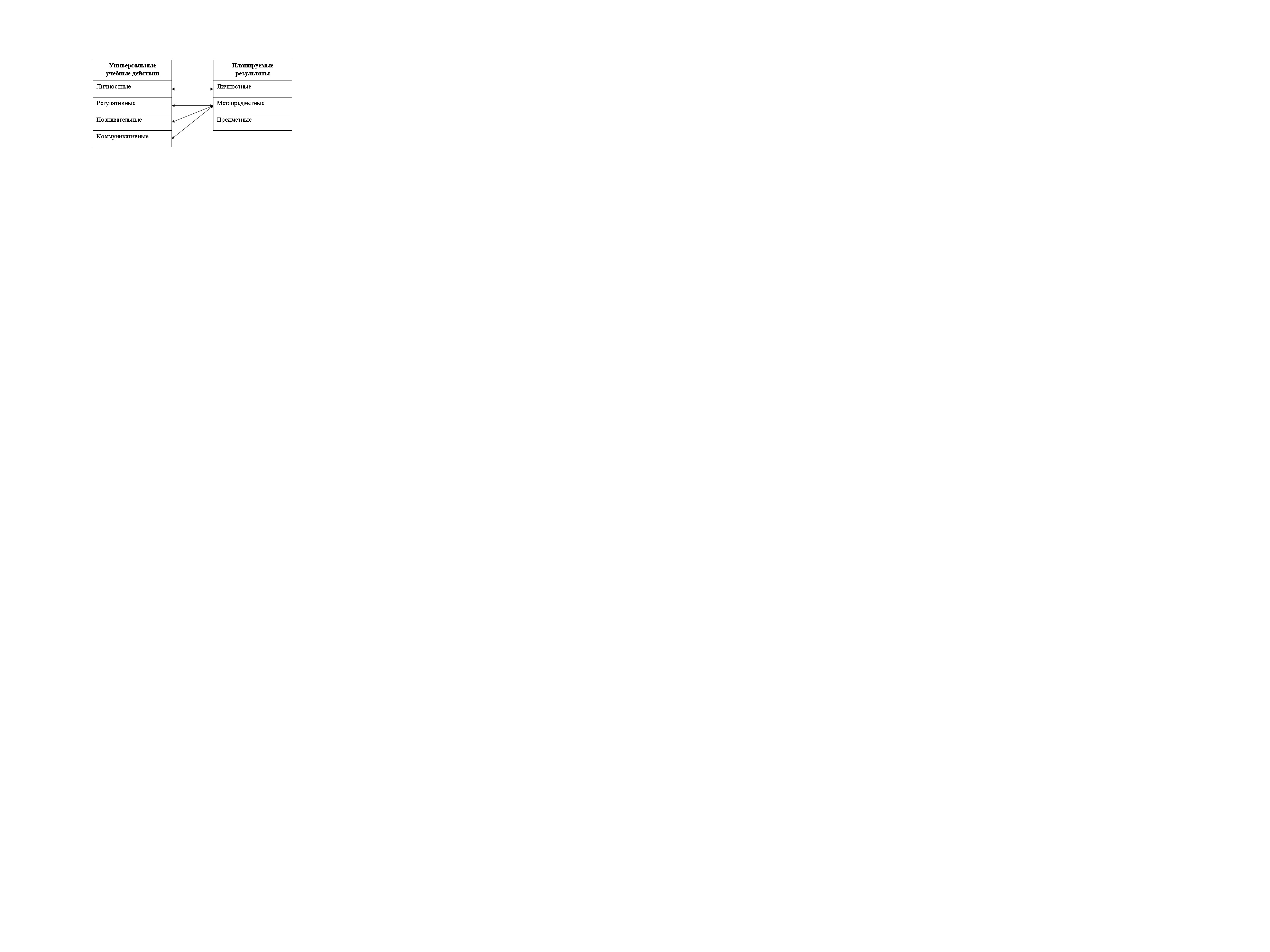 Рис. 1. Взаимосвязь между планируемыми результатами и видами универсальных учебных действийЭффективное освоение обучающимися универсальных учебных действий обеспечивается:построением единого образовательного пространства, обеспечивающего включение обучающихся в различные виды деятельности, в рамках урочной, внеурочной и воспитательной деятельности;содержанием образования, в том числе содержанием учебных предметов;реализацией единых подходов к организации учебной и проектной деятельности подростков на всех без исключения учебных предметах, а также во внеурочной деятельности (использование единых типовых задач применения универсальных учебных действий).Универсальные учебные действия представляют собой целостную систему, в которой происхождение и развитие каждого вида учебного действия определяется его отношениями с другими видами учебных действий и общей логикой возрастного развития. В общении и сорегуляции учебного сотрудничества совершенствуется способность подростка регулировать свою деятельность. Из оценок окружающих и целенаправленной работы по развитию действий самоконтроля и самооценки формируется представление о себе и своих возможностях, появляется самопринятие и самоуважение, т. е. самооценка и Я-концепция как результат самоопределения. В ситуативно­познавательном и внеситуативно­познавательном общении в урочной и внеурочной деятельности совершенствуется умение применять познавательные действия обучающегося.Содержание, способы общения и коммуникации обусловливают развитие способности ученика к регуляции поведения и деятельности, познанию мира, определяют образ «Я» как систему представлений о себе, отношения к себе. Именно поэтому становлению коммуникативных универсальных учебных действий в программе развития универсальных учебных действий следует уделить особое внимание. По мере становления личностных действий ребенка (смыслообразование и самоопределение, нравственно­этическая ориентация) функционирование и развитие универсальных учебных действий (коммуникативных, познавательных и регулятивных) претерпевают значительные изменения. Регуляция общения, кооперации и сотрудничества проектирует определенные достижения и результаты ребенка, что вторично приводит к изменению характера его общения и Я-концепции.Познавательные действия также являются существенным ресурсом достижения успеха и оказывают влияние как на эффективность самой деятельности и коммуникации, так и на самооценку, смыслообразование и самоопределение обучающегося.Типовые задачи применения универсальных учебных действийСтруктурный компонент программы формирования УУД – «Типовые задачи применения универсальных учебных действий» – раскрывает механизмы реализации программы в практической деятельности учителей-предметников, в том числе классных руководителей и педагогических работников, реализующих программы курсов внеурочной деятельности.В типовых задачах целесообразно выделить две части в соответствии с группами планируемых результатов:типовые задачи применения регулятивных, познавательных и коммуникативных универсальных учебных действий;типовые задачи применения личностных универсальных учебных действий.Типовые задачи формирования регулятивных, познавательных и коммуникативных универсальных учебных действийОсобенностью типовых задач формирования регулятивных, познавательных и коммуникативных универсальных учебных действий является то, что они должны раскрывать способы организации деятельности обучающихся – учебной деятельности, сотрудничества, в том числе разновозрастного, проектной и учебно-исследовательской деятельности, читательской деятельности и использования информационно-коммуникационных технологий.Типовые задачи являются системообразующим компонентом программы развития универсальных учебных действий, характеризующим способы деятельности педагогических работников общеобразовательной организации, обеспечивающие обучающимся достижение метапредметных результатов.Типовые задачи – это способы организации деятельности обучающихся (методы, приемы, методики и/или технологии, учебно-познавательные и учебно-практические задачи, стратегии, задания, требующие использования средств ИКТ и т.п.), органичное сочетание которых обеспечивает им достижение метапредметных и личностных результатов.Типовые задачи обеспечивают преемственность между уровнями начального общего и основного общего образования, а также позволяют выявить специфику каждого уровня с учетом возрастных особенностей обучающихся (таблица 1).Таблица 1Особенности типовых задач на уровне основного общего образованияПеречень типовых задач применения универсальных учебных действий, используемых на уровне основного общего образования, представлен в таблице 2. Таблица 2Типовые задачи применения универсальных учебных действийКомплекс типовых задач применения универсальных учебных действий обеспечивает обучающимся достижение всех метапредметных результатов (таблица 3).Таблица 3Универсальные учебных действия, развитие которых обеспечивают типовые задачиОписание типовых задач применения универсальных учебных действий представлено в таблице 4.Таблица 4Описание типовых задач применения универсальных учебных действийПреимущество подхода к определению типовых задач как обобщенных способов организации образовательной деятельности заключается в том, что на основе описания одной типовой задачи применения универсальных учебных действий можно составить большое количество конкретных заданий и учебных ситуаций на всех без исключения учебных предметах. Распределение материала и типовых задач по различным предметам не является жестким, начальное освоение одних и тех же УУД и закрепление освоенного может происходить в ходе занятий по разным учебным предметам, а также во внеурочной деятельности и в процессе реализации программы воспитания и социализации. Распределение типовых задач внутри предмета должно быть направлено на достижение баланса между временем освоения и временем использования соответствующих действий. Типовые задачи формирования личностных универсальных  учебных действийОсобенностью личностных универсальных учебных действий является то, что их развитие обеспечивается совокупностью различных видов деятельности, в которых участвует подросток, в том числе учебной, игровой, трудовой, коммуникативной, творческой, ценностно-ориентировочной. Таким образом, достижение личностных планируемых результатов обеспечивается комплексом урочной, внеурочной и воспитательной деятельности.Систематическое применение типовых задач применения регулятивных, познавательных и коммуникативных универсальных учебных действий, также обеспечивает развитие личностных универсальных учебных действий (таблица 5).Таблица 5Влияние применения типовых задач на развитие личностных универсальных учебных действийНаряду с использованием типовых задач первого типа, необходимо учитывать, что полноценное формирование личностных результатов обеспечивается в ходе освоения предметных знаний (урочная деятельность) и проведении воспитательных мероприятий.В процессе развития личностных универсальных учебных действий необходимо учитывать три компонента: знаниевый, мотивационный и деятельностный. Распределение личностных результатов по трем уровням приведено в структурном компоненте ООП основного общего образования «Личностные планируемые результаты».Описание особенностей реализации основных направлений учебно-исследовательской и проектной деятельности обучающихся Организация исследовательской и проектной деятельности является необходимым условием эффективной подготовки обучающихся. Эффективность реализации проектной и учебно-исследовательской деятельности обусловлена возрастными особенностями подростков, для которых проектная деятельность является ведущей. Учебная деятельность как процесс овладения общественно выработанными способами действий, остается актуальной, но при этом возникает обусловленная возрастными особенностями подростка необходимость в формировании собственного, авторского действия ученика (по К. Н. Поливановой). Условия для формирования авторских действий создают проектная и учебно-исследовательская деятельность. Включение обучающихся в проектную и учебно-исследовательскую деятельность может быть реализовано как в рамках урочной, так и внеурочной деятельности.Проектная деятельность – совместная учебно-познавательная деятельность обучающихся, имеющая общую цель, согласованные методы и способы деятельности, направленная на достижение общего результата. Проектная деятельность обучающихся, в значительной степени, ориентирована на получение практического результата, обеспечивающего решение конкретной задачи прикладного характера и имеющего конкретное выражение.Исследовательская деятельность – деятельность обучающихся, связанная с решением творческих, исследовательских задач с заранее известным решением (в соответствии с научной методикой), имеющие полученный на основе данной методики собственный экспериментальный материал, на основании которого делается анализ и выводы о характере исследуемого явления.Исследование преимущественно понимается как процесс выработки новых знаний, одним из видов познавательной деятельности, проект – процесс, направленный на решение конкретной практической задачи. Разработка проекта – творческий процесс, реализуемый на репродуктивном уровне, в то время как исследование – творческий процесс, не ограниченный рамками, схемами и алгоритмами.Обязательным условием проектной деятельности является наличие четких представлений о конечном продукте, этапов проектирования и реализации проекта. Обязательным же условием исследования является гипотеза, и именно рамки гипотез позволяют регламентировать исследование. Таким образом, исследование строится на гипотезе, в проекте наличие гипотезы – вариативно. Проект может быть реализован как самостоятельный элемент, так и в качестве этапа исследования (как средство доказательства / опровержения гипотезы). Сравнительный анализ проектной и учебно-исследовательской деятельности представлен в таблице 6.Таблица 6Сравнительный анализ проекта и исследованияПроектная и учебно-исследовательская деятельность обучающихся Челябинской областной спецшколы закрытого типа организована по следующим направлениям:Планируемые результаты формирования и развития компетентности обучающихся в области использования информационно-коммуникационных технологий, подготовки индивидуального проекта, выполняемого в процессе обучения в рамках одного предмета или  на межпредметной основеВ рамках направления «Обращение с устройствами ИКТ» на базовом уровне обучающийся научится: получать информацию о характеристиках компьютера и оценивать числовые параметры информационных процессов (объем памяти, необходимой для хранения информации; скорость передачи информации, пропускную способность выбранного канала и пр.);соединять и подключать устройства ИКТ (блоки компьютера, устройства сетей, принтер, проектор, сканер, измерительные устройства и т. д.) с использованием проводных и беспроводных технологий;правильно включать и выключать устройства ИКТ, входить в операционную систему и завершать работу с ней, выполнять базовые действия с экранными объектами (перемещение курсора, выделение, прямое перемещение, запоминание и вырезание);подключать устройства ИКТ к электрическим и информационным сетям, использовать аккумуляторы; выводить информацию на бумагу, используя устройства вывода (принтер, МФУ) правильно обращаться с расходными материалами;вводить различные виды информации, представленные на бумажных носителях, в компьютер, используя сканер и соответствующее программное обеспечение;использовать программы-архиваторы;осуществлять информационное подключение к локальной сети и глобальной сети Интернет;входить в информационную среду образовательной организации, в том числе через сеть Интернет, размещать в информационной среде различные информационные объекты;соблюдать требования техники безопасности, гигиены, эргономики и ресурсосбережения при работе с устройствами ИКТ.В рамках направления «Фиксация и обработка изображений и звуков» на базовом уровне обучающийся научится:осуществлять фиксацию изображений и звуков в ходе процесса обсуждения, проведения эксперимента, фиксацию хода и результатов учебно-исследовательской и проектной деятельности;выбирать технические средства ИКТ для фиксации изображений и звуков в соответствии с поставленной целью;проводить обработку цифровых фотографий, цифровых звукозаписей с использованием различных возможностей специализированного программного обеспечения;В рамках направления «Фиксация и обработка изображений и звуков» на повышенном уровне обучающийся получит возможность научиться:использовать возможности ИКТ в творческой деятельности.В рамках направления «Поиск и организация хранения информации» на базовом уровне обучающийся научится:правильно выбирать стратегию поиска;использовать различные приемы поиска информации в сети Интернет (поисковые системы, справочные разделы, предметные рубрики);строить запросы для поиска информации с использованием логических операций, и анализировать результаты поиска;использовать различные библиотечные, в том числе электронные, каталоги для поиска необходимых книг;искать информацию в различных базах данных, создавать и заполнять базы данных, в частности, использовать различные определители;сохранять для индивидуального использования найденные в сети Интернет информационные объекты и ссылки на них;В рамках направления «Поиск и организация хранения информации» на повышенном уровне обучающийся получит возможность научиться:использовать различные приемы поиска информации в Интернете в ходе учебной деятельности.В рамках направления «Создание письменных сообщений» на базовом уровне обучающийся научится:осуществлять редактирование и структурирование текста в соответствии с его смыслом средствами текстового редактора;форматировать текстовые документы (установка параметров страницы документа; форматирование символов и абзацев; вставка колонтитулов и номеров страниц);вставлять в документ формулы, таблицы, списки, изображения;участвовать в коллективном создании текстового документа;создавать гипертекстовые документы.В рамках направления «Создание письменных сообщений» на повышенном уровне обучающийся получит возможность научиться:использовать средства орфографического и синтаксического контроля русского текста;В рамках направления «Создание графических объектов» на базовом уровне обучающийся научится:создавать и редактировать изображения с помощью инструментов графического редактора;создавать различные геометрические объекты и чертежи с использованием возможностей специальных компьютерных инструментов;создавать диаграммы различных видов (алгоритмические, концептуальные, классификационные, организационные, родства и др.) в соответствии с решаемыми задачами.В рамках направления «Создание музыкальных и звуковых объектов» на базовом уровне обучающийся научится:использовать музыкальные редакторы для записи и  обработки звуковых файлов;В рамках направления «Создание музыкальных и звуковых объектов» на повышенном уровне обучающийся получит возможность научиться:использовать музыкальные редакторы и  программы звукозаписи для решения творческих задач. В рамках направления «Восприятие, использование и создание гипертекстовых и мультимедийных информационных объектов» на базовом уровне обучающийся научится:создавать на заданную тему мультимедийную презентацию с гиперссылками, слайды которой содержат тексты, звуки, графические изображения; работать с особыми видами сообщений: диаграммами (алгоритмические, концептуальные, классификационные, организационные, родства и др.), картами (географические, хронологические) и спутниковыми фотографиями, в том числе в системах глобального позиционирования;оценивать размеры файлов, подготовленных с использованием различных устройств ввода информации в заданный интервал времени (клавиатура, сканер, микрофон, фотокамера, видеокамера).В рамках направления «Анализ информации, математическая обработка данных в исследовании» на базовом уровне обучающийся научится:проводить простые эксперименты и исследования в виртуальных лабораториях;В рамках направления «Анализ информации, математическая обработка данных в исследовании» на повышенном уровне обучающийся получит возможность научиться:проводить естественнонаучные и социальные исследования, вводить полученные результаты измерений и другие цифровые данные для их обработки с целью достижения поставленных результатов; В рамках направления «Коммуникация и социальное взаимодействие. Информационная безопасность» на базовом уровне обучающийся научится:осуществлять образовательное взаимодействие в информационном пространстве образовательной организации (получение и выполнение заданий, получение комментариев, совершенствование своей работы, формирование портфолио);использовать возможности электронной почты, интернет-мессенджеров и социальных сетей для обучения;соблюдать нормы информационной культуры, этики и права; с уважением относиться к частной информации и информационным правам других людей;соблюдать правила безопасного поведения в сети Интернет;различать безопасные ресурсы сети Интернет и ресурсы, содержание которых несовместимо с задачами воспитания и образования или нежелательно.В рамках направления «Коммуникация и социальное взаимодействие. Информационная безопасность» на повышенном уровне обучающийся получит возможность научиться:взаимодействовать в социальных сетях, работать в группе над сообщением.   Перечень и описание основных элементов ИКТ-компетенции и инструментов их использованияОбращение с устройствами ИКТ:соединение устройств ИКТ (блоки компьютера, устройства сетей, принтер, проектор, сканер, измерительные устройства и т. д.) с использованием проводных и беспроводных технологий; включение и выключение устройств ИКТ; получение информации о характеристиках компьютера; осуществление информационного подключения к локальной сети и глобальной сети Интернет; выполнение базовых операций с основными элементами пользовательского интерфейса: работа с меню, запуск прикладных программ, обращение за справкой;использование программ-архиваторов; оценивание числовых параметров информационных процессов (объем памяти, необходимой для хранения информации; скорость передачи информации, пропускная способность выбранного канала и пр.); вывод информации на бумагу, работа с расходными материалами; соблюдение требований к организации компьютерного рабочего места, техника безопасности, гигиены, эргономики и ресурсосбережения при работе с устройствами ИКТ.Фиксация и обработка изображений и звуков:выбор технических средств ИКТ для фиксации изображений и звуков в соответствии с поставленной целью; осуществление фиксации изображений и звуков в ходе процесса обсуждения, проведения эксперимента, природного процесса, фиксации хода и результатов проектной деятельности; создание презентаций на основе цифровых фотографий; осуществление видеосъемки и монтажа отснятого материала с использованием возможностей специальных компьютерных инструментов; осуществление обработки цифровых фотографий с использованием возможностей специальных компьютерных инструментов; осуществление обработки цифровых звукозаписей с использованием возможностей специальных компьютерных инструментов; Поиск и организация хранения информации. использование приемов поиска информации на персональном компьютере, в информационной среде организации и в образовательном пространстве; использование различных приемов поиска информации в сети Интернет (поисковые системы, справочные разделы, предметные рубрики); осуществление поиска информации в сети Интернет с использованием простых запросов (по одному признаку); построение запросов для поиска информации с использованием логических операций и анализ результатов поиска; сохранение для индивидуального использования найденных в сети Интернет информационных объектов и ссылок на них; использование различных библиотечных, в том числе электронных, каталогов для поиска необходимых книг; поиск информации в различных базах данных, создание и заполнение баз данных, в частности, использование различных определителей; формирование собственного информационного пространства: создание системы папок и размещение в них нужных информационных источников, размещение информации в сети Интернет.Создание письменных сообщений:создание текстовых документов на русском, родном и иностранном языках посредством квалифицированного клавиатурного письма с использованием базовых средств текстовых редакторов; осуществление редактирования и структурирования текста в соответствии с его смыслом средствами текстового редактора (выделение, перемещение и удаление фрагментов текста; создание текстов с повторяющимися фрагментами; создание таблиц и списков; осуществление орфографического контроля в текстовом документе с помощью средств текстового процессора); оформление текста в соответствии с заданными требованиями к шрифту, его начертанию, размеру и цвету, к выравниванию текста; установка параметров страницы документа; форматирование символов и абзацев; вставка колонтитулов и номеров страниц; вставка в документ формул, таблиц, списков, изображений; участие в коллективном создании текстового документа; создание гипертекстовых документов; сканирование текста и осуществление распознавания сканированного текста; использование ссылок и цитирование источников при создании на их основе собственных информационных объектов.Создание графических объектов: создание и редактирование изображений с помощью инструментов графического редактора; создание графических объектов с повторяющимися и (или) преобразованными фрагментами; создание графических объектов проведением рукой произвольных линий с использованием специализированных компьютерных инструментов и устройств; создание различных геометрических объектов и чертежей с использованием возможностей специальных компьютерных инструментов; создание диаграмм различных видов (алгоритмических, концептуальных, классификационных, организационных, родства и др.) в соответствии с решаемыми задачами; создание движущихся изображений с использованием возможностей специальных компьютерных инструментов; создание объектов трехмерной графики.Создание музыкальных и звуковых объектов:использование звуковых и музыкальных редакторов; использование клавишных и кинестетических синтезаторов; использование программ звукозаписи и микрофонов; запись звуковых файлов с различным качеством звучания (глубиной кодирования и частотой дискретизации).Восприятие, использование и создание гипертекстовых и мультимедийных информационных объектов: «чтение» таблиц, графиков, диаграмм, схем и т. д., самостоятельное перекодирование информации из одной знаковой системы в другую; использование при восприятии сообщений содержащихся в них внутренних и внешних ссылок; формулирование вопросов к сообщению, создание краткого описания сообщения; цитирование фрагментов сообщений; проведение деконструкции сообщений, выделение в них структуры, элементов и фрагментов; работа с особыми видами сообщений: диаграммами (алгоритмические, концептуальные, классификационные, организационные, родства и др.), картами и спутниковыми фотографиями, в том числе в системах глобального позиционирования; избирательное отношение к информации в окружающем информационном пространстве, отказ от потребления ненужной информации; проектирование дизайна сообщения в соответствии с задачами; создание на заданную тему мультимедийной презентации с гиперссылками, слайды которой содержат тексты, звуки, графические изображения; оценивание размеров файлов, подготовленных с использованием различных устройств ввода информации в заданный интервал времени (клавиатура, сканер, микрофон, фотокамера, видеокамера). Анализ информации, математическая обработка данных в исследовании:проведение естественнонаучных и социальных измерений, ввод результатов измерений и других цифровых данных и их обработка, в том числе статистически и с помощью визуализации; Коммуникация и социальное взаимодействие: осуществление образовательного взаимодействия в информационном пространстве образовательной организации (получение и выполнение заданий, получение комментариев, совершенствование своей работы, формирование портфолио); использование возможностей электронной почты для информационного обмена; работа в группе над сообщением; выступления перед аудиторией в целях представления ей результатов своей работы с помощью средств ИКТ; соблюдение норм информационной культуры, этики и права; уважительное отношение к частной информации и информационным правам других людей.Информационная безопасность: осуществление защиты информации от компьютерных вирусов с помощью антивирусных программ; соблюдение правил безопасного поведения в Интернете; использование полезных ресурсов Интернета и отказ от использования ресурсов, содержание которых несовместимо с задачами воспитания и образования или нежелательно.Описание содержания, видов и форм организации учебной деятельности по развитию информационно-коммуникационных технологийОбразовательная среда основной школы в современных условиях формируется как информационная среда, т.е. такая среда, которая обеспечивает активную интеграцию информационных технологий в образовательный процесс и создает условия для развития информационной компетентности всех участников образовательного процесса.Для формирования ИКТ – компетентности в рамках программы используются следующие технические средства и программные инструменты: технические: персональный компьютер, мультимедийный проектор и экран, принтер монохромный, принтер цветной, фотопринтер, цифровой фотоаппарат, цифровая видеокамера, графический планшет, сканер, микрофон, музыкальная клавиатура, оборудование компьютерной сети, цифровой микроскоп, доска со средствами, обеспечивающими обратную связь и др.; программные инструменты: операционные системы и служебные инструменты, музыкальный редактор, редактор подготовки презентаций, редактор видео, редактор звука, виртуальные лаборатории по предметам предметных областей, среды для дистанционного он-лайн сетевого взаимодействия, среда для интернет – публикаций и др.Условием формирования ИКТ-компетентности обучающихся является насыщенная информационно-образовательная среда образовательного учреждения.Основная образовательная программа предполагает три основных уровня развития информационной  среды  образовательной организации:пользовательский уровень – обеспечение доступа к различным информационным ресурсам школьников, учителей, родителей, администрации образовательного учреждения;ресурсный уровень – формирование информационной ресурсной базы образовательного процесса в медиацентре, предметных информационных центрах (учебных кабинетах и лабораториях), в специальном хранилище на сервере образовательного учреждения;регламентирующий уровень – формирование системы накопления и распределения ресурсов внутри информационной среды организации, обеспечение общего доступа к внешним информационным ресурсам.ИКТ-компетентность – это способность учащихся использовать информационные и коммуникационные технологии для доступа к информации, для ее поиска, организации, обработки, оценки, а также для продуцирования и передачи / распространения, которая достаточна для того, чтобы успешно жить и трудиться в условиях становящегося информационного общества.Формирование и развитие ИКТ-компетентности обучающихся включает в себя становление и развитие учебной (общей и предметной) и общепользовательской ИКТ-компетентности, в том числе: способности к сотрудничеству и коммуникации, к самостоятельному приобретению, пополнению и интеграции знаний; способности к решению личностно и социально значимых проблем и воплощению решений в практику с применением средств ИКТ.В ИКТ-компетентности выделяются элементы, которые формируются и используются в отдельных предметах, в интегративных межпредметных проектах, во внепредметной активности. В то же время, освоение ИКТ-компетентности в рамках отдельного предмета содействует формированию метапредметной ИКТ-компетентности, играет ключевую роль в формировании универсальных учебных действий. Например, формирование общих, метапредметных навыков поиска информации происходит в ходе деятельности по поиску информации в конкретных предметных контекстах и средах: в русском и иностранных языках, истории, географии, естественных науках происходит поиск информации с использованием специфических инструментов, наряду с общепользовательскими инструментами. Во всех этих случаях формируется общее умения поиска информации.Виды и формы организации учебной деятельности по развитию ИКТ-компетентности обучающихсяОписание условий, обеспечивающих развитие универсальных учебных действий у обучающихся, в том числе информационно-методического обеспечения, подготовки кадровРазвитие универсальных учебных действий у обучающихся в Челябинской областной спецшколе закрытого типа обеспечивается системой условий, включающей три компонента:кадровые условия;психолого-педагогические условия;информационно-методические условия.В соответствии с требованиями профессионального стандарта «Педагог (педагогическая деятельность в сфере дошкольного, начального общего, основного общего, среднего общего образования) (воспитатель, учитель)» определены трудовые действия, необходимые умения и знания, обеспечивающие обучающимся достижение метапредметных результатов:Трудовые действия:формирование универсальных учебных действий;формирование навыков, связанных с информационно-коммуникационными технологиями;формирование мотивации к обучению;систематический анализ эффективности учебных занятий и подходов к обучению.Необходимые умения:разрабатывать (осваивать) и применять современные психолого-педагогические технологии, основанные на знании законов развития личности и поведения в реальной и виртуальной среде;использовать в практике своей работы психологические подходы: культурно-исторический, деятельностный и развивающий;владеть ИКТ-компетентностями (общепользовательская ИКТ-компетентность, общепедагогическая ИКТ-компетентность, предметно-педагогическая ИКТ-компетентность).Необходимые знания:пути достижения образовательных результатов и способы оценки результатов обучения;виды и приемы современных педагогических технологий.К психолого-педагогическим условиям реализации основной образовательной программы основного общего образования Челябинской областной спецщколы закрытого типа, обеспечивающим развитие универсальных учебных действий у обучающихся относятся:учет специфики возрастного психофизического развития обучающихся, в том числе особенности перехода из младшего школьного возраста в подростковый, в том числе возрастание роли проектной и учебно-исследовательской деятельности;формирование и развитие психолого-педагогической компетентности обучающихся, педагогических и административных работников, родительской общественности, в части развития универсальных учебных действий.      Соответствие уровня квалификации педагогических и иных работников организации требованиям профессиональных стандартов в части указанных трудовых действий, необходимых знаний и умений является ключевым условием реализации программы развития УУД и обеспечивается:соответствием уровня квалификации педагогических и иных работников организации требованиям профессиональных стандартов;непрерывностью профессионального развития педагогических работников организации.Анализ кадрового обеспечения образовательного процессаХарактеристика педагогических работников школы по квалификационным категориям78% педагогических работников имеют подтвержденную высшую либо I квалификационную категории, либо аттестованы на соответствие занимаемой должности. Педагогические работники, не имеющие категории, относятся либо к категории вновь принятых работников, либо работников,  имеющих стаж работы в организации менее 2–х лет. В целом  педагогический коллектив обладает необходимыми теоретическими и практическими знаниями и умениями, позволяющими на достаточном уровне реализовывать требования федерального государственного стандарта основного общего образования в части формирования универсальных учебных действий   и  гарантировать достаточное качество обучения.К информационно-методическим условиям реализации основной образовательной программы основного общего образования Челябинской областной спецшколы закрытого типа, обеспечивающим развитие универсальных учебных действий у обучающихся относятся:создание информационно-образовательной среды организации;совершенствование учебно-методического и информационного обеспечения реализации основной образовательной программы.В соответствии с определением, приведенным в Федеральных государственных образовательных стандартах, информационная образовательная среда образовательного учреждения включает в себя:комплекс информационных образовательных ресурсов, в том числе цифровые образовательные ресурсы;совокупность технологических средств информационных и коммуникационных технологий: компьютеры, иное ИКТ оборудование, коммуникационные каналы;систему современных педагогических технологий, обеспечивающих обучение в современной ИОС.В свою очередь, ИОС школы включена в глобальное информационное образовательное пространство, которое формируется каталогами и интерфейсами доступа к коллекциям электронных образовательных ресурсов.Целью создания ИОС образовательного учреждения является перевод на новый технологический уровень всех информационных процессов, проходящих в образовательном учреждении.Одним из основных нормативных документов, определяющих порядок деятельности Челябинской областной спецшколы закрытого типа, наряду с Федеральным законом от 29.12.2012г. «Об образовании в Российской Федерации»  №273 – ФЗ, является Федеральный закон от 24.06.1999г. «Об основах системы профилактики безнадзорности и правонарушений несовершеннолетних» №120 – ФЗ, согласно которому  администрация специального учебно – воспитательного учреждения закрытого типа обязана обеспечить  специальные условия содержания несовершеннолетних, включающие в себя максимальную защищенность обучающихся (воспитанников)  от негативного влияния. В соответствии с Порядком организации и осуществления деятельности специальных учебно-воспитательных учреждений открытого и закрытого типа (утвержден приказом Министерства просвещения РФ от  17 июля 2019 года N 381), под такими  специальными условиями подразумевается, в частности, ограничение в пользовании средствами сотовой (мобильной) связи, в том числе в доступе к информационно-телекоммуникационной сети "Интернет", не приводящее к ограничению либо лишению контактов обучающихся с родителями (законными представителями).Организация  электронной информационно – образовательной среды Челябинской областной спецшколы закрытого типа обеспечивается посредством  функционирования модуля «Сетевой город. Образование» государственной информационной системы Челябинской области (ГИС «Образование»). Каждый пользователь образовательной организации, в том числе и родители учащихся, имеют индивидуальные имя и пароль и могут входить в систему с любого компьютера, подключенного к  сети Интернет.Система позволяет реализовывать следующие возможности:создание полного учебного плана образовательной организации;ведение тематического планирования с дальнейшим его использованием в электронном классном журнале;создание и представления расписания уроков, связанного с электронным классным журналом;создание расписания школьных и классных мероприятий.ведение  портфолио проектов и личных портфолио обучающихся;создание учебных курсов по определенному предмету, которые в дальнейшем могут использовать все учителя-предметники, ведущие данный предмет.электронный классный журнал, позволяющий вести посещаемость и успеваемость учащихся;стандартные отчеты об успеваемости и посещаемости.взаимодействие между участниками образовательного процесса с помощью доски объявлений,  внутренней электронной почты, форума, SMS-сервиса;взаимодействие образовательной организации с органами, осуществляющими управление в сфере образования, и с другими образовательными организациями.Внедрение  средств ИКТ в образовательный процесс связано с техническим оснащением образовательного учреждения, в состав которого входят: компьютерный класс, оснащенный персональными компьютерами, мультимедиапроектором, выходом в сеть Интернет, интерактивной доской;методический кабинет для педагогических работников, оснащенный  персональными компьютерами и  выходом в сеть Интернет.Система оценки деятельности организации, осуществляющей образовательную деятельность по формированию и развитию универсальных учебных действий у обучающихсяСистема оценки деятельности по формированию и развитию универсальных учебных действий у обучающихся, является частью оценки эффективности деятельности Челябинской областной спецшколы закрытого типа.Описание оценки эффективности деятельности образовательной организации представлено в структурном компоненте «Система оценки достижения планируемых результатов освоения основной образовательной программы основного общего образования» целевого раздела основной образовательной программы Челябинской областной спецшколы закрытого типа. Оценка эффективности деятельности общеобразовательной организации регламентируется Положением о внутренней системе оценки качества образования ГКСУВОУ «Челябинская областная специальная общеобразовательная школа закрытого типа».Объект и содержание оценки эффективности деятельности образовательной организации по формированию и развитию универсальных учебных действий у обучающихся представлен в таблице 8.Таблица 8Оценка эффективности деятельности общеобразовательной организации по развитию у обучающихся универсальных учебных действийМетодика и инструментарий мониторинга успешности освоения и применения обучающимися универсальных учебных действийМетодика и инструментарий мониторинга успешности освоения и применения обучающимися универсальных учебных действий соответствуют оценке личностных и метапредметных результатов освоения основной образовательной программы основного общего образования. Это связано с тем, что метапредметные результаты конкретизируют перечень универсальных учебных действий, поэтому достаточно использовать единый инструментарий для их оценки.Методика и инструментарий оценки личностных результатов включает:диагностические карты, обеспечивающие оценку динамики развития личностных результатов;описание дополнительного диагностического инструментария.Методика и инструментарий оценки метапредметных результатов строится на межпредметной основе и включает:экспертные листы – обобщенная оценка всех метапредметных результатов;групповой проект – оценка регулятивных, коммуникативных универсальных учебных действий, а также частично познавательных, в части формирования ИКТ-компетентности обучающихся и смыслового чтения;индивидуальный проект – оценка регулятивных, коммуникативных универсальных учебных действий, а также частично познавательных, в части формирования ИКТ-компетентности обучающихся и смыслового чтения;практическая работа с использованием ИКТ – формирование ИКТ-компетентности обучающихся.Рабочие программы отдельных учебных предметов, курсов Рабочие программы учебных предметов и факультативных курсов представлены в приложениях к основной образовательной программе основного общего образования Челябинской областной спецшколы закрытого типа в следующем порядке:Приложение 1 – рабочая программа учебного предмета «Русский язык» 5-9 классы;Приложение 2 – рабочая программа учебного предмета «Литература» 5-9 классы;Приложение 3 – рабочая программа учебного предмета «Немецкий язык» 5-9 классы;Приложение 4 – рабочая программа учебного предмета «Математика» 5-9 классы;Приложение 5 – рабочая программа учебного предмета «Информатика» 7-9 классы;Приложение 6 – рабочая программа учебного предмета «История» 5-9 классы;Приложение 7 – рабочая программа учебного предмета «Обществознание» 5-9 классы;Приложение 8 – рабочая программа учебного предмета «География» 5-9 классы;Приложение 9 – рабочая программа учебного предмета «ОДНКНР» 5 классы;Приложение 10 – рабочая программа учебного предмета «ОДНКНР» 8  классы;Приложение 11 – рабочая программа учебного предмета «Физика» 7-9 классы;Приложение 12 – рабочая программа учебного предмета «Химия» 8-9 классы;Приложение 13 – рабочая программа учебного предмета «Биология» 5-9 классы;Приложение 14 – рабочая программа учебного предмета «Музыка» 5-8 классы;Приложение 15 – рабочая программа учебного предмета «ИЗО» 5-8 классы;Приложение 16 – рабочая программа учебного предмета «Технология» 5-8 классы;Приложение 17 – рабочая программа учебного предмета «ОБЖ» 5-9 классы;Приложение 18 – рабочая программа учебного предмета «Физическая культура» 5-9   классы;Приложение 19 – рабочая программа факультативного курса «Краеведение» 5-9классы;Приложение 20 – рабочая программа факультативного курса  «Профилактика   асоциального поведения» 5-9 классы;Приложение 21 – рабочая программа факультативного курса  «Мировая художественная культура» 9 классы;Приложение 22 – рабочая программа факультативного курса  «Основы права» 6-9 классы;Программа воспитания и социализации обучающихся  при получении основного общего образованияПрограмма воспитания и социализации обучающихся Челябинской областной спецшколы закрытого типа при получении основного общего образования представлена в Приложении 23 к настоящей основной образовательной программе основного общего образования. Организационный раздел Учебный план основного общего образования на 2019 – 2020 учебный годУчебный план основного общего образования (далее – учебный план):обеспечивает введение в действие и реализацию требований Федерального стандарта основного общего образования;определяет общий объем нагрузки и максимальный объем аудиторной нагрузки обучающихся;определяет состав и структуру обязательных предметных областей по классам (годам обучения).Учебный план ГКСУВОУ «Челябинская областная специальная общеобразовательная школа закрытого типа» разрабатывается в соответствии со следующими нормативными документами:Федеральный закон от 29.12.2012 г. № 273-ФЗ «Об образовании в Российской Федерации» (с изм., внесенными Федеральными законами от 04.06.2014 г. № 145-ФЗ, от 06.04.2015 г. № 68-ФЗ, ред. 17.03.2018) // http://www.consultant.ru/; http://www.garant.ru/Приказ Министерства образования и науки Российской Федерации от 17.12.2010 г. № 1897 (в ред. Приказов Минобрнауки России от 29.12.2014 г. № 1644, от 31.12.2015 г.  № 1577) «Об утверждении федерального государственного образовательного стандарта основного общего образования» (Зарегистрирован Минюстом России 01.02.2011 г. № 19644) // http://www.consultant.ru/; http://www.garant.ru/ Постановление Главного государственного санитарного врача Российской Федерации от 29.12.2010 № 189 (ред. от 25.12.2013 г.) «Об утверждении СанПиН 2.4.2.2821-10 «Санитарно-эпидемиологические требования к условиям и организации обучения в общеобразовательных учреждениях» (Зарегистрировано в Минюсте России 03.03.2011 г. № 19993), (в ред. Изменений № 1, утв. Постановлением Главного государственного санитарного врача Российской Федерации от 29.06.2011 № 85, Изменений № 2, утв. Постановлением Главного государственного санитарного врача Российской Федерации от 25.12.2013 г. № 72, Изменений № 3, утв. Постановлением Главного государственного санитарного врача РФ от 24.11.2015 г. № 81) // http://www.consultant.ru/; http://www.garant.ru/    Учебный план разрабатывается в соответствии с Примерной программой основного общего образования (одобрена решением  федерального учебно-методического объединения по общему образованию, протокол  от 8 апреля 2015 г. № 1/15), Модельной основной образовательной программой основного общего образования (МРООП ООО) Челябинской области. Учебный план состоит из двух частей: обязательной части и части, формируемой участниками образовательных отношений. Обязательная часть учебного плана определяет состав обязательных предметных областей и учебных предметов на уровне основного общего образования и учебное время, отводимое на их изучение по годам обучения (классам).Часть учебного плана, формируемая участниками образовательных отношений, определяет время, отводимое на изучение содержания образования, обеспечивающего реализацию интересов и потребностей обучающихся, их родителей (законных представителей), педагогических работников Челябинской областной спецщколы закрытого типа.Учебный план определяет общий объем  нагрузки и максимальный объем аудиторной нагрузки обучающихся. В учебный план входят следующие обязательные предметные области и учебные предметы:русский язык и литература (русский язык и литература);иностранные языки (немецкий язык);общественно-научные предметы (история России, всеобщая история, обществознание, география);математика и информатика (математика, алгебра, геометрия, информатика);основы духовно-нравственной культуры народов России;естественнонаучные предметы (физика, биология, химия);искусство (изобразительное искусство, музыка);технология (технология);физическая культура и основы безопасности жизнедеятельности (физическая культура, основы безопасности жизнедеятельности).Часть, формируемая участниками образовательных отношений, используется для:увеличения учебных часов, предусмотренных на изучение отдельных учебных предметов обязательной части; введения специально разработанных учебных курсов, обеспечивающих интересы и потребности участников образовательных отношений, в том числе региональные и  этнокультурные.Поскольку школа работает в режиме 6-дневной рабочей недели, данная часть в пределах максимально допустимой недельной нагрузки составляет для 5-го класса  4 часа в неделю.  Эти часы распределены на учебные предметы:краеведение  – 1 час, целью развития познавательного интереса к окружающему миру, формирования более глубокого знания о экономико – географических  особенностях нашей родины;ОБЖ – 1 час, для формирования осознанного отношения к своему здоровью, обеспечению личной безопасности в повседневной жизни;профилактика асоциального поведения – 1 час, с целью формирования у обучающихся социально одобряемой модели поведения в условиях образовательной организации закрытого типа; обществознание – 1 час, с целью  сохранения преемственности предметной области «Обществознание и естествознание» на уровне начального общего образования  и предметной области «Общественно-научные предметы» на уровне основного общего образования.В 6-м классе часть формируемая участниками образовательного процесса составляет 4 часа в неделю. Эти часы распределены на учебные предметы:ОБЖ – 1 час, для формирования осознанного отношения к своему здоровью, обеспечению личной безопасности в повседневной жизни.краеведение  (факультатив) – 1 час, целью развития познавательного интереса к окружающему миру, формирования более глубокого знания о экономико – географических  особенностях нашей родины;профилактика асоциального поведения (факультатив) – 1 час, с целью формирования у обучающихся социально одобряемой модели поведения в условиях образовательной организации закрытого типа;основы права (факультатив) – 1 час, с целью с целью преодоления последствий социальной дезадаптации обучающихся, формирования правовой грамотности. В 7-м классе часть формируемая участниками образовательного процесса составляет 5 часов в неделю. Эти часы распределены на учебные предметы:биология – 1 час, с целью выполнения программы;краеведение (факультатив) – 1 час, с целью формирования гражданской идентичности, развития патриотизма и любви к родному краю;основы права (факультатив)  – 1 час,  с целью с целью преодоления последствий социальной дезадаптации обучающихся, формирования правовой грамотности;профилактика асоциального поведения (факультатив)   – 1 час, с целью формирования у обучающихся социально одобряемой модели поведения в условиях образовательной организации закрытого типа.  ОБЖ – 1 час, для формирования осознанного отношения к своему здоровью, обеспечению личной безопасности в повседневной жизни;В 8-м классе  часть, формируемая участниками образовательного процесса, составляет 3 часа в неделю. Эти часы распределены на учебные предметы:профилактика асоциального поведения (факультатив) – 1 час, с целью формирования у обучающихся социально одобряемой модели поведения в условиях образовательной организации закрытого типа;  основы права (факультатив) – 1 час, с целью преодоления последствий социальной дезадаптации обучающихся, формирования правовой грамотности;краеведение (факультатив)– 1 час, с целью формирования гражданской идентичности, развития патриотизма и любви к родному краю.В 9 классе часть, формируемая участниками образовательного процесса, составляет 4 часа в неделю. Эти часы распределены на учебные предметы:краеведение (факультатив) – 1 час, с целью с целью формирования гражданской идентичности, развития патриотизма и любви к родному краю;профилактика асоциального поведения (факультатив) – 1 час, с целью формирования у обучающихся социально одобряемой модели поведения в условиях образовательной организации закрытого типа;  основы права (факультатив) – 1 час, с целью преодоления последствий социальной дезадаптации обучающихся, формирования правовой грамотности;мировая художественная культура (факультатив) – 1 час, с целью формирования личности обучающихся с позиций   нравственно - этических и художественно -  эстетических норм современного общества.Учебный план определяет общий объем нагрузки, количество учебных занятий за 5 учебных лет составляет 6020  часов. Продолжительность учебного года основного общего образования составляет  35 недель в 5-8 классах, 34 учебные недели в 9 –х классах. Режим работы 6 -дневная учебная неделя. Продолжительность каникул в течение учебного года составляет 30 календарных дней, летом –13 недель.Продолжительность урока на уровне основного общего образования составляет 45 минут.Аудиторная недельная нагрузка обучающегося составляет:Изучение учебных предметов организуется с использованием учебников, входящих в федеральные перечни учебников, утвержденные Приказом Минпросвещения России от 28 декабря 2018 г. № 345 «О федеральном перечне учебников, рекомендуемых к использованию при реализации имеющих государственную аккредитацию образовательных программ начального общего, основного общего, среднего общего образования»Годовой календарный учебный графикОрганизация образовательной деятельности   регламентируется основной образовательной программой  и учебным планом на учебный год, календарным учебным графиком, расписанием учебных занятий, расписанием звонков.Учебные занятия проводятся  в одну (первую) смену при шестидневной рабочей неделе.  После окончания учебных занятий работают кружки и секции дополнительного образования.  В каникулярные дни общий режим работы школы регламентируется приказом директора.Каникулы:осенние - с 04.11.2019г.  по 10.11.2019 г. (7 календарных дней);зимние -  с 30.12. 2019г.  по 12.01.2020 г. (14 календарных дней);весенние - с 23.03.2020г.  по 31.03.2020 г. (9   календарных дней).Всего 30 дней              Промежуточная аттестация проводится в соответствии с учебным планом на 2019-2020 учебный год;  промежуточная аттестация с проведением итоговый контрольных работ в 5-8  классах проводится в период с 25 мая по 31 мая 2019 г.Государственная итоговая аттестация 9 классов проводится в соответствии  с единым расписанием проведения основного государственного экзамена в 2020 году.Праздничные дни  в 2019-2020 учебном году  (в соответствии со  статьей 112 Трудового кодекса Российской Федерации: 1, 2, 3, 4, 5, 6 и 8 января — Новогодние каникулы;7 января — Рождество Христово;23 февраля — День защитника Отечества;8 марта — Международный женский день;1 мая — Праздник Весны и Труда;9 мая — День Победы;12 июня — День России;4 ноября — День народного единства.В соответствии с Постановлением Правительства Российской Федерации от 10.07.2019 N 875  "О переносе выходных дней в 2020 году" перенесены следующие выходные дни:с субботы 4 января на понедельник 4 мая;с воскресенья 5 января на вторник 5 мая.3.3. План внеурочной деятельности План внеурочной деятельности является одним из организационных механизмов реализации основной образовательной программы основного общего образования. Под внеурочной деятельностью понимается образовательная деятельность, осуществляемая в формах, отличных от урочной, и направленная на достижение планируемых результатов освоения основной образовательной программы основного общего образования, прежде всего, личностных и метапредметных. Цели организации внеурочной деятельности на уровне основного общего образования: Цель внеурочной деятельности: создание условий для достижения обучающимися (воспитанниками) необходимогодля жизни в обществе социального опыта и формирования принимаемой обществом системы ценностей, создание условий для многогранного развития и социализации каждого воспитанника в свободное от учёбы время; создание воспитывающей среды, обеспечивающей активизацию социальных,интеллектуальных интересов обучающихся (воспитанников) в свободное время, развитие здоровой, творчески растущей личности, сформированной гражданской ответственностью и правовым самосознанием, подготовленной к жизнедеятельности в новых условиях, способной на социально значимую практическую деятельность, реализацию добровольческих инициатив. Задачи внеурочной деятельности: организовать общественно-полезную и досуговую деятельность воспитанниковсовместно с общественными организациями; включить обучающихся (воспитанников) в разностороннюю деятельность; сформировать навыки позитивного коммуникативного общения;развить навыки организации и осуществления сотрудничества с педагогами,сверстниками, старшими воспитанниками в решении общих проблем; воспитать трудолюбие, способность к преодолению трудностей, целеустремленность и настойчивость в достижении результата; развить позитивное отношение к базовым общественным ценностям  (человек,семья, Отечество, природа, мир, знания, труд, культура);  создать условия для эффективной реализации основных целевых образовательныхпрограмм различного уровня, реализуемых во внеурочное время; совершенствовать систему мониторинга эффективности воспитательной работы вшколе; углубить содержание, формы и методы занятости воспитанников в свободное  отучёбы время;организовать информационную поддержку обучающимся (воспитанникам); совершенствовать материально-техническую базу организации досугаобучающихся (воспитанников). Внеурочная деятельность в соответствии  с  требованиями  ФГОС  ООО  организуется  по  основным направлениям  развития  личности:духовно-нравственное; социальное; общеинтеллектуальное;общекультурное; спортивно-оздоровительное.  План внеурочной деятельности организации определяет состав и структуру направлений, перечень реализуемых программ курсов внеурочной деятельности, количество часов по классам. Объем внеурочной деятельности в Государственном казенном специальном учебно-воспитательном общеобразовательном учреждении «Челябинской областной специальной общеобразовательной школы закрытого типа» для обучающихся (воспитанников) на уровне основного общего образования составляет (не более 1040) часов за три года обучения. Недельный объем внеурочной деятельности (не более 10) часов. Планы внеурочной деятельности разработаны на 5 лет, в течение 5 лет возможна корректировка планов с учетом изменения запросов обучающихся (воспитанников) и их родителей (законных представителей). Для недопущения перегрузки обучающихся (воспитанников) допускается перенос  образовательной  нагрузки,  реализуемой  через  внеурочную деятельность,  на  периоды  каникул,  но  не  более 1/2 количества  часов.Основные принципы организации внеурочной деятельности: соответствие возрастным особенностям обучающихся (воспитанников); преемственность с технологиями учебной деятельности; опора на традиции и положительный опыт организации внеурочной деятельности в спецшколе; опора на ценности воспитательной системы спецшколы; свободный выбор на основе личных интересов и склонностей воспитанника.Программы курсов внеурочной деятельности реализуются в следующих формах:  художественно-эстетический кружок; школьные спортивные секции; другие формы. При реализации курсов внеурочной деятельности используются следующие формы проведения занятий: научно-практические конференции;экскурсии; соревнования; олимпиады;научные исследования; общественно полезные практики;краеведческие работы;Внеурочная деятельность является частью основной образовательной программы, организуется в соответствии с выбором участников образовательных отношений, в том числе с учетом региональных и этнокультурных особенностей Челябинской области, а также интересов обучающихся (воспитанников) и возможностей организации, осуществляющей образовательную деятельность. Внеурочная деятельность в Государственном казенном специальном учебно-воспитательном общеобразовательном учреждении «Челябинской областной специальной общеобразовательной школы закрытого типа» для обучающихся (воспитанников) осуществляется: − непосредственно в образовательной организации; − в сотрудничестве с другими организациями и с участием педагогов организации, осуществляющей образовательную деятельность.Содержание внеурочной деятельности обучающихся (воспитанников) школы складывается из совокупности направлений развития личности и видов деятельности, организуемых педагогическим коллективом школы совместно с социальными партнерами – организациями дополнительного образования, культуры, спорта, вузами города. Внеурочная деятельность в школе в ходе реализации требований ФГОС будет представлена такими видами деятельности, как: игровая деятельность; познавательная деятельность; проблемно-ценностное общение; досугово-развлекательная деятельность (досуговое общение);художественное творчество; социальное творчество (социально преобразующая добровольческая деятельность);трудовая деятельность;спортивно-оздоровительная деятельность;краеведческая деятельность. Виды и направления внеурочной деятельности воспитанников тесно связаны между собой. Все направления внеурочной деятельности рассматриваются как содержательный ориентир при построении соответствующих образовательных программ, а разработка и реализация конкретных форм внеурочной деятельности школьников основывается на видах деятельности: Направления развития личности. Ведущие формы деятельности: Духовно-нравственное:беседы, игры нравственного и духовно-нравственного содержания; виды творческой художественной деятельности воспитанников; проведение совместных праздников школы и общественности; экскурсии; тематические беседы эстетической направленности; организация выставок. Социальное: тренинги;  ролевые игры;  акции; социальные проекты. Спортивно-оздоровительное: спортивно-массовые и физкультурно-оздоровительные общешкольныемероприятия: школьные спортивные турниры, соревнования, Дни Здоровья; ежедневные прогулки на свежем воздухе; контроль за соблюдением санитарно-гигиенических требований;оформление уголков по технике безопасности и ПДД, проведение инструктажа своспитанниками;тематические беседы, беседы – встречи с медицинскими работниками спецшколы и МУЗ ГБ №8;интерактивные игры, спортивные конкурсы в классе и в отряде, викторины, проекты, «Третий урок физкультуры», пропаганда ЗОЖ;поощрение обучающихся (воспитанников), демонстрирующих ответственноеотношение к занятиям спортом, демонстрация спортивных достижений обучающихся(воспитанников) спецшколы;  организация горячего питания. Общеинтеллектуальное, общекультурное:культпоходы в театры, музеи, выставки; концерты, инсценировки, праздники на уровне класса, отряда, спецшколы идругое; художественные выставки, спектакли в классе, отряде, школе;приглашение артистов театра; праздничное оформление школы и отрядных игровых. Проектная и исследовательская деятельность в рамках учебной и внеурочной деятельности. Формы организации внеурочной деятельности в ГК СУВОУ «Челябинской областной специальной общеобразовательной школы закрытого типа»: художественные, культурологические, школьные спортивные секции, конференции, олимпиады, экскурсии, соревнования, научные исследования, общественно полезные практики и другие формы на добровольной основе в соответствии с выбором участников образовательных отношений. При организации внеурочной деятельности обучающихся (воспитанников) ГК СУВОУ «Челябинская областная специальная общеобразовательная школа закрытого типа» используются возможности организаций и учреждений дополнительного образования, культуры и спорта. В период летних каникул для продолжения внеурочной деятельности используются возможности тематических лагерных смен в оздоровительном лагере ГК СУВОУ «Челябинская областная специальная общеобразовательная школа закрытого типа». Для организации различных видов внеурочной деятельности используются общешкольные помещения: – читальный, актовый, кино и спортивный залы; – музей; – библиотека; – кабинеты школы; – спортивные и игровые площадки. Для проведения занятий по внеурочной деятельности группы комплектуются: – из обучающихся (воспитанников) одного класса; – из обучающихся (воспитанников) параллели. Часы внеурочной деятельности могут быть использованы как в течение учебной недели, так и в период каникул, в выходные и нерабочие праздничные дни. Основное преимущество организации внеурочной деятельности непосредственно в ГК СУВОУ «Челябинской областной специальной общеобразовательной школе закрытого типа» заключается в создании условий для полноценного пребывания воспитанника в спецшколе после уроков, содержательном единстве учебной, воспитательной и развивающей деятельности в рамках ООП ООО. В этой работе принимают участие все педагогические работники ГКСУВОУ «Челябинской областной специальной общеобразовательной школы закрытого типа» (учителя-предметники, воспитатели, социальные педагоги, педагоги-психологи, библиотекарь). Внеурочная деятельность тесно связана с дополнительным образованием детей в части создания условий для развития творческих интересов воспитанников, включения их в художественную, спортивную и другую деятельность. Основное преимущество совместной организации внеурочной деятельности заключается в предоставлении широкого выбора занятий для воспитанника на основе спектра направлений детских объединений по интересам, привлечения к осуществлению внеурочной деятельности квалифицированных специалистов. План внеурочной деятельности формируется  в ГКСУВОУ «Челябинской областной специальной общеобразовательной школы закрытого типа»  и направлен в первую очередь на достижение обучающимися (воспитанниками) планируемых результатов освоения ООП ООО. Внеурочная деятельность ГКСУВОУ «Челябинской областной специальной общеобразовательной школы закрытого типа»  реализуется через регулярные часы (курсы внеурочной деятельности, библиотечные  часы) и нерегулярные (мероприятия в плане воспитательной работы классного коллектива, отряда). В сентябре педагоги курса внеурочной деятельности корректируют программы курса, ведут другую просветительскую работу, целью которой является набор воспитанников в группу. Участие во внеурочной деятельности является для обучающихся (воспитанников) обязательным, в соответствии с выбором участников образовательных отношений. Между началом дополнительных занятий и последним уроком устанавливается перерыв продолжительностью не менее 45 мин. Продолжительность занятия внеурочной деятельности составляет 40 минут. Балльное оценивание результатов освоения курсов внеурочной деятельности не производится. Расписание занятий внеурочной деятельности составлено отдельно от расписания уроков. План внеурочной занятости 2019-2020 учебный годСистема условий реализации образовательной программы основного общего образования в соответствии с требованиями СтандартаСистема условий реализации основной образовательной программы основного общего образования (далее – система условий) разработана на основе требований Федерального государственного образовательного стандарта основного общего образования и обеспечивает обучающимся достижение планируемых результатов освоения основной образовательной программы основного общего образования.Система условий разработана с учетом организационной структуры Челябинской областной спецшколы закрытого типа, а также с учетом взаимодействия с социальными партнерами внутри системы образования и в рамках межведомственного взаимодействия.Описание системы условий соответствует положениям локальных актов Челябинской областной спецшколы закрытого типа, нормативным правовым актам муниципального, регионального, федерального уровней.Система условий Челябинской областной спецшколы закрытого типа ориентирована на создание комфортной развивающей образовательной среды:обеспечивающей достижение целей основного общего образования, его высокое качество, доступность и открытость для обучающихся, их родителей (законных представителей) и всего общества, духовно-нравственное развитие и воспитание обучающихся;гарантирующей охрану и укрепление физического, психологического и социального здоровья обучающихся;преемственной по отношению к начальному общему образованию и учитывающей особенности организации основного общего образования, а также специфику возрастного психофизического развития обучающихся при получении основного общего образования.Условия реализации основной образовательной программы основного общего образования Челябинской областной спецшколы закрытого типа обеспечивают для участников образовательных отношений возможность:достижения планируемых результатов освоения основной образовательной программы основного общего образования всеми обучающимся;развития личности, способностей, удовлетворения познавательных интересов, самореализации обучающихся, в том числе одаренных и талантливых, через организацию учебной и внеурочной деятельности, общественно-полезной деятельности, систему кружков, клубов, секций,  с использованием возможностей организаций дополнительного образования, культуры и спорта (указывается при наличии);овладения обучающимися ключевыми компетенциями, составляющими основу дальнейшего успешного образования и ориентации в мире профессий;формирования социальных ценностей обучающихся, основ их гражданской идентичности и социально-профессиональных ориентаций;индивидуализации процесса образования, обеспечения  эффективной самостоятельной работы обучающихся  при поддержке педагогических работников;участия обучающихся, их родителей (законных представителей), педагогических работников и общественности в проектировании и развитии основной образовательной программы основного общего образования и условий ее реализации;организации сетевого взаимодействия организаций, осуществляющих образовательную деятельность, направленного на повышение эффективности образовательной деятельности; формирования у обучающихся лидерских качеств, опыта социальной деятельности, реализации социальных проектов и программ;формирования у обучающихся опыта самостоятельной образовательной, общественной, проектно-исследовательской и художественной деятельности;формирования у обучающихся экологической грамотности, навыков здорового и безопасного для человека и окружающей его среды образа жизни;использования в образовательной деятельности современных образовательных технологий деятельностного типа;обновления содержания основной образовательной программы основного общего образования, методик и технологий ее реализации в соответствии с динамикой развития системы образования, запросов обучающихся и их родителей (законных представителей) с учетом особенностей развития субъекта Российской Федерации;эффективного использования профессионального и творческого потенциала педагогических и руководящих работников организации, осуществляющей образовательную деятельность, повышения их профессиональной, коммуникативной, информационной и правовой компетентности;эффективного управления организацией, осуществляющей образовательную деятельность с использованием информационно-коммуникационных технологий, современных механизмов финансирования.Система условий Челябинской областной спецшколы закрытого типа содержит:описание имеющихся условий: кадровых, психолого-педагогических, финансовых, материально-технических, информационно-методических;обоснование необходимых изменений в имеющихся условиях в соответствии с приоритетами основной образовательной программы основного общего образования организации, осуществляющей образовательную деятельность;механизмы достижения целевых ориентиров в системе условий;дорожную карту по формированию необходимой системы условий;контроль состояния системы условий.Описание кадровых условийКадровые условия реализации основной образовательной программы основного общего образования Челябинской областной спецшколы закрытого типа соответствуют требования ФГОС основного общего образования, а именно:организация укомплектована руководящими и иными работниками;уровень квалификации работников для каждой занимаемой должности соответствует квалификационным характеристикам по соответствующей должности, а для педагогических работников, также и квалификационной категории;непрерывность профессионального развития педагогических работников обеспечивается освоением дополнительных профессиональных программ по профилю педагогической деятельности не реже чем один раз в три года, а также участием во внутрифирменном повышении квалификации. Соответствие кадровых условий реализации основной образовательной программы основного общего образования в Челябинской областной спецшколе закрытого типа подтверждаются следующими документами (таблица 1)Таблица 1Соответствие кадровых условий реализации основной образовательной программы основного общего образованияОписание психолого-педагогических условийПсихолого-педагогические условия реализации основной образовательной программы основного общего образования в Челябинской областной спецшколе закрытого типа обеспечивают:преемственность содержания и форм организации образовательной деятельности при получении основного общего образования;учет специфики возрастного психофизического развития обучающихся, в том числе особенности перехода из младшего школьного возраста в подростковый;формирование и развитие психолого-педагогической компетентности педагогических и административных работников, родительской общественности;вариативность направлений психолого-педагогического сопровождения участников образовательных отношений (сохранение и укрепление психологического здоровья обучающихся; формирование ценности здоровья и безопасного образа жизни; дифференциация и индивидуализация обучения; мониторинг возможностей и способностей обучающихся, выявление и поддержка одаренных детей, детей с ограниченными возможностями здоровья; формирование коммуникативных навыков в разновозрастной среде и среде сверстников; поддержка детских объединений, ученического самоуправления);диверсификацию уровней психолого-педагогического сопровождения (индивидуальный, групповой, уровень класса, уровень организации);вариативность форм психолого-педагогического сопровождения участников образовательных отношений (профилактика, диагностика, консультирование, коррекционная работа, развивающая работа, просвещение, экспертиза).Основными формами психолого­педагогического сопровождения являются: диагностика, направленная на выявление особенностей статуса обучающегося, которая проводится  по истечении трех месяцев с момента прибытия воспитанника в спецшколу с целью первичного психолого – медико – педагогического обследования и разработки индивидуального маршрута реабилитации;   по истечении шести месяцев с момента пребывания  с целью мониторинга  динамики коррекционного процесса, анализа его результатов, а также подтверждения, уточнения или изменения ранее данных рекомендаций;   через каждые шесть месяцев в случае пребывания воспитанника в спецшколе в течение трех лет;   за два месяца до выпуска воспитанника из спецшколы с целью  анализа уровня социализации  воспитанника   и разработки рекомендаций по постинтернатной адаптации. консультирование педагогов и родителей (законных представителей), которое осуществляется педагогическим работником и/или педагогом-психологом с учётом результатов диагностики, а также администрацией общеобразовательной организации;профилактика, экспертиза, развивающая работа, просвещение, коррекционная работа, осуществляемая в течение всего учебного времени.Формы реализации психолого-педагогического сопровождения в рамках основных направлений представлены в таблице Механизмы создания психолого-педагогических условий реализации основной образовательной программы основного общего образования в образовательной организацииОписание финансовых условийФинансовые условия реализации основной образовательной программы основного общего образования Челябинской областной спецшколы закрытого типа:обеспечивают государственные гарантии прав граждан на получение бесплатного общедоступного основного общего образования;обеспечивают реализацию обязательной части основной образовательной программы основного общего образования и части, формируемой участниками образовательных отношений;отражают структуру и объем расходов, необходимых для реализации основной образовательной программы основного общего образования, а также механизм их формирования.Объем действующих расходных обязательств в соответствии с требованиями федерального государственного образовательного стандарта основного общего образования для Челябинской областной спецшколы закрытого типа  отражается в государственном задании по оказанию государственных образовательных услуг на основании бюджетной сметы.Обеспечение государственных гарантий реализации прав на получение общедоступного и бесплатного основного общего образования в образовательной организации осуществляется в соответствии с региональным расчетным подушевым нормативом, с учетом особенностей организации и осуществления образовательной деятельности (для различных категорий обучающихся) в расчете на одного обучающегося.Структура и объем расходов, необходимых для реализации основной образовательной программы основного общего образованияЧелябинской областной спецшколы закрытого типа,механизм их формированияРегиональный расчетный подушевой норматив предусматривает расходы на год:оплату труда работников общеобразовательных организаций с учётом районных коэффициентов к заработной плате;расходы, непосредственно связанные с обеспечением образовательной деятельности (приобретение учебно-наглядных пособий, технических средств обучения, расходных материалов, канцелярских товаров, оплату услуг связи в части расходов, связанных с подключением к информационной сети Интернет и платой за пользование этой сетью);иные хозяйственные нужды и другие расходы, связанные с обеспечением образовательной деятельности (обучение, повышение квалификации педагогического и административно-управленческого персонала общеобразовательных организаций, командировочные расходы и др.), на содержание зданий и коммунальных расходов, осуществляемых из бюджета субъекта Российской Федерации.Нормативные затраты на оказание государственной услуги в сфере образования определены по виду образовательной программы – основная образовательная программа основного общего образования с учетом:форм обучения; типа образовательной организации;обеспечения безопасных условий обучения и воспитания, охраны здоровья обучающихся.Для обеспечения финансовых условий реализации основной образовательной программы основного общего образования Челябинской областной спецшколы закрытого типа:1) определяет величину затрат на обеспечение требований к условиям реализации основной образовательной программы основного общего образования;2) устанавливает предмет закупок, количество и стоимость пополняемого оборудования, а также работ для обеспечения требований к условиям реализации основной образовательной программы основного общего образования.Локальные нормативные акты Челябинской областной спецшколы закрытого типа, регламентирующие создание финансовых условий реализации основной образовательной программы основного общего образованияПоложение об оплате труда работниковПоложение о премировании работниковБюджетная смета на текущий финансовый годВ соответствии с требованиями Федерального закона от 29.12.2012 г. № 273-ФЗ «Об образовании в Российской Федерации» Челябинская областная спецшкола закрытого типа предоставляет учредителю и общественности ежегодного отчета о поступлении и расходовании финансовых и материальных средств, а также отчета о результатах самообследования.Описание материально-технических условийМатериально-технические условия реализации основной образовательной программы основного общего образования  в Челябинской областной спецшколе закрытого типа обеспечивают:1) возможность достижения обучающимися установленных ФГОС основного общего образования требований к результатам освоения основной образовательной программы основного общего образования;2) соблюдение:санитарно-эпидемиологических требований образовательной деятельности (требования к водоснабжению, канализации, освещению, воздушно-тепловому режиму, размещению и архитектурным особенностям здания организации, осуществляющей образовательную деятельность, его территории, отдельным помещениям, средствам обучения, учебному оборудованию);требований к санитарно-бытовым условиям (оборудование гардеробов, санузлов, мест личной гигиены);требований к социально-бытовым условиям (оборудование в учебных кабинетах и лабораториях рабочих мест учителя и каждого обучающегося; учительской с рабочей зоной и местами для отдыха; комнат психологической разгрузки; административных кабинетов (помещений); помещений для питания обучающихся, хранения и приготовления пищи, а также, при необходимости, транспортное обеспечение обслуживания обучающихся);строительных норм и правил;требований пожарной и электробезопасности;требований охраны здоровья обучающихся и охраны труда работников организаций, осуществляющих образовательную деятельность;требований к транспортному обслуживанию обучающихся;требований к организации безопасной эксплуатации улично-дорожной сети и технических средств организации дорожного движения в местах расположения организаций, осуществляющих образовательную деятельность;требований к организации безопасной эксплуатации спортивных сооружений, спортивного инвентаря и оборудования, используемого в организациях, осуществляющих образовательную деятельность;своевременных сроков и необходимых объемов текущего и капитального ремонта.Челябинская областная спецшкола закрытого типа, реализующая основную образовательную программу основного общего образования, имеет необходимые материально-технические условия для обеспечения образовательной (в том числе детей-инвалидов и детей с ограниченными возможностями здоровья), административной и хозяйственной деятельности (таблица 1).Таблица 3Материально-технические условия Челябинской областной спецшколы закрытого типаМатериально-техническое оснащение образовательной деятельности Челябинской областной спецшколы закрытого типа обеспечивает возможность:реализации индивидуальных учебных планов обучающихся, осуществления их самостоятельной образовательной деятельности;художественного творчества с использованием ручных и электрических  инструментов и таких материалов, как бумага, ткань, нити для вязания и ткачества, пластик, различные краски, глина, дерево, реализации художественно-оформительских проектов;создания материальных и информационных объектов с использованием ручных и электроинструментов, применяемых в избранных для изучения распространенных технологиях (индустриальных, сельскохозяйственных, технологиях ведения дома, информационных и коммуникационных технологиях), и таких материалов, как дерево, пластик, металл, бумага, ткань, глина;формирования личного опыта применения универсальных учебных действий в экологически ориентированной социальной деятельности, развитие экологического мышления и экологической культуры;физического развития, систематических занятий физической культурой и спортом, участия в физкультурно-спортивных и оздоровительных мероприятиях;обеспечения доступа в школьной библиотеке к учебной и художественной литературе, коллекциям медиа-ресурсов на электронных носителях, к множительной технике для тиражирования учебных и методических тексто-графических и аудиовидеоматериалов, результатов творческой, научно-исследовательской и проектной деятельности учащихся;проведения массовых мероприятий, собраний, представлений; досуга и общения обучающихся с возможностью для массового просмотра кино- и видеоматериалов, организации сценической работы, театрализованных представлений, обеспеченных озвучиванием, освещением и мультимедиа сопровождением;организации качественного горячего питания, медицинского обслуживания и отдыха обучающихся.Все указанные виды деятельности обеспечены расходными материалами.В соответствии с требованиями Федерального закона от 29.12.2012 г. № 273-ФЗ «Об образовании в Российской Федерации» статья 29 пункт 2(и) информация на официальном сайте Челябинской областной спецшколы закрытого типа в сети «Интернет» размещена информация о материально-техническом обеспечении образовательной деятельности (в том числе о наличии оборудованных учебных кабинетов, объектов для проведения практических занятий, библиотек, объектов спорта, средств обучения и воспитания, об условиях питания и охраны здоровья обучающихся, о доступе к информационным системам и информационно-телекоммуникационным сетям, об электронных образовательных ресурсах, к которым обеспечивается доступ обучающихся). Информационно-методические условия реализации основной образовательной программы основного общего образования Информационно-методические условия реализации основной образовательной программы основного общего образования в Челябинской областной спецшколы закрытого типа  обеспечиваются современной информационно-образовательной средой.Информационно-образовательная среда Челябинской областной спецшколы закрытого типа включает комплекс информационных образовательных ресурсов Информационно-образовательная средаИнформационно-образовательная среда Челябинской областной спецшколы закрытого типа обеспечивает:информационно-методическую поддержку образовательной деятельности;планирование образовательной деятельности и ее ресурсного обеспечения;мониторинг и фиксацию хода и результатов образовательной деятельности;мониторинг здоровья обучающихся;современные процедуры создания, поиска, сбора, анализа, обработки, хранения и представления информации;дистанционное взаимодействие всех участников образовательных отношений (обучающихся, их родителей (законных представителей), педагогических работников, органов управления в сфере образования, общественности.Эффективное использование информационно-образовательной среды обеспечивается компетентностью сотрудников Челябинской областной спецшколы закрытого типа в решении профессиональных задач с применением ИКТ. Функционирование информационно-образовательной среды соответствует законодательству Российской Федерации.Учебно-методическое и информационное обеспечение реализации основной образовательной программы основного общего образования включает характеристики оснащения библиотеки, читального зала, учебных кабинетов, административных помещений, школьного сайта, внутренней (локальной) сети, внешней (в том числе глобальной) сети и направлено на обеспечение доступа для участников образовательных отношений к любой информации, связанной с реализацией основной образовательной программы, достижением планируемых результатов, организацией образовательной деятельности и условиями ее осуществления.Учебно-методическое и информационное обеспечение реализации основной образовательной программы основного общего образования обеспечивает:укомплектованность учебниками, учебно-методической литературой и материалами по всем учебным предметам основной образовательной программы основного общего образования на определенных учредителем организации, осуществляющей образовательную деятельность, языках обучения и воспитания (русский язык). Норма обеспеченности образовательной деятельности учебными изданиями определен исходя из расчета:не менее одного учебника в печатной и (или) электронной форме, достаточного для освоения программы учебного предмета на каждого обучающегося по каждому учебному предмету, входящему в обязательную часть учебного плана основной образовательной программы основного общего образования;не менее одного учебника в печатной и (или) электронной форме или учебного пособия, достаточного для освоения программы учебного предмета на каждого обучающегося по каждому учебному предмету, входящему в часть, формируемую участниками образовательных отношений, учебного плана основной образовательной программы основного общего образования.Фонд дополнительной литературы включает: отечественную и зарубежную, классическую и современную художественную литературу; научно-популярную и научно-техническую литературу; издания по изобразительному искусству, музыке, физической культуре и спорту, экологии, правилам безопасного поведения на дорогах; справочно-библиографические и периодические издания; собрание словарей; литературу по социальному и профессиональному самоопределению обучающихся.Документы Челябинской областной спецшколы закрытого типа, содержащие описание учебно-методических условийУтвержденный список учебников, используемых в образовательной деятельностиБиблиотечный фонд (фонд учебной литературы, соответствующей требованиям Федерального перечня учебников, фонд дополнительной литературы, включающий детскую художественную и научно-популярную литературу, справочно-библиографические и периодические издания);Перечень печатных и электронных информационно-образовательных ресурсовОписание оснащения учебных кабинетов (паспорта учебных кабинетов)Обоснование необходимых изменений в имеющихся условиях в соответствии с приоритетами основной образовательной программы основного общего образования Челябинской областной спецшколы закрытого типаКадровые условия реализации основной образовательной программы основного общего образованияТаблица 5Кадровое обеспечение В имеющиеся кадровые условия необходимо внести следующие изменения:организация профессиональной переподготовки педагогических работников с целью установления уровня соответствия их квалификации требованиям профессионального стандарта «Педагог» (педагогическая деятельность в сфере дошкольного, начального общего, основного общего, среднего общего образования) (воспитатель, учитель)», утвержденного Приказом Минтруда России от 25.12.2014 г. № 1115н), зарегистрировано в Минюсте России 06.12.2013 г. № 30550) // http://www.consultant.ru/; http://www.garant.ru    Психолого -  педагогические условия реализации основной образовательной программы основного общего образованияК основным  направлениям психолого – педагогического сопровождения образовательного процесса в Челябинской областной спецшколе закрытого типа относятся: сохранение и укрепление психологического здоровья обучающихся (воспитанников);формирование у обучающихся ценности здоровья и безопасного образа жизни;мониторинг возможностей и способностей обучающихся;формирование коммуникативных навыков в разновозрастной среде и среде сверстников;развитие экологической культуры; поддержка детских объединений и ученического самоуправления;выявление и поддержка лиц, проявивших выдающиеся способности;На основании  Порядка организации осуществления деятельности СУВУ  открытого  и закрытого типа (утв. Приказом Министерства Просвещения РФ от 17.07.2019г. № 381), к основным направлениям психолого – педагогического сопровождения образовательного процесса в СУВУ ЗТ  так же относятся обеспечение специального психолого – педагогического подхода, направленного на реабилитацию обучающихся, включая коррекцию поведения и адаптацию в обществе, формирование парадигмы законопослушного поведения. Из перечисленных направлений в Челябинской областной спецшколе закрытого типа необходимо обратить особое внимание на выявление и поддержку одаренных обучающихся (воспитанников), поскольку данная работа практически не осуществляется в условиях СУВУ ЗТ.В Челябинской областной спецшколе закрытого типа  психолого – педагогическое сопровождение обучающихся (воспитанников) представлено на всех уровнях (индивидуальный, групповой, уровень класса, уровень организации), с достаточно широким спектром форм (профилактика, диагностика, консультирование, коррекционная работа, развивающая работа, просвещение, экспертиза). Необходимо активизировать работу по  формированию и развитию психолого-педагогической компетентности педагогических и административных работников, родительской общественности по следующим направлениям: проведение индивидуальных консультаций с родителями (законными представителями) обучающихся (воспитанников);проведение методических совещаний, круглых столов, семинаров для педагогических и иных работников Челябинской областной спецшколы закрытого типа по вопросам психолого – педагогического сопровождения образовательного процесса.Необходимо отметить, что информационно-просветительская работа с родителями (законными представителями) обучающихся (воспитанников затруднена территориальной удаленностью спецшколы от места жительства обучающихся, а так же тем фактом, что подавляющее большинство родителей (законных представителей) относятся к категории социально неблагополучных семей (неполные, многодетные, алкоголизм, наркомания, противоправное поведение); вследствие этого зачастую спецшкола лишена возможности наладить контакт с такими родителями. Финансовые условия реализации основной образовательной программы основного общего образованияЧелябинская областная спецшкола закрытого типа относится к типу казенных государственных учреждений, финансовое обеспечение деятельности которых осуществляется за счет средств соответствующего бюджета на основании бюджетной сметы. Казенные учреждения лишены права самостоятельно распоряжаться средствами, полученными им от осуществления приносящей доход деятельности, не имеют права предоставлять и получать кредиты (займы), приобретать ценные бумаги, получать  субсидии и бюджетные кредиты,  отчуждать имущество либо иным способом распоряжаться им без согласия собственника (учредителя).   Таким образом, Челябинская областная спецшкола  закрытого типа лишена возможности самостоятельного финансового планирования, которое находится в ведении Министерства образования и науки Челябинской области.  Материально-технические условия реализации основной образовательной программы основного общего образованияНеобходимые изменения в материально-технических условиях реализации основной образовательной программы указаны в таблице 6.Таблица 6Необходимые изменения в материально-технических условияхДорожная карта по формированию необходимой системы условий реализации основной образовательной программы основного общего образованияКонтроль за состоянием системы условийКонтроль состояния системы условий в Челябинской областной спецшколе закрытого типа осуществляется в соответствии с  дорожной картой. При достижении условий реализации основной образовательной программы основного общего образования, обозначенных в дорожной карте, общеобразовательная организация вносит изменения в основную образовательную программу основного общего образования в части системы условий. Организация контроля за состоянием системы условий в Челябинской областной спецшколе закрытого типа представлена в таблице.Осуществление контроля за состоянием системы условий1Целевой раздел…………………………………………………………………..31.1.Пояснительная записка…………………………………………………………..31.2.Цель и задачи реализации ООП ООО ………………………………………….31.3.Принципы и подходы к формированию основной образовательной программы основного общего образования…………………………………………………41.4.Планируемые результаты освоения обучающимися основной образовательной программы основного общего образования…………………………………..9    1.5.Система оценки достижения планируемых результатов освоения ООП ООО292 1.6.Оценка личностных результатов ООП ООО……………………………………2961.7.Оценка метапредметных результатов освоения ООП ООО……………………3271.8.Оценка предметных результатов освоения ООП ООО………………………..3311.9.Описание организации и содержания ГИА……………………………………..3332Содержательный раздел………………………………………………………….3362.1.Программа развития УУД(программа формирования общеучебных умений и навыков) при получении основного общего образования…………………….3362.2.Планируемые результаты формирования и развития компетентности обучающихся в области использования ИКТ, подготовки индивидуального проекта…………………………………………………………………………….3662.3.Описание условий, обеспечивающее развитие УУД у обучающихся, в том числе информационно – методического обеспечения, подготовки кадров…..3742.4.Система оценки деятельности по формированию и развитию УУД………….3772.5.Рабочие программы отдельных учебных предметов, курсов…………………3792.6.Программа воспитания и социализации обучающихся при получении основного общего образования…………………………………………………..3793Организационный раздел…………………………………………………………3803.1.Учебный план основного общего образования…………………………………3803.2.Годовой календарный учебный график……………………………………………3873.3.План внеурочной деятельности…………………………………………………..3.4.Система условий реализации образовательной программы основного общего образования в соответствии с требованиями Стандарта……………………….396№Критерии сформированностиЛичностные результаты обучающихся 5–9 классовЛичностные результаты обучающихся 5–9 классовЛичностные результаты обучающихся 5–9 классовЛичностные результаты обучающихся 5–9 классовЛичностные результаты обучающихся 5–9 классов№Критерии сформированности5 класс6 класс7 класс8 класс9 класс1Самоопределение (личностное, профессиональное, жизненное1.1. Фрагментарное применение способностей проявлять гражданскую позицию в ситуациях, связанных с жизнедеятельностью пятиклассникаЗнаниевый компонент: – фрагментарные знания о технологиях анализа содержащейся в различных источниках информации о событиях и явлениях прошлого и настоящего России, её многонационального народа, событий в соответствии с принципом историзма в их динамике, взаимосвязи и взаимообусловленностиМотивационный компонент:– фрагментарно проявляющаяся потребность давать обоснованные оценки прошлому и настоящему Отечества, социальным событиям и процессам;– фрагментарно проявляющаяся ориентация на проявление уважения к представителям других нацийДеятельностный компонент:– фрагментарное применение способностей проявлять гражданскую позицию в ситуациях, связанных с жизнедеятельностью пятиклассника1.1. Частичное применение способностей проявлять гражданскую позицию в различных школьных ситуацияхЗнаниевый компонент: – отдельные знания о технологиях анализа содержащейся в различных источниках информации о событиях и явлениях прошлого и настоящего России, её многонационального народа, событий в соответствии с принципом историзма в их динамике, взаимосвязи и взаимообусловленностиМотивационный компонент:– частично проявляющаяся потребность давать обоснованные оценки прошлому и настоящему Отечества, социальным событиям и процессам– частично проявляющаяся ориентация на проявление уважения к представителям других нацийДеятельностный компонент:– частичное применение способностей проявлять гражданскую позицию в различных школьных ситуациях1.1. Несистематическое применение способностей проявлять гражданскую позицию в различных социальных ситуацияхЗнаниевый компонент: – общие, но не структурированные знания о технологиях анализа содержащейся в различных источниках информации о событиях и явлениях прошлого и настоящего России, её многонационального народа, событий в соответствии с принципом историзма в их динамике, взаимосвязи и взаимообусловленностиМотивационный компонент:– в целом успешная, но не систематически проявляющаяся потребность давать обоснованные оценки прошлому и настоящему Отечества, социальным событиям и процессам– в целом успешная, но не систематически проявляющаяся ориентация на проявление уважения к представителям других нацийДеятельностный компонент:– в целом успешное, но  не систематическое  применение способностей проявлять гражданскую позицию в различных социальных ситуациях1.1. В целом успешное, применение способностей проявлять гражданскую позицию в различных социальных ситуацияхЗнаниевый компонент: – сформированные, но содержащие отдельные пробелы, знания о технологиях анализа содержащейся в различных источниках информации о событиях и явлениях прошлого и настоящего России, её многонационального народа, событий в соответствии с принципом историзма в их динамике, взаимосвязи и взаимообусловленностиМотивационный компонент:– в целом сформированная потребность давать обоснованные оценки прошлому и настоящему Отечества, социальным событиям и процессам;– в целом сформированная ориентация на проявление уважения к представителям других нацийДеятельностный компонент:– в целом успешное, но содержащее отдельные пробелы,  применение способностей проявлять гражданскую позицию в различных социальных ситуациях1.1. Сформированность российской гражданской идентичности: патриотизма, уважения к Отечеству, прошлому и настоящему многонационального народа РоссииЗнаниевый компонент: – сформированные систематические знания о технологиях анализа содержащейся в различных источниках информации о событиях и явлениях прошлого и настоящего России, её многонационального народа, событий в соответствии с принципом историзма в их динамике, взаимосвязи и взаимообусловленности Мотивационный компонент:– сформированная потребность давать обоснованные оценки прошлому и настоящему Отечества, социальным событиям и процессам;– сформированная ориентация на проявление уважения к представителям других нацийДеятельностный компонент:– успешное и систематическое применение способностей проявлять гражданскую позицию в различных социальных ситуациях1Самоопределение (личностное, профессиональное, жизненное1.2. Фрагментарная демонстрация осознанности своей этнической принадлежности, знаний истории, языка, культуры своего народа, своего края, основ культурного наследия народов России и человечестваЗнаниевый компонент: – фрагментарные знания истории, языка, культуры своего народа, своего края, основ культурного наследия народов России и человечестваМотивационный компонент:– фрагментарно проявляющаяся потребность изучать историю, язык, культуру своего края, основы культурного наследия народов России и человечестваДеятельностный компонент:– фрагментарная демонстрация осознанности своей этнической принадлежности, знаний истории, языка, культуры своего народа, своего края, основ культурного наследия народов России и человечества1.2. Частичная демонстрация осознанности своей этнической принадлежности, знаний истории, языка, культуры своего народа, своего края, основ культурного наследия народов России и человечестваЗнаниевый компонент: – отдельные знания истории, языка, культуры своего народа, своего края, основ культурного наследия народов России и человечестваМотивационный компонент:– частично проявляющаяся потребность изучать историю, язык, культуру своего края, основы культурного наследия народов России и человечестваДеятельностный компонент:– частичная демонстрация осознанности своей этнической принадлежности, знаний истории, языка, культуры своего народа, своего края, основ культурного наследия народов России и человечества1.2. В целом успешная, но не систематическая демонстрация осознанности своей этнической принадлежности, знаний истории, языка, культуры своего народа, своего края, основ культурного наследия народов России и человечестваЗнаниевый компонент: – общие, но не структурированные знания истории, языка, культуры своего народа, своего края, основ культурного наследия народов России и человечестваМотивационный компонент:– в целом сформированная, но не систематически проявляющаяся потребность изучать историю, язык, культуру своего края, основы культурного наследия народов России и человечестваДеятельностный компонент:– в целом успешная, но не систематическая демонстрация осознанности своей этнической принадлежности, знаний истории, языка, культуры своего народа, своего края, основ культурного наследия народов России и человечества1.2. В целом успешная, но содержащая отдельные пробелы, демонстрация осознанности своей этнической принадлежности, знаний истории, языка, культуры своего народа, своего края, основ культурного наследия народов России и человечестваЗнаниевый компонент: – сформированные, но содержащие отдельные пробелы, знания истории, языка, культуры своего народа, своего края, основ культурного наследия народов России и человечестваМотивационный компонент:– в целом сформированная потребность изучать историю, язык, культуру своего края, основы культурного наследия народов России и человечестваДеятельностный компонент:– в целом успешная, но содержащая отдельные пробелы, демонстрация осознанности своей этнической принадлежности, знаний истории, языка, культуры своего народа, своего края, основ культурного наследия народов России и человечества1.2. Осознанность своей этнической принадлежности, знание истории, языка, культуры своего народа, своего края, основ культурного наследия народов России и человечестваЗнаниевый компонент: – сформированные систематические знания истории, языка, культуры своего народа, своего края, основ культурного наследия народов России и человечестваМотивационный компонент:– сформированная потребность изучать историю, язык, культуру своего края, основы культурного наследия народов России и человечестваДеятельностный компонент:– успешная и систематическая демонстрация осознанности своей этнической принадлежности, знаний истории, языка, культуры своего народа, своего края, основ культурного наследия народов России и человечества1Самоопределение (личностное, профессиональное, жизненное1.3. Следование ценностным установкам многонационального российского общества, преимущественно по внешним рекомендациямЗнаниевый компонент: – фрагментарные знания о гуманистических, демократических и традиционных ценностях многонационального российского общества Мотивационный компонент:– преобладание внешней мотивации к приобщению к гуманистическим, демократическим и традиционным ценностям многонационального российского обществаДеятельностный компонент:– следование ценностным установкам многонационального российского общества, преимущественно по внешним рекомендациям (гражданственность и патриотизм, уважение социального многообразия, мораль, нравственность, гуманизм, добро, долг, совесть, моральная ответственность, право)1.3. Частичное следование ценностным установкам многонационального российского общества Знаниевый компонент: – отдельные знания о гуманистических, демократических и традиционных ценностях многонационального российского общества Мотивационный компонент:– интерес к приобщению к гуманистическим, демократическим и традиционным ценностям многонационального российского обществаДеятельностный компонент:– частичное следование ценностным установкам многонационального российского общества (гражданственность и патриотизм, уважение социального многообразия, мораль, нравственность, гуманизм, добро, долг, совесть, моральная ответственность, право)1.3. В целом успешное, но не всегда систематическое следование ценностным установкам многонационального российского общества Знаниевый компонент: – общие, но не структурированныезнания о гуманистических, демократических и традиционных ценностях многонационального российского общества Мотивационный компонент:– в целом сформированная, но не систематически проявляющаяся, мотивация на приобщение к гуманистическим, демократическим и традиционным ценностям многонационального российского обществаДеятельностный компонент:– в целом успешное, но не всегда систематическое следование ценностным установкам многонационального российского общества (гражданственность и патриотизм, уважение социального многообразия, мораль, нравственность, гуманизм, добро, долг, совесть, моральная ответственность, право)1.3. В целом осознанное следование ценностным установкам многонационального российского общества Знаниевый компонент: – сформированные, но содержащие отдельные пробелы, знания о гуманистических, демократических и традиционных ценностях многонационального российского общества Мотивационный компонент:– в целом устойчивая мотивация на приобщение к гуманистическим, демократическим и традиционным ценностям многонационального российского обществаДеятельностный компонент:– в целом осознанное следование ценностным установкам многонационального российского общества (гражданственность и патриотизм, уважение социального многообразия, мораль, нравственность, гуманизм, добро, долг, совесть, моральная ответственность, право)1.3. Сформированность гуманистических, демократических и традиционных ценностей многонационального российского обществаЗнаниевый компонент: – сформированные системные знания о гуманистических, демократических и традиционных ценностях многонационального российского общества Мотивационный компонент:– устойчивая мотивация на приобщение к гуманистическим, демократическим и традиционным ценностям многонационального российского обществаДеятельностный компонент:– интериоризация (переход во внутренний план) гуманистических, демократических и традиционных ценностей многонационального российского общества, осознанное следование ценностным установкам1Самоопределение (личностное, профессиональное, жизненное1.4. Совершение ответственных поступков, преимущественно по внешним рекомендациямЗнаниевый компонент: – элементарные знания об обязанностях гражданина Российской ФедерацииМотивационный компонент:– преобладание внешней мотивации на совершение ответственных перед Родиной поступковДеятельностный компонент:– совершение ответственных поступков, преимущественно по внешним рекомендациям1.4. Наличие частичного осознания смысла совершаемых поступковЗнаниевый компонент: – отдельные знания о Конституционных основах государственного строя Российской ФедерацииМотивационный компонент:– частично проявляющаяся мотивация на совершение ответственных перед Родиной поступковДеятельностный компонент:– частичное осознание смысла совершаемых поступков1.4. В целом наличие ответственности, но не всегда системности в совершении осознанных поступковЗнаниевый компонент: – общие, но не структурированные знания об основах государственного строя РФ, правах и свободах гражданина, его обязанностяхМотивационный компонент:– в целом сформированная, но не всегда активно проявляющаяся мотивация на совершение ответственных поступков перед РодинойДеятельностный компонент:– в целом наличие ответственности, но не всегда системности в совершении осознанных поступков1.4. В целом наличие сформированного чувства ответственности в совершении осознанных поступков перед РодинойЗнаниевый компонент: – наличие сформированных, но содержащих отдельные пробелы, знаний Конституционных основ РФМотивационный компонент:– в целом устойчивая мотивация на совершение ответственных поступков перед РодинойДеятельностный компонент:– в целом наличие сформированного чувства ответственности в совершении осознанных поступков перед Родиной1.4. Сформированность чувства ответственности и долга перед РодинойЗнаниевый компонент: – знание Конституции Российской Федерации, в том числе конституционных обязанностей гражданина РФМотивационный компонент:– устойчивая мотивация на совершение ответственных поступков перед РодинойДеятельностный компонент:– проявление чувства ответственности в совершении осознанных поступков перед Родиной1Самоопределение (личностное, профессиональное, жизненное1.5. Ориентация на расширение знаний о мире профессий и профессиональных предпочтений, с учётом потребностей регионаЗнаниевый компонент: – знание мира профессий и профессиональных предпочтений, с учётом потребностей регионаМотивационный компонент:– мотивация к расширению знаний о мире профессий и профессиональных предпочтений, с учётом потребностей регионаДеятельностный компонент:– демонстрация уважительного отношения к труду в процессе личностно значимой деятельности1.5. Демонстрация уважительного отношения к труду в процессе ознакомления с миром профессий, в том числе, профессий регионаЗнаниевый компонент: – знание мира профессий и профессиональных предпочтений, с учётом своих профессиональных предпочтений и потребностей регионаМотивационный компонент:– мотивация к ознакомлению с миром профессий с учётом своих профессиональных предпочтений и потребностей регионаДеятельностный компонент:– демонстрация уважительного отношения к труду в процессе ознакомления с миром профессий, в том числе, профессий региона1.5. Наличие общих знаний технологий выбора и построения дальнейшей индивидуальной траектории образования на базе ориентировки в мире профессий и профессиональных предпочтений, с учётом устойчивых познавательных интересов и потребностей регионаЗнаниевый компонент: – общие, но не структурированные знания технологий выбора и построения дальнейшей индивидуальной траектории образования на базе ориентировки в мире профессий и профессиональных предпочтений, с учётом устойчивых познавательных интересов и потребностей регионаМотивационный компонент:– не всегда проявляющийся интерес к осознанному выбору и построению дальнейшей индивидуальной траектории образования на базе ориентировки в мире профессий и профессиональных предпочтений, с учётом устойчивых познавательных интересов и потребностей регионаДеятельностный компонент:– в целом успешное, но не всегда системное проявление уважительного отношения к труду в учебной деятельности1.5. Наличие интереса к осознанному выбору и построению дальнейшей индивидуальной траектории образования на базе ориентировки в мире профессий и профессиональных предпочтений, с учётом устойчивых познавательных интересов и потребностей регионаЗнаниевый компонент: – в целом сформированные, но содержащие отдельные пробелы, знания технологий выбора и построения дальнейшей индивидуальной траектории образования на базе ориентировки в мире профессий и профессиональных предпочтений, с учётом устойчивых познавательных интересов и потребностей регионаМотивационный компонент:– в целом наличие интереса к осознанному выбору и построению дальнейшей индивидуальной траектории образования на базе ориентировки в мире профессий и профессиональных предпочтений, с учётом устойчивых познавательных интересов и потребностей регионаДеятельностный компонент:– в целом проявление уважительного отношения к труду в процессе социально значимой деятельности1.5. Сформированность ответственного отношения к осознанному выбору и построению дальнейшей индивидуальной траектории образования на базе ориентировки в мире профессий и профессиональных предпочтений, с учётом устойчивых познавательных интересов и потребностей региона, а также на основе формирования уважительного отношения к труду, развития опыта участия в социально значимом трудеЗнаниевый компонент: – сформированные системные знания технологий выбора и построения дальнейшей индивидуальной траектории образования на базе ориентировки в мире профессий и профессиональных предпочтений, с учётом устойчивых познавательных интересов и потребностей регионаМотивационный компонент:– наличие устойчивого интереса к осознанному выбору и построению дальнейшей индивидуальной траектории образования на базе ориентировки в мире профессий и профессиональных предпочтений, с учётом устойчивых познавательных интересов и потребностей регионаДеятельностный компонент:– проявление сформированного уважительного отношения к труду в процессе социально значимой деятельности 1Самоопределение (личностное, профессиональное, жизненное1.6. Сформированность целостного, социально ориентированного взгляда на мир с учетом многообразия народов, культур и религий.Знаниевый компонент: – наличие базовых исторических знаний, а также представлений о закономерностях развития человеческого общества с древности до наших дней Мотивационный компонент:– наличие потребности в приобретении исторических знаний о социальных явлениях ориентация на их практическое применение в ближайшем окруженииДеятельностный компонент:– освоение приемов работы с социально значимой информацией, ее осмысление1.6. Сформированность системы взглядов, оценок и образных представлений о мире и месте в нём человека, общее отношение  к окружающей действительности и самому себеЗнаниевый компонент: – наличие представлений о закономерностях развития человеческого общества в социальной, научной и культурной сферах Мотивационный компонент:– ориентация на практическое применение знаний о социальной действительности в ближайшем окруженииДеятельностный компонент:– умение анализировать, сопоставлять и оценивать содержащуюся в различных источниках информацию о различных событиях и явлениях 1.6. Сформированность системы взглядов, оценок и образных представлений о мире и своем в нём месте, положительное отношение  к окружающей действительности и самому себеЗнаниевый компонент: – наличие представлений о закономерностях развития человеческого общества  в социальной, экономической, научной и культурной сферах Мотивационный компонент:– стремление изучать социальные роли, выявлять свое место и позицию в социумеДеятельностный компонент:– проявление способностей делать необходимые выводы и давать обоснованные оценки социальным событиям и процессам1.6. Сформированность целостного мировоззрения, включающего  осознание жизненных позиций людей, их убеждений, идеалов, принципы познания и деятельности, ценностные ориентацииЗнаниевый компонент: – сформированность представлений о закономерностях функционирования человеческого общества в социальной, экономической, политической, научной и культурной сферах Мотивационный компонент:– желание соизмерять собственные идеалы и принципы с общественными ценностямиДеятельностный компонент:– умение анализировать, сопоставлять и оценивать содержащуюся в различных источниках информацию о событиях и явлениях прошлого и настоящего, способность определять и аргументировать свое отношение к ней1.6. Сформированность целостного мировоззрения, соответствующего современному уровню развития науки и общественной практики, учитывающего социальное, культурное, языковое, духовное многообразие современного мираЗнаниевый компонент: – понимание основных принципов жизни общества, основ современных научных теорий общественного развития во всех сферах жизни обществаМотивационный компонент:– потребность в осмыслении социального, культурного, духовного аспектов жизни обществаДеятельностный компонент:– демонстрация собственной активной позиции в общественной жизни, для решения типичных задач в области социальных отношений, адекватных возрасту2Смыслообразование2.1. Сформированность социальной роли обучающегося основной школыЗнаниевый компонент: – понимание общественной значимости процесса обучения;– знание последствий безграмотности личностиМотивационный компонент:– желание проявить себя в роли школьника, другаДеятельностный компонент:– взаимодействие со сверстниками на уроках, переменах– адекватная реакция на оценку учителя2.1. Сформированность положительного отношения к учению, стремление к улучшению образовательных результатовЗнаниевый компонент: – знание важности процесса обучения в своей личностной перспективеМотивационный компонент:– потребность в самопознании в разных формах деятельности (учеба, общение, творчество)Деятельностный компонент:– проявление позитивной активности, направленной на получение одобрения  своих поступков в школьном социуме от сверстников2.1. Сформированность ответственного отношения к учению, стремление к самопознаниюЗнаниевый компонент: – знание важности процесса обучения в своей жизненной перспективеМотивационный компонент:– интерес к изучению своих личностных ресурсов, важных для овладения знаниямиДеятельностный компонент:– стремление к рефлексии на свой внутренний, интимный мир, поиск своих возможностей2.1. Сформированность ответственного отношения к учению, стремление к саморазвитиюЗнаниевый компонент: – знание важности процесса обучения в своей профессиональной перспективеМотивационный компонент:– стремление к саморазвитию в привлекательной для себя деятельностиДеятельностный компонент:– анализ своих личностных поступков в школьном социуме, попытка реализоваться в учебной и внеучебной деятельности2.1. Сформированность ответственного отношения к учению, готовности и способности обучающихся к саморазвитию и самообразованию на основе мотивации к обучению и познаниюЗнаниевый компонент: – знание важности процесса качественного обучения в реализации своих жизненных плановМотивационный компонент:– мотивация к самообразованию в урочной и внеурочной деятельностиДеятельностный компонент:– дополнительные занятия определенным учебным предметом;– целенаправленное участие в олимпиадах, конкурсах, акциях2Смыслообразование2.2. Сформированность коммуникативной компетентности с детьми или взрослымиЗнаниевый компонент: – знание эффективных правил взаимодействия со взрослыми и сверстникамиМотивационный компонент:– потребность в общении со значимыми для себя людьмиДеятельностный компонент:– дружественное в целом общение с одноклассниками, родственниками и учителями2.2 Сформированность коммуникативной компетентности при взаимодействии со сверстниками и взрослыми в различной деятельностиЗнаниевый компонент: – знание приемов убеждения в общенииМотивационный компонент:– желание быть полезным для своих близких, готовность поделиться с ними своими переживаниямиДеятельностный компонент:– умение договариваться со сверстниками  и конструктивно отстаивать свою позицию со взрослыми2.2. Сформированность коммуникативной компетентности при взаимодействии со сверстниками, детьми старшего и младшего возраста, взрослымиЗнаниевый компонент: – знание механизмов манипулирования и способов их противостояниюМотивационный компонент:– стремление к общению со сверстниками, установлению доверительных отношенийДеятельностный компонент:– умение вербально формулировать свои потребности и желания, не вступающие в противоречие с общественными ценностями2.2. Сформированность коммуникативной компетентности при взаимодействии со сверстниками, детьми старшего и младшего возраста, взрослыми в процессе образовательной и других видов деятельностиЗнаниевый компонент: – знание приемов общения с людьми разного возрастаМотивационный компонент:– стремление быть включённым в конструктивную референтную группуДеятельностный компонент:– умение находить индивидуальный подход к участнику коммуникации с учетом его личностных и возрастных особенностей2.2. Сформированность коммуникативной компетентности при взаимодействии со сверстниками, детьми старшего и младшего возраста, взрослыми в процессе образовательной, общественно полезной, учебно-исследовательской, творческой и других видов деятельностиЗнаниевый компонент: – знание эффективных приемов вербального и невербального общенияМотивационный компонент:– стремление быть активным участником в конструктивной референтной группеДеятельностный компонент:– умение находить индивидуальный подход к участнику коммуникации с учетом возраста, пола, статуса и социальной роли2Смыслообразование2.3.Сформированные навыки сотрудничества со взрослыми и сверстниками в привычных социальных ситуацияхЗнаниевый компонент: – знание базовых правил нравственного поведения в мире природы и людей; – знание эффективных способов взаимодействия со сверстниками и взрослыми Мотивационный компонент: – желание помогать, учитывая собственные возможности.  Деятельностный компонент: – наличие базовых навыков совместной продуктивной деятельности2.3. Готовность и способность вести диалог с представителями ближайшего окруженияЗнаниевый компонент: – знание правил установления доверительных отношенийМотивационный компонент:– потребность в эмоционально-доверительных конструктивных взаимоотношениях со сверстниками и взрослымиДеятельностный компонент:– выстраивание на уроке, во внеурочной деятельности и в повседневной жизни сотрудничества и взаимопомощи2.3. Готовность и способность вести диалог с представителями ближайшего окружения  устанавливать безопасную коммуникацию с незнакомыми людьмиЗнаниевый компонент: – понимание закономерностей передачи и восприятия информации в реальном и виртуальном пространствеМотивационный компонент:– заинтересованность во взаимодействии с представителями ближайшего окруженияДеятельностный компонент:– умение вежливо и безопасно общаться со знакомыми и малознакомыми людьми2.3. Готовность и способность вести диалог с другими людьми Знаниевый компонент: – знание интеллектуальных и эмоциональных составляющих процесса коммуникацииМотивационный компонент:– стремление к расширению средств общения в разных ситуациях Деятельностный компонент:– использование адекватных средств общения со сверстниками, родителями, учителями2.3. Готовность и способность вести диалог с другими людьми и достигать в нём взаимопонимания.Знаниевый компонент: – знание приемов активного слушания,- понимание  значения дистанции в общении и применении разных средств коммуникацииМотивационный компонент:– стремление овладеть средствами публичного выступления, искусством убеждающего воздействия в общении с людьмиДеятельностный компонент:– умение воспринимать скрытые сообщения в общении;- выявление истинных мотивов в общении с собеседниками2Смыслообразование2.4.Формирование ценности здорового и безопасного образа жизни Знаниевый компонент: – знание базовых ценностей здорового и безопасного образа жизни Мотивационный компонент:– мотивация на сохранение и укрепление здоровья выражена незначительно, значимость здоровья в иерархии ценностей не достигает высокого уровня. 
Деятельностный компонент:– наличие базовых ценностей здорового и безопасного образа жизни2.4. Формирование ценности здорового образа жизниЗнаниевый компонент: – знание некоторых ценностей здорового и безопасного образа жизни Мотивационный компонент:– потребность в развитии ценности здорового и безопасного образа жизниДеятельностный компонент:– демонстрация тех развитых ценностей здорового и безопасного образа жизни в социуме2.4. Значение сформированности ценности здорового и безопасного образа жизни Знаниевый компонент: – знание, понимание важности ценностей здорового и безопасного образа жизниМотивационный компонент:– интерес к изучению и развитие ценностей здорового и безопасного образа жизни.Деятельностный компонент:– проявление своих сформировавшихся ценностей здорового и безопасного образа жизни2.4. Значение сформированности ценности здорового и безопасного образа жизни обусловливается тем, что  строится на валеологических знаниях для эффективности формирования гармоничных взаимоотношений личности и окружающего мира, показателем результативности которых является здоровье человека Знаниевый компонент: – знание различных приемов взаимодействия с людьмиМотивационный компонент:– наличие желания вести здоровый образ жизни, наличие интереса к своему здоровьюДеятельностный компонент:–  тенденция к анализу здорового образа жизни, как реализуется в поведении, привычках и действиях у других детей 2.4. Сформированность ценности здорового и безопасного образа жизниЗнаниевый компонент: – сформировано знание ценности здорового и безопасного образа жизниМотивационный компонент:– потребность в осмыслении ценности здорового и безопасного образа жизни.Деятельностный компонент:– демонстрация собственной активной позиции ценности здорового и безопасного образа жизни2Смыслообразование2.5. Формирование усвоения правил индивидуального и коллективного безопасного поведения в чрезвычайных ситуациях, обусловленных спецификой промышленного региона, угрожающих жизни и здоровью людей, правил поведения на транспорте и на дорогахЗнаниевый компонент: – понимание общественной значимости процесса формирования усвоения правил индивидуального и коллективного безопасного поведения в чрезвычайных ситуациях, обусловленных спецификой промышленного региона, угрожающих жизни и здоровью людей, правил поведения на транспорте и на дорогахМотивационный компонент:– процесс формирования усвоения правил индивидуального и коллективного безопасного поведения в чрезвычайных ситуациях, обусловленных спецификой промышленного региона, угрожающих жизни и здоровью людей, правил поведения на транспорте и на дорогах выражен незначительноДеятельностный компонент:– наличие базовых правил индивидуального и коллективного безопасного поведения в чрезвычайных ситуациях, обусловленных спецификой промышленного региона, угрожающих жизни и здоровью людей, правил поведения на транспорте и на дорогах2.5. Формирование усвоения правил индивидуального и коллективного безопасного поведения в чрезвычайных ситуациях, обусловленных спецификой промышленного региона, угрожающих жизни и здоровью людей, правил поведения на транспорте и на дорогахЗнаниевый компонент: – знание некоторых правил и их применение при взаимодействии с другими людьми, как как группового, так и индивидуального безопасного поведения в чрезвычайных ситуациях, обусловленных спецификой промышленного региона, угрожающих жизни и здоровью людей, правил поведения на транспорте и на дорогахМотивационный компонент:– потребность в развитии общественной значимости процесса формирования потребность в развитии общественной значимости усвоения правил индивидуального и коллективного безопасного поведения в чрезвычайных ситуациях, обусловленных спецификой промышленного региона, угрожающих жизни и здоровью людей, правил поведения на транспорте и на дорогахДеятельностный компонент:– демонстрация тех развитых правил индивидуального и коллективного безопасного поведения в чрезвычайных ситуациях, обусловленных спецификой промышленного региона, угрожающих жизни и здоровью людей, правил поведения на транспорте и на дорогах.2.5. Значение сформированности усвоения правил индивидуального и коллективного безопасного поведения в чрезвычайных ситуациях, обусловленных спецификой промышленного региона, угрожающих жизни и здоровью людей, правил поведения на транспорте и на дорогахЗнаниевый компонент: – знание правил и их применение при взаимодействии с другими людьми, как группового, так и индивидуального безопасного поведения в чрезвычайных ситуациях, обусловленных спецификой промышленного региона, угрожающих жизни и здоровью людей, правил поведения на транспорте и на дорогахМотивационный компонент:– интерес-понимание общественной значимости процесса формирования усвоения интерес-понимание общественной занчимости процесса формирования усвоения правил индивидуального и коллективного безопасного поведения в чрезвычайных ситуациях, обусловленных спецификой промышленного региона, угрожающих жизни и здоровью людей, правил поведения на транспорте и на дорогахДеятельностный компонент:– проявление своих сформировавшихся правил индивидуального и коллективного безопасного поведения в чрезвычайных ситуациях, обусловленных спецификой промышленного региона, угрожающих жизни и здоровью людей, правил поведения на транспорте и на дорогах2.5. Значение усвоения правил индивидуального и коллективного безопасного поведения в чрезвычайных ситуациях, обусловленных спецификой промышленного региона, угрожающих жизни и здоровью людей, правил поведения на транспорте и на дорогахЗнаниевый компонент: – знание различных приемов взаимодействия, как группового, так и индивидуального безопасного поведения в чрезвычайных ситуациях, обусловленных спецификой промышленного региона, угрожающих жизни и здоровью людей, правил поведения на транспорте и на дорогахМотивационный компонент:– наличие понимание общественной значимости процесса формирования усвоения правил индивидуального и коллективного безопасного поведения в чрезвычайных ситуациях, обусловленных спецификой промышленного региона, угрожающих жизни и здоровью людей, правил поведения на транспорте и на дорогах.Деятельностный компонент:-использование адекватных средств общения через знания правил индивидуального и коллективного безопасного поведения в чрезвычайных ситуациях, обусловленных спецификой промышленного региона, угрожающих жизни и здоровью людей, правил поведения на транспорте и на дорогах.2.5. Сформированность усвоения правил индивидуального и коллективного безопасного поведения в чрезвычайных ситуациях, обусловленных спецификой промышленного региона, угрожающих жизни и здоровью людей, правил поведения на транспорте и на дорогахЗнаниевый компонент: – сформировано знание правил индивидуального и коллективного безопасного поведения в чрезвычайных ситуациях, обусловленных спецификой промышленного региона, угрожающих жизни и здоровью людей, правил поведения на транспорте и на дорогахМотивационный компонент:– потребность в осмыслении общественной значимости процесса формирования усвоения правил индивидуального и коллективного безопасного поведения в чрезвычайных ситуациях, обусловленных спецификой промышленного региона, угрожающих жизни и здоровью людей, правил поведения на транспорте и на дорогахДеятельностный компонент:– демонстрация собственной активной позиции своих знаний  правил индивидуального и коллективного безопасного поведения в чрезвычайных ситуациях, обусловленных спецификой промышленного региона, угрожающих жизни и здоровью людей, правил поведения на транспорте и на дорогах2Смыслообразование2.6. Участие в школьном самоуправлении и общественной жизни в пределах возрастных компетенций с учётом региональных, этнокультурных, социальных и экономических особенностейЗнаниевый компонент: – понимание общественной значимости участие в школьном самоуправлении и общественной жизни в пределах возрастных компетенций с учётом региональных, этнокультурных, социальных и экономических особенностейМотивационный компонент:–процесс формирования своего участия в школьном самоуправлении и общественной жизни в пределах возрастных компетенций с учётом региональных, этнокультурных, социальных и экономических особенностейДеятельностный компонент:– базовое Участие в школьном самоуправлении и общественной жизни в пределах возрастных компетенций с учётом региональных, этнокультурных, социальных и экономических особенностей2.6. Участие в школьном самоуправлении и общественной жизни в пределах возрастных компетенций с учётом региональных, этнокультурных, социальных и экономических особенностейЗнаниевый компонент: – участие в школьном самоуправлении и общественной жизни в пределах возрастных компетенций с учётом региональных, этнокультурных, социальных и экономических особенностейМотивационный компонент:– частично проявляющаяся мотивация на совершение личностного участия в школьном самоуправлении и общественной жизни в пределах возрастных компетенций с учётом региональных, этнокультурных, социальных и экономических особенностейДеятельностный компонент:– демонстрация тех развитых личностных качеств  в школьном самоуправлении и общественной жизни в пределах возрастных компетенций с учётом региональных, этнокультурных, социальных и экономических особенностей2.6. Участие в школьном самоуправлении и общественной жизни в пределах возрастных компетенций с учётом региональных, этнокультурных, социальных и экономических особенностейЗнаниевый компонент: – знание важности участия в школьном самоуправлении и общественной жизни в пределах возрастных компетенций с учётом региональных, этнокультурных, социальных и экономических особенностейМотивационный компонент:– в целом сформированная, но не всегда активно проявляющаяся мотивация на совершение участия в школьном самоуправлении и общественной жизни в пределах возрастных компетенций с учётом региональных, этнокультурных, социальных и экономических особенностейДеятельностный компонент:– проявление своего сформировавшегося участия в школьном самоуправлении и общественной жизни в пределах возрастных компетенций с учётом региональных, этнокультурных, социальных и экономических особенностей2.6. Участие в школьном самоуправлении и общественной жизни в пределах возрастных компетенций с учётом региональных, этнокультурных, социальных и экономических особенностейЗнаниевый компонент: – знание различных приемов взаимодействия с людьми в школьном самоуправлении и общественной жизни в пределах возрастных компетенций с учётом региональных, этнокультурных, социальных и экономических особенностейМотивационный компонент:– стремление к расширению средств общения в разных ситуациях личного участия в школьном самоуправлении и общественной жизни в пределах возрастных компетенций с учётом региональных, этнокультурных, социальных и экономических особенностейДеятельностный компонент:– использование адекватных средств общения в школьном самоуправлении и общественной жизни в пределах возрастных компетенций с учётом региональных, этнокультурных, социальных и экономических особенностей2.6. Участие в школьном самоуправлении и общественной жизни в пределах возрастных компетенций с учётом региональных, этнокультурных, социальных и экономических особенностей.Знаниевый компонент: – сформировано понимание участия в школьном самоуправлении и общественной жизни в пределах возрастных компетенций с учётом региональных, этнокультурных, социальных и экономических особенностейМотивационный компонент:– стремление овладеть средствами публичного выступления и участия в школьном самоуправлении и общественной жизни в пределах возрастных компетенций с учётом региональных, этнокультурных, социальных и экономических особенностей.Деятельностный компонент:– демонстрация собственной активной позиции участия  в школьном самоуправлении и общественной жизни в пределах возрастных компетенций с учётом региональных, этнокультурных, социальных и экономических особенностей3Нравственно-этическая ориентация3.1. Воспитание патриотизма, уважения к своему Отечеству и историческому наследию народов России, гордость за героические деяния предковЗнаниевый компонент: – знание как аргументировать, формулировать, отстаивать свое мнение, умение осознанно использовать речевые средства в соответствии с задачей коммуникации для выражения своих чувств, мыслей, потребностей в рамках нравственно- этической ориентацииМотивационный компонент:–сформированность познавательных мотивов; интерес к новому; интерес к способу решения поведенческих ситуаций общему способу действия; сформированность социальных мотивов; стремление выполнять социально-значимую и социально-оцениваемую деятельность быть полезным обществуДеятельностный компонент:– умение учиться и способность к организации своей деятельности3.1. Воспитание патриотизма, воспитание традиций мирного взаимодействия и взаимопомощи, исторически сложившихся в многонациональном Российском государствеЗнаниевый компонент: –  умеет соотносить поступки с принятыми этическими принципамиМотивационный компонент:– тенденция к самостоятельности; стремление быть полезным обществу; тенденция познавать, к новизнеДеятельностный компонент:– умение нравственно выбирать3.1. Формирование единого, целостного образа мира при разнообразии культур, национальностей, религий, отказ от деления на «своих» и «чужих», уважение истории и культуры всех народов, развитие толерантностиЗнаниевый компонент: – знание основных моральных норм (справедливое распределение, взаимопомощь, правдивость, честность, ответственность)Мотивационный компонент:– выделение нравственного содержания поступков на основе различения конвенциональных, персональных и моральных нормДеятельностный компонент:– формирование чувства прекрасного и эстетических чувств на основе знакомства с мировой и отечественной культурой3.1. Ориентация в нравственном содержании и смысле, как собственных поступков, так и поступков окружающих людей, развитие этических чувств (стыда, вины, совести) как регуляторов морального поведенияЗнаниевый компонент: – знание духовных идеалов, прав, обязанностейМотивационный компонент:– мотивация направлена на достиженияДеятельностный компонент:– умение работать в команде; доведение дела до завершающего конца3.1. Сформированность осознанного, уважительного и доброжелательного отношения к другому человеку, его мнению, мировоззрению, культуре, языку, вере, гражданской позиции, к истории, культуре, религии, традициям, языкам, ценностям народов родного края, России и народов мираЗнаниевый компонент: – принятие, знание социальных норм поведения в обществеМотивационный компонент:– проявление активной социально позицииДеятельностный компонент:– участие в общественных делах, посвящённым вопросам уважения людей, страны, культуры и др.3Нравственно-этическая ориентация3.2. Участие в школьном самоуправлении и общественной жизни класса и школыЗнаниевый компонент: – знание правил внутришкольного распорядка, порядка участия в ученическом самоуправлении и (или) общественной жизни школы или классаМотивационный компонент:– адаптация к условиям и особенностям организации образовательной деятельности в основной школеДеятельностный компонент:– добросовестное исполнение поручений родителей, классного руководителя и педагогов, участие в общеклассных и общешкольных мероприятиях3.2. Включенность в непосредственное гражданское участие, готовность участвовать в жизнедеятельности подросткового общественного объединения, продуктивно взаимодействующего с социальной средой и социальными институтамиЗнаниевый компонент: – знание основных прав и обязанностей человека и гражданинаМотивационный компонент:– стремление к самостоятельности и приобретению активной гражданской позицииДеятельностный компонент:– взаимодействие под руководством взрослого или педагога с социальной средой и социальными институтами3.2. Освоение компетентностей в сфере организационной деятельности, идентификация себя в качестве субъекта преобразованийЗнаниевый компонент: – знание основных социальных ролей подростка и взрослыхМотивационный компонент:– стремление к самостоятельности и приобретению активной гражданской позицииДеятельностный компонент:– умение определять параметры, определяющие социальный статус личности3.2. Принятие ценности продуктивной организации совместной деятельности, самореализации в группе и организации, ценности «другого» как равноправного партнера, развитие способов реализации собственного лидерского потенциалаЗнаниевый компонент: – знание своих прав и обязанностей, прав и обязанностей других людей, соблюдение прав и выполнение обязанностейМотивационный компонент:– стремление к лидерству, демонстрация лидерских качеств в тех или иных видах деятельностиДеятельностный компонент:– продуктивное завершение начатого дела, организация и участие в совместной деятельности 3.2. Освоение социальных норм, правил поведения, ролей и форм социальной жизни в группах и сообществах, включая взрослые и социальные сообществаЗнаниевый компонент: – знание социальных норм, их видов и характеристикМотивационный компонент:– стремление к лидерству, проявление активной социальной позицииДеятельностный компонент:– демонстрация освоенных правил социального взаимодействия и поведения в различных ситуациях3Нравственно-этическая ориентация3.3. Сформированность ответственного отношения к учебной деятельности, осознание ответственности за результаты этой деятельностиЗнаниевый компонент: – знание своих обязанностей относительно учебной деятельностиМотивационный компонент:– стремление к личностной успешности в учебной деятельностиДеятельностный компонент:– ответственное отношение к выполнению домашних заданий и работе на учебных занятиях3.3. Сформированность умения разрешать элементарные моральные дилеммыЗнаниевый компонент: – знание основных моральных норм, характеристик норм моралиМотивационный компонент:– стремление к нравственному самосовершенствованиюДеятельностный компонент:– умение делать нравственный выбор между двумя возможностями3.3. Сформированность нравственного поведенияЗнаниевый компонент: – знание основных норм морали, нравственных, духовных идеаловМотивационный компонент:– стремление к нравственному самосовершенствованию, веротерпимостиДеятельностный компонент:– реализация нравственных ценностей, принятых в обществе (добра, свободы, справедливости, взаимопомощи и т. д.)3.3. Осуществление личностного выбора на основе нравственных чувств и нравственного поведения, ответственность за совершенные поступкиЗнаниевый компонент: – знание основных норм морали, нравственных, духовных идеалов, хранимых в культурных традициях народов родного краяМотивационный компонент:– стремление к нравственному самосовершенствованию, веротерпимости, уважительному отношению к религиозным взглядамДеятельностный компонент:–  реализация нравственных ценностей, принятых в обществе (добра, свободы, справедливости, взаимопомощи и т. д.)3.3. Сформированность морального сознания и компетентности в решении моральных проблем на основе личностного выбора, нравственных чувств и нравственного поведения, осознанного и ответственного отношения к собственным поступкамЗнаниевый компонент: – знание основных норм морали, нравственных, духовных идеалов, хранимых в культурных традициях народов родного края и РоссииМотивационный компонент:– стремление к нравственному самосовершенствованию, веротерпимости, уважительному отношению к религиозным взглядам, взглядам людей или их отсутствиюДеятельностный компонент:– критическое осмысление информации морально-нравственного характера, полученную из разнообразных источников3Нравственно-этическая ориентация3.4. Наличие практического опыта исследования природыЗнаниевый компонент: – знание о природных ресурсах родного краяМотивационный компонент:– направленность на удовлетворение потребности в познании окружающей природыДеятельностный компонент:– умение проводить с помощью приборов измерения температуры, влажности воздуха, атмосферного давления, силы и направления ветра, абсолютной и относительной высоты, направления и скорости течения водных потоков3.4. Готовность к занятию сельскохозяйственным трудомЗнаниевый компонент: – знание основных видов сельского хозяйства, в том числе присутствующих в экономике родного краяМотивационный компонент:– оказание помощи родным и близким в сельскохозяйственном трудеДеятельностный компонент:– работа на пришкольном участке, помощь родителям на садовых участках, уход за комнатными растениями и домашними животными3.4. Готовность к занятию туризмом и экотуризмомЗнаниевый компонент: – знание и аргументация основных правил поведения в природеМотивационный компонент:– познание природы родного края, расширение кругозораДеятельностный компонент:– демонстрация в различных формах практических навыков по охране природы родного края и России3.4. Готовность к осуществлению природоохранной деятельностиЗнаниевый компонент: – знание научных методов для распознания биологических проблемМотивационный компонент:– осознание необходимости бережного отношения к природеДеятельностный компонент:– умение анализировать и оценивать последствия деятельности человека в природе3.4. Сформированность основ современной экологической культуры, развитие опыта экологически ориентированной рефлексивно-оценочной и практической деятельности в жизненных ситуацияхЗнаниевый компонент: – наличие общих представлений об особенностях природы родного края и России, ее богатстве, проблемах и угрозах со стороны человека и техникиМотивационный компонент:– сохранение природы родного края и России Деятельностный компонент:– участие в природоохранной деятельности, гражданских акциях в защиту природы родного края и России3Нравственно-этическая ориентация3.5. Сформированность уважительного отношения к семейным традициямЗнаниевый компонент:– знание о своем генеалогическом древе, истории возникновения семьи и семейных праздниках и традицияхМотивационный компонент:– наличие мотивов к взаимодействию с членами семьи Деятельностный компонент:– оказание помощи родителям в ведении домашнего хозяйства3.5. Уважительное и заботливое отношение к членам своей семьиЗнаниевый компонент: – знание основных ролей членов семьи, в том числе своейМотивационный компонент:– наличие мотивов к взаимодействию с членами семьи Деятельностный компонент:– оказание помощи родителям в ведении домашнего хозяйства; забота о старших и младших членах семьи3.5. Уважительное и заботливое отношение к близким родственникамЗнаниевый компонент: – знание основных ролей членов семьиМотивационный компонент:– наличие мотивов к взаимодействию с членами семьи и ближайшими родственникамиДеятельностный компонент:– оказание помощи родителям в ведении домашнего хозяйства; помощь близким родственникам3.5. Принятие ценности семьи и ее значения в жизни человека и обществаЗнаниевый компонент: – знание характеристик, раскрывающих  основные функции семьи в обществеМотивационный компонент:– мотив безвозмездной и бескорыстной помощи членам семьи и родственникам в ведении домашнего хозяйстваДеятельностный компонент:– умение классифицировать и характеризовать основные положения законодательных актов, регулирующих права и обязанности супругов, и защищающих права ребенка3.5. Осознание значения семьи в жизни человека и общества, принятие ценности семейной жизни, уважительное и заботливое отношение к членам своей семьиЗнаниевый компонент: – знание основных причин семейных конфликтов, знание способов предотвращения конфликтов в семьеМотивационный компонент:– сохранение мира и благополучия семьиДеятельностный компонент:– выполнение несложных практических заданий по анализу ситуаций, связанных с различными способами разрешения семейных конфликтов, умение выражать собственное отношение к различным способам разрешения семейных конфликтов3Нравственно-этическая ориентация3.6. Сформированность эстетического сознания через освоение творческой деятельности эстетического характераЗнаниевый компонент: – понимание значимости личностного развития в общении с произведениями изобразительного искусстваМотивационный компонент:– устойчивый интерес к творческой деятельностиДеятельностный компонент:– умение выражать свое отношение к художественным средствам– способность отражать свое эмоциональное состояние, используя художественные средства3.6. Сформированность эстетического сознания через освоение художественного наследия народов родного краяЗнаниевый компонент: – осознание значения искусства и творчества в личной и культурной самоидентификации личностиМотивационный компонент:– потребность в  освоении практических умений и навыков восприятия, интерпретации и оценки произведений искусстваДеятельностный компонент:– уважительное отношение к истории культуры родного края, выраженной в архитектуре, изобразительном искусстве, в национальных образах предметно-материальной и пространственной среды3.6. Сформированность эстетического сознания через освоение художественного наследия народов родного края, творческой деятельностиЗнаниевый компонент: – знание жанров и стилей как материального выражения духовных ценностей, воплощенных в пространственных формах  искусстваМотивационный компонент:– стремление к развитию художественного вкуса и творческого воображенияДеятельностный компонент:– уважительное отношение к истории культуры родного края, выраженной в архитектуре, изобразительном искусстве, в национальных образах предметно-материальной и пространственной среды, в понимании красоты человека 3.6. Сформированность эстетического сознания через освоение художественного наследия народов родного края, России, творческой деятельности эстетического характераЗнаниевый компонент: – сформированность визуально-пространственного мышления как формы эмоционально-ценностного освоения мираМотивационный компонент:– интерес к культурному наследию и ценностям народов России, их сохранению и приумножениюДеятельностный компонент:– уважение к истории культуры родного края и Отечества, выраженной в архитектуре, изобразительном искусстве, в национальных образах предметно-материальной и пространственной среды, в понимании красоты человека3.6. Сформированность эстетического сознания через освоение художественного наследия народов родного края, России и мира, творческой деятельности эстетического характераЗнаниевый компонент: – сформированность визуально-пространственного мышления как формы  самовыражения и ориентации в художественном и нравственном пространстве культурыМотивационный компонент:– интерес к культурному наследию и ценностям народов России, сокровищам мировой цивилизации, их сохранению и приумножениюДеятельностный компонент:– эстетическое, эмоционально-ценностное видение окружающего мира;– наличие опыта работы над визуальным образом в разных видах искусства (КритериисформированностиБлок«Я»Блок«Семья»Блок«Семья»Блок«Школа»Блок«Школа»Блок«Родной край»Блок«Россия и мир»Блок«Россия и мир»КритериисформированностиКод результатаКод результатаКод результатаКод результатаКод результатаКод результатаКод результатаКод результатаСамоопределение (личностное, профессиональное, жизненное)1.1. Применение способностей проявлять гражданскую позицию в ситуациях, связанных с жизнедеятельностью пятиклассника1.3. Наличие отдельных представлений о ценностных установках многонационального общества родного края1.3. Наличие отдельных представлений о ценностных установках многонационального общества родного края1.3. Наличие отдельных представлений о ценностных установках многонационального общества родного края1.6. Сформированность целостного, социально ориентированного взгляда на мир с учетом многообразия народов, культур и религийСамоопределение (личностное, профессиональное, жизненное)1.2. Наличие отдельных представлений о своей этнической принадлежности, знание истории, культуры своего народа, своего края1.5. Ориентация на расширение знаний о мире профессий и профессиональных предпочтений, с учётом потребностей региона1.5. Ориентация на расширение знаний о мире профессий и профессиональных предпочтений, с учётом потребностей региона1.5. Ориентация на расширение знаний о мире профессий и профессиональных предпочтений, с учётом потребностей регионаСамоопределение (личностное, профессиональное, жизненное)1.4. Совершение ответственных поступков, преимущественно по внешним рекомендациямСмыслообразование2.1. Сформированность социальной роли обучающегося основной школы2.3. Сформированные навыки сотрудничества со взрослыми и сверстниками в привычных социальных ситуациях2.2. Сформированность коммуникативной компетентности с детьми или взрослыми2.2. Сформированность коммуникативной компетентности с детьми или взрослымиСмыслообразование2.4. Сформированность представлений об основах собственного здорового и безопасного образа жизни2.6. Участие в школьном самоуправлении на уровне класса2.6. Участие в школьном самоуправлении на уровне классаСмыслообразование2.5. Сформированность индивидуального безопасного поведения в чрезвычайных ситуациях, обусловленных спецификой населенного пункта, угрожающих жизни и здоровью людей, правил поведения на транспорте и на дорогахНравственно-этическая ориентация3.6. Сформированность эстетического сознания через освоение творческой деятельности эстетического характера3.5. Уважительное и заботливое отношение к членам своей семьи3.2. Участие в общественной жизни класса и школы3.2. Участие в общественной жизни класса и школы3.1. Сформированность доброжелательного отношения к другому человеку, его мнению; традициям народов родного края3.1. Сформированность доброжелательного отношения к другому человеку, его мнению; традициям народов родного края3.1. Сформированность доброжелательного отношения к другому человеку, его мнению; традициям народов родного краяНравственно-этическая ориентация3.3. Сформированность ответственного отношения к учебной деятельности, осознание ответственности за результаты этой деятельности3.3. Сформированность ответственного отношения к учебной деятельности, осознание ответственности за результаты этой деятельности3.4. Наличие практического опыта бережного исследования природы в рамках учебных занятий3.4. Наличие практического опыта бережного исследования природы в рамках учебных занятий3.4. Наличие практического опыта бережного исследования природы в рамках учебных занятийКритериисформированностиБлок«Я»Блок«Семья»Блок«Школа»Блок«Родной край»Блок«Россия и мир»КритериисформированностиКод результатаКод результатаКод результатаКод результатаКод результатаСамоопределение (личностное, профессиональное, жизненное)1.1. Применение способностей проявлять гражданскую позицию в различных школьных ситуациях1.3. Наличие представлений о ценностных установках многонационального общества родного края1.6. Сформированность системы взглядов, оценок и образных представлений о мире и месте в нём человека, общее отношение  к окружающей действительности и самому себе 1.2. Наличие представлений о своей этнической принадлежности, знание истории, языка, культуры своего народа, своего края 1.5. Демонстрация уважительного отношения к труду в процессе ознакомления с миром профессий, в том числе, профессий региона1.4. Осознание смысла совершаемых поступковСмыслообразование2.1. Сформированность положительного отношения к учению, стремление к улучшению образовательных результатов2.3. Готовность и способность вести диалог с представителями ближайшего окружения2.2 Сформированность коммуникативной компетентности при взаимодействии со сверстниками и взрослыми в различной деятельности2.4. Сформированность представлений об основах здорового и безопасного образа жизни2.6. Участие в школьном самоуправлении на уровне класса с учётом региональных, этнокультурных, социальных особенностей2.5. Сформированность индивидуального безопасного поведения в чрезвычайных ситуациях, обусловленных спецификой промышленного региона, угрожающих жизни и здоровью людей, правил поведения на транспорте и на дорогахНравственно-этическая ориентация3.6. Сформированность эстетического сознания через освоение художественного наследия народов родного края3.5. Сформированность уважительного отношения к семейным традициям3.2. Включенность в непосредственное гражданское участие, готовность участвовать в жизнедеятельности подросткового общественного объединения, продуктивно взаимодействующего с социальной средой и социальными институтами3.1. Сформированность доброжелательного отношения к другому человеку, его мнению; традициям, языкам народов родного края3.3. Сформированность умения разрешать элементарные моральные дилеммы3.4. Готовность к защите окружающей средыКритериисформированностиБлок«Я»Блок«Семья»Блок«Школа»Блок«Родной край»Блок«Россия и мир»КритериисформированностиКод результатаКод результатаКод результатаКод результатаКод результатаСамоопределение (личностное, профессиональное, жизненное)1.1. Применение способностей проявлять гражданскую позицию и патриотизм в различных социальных ситуациях1.3. Понимание ценностных установок многонационального российского общества1.2. Понимание своей этнической принадлежности, знание истории, языка, культуры своего народа, своего края1.6. Сформированность системы взглядов, оценок и образных представлений о мире и своем в нём месте, положительное отношение  к окружающей действительности и самому себе1.4. Ответственность в совершении осознанных поступков1.5. Наличие интереса к осознанному выбору и построению дальнейшей индивидуальной траектории образования на базе ориентировки в мире профессий и профессиональных предпочтений, с учётом устойчивых познавательных интересов и потребностей регионаСмыслообразование2.1. Сформированность ответственного отношения к учению, стремление к самопознанию2.3. Готовность и способность вести диалог с представителями ближайшего окружения, устанавливать безопасную коммуникацию с незнакомыми людьми2.2. Сформированность коммуникативной компетентности при взаимодействии со сверстниками, детьми старшего и младшего возраста, взрослыми2.4. Сформированность установки на безопасное поведение и стремление к здоровому образу жизни2.6. Участие в школьном самоуправлении в пределах возрастных компетенций с учётом региональных, этнокультурных, социальных особенностей2.5. Сформированность индивидуального безопасного поведения в чрезвычайных ситуациях, обусловленных спецификой промышленного региона, угрожающих жизни и здоровью людей, правил поведения на транспорте и на дорогахНравственно-этическая ориентация3.2. Освоение компетентностей в сфере организационной деятельности, идентификация себя в качестве субъекта сообщества3.5. Уважительное и заботливое отношение к близким родственникам3.1. Сформированность доброжелательного отношения к другому человеку, его мнению, культуре, гражданской позиции; традициям, языкам народов родного края, России3.3. Сформированность нравственного поведения3.4. Готовность к осуществлению природоохранной деятельности3.6. Сформированность эстетического сознания через освоение художественного наследия народов родного края, творческой деятельностиКритериисформированностиБлок«Я»Блок«Семья»Блок«Школа»Блок«Родной край»Блок«Россия и мир»КритериисформированностиКод результатаКод результатаКод результатаКод результатаКод результатаСамоопределение (личностное, профессиональное, жизненное)1.1. Сформированность российской гражданской идентичности: патриотизма, уважения к Отечеству1.3. Осознанное следование ценностным установкам многонационального российского общества1.2. Осознанность своей этнической принадлежности, знание истории, языка, культуры своего народа, своего края, основ культурного наследия народов России1.6. Сформированность целостного мировоззрения, включающего  осознание жизненных позиций людей, их убеждений, идеалов, принципы познания и деятельности, ценностные ориентации1.4. Сформированность чувства ответственности в совершении осознанных поступков перед Родиной1.5. Наличие знаний технологий выбора и построения дальнейшей индивидуальной траектории образования на базе ориентировки в мире профессий и профессиональных предпочтений, с учётом устойчивых познавательных интересов и потребностей регионаСмыслообразование2.1. Сформированность ответственного отношения к учению, стремление к саморазвитию2.3. Готовность и способность вести диалог с другими людьми2.2. Сформированность коммуникативной компетентности при взаимодействии со сверстниками, детьми старшего и младшего возраста, взрослыми в процессе образовательной и других видов деятельности2.4. Сформированность безопасного поведения  и направленность на поддержание здорового образа жизни2.6. Участие в школьном самоуправлении и общественной жизни в пределах возрастных компетенций с учётом региональных, этнокультурных, социальных особенностей2.5. Сформированность индивидуального и коллективного безопасного поведения в чрезвычайных ситуациях, обусловленных спецификой промышленного региона, угрожающих жизни и здоровью людей, правил поведения на транспорте и на дорогахНравственно-этическая ориентация3.2. Принятие ценности продуктивной организации совместной деятельности, самореализации в группе и организации, ценности «другого» как равноправного партнера, развитие способов реализации собственного лидерского потенциала3.5. Принятие ценности семьи и ее значения в жизни человека и общества3.4. Готовность к занятию туризмом и экотуризмом, поведение, направленное на природоохранную деятельность3.1. Сформированность уважительного и доброжелательного отношения к другому человеку, его мнению, культуре, вере, гражданской позиции; традициям, языкам, ценностям народов родного края, России3.3. Осуществление личностного выбора на основе нравственных чувств и нравственного поведения, ответственность за совершенные поступки3.6. Сформированность эстетического сознания через освоение художественного наследия народов родного края, России, творческой деятельности эстетического характераКритериисформированностиБлок«Я»Блок«Семья»Блок«Школа»Блок«Родной край»Блок«Россия и мир»КритериисформированностиКод результатаКод результатаКод результатаКод результатаКод результатаСамоопределение (личностное, профессиональное, жизненное)1.1. Сформированность российской гражданской идентичности: патриотизма, уважения к Отечеству, прошлому и настоящему многонационального народа России1.3. Сформированность гуманистических, демократических и традиционных ценностей многонационального российского общества1.2. Осознанность своей этнической принадлежности, знание истории, языка, культуры своего народа, своего края, основ культурного наследия народов России и человечества1.6. Сформированность целостного мировоззрения, соответствующего современному уровню развития науки и общественной практики, учитывающего социальное, культурное, языковое, духовное многообразие современного мира1.4. Сформированность чувства ответственности и долга перед Родиной1.5. Сформированность ответственного отношения к осознанному выбору и построению дальнейшей индивидуальной траектории образования на базе ориентировки в мире профессий и профессиональных предпочтений, с учётом устойчивых познавательных интересов и потребностей региона, а также на основе формирования уважительного отношения к труду, развития опыта участия в социально значимом трудеСмыслообразование2.1. Сформированность ответственного отношения к учению, готовности и способности обучающихся к саморазвитию и самообразованию на основе мотивации к обучению и познанию2.3. Готовность и способность вести диалог с другими людьми и достигать в нём взаимопонимания2.2. Сформированность коммуникативной компетентности при взаимодействии со сверстниками, детьми старшего и младшего возраста, взрослыми в процессе образовательной, общественно полезной, учебно-исследовательской, творческой и других видов деятельности2.4. Сформированность ценности здорового и безопасного образа жизни2.6. Участие в школьном самоуправлении и общественной жизни в пределах возрастных компетенций с учётом региональных, этнокультурных, социальных и экономических особенностей2.5. Готовность к соблюдению правил индивидуального и коллективного безопасного поведения в чрезвычайных ситуациях, обусловленных спецификой промышленного региона, угрожающих жизни и здоровью людей, правил поведения на транспорте и на дорогахНравственно-этическая ориентация3.2. Освоение социальных норм, правил поведения, ролей и форм социальной жизни в группах и сообществах, включая взрослые и социальные сообщества3.5. Осознание значения семьи в жизни человека и общества, принятие ценности семейной жизни, уважительное и заботливое отношение к членам своей семьи3.4. Сформированность основ современной экологической культуры, развитие опыта экологически ориентированной рефлексивно-оценочной и практической деятельности в жизненных ситуациях3.1. Сформированность осознанного, уважительного и доброжелательного отношения к другому человеку, его мнению, мировоззрению, культуре, языку, вере, гражданской позиции; к истории, религии, традициям, языкам, ценностям народов родного края, России и народов мира.3.3. Сформированность морального сознания и компетентности в решении моральных проблем на основе личностного выбора, нравственных чувств и нравственного поведения, осознанного и ответственного отношения к собственным поступкам3.6. Сформированность эстетического сознания через освоение художественного наследия народов родного края, России и мира, творческой деятельности эстетического характераУниверсальные учебные действияМетапредметные планируемые результатыРегулятивные универсальные учебные действияРегулятивные универсальные учебные действияР1 Умение самостоятельно определять цели обучения, ставить и формулировать для себя новые задачи в учебе и познавательной деятельности, развивать мотивы и интересы своей познавательной деятельности (целеполагание)Р1.1 Анализировать существующие и планировать будущие образовательные результатыР1.2 Идентифицировать собственные проблемы и определять главную проблемуР1.3 Выдвигать версии решения проблемы, формулировать гипотезы, предвосхищать конечный результатР1.4 Ставить цель деятельности на основе определенной проблемы и существующих возможностейР1.5 Формулировать учебные задачи как шаги достижения поставленной цели деятельностиР1.6 Обосновывать целевые ориентиры и приоритеты ссылками на ценности, указывая и обосновывая логическую последовательность шаговР2 Умение самостоятельно планировать пути достижения целей, в том числе альтернативные, осознанно выбирать наиболее эффективные способы решения учебных и познавательных задач (планирование)Р2.1 Определять необходимые действие(я) в соответствии с учебной и познавательной задачей и составлять алгоритм их выполненияР2.2 Обосновывать и осуществлять выбор наиболее эффективных способов решения учебных и познавательных задачР2.3 Определять/находить, в том числе из предложенных вариантов, условия для выполнения учебной и познавательной задачиР2.4 Выстраивать жизненные планы на краткосрочное будущее (заявлять целевые ориентиры, ставить адекватные им задачи и предлагать действия, указывая и обосновывая логическую последовательность шагов)Р2.5 Выбирать из предложенных вариантов и самостоятельно искать средства/ресурсы для решения задачи/достижения целиР2.6 Составлять план решения проблемы (выполнения проекта, проведения исследования)Р2.7 Определять потенциальные затруднения при решении учебной и познавательной задачи и находить средства для их устраненияР2.8 Описывать свой опыт, оформляя его для передачи другим людям в виде технологии решения практических задач определенного классаР2.9 Планировать и корректировать свою индивидуальную образовательную траекториюР3 Умение соотносить свои действия с планируемыми результатами, осуществлять контроль своей деятельности в процессе достижения результата, определять способы действий в рамках предложенных условий и требований, корректировать свои действия в соответствии с изменяющейся ситуацией (контроль и коррекция)Р3.1 Определять совместно с педагогом и сверстниками критерии планируемых результатов и критерии оценки своей учебной деятельностиР3.2 Систематизировать (в том числе выбирать приоритетные) критерии планируемых результатов и оценки своей деятельностиР3.3 Отбирать инструменты для оценивания своей деятельности, осуществлять самоконтроль своей деятельности в рамках предложенных условий и требованийР3.4 Оценивать свою деятельность, аргументируя причины достижения или отсутствия планируемого результатаР3.5 Находить достаточные средства для выполнения учебных действий в изменяющейся ситуации и/или при отсутствии планируемого результатаР3.6 Работая по своему плану, вносить коррективы в текущую деятельность на основе анализа изменений ситуации для получения запланированных характеристик продукта/результатаР3.7. Устанавливать связь между полученными характеристиками продукта и характеристиками процесса деятельности и по завершении деятельности предлагать изменение характеристик процесса для получения улучшенных характеристик продуктаР3.8. Сверять свои действия с целью и, при необходимости, исправлять ошибки самостоятельноР4 Умение оценивать правильность выполнения учебной задачи, собственные возможности ее решения (оценка)Р4.1 Определять критерии правильности (корректности) выполнения учебной задачиР4.2 Анализировать и обосновывать применение соответствующего инструментария для выполнения учебной задачиР4.3 Свободно пользоваться выработанными критериями оценки и самооценки, исходя из цели и имеющихся средств, различая результат и способы действийР4.4 Оценивать продукт своей деятельности по заданным и/или самостоятельно определенным критериям в соответствии с целью деятельностиР4.5 Обосновывать достижимость цели выбранным способом на основе оценки своих внутренних ресурсов и доступных внешних ресурсовР4.6 Фиксировать и анализировать динамику собственных образовательных результатовР5 Владение основами самоконтроля, самооценки, принятия решений и осуществления осознанного выбора в учебной и познавательной (познавательная рефлексия, саморегуляция)Р5.1 Наблюдать и анализировать собственную учебную и познавательную деятельность и деятельность других обучающихся в процессе взаимопроверкиР5.2 Соотносить реальные и планируемые результаты индивидуальной образовательной деятельности и делать выводыР5.3 Принимать решение в учебной ситуации и нести за него ответственностьР5.4 Самостоятельно определять причины своего успеха или неуспеха и находить способы выхода из ситуации неуспехаР5.5 Ретроспективно определять, какие действия по решению учебной задачи или параметры этих действий привели к получению имеющегося продукта учебной деятельностиР5.6 Демонстрировать приемы регуляции психофизиологических/ эмоциональных состояний для достижения эффекта успокоения (устранения эмоциональной напряженности), эффекта восстановления (ослабления проявлений утомления), эффекта активизации (повышения психофизиологической реактивности)Познавательные универсальные учебные действияПознавательные универсальные учебные действияП6 Умение определять понятия, создавать обобщения, устанавливать аналогии, классифицировать, самостоятельно выбирать основания и критерии для классификации, устанавливать причинно-следственные связи, строить логическое рассуждение, умозаключение (индуктивное, дедуктивное, по аналогии) и делать выводы (логические УУД)П6.1 Подбирать слова, соподчиненные ключевому слову, определяющие его признаки и свойстваП6.2 Выстраивать логическую цепочку, состоящую из ключевого слова и соподчиненных ему словП6.3 Выделять общий признак двух или нескольких предметов или явлений и объяснять их сходствоП6.4 Объединять предметы и явления в группы по определенным признакам, сравнивать, классифицировать и обобщать факты и явленияП6.5 Выделять явление из общего ряда других явленийП6.6 Определять обстоятельства, которые предшествовали возникновению связи между явлениями, из этих обстоятельств выделять определяющие, способные быть причиной данного явления, выявлять причины и следствия явленийП6.7 Строить рассуждение от общих закономерностей к частным явлениям и от частных явлений к общим закономерностямП6.8 Строить рассуждение на основе сравнения предметов и явлений, выделяя при этом общие признакиП6.9 Излагать полученную информацию, интерпретируя ее в контексте решаемой задачиП6.10 Самостоятельно указывать на информацию, нуждающуюся в проверке, предлагать и применять способ проверки достоверности информацииП6.11 Вербализовать эмоциональное впечатление, оказанное на него источникомП6.12 Объяснять явления, процессы, связи и отношения, выявляемые в ходе познавательной и исследовательской деятельности (приводить объяснение с изменением формы представления; объяснять, детализируя или обобщая; объяснять с заданной точки зрения)П6.13 Выявлять и называть причины события, явления, в том числе возможные / наиболее вероятные причины, возможные последствия заданной причины, самостоятельно осуществляя причинно-следственный анализП6.14 Делать вывод на основе критического анализа разных точек зрения, подтверждать вывод собственной аргументацией или самостоятельно полученными даннымиП7 Умение создавать, применять и преобразовывать знаки и символы, модели и схемы для решения учебных и познавательных задач (знаково-символические / моделирование)П7.1 Обозначать символом и знаком предмет и/или явлениеП7.2 Определять логические связи между предметами и/или явлениями, обозначать данные логические связи с помощью знаков в схемеП7.3 Создавать абстрактный или реальный образ предмета и/или явленияП7.4 Строить модель/схему на основе условий задачи и/или способа ее решенияП7.5 Создавать вербальные, вещественные и информационные модели с выделением существенных характеристик объекта для определения способа решения задачи в соответствии с ситуациейП7.6 Преобразовывать модели с целью выявления общих законов, определяющих данную предметную областьП7.7 Переводить сложную по составу (многоаспектную) информацию из графического или формализованного (символьного) представления в текстовое, и наоборотП7.8 Строить схему, алгоритм действия, исправлять или восстанавливать неизвестный ранее алгоритм на основе имеющегося знания об объекте, к которому применяется алгоритмП7.9 Строить доказательство: прямое, косвенное, от противногоП7.10 Анализировать/рефлексировать опыт разработки и реализации учебного проекта, исследования (теоретического, эмпирического) на основе предложенной проблемной ситуации, поставленной цели и/или заданных критериев оценки продукта/результатаП8 Смысловое чтениеП8.1 Находить в тексте требуемую информацию (в соответствии с целями своей деятельности);П8.2 Ориентироваться в содержании текста, понимать целостный смысл текста, структурировать текст;П8.3 Устанавливать взаимосвязь описанных в тексте событий, явлений, процессов;П8.4 Резюмировать главную идею текста;П8.5 Преобразовывать текст, «переводя» его в другую модальность, интерпретировать текст (художественный и нехудожественный – учебный, научно-популярный, информационный, текст non-fiction);П8.6 Критически оценивать содержание и форму текста.П8.7 Систематизировать, сопоставлять, анализировать, обобщать и интерпретировать информацию, содержащуюся в готовых информационных объектахП8.8 Выделять главную и избыточную информацию, выполнять смысловое свертывание выделенных фактов, мыслей; представлять информацию в сжатой словесной форме (в виде плана или тезисов) и в наглядно-символической форме (в виде таблиц, графических схем и диаграмм, карт понятий – концептуальных диаграмм, опорных конспектов)П8.9 Заполнять и дополнять таблицы, схемы, диаграммы, текстыП9 Формирование и развитие экологического мышления, умение применять его в познавательной, коммуникативной, социальной практике и профессиональной ориентации П9.1 Определять свое отношение к природной средеП9.2 Анализировать влияние экологических факторов на среду обитания живых организмовП9.3 Проводить причинный и вероятностный анализ экологических ситуацийП9.4 Прогнозировать изменения ситуации при смене действия одного фактора на действие другого фактораП9.5 Распространять экологические знания и участвовать в практических делах по защите окружающей средыП9.6 Выражать свое отношение к природе через рисунки, сочинения, модели, проектные работыП10 Развитие мотивации к овладению культурой активного использования словарей и других поисковых систем П 10.1 Определять необходимые ключевые поисковые слова и запросыП 10.2 Осуществлять взаимодействие с электронными поисковыми системами, словарямиП 10.3 Формировать множественную выборку из поисковых источников для объективизации результатов поискаП10.4 Соотносить полученные результаты поиска со своей деятельностьюКоммуникативные универсальные учебные действияКоммуникативные универсальные учебные действияК11 Умение организовывать учебное сотрудничество и совместную деятельность с учителем и сверстниками; работать индивидуально и в группе: находить общее решение и разрешать конфликты на основе согласования позиций и учета интересов; формулировать, аргументировать и отстаивать свое мнение (учебное сотрудничество)К11.1 Определять возможные роли в совместной деятельностиК11.2 Играть определенную роль в совместной деятельностиК11.3 Принимать позицию собеседника, понимая позицию другого, различать в его речи: мнение (точку зрения), доказательство (аргументы), факты; гипотезы, аксиомы, теорииК11.4 Определять свои действия и действия партнера, которые способствовали или препятствовали продуктивной коммуникацииК11.5 Строить позитивные отношения в процессе учебной и познавательной деятельностиК11.6 Корректно и аргументированно отстаивать свою точку зрения, в дискуссии уметь выдвигать контраргументы, перефразировать свою мысль (владение механизмом эквивалентных замен)К11.7 Критически относиться к собственному мнению, с достоинством признавать ошибочность своего мнения (если оно таково) и корректировать егоК11.8 Предлагать альтернативное решение в конфликтной ситуацииК11.9 Выделять общую точку зрения в дискуссииК11.10 Договариваться о правилах и вопросах для обсуждения в соответствии с поставленной перед группой задачейК11.11 Организовывать учебное взаимодействие в группе (определять общие цели, распределять роли, договариваться друг с другом и т. д.)К11.12 Устранять в рамках диалога разрывы в коммуникации, обусловленные непониманием/неприятием со стороны собеседника задачи, формы или содержания диалогаК12 Умение осознанно использовать речевые средства в соответствии с задачей коммуникации для выражения своих чувств, мыслей и потребностей для планирования и регуляции своей деятельности; владение устной и письменной речью, монологической контекстной речью (коммуникация)К12.1 Определять задачу коммуникации и в соответствии с ней отбирать речевые средстваК12.2 Отбирать и использовать речевые средства в процессе коммуникации с другими людьми (диалог в паре, в малой группе и т. д.)К12.3 Представлять в устной или письменной форме развернутый план собственной деятельностиК12.4 Соблюдать нормы публичной речи, регламент в монологе и дискуссии в соответствии с коммуникативной задачейК12.5 Высказывать и обосновывать мнение (суждение) и запрашивать мнение партнера в рамках диалогаК12.6 Принимать решение в ходе диалога и согласовывать его с собеседникомК12.7 Создавать письменные «клишированные» и оригинальные тексты с использованием необходимых речевых средствК12.8 Использовать вербальные средства (средства логической связи) для выделения смысловых блоков своего выступленияК12.9 Использовать невербальные средства или наглядные материалы, подготовленные/отобранные под руководством учителяК12.10 Делать оценочный вывод о достижении цели коммуникации непосредственно после завершения коммуникативного контакта и обосновывать егоК13 Формирование и развитие компетентности в области использования информационно-коммуникационных технологий (ИКТ-компетентность)К13.1 Целенаправленно искать и использовать информационные ресурсы, необходимые для решения учебных и практических задач с помощью средств ИКТК13.2 Выбирать, строить и использовать адекватную информационную модель для передачи своих мыслей средствами естественных и формальных языков в соответствии с условиями коммуникацииК13.3 Выделять информационный аспект задачи, оперировать данными, использовать модель решения задачиК13.4 Использовать компьютерные технологии (включая выбор адекватных задаче инструментальных программно-аппаратных средств и сервисов) для решения информационных и коммуникационных учебных задач, в том числе: вычисление, написание писем, сочинений, докладов, рефератов, создание презентаций и др.К13.5 Использовать информацию с учетом этических и правовых нормК13.6 Создавать информационные ресурсы разного типа и для разных аудиторий, соблюдать информационную гигиену и правила информационной безопасностиУниверсальные учебные действияТиповые задачи применения УУД (программа развития УУД)*Оценочные процедуры (система оценки достижения метапредметных результатов)Регулятивные универсальные учебные действияРегулятивные универсальные учебные действияРегулятивные универсальные учебные действияР1 Умение самостоятельно определять цели обучения, ставить и формулировать для себя новые задачи в учебе и познавательной деятельности, развивать мотивы и интересы своей познавательной деятельности (целеполагание)Постановка и решение учебных задач Учебное сотрудничествоТехнология формирующего (безотметочного) оцениванияЭколого-образовательная деятельностьМетод проектовУчебно-исследовательская деятельностьКейс-методЭкспертный листГрупповой проектИндивидуальный проектР2 Умение самостоятельно планировать пути достижения целей, в том числе альтернативные, осознанно выбирать наиболее эффективные способы решения учебных и познавательных задач (планирование)Постановка и решение учебных задач Организация учебного сотрудничестваМетод проектовУчебно-исследовательская деятельностьКейс-методЭкспертный листИндивидуальный проектР3 Умение соотносить свои действия с планируемыми результатами, осуществлять контроль своей деятельности в процессе достижения результата, определять способы действий в рамках предложенных условий и требований, корректировать свои действия в соответствии с изменяющейся ситуацией (контроль и коррекция)Постановка и решение учебных задач Поэтапное формирование умственных действийОрганизация учебного сотрудничестваТехнология формирующего (безотметочного) оцениванияУчебно-познавательные (учебно-практические) задачи на саморегуляцию и самоорганизациюМетод проектовУчебно-исследовательская деятельностьЭкспертный листГрупповой проектИндивидуальный проектР4 Умение оценивать правильность выполнения учебной задачи, собственные возможности ее решения (оценка)Организация учебного сотрудничестваТехнология формирующего (безотметочного) оцениванияУчебно-познавательные (учебно-практические) задачи на саморегуляцию и самоорганизациюМетод проектовУчебно-исследовательская деятельностьЭкспертный листГрупповой проектИндивидуальный проектР5 Владение основами самоконтроля, самооценки, принятия решений и осуществления осознанного выбора в учебной и познавательной (познавательная рефлексия, саморегуляция)Постановка и решение учебных задач Организация учебного сотрудничестваТехнология формирующего (безотметочного) оцениванияЭколого-образовательная деятельностьУчебно-познавательные (учебно-практические) задачи на формирование рефлексииМетод проектовУчебно-исследовательская деятельностьЭкспертный листПознавательные универсальные учебные действияПознавательные универсальные учебные действияПознавательные универсальные учебные действияП6 Умение определять понятия, создавать обобщения, устанавливать аналогии, классифицировать, самостоятельно выбирать основания и критерии для классификации, устанавливать причинно-следственные связи, строить логическое рассуждение, умозаключение (индуктивное, дедуктивное, по аналогии) и делать выводы (логические УУД)Учебные задания, обеспечивающие формирование логических универсальных учебных действийСтратегии смыслового чтенияДискуссияМетод ментальных картЭколого-образовательная деятельностьМетод проектовУчебно-исследовательская деятельностьДебатыКейс-методЭкспертный листПисьменная работа на межпредметной основеП7 Умение создавать, применять и преобразовывать знаки и символы, модели и схемы для решения учебных и познавательных задач (знаково-символические / моделирование)Постановка и решение учебных задач, включающая моделирование Поэтапное формирование умственных действийМетод ментальных картКейс-методМетод проектовУчебно-исследовательская деятельностьЭкспертный листПисьменная работа на межпредметной основеП8 Смысловое чтениеСтратегии смыслового чтенияДискуссияМетод ментальных картКейс-методДебатыМетод проектовУчебно-исследовательская деятельностьЭкспертный листПисьменная работа на межпредметной основеГрупповой проектИндивидуальный проектП9 Формирование и развитие экологического мышления, умение применять его в познавательной, коммуникативной, социальной практике и профессиональной ориентации Эколого-образовательная деятельностьЭкспертный листП10 Развитие мотивации к овладению культурой активного использования словарей и других поисковых систем Применение ИКТУчебно-познавательные (учебно-практические) задачи на, использование Метод проектовУчебно-исследовательская деятельностьЭкспертный листКоммуникативные универсальные учебные действияКоммуникативные универсальные учебные действияКоммуникативные универсальные учебные действияК11 Умение организовывать учебное сотрудничество и совместную деятельность с учителем и сверстниками; работать индивидуально и в группе: находить общее решение и разрешать конфликты на основе согласования позиций и учета интересов; формулировать, аргументировать и отстаивать свое мнение (учебное сотрудничество)Организация учебного сотрудничестваТехнология формирующего (безотметочного) оцениванияДискуссияЭколого-образовательная деятельностьКейс-методМетод проектов (групповые)ДебатыЭкспертный листГрупповой проектК12 Умение осознанно использовать речевые средства в соответствии с задачей коммуникации для выражения своих чувств, мыслей и потребностей для планирования и регуляции своей деятельности; владение устной и письменной речью, монологической контекстной речью (коммуникация)Организация учебного сотрудничестваДискуссияКейс-методДебатыУчебно-познавательные (учебно-практические) задачи на коммуникациюУчебно-исследовательская деятельностьЭкспертный листГрупповой проектИндивидуальный проектК13 Формирование и развитие компетентности в области использования информационно-коммуникационных технологий (ИКТ-компетентность)Применение ИКТУчебно-познавательные (учебно-практические) задачи на использование ИКТ для обучения Метод проектовУчебно-исследовательская деятельностьЭкспертный листГрупповой проектИндивидуальный проектПрактическая работа с использованием ИКТРаздел программыПланируемые результаты ВыпускникПланируемые результаты ВыпускникРаздел программынаучитсяполучит возможность научитьсяРечь. Речевая деятельностьЯзык и речь. Речевое общение. Виды речи (устная и письменная). Формы речи (монолог, диалог, полилог). Основные особенности разговорной речи, функциональных стилей (научного, публицистического, официально-делового), языка художественной литературы. Основные жанры разговорной речи (рассказ, беседа, спор); научного стиля и устной научной речи (отзыв, выступление, тезисы, доклад, дискуссия, реферат, статья, рецензия); публицистического стиля и устной публичной речи (выступление, обсуждение, статья, интервью, очерк); официально-делового стиля (расписка, доверенность, заявление, резюме).Текст как продукт речевой деятельности. Формально-смысловое единство и его коммуникативная направленность текста: тема, проблема, идея; главная, второстепенная и избыточная информация. Функционально-смысловые типы текста (повествование, описание, рассуждение). Тексты смешанного типа. Специфика художественного текста.Анализ текста. Виды речевой деятельности (говорение, аудирование, письмо, чтение).Речевая ситуация и ее компоненты (место, время, тема, цель, условия общения, собеседники). Речевой акт и его разновидности (сообщения, побуждения, вопросы, объявления, выражения эмоций, выражения речевого этикета и т. д.). Диалоги разного характера (этикетный, диалог-расспрос, диалог-побуждение, диалог – обмен мнениями, диалог смешанного типа). Полилог: беседа, обсуждение, дискуссия.!РРЯ. Овладение различными видами чтения (изучающим, ознакомительным, просмотровым, поисковым), приемами работы с учебной книгой и другими информационными источниками, включая СМИ и ресурсы Интернета.Создание устных высказываний разной коммуникативной направленности  в зависимости от сферы и ситуации общения.Информационная переработка текста (план, конспект, аннотация).Изложение содержания прослушанного или прочитанного текста (подробное, сжатое, выборочное). Написание сочинений, писем, текстов иных жанров владеть навыками работы с учебной книгой, словарями и другими информационными источниками, включая СМИ и ресурсы Интернета;владеть навыками различных видов чтения (изучающим, ознакомительным, просмотровым) и информационной переработки прочитанного материала;владеть различными видами аудирования (с полным пониманием, с пониманием основного содержания, с выборочным извлечением информации) и информационной переработки текстов различных функциональных разновидностей языка; адекватно понимать, интерпретировать и комментировать тексты различных функционально-смысловых типов речи (повествование, описание, рассуждение) и функциональных разновидностей языка;приёмами работы с заголовком текста, оглавлением, списком литературы, примечаниями и т.д.; основными способами и средствами получения, переработки и преобразования информации (аннотация, конспект); использование графиков, диаграмм, схем для представления информации;участвовать в диалогическом и полилогическом общении, создавать устные монологические высказывания разной коммуникативной направленности в зависимости от целей, сферы и ситуации общения с соблюдением норм современного русского литературного языка и речевого этикета;создавать и редактировать письменные тексты разных стилей и жанров с соблюдением норм современного русского литературного языка и речевого этикета;анализировать текст с точки зрения его темы, цели, основной мысли, основной и дополнительной информации, принадлежности к функционально-смысловому типу речи и функциональной разновидности языка;анализировать речевые высказывания с точки зрения их соответствия ситуации общения и успешности в достижении прогнозируемого результата; понимать основные причины коммуникативных неудач и уметь объяснять их;оценивать собственную и чужую речь с точки зрения точного, уместного и выразительного словоупотребления;опознавать различные выразительные средства языка; писать конспект, отзыв, тезисы, рефераты, статьи, рецензии, доклады, интервью, очерки, доверенности, резюме и другие жанры; осознанно использовать речевые средства в соответствии с задачей коммуникации для выражения своих чувств, мыслей и потребностей; планирования и регуляции своей деятельности; участвовать в разных видах обсуждения, формулировать собственную позицию и аргументировать ее, привлекая сведения из жизненного и читательского опыта;Фонетика, орфоэпия и графикаЗвуки речи. Система гласных звуков. Система согласных звуков. Изменение звуков в речевом потоке. Фонетическая транскрипция. Слог.Ударение, его разноместность, подвижность при формо- и словообразовании. Фонетический анализ слова. Соотношение звука и буквы. Состав русского алфавита, названия букв. Обозначение на письме твердости и мягкости согласных. Способы обозначения [j’] на письме.Интонация, ее функции. Основные элементы интонации.Связь фонетики с графикой и орфографией. Орфоэпия как раздел лингвистики. !РРЯ Основные нормы произношения слов (нормы, определяющие произношение гласных звуков и произношение согласных звуков; ударение в отдельных грамматических формах) и интонирования предложений. Оценка собственной и чужой речи с точки зрения орфоэпических норм. Применение знаний по фонетике в практике правописанияиспользовать знание алфавита при поиске информации;различать значимые и незначимые единицы языка;проводить фонетический и орфоэпический анализ слова;классифицировать и группировать звуки речи по заданным признакам, слова по заданным параметрам их звукового состава;членить слова на слоги и правильно их переносить;определять место ударного слога, наблюдать за перемещением ударения при изменении формы слова, употреблять в речи слова и их формы в соответствии с акцентологическими нормами;опираться на грамматико-интонационный анализ при объяснении расстановки знаков препинания в предложении; стремиться к речевому самосовершенствованиюМорфемика и словообразованиеСостав слова. Морфема как минимальная значимая единица языка. Основа слова и окончание. Виды морфем: корень, приставка, суффикс, окончание. Нулевая морфема. Словообразующие и формообразующие морфемы. Чередование звуков в морфемах. Морфемный анализ слова.Способы образования слов (морфологические и неморфологические). Производящая и производная основы, Словообразующая морфема. Словообразовательная пара. Словообразовательный анализ слова. Словообразовательная цепочка. Словообразовательное гнездо.Применение знаний по морфемике и словообразованию в практике правописанияопознавать морфемы и членить слова на морфемы на основе смыслового, грамматического и словообразовательного анализа; характеризовать морфемный состав слова, уточнять лексическое значение слова с опорой на его морфемный состав;проводить морфемный и словообразовательный анализ слов;применять знания и умения по морфемике и словообразованию при проведении морфологического анализа слов;опираться на фонетический, морфемный, словообразовательный и морфологический анализ в практике правописанияхарактеризовать словообразовательные цепочки и словообразовательные гнезда;использовать этимологические данные для объяснения правописания и лексического значения словаЛексикология и фразеологияСлово как единица языка. Лексическое и грамматическое значение слова. Однозначные и многозначные слова; прямое и переносное значения слова. Лексическая сочетаемость. Синонимы. Антонимы. Омонимы. Паронимы. Активный и пассивный словарный запас. Архаизмы, историзмы, неологизмы. Сферы употребления русской лексики. Стилистическая окраска слова. Стилистические пласты лексики (книжный, нейтральный, сниженный). Стилистическая помета в словаре. Исконно русские и заимствованные слова. Фразеологизмы и их признаки. Фразеологизмы как средства выразительности речи. Лексический анализ слова.Понятие об этимологии. Оценка своей и чужой речи с точки зрения точного, уместного и выразительного словоупотребленияпроводить лексический анализ слова;опознавать лексические средства выразительности и основные виды тропов (метафора, эпитет, сравнение, гипербола, олицетворение); оценивать собственную и чужую речь с точки зрения точного, уместного и выразительного словоупотребления; различать типичные речевые ошибки;редактировать текст с целью исправления речевых ошибок;выявлять и исправлять речевые ошибки в устной речи;опознавать различные выразительные средства языкаМорфологияЧасти речи как лексико-грамматические разряды слов. Традиционная классификация частей речи. Самостоятельные (знаменательные) части речи. Общекатегориальное значение, морфологические и синтаксические свойства каждой самостоятельной (знаменательной) части речи. Различные точки зрения на место причастия и деепричастия в системе частей речи. Служебные части речи. Междометия и звукоподражательные слова.Морфологический анализ слова.Омонимия слов разных частей речи.Основные морфологические нормы русского литературного языка (нормы образования форм имен существительных, имен прилагательных, имен числительных, местоимений, глаголов, причастий и деепричастий и др.).Применение знаний по морфологии в практике правописанияопознавать самостоятельные части речи и их формы, а также служебные части речи и междометия;проводить морфологический анализ слова; правильно употреблять в устной и письменной речи:   заимствованные несклоняемые имена существительные; сложные существительные; имена собственные (географические названия); аббревиатуры‚ заимствованные несклоняемые имена существительные; русские и иноязычные имена и фамилии; названия географических объектов‚ отдельные грамматические формы имён существительных, прилагательных; формы местоимений‚ порядковых и количественных числительных, отдельных форм имен существительных в соответствии с типом склонения, родом, принадлежностью к разряду одушевленности – неодушевленности; формы множественного числа имени существительного‚ глаголов 1 лица единственного числа настоящего и будущего времени; формы глаголов совершенного и несовершенного вида‚ глаголов в повелительном наклонении; имена прилагательные в формах сравнительной степени‚ в краткой форме;  использовать грамматические словари и справочники для уточнения нормы формообразования, словоизменения и построения словосочетания и предложения; опознавания вариантов грамматической нормы; в процессе редактирования текста различать варианты грамматической (морфологической) нормыСинтаксисЕдиницы синтаксиса русского языка. Словосочетание как синтаксическая единица, его типы. Виды связи в словосочетании. Типы предложений по цели высказывания и эмоциональной окраске. Грамматическая основа предложения. Главные и второстепенные члены, способы их выражения. Типы сказуемого. Предложения простые и сложные. Структурные типы простых предложений (двусоставные и односоставные, распространенные – нераспространенные, предложения осложненной и неосложненной структуры, полные и неполные). Типы односоставных предложений. Однородные члены предложения, обособленные члены предложения; обращение; вводные и вставные конструкции. Сложные предложения. Типы сложных предложений. Средства выражения синтаксических отношений между частями сложного предложения. Сложные предложения с различными видами связи.Способы передачи чужой речи.Синтаксический анализ простого и сложного предложения.Основные синтаксические нормы современного русского литературного языка (нормы употребления однородных членов в составе простого предложения, нормы построения сложносочиненного предложения; нормы построения сложноподчиненного предложения; место придаточного определительного в сложноподчиненном предложении; построение сложноподчиненного предложения с придаточным изъяснительным, присоединенным к главной части союзом «чтобы», союзными словами «какой», «который»; нормы построения бессоюзного предложения; нормы построения предложений с прямой и косвенной речью (цитирование в предложении с косвенной речью и др.).Применение знаний по синтаксису в практике правописания. Понятие текста, основные признаки текста (членимость, смысловая цельность, связность, завершенность). Внутритекстовые средства связиопознавать основные единицы синтаксиса (словосочетание, предложение, текст);анализировать различные виды словосочетаний и предложений с точки зрения их структурно-смысловой организации и функциональных особенностей;находить грамматическую основу предложения;распознавать главные и второстепенные члены предложения;опознавать предложения простые и сложные, предложения осложненной структуры;проводить синтаксический анализ словосочетания и предложения;соблюдать основные языковые нормы в устной и письменной речи;опираться на грамматико-интонационный анализ при объяснении расстановки знаков препинания в предложении; соблюдать нормы построения словосочетаний и предложений:  согласование сказуемого с подлежащим, выраженным сочетанием числительного и существительным; согласование определения в количественно-именных сочетаниях с числительными; построение словосочетаний по типу согласования; управление предлогов благодаря, согласно, вопреки; употребление предлогов о‚ по‚ из‚ с в составе словосочетания‚ употребление предлога по с количественными числительными в словосочетаниях с распределительным значением; построение простых предложений с причастными и деепричастными оборотами‚ предложений с косвенной речью‚ сложных предложений разных видов;«использовать грамматические словари и справочники для уточнения нормы  построения словосочетания и предложения; опознавания вариантов грамматической нормы различать варианты грамматической (синтаксической) нормыПравописание: орфография и пунктуацияОрфография. Понятие орфограммы. Правописание гласных и согласных в составе морфем и на стыке морфем. Правописание Ъ и Ь. Слитные, дефисные и раздельные написания. Прописная и строчная буквы. Перенос слов. Соблюдение основных орфографических норм.Пунктуация. Знаки препинания и их функции. Одиночные и парные знаки препинания. Знаки препинания в конце предложения, в простом и сложном предложениях, при прямой речи и цитировании, в диалоге. Сочетание знаков препинания. Соблюдение основных пунктуационных норм.Орфографический анализ слова и пунктуационный анализ предложенияопираться на грамматико-интонационный анализ при объяснении расстановки знаков препинания в предложении;использовать орфографические словари и справочники по пунктуации;соблюдать основные орфографические и пунктуационные нормы современного русского литературного языка; использовать орфографические словари и справочники Раздел программыПланируемые результатыОбучающийсяПланируемые результатыОбучающийсяРаздел программынаучитсяполучит возможность научитьсяУстное народное творчествоосознанно воспринимать и понимать фольклорный текст; различать фольклорные и литературные произведения, обращаться к пословицам, поговоркам, фольклорным образам, традиционным фольклорным приемам в различных ситуациях речевого общения, сопоставлять фольклорную сказку и ее интерпретацию средствами других искусств (иллюстрация, мультипликация, художественный фильм);выделять нравственную проблематику фольклорных текстов как основу для развития представлений о нравственном идеале своего и русского народов, формирования представлений о русском национальном характере;видеть черты русского национального характера в героях русских сказок и былин, видеть черты национального характера своего народа в героях народных сказок и былин;учитывая жанрово-родовые признаки произведений устного народного творчества, выбирать фольклорные произведения для самостоятельного чтения; целенаправленно использовать малые фольклорные жанры в своих устных и письменных высказываниях; определять с помощью пословицы жизненную/вымышленную ситуацию;выразительно читать сказки и былины, соблюдая соответствующий интонационный рисунок устного рассказывания;пересказывать сказки, четко выделяя сюжетные линии, не пропуская значимых композиционных элементов, используя в своей речи характерные для народных сказок художественные приемы;выявлять в сказках характерные художественные приемы и на этой основе определять жанровую разновидность сказки, отличать литературную сказку от фольклорной;видеть необычное в обычном, устанавливать неочевидные связи между предметами, явлениями, действиями, отгадывая или сочиняя загадку;осознанно воспринимать и понимать фольклорный текст на материале произведений устного творчества народов Ураласравнивая сказки, принадлежащие разным народам, видеть в них воплощение нравственного идеала конкретного народа (находить общее и различное с идеалом русского и своего народов);рассказывать о самостоятельно прочитанной сказке, былине, обосновывая свой выбор;сочинять сказку (в том числе и по пословице), былину и/или придумывать сюжетные линии;сравнивая произведения героического эпоса разных народов (былину и сагу, былину и сказание), определять черты национального характера;выбирать произведения устного народного творчества разных народов для самостоятельного чтения, руководствуясь конкретными целевыми установками;устанавливать связи между фольклорными произведениями разных народов на уровне тематики, проблематики, образов (по принципу сходства и различия)Древнерусская литература. Русская литература XVIII в. Русская литература XIX-XX вв. Литература народов России. Зарубежная литератураосознанно воспринимать художественное произведение в единстве формы и содержания;адекватно понимать художественный текст и давать его смысловой анализ;интерпретировать прочитанное, устанавливать поле читательских ассоциаций, отбирать произведения для чтения;воспринимать художественный текст как произведение искусства, послание автора читателю, современнику и потомку;определять для себя актуальную и перспективную цели чтения художественной литературы;выбирать произведения для самостоятельного чтения; выявлять и интерпретировать авторскую позицию, определяя свое к ней отношение, и на этой основе формировать собственные ценностные ориентации;определять актуальность произведений для читателей разных поколений и вступать в диалог с другими читателями; анализировать и истолковывать произведения разной жанровой природы, аргументированно формулируя свое отношение к прочитанному;создавать собственный текст аналитического и интерпретирующего характера в различных форматах;сопоставлять произведение словесного искусства и его воплощение в других искусствах;работать с разными источниками информации и владеть основными способами ее обработки и презентации;воспринимать художественные произведения южноуральских авторов как часть историко-литературного процесса;формировать представления о вкладе известных писателей Челябинской области в развитие литературного процесса;знать творческую историю, тематику и проблематику произведений южноуральских писателей;уметь производить отбор наиболее значимых в тематическом и жанровом отношении произведений южно-уральских писателей;выявлять авторскую позицию, характеризовать особенности стиля писателя;анализировать и интерпретировать произведения писателей Южного Урала, используя сведения по истории и теории литературы;владеть навыками сравнительного анализа: умением устанавливать сходства и различия произведений, созданных разными авторами;владеть умением писать сочинение по произведениям, прочитанным в рамках изучаемого курса;владеть навыком написания  отзыва о самостоятельно прочитанном произведении;владеть всеми видами речевой деятельности;осознавать взаимосвязь языка, литературы  и культуры, истории народавыбирать путь анализа произведения, адекватный жанрово-родовой природе художественного текста;дифференцировать элементы поэтики художественного текста, видеть их художественную и смысловую функцию;сопоставлять «чужие» тексты интерпретирующего характера, аргументированно оценивать их;оценивать интерпретацию художественного текста, созданную средствами других искусств; -создавать собственную интерпретацию изученного текста средствами других искусств; -сопоставлять произведения русской и мировой литературы самостоятельно (или под руководством учителя), определяя линии сопоставления, выбирая аспект для сопоставительного анализа;вести самостоятельную проектно-исследовательскую деятельность и оформлять ее результаты в разных форматах (работа исследовательского характера, реферат, проект)Коммуникативные умения / Языковые средства и навыки оперирования имиПланируемые результатыПланируемые результатыКоммуникативные умения / Языковые средства и навыки оперирования имиобучающийся научитсяобучающийся получит возможность научитьсяГоворение. Диалогическая речьучаствовать в диалоге этикетного характера: начинать, поддерживать и завершать разговор; выражать благодарность, пожелание, согласие, отказ; - переспрашивать собеседника (до 3 реплик со стороны каждого участника общения);участвовать в диалоге-расспросе: запрашивать фактическую информацию; переходить с позиции спрашивающего на позицию отвечающего (до 4 реплик со стороны каждого участника общения)Продолжительность диалога – до 2,5-3 минутучаствовать в диалоге – побуждение к действию обращаясь с просьбой и выражая готовность или отказ её выполнять; давать совет и принимать или не принимать его; приглашать к действию и соглашаться или отказываться принимать участие в нём, объясняя причину (от 3 до 5 реплик со стороны каждого участника общения);участвовать в диалоге – обмен мнениями выражая свою точку зрения и понимая точку зрения собеседника, соглашаться или не соглашаться с ней; выражая сомнение; выражая чувства и эмоции (радость, удивление, огорчение, поддержку и т.д.); выражая эмоциональную поддержку партнера (до 2 реплик со стороны каждого участника общения);брать и давать интервьюГоворение. Монологическая речьсоздавать устные связанные монологические высказывания:рассказывать о себе, о своей семье, своих интересах и планах;рассказывать о своём родном городе/деревне с использованием иллюстраций, фотографий, видеофильмов; кратко высказаться о фактах, событиях;передавать основную мысль прочитанного/ прослушанного текстаОбъем монологического высказывания до 5-6 фраз давать краткую характеристику персонажей;кратко излагать результаты выполненной проектной работыАудированиевоспринимать на слух и понимать основное содержание несложных аутентичных текстов, содержащих некоторое количество неизученных языковых явлений;воспринимать на слух и понимать нужную/интересующую/ запрашиваемую информацию в аутентичных текстах, содержащих как изученные языковые явления, так и некоторое количество неизученных языковых явленийВремя звучания текста до 2 минутвыделять основную тему в воспринимаемом на слух тексте;использовать контекстуальную или языковую догадку при восприятии на слух текстов, содержащих незнакомые словаЧтениечитать про себя и понимать несложные адаптированные аутентичные тексты объемом 180–200 слов разных жанров и стилей, содержащие отдельные незнакомые слова, с разной глубиной проникновения в их содержаниеТексты для чтения: рассказ, сказка, отрывок из художественного произведения, в том числе рассказа, сказки; отрывок из статьи научно-популярного характера; сообщение информационного характера; тексты прагматического характера; объявление, личное письмо и др. понимать основную мысль прочитанного текста, игнорировать незнакомые слова, несущественные для понимания основного содержанияПисьменная речьзаполнять анкеты и формуляры; писать личное письмо объемом до 60 слов в ответ на письмо-стимулписать электронное письмо (e-mail) зарубежному другу в ответ на электронное письмо-стимул;кратко излагать в письменном виде результаты проектной деятельностиЯзыковые средства. Фонетическая сторона речиразличать на слух и правильно произносить слова и фразы с соблюдением их ритмико-интонационных особенностей;читать новые слова согласно основным правилам чтениявыражать модальные значения, чувства и эмоции с помощью интонацииЯзыковые средства. Лексическая сторона речиразличать на слух и правильно произносить слова и фразы с соблюдением их ритмико-интонационных особенностей;читать новые слова согласно основным правилам чтения; распознавать в письменном и звучащем тексте 675 лексических единиц и адекватно употреблять в устной и письменной речи 625 лексических единиц;распознавать и образовывать родственные слова с использованием основных способов словообразования (аффиксации и словосложения); распознавать и употреблять в устной и в письменной речи изученные морфологические формы и синтаксические конструкции немецкого языка в рамках отобранного тематического содержания в соответствии с решаемой коммуникативной задачейраспознавать и употреблять в речи в нескольких значениях многозначные слова;употреблять в речи изученные синонимы и антонимы адекватно ситуации общения;распознавать и употреблять в речи наиболее распространенные фразовые глаголы;распознавать принадлежность слов к частям речи по аффиксам;использовать языковую догадку в процессе чтения и аудирования (догадываться о значении незнакомых слов по контексту, по сходству с русским/родным языком, по словообразовательным элементамЯзыковые средства. Грамматическая сторона речираспознавать и употреблять в устной и письменной речи изученные в начальной школе синтаксические конструкции и морфологические формы немецкого языка с учетом расширения тематического содержания и репертуара изученных лексических средств, а именно:различные коммуникативные типы предложений: повествовательные (утвердительные, отрицательные), вопросительные (общий и специальный вопросы), побудительные (в утвердительной форме);нераспространенные и распространенные простые предложения; предложения с начальным ‘Es’ и с начальным ‘Es gibt’;простое предложение с простым глагольным сказуемым (Ich spreche Deutsch.), составным именным (Meine Mutter ist Lehrerin.) и составным глагольным (Mein Bruder kann Klavier spielen.) сказуемым; предложения с однородными членами (Mein Zimmer ist groß und hell.); сложносочиненные предложения с союзами und, aber, oder; правильные и неправильные глаголы; глаголы в видовременных формах действительного залога в изъявительном наклонении (Präsens, Perfekt); модальные глаголы (mögen, können, wollen,  müssen); определенный, неопределенный и нулевой артикли; существительные в единственном и во множественном числе, в именительном, дательном и винительном падежах; прилагательные в положительной, сравнительной и превосходной степенях, образованные по правилу и исключения; наречия времени и образа действия; личные, притяжательные, указательные (dieser) и отрицательные местоимения;количественные (1-100) и порядковые (1-30) числительные;наиболее употребительные предлоги для выражения временных и пространственных отношений (употребляемые с дательным и винительным падежами)распознавать и употреблять в устной и письменной речи следующие синтаксические конструкции и морфологические формы:нераспространенные и распространенные простые предложения, в том числе с дополнением в дательном и винительном падежах; побудительные предложения (в отрицательной форме);глаголы в видовременных формах действительного залога в изъявительном наклонении (Futur I);модальный глагол dürfen (в Präsens);указательные местоимения (jener), вопросительные местоимения (wer, was, wohin, wo, warum);наречия в положительной, сравнительной и превосходной степенях, образованные по правилу, и исключения;порядковые числительные (до 100)Языковая сторона речи. Орфография и пунктуацияправильно писать изученные слова;правильно ставить знаки препинания в конце предложения: точку в конце повествовательного предложения, вопросительный знак в конце вопросительного предложения, восклицательный знак в конце восклицательного предложения- правильно пунктуационно оформлять личное письмоСоциокультурные знания и НРЭОиспользовать отдельные социокультурные элементы речевого поведенческого этикета в немецкоязычной среде в некоторых ситуациях общения;понимать и использовать наиболее употребительную тематическую фоновую лексику и реалии в рамках отобранного тематического содержания;кратко представлять родную страну и страну/страны изучаемого языка (культурные явления)писать свое имя и фамилию, имена и фамилии своих родственников и друзей на немецком языке; правильно оформлять свой адрес на немецком языке (в анкете, в личном письме);кратко представлять некоторые культурные явления родной страны и страны/стран изучаемого языка (традиции в питании и проведении досуга праздники); кратко представлять свою страну и «малую родину» на немецком языкеКоммуникативные умения / Языковые средства и навыки оперирования имиПланируемые результатыПланируемые результатыКоммуникативные умения / Языковые средства и навыки оперирования имиобучающийся научитсяобучающийся получит возможность научитьсяГоворение. Диалогическая речьвести диалог (вежливо переспрашивать и выражать пожелания при поздравлении (этикетный диалог); вежливо соглашаться/не соглашаться выполнить просьбу собеседника, объясняя причину своего решения (диалог-побуждение к действию);выражать своё отношение к обсуждаемым фактам и событиям, переходить с позиции спрашивающего на позицию отвечающего и наоборот (диалог-расспрос) объемом до 5 реплик со стороны каждого собеседника в стандартных ситуациях неофициального общения в рамках освоенной тематики, соблюдая нормы речевого этикета, принятые в стране/странах изучаемого языкавести диалог-обмен мнениями;вести диалог-расспрос на основе нелинейного текста (таблицы, диаграммы и т. д.)Говорение. Монологическая речьсоздавать устные связные монологические высказывания (описание, в т. ч. характеристика, повествование);пересказ основного содержания прочитанного текста с опорой на картинки, фотографии и/или ключевые слова, план, вопросы с расширением тематики и репертуара лексико-грамматический средств) объемом 7-8 фраз в стандартных ситуациях неофициального общения; создание устных связных высказыванийкратко высказываться с опорой на нелинейный текст (таблицы, диаграммы, расписание и т. п.);кратко излагать результаты выполненной проектной работыАудированиевоспринимать на слух и понимать звучащие до 1,5 минут адаптированные аутентичные тексты, содержащие отдельные незнакомые слова, с разной глубиной проникновения в их содержание в зависимости от поставленной коммуникативной задачи: с пониманием основного содержания и с пониманием запрашиваемой информациивыделять основную тему в воспринимаемом на слух текстеЧтениечитать про себя и понимать адаптированные аутентичные тексты объемом 250-300 слов разных жанров и стилей, содержащие отдельные незнакомые слова, с различной глубиной проникновения в их содержание.Тексты для чтения: отрывок из художественного произведения, в том числе, рассказ, сказка, отрывок из статьи научно-популярного характера, сообщение информационного характера, личное письмо, объявление, кулинарный рецепт, меню и др.понимать основную мысль прочитанного текста, игнорировать незнакомые слова, несущественные для понимания основного содержанияПисьменная речьзаполнять анкеты и формуляры;писать личное письмо, в т. ч. электронное, объемом до 70 слов ответ на письмо-стимул;создавать небольшое письменное высказывание с опорой на образец, план, картинку объемом до 70 словделать краткие выписки из текста с целью их использования в собственных устных высказываниях;составлять план/ тезисы устного или письменного сообщения;кратко излагать в письменном виде результаты проектной деятельностиЯзыковые средства. Фонетическая сторона речиразличать на слух и правильно произносить слова и фразы с соблюдением их ритмико-интонационных особенностей в том числе с соблюдением правила отсутствия фразового ударения на служебных словах;читать новые слова согласно основным правилам чтения;читать вслух небольшой текст объемом до 95 слов, построенный на изученном языковом материале с соблюдением правил чтения и соответствующей интонации, демонстрирующей понимание текста.Тексты для чтения вслух: сообщение информационного характера, отрывок из статьи научно-популярного характера, рассказ, диалогвыражать модальные значения, чувства и эмоции с помощью интонацииЯзыковые средства. Лексическая сторона речираспознавать в письменном и звучащем тексте 800 лексических единиц (включая 750 лексических единиц продуктивного минимума) (слов, словосочетаний, речевых клише), обслуживающих ситуации общения в рамках расширенного тематического содержания, с соблюдением существующей в немецком языке нормы лексической сочетаемости и адекватно употреблять в устной и письменной речи 750 лексических единиц (включая 625 лексических единиц, изученных ранее);распознавать и употреблять в устной и письменной речи синонимов, антонимов и интернациональных слов,  а также различных средств логической связи для обеспечения целостности высказывания;распознавать и образовывать родственные слова с использованием основных способов словообразования (аффиксации и словосложения);распознавать и употреблять в устной и письменной речи различные средства связи для обеспечения целостности высказывания;распознавать и употреблять в устной и в письменной речи изученные морфологические формы и синтаксические конструкции немецкого языка в рамках отобранного тематического содержания в соответствии с решаемой коммуникативной задачей;освоить новые способы словообразования в дополнение к уже изученным – образование:имен существительных при помощи суффиксов: -keit, -heit, -ung;путем соединения глагола и существительного (der Schreibtisch), конверсии  (das Lesen); имен прилагательных при помощи суффикса: -isch;имен прилагательных и наречий при помощи отрицательного префикса: un-распознавать и употреблять в речи в нескольких значениях многозначные слова;употреблять в речи изученные синонимы и антонимы адекватно ситуации общения;распознавать и употреблять в речи наиболее распространенные фразовые глаголы;распознавать принадлежность слов к частям речи по аффиксам;использовать языковую догадку в процессе чтения и аудирования (догадываться о значении незнакомых слов по контексту, по сходству с русским/ родным языком, по словообразовательным элементамЯзыковые средства. Грамматическая сторона речираспознавать и употреблять в устной и в письменной речи изученные морфологические формы и синтаксические конструкции немецкого языка с учетом расширения тематического содержания и репертуара изученных лексических средств;распознавать и употреблять следующие грамматические явления:предлоги, требующие дательный падеж на вопрос Wo? и винительный на вопрос Wohin?;Perfekt слабых и сильных глаголов;глаголы с возвратным местоимением sich;глаголы sitzen – setzen, liegen – legen, stehen – stellen, hängen;глаголы в видовременных формах действительного залога в изъявительном наклонении в Präteritum;падежи имен существительных;склонение имен существительных;три основные формы глагола;употребление Genitiv; типы склонений существительных;употребление Präsens, Präteritum и Perfekt в сопоставлении;употребление предлогов;употребление Infinitiv с частицей zu; личные местоимения в дательном и винительном падежах;предлоги с Akkusativраспознавать и употреблять в речи сложносочиненные предложения с союзом denn;употреблять в речи все типы вопросительных предложений в Präteritum;распознавать и употреблять в речи глаголы с отделяемыми и неотделяемыми приставками;употреблять в речи глаголы, требующие предложного управления;распознавать и употреблять в речи модальные глаголы müssen, sollen, können, dürfen, wollen, mögen;употреблять в речи правила образования имен существительных во множественном числе;распознавать и употреблять в речи неопределенные местоимения, вопросительное местоимение welch-;употреблять в речи числительные для обозначения дат и больших чисел (100 -1000)Языковая сторона речи. Орфография и пунктуацияправильно писать изученные слова;правильно расставлять знаки препинания: точку в конце повествовательного предложения, вопросительный знак в конце вопросительного предложения, восклицательный знак в конце восклицательного предложения;правильно пунктуационно оформлять личное письмосравнивать и анализировать буквосочетания немецкого языкаСоциокультурные знания и НРЭОиспользовать отдельные социокультурные элементы речевого поведенческого этикета в немецкоязычной среде в более широком круге ситуаций общения «В семье», «В школе», «На улице», «В магазине»;понимать и использовать наиболее употребительную тематическую фоновую лексику и реалии в рамках отобранного тематического содержания;кратко представлять Россию, Челябинскую область, Челябинск и страну/страны изучаемого языка (культурные явления; наиболее известные достопримечательности; традиции в питании и проведении досуга; праздники; выдающиеся люди)использовать социокультурные реалии при создании устных и письменных высказываний;находить сходство и различие в традициях родной страны и страны/стран изучаемого языкаКоммуникативные умения / Языковые средства и  навыки оперирования имиПланируемые результатыПланируемые результатыКоммуникативные умения / Языковые средства и  навыки оперирования имиобучающийся научитсяобучающийся получит возможность научитьсяГоворение. Диалогическая речьвести диалог этикетного характера (приветствовать и отвечать на приветствие, используя соответствующие формы обращения, принятые в немецко-говорящих  странах);начинать, поддерживать  и завершать разговор в условиях коммуникативной ситуации;поздравлять, выражать пожелания и реагировать на них;выражать благодарность;вежливо переспрашивать, выражать согласие /отказ;выражать свою точку зрения;выражать согласие/ несогласие с точкой зрения партнера;выражать сомнение;выражать чувства, эмоции (радость, огорчение);давать советы и обосновывать свой совет;вносить предложения и обосновывать их;делать запрос информации и обмениваться информацией в парах или в группахКоличество реплик- от 3 реплик со стороны каждого учащегосяПродолжительность диалога – до 2-х минутпредупреждать об опасности;переспрашивать;сообщать информацию, отвечая на вопросы разных типов, и самостоятельно запрашивать информацию, выражая при этом своё мнение и переходя с позиции спрашиваемого на позицию отвечающего и наоборот);брать/давать интервью;участвовать в дискуссии в рамках его содержания;аргументировать своё мнение;уточнять маршрут движения по населённому пунктуГоворение. Монологическая речьоформлять тематическое монологическое высказывание в установленном объёме и в условиях коммуникативной ситуации (описывать город, село, транспорт, животное, погоду, природу, давать характеристику героям и т.д.), а именно: в устной форме пересказывать содержание прочитанного или услышанного с опорой на иллюстрацию, ключевые слова, план и без опорыОбъем монологического высказывания до 8-10 фраз. Продолжительность монологического высказывания – до 2 минутделать устный доклад (связанное монологическое высказывание) на определенную тему;готовить тезисы для выступления;рекламировать что-либо, используя при этом элементарные доказательства и оценочные суждения;высказываться в связи с ситуацией общения. Используя уточнение, аргументацию выражать своё отношение к предмету речиАудированиевыделять основную мысль в воспринимаемом на слух тексте; выбирать главные факты, опуская второстепенные;письменно фиксировать значимую информацию (о ком, о чём речь, что важно запомнить, например, цифры и т. п.)Время звучания текстов для аудирования – до 1,5 минутвоспринимать и понимать на слух аутентичных текстов разных жанров и с разной глубиной проникновения в их содержание (с пониманием основного содержания, с выборочным и полным пониманием воспринимаемого на слух текст, с использованием смысловой догадки ) в зависимости от коммуникативной задачи и функционального типа текста;работать с аутентичным текстовым материалом;совершенствовать фонематический слух и ассоциативное мышление;развивать механизм прогнозированияЧтениечитать и понимать тексты с различной глубиной  проникновения в их содержание (в зависимости от вида чтения): с пониманием основного содержания (ознакомительное чтение); с полным пониманием содержания (изучающее чтение); с выборочным пониманием нужной или интересующей информации (просмотровое/поисковое чтение);определять тему, прогнозировать содержание текста по заголовку;выделять основную мысль;выбирать главные факты из текста, опуская второстепенные;устанавливать логическую последовательность основных фактов текста.Объем текста с пониманием основного содержания текста – до 400 словОбъем текста для чтения с выборочным пониманием нужной или интересующей информации  до 250 словориентироваться в иноязычном тексте: прогнозировать его содержание по заголовку;читать аутентичные тексты разных жанров (прагматических, научно-популярных, художественных) преимущественно с пониманием основного содержания (определять тему, выделять основную мысль, выделять главные факты, опуская второстепенные, устанавливать логическую последовательность основных фактов текста);читать несложные аутентичные тексты разных жанров с полным и точным пониманием, используя различные приемы смысловой переработки текста (языковую догадку, анализ, выборочный перевод), оценивать полученную информацию, выражать свое мнение;читать текст с выборочным пониманием нужной или интересующей информации;использовать информацию из текста в речевой деятельностиПисьменная речьписать короткие поздравления с днем рождения и другими праздниками, выражать пожелания в объеме до 30-40 слов;писать личное письмо с опорой на образец (расспрашивать адресата о его жизни, делах, сообщать то же самое о себе, выражать благодарность, просить о чем-либо) в объёме (65-70слов) и в установленных временных рамках (до 30 минут); заполнять анкеты;составлять подписи к рисункам;письменно фиксировать информацию в виде ключевых слов;составлять план для письменного оформления высказывания или использовать не-/вербальную опору ( mind-map)писать короткие поздравления с днем рождения и другим календарным праздником;выражать пожелания;заполнять бланки (указывать имя, фамилию, пол, возраст, гражданство, адрес);писать личное и электронное письмо с опорой на образец  (расспрашивать адресата о его жизни, делах, сообщать то же о себе, выражать благодарность, просьбы и отвечать на вопросы);писать небольшое по объёму сочинение с опорой на информацию из текста (в настоящем или прошедшем времени)Языковые средства. Фонетическая сторона речиразличать на слух и адекватно произносить все звуки немецкого языка, соблюдая нормы произношения звуков;соблюдать правильное ударение в изолированном слове, фразе;различать коммуникативные типы предложений по интонации; корректно произносить предложения с точки зрения их ритмико-интонационных особенностейсоблюдать интонацию перечисления; соблюдать правило отсутствия ударения на служебных словах (артиклях, союзах, предлогах); читать изучаемые слова. заимствованные из других языков по транскрипции;выражать модальные значения, чувства и эмоции с помощью интонацииЯзыковые средства. Лексическая сторона речиузнавать в письменном и звучащем тексте изученные лексические единицы (слова, словосочетания, реплики-клише речевого этикета), в том числе многозначные в пределах тематики основной школы;употреблять в устной и письменной речи в их основном значении изученные лексические единицы (слова, словосочетания, реплики-клише речевого этикета), в том числе многозначные, в пределах тематики основной школы в соответствии с решаемой коммуникативной задачей;соблюдать существующие в немецком языке нормы лексической сочетаемости;распознавать и образовывать родственные слова с использованием словосложения и конверсии в пределах тематики основной школы в соответствии с решаемой коммуникативной задачей;распознавать и образовывать родственные слова с использованием аффиксации в пределах тематики основной школы в соответствии с решаемой коммуникативной задачей:лексические единицы, обслуживающие новые темы, проблемы и ситуации общения в пределах тематики 250-280 единиц;лексические единицы включая устойчивые словосочетания, оценочную лексику, реплики-клише речевого этикета;знать основные способы словообразования:1) аффиксация:-существительных с суффиксами -ung (die Lösung, die Verei¬nigung); -keit (die Feindlichkeit); -heit (die Einheit); -schaft (die Gesellschaft); -um (das Datum); -or (der Doktor); -ik (die Mathe¬matik); -e (die Liebe), -ler (der Wissenschaftler); -ie (die Biologie);прилагательных с суффиксами -ig (wichtig); -lieh (glücklich); -isch (typisch); -los (arbeitslos); -sam (langsam); -bar (wunderbar);существительных и прилагательных с префиксом un- (das Unglück, unglücklich);-существительных и глаголов с префиксами: vor- (der Vorort, vorbereiten); mit- (die Mitantwortung, mitspielen);глаголов с отделяемыми и неотделяемыми приставка¬ми и другими словами в функции приставок типа erzählen, wegwerfen;2) словосложение:существительное + существительное (das Arbeitszimmer);прилагательное + прилагательное (dunkelblau, hellblond);прилагательное + существительное (die Fremdsprache);глагол + существительное (die Schwimmhalle);3) конверсия (переход одной части речи в другую):существительные от прилагательных (das Blau, der/die Alte);существительные от глаголов (das Lernen, das Lesen);4) интернациональные слова (der Globus, der Computer)распознавать и употреблять в речи в нескольких значениях многозначные слова, изученные в пределах тематики основной школы;различать синонимию и антонимию; употреблять в речи изученные синонимы и антонимы адекватно ситуации общения;распознавать и употреблять в речи наиболее распространенные глаголы;распознавать принадлежность слов к частям речи по суффиксам;использовать языковую догадку в процессе чтения и аудирования (догадываться о значении незнакомых слов по контексту, по сходству с русским/ родным языком, по словообразовательным элементамЯзыковые средства. Грамматическая сторона речиоперировать в процессе устного и письменного общения основными синтаксическими конструкциями и морфологическими формами в соответствии с коммуникативной задачей в коммуникативно-значимом контексте;распознавать и употреблять в речи различные коммуникативные типы предложений: повествовательные (в утвердительной и отрицательной форме) вопросительные (общий, специальный, альтернативный и разделительный вопросы), побудительные (в утвердительной и отрицательной форме) и восклицательные;распознавать и употреблять в речи распространенные и нераспространенные простые предложения, в том числе с несколькими обстоятельствами, следующими в определенном порядке;распознавать и употреблять в речи:безличные предложения (Es ist warm. Es ist Sommer.);предложения с глаголами legen, stellen, hängen, требующими после себя дополнение в Akkusativ и обстоятельство места при ответе на вопрос Wohin? (Ich hänge das Bild an die Wand.);предложения с неопределённо-личным местоимением man (Man schmückt die Stadt vor Weihnachten.);предложения с инфинитивной группой um ... zu. (Er lernt Deutsch, um deutsche Bücher zu lesen.);сложносочинённые предложения с союзами denn, darum, deshalb. (Ihm gefällt das Dorfleben, denn er kann hier viel Zeit in der frischen Luft verbringen.);сложноподчинённые предложения с союзами dass, ob и др. (Er sagt, dass er gut in Mathe ist.);сложноподчинённые предложения причины с союзами weil, da. (Er hat heute keine Zeit, weil er viele Hausaufgaben machen muss.);сложноподчинённые предложения с условным союзом wenn. (Wenn du Lust hast, komm zu mir zu Besuch.);сложноподчинённые предложения с придаточными цели с союзом damit. (Der Lehrer zeigte uns einen Videofilm über Deutschland, damit wir mehr über das Land erfahren.);использовать слабые и сильные глаголы со вспомогательным глаголом haben в Perfekt, сильные глаголы со вспомогательным глаголом sein в Perfekt (kommen, fahren, gehen);распознавать и употреблять в речи Präteritum слабых и сильных глаголов, а также вспомогательных и модальных глаголов.распознавать и употреблять в речи глаголы с отделяемыми и неотделяемыми приставками в Präsens, Perfekt, Präteritum, Futur (anfangen, beschreiben).распознавать и употреблять в речи местоименные наречия (worüber, darüber, womit, damit).распознавать и употреблять в речи возвратные глаголы в основных временных формах Präsens, Perfekt, Präteritum (sich anziehen, sich waschen);распознавать и употреблять в речи определённый, неопределённый и нулевой артикль, склонения существительных нарицательных; склонения прилагательных и наречий; предлогов, имеющих двойное управление, предлогов, требующих Dativ, предлогов, требующих Akkusativ;распознавать и употреблять в речи местоимения: личные, притяжательные, неопределённые (jemand, niemand).распознавать и употреблять в речи распознавать и употреблять в речи количественные числительные свыше 100 и порядковые числительные свыше 30;использовать косвенную речь в утвердительных и вопросительных предложениях в настоящем и прошедшем временираспознавать сложноподчинённые предложения с придаточными времени с союзами wenn, als, nach. (Ich freue mich immer, wenn du mich besuchst. Als die Eltern von der Arbeit nach Hause kamen, erzählte ich ihnen über meinen Schultag. Nachdem wir mit dem Abendbrot fertig waren, sahen wir fern.);распознавать и употреблять в речи сложно-подчинённые предложения с придаточными определительными (с относительными местоимениями die, deren, dessen. (Schüler, die sich für moderne Berufe interessieren, suchen nach Informationen im Internet.);распознавать и употреблять в речи предложения с глаголами beginnen, raten, vorhaben и др., требующими после себя Infinitiv с zu;- распознавать и употреблять в речи все временные формы в Passiv (Perfekt, Plusquamperfekt, Futur);распознавать и употреблять в речи омонимичные явления: предлоги и союзы (zu, als, wenn). Plusquamperfekt и употребление его в речи при согласова¬нии времён;- распознавать структуры предложения по формальным признакам (по наличию инфинитивных оборотов: um ... zu + Infinitiv, statt ... zu + Infinitiv, ohne ... zu + Infinitiv);распознавать и употреблять в речи определения, выраженные прилагательными, в правильном порядке их следования;распознавать и употреблять в речи модальные глаголы können, wollen, sollen, dürfen, mögen, müssen;- распознавать по формальным признакам и понимать значение неличных форм глагола (инфинитива, причастия I и II, отглагольного существительного) без различения их функций и употреблять их в речи;- распознавать и употреблять в речи словосочетания «Причастие I + существительное» и «Причастие II + существительное»Языковая сторона речи. Орфография и пунктуацияправильно писать изученные слова;правильно ставить знаки препинания в конце предложения: точку в конце повествовательного предложения, вопросительный знак в конце вопросительного предложения, восклицательный знак в конце восклицательного предложения;расставлять в личном письме знаки препинания, диктуемые его форматом, в соответствии с нормами, принятыми в стране изучаемого языкасравнивать и анализировать буквосочетания немецкого языка при чтении, письме;расставлять знаки препинания в соответствии с нормами, принятыми в стране изучаемого языкаСоциокультурные знания и НРЭОупотреблять в устной и письменной речи в ситуациях формального и неформального общения основные нормы речевого этикета, принятые в странах изучаемого языка;представлять родную страну и культуру на немецком языке;понимать социокультурные реалии при чтении и аудировании в рамках изученного материалаиспользовать социокультурные реалии при создании устных и письменных высказываний;находить сходство и различие в традициях родной страны и страны/стран изучаемого языкаКоммуникативные умения / Языковые средства и  навыки оперирования имиПланируемые результатыПланируемые результатыКоммуникативные умения / Языковые средства и  навыки оперирования имиобучающийся научитсяобучающийся получит возможность научитьсяГоворение. Диалогическая речьвести диалог (диалог этикетного характера, диалог – расспрос, диалог – побуждение к действию, комбинированный диалог) в стандартных ситуациях неофициального общения в рамках освоенной тематики, соблюдая нормы речевого этикета, принятые в стране изучаемого языка. Объем до 4-5 реплик со стороны каждого собеседника. Продолжительность диалога – до 2,5-3 минутвести диалог-обмен мнениями; брать и давать интервью;вести диалог-расспрос на основе нелинейного текста (таблицы, диаграммы и т. д.)Говорение. Монологическая речьстроить связное монологическое высказывание с опорой на зрительную наглядность и/или вербальные опоры (ключевые слова, план, вопросы) в рамках освоенной тематики;описывать события с опорой на зрительную наглядность и/или вербальную опору (ключевые слова, план, вопросы);давать краткую характеристику реальных людей и литературных персонажей;передавать основное содержание прочитанного текста с опорой или без опоры на текст, ключевые слова/ план/ вопросы;описывать картинку/ фото с опорой или без опоры на ключевые слова/ план/ вопросыОбъем монологического высказывания до 10-12 фраз. Продолжительность монологического высказывания – 1,5-2 минутыделать сообщение на заданную тему на основе прочитанного;комментировать факты из прочитанного / прослушанного текста, выражать и аргументировать свое отношение к прочитанному/ прослушанному;кратко высказываться без предварительной подготовки на заданную тему в соответствии с предложенной ситуацией общения;кратко высказываться с опорой на нелинейный текст (таблицы, диаграммы, расписание и т. п.);кратко излагать результаты выполненной проектной работыАудированиевоспринимать на слух и понимать основное содержание несложных аутентичных текстов, содержащих некоторое количество неизученных языковых явлений; воспринимать на слух и понимать нужную/интересующую/ запрашиваемую информацию в аутентичных текстах, содержащих как изученные языковые явления, так и некоторое количество неизученных языковых явлений.Время звучания текстов для аудирования – до 1,5 минутвыделять основную тему в воспринимаемом на слух тексте;использовать контекстуальную или языковую догадку при восприятии на слух текстов, содержащих незнакомые словаЧтениечитать и понимать основное содержание несложных аутентичных текстов, содержащие отдельные неизученные языковые явления;читать и находить в несложных аутентичных текстах, содержащих отдельные неизученные языковые явления, нужную/интересующую/ запрашиваемую информацию, представленную в явном и в неявном виде.Объем текста для чтения - около 350 слов.читать и полностью понимать несложные аутентичные тексты, построенные на изученном языковом материале.Объем текста для чтения около 500 слов.выразительно читать вслух небольшие построенные на изученном языковом материале аутентичные тексты, демонстрируя понимание прочитанногоустанавливать причинно-следственную взаимосвязь фактов и событий, изложенных в несложном аутентичном тексте;восстанавливать текст из разрозненных абзацев или путем добавления выпущенных фрагментовПисьменная речьзаполнять анкеты и формуляры, сообщая о себе основные сведения (имя, фамилия, пол, возраст, гражданство, национальность, адрес и т. д.);писать короткие поздравления с днем рождения и другими праздниками, с употреблением формул речевого этикета, принятых в стране изучаемого языка, выражать пожелания (объемом 30–40 слов, включая адрес);писать личное письмо в ответ на письмо-стимул с употреблением формул речевого этикета, принятых в стране изучаемого языка: сообщать краткие сведения о себе и запрашивать аналогичную информацию о друге по переписке; выражать благодарность, извинения, просьбу;давать совет и т. д. (объемом 65-80) слов, включая адрес);писать небольшие письменные высказывания с опорой на образец/ планделать краткие выписки из текста с целью их использования в собственных устных высказываниях;писать электронное письмо (e-mail) зарубежному другу в ответ на электронное письмо-стимул;составлять план/ тезисы устного или письменного сообщения;кратко излагать в письменном виде результаты проектной деятельности;писать небольшое письменное высказывание с опорой на нелинейный текст (таблицы, диаграммы и т. п.)Языковые средства. Фонетическая сторона речиразличать на слух и адекватно, без фонематических ошибок, ведущих к сбою коммуникации, произносить слова изучаемого иностранного языка;соблюдать правильное ударение в изученных словах;различать коммуникативные типы предложений по их интонации;членить предложение на смысловые группы;адекватно, без ошибок, ведущих к сбою коммуникации, произносить фразы с точки зрения их ритмико-интонационных особенностей (побудительное предложение; общий, специальный, альтернативный и разделительный вопросы), в том числе, соблюдая правило отсутствия фразового ударения на служебных словахвыражать модальные значения, чувства и эмоции с помощью интонацииЯзыковые средства. Лексическая сторона речиузнавать в письменном и звучащем тексте изученные лексические единицы (слова, словосочетания, реплики-клише речевого этикета), в том числе многозначные в пределах тематики основной школы;употреблять в устной и письменной речи в их основном значении изученные лексические единицы (слова, словосочетания, реплики-клише речевого этикета), в том числе многозначные, в пределах тематики основной школы в соответствии с решаемой коммуникативной задачей в объеме примерно 1200 единиц (включая 500 усвоенных в начальной школе);соблюдать существующие в немецком языке нормы лексической сочетаемости;распознавать и образовывать родственные слова с использованием словосложения и конверсии в пределах тематики основной школы в соответствии с решаемой коммуникативной задачей;распознавать и образовывать родственные слова с использованием словообразовательных средств для создания и расширения потенциального словаря в пределах тематики основной школы в соответствии с решаемой коммуникативной задачейупотреблять в речи в нескольких значениях многозначные слова, изученные в пределах тематики основной школы;находить различия между явлениями синонимии и антонимии;распознавать принадлежность слов к частям речи по определённым признакам (артиклям, аффиксам и др.);использовать языковую догадку в процессе чтения и аудирования (догадываться о значении незнакомых слов по контексту и по словообразовательным элементам)Языковые средства. Грамматическая сторона речиоперировать в процессе устного и письменного общения основными синтаксическими конструкциями и морфологическими формами немецкого языка в соответствии с коммуникативной задачей в коммуникативно-значимом контексте;распознавать и употреблять в речи:различные коммуникативные типы предложений: утвердительные, отрицательные, вопросительные (общий, специальный, альтернативный, разделительный вопросы), побудительные (в утвердительной и отрицательной форме);распространённые простые предложения, в том числе с несколькими обстоятельствами, следующими в определённом порядке;сложносочинённые предложения с сочинительными союзами;косвенную речь в утвердительных и вопросительных предложениях в настоящем и прошедшем времени;имена существительные в единственном и множественном числе, образованные по правилу и исключения;имена существительные c определённым/неопределённым / нулевым артиклем;личные, притяжательные, указательные, неопределённые, относительные, вопросительные местоимения;имена прилагательные в положительной, сравнительной и превосходной степени, образованные по правилу и исключения; а также наречия, выражающие количество;количественные и порядковые числительные;глаголы в наиболее употребительных временных формах действительного залога;глаголы в формах страдательного залога;модальные глаголы и их эквивалентыраспознавать сложноподчинённые предложения с придаточными: времени; цели; условия; определительными;использовать в речи глаголы во временным формах действительного залога (Präsens, Präteritum,Perfekt, Plusquamperfekt, Futur);употреблять в речи глаголы в формах страдательного залога(Präsens Passiv, Präteritum Passiv);распознавать и употреблять в речи модальные глаголыЯзыковая сторона речи. Орфография и пунктуацияправильно писать изученные слова;правильно ставить знаки препинания в конце предложения: точку в конце повествовательного предложения, вопросительный знак в конце вопросительного предложения, восклицательный знак в конце восклицательного предложения;расставлять в личном письме знаки препинания, диктуемые его форматом, в соответствии с нормами, принятыми в стране изучаемого языкаправильно пунктуационно оформлять личное письмо, в т. ч. электронноеСоциокультурные знания и НРЭОупотреблять в устной и письменной речи в ситуациях формального и неформального общения основные нормы речевого этикета, принятые в странах изучаемого языка;представлять родную страну и культуру, рассказывать о своих каникулах, о системе образования и о школах в родной стране;понимать социокультурные реалии при чтении и аудировании в рамках изученного материалаиспользовать социокультурные реалии при создании устных и письменных высказываний;находить сходство и различие в традициях родной страны и страны изучаемого языкаКоммуникативные умения/Языковые средства и  навыки оперирования имиПланируемые результатыПланируемые результатыКоммуникативные умения/Языковые средства и  навыки оперирования имиобучающийся научитсяобучающийся получит возможность научитьсяГоворение. Диалогическая речьвести диалог (диалог этикетного характера, диалог-расспрос, диалог побуждение к действию, комбинированный диалог) в стандартных ситуациях неофициального общения в рамках освоенной тематики, соблюдая нормы речевого этикета, принятые в стране изучаемого языка.Объем до 8 реплик со стороны каждого собеседника вести диалог-обмен мнениями;брать и давать интервью;вести диалог-расспрос на основе нелинейного текста (таблицы, диаграммы и т. д.)Говорение. Монологическая речьстроить связное монологическое высказывание с опорой на зрительную наглядность и/или вербальные опоры (ключевые слова, план, вопросы) в рамках освоенной тематики;описывать события с опорой на зрительную наглядность и/или вербальную опору (ключевые слова, план, вопросы); давать краткую характеристику реальных людей и литературных персонажей; передавать основное содержание прочитанного текста с опорой или без опоры на текст, ключевые слова/ план/ вопросы;описывать картинку/ фото с опорой или без опоры на ключевые слова/ план/ вопросы.Объем монологического высказывания 10-12 фраз в стандартных ситуациях неофициального общенияделать сообщение на заданную тему на основе прочитанного; комментировать факты из прочитанного/ прослушанного текста, выражать и аргументировать свое отношение к прочитанному/ прослушанному; кратко высказываться без предварительной подготовки на заданную тему в соответствии с предложенной ситуацией общения;кратко высказываться с опорой на нелинейный текст (таблицы, диаграммы, расписание и т. п.);кратко излагать в объеме до 10-12 фраз результаты выполненной проектной работыАудированиевоспринимать на слух и понимать основное содержание несложных аутентичных текстов, содержащих некоторое количество неизученных языковых явлений;воспринимать на слух и понимать нужную/интересующую/ запрашиваемую информацию в аутентичных текстах, содержащих как изученные языковые явления, так и некоторое количество неизученных языковых явлений (языковая сложность текстов для аудирования должна соответствовать допороговому уровню А2 по европейской шкале, звучание текстов до 2 минут)выделять основную тему в воспринимаемом на слух тексте;использовать контекстуальную или языковую догадку при восприятии на слух текстов, содержащих незнакомые словаЧтениечитать и понимать основное содержание несложных аутентичных текстов, содержащие отдельные неизученные языковые явления;читать и находить в несложных аутентичных текстах, содержащих отдельные неизученные языковые явления, нужную/интересующую/ запрашиваемую информацию, представленную в явном и в неявном виде;читать и полностью понимать несложные аутентичные тексты, построенные на изученном языковом материале;выразительно читать вслух небольшие построенные на изученном языковом материале аутентичные тексты, демонстрируя понимание прочитанного (языковая сложность текстов для чтения должна соответствовать допороговому уровню, А2 по общеевропейской шкале, объемом 500-600 слов)устанавливать причинно-следственную взаимосвязь фактов и событий, изложенных в несложном аутентичном тексте;восстанавливать текст из разрозненных абзацев или путем добавления выпущенных фрагментовПисьменная речьзаполнять анкеты и формуляры, сообщая о себе основные сведения (имя, фамилия, пол, возраст, гражданство, национальность, адрес и т. д.);писать короткие поздравления с днем рождения и другими праздниками, с употреблением формул речевого этикета, принятых в стране изучаемого языка, выражать пожелания (объемом 30-40 слов, включая адрес);писать личное письмо в ответ на письмо-стимул с употреблением формул речевого этикета, принятых в стране изучаемого языка: сообщать краткие сведения о себе и запрашивать аналогичную информацию о друге по переписке; выражать благодарность, извинения, просьбу; давать совет и т. д. (объемом 100–120 слов, включая адрес);писать небольшие письменные высказывания с опорой на образец/ планделать краткие выписки из текста с целью их использования в собственных устных высказываниях;писать электронное письмо (e-mail) зарубежному другу в ответ на электронное письмо-стимул;составлять план/ тезисы устного или письменного сообщения; кратко излагать в письменном виде результаты проектной деятельности;писать небольшое письменное высказывание с опорой на нелинейный текст (таблицы, диаграммы и т. п.)Языковые средства. Фонетическая сторона речиразличать на слух и адекватно, без фонематических ошибок, ведущих к сбою коммуникации, произносить слова изучаемого иностранного языка;соблюдать правильное ударение в изученных словах;различать коммуникативные типы предложений по их интонации;членить предложение на смысловые группы;адекватно, без ошибок, ведущих к сбою коммуникации, произносить фразы с точки зрения их ритмико-интонационных особенностейвыражать модальные значения, чувства и эмоции с помощью интонацииЯзыковые средства. Лексическая сторона речираспознавать в письменном и звучащем тексте 1350 лексических единиц и адекватно употреблять в устной и письменной речи 1200 лексических единиц;распознавать и образовывать родственные слова с использованием основных способов словообразования (аффиксации, словосложения, конверсии);распознавать и употреблять в устной и письменной речи различные средства связи для обеспечения целостности высказывания;распознавать и употреблять в устной и письменной речи изученные морфологические формы и синтаксические конструкции немецкого языка в рамках отобранного тематического содержания в соответствии с решаемой коммуникативной задачей;Объем: 1350 лексических единиц для продуктивного использования (включая 1050 лексических единиц, изученных ранее) и 1350 лексических единиц для рецептивного усвоения (включая 1200 лексических единиц продуктивного минимума)распознавать и употреблять в речи в нескольких значениях многозначные слова, изученные в пределах тематики основной школы;знать различия между явлениями синонимии и антонимии; употреблять в речи изученные синонимы и антонимы адекватно ситуации общения;распознавать и употреблять в речи наиболее распространенные фразовые глаголы;освоить новые способы словообразования в дополнение к уже изученным – образование:имен существительных при помощи суффиксов –ie, -um;имен прилагательных при помощи  суффиксов –sam, -barЯзыковые средства. Грамматическая сторона речиоперировать в процессе устного и письменного общения основными синтаксическими конструкциями и морфологическими формами в соответствии с коммуникативной задачей в коммуникативно-значимом контексте:распознавать и употреблять в речи различные коммуникативные типы предложений: повествовательные (в утвердительной и отрицательной форме) вопросительные (общий, специальный, альтернативный и разделительный вопросы), побудительные (в утвердительной и отрицательной форме) и восклицательные;распознавать и употреблять в речи распространенные и нераспространенные простые предложения, в том числе с несколькими обстоятельствами, следующими в определенном порядкераспознавать и употреблять следующие грамматические явления:сложносочиненные предложения с наречием deshalb;сложноподчиненные предложения времени с союзом nachdem, цели с союзом damit;формы сослагательного наклонения от глаголов haben, sein, werden, können, mögen, сочетание würde + InfinitivЯзыковая сторона речи. Орфография и пунктуацияправильно писать изученные слова;правильно ставить знаки препинания в конце предложения: точку в конце повествовательного предложения, вопросительный знак в конце вопросительного предложения, восклицательный знак в конце восклицательного предложения;расставлять в личном письме знаки препинания, диктуемые его форматом, в соответствии с нормами, принятыми в стране изучаемого языкаправильно пунктуационно оформлять личное письмо, в т.ч. электронноеСоциокультурные знания и НРЭОупотреблять в устной и письменной речи в ситуациях формального и неформального общения основные нормы речевого этикета, принятые в странах изучаемого языка;представлять родную страну и культуру на немецком языке;понимать социокультурные реалии при чтении и аудировании в рамках изученного материалаиспользовать социокультурные реалии при создании устных и письменных высказываний;находить сходство и различие в традициях родной страны и страны / стран изучаемого языкаТемаПланируемые результаты5 класс5 классЛинииОбучающийся научится:Линииоперировать на базовом уровне понятиями: фигура, точка, отрезок, прямая, луч, ломаная. Изображать изучаемые фигуры от руки и с помощью линейки;решать практические задачи с применением простейших свойств фигур;выполнять измерение длин, расстояний с помощью инструментов для измерений длин;вычислять расстояния на местности в стандартных ситуациях;выполнять простейшие построения и измерения на местности, необходимые в реальной жизни в условиях своего региона, города, поселкаЛинииОбучающийся получит возможность научиться:Линииизвлекать, интерпретировать и преобразовывать информацию о геометрических фигурах, представленную на чертежах;изображать изучаемые фигуры от руки и с помощью компьютерных инструментов;выполнять измерение длин, расстояний с помощью инструментов для измерений длин;вычислять расстояния на местности в стандартных ситуациях;выполнять построения на местности, необходимые в реальной жизни в условиях своего региона, города, поселка; –оценивать размеры реальных объектов окружающего мираНатуральные числа Обучающийся научится:Натуральные числа оперировать на базовом уровне понятием натуральное число;выполнять простейшие расчеты при решении практических задач в условиях своего региона, города, поселенияНатуральные числа Обучающийся получит возможность научиться:Натуральные числа оперировать понятиями: натуральное число, множество натуральных чисел, геометрическая интерпретация натуральных;понимать и объяснять смысл позиционной записи натурального числаДействия с натуральными числами Обучающийся  научится:Действия с натуральными числами использовать свойства чисел и правила действий с рациональными числами при выполнении вычислений;использовать признаки делимости на 2, 5, 3, 9, 10 при выполнении вычислений и решении несложных задач;выполнять округление рациональных чисел в соответствии с правилами;сравнивать рациональные числа;оценивать результаты вычислений при решении практических задач;выполнять сравнение чисел в реальных ситуациях;составлять числовые выражения при решении практических задач и задач из других учебных предметов;решать несложные сюжетные задачи разных типов на все арифметические действия;строить модель условия задачи (в виде таблицы, схемы, рисунка), в которой даны значения двух из трех взаимосвязанных величин, с целью поиска решения задачи;осуществлять способ поиска решения задачи, в котором рассуждение строится от условия к требованию или от требования к условию;составлять план решения задачи; выделять этапы решения задачи;интерпретировать вычислительные результаты в задаче, исследовать полученное решение задачи;выполнять действия с натуральными числами при решении простейших практических задач в условиях своего региона, города, поселенияДействия с натуральными числами Обучающийся получит возможность научиться:Действия с натуральными числами выполнять вычисления, в том числе с использованием приемов рациональных вычислений, обосновывать алгоритмы выполнения действий;применять правила приближенных вычислений при решении практических задач и решении задач других учебных предметов;выполнять сравнение результатов вычислений при решении практических задач, в том числе приближенных вычислений;решать простые и сложные задачи разных типов, а также задачи повышенной трудности;использовать разные краткие записи как модели текстов сложных задач для построения поисковой схемы и решения задач;знать и применять оба способа поиска решения задач (от требования к условию и от условия к требованию);моделировать рассуждения при поиске решения задач с помощью граф-схемы;выделять этапы решения задачи и содержание каждого этапа;интерпретировать вычислительные результаты в задаче, исследовать полученное решение задачиИспользование свойств действий при вычисленияхОбучающийся научится:Использование свойств действий при вычисленияхиспользовать свойства чисел и правила действий с рациональными числами при выполнении вычислений;сравнивать натуральные числа;оценивать результаты вычислений при решении практических задач;выполнять сравнение чисел в реальных ситуациях в условиях своего региона, города, поселения;решать несложные сюжетные задачи разных типов на все арифметические действия;строить модель условия задачи (в виде таблицы, схемы, рисунка), в которой даны значения двух из трех взаимосвязанных величин, с целью поиска решения задачи;осуществлять способ поиска решения задачи, в котором рассуждение строится от условия к требованию или от требования к условию;составлять план решения задачи; выделять этапы решения задачи;интерпретировать вычислительные результаты в задаче, исследовать полученное решение задачиИспользование свойств действий при вычисленияхОбучающийся получит возможность научиться:Использование свойств действий при вычисленияхприемов рациональных вычислений, обосновывать алгоритмы выполнения действий;применять правила приближенных вычислений при решении практических задач условиях своего региона, города, поселения; и решении задач других учебных предметов;выполнять сравнение результатов вычислений при решении практических задач, в том числе приближенных вычислений;решать простые и сложные задачи разных типов, а также задачи повышенной трудности;использовать разные краткие записи как модели текстов сложных задач для построения поисковой схемы и решения задач;знать и применять оба способа поиска решения задач (от требования к условию и от условия к требованию);моделировать рассуждения при поиске решения задач с помощью граф-схемы;выделять этапы решения задачи и содержание каждого этапа;интерпретировать вычислительные результаты в задаче;решать задачи на части и уравнивание в условиях своего региона, города, поселения и решении задач других учебных предметовУглы и многоугольники Обучающийся научится:Углы и многоугольники оперировать на базовом уровне понятиями: угол, многоугольник, изображать изучаемые фигуры от руки и с помощью линейки и циркуля;выполнять измерение величин углов, с помощью инструментов для измерения углов;выполнять простейшие построения и измерения углов на местности, необходимые в реальной жизни с учетом особенности своего региона, города, поселенияУглы и многоугольники Обучающийся получит возможность научиться:Углы и многоугольники извлекать, интерпретировать и преобразовывать информацию о геометрических фигурах, представленную на чертежах;изображать изучаемые фигуры от руки и с помощью компьютерных инструментов;выполнять измерение величин углов, с помощью инструментов для измерений углов;выполнять простейшие построения на местности, необходимые в реальной жизни; оценивать размеры реальных объектов окружающего мираДелимость чисел Обучающийся  научится:Делимость чисел использовать признаки делимости на 2, 5, 3, 9, 10 при выполнении вычислений и решении несложных задач;выполнять действия с натуральными числами с использованием признаков делимости при решении простейших практических задач в условиях своего региона, города, поселенияДелимость чисел Обучающийся  получит возможность научиться:Делимость чисел использовать признаки делимости на 2, 4, 8, 5, 3, 6, 9, 10, 11, суммы и произведения чисел при выполнении вычислений и решении задач, обосновывать признаки делимости;находить НОД и НОК чисел и использовать их при решении задач;находить НОД и НОК чисел и использовать их при решении практических задач с учетом особенности своего региона, города, поселенияТреугольники и четырёхугольники Обучающийся  научится:Треугольники и четырёхугольники оперировать на базовом уровне понятиями: треугольник и четырехугольник, прямоугольник и квадрат. изображать изучаемые фигуры от руки и с помощью линейки и циркуля;решать практические задачи с применением простейших свойств фигур;выполнять измерение длин, расстояний, величин углов, с помощью инструментов для измерений длин и углов;вычислять площади прямоугольников;вычислять расстояния на местности в стандартных ситуациях, площади прямоугольников;выполнять простейшие построения и измерения на местности, необходимые в реальной жизниТреугольники и четырёхугольники Обучающийся получит возможность научиться:Треугольники и четырёхугольники извлекать, интерпретировать и преобразовывать информацию о геометрических фигурах, представленную на чертежах;изображать изучаемые фигуры от руки и с помощью компьютерных инструментов;выполнять измерение длин, расстояний, величин углов, с помощью инструментов для измерений длин и углов;вычислять площади прямоугольников, квадратов, объемы прямоугольных параллелепипедов, кубов;вычислять расстояния на местности в стандартных ситуациях, площади участков прямоугольной формы, объемы комнат;выполнять простейшие построения на местности, необходимые в реальной жизни; оценивать размеры реальных объектов окружающего мираДроби Обучающийся научится:Дроби оперировать на базовом уровне понятиями: обыкновенная дробь, десятичная дробь, смешанное число;использовать дроби при решении простейших практических задач в условиях своего региона, города, поселенияДроби Обучающийся получит возможность научиться:Дроби упорядочивать числа, записанные в виде обыкновенных дробей;использовать дроби при моделировании практических  задач с учетом особенности своего региона, города, поселенияДействия с дробями Обучающийся научится:Действия с дробями решать задачи на нахождение части числа и числа по его части;решать задачи разных типов (на работу, на покупки), связывающих три величины, выделять эти величины и отношения между ними;решать несложные логические задачи методом рассуждений;выполнять действия с дробями при решении простейших практических задач в условиях своего региона, города, поселенияДействия с дробями Обучающийся получит возможность научиться:Действия с дробями решать разнообразные задачи «на части»; решать и обосновывать свое решение задач (выделять математическую основу) на нахождение части числа и числа по его части на основе конкретного смысла дроби;осознавать и объяснять идентичность задач разных типов, связывающих три величины (на работу, на покупки); выделять эти величины и отношения между ними, применять их при решении задач, конструировать собственные задачи указанных типов;выделять при решении задач характеристики рассматриваемой в задаче ситуации, отличные от реальных (те, от которых абстрагировались), конструировать новые ситуации с учетом этих характеристик, в частности, при решении задач на концентрации, учитывать плотность вещества;решать и конструировать задачи на основе рассмотрения реальных ситуаций, в которых не требуется точный вычислительный результат;решать задачи с практическим содержанием с учетом особенности своего региона, города, поселенияМногогранникиОбучающийся научится:Многогранникиоперировать на базовом уровне понятиями: прямоугольный параллелепипед, куб, изображать изучаемые фигуры от руки и с помощью линейки и циркуля;решать практические задачи с применением простейших свойств фигур;выполнять простейшие построения и измерения на местности, необходимые в реальной жизниМногогранникиОбучающийся получит возможность научиться:Многогранникиизвлекать, интерпретировать и преобразовывать информацию о геометрических фигурах, представленную на чертежах;изображать изучаемые фигуры от руки и с помощью компьютерных инструментов;вычислять расстояния на местности в стандартных ситуациях, площади участков прямоугольной формы, объемы комнат;выполнять простейшие построения на местности, необходимые в реальной жизни; оценивать размеры реальных объектов окружающего мираТаблицы и диаграммыОбучающийся научится:Таблицы и диаграммыпредставлять данные в виде таблиц, диаграмм; читать информацию, представленную в виде таблицы, диаграммы;читать информацию, отражающую характеристики своего региона, города, поселения представленную в виде таблицы, диаграммыТаблицы и диаграммыОбучающийся получит возможность научиться:Таблицы и диаграммыоперировать понятиями: столбчатые и круговые диаграммы, таблицы данных;извлекать, информацию, представленную в таблицах, на диаграммах;составлять таблицы, строить диаграммы на основе данных своего региона, города, поселения.6 класс6 классДроби и проценты Обучающийся научится:Дроби и проценты оперировать на базовом уровне понятиями: обыкновенная дробь, смешанное число;использовать свойства чисел и правила действий с дробями при выполнении вычислений;оперировать на базовом уровне с дробями и процентами при решении простейших практических задач в условиях своего региона, города, поселенияДроби и проценты Обучающийся получит возможность научиться:Дроби и проценты решать разнообразные задачи «на части»; решать и обосновывать свое решение задач (выделять математическую основу) на нахождение части числа и числа по его части на основе конкретного смысла дроби;осознавать и объяснять идентичность задач разных типов, связывающих три величины (на работу, на покупки); выделять эти величины и отношения между ними, применять их при решении задач, конструировать собственные задачи указанных типов;выделять при решении задач характеристики рассматриваемой в задаче ситуации, отличные от реальных (те, от которых абстрагировались), конструировать новые ситуации с учетом этих характеристик, в частности, при решении задач на концентрации, учитывать плотность вещества;решать и конструировать задачи на основе рассмотрения реальных ситуаций, в которых не требуется точный вычислительный результат;решать задачи с практическим содержанием на дроби и проценты с учетом особенности своего региона, города, поселенияПрямые на плоскости и в пространстве Обучающийся научится:Прямые на плоскости и в пространстве оперировать на базовом уровне понятиями: фигура, точка, отрезок, прямая, луч, ломаная, изображать изучаемые фигуры от руки и с помощью линейки;решать практические задачи с применением простейших свойств фигур;выполнять измерение длин, расстояний с помощью инструментов для измерений длин;вычислять расстояния на местности в стандартных ситуациях;выполнять простейшие построения и измерения на местности, необходимые в реальной жизниПрямые на плоскости и в пространстве Обучающийся получит возможность научиться:Прямые на плоскости и в пространстве извлекать, интерпретировать и преобразовывать информацию о геометрических фигурах, представленную на чертежах;изображать изучаемые фигуры от руки и с помощью компьютерных инструментов;выполнять измерение длин, расстояний с помощью инструментов для измерений длин;вычислять расстояния на местности в стандартных ситуациях;выполнять простейшие построения на местности, необходимые в реальной жизни; оценивать размеры реальных объектов окружающего мираДесятичные дроби Обучающийся научится:Десятичные дроби оперировать на базовом уровне понятиями: десятичная дробь;оперировать на базовом уровне с десятичными дробями при решении простейших практических задач в условиях своего региона, города, поселенияДесятичные дроби Обучающийся получит возможность научиться:Десятичные дроби упорядочивать числа, записанные в виде десятичных дробейДействия с десятичными дробями Обучающийся научится:Действия с десятичными дробями использовать свойства чисел и правила действий с десятичными дробями при выполнении вычислений;выполнять округление десятичных дробей в соответствии с правилами;сравнивать десятичные дроби;оценивать результаты вычислений при решении практических задач;выполнять сравнение чисел в реальных ситуациях;выполнять действия на базовом уровне с десятичными дробями при решении простейших практических задач в условиях своего региона, города, поселенияДействия с десятичными дробями Обучающийся получит возможность научиться:Действия с десятичными дробями выполнять вычисления, в том числе с использованием приемов рациональных вычислений, обосновывать алгоритмы выполнения действий;применять правила приближенных вычислений при решении практических задач и решении задач других учебных предметов;выполнять сравнение результатов вычислений при решении практических задач, в том числе приближенных вычислений;решать простые и сложные задачи разных типов, а также задачи повышенной трудности;использовать разные краткие записи как модели текстов сложных задач для построения поисковой схемы и решения задач;знать и применять оба способа поиска решения задач (от требования к условию и от условия к требованию);моделировать рассуждения при поиске решения задач с помощью граф-схемы;выделять этапы решения задачи и содержание каждого этапа;интерпретировать вычислительные результаты в задаче, исследовать полученное решение задачи;решать задачи с практическим содержанием, в том числе с использованием приемов рациональных вычислений, в условиях своего региона, города, поселенияОкружность Обучающийся научится:Окружность оперировать на базовом уровне понятиями: фигура, точка, окружность и круг. Изображать изучаемые фигуры от руки и с помощью линейки и циркуля;решать практические задачи с применением простейших свойств фигур;выполнять простейшие построения и измерения на местности, необходимые в реальной жизниОкружность Обучающийся получит возможность научиться:Окружность извлекать, интерпретировать и преобразовывать информацию о геометрических фигурах, представленную на чертежах;изображать изучаемые фигуры от руки и с помощью компьютерных инструментов;выполнять простейшие построения на местности, необходимые в реальной жизни; оценивать размеры реальных объектов окружающего мираОтношения и процентыОбучающийся научится:Отношения и процентыоперировать на базовом уровне понятиями: отношение, процент;решать простые и сложные задачи разных типов, а также задачи повышенной трудности;использовать разные краткие записи как модели текстов сложных задач для построения поисковой схемы и решения задач;знать и применять оба способа поиска решения задач (от требования к условию и от условия к требованию);моделировать рассуждения при поиске решения задач с помощью граф-схемы;выделять этапы решения задачи и содержание каждого этапа;интерпретировать вычислительные результаты в задаче, исследовать полученное решение задачи;оперировать на базовом уровне с отношениями и процентами при решении простейших практических задач в условиях своего региона, города, поселенияОтношения и процентыОбучающийся получит возможность научиться:Отношения и процентырешать разнообразные задачи «на части», решать и обосновывать свое решение задач (выделять математическую основу) на нахождение части числа и числа по его части на основе конкретного смысла дроби;осознавать и объяснять идентичность задач разных типов, связывающих три величины (на работу, на покупки); выделять эти величины и отношения между ними, применять их при решении задач, конструировать собственные задачи указанных типов;выделять при решении задач характеристики рассматриваемой в задаче ситуации, отличные от реальных (те, от которых абстрагировались), конструировать новые ситуации с учетом этих характеристик, в частности, при решении задач на концентрации, учитывать плотность вещества;решать и конструировать задачи на основе рассмотрения реальных ситуаций, в которых не требуется точный вычислительный результат;решать задачи с практическим содержанием, в том числе с использованием приемов рациональных вычислений, в условиях своего региона, города, поселенияСимметрия Обучающийся научится:Симметрия оперировать на базовом уровне понятиями: симметрия, симметричная фигура, центральная симметрия, осевая симметрия;изображать изучаемые фигуры от руки и с помощью инструментовСимметрия Обучающийся получит возможность научиться:Симметрия извлекать, интерпретировать и преобразовывать информацию о геометрических  фигурах, представленных на чертеже;изображать изучаемые фигуры от руки и с помощью компьютерных инструментов;выполнять простейшие построения на местности, необходимые в реальной жизни;оценивать размеры реальных объектов окружающего мираВыражения, формулы, уравнения Обучающийся научится:Выражения, формулы, уравнения составлять числовые выражения при решении практических задач и задач из других учебных предметов;оперировать на базовом уровне понятием уравнения при решении простейших практических задач в условиях своего региона, города, поселенияВыражения, формулы, уравнения Обучающийся  получит возможность научиться:Выражения, формулы, уравнения составлять числовые выражения и оценивать их значения при решении практических задач и задач из других учебных предметов;оперировать понятиями: равенство, числовое равенство, уравнение, корень уравнения, решение уравнения, числовое неравенствоЦелые числа Обучающийся научится:Целые числа оперировать на базовом уровне понятиями: целое число, использовать свойства чисел и правила действий с целями числами при выполнении вычислений;оценивать результаты вычислений при решении практических задач;выполнять сравнение чисел в реальных ситуациях;составлять числовые выражения при решении практических задач  в условиях своего региона, города, поселения и задач из других учебных предметовЦелые числа Обучающийся получит возможность научиться:Целые числа выполнять вычисления, в том числе с использованием приемов рациональных вычислений, обосновывать алгоритмы выполнения действий;применять правила приближенных вычислений при решении практических задач и решении задач других учебных предметов;выполнять сравнение результатов вычислений при решении практических задач, в том числе приближенных вычислений;решать простые и сложные задачи разных типов, а также задачи повышенной трудности;использовать разные краткие записи как модели текстов сложных задач для построения поисковой схемы и решения задач;знать и применять оба способа поиска решения задач (от требования к условию и от условия к требованию);моделировать рассуждения при поиске решения задач с помощью граф-схемы;выделять этапы решения задачи и содержание каждого этапа;интерпретировать вычислительные результаты в задаче, исследовать полученное решение задачиМножества. Комбинаторика Обучающийся научится:Множества. Комбинаторика оперировать на базовом уровне понятиями: множество, элемент множества, подмножество, принадлежность;задавать множества перечислением их элементов;находить пересечение, объединение, подмножество в простейших ситуациях;распознавать логически некорректные высказывания;использовать комбинаторику при решении простейших практических задач в условиях своего региона, города, поселенияМножества. Комбинаторика Обучающийся получит возможность научиться:Множества. Комбинаторика оперировать понятиями: множество, характеристики множества, элемент множества, пустое, конечное и бесконечное множество, подмножество, принадлежность;определять принадлежность элемента множеству, объединению и пересечению множеств; задавать множество с помощью перечисления элементов, словесного описания;распознавать логически некорректные высказывания; строить цепочки умозаключений на основе использования правил логикиРациональные числа Обучающийся научится:Рациональные числа оперировать на базовом уровне понятиями: рациональное число;использовать свойства чисел и правила действий с рациональными числами при выполнении вычислений;выполнять округление рациональных чисел в соответствии с правилами;сравнивать рациональные числа;оценивать результаты вычислений при решении практических задач;выполнять сравнение чисел в реальных ситуациях;использовать свойства рациональных чисел при решении практических задач в условиях своего региона, города, поселения и задач из других учебных предметовРациональные числа Обучающийся получит возможность научиться:Рациональные числа выполнять вычисления, в том числе с использованием приемов рациональных вычислений, обосновывать алгоритмы выполнения действий;применять правила приближенных вычислений при решении практических задач и решении задач других учебных предметов;выполнять сравнение результатов вычислений при решении практических задач, в том числе приближенных вычислений;решать простые и сложные задачи разных типов, а также задачи повышенной трудности;использовать разные краткие записи как модели текстов сложных задач для построения поисковой схемы и решения задач;знать и применять оба способа поиска решения задач (от требования к условию и от условия к требованию);моделировать рассуждения при поиске решения задач с помощью граф-схемы;выделять этапы решения задачи и содержание каждого этапа;интерпретировать вычислительные результаты в задаче, исследовать полученное решение задачиМногоугольники и многогранники Обучающийся научится:Многоугольники и многогранники оперировать на базовом уровне понятиями: многоугольник, треугольник и четырехугольник, прямоугольник и квадрат, прямоугольный параллелепипед, куб. Изображать изучаемые фигуры от руки и с помощью линейки и циркуля.решать практические задачи с применением простейших свойств фигур.вычислять площади прямоугольников.вычислять расстояния на местности в стандартных ситуациях, площади прямоугольников;выполнять простейшие построения и измерения на местности, необходимые в реальной жизниМногоугольники и многогранники Обучающийся получит возможность научиться:Многоугольники и многогранники извлекать, интерпретировать и преобразовывать информацию о геометрических фигурах, представленную на чертежах;изображать изучаемые фигуры от руки и с помощью компьютерных инструментов;выполнять измерение длин, расстояний, величин углов, с помощью инструментов для измерений длин и углов;вычислять площади прямоугольников, квадратов, объемы прямоугольных параллелепипедов, кубов;вычислять расстояния на местности в стандартных ситуациях, площади участков прямоугольной формы, объемы комнат;выполнять простейшие построения на местности, необходимые в реальной жизни; оценивать размеры реальных объектов окружающего мираТемаПредметные результаты7 класс7 классДроби и процентыОбучающийся научится для обеспечения возможности успешного продолжения образования на базовом уровне:Дроби и процентыоперировать на базовом уровне понятиями: натуральное число, целое число, обыкновенная дробь, десятичная дробь, смешанная дробь, рациональное число;использовать свойства чисел и правила действий при выполнении вычислений;выполнять округление рациональных чисел в соответствии с правилами;сравнивать числа;оценивать результаты вычислений при решении практических задач;выполнять сравнение чисел в реальных ситуациях в условиях своего региона, города и поселенияДроби и процентыОбучающийся получит возможность научиться для обеспечения возможности успешного продолжения образования на базовом и углубленном уровнях:Дроби и процентыоперировать понятиями: множество натуральных чисел, множество целых чисел, множество рациональных чисел; понимать и объяснять смысл позиционной записи натурального числавыполнять вычисления, в том числе с использованием приемов рациональных вычислений;выполнять округление рациональных чисел с заданной точностью;представлять рациональное число в виде десятичной дроби;упорядочивать числа, записанные в виде обыкновенной и десятичной дроби;выполнять сравнение результатов вычислений при решении практических задач, связанных с условиями своего региона, города и поселения, в том числе приближенных вычислений;составлять и оценивать числовые выражения при решении практических задач, связанных с условиями своего региона, города и поселения, и задач из других учебных предметовДроби и процентыОбучающийся получит возможность научиться для успешного продолжения образования на углубленном уровне:Дроби и процентысвободно оперировать понятиями: натуральное число, множество натуральных чисел, целое число, множество целых чисел, обыкновенная дробь, десятичная дробь, смешанное число, рациональное число, множество рациональных чисел, понимать и объяснять разницу между позиционной и непозиционной системами записи чисел;переводить числа из одной системы записи (системы счисления) в другую;выполнять округление рациональных с заданной точностью;упорядочивать числа, записанные в виде обыкновенной и десятичной дроби, выполнять вычисления и преобразования выражений, содержащих действительные числа, в том числе корни натуральных степенейПрямая и обратная пропорцио-нальностьОбучающийся научится для обеспечения возможности успешного продолжения образования на базовом уровне:Прямая и обратная пропорцио-нальностьмоделировать несложные зависимости с помощью формул (выполнять вычисления по формулам, выражать из формулы одни величины через другие);распознавать прямую и обратную пропорциональные зависимости;решать несложные сюжетные задачи разных типов на все арифметические действия;строить модель условия задачи (в виде таблицы, схемы, рисунка или уравнения), в которой даны значения двух из трех взаимосвязанных величин, с целью поиска решения задачи;осуществлять способ поиска решения задачи, в котором рассуждение строится от условия к требованию или от требования к условию;составлять план решения задачи; выделять этапы решения задачи;интерпретировать вычислительные результаты в задаче, исследовать полученное решение задачи;решать несложные задачи на прямую и обратную пропорциональные зависимости, с контекстом из реальной жизни с учетом условий своего региона, города и поселенияПрямая и обратная пропорцио-нальностьОбучающийся получит возможность научиться для обеспечения возможности успешного продолжения образования на базовом и углубленном уровнях:Прямая и обратная пропорцио-нальностьрешать задачи повышенного и высокого уровня сложности на прямую и обратную пропорциональные зависимости, на пропорциональное деление (в том числе с контекстом из смежных дисциплин, из реальной жизни у учетом условий своего региона, города и поселения).Прямая и обратная пропорцио-нальностьОбучающийся получит возможность научиться для успешного продолжения образования на углубленном уровне:Прямая и обратная пропорцио-нальностьиспользовать разные краткие записи как модели текстов сложных задач и задач повышенной сложности для построения поисковой схемы и решения задач, выбирать оптимальную для рассматриваемой в задаче ситуации модель текста задачи;анализировать затруднения при решении задач;решать разнообразные задачи «на части»;решать и обосновывать свое решение задач (выделять математическую основу) на нахождение части числа и числа по его части на основе конкретного смысла дроби; использовать пропорцию для решения задач;использовать прямую и обратную пропорциональность для решения простейших практических задач, связанных с особенностями региона, родного города, интерпретировать результатВведение в алгебруОбучающийся научится для обеспечения возможности успешного продолжения образования на базовом уровне:Введение в алгебрувыполнять несложные преобразования целых выражений: раскрывать скобки, приводить подобные слагаемые;применять язык алгебры при выполнении элементарных знаково-символических действий: использовать буквы для обозначения чисел, для записи общих утверждений; выполнять числовые подстановки в буквенное выражение, вычислять числовое значение буквенного выражения;применять язык алгебры для описания решения простейших практических задач, связанных с особенностями региона, родного города, интерпретировать результатВведение в алгебруОбучающийся получит возможность научиться для обеспечения возможности успешного продолжения образования на базовом и углубленном уровнях:Введение в алгебрумоделировать буквенными выражениями условия, описанные словесно, рисунком или чертежом; преобразовывать алгебраические суммы и произведения (выполнять приведение подобных слагаемых, раскрытие скобок, упрощение произведений);Введение в алгебруОбучающийся получит возможность научиться для успешного продолжения образования на углубленном уровне:Введение в алгебрусвободно владеть приемами преобразования целых и дробно-рациональных выражений;выполнять проверку правдоподобия физических формул на основе сравнения размерностейУравненияОбучающийся научится для обеспечения возможности успешного продолжения образования на базовом уровне:Уравненияоперировать на базовом уровне понятиями: равенство, числовое равенство, уравнение, корень уравнения, решение уравнения;переходить от словесной формулировки условия задачи к алгебраической модели путём составления уравнения;использовать уравнения для решения простейших практических задач, связанных с особенностями региона, родного города, интерпретировать результатУравненияОбучающийся получит возможность научиться для обеспечения возможности успешного продолжения образования на базовом и углубленном уровнях:Уравненияоперировать понятиями: уравнение, неравенство, корень уравнения, равносильные уравнения, область определения уравнения;проводить доказательные рассуждения о корнях уравнения с опорой на определение корня;решать несложные уравнения в целых числах;решать задачи с практическим содержанием на составление уравнений с учетом особенностей региона, города, поселения;решать текстовые задачи алгебраическим способом: составлять уравнение по условию задачи, решать составленное уравнение;проводить рассуждения, основанные на интерпретации условия поставленной задачи, для поиска целых корней некоторых несложных нелинейных уравненийУравненияОбучающийся получит возможность научиться для успешного продолжения образования на углубленном уровне:Уравнениясвободно оперировать понятиями: уравнение, равносильные уравнения уравнение, являющееся следствием другого уравнения, уравнения, равносильные на множестве, равносильные преобразования уравнений;решать уравнения в целых числах;составлять уравнения, описывающие реальную ситуацию, характеризующую особенности своего региона, города, поселения или прикладную задачу, интерпретировать полученные результатыКоординаты и графикиОбучающийся научится для обеспечения возможности успешного продолжения образования на базовом уровне:Координаты и графикиизображать числа точками координатной прямой, пары чисел точками координатной плоскости;строить на координатной плоскости геометрические изображения множеств, заданных алгебраически;моделировать реальные зависимости графиками;строить график линейной функции;проверять, является ли данный график графиком заданной функции (линейной, квадратичной, обратной пропорциональности);использовать графики для решения простейших практических задач, связанных с особенностями региона, родного города, интерпретировать результатКоординаты и графикиОбучающийся получит возможность научиться для обеспечения возможности успешного продолжения образования на базовом и углубленном уровнях:Координаты и графикистроить графики простейших зависимостей, заданных алгебраическими соотношениями, проводить несложные исследования особенностей этих графиковчитать графики реальных зависимостей;Координаты и графикиОбучающийся получит возможность научиться для успешного продолжения образования на углубленном уровне:Координаты и графикистроить графики функций: у = х, у = –х, у = х2, у = х3, у = |х|Свойства степени с натуральным показателемОбучающийся научится для обеспечения возможности успешного продолжения образования на базовом уровне:Свойства степени с натуральным показателемвыполнять несложные преобразования для вычисления значений числовых выражений, содержащих степени с натуральным показателем;решать уравнения вида;выполнять перебор всех возможных вариантов для пересчёта объектов или комбинаций;применять правило комбинаторного умножения для решения задач на нахождение числа объектов или комбинаций (диагонали многоугольника, рукопожатия, число кодов, шифров, паролей и т.п.);решать задачи по теме «Свойства степени с натуральным показателем» с практическим содержанием с учетом особенностей региона, города, поселенияСвойства степени с натуральным показателемОбучающийся получит возможность научиться для обеспечения возможности успешного продолжения образования на базовом и углубленном уровнях:Свойства степени с натуральным показателемоперировать понятиями степени с натуральным показателем,выполнять преобразования дробно-рациональных выражений: сокращение дробей, приведение алгебраических дробей к общему знаменателю, сложение, умножение, деление алгебраических дробей, возведение алгебраической дроби в натуральную и целую отрицательную степень;выполнять преобразования алгебраических выражений при решении задач других учебных предметовСвойства степени с натуральным показателемОбучающийся получит возможность научиться для успешного продолжения образования на углубленном уровнеСвойства степени с натуральным показателемсвободно оперировать понятиями степени с целым и дробным показателем;выполнять доказательство свойств степени с натуральным показателемМногочленыОбучающийся научится для обеспечения возможности успешного продолжения образования на базовом уровне:Многочленывыполнять несложные преобразования целых выражений: раскрывать скобки, приводить подобные слагаемые;использовать формулы сокращенного умножения (квадрат суммы, квадрат разности, разность квадратов) для упрощения вычислений значений выражений;решать задачи по теме «Многочлены» с практическим содержанием с учетом особенностей региона, города, поселения;выполнять несложные преобразования дробно-линейных выражений и выражений с квадратными корнямиМногочленыОбучающийся получит возможность научиться для обеспечения возможности успешного продолжения образования на базовом и углубленном уровняхМногочленывыделять квадрат суммы и разности одночленов;выполнять преобразования целых выражений: действия с одночленами (сложение, вычитание, умножение), действия с многочленами (сложение, вычитание, умножение);доказывать формулы сокращённого умножения для двучленов, применять их в преобразованиях выражения и вычислениях;решать задачи алгебраическим способом с использованием рисунков, схем, которые помогают проанализировать условие задачи, составить план работы с её данными, переводить условие задачи на язык уравнений;проводить исследование для конструирования и последующего доказательства новых формул сокращённого умноженияМногочленыОбучающийся получит возможность научиться для успешного продолжения образования на углубленном уровне:Многочленыоперировать понятиями «одночлен», «многочлен», «многочлен с одной переменной», «многочлен с несколькими переменными», коэффициенты многочлена, «стандартная запись многочлена», степень одночлена и многочленаРазложение многочленов на множителиОбучающийся научится для обеспечения возможности успешного продолжения образования на базовом уровне:Разложение многочленов на множителивыполнять разложение многочлена на множители с помощью вынесения общего множителя за скобки и группировкой, а также с применением формул сокращённого умножения;использовать формулы сокращенного умножения (квадрат суммы, квадрат разности, разность квадратов) для упрощения вычислений значений выражений;использовать разложение многочлена на множители для решения простейших практических задач, связанных с особенностями региона, родного города, интерпретировать результатРазложение многочленов на множителиОбучающийся получит возможность научиться для обеспечения возможности успешного продолжения образования на базовом и углубленном уровнях:Разложение многочленов на множителивыполнять разложение многочленов на множители одним из способов: вынесение за скобку, группировка, использование формул сокращенного умножения;выполнять преобразования выражений, содержащих модуль;решать уравнения с помощью разложения на множителиРазложение многочленов на множителиОбучающийся получит возможность научиться для успешного продолжения образования на углубленном уровнеРазложение многочленов на множителивыполнять разложение многочленов на множители разными способами, с использованием комбинаций различных приемовЧастота и вероятность7 часовОбучающийся научится для обеспечения возможности успешного продолжения образования на базовом уровне:Частота и вероятность7 часовиметь представление о статистических характеристиках, вероятности случайного события, оценивать вероятность события в простейших случаях;решать простейшие комбинаторные задачи методом прямого и организованного перебора;иметь представление о роли закона больших чисел в массовых явлениях;оценивать количество возможных вариантов методом перебора;иметь представление о роли практически достоверных и маловероятных событий;оценивать вероятность реальных событий и явлений в несложных ситуациях в условиях своего региона, города, поселенияЧастота и вероятность7 часовОбучающийся получит возможность научиться для обеспечения возможности успешного продолжения образования на базовом и углубленном уровняхЧастота и вероятность7 часовоперировать понятиями: случайный опыт, случайный выбор, испытание, элементарное случайное событие (исход), классическое определение вероятности случайного события;решать задачи на вычисление вероятности с подсчетом количества вариантов с помощью комбинаторикиЧастота и вероятность7 часовОбучающийся получит возможность научиться для успешного продолжения образования на углубленном уровне:Частота и вероятность7 часовсвободно оперировать понятиями: случайный опыт, случайный выбор, испытание, элементарное случайное событие (исход), классическое определение вероятности случайного события8 класс8 классАлгебраи-ческие дробиОбучающийся научится для обеспечения возможности успешного продолжения образования на базовом уровне:Алгебраи-ческие дробиконструировать алгебраические выражения; находить область определения алгебраической дроби;выполнять числовые подстановки и вычислять значение дроби, в том числе с помощью калькулятора;составлять числовые выражения при решении практических задач и задач из других учебных предметов;выполнять действия с алгебраическими дробями, действия со степенями с целыми показателями; решать текстовые задачи алгебраическим методом;использовать признаки делимости на 2, 5, 3, 9, 10 при выполнении вычислений и решении несложных задач;использовать алгебраические дроби для решения простейших практических задач, связанных с особенностями региона, родного города, интерпретировать результатАлгебраи-ческие дробиОбучающийся получит возможность научиться для обеспечения возможности успешного продолжения образования на базовом и углубленном уровнях:Алгебраи-ческие дробиформулировать, записывать в символической форме и иллюстрировать примерами свойства степени с целым показателем;записывать и округлять числовые значения реальных величин с использованием разных систем измерения;применять правила приближенных вычислений при решении практических задач, связанных с особенностями региона, города или поселения и решении задач других учебных предметов;находить НОД и НОК чисел и использовать их при решении задачАлгебраи-ческие дробиОбучающийся получит возможность научиться для успешного продолжения образования на углубленном уровне:Алгебраи-ческие дробиобъяснять идентичность задач разных типов, связывающих три величины (на работу, на покупки, на движение), выделять эти величины и отношения между ними, применять их при решении задач, конструировать собственные задач указанных типов;владеть основными методами решения задач на смеси, сплавы, концентрации, использовать их в новых ситуациях по отношению к изученным в процессе обучения;доказывать и использовать признаки делимости на 2, 4, 8, 5, 3, 6, 9, 10, 11 суммы и произведения чисел при выполнении вычислений и решении задачКвадратные корниОбучающийся научится для обеспечения возможности успешного продолжения образования на базовом уровне:Квадратные корниформулировать определения квадратного корня из числа;оценивать значение квадратного корня из положительного целого числа;строить график функции y=, исследовать по графику её свойства;вычислять значения выражений, содержащих квадратные корни; выполнять знаково-символические действия с использованием обозначений квадратного и кубического корня;использовать квадратные корни для решения простейших практических задач, связанных с особенностями региона, родного города, интерпретировать результат.Квадратные корниОбучающийся получит возможность научиться для обеспечения возможности успешного продолжения образования на базовом и углубленном уровняхКвадратные корниприменять график функции y = x2 для нахождения корней квадратных уравнений, используя при необходимости калькулятор;формулировать определение корня третьей степени;находить значения кубических корней, при необходимости используя калькуляторКвадратные корниОбучающийся получит возможность научиться для успешного продолжения образования на углубленном уровне:Квадратные корниупорядочивать числа, записанные в виде обыкновенной и десятичной дроби, числа, записанные с использованием арифметического квадратного корня, корней степени больше 2;выполнять вычисления и преобразования выражений, содержащих действительные числа, в том числе корни натуральных степенейКвадратные уравненияОбучающийся научится для обеспечения возможности успешного продолжения образования на базовом уровнеКвадратные уравненияраспознавать квадратные уравнения, классифицировать их;решать квадратные уравнения по формуле корней квадратного уравнения;решать уравнения, сводящиеся к квадратным путём преобразований, а также с помощью замены переменной;формулировать и доказывать теорему Виета, а также обратную теорему, применять эти теоремы для решения разнообразных задач;использовать квадратные уравнения для решения простейших практических задач, связанных с особенностями региона, родного города, интерпретировать результат.Квадратные уравненияОбучающийся получит возможность научиться для обеспечения возможности успешного продолжения образования на базовом и углубленном уровняхКвадратные уравненияпроводить простейшие исследования квадратных уравнений;решать несложные квадратные уравнения с параметром;наблюдать и анализировать связь между корнями и коэффициентами квадратного уравнения;решать текстовые задачи алгебраическим способом: переходить от словесной формулировки условия задачи к алгебраической модели путём составления уравнения; решать составленное уравнение; интерпретировать результатКвадратные уравненияОбучающийся получит возможность научиться для успешного продолжения образования на углубленном уровне:Квадратные уравнениясоставлять и решать линейные и квадратные уравнения, уравнения, к ним сводящиеся, системы линейных уравнений, неравенств при решении задач других учебных предметов, практических задач, отражающих особенности региона, города или поселения;знать теорему Виета для уравнений степени выше второйСистемы уравненийОбучающийся научится для обеспечения возможности успешного продолжения образования на базовом уровне:Системы уравненийрешать системы несложных линейных уравнений;определять, является ли пара чисел решением уравнения с двумя переменными; приводить примеры решений уравнений с двумя переменными; решать задачи, алгебраической моделью которых является уравнение с двумя переменными; составлять и решать линейные уравнения при решении задач, возникающих в других учебных предметах;использовать систему уравнений для решения простейших практических задач, связанных с особенностями региона, родного города, интерпретировать результатСистемы уравненийОбучающийся получит возможность научиться для обеспечения возможности успешного продолжения образования на базовом и углубленном уровнях:Системы уравненийрешать несложные системы линейных уравнений с параметрами;выполнять оценку правдоподобия результатов, получаемых при решении и систем линейных уравнений при решении задач других учебных предметов;выбирать соответствующие уравнения или их системы для составления математической модели заданной реальной ситуации или прикладной задачи своего региона, города, поселения;уметь интерпретировать полученный при решении системы результат в контексте заданной реальной ситуации или прикладной задачи своего региона, города, поселенияСистемы уравненийОбучающийся получит возможность научиться для успешного продолжения образования на углубленном уровне:Системы уравненийсоставлять систему уравнений, описывающие реальную ситуацию или прикладную задачу при учете особенностей региона, города или поселения, интерпретировать полученные результаты;изображать множества на плоскости, задаваемые уравнениями, неравенствами и их системамиФункцииОбучающийся научится для обеспечения возможности успешного продолжения образования на базовом уровне:Функциинаходить значение функции по заданному значению аргумента;находить значение аргумента по заданному значению функции в несложных ситуациях;определять положение точки по ее координатам, координаты точки по ее положению на координатной плоскости;по графику находить область определения, множество значений, нули функции, промежутки знакопостоянства;строить график линейной функции;использовать свойства линейной функции и ее график при решении задач из других учебных предметов;определять приближенные значения координат точки пересечения графиков функций;использовать графики реальных процессов и зависимостей, для характеристики особенности своего региона, родного города, поселенияФункцииОбучающийся получит возможность научиться для обеспечения возможности успешного продолжения образования на базовом и углубленном уровнях:Функцииоперировать понятиями: функциональная зависимость, функция, график функции, способы задания функции, аргумент и значение функции, область определения и множество значений функции, нули функции, промежутки знакопостоянства, монотонность функции, четность/нечетность функции;составлять уравнения прямой по заданным условиям: проходящей через две точки с заданными координатами, проходящей через данную точку и параллельной данной прямой;исследовать функцию по ее графикуФункцииОбучающийся получит возможность научиться для успешного продолжения образования на углубленном уровнеФункциисвободно оперировать понятиями: зависимость, функциональная зависимость, зависимая и независимая переменные, функция, способы задания функции, аргумент и значение функции, область определения и множество значения функции, нули функции, промежутки знакопостоянства, монотонность функции, наибольшее и наименьшее значения, четность/нечетность функции, периодичность функции, график функции, вертикальная, горизонтальная, наклонная асимптоты; график зависимости, не являющейся функцией, строить графики функций: линейной, квадратичной, дробно-линейной, степенной при разных значениях показателя степени, ;использовать преобразования графика функции  для построения графиков функций Вероятность и статистикаОбучающийся научится для обеспечения возможности успешного продолжения образования на базовом уровне:Вероятность и статистикапредставлять данные в виде таблиц, диаграмм, графиков;читать информацию, представленную в виде таблицы, диаграммы, графика;определять основные статистические характеристики числовых наборов;иметь представление о геометрической вероятности;использовать теорию вероятности и статистику для решения простейших практических задач, связанных с особенностями региона, родного города, интерпретировать результатВероятность и статистикаОбучающийся получит возможность научиться для обеспечения возможности успешного продолжения образования на базовом и углубленном уровнях:Вероятность и статистикаоперировать понятиями: столбчатые и круговые диаграммы, таблицы данных, среднее арифметическое, медиана, наибольшее и наименьшее значения выборки, размах выборки, дисперсия и стандартное отклонение, случайная изменчивость;извлекать информацию, представленную в таблицах, на диаграммах, графиках;составлять таблицы, строить диаграммы и графики на основе данныхВероятность и статистикаОбучающийся получит возможность научиться для успешного продолжения образования на углубленном уровне:Вероятность и статистикасвободно оперировать понятиями: столбчатые и круговые диаграммы, таблицы данных, среднее арифметическое, медиана, наибольшее и наименьшее значения выборки;свободно оперировать понятиями: случайный опыт, случайный выбор, испытание, элементарное случайное событие (исход), классическое определение вероятности случайного события, операции над случайными событиями, основные комбинаторные формулы9 класс9 классНеравенстваОбучающийся научится для обеспечения возможности успешного продолжения образования на базовом уровне:Неравенстварешать системы несложных линейных неравенств;проверять справедливость числовых равенств и неравенств;проверять, является ли данное число решением неравенства;изображать решения неравенств и их систем на числовой прямой;использовать неравенства для решения простейших практических задач, связанных с особенностями региона, родного города, интерпретировать результатНеравенстваОбучающийся получит возможность научиться для обеспечения возможности успешного продолжения образования на базовом и углубленном уровнях:Неравенстваиспользовать метод интервалов для решения целых и дробно-рациональных неравенств;находить десятичные приближения рациональных и иррациональных чисел, сравнивать и упорядочивать действительные числа;решать линейные неравенства с параметрами;выполнять оценку правдоподобия результатов, получаемых при решении линейных и квадратных уравнений и систем линейных неравенств при решении задач других учебных предметов;выбирать соответствующие неравенства или их системы для составления математической модели заданной реальной ситуации или прикладной задачи;уметь интерпретировать полученный при решении неравенства или системы результат в контексте заданной реальной ситуации или прикладной задачиНеравенстваОбучающийся получит возможность научиться для успешного продолжения образования на углубленном уровне:Неравенствасвободно оперировать понятиями: неравенство, равносильные неравенства;решать разные виды неравенств и их системКвадратичная функцияОбучающийся научится для обеспечения возможности успешного продолжения образования на базовом уровне:Квадратичная функцияпроверять, является ли данный график графиком заданной функции (линейной, квадратичной, обратной пропорциональности);определять свойства и график квадратичной функции (параболы); строить график квадратичной функции по точкам;находить нули квадратичной функции, множества значений, промежутков знакопостоянства, промежутков монотонности;использовать квадратичную функцию для решения простейших практических задач, связанных с особенностями региона, родного города, интерпретировать результатКвадратичная функцияОбучающийся получит возможность научиться для обеспечения возможности успешного продолжения образования на базовом и углубленном уровнях:Квадратичная функциястроить график квадратичной функциинаходить множество значений, нули, промежутки знакопостоянства, монотонности квадратичной функции;использовать свойства и график квадратичной функции при решении задач из других учебных предметовКвадратичная функцияОбучающийся получит возможность научиться для успешного продолжения образования на углубленном уровне:Квадратичная функцияна примере квадратичной функции, использовать преобразования графика функции y=f(x) для построения графиков функций ;анализировать свойства функций и вид графика в зависимости от параметровУравнения и системы уравнений26 часовОбучающийся научится для обеспечения возможности успешного продолжения образования на базовом уровне:Уравнения и системы уравнений26 часовнаходить область определения несложного дробного выражения с одной переменной;приводить примеры тождеств, выполнять преобразования несложных рациональных выражений;распознавать целые и дробные уравнения, владеть основным приемом решения дробных уравнений и решать несложные уравнения такого вида, применять условие равенства нулю произведения к решению уравнения вида (ax + b)(cx + d) = 0;понимать графическую интерпретацию уравнения с двумя переменными, решать системы двух линейных уравнений с двумя переменными и несложные системы двух уравнений, одно из которых второй степени;составлять уравнение с одной переменной, характеризующее реальные процессы и явления своего региона, города, поселения в виде простейшей математической модели, интерпретировать полученные результаты в соответствии со спецификой исследуемого процесса или явления;составлять по условию несложной текстовой задачи уравнение с одной переменной или систему двух уравнений с двумя переменнымиУравнения и системы уравнений26 часовОбучающийся получит возможность научиться для обеспечения возможности успешного продолжения образования на базовом и углубленном уровняхУравнения и системы уравнений26 часоврешать дробно-линейные уравнения;решать линейные уравнения и уравнения, сводимые к линейным с помощью тождественных преобразований;решать квадратные уравнения и уравнения, сводимые к квадратным с помощью тождественных преобразованийстроить графики уравнений с двумя переменными;использовать функционально-графические представления для решения и исследования уравнений и систем;составлять и решать линейные и квадратные уравнения, уравнения, к ним сводящиеся, системы линейных уравнений, неравенств при решении задач других учебных предметовУравнения и системы уравнений26 часовОбучающийся получит возможность научиться для успешного продолжения образования на углубленном уровнеУравнения и системы уравнений26 часовконструировать и исследовать функции, соответствующие реальным процессам и явлениям своего региона, города, поселения, интерпретировать полученные результаты в соответствии со спецификой исследуемого процесса или явления;использовать графики зависимостей для исследования реальных процессов и явлений региона, города, поселенияАрифмети-ческая и геометрическая прогрессииОбучающийся научится для обеспечения возможности успешного продолжения образования на базовом уровне:Арифмети-ческая и геометрическая прогрессииприменять индексные обозначения, строить речевые высказывания с использованием терминологии, связанной с понятием последовательности;распознавать арифметическую и геометрическую прогрессии;выводить на основе доказательных рассуждений формулы общего члена арифметической и геометрической прогрессии, решать задачи с использованием этих формул;использовать прогрессии для решения простейших практических задач, связанных с особенностями региона, родного города, интерпретировать результатАрифмети-ческая и геометрическая прогрессииОбучающийся получит возможность научиться для обеспечения возможности успешного продолжения образования на базовом и углубленном уровнях:Арифмети-ческая и геометрическая прогрессииизображать члены последовательности точками на координатной плоскости;решать задачи на сложные проценты, в том числе задачи из реальной практикиАрифмети-ческая и геометрическая прогрессииОбучающийся получит возможность научиться для успешного продолжения образования на углубленном уровне:Арифмети-ческая и геометрическая прогрессиисвободно оперировать понятиями: последовательность, ограниченная последовательность, монотонно возрастающая (убывающая) последовательность, предел последовательности, арифметическая прогрессия, геометрическая прогрессия, характеристическое свойство арифметической (геометрической) прогрессииСтатистика и вероятностьОбучающийся научится для обеспечения возможности успешного продолжения образования на базовом уровне:Статистика и вероятностьиметь представление о роли закона больших чисел в массовых явлениях;сравнивать основные статистические характеристики, полученные в процессе решения прикладной задачи, изучения реального явления;оценивать вероятность реальных событий и явлений в несложных ситуациях;использовать статистику и теорию вероятностей для решения простейших практических задач, связанных с особенностями региона, родного города, интерпретировать результатСтатистика и вероятностьОбучающийся получит возможность научиться для обеспечения возможности успешного продолжения образования на базовом и углубленном уровнях:Статистика и вероятностьоперировать понятиями: факториал числа, перестановки и сочетания, треугольник Паскаля;применять правило произведения при решении комбинаторных задач;представлять информацию с помощью кругов Эйлера;извлекать, интерпретировать и преобразовывать информацию, представленную в таблицах, на диаграммах, графиках, отражающую свойства и характеристики реальных процессов и явлений;определять статистические характеристики выборок по таблицам, диаграммам, графикам, выполнять сравнение в зависимости от цели решения задачи;оценивать вероятность реальных событий и явленийСтатистика и вероятностьОбучающийся получит возможность научиться для успешного продолжения образования на углубленном уровне:Статистика и вероятностьзнать примеры случайных величин, и вычислять их статистические характеристики;использовать формулы комбинаторики при решении комбинаторных задач;решать задачи на вычисление вероятности в том числе с использованием формул.В повседневной жизни и при изучении других предметов:представлять информацию о реальных процессах своего региона, города, поселения и явлениях способом, адекватным ее свойствам и цели исследования;анализировать и сравнивать статистические характеристики выборок, полученных в процессе решения прикладной задачи исследования своего региона, города, поселения, изучения реального явления, решения задачи из других учебных предметовРаздел (тема) программыПредметные результаты7 класс7 классНачальные геометрические сведенияНачальные геометрические сведенияПрямая и отрезокЛуч и уголОбучающийся научится для обеспечения возможности успешного продолжения образования на базовом уровне:Прямая и отрезокЛуч и уголоперировать на базовом уровне понятиями геометрических фигур;извлекать информацию о геометрических фигурах, представленную на чертежах в явном виде;распознавать геометрические фигуры в окружающем мире в рамках региона, города, поселенияПрямая и отрезокЛуч и уголОбучающийся получит возможность научиться для обеспечения возможности успешного продолжения образования на базовом и углубленном уровнях:Прямая и отрезокЛуч и уголоперировать понятиями геометрических фигур;извлекать, интерпретировать и преобразовывать информацию о геометрических фигурах, представленную на чертежахСравнение отрезков и угловОбучающийся научится для обеспечения возможности успешного продолжения образования на базовом уровне:Сравнение отрезков и угловоперировать на базовом уровне понятиями: равенство фигур, равные фигурыСравнение отрезков и угловОбучающийся получит возможность научиться для обеспечения возможности успешного продолжения образования на базовом и углубленном уровнях:Сравнение отрезков и угловоперировать понятиями: равенство фигур, равные фигурыИзмерение отрезков Измерение угловОбучающийся научится для обеспечения возможности успешного продолжения образования на базовом уровне:Измерение отрезков Измерение угловвыполнять измерение длин, расстояний, величин углов, с помощью инструментов для измерений длин и углов;применять формулы периметра, площади и объема, площади поверхности отдельных многогранников при вычислениях, когда все данные имеются в условии;использовать знания о измерении углов и отрезков в повседневной жизни для решения простейших задач по измерению длин, высот, расстояний в рамках регион, города, поселенияВ повседневной жизни и при изучении других предметов:вычислять расстояния на местности в стандартных ситуациях, площади в простейших случаях, применять формулы в простейших ситуациях в повседневной жизниИзмерение отрезков Измерение угловОбучающийся получит возможность научиться для обеспечения возможности успешного продолжения образования на базовом и углубленном уровнях:Измерение отрезков Измерение угловоперировать представлениями о длине, площади, объеме как величинами; формулировать задачи на вычисление длин и решать их; В повседневной жизни и при изучении других предметов:проводить вычисления на местности;применять формулы при вычислениях в смежных учебных предметах, в окружающей действительности в рамках регион, города, поселенияИзмерение отрезков Измерение угловОбучающийся получит возможность научиться для успешного продолжения образования на углубленном уровне:Измерение отрезков Измерение угловсвободно оперировать понятиями длина, величина угла как величинамиПерпендикулярные прямыеОбучающийся научится для обеспечения возможности успешного продолжения образования на базовом уровне:Перпендикулярные прямыеоперировать на базовом уровне понятиями:, перпендикулярность прямых, углы между прямыми, перпендикуляр;применять для решения задач геометрические факты, если условия их применения заданы в явной форме;использовать свойства перпендикулярных прямых для решения простейших типовых задач, возникающих в ситуациях повседневной жизни в условиях своего региона, города, сельского поселения, задач практического содержанияПерпендикулярные прямыеОбучающийся получит возможность научиться для обеспечения возможности успешного продолжения образования на базовом и углубленном уровнях:Перпендикулярные прямыеоперировать понятиями: перпендикулярность прямых, углы между прямыми, перпендикуляр, наклонная.В повседневной жизни и при изучении других предметов:использовать свойства перпендикулярных прямых для решения задач, возникающих в реальной жизни в условиях своего региона, города, поселенияПерпендикулярные прямыеОбучающийся получит возможность научиться для успешного продолжения образования на углубленном уровне:Перпендикулярные прямыевладеть понятием отношения как метапредметным;свободно оперировать понятиями: перпендикулярность прямых, углы между прямыми, перпендикуляр, наклонная.В повседневной жизни и при изучении других предметов:использовать свойства перпендикулярных прямых для построения и исследования математических моделей объектов реальной жизни в условиях своего региона, города, поселенияТреугольникиПервый признак равенства треугольниковОбучающийся научится для обеспечения возможности успешного продолжения образования на базовом уровне:Первый признак равенства треугольниковприменять для решения задач геометрические факты, если условия их применения заданы в явной форме;решать задачи на нахождение геометрических величин по образцам или алгоритмам; оперировать на базовом уровне понятиями: равенство фигур, равные фигуры, равенство треугольников;решать задачи на нахождение геометрических величин по образцам или алгоритмам;использовать первый признак равенства треугольников для решения простейших типовых задач, возникающих в ситуациях повседневной жизни в условиях своего региона, города, сельского поселения, задач практического содержанияПервый признак равенства треугольниковОбучающийся получит возможность научиться для обеспечения возможности успешного продолжения образования на базовом и углубленном уровнях:Первый признак равенства треугольниковприменять геометрические факты для решения задач, в том числе, предполагающих несколько шагов решения; доказывать геометрические утверждения;оперировать понятиями: равенство фигур, равные фигуры, равенство треугольников.В повседневной жизни и при изучении других предметов:использовать первый признак равенства треугольников для решения задач практического характера в условиях своего региона, города, поселения и задач из смежных дисциплинПервый признак равенства треугольниковОбучающийся получит возможность научиться для успешного продолжения образования на углубленном уровне:Первый признак равенства треугольниковсвободно оперировать понятиями: равенство фигур, равные фигуры, равенство треугольников;использовать свойства равенства фигур при решении задачМедианы, биссектрисы и высоты треугольникаОбучающийся научится для обеспечения возможности успешного продолжения образования на базовом уровне:Медианы, биссектрисы и высоты треугольникаоперировать на базовом уровне понятиями геометрических фигур, равные фигуры, перпендикулярность прямых, углы между прямыми, перпендикуляр;извлекать информацию о геометрических фигурах, представленную на чертежах в явном виде;использовать свойства медианы, биссектрисы и высоты треугольника для решения простейших типовых задач, возникающих в ситуациях повседневной жизни в условиях своего региона, города, сельского поселения, задач практического содержанияМедианы, биссектрисы и высоты треугольникаОбучающийся получит возможность научиться для обеспечения возможности успешного продолжения образования на базовом и углубленном уровнях:Медианы, биссектрисы и высоты треугольникаоперировать понятиями геометрических фигур, равные фигуры, перпендикулярность прямых, углы между прямыми, перпендикуляр;извлекать, интерпретировать и преобразовывать информацию о геометрических фигурах, представленную на чертежахМедианы, биссектрисы и высоты треугольникаОбучающийся получит возможность научиться для успешного продолжения образования на углубленном уровне:Медианы, биссектрисы и высоты треугольникасамостоятельно формулировать гипотезы и проверять их достоверностьВ повседневной жизни и при изучении других предметов:использовать свойства медианы, биссектрисы и высоты треугольника для решения типовых задач, возникающих в ситуациях повседневной жизни, задач практического содержания в условиях своего региона, города, поселенияВторой и третий признак равенства треугольниковОбучающийся научится для обеспечения возможности успешного продолжения образования на базовом уровне:Второй и третий признак равенства треугольниковоперировать на базовом уровне понятиями: равенство фигур, равные фигуры, равенство треугольников;применять для решения задач геометрические факты, если условия их применения заданы в явной форме;решать задачи на нахождение геометрических величин по образцам или алгоритмам;использовать второй и третий признаки равенства треугольников для решения простейших типовых задач, возникающих в ситуациях повседневной жизни в условиях своего региона, города, сельского поселения, задач практического содержанияВторой и третий признак равенства треугольниковОбучающийся получит возможность научиться для обеспечения возможности успешного продолжения образования на базовом и углубленном уровнях:Второй и третий признак равенства треугольниковприменять геометрические факты для решения задач, в том числе, предполагающих несколько шагов решения;доказывать геометрические утверждения;оперировать понятиями: равенство фигур, равные фигуры, равенство треугольников.В повседневной жизни и при изучении других предметов:использовать второй и третий признаки равенства треугольников  для решения задач практического характера в условиях своего региона, города, поселения и задач из смежных дисциплинВторой и третий признак равенства треугольниковОбучающийся получит возможность научиться для успешного продолжения образования на углубленном уровне:Второй и третий признак равенства треугольниковсвободно оперировать понятиями: равенство фигур, равные фигуры, равенство треугольников;использовать свойства равенства фигур при решении задачЗадачи на построениеОбучающийся научится для обеспечения возможности успешного продолжения образования на базовом уровне:Задачи на построениеизображать типовые плоские фигуры и фигуры в пространстве от руки и с помощью инструментов;строить касательную и секущую к окружности, применять их свойства для решения задач. В повседневной жизни и при изучении других предметов:выполнять простейшие построения на местности, необходимые в реальной жизни в условиях своего региона, города, поселенияЗадачи на построениеОбучающийся получит возможность научиться для обеспечения возможности успешного продолжения образования на базовом и углубленном уровнях:Задачи на построениеизображать геометрические фигуры по текстовому и символьному описанию;выполнять простейшие построения циркулем и линейкой: построение биссектрисы угла, перпендикуляра к прямой, угла, равного данному; деление отрезка в данном отношении;свободно оперировать чертежными инструментами в несложных случаях, выполнять построения треугольников, применять отдельные методы построений циркулем и линейкой и проводить простейшие исследования числа решений;изображать типовые плоские фигуры и объемные тела с помощью простейших компьютерных инструментов.В повседневной жизни и при изучении других предметов:выполнять простейшие построения на местности, необходимые в реальной жизни в условиях своего региона, города, поселения; оценивать размеры реальных объектов окружающего мираЗадачи на построениеОбучающийся получит возможность научиться для успешного продолжения образования на углубленном уровне:Задачи на построениеоперировать понятием набора элементов, определяющих геометрическую фигуру, владеть набором методов построений циркулем и линейкой;проводить анализ и реализовывать этапы решения задач на построение.Параллельные прямыеПараллельные прямыеПризнаки параллельности двух прямыхОбучающийся научится для обеспечения возможности успешного продолжения образования на базовом уровне:Признаки параллельности двух прямыхоперировать на базовом уровне понятиями:, параллельность прямых, углы между прямыми;описывать отдельные выдающиеся результаты, полученные в ходе развития математики как науки.В повседневной жизни и при изучении других предметов:использовать параллельность прямых для решения простейших задач, возникающих в реальной жизни в условиях своего региона, города, поселенияПризнаки параллельности двух прямыхОбучающийся получит возможность научиться для успешного продолжения образования на углубленном уровне:Признаки параллельности двух прямыхвладеть понятием отношения как метапредметным;свободно оперировать понятиями: параллельность прямых, углы между прямыми;рассматривать математику в контексте истории развития цивилизации и истории развития науки, понимать роль математики в развитии России.В повседневной жизни и при изучении других предметов:использовать параллельность прямых для построения и исследования математических моделей объектов реальной жизни в условиях своего региона, города, поселенияАксиома параллельных прямыхОбучающийся научится для обеспечения возможности успешного продолжения образования на базовом уровне:Аксиома параллельных прямыхоперировать на базовом уровне понятиями:, параллельность прямых, аксиома параллельных прямых;описывать отдельные выдающиеся результаты, полученные в ходе развития математики как науки.В повседневной жизни и при изучении других предметов:использовать параллельность прямых для решения простейших задач, возникающих в реальной жизни в условиях своего региона, города, поселенияАксиома параллельных прямыхОбучающийся получит возможность научиться для успешного продолжения образования на углубленном уровне:Аксиома параллельных прямыхсвободно оперировать понятиями: параллельность прямых, аксиома параллельности Евклида, следствия из аксиомы параллельности прямых;характеризовать вклад выдающихся математиков в развитие математики и иных научных областей;понимать математику как строго организованную систему научных знаний, в частности владеть представлениями об аксиоматическом построении геометрии первичными представлениями о неевклидовых геометриях.В повседневной жизни и при изучении других предметов:использовать аксиому параллельных прямых для построения и исследования математических моделей объектов реальной жизни в условиях своего региона, города, поселенияСоотношения между сторонами и углами треугольникаСоотношения между сторонами и углами треугольникаСумма углов треугольникаОбучающийся научится для обеспечения возможности успешного продолжения образования на базовом уровне:Сумма углов треугольникаоперировать на базовом уровне понятиями геометрических фигур;применять для решения задач геометрические факты, если условия их применения заданы в явной форме;решать задачи на нахождение геометрических величин по образцам или алгоритмам.В повседневной жизни и при изучении других предметов:использовать сумму углов треугольника для решения простейших задач, возникающих в реальной жизни в условиях своего региона, города, поселенияСумма углов треугольникаОбучающийся получит возможность научиться для обеспечения возможности успешного продолжения образования на базовом и углубленном уровнях:Сумма углов треугольникаиспользуя изученные методы, проводить доказательство, выполнять опровержение.Сумма углов треугольникаОбучающийся получит возможность научиться для успешного продолжения образования на углубленном уровне:Сумма углов треугольникавладеть понятием отношения как метапредметным;владеть навыками анализа условия задачи и определения подходящих для решения задач изученных методов или их комбинаций.В повседневной жизни и при изучении других предметов:использовать отношения для построения и исследования математических моделей объектов реальной жизни;рассматривать математику в контексте истории развития цивилизации и истории развития науки, понимать роль математики в развитии РоссииСоотношения между сторонами и углами треугольникаОбучающийся научится для обеспечения возможности успешного продолжения образования на базовом уровне:Соотношения между сторонами и углами треугольникаформулировать и доказывать теорему о соотношениях между сторонами и углами треугольника, теорему о неравенстве треугольника, следствия из этих теорем; применять для решения задач геометрические факты, если условия их применения заданы в явной форме;решать задачи на нахождение геометрических величин по образцам или алгоритмам.В повседневной жизни и при изучении других предметов:использовать свойства геометрических фигур для решения типовых задач, возникающих в ситуациях повседневной жизни, задач практического содержания по анализу числовых характеристик объектов и процессов региона, города, поселенияСоотношения между сторонами и углами треугольникаОбучающийся получит возможность научиться для обеспечения возможности успешного продолжения образования на базовом и углубленном уровнях:Соотношения между сторонами и углами треугольникаприменять геометрические факты для решения задач, в том числе, предполагающих несколько шагов решения; формулировать в простейших случаях свойства и признаки фигур;доказывать геометрические утверждения; уметь приводить примеры прямой и обратной теорем, а также примеры, когда обратное утверждение не имеет места.В повседневной жизни и при изучении других предметов:использовать свойства треугольников для решения задач практического характера и задач из смежных дисциплин в условиях своего региона, города, поселенияСоотношения между сторонами и углами треугольникаОбучающийся получит возможность научиться для успешного продолжения образования на углубленном уровне:Соотношения между сторонами и углами треугольникасамостоятельно формулировать определения треугольника, выдвигать гипотезы о новых свойствах и признаках геометрических фигур и обосновывать или опровергать ихПрямоугольный треугольникОбучающийся научится для обеспечения возможности успешного продолжения образования на базовом уровне:Прямоугольный треугольникоперировать на базовом уровне понятием прямоугольный треугольник;применять для решения задач геометрические факты, если условия их применения заданы в явной форме;решать задачи на нахождение геометрических величин по образцам или алгоритмам.знать примеры математических открытий и их авторов, в связи с отечественной и всемирной историейВ повседневной жизни и при изучении других предметов:использовать свойства прямоугольного треугольника для решения простейших типовых задач, возникающих в ситуациях повседневной жизни в условиях своего региона, города, сельского поселения и задач из смежных дисциплинПрямоугольный треугольникОбучающийся получит возможность научиться для обеспечения возможности успешного продолжения образования на базовом и углубленном уровнях:Прямоугольный треугольникприменять геометрические факты для решения задач, в том числе, предполагающих несколько шагов решения; доказывать геометрические утверждения;владеть стандартной классификацией плоских фигур (треугольников);владеть понятиями условие и заключение теоремы, обратная теорема; характеризовать вклад выдающихся математиков в развитие математики и иных научных областейПрямоугольный треугольникОбучающийся получит возможность научиться для успешного продолжения образования на углубленном уровне:Прямоугольный треугольниксамостоятельно формулировать определения треугольника, выдвигать гипотезы о новых свойствах и признаках геометрических фигур и обосновывать или опровергать их;- решать задачи геометрического содержания по теме, в том числе в ситуациях, когда алгоритм решения не следует явно из условия, выполнять необходимые для решения задачи дополнительные построения;понимать математику как строго организованную систему научных знаний, в частности владеть представлениями об аксиоматическом построении геометрии;рассматривать математику в контексте истории развития цивилизации и истории развития науки, понимать роль математики в развитии РоссииПостроение треугольника по трем элементамОбучающийся научится для обеспечения возможности успешного продолжения образования на базовом уровне:Построение треугольника по трем элементамизображать типовые плоские фигуры и фигуры в пространстве от руки и с помощью инструментов.В повседневной жизни и при изучении других предметов:выполнять простейшие построения на местности, необходимые в реальной жизниПостроение треугольника по трем элементамОбучающийся получит возможность научиться для обеспечения возможности успешного продолжения образования на базовом и углубленном уровнях:Построение треугольника по трем элементамизображать геометрические фигуры по текстовому и символьному описанию;свободно оперировать чертежными инструментами в несложных случаях; выполнять построения треугольников, применять отдельные методы построений циркулем и линейкой и проводить простейшие исследования числа решений;изображать типовые плоские фигуры и объемные тела с помощью простейших компьютерных инструментов.В повседневной жизни и при изучении других предметов:выполнять простейшие построения на местности, необходимые в реальной жизни в условиях своего региона, города, поселения; оценивать размеры реальных объектов окружающего мираПостроение треугольника по трем элементамОбучающийся получит возможность научиться для успешного продолжения образования на углубленном уровне:Построение треугольника по трем элементамоперировать понятием набора элементов, определяющих геометрическую фигуру, владеть набором методов построений циркулем и линейкой;проводить анализ и реализовывать этапы решения задач на построение.В повседневной жизни и при изучении других предметов:выполнять построения на местности;оценивать размеры реальных объектов окружающего мира8 класс8 классЧетырехугольникиЧетырехугольникиМногоугольникиОбучающийся научится для обеспечения возможности успешного продолжения образования на базовом уровне:Многоугольникиоперировать на базовом уровне понятиями геометрических фигур (многоугольник);извлекать информацию о геометрических фигурах, представленную на чертежах в явном виде;применять для решения задач геометрические факты, если условия их применения заданы в явной форме;использовать свойства многоугольников для решения простейших типовых задач, возникающих в ситуациях повседневной жизни в условиях своего региона, города, сельского поселения и задач из смежных дисциплин, задач практического содержанияМногоугольникиОбучающийся получит возможность научиться для обеспечения возможности успешного продолжения образования на базовом и углубленном уровнях:Многоугольникиприменять геометрические факты для решения задач по теме, в том числе, предполагающих несколько шагов решения; доказывать геометрические утверждения;понимать роль математики в развитии России.В повседневной жизни и при изучении других предметов:использовать свойства многоугольников для решения задач практического характера и задач из смежных дисциплин в условиях своего региона, города, поселенияМногоугольникиОбучающийся получит возможность научиться для успешного продолжения образования на углубленном уровне:Многоугольникипроводить в несложных случаях классификацию фигур по различным основаниям;решать задачи геометрического содержания, в том числе в ситуациях, когда алгоритм решения не следует явно из условия, выполнять необходимые для решения задачи дополнительные построения, исследовать возможность применения теорем и формул для решения задачПараллелограмм и трапецияОбучающийся научится для обеспечения возможности успешного продолжения образования на базовом уровне:Параллелограмм и трапецияоперировать на базовом уровне понятиями геометрических фигур (параллелограмм и трапеция);применять для решения задач геометрические факты, если условия их применения заданы в явной форме;решать задачи на нахождение геометрических величин по образцам или алгоритмам;использовать свойства параллелограмма и трапеции для решения простейших типовых задач, возникающих в ситуациях повседневной жизни в условиях своего региона, города, сельского поселения и задач из смежных дисциплин., задач практического содержанияПараллелограмм и трапецияОбучающийся получит возможность научиться для обеспечения возможности успешного продолжения образования на базовом и углубленном уровнях:Параллелограмм и трапецияприменять геометрические факты для решения задач по теме, в том числе, предполагающих несколько шагов решения; формулировать в простейших случаях свойства и признаки многоугольников (параллелограмма и трапеции);доказывать геометрические утверждения;владеть стандартной классификацией плоских фигур (четырехугольников).В повседневной жизни и при изучении других предметов:использовать свойства многоугольников (параллелограмма и трапеции); для решения задач практического характера и задач из смежных дисциплин в условиях своего региона, города, поселенияПараллелограмм и трапецияОбучающийся получит возможность научиться для успешного продолжения образования на углубленном уровне:Параллелограмм и трапециясамостоятельно формулировать определения геометрических фигур, выдвигать гипотезы о новых свойствах и признаках геометрических фигур и обосновывать или опровергать их, обобщать или конкретизировать результаты на новые классы фигур, проводить в несложных случаях классификацию фигур по различным основаниямПрямоугольник, ромб, квадратОбучающийся научится для обеспечения возможности успешного продолжения образования на базовом уровне:Прямоугольник, ромб, квадратоперировать на базовом уровне понятиями геометрических фигур (прямоугольник, ромб, квадрат);применять для решения задач геометрические факты, если условия их применения заданы в явной форме;решать задачи на нахождение геометрических величин по образцам или алгоритмам;использовать свойства прямоугольника, ромба, квадрата для решения простейших типовых задач, возникающих в ситуациях повседневной жизни в условиях своего региона, города, сельского поселения и задач из смежных дисциплинПрямоугольник, ромб, квадратОбучающийся получит возможность научиться для обеспечения возможности успешного продолжения образования на базовом и углубленном уровнях:Прямоугольник, ромб, квадратприменять геометрические факты для решения задач по теме, в том числе, предполагающих несколько шагов решения; формулировать в простейших случаях свойства и признаки многоугольников (прямоугольник, ромб, квадрат);доказывать геометрические утверждения;владеть стандартной классификацией плоских фигур (четырехугольников).В повседневной жизни и при изучении других предметов:использовать свойства многоугольников (прямоугольника, ромба, квадрата);  для решения задач практического характера и задач из смежных дисциплин в условиях своего региона, города, поселенияПрямоугольник, ромб, квадратОбучающийся получит возможность научиться для успешного продолжения образования на углубленном уровне:Прямоугольник, ромб, квадратсамостоятельно формулировать определения геометрических фигур, выдвигать гипотезы о новых свойствах и признаках геометрических фигур и обосновывать или опровергать их, обобщать или конкретизировать результаты на новые классы фигур, проводить в несложных случаях классификацию фигур по различным основаниямПлощадьПлощадьПлощадь многоугольникаОбучающийся научится для обеспечения возможности успешного продолжения образования на базовом уровне:Площадь многоугольникаприменять формулы периметра, площади многоугольников, площади поверхности отдельных многогранников при вычислениях, когда все данные имеются в условииВ повседневной жизни и при изучении других предметов:вычислять площади в простейших случаях, применять формулы в простейших ситуациях в повседневной жизни в условиях своего региона, города, поселенияПлощадь многоугольникаОбучающийся получит возможность научиться для обеспечения возможности успешного продолжения образования на базовом и углубленном уровнях:Площадь многоугольникаоперировать представлением о площади, как величине. Применять формулы площади при решении многошаговых задач, в которых не все данные представлены явно, а требуют вычислений, оперировать более широким количеством формул длины, площади; формулировать задачи на вычисление площадей и решать их Площадь многоугольникаОбучающийся получит возможность научиться для успешного продолжения образования на углубленном уровне:Площадь многоугольникасвободно оперировать понятием площадь, как величина, самостоятельно получать и использовать формулы для вычислений площадей фигур;самостоятельно формулировать гипотезы и проверять их достоверностьПлощадь многоугольникаВ повседневной жизни и при изучении других предметов:свободно оперировать формулами при решении задач в других учебных предметах и при проведении необходимых вычислений в реальной жизни в условиях своего региона, города, поселенияПлощади параллелограмма, треугольника, трапецииОбучающийся научится для обеспечения возможности успешного продолжения образования на базовом уровне:Площади параллелограмма, треугольника, трапецииприменять формулы периметра, площади многоугольников (параллелограммов, треугольников, трапеций), площади поверхности отдельных многогранников при вычислениях, когда все данные имеются в условии.В повседневной жизни и при изучении других предметов:вычислять площади в простейших случаях, применять формулы в простейших ситуациях в повседневной жизни в условиях региона, города, поселенияПлощади параллелограмма, треугольника, трапецииОбучающийся получит возможность научиться для обеспечения возможности успешного продолжения образования на базовом и углубленном уровнях:Площади параллелограмма, треугольника, трапецииоперировать представлениями о площади, как величине. Применять формулы площади (параллелограммов, треугольников, трапеций) при решении многошаговых задач, в которых не все данные представлены явно, а требуют вычислений, оперировать более широким количеством формул длины, площади, вычислять расстояния между фигурами,  проводить вычисления на основе равновеликости и равносоставленности;формулировать задачи на вычисление площадей и решать их. В повседневной жизни и при изучении других предметов:проводить вычисления на местности;применять формулы при вычислениях в смежных учебных предметах, в окружающей действительности.использовать знания о вычислении площадей в повседневной жизни для решения практических задачПлощади параллелограмма, треугольника, трапецииОбучающийся получит возможность научиться для успешного продолжения образования на углубленном уровне:Площади параллелограмма, треугольника, трапециисвободно оперировать понятиями площадь (параллелограмма, треугольника, трапеции), как величинами, использовать равновеликость и равносоставленность при решении задач на вычисление, самостоятельно получать и использовать формулы для вычислений площадей фигур, свободно оперировать широким набором формул на вычисление при решении сложных задач;самостоятельно формулировать гипотезы и проверять их достоверность.В повседневной жизни и при изучении других предметов:свободно оперировать формулами при решении задач в других учебных предметах и при проведении необходимых вычислений в реальной жизни в условиях региона, города, поселенияТеорема ПифагораОбучающийся научится для обеспечения возможности успешного продолжения образования на базовом уровне:Теорема Пифагораприменять теорему Пифагора, для вычисления длин и расстояний в простейших случаях;применять формулы периметра, площади многоугольников (формулу Герона), площади поверхности отдельных многогранников при вычислениях, когда все данные имеются в условии;описывать отдельные выдающиеся результаты, полученные в ходе развития математики как науки;использовать теорему Пифагора для решения простейших типовых задач, возникающих в ситуациях повседневной жизни в условиях своего региона, города, сельского поселения и задач из смежных дисциплинТеорема ПифагораОбучающийся получит возможность научиться для обеспечения возможности успешного продолжения образования на базовом и углубленном уровнях:Теорема Пифагораприменять теорему Пифагора при решении многошаговых задач, в которых не все данные представлены явно, а требуют вычислений;характеризовать вклад выдающихся математиков в развитие математики и иных научных областей.В повседневной жизни и при изучении других предметов:проводить вычисления на местности своего региона, города, поселения;применять формулы при вычислениях в смежных учебных предметах, в окружающей действительностиТеорема ПифагораОбучающийся получит возможность научиться для успешного продолжения образования на углубленном уровне:Теорема Пифагорасвободно оперировать широким набором формул на вычисление при решении сложных задач;свободно оперировать понятием площадь, как величиной, использовать равновеликость и равносоставленность при решении задач на вычисление, самостоятельно получать и использовать формулы для вычислений площадей фигур, свободно оперировать широким набором формул на вычисление при решении сложных задачПодобные треугольникиОпределение подобных треугольниковОбучающийся научится для обеспечения возможности успешного продолжения образования на базовом уровне:Определение подобных треугольниковоперировать на базовом уровне понятием подобие фигур. В повседневной жизни и при изучении других предметов:использовать отношения для решения простейших задач, возникающих в реальной жизни в условиях своего региона, города, поселенияОпределение подобных треугольниковОбучающийся получит возможность научиться для обеспечения возможности успешного продолжения образования на базовом и углубленном уровнях:Определение подобных треугольниковоперировать понятиями: подобие фигур, подобные треугольники;применять теорему о пропорциональных отрезках при решении задачОпределение подобных треугольниковОбучающийся получит возможность научиться для успешного продолжения образования на углубленном уровне:Определение подобных треугольниковвладеть понятием подобие треугольников как метапредметным;Определение подобных треугольниковсвободно оперировать понятиями: подобие фигур, подобные треугольникиПризнаки подобия треугольниковОбучающийся научится для обеспечения возможности успешного продолжения образования на базовом уровне:Признаки подобия треугольниковоперировать на базовом уровне понятиями: подобие фигур, подобные фигуры, подобные треугольникиВ повседневной жизни и при изучении других предметов:использовать подобие треугольников для решения простейших задач, возникающих в реальной жизни в условиях своего поселения, города, регионаПризнаки подобия треугольниковОбучающийся получит возможность научиться для обеспечения возможности успешного продолжения образования на базовом и углубленном уровнях:Признаки подобия треугольниковоперировать понятиями: подобие фигур, подобные фигуры, подобные треугольникистроить фигуру, подобную данной, пользоваться свойствами подобия для обоснования свойств фигур;применять подобие для построений и вычислений.В повседневной жизни и при изучении других предметов:использовать подобие треугольников для решения задач, возникающих в реальной жизни в условиях своего региона, города, поселенияПризнаки подобия треугольниковОбучающийся получит возможность научиться для успешного продолжения образования на углубленном уровне:Признаки подобия треугольниковвладеть понятием отношения как метапредметным;свободно оперировать понятиями: подобные фигуры, подобные треугольники,использовать свойства подобия фигур при решении задач.В повседневной жизни и при изучении других предметов:использовать отношения для построения и исследования математических моделей объектов реальной жизни;использовать знания о подобных треугольниках для вычисления расстояния до недоступного объекта в условиях своего региона, города, поселенияПрименение подобия к доказательству теорем и решению задачОбучающийся научится для обеспечения возможности успешного продолжения образования на базовом уровне:Применение подобия к доказательству теорем и решению задачоперировать на базовом уровне понятиями: равенство фигур, равные фигуры, равенство треугольников, подобие треугольников;описывать отдельные выдающиеся результаты, полученные в ходе развития математики как науки.В повседневной жизни и при изучении других предметов:использовать подобие для решения простейших задач, возникающих в реальной жизни;использовать подобие для решения простейших задач, возникающих в реальной жизни в условиях своего поселения, города, региона Применение подобия к доказательству теорем и решению задачОбучающийся получит возможность научиться для обеспечения возможности успешного продолжения образования на базовом и углубленном уровнях:Применение подобия к доказательству теорем и решению задачоперировать понятиями: подобие фигур, подобные фигуры, подобные треугольникиприменять теорему Фалеса и теорему о пропорциональных отрезках при решении задач.В повседневной жизни и при изучении других предметов:использовать подобие для решения задач, возникающих в реальной жизниПрименение подобия к доказательству теорем и решению задачОбучающийся получит возможность научиться для успешного продолжения образования на углубленном уровне:Применение подобия к доказательству теорем и решению задачвладеть понятием отношения как метапредметным;свободно оперировать понятиями: подобие фигур, подобные фигуры, подобные треугольники,использовать свойства подобия фигур при решении задач.В повседневной жизни и при изучении других предметов:использовать подобия треугольников для построения и исследования математических моделей объектов реальной жизни своего региона, города, поселенияСоотношение между сторонами и углами прямоугольного треугольникаОбучающийся научится для обеспечения возможности успешного продолжения образования на базовом уровне:Соотношение между сторонами и углами прямоугольного треугольникаприменять базовые тригонометрические соотношения для вычисления длин, расстояний, площадей в простейших случаях.В повседневной жизни и при изучении других предметов:использовать соотношения между углами и сторонами прямоугольного треугольника для решения простейших задач, возникающих в реальной жизни в условиях своего региона, города, поселенияСоотношение между сторонами и углами прямоугольного треугольникаОбучающийся получит возможность научиться для обеспечения возможности успешного продолжения образования на базовом и углубленном уровнях:Соотношение между сторонами и углами прямоугольного треугольникаприменять тригонометрические формулы для вычислений в сложных случаях, используя изученные методы, проводить доказательство, выполнять опровержение.В повседневной жизни и при изучении других предметов:использовать соотношения между углами и сторонами прямоугольного треугольника для решения задач, возникающих в реальной жизни в условиях своего региона, города, поселенияСоотношение между сторонами и углами прямоугольного треугольникаОбучающийся получит возможность научиться для успешного продолжения образования на углубленном уровне:Соотношение между сторонами и углами прямоугольного треугольникавладеть понятием отношения как метапредметным;владеть навыками анализа условия задачи и определения подходящих для решения задач изученных методов или их комбинаций;характеризовать вклад выдающихся математиков в развитие математики и иных научных областей.В повседневной жизни и при изучении других предметов:использовать соотношения между углами и сторонами прямоугольного треугольника для построения и исследования математических моделей объектов реальной жизни в условиях региона, города, поселения;рассматривать математику в контексте истории развития цивилизации и истории развития науки, понимать роль математики в развитии РоссииОкружностьОкружностьКасательная к окружностиОбучающийся научится для обеспечения возможности успешного продолжения образования на базовом уровне:Касательная к окружностиразличать понятия окружность, круг, их элементы и свойства; применять их свойства для решения задач;изображать типовые плоские фигуры и фигуры в пространстве от руки и с помощью инструментов (строить касательную и секущую к окружности);применять для решения задач геометрические факты, если условия их применения заданы в явной форме;решать задачи на нахождение геометрических величин по образцам или алгоритмам;использовать свойства касательной к окружности для решения простейших задач, возникающих в реальной жизни в условиях своего региона, города, поселенияКасательная к окружностиОбучающийся получит возможность научиться для обеспечения возможности успешного продолжения образования на базовом и углубленном уровнях:Касательная к окружностихарактеризовать взаимное расположение прямой и окружности;изображать геометрические фигуры по текстовому и символьному описанию;применять геометрические факты для решения задач, в том числе, предполагающих несколько шагов решения; формулировать в простейших случаях свойства и признаки фигур;доказывать геометрические утверждения.В повседневной жизни и при изучении других предметов:использовать свойства касательной к окружности для решения задач практического характера в условиях своего региона, города, поселения и задач из смежных дисциплинКасательная к окружностиОбучающийся получит возможность научиться для успешного продолжения образования на углубленном уровне:Касательная к окружностиисследовать чертежи, включая комбинации фигур, извлекать, интерпретировать и преобразовывать информацию, представленную на чертежах;формулировать и доказывать геометрические утверждения.В повседневной жизни и при изучении других предметов:составлять с использованием свойств окружности математические модели для решения задач практического характера в условиях своего региона, города, поселения и задач из смежных дисциплин, исследовать полученные модели и интерпретировать результатЦентральные и вписанные углыОбучающийся научится для обеспечения возможности успешного продолжения образования на базовом уровне:Центральные и вписанные углыразличать понятия окружность, круг, их элементы и свойства; центральные и вписанные углы;оперировать на базовом уровне понятием углы между прямыми;использовать свойства центральных и вписанных углов для решения простейших задач, возникающих в реальной жизни в условиях своего региона, города, поселенияЦентральные и вписанные углыОбучающийся получит возможность научиться для обеспечения возможности успешного продолжения образования на базовом и углубленном уровнях:Центральные и вписанные углыизображать геометрические фигуры по текстовому и символьному описанию;применять геометрические факты для решения задач, в том числе, предполагающих несколько шагов решения;формулировать в простейших случаях свойства и признаки фигур;доказывать геометрические утвержденияЦентральные и вписанные углыОбучающийся получит возможность научиться для успешного продолжения образования на углубленном уровне:Центральные и вписанные углысвободно оперировать понятиями: параллельность прямых, углы между прямыми;рассматривать математику в контексте истории развития цивилизации и истории развития науки, понимать роль математики в развитии России.В повседневной жизни и при изучении других предметов:использовать центральные и вписанные углы для построения и исследования математических моделей объектов реальной жизни в условиях своего региона, города, поселенияЧетыре замечательные точки треугольникаОбучающийся научится для обеспечения возможности успешного продолжения образования на базовом уровне:Четыре замечательные точки треугольникаоперировать на базовом уровне понятиями геометрических фигур, равные фигуры, перпендикулярность прямых, углы между прямыми, перпендикуляр;извлекать информацию о геометрических фигурах, представленную на чертежах в явном видеиспользовать замечательные точки треугольника для решения простейших задач, возникающих в реальной жизни в условиях своего региона, города, поселенияЧетыре замечательные точки треугольникаОбучающийся получит возможность научиться для обеспечения возможности успешного продолжения образования на базовом и углубленном уровнях:Четыре замечательные точки треугольникаоперировать понятиями равные фигуры, перпендикулярность прямых, углы между прямыми, перпендикуляр, (замечательные точки треугольника);извлекать, интерпретировать и преобразовывать информацию о геометрических фигурах, представленную на чертежахЧетыре замечательные точки треугольникаОбучающийся получит возможность научиться для успешного продолжения образования на углубленном уровне:Четыре замечательные точки треугольникасамостоятельно формулировать гипотезы и проверять их достоверность.В повседневной жизни и при изучении других предметов:использовать свойства замечательных точек треугольника для решения типовых задач, возникающих в ситуациях повседневной жизни, задач практического содержания в условиях своего региона, города, поселенияВписанная и описанная окружностиОбучающийся научится для обеспечения возможности успешного продолжения образования на базовом уровне:Вписанная и описанная окружностиприменять для решения задач геометрические факты, если условия их применения заданы в явной форме;строить вписанные и описанные окружности для треугольников, четырёхугольников, правильных многоугольников;решать задачи на нахождение геометрических величин по образцам или алгоритмам;использовать свойства вписанных и описанных окружностей для решения простейших задач, возникающих в реальной жизни в условиях своего региона, города, поселенияВписанная и описанная окружностиОбучающийся получит возможность научиться для обеспечения возможности успешного продолжения образования на базовом и углубленном уровнях:Вписанная и описанная окружностиприменять геометрические факты для решения задач, в том числе, предполагающих несколько шагов решения; формулировать в простейших случаях свойства и признаки фигур;доказывать геометрические утверждения.В повседневной жизни и при изучении других предметов:использовать свойства окружностей вписанных и описанных для решения задач практического характера в условиях своего региона, города, поселения и задач из смежных дисциплинВписанная и описанная окружностиОбучающийся получит возможность научиться для успешного продолжения образования на углубленном уровне:Вписанная и описанная окружностиисследовать чертежи, включая комбинации фигур, извлекать, интерпретировать и преобразовывать информацию, представленную на чертежах;решать задачи геометрического содержания, в том числе в ситуациях, когда алгоритм решения не следует явно из условия, выполнять необходимые для решения задачи дополнительные построения, исследовать возможность применения теорем и формул для решения задач;владеть навыками анализа условия задачи и определения подходящих для решения задач изученных методов или их комбинаций;понимать роль математики в развитии России;В повседневной жизни и при изучении других предметов:составлять с использованием свойств окружности математические модели для решения задач практического характера и задач из смежных дисциплин, исследовать полученные модели и интерпретировать результат.использовать свойства вписанных и описанных  окружностей для решения задач практического характера и задач из смежных дисциплин в условиях своего поселения, города, региона9 класс9 классВекторыВекторыПонятие вектораОбучающийся научится для обеспечения возможности успешного продолжения образования на базовом уровне:Понятие вектораоперировать на базовом уровне понятием вектор, длина вектора;изображать  и обозначать векторы;оперировать на базовом уровне понятиями: равенство фигур, равные фигуры (равные векторы);использовать векторы для решения простейших задач, возникающих в реальной жизни в условиях своего региона, города, поселенияПонятие вектораОбучающийся получит возможность научиться для обеспечения возможности успешного продолжения образования на базовом и углубленном уровняхПонятие вектораоперировать понятиями вектор, коллинеарные и равные векторы.В повседневной жизни и при изучении других предметов:использовать понятия векторов для решения задач по физике, географии и другим учебным предметамСложение и вычитание векторов Обучающийся научится для обеспечения возможности успешного продолжения образования на базовом уровнеСложение и вычитание векторов оперировать на базовом уровне понятиями сумма и разность (двух и нескольких) векторовВ повседневной жизни и при изучении других предметов:использовать векторы для решения простейших задач на определение скорости относительного движения;использовать действия с векторами для решения простейших задач, возникающих в реальной жизни в условиях своего региона, города, поселенияСложение и вычитание векторов Обучающийся получит возможность научиться для обеспечения возможности успешного продолжения образования на базовом и углубленном уровняхСложение и вычитание векторов оперировать понятиями сумма, разность векторов, проводить аналогию между законами сложения векторов и свойствами сложения чисел, между определениями разности векторов и разности чисел;выполнять действия над векторами (сложение, вычитание), применять полученные знания в физикеСложение и вычитание векторов Обучающийся получит возможность научиться для успешного продолжения образования на углубленном уровнеСложение и вычитание векторов свободно оперировать понятиями вектор, сумма, разность векторовУмножение вектора на число. Применение вектора к решению задачОбучающийся научится для обеспечения возможности успешного продолжения образования на базовом уровнеУмножение вектора на число. Применение вектора к решению задачоперировать на базовом уровне произведение вектора на число;использовать векторы для решения простейших задач, возникающих в реальной жизни в условиях своего региона, города, поселения.В повседневной жизни и при изучении других предметов:использовать векторы для решения простейших задачУмножение вектора на число. Применение вектора к решению задачОбучающийся получит возможность научиться для обеспечения возможности успешного продолжения образования на базовом и углубленном уровняхУмножение вектора на число. Применение вектора к решению задачоперировать понятиями произведение вектора на число;применять векторы для решения геометрических задач на вычисление длин, углов при доказательстве теорем;выполнять действия над векторами (умножение на число)Умножение вектора на число. Применение вектора к решению задачОбучающийся получит возможность научиться для успешного продолжения образования на углубленном уровнеУмножение вектора на число. Применение вектора к решению задачвыполнять с помощью векторов доказательство известных ему геометрических фактов (свойства средних линий, теорем о замечательных точках и т.п.) и получать новые свойства известных фигур;свободно оперировать понятиями вектор, сумма, разность векторов, произведение вектора на число;владеть векторным методом на плоскости для решения задач на вычисление и доказательстваМетод координатМетод координатКоординаты вектораОбучающийся научится для обеспечения возможности успешного продолжения образования на базовом уровнеКоординаты вектораоперировать на базовом уровне понятиями координаты на плоскости; определять приближенно координаты точки по ее изображению на координатной плоскости;использовать координаты вектора для решения простейших задач, возникающих в реальной жизни в условиях своего региона, города, поселения.В повседневной жизни и при изучении других предметов:использовать векторы для решения простейших задач Координаты вектораОбучающийся получит возможность научиться для обеспечения возможности успешного продолжения образования на базовом и углубленном уровняхКоординаты вектораиспользовать понятия координаты на плоскости, координаты вектора,применять векторы и координаты для решения геометрических задач на вычисление;выполнять разложение вектора на составляющиеКоординаты вектораОбучающийся получит возможность научиться для успешного продолжения образования на углубленном уровнеКоординаты векторавыполнять с помощью координат доказательство известных ему геометрических фактов и получать новые свойства известных фигур;свободно оперировать понятиями координаты на плоскости, координаты вектора;владеть координатным методом на плоскости для решения задач на вычислениеПростейшие задачи в координатахОбучающийся научится для обеспечения возможности успешного продолжения образования на базовом уровнеПростейшие задачи в координатахВ повседневной жизни и при изучении других предметов: использовать векторы для решения простейших задач;использовать координатный метод для решения простейших задач, возникающих в реальной жизни в условиях своего региона, города, поселенияПростейшие задачи в координатахОбучающийся получит возможность научиться для обеспечения возможности успешного продолжения образования на базовом и углубленном уровняхПростейшие задачи в координатахприменять векторы и координаты для решения геометрических задач на вычисление длин.В повседневной жизни и при изучении других предметов:использовать понятия векторовПростейшие задачи в координатахОбучающийся получит возможность научиться для успешного продолжения образования на углубленном уровне:Простейшие задачи в координатахвладеть векторным и координатным методом на плоскости для решения задач на вычисление и доказательства;выполнять с помощью векторов и координат доказательство известных ему геометрических фактов и получать новые свойства известных фигурУравнения окружности и прямойОбучающийся научится для обеспечения возможности успешного продолжения образования на базовом уровнеУравнения окружности и прямойВ повседневной жизни и при изучении других предметов: использовать координаты и векторы для решения простейших задач;использовать уравнение прямой и окружности для решения простейших задач, возникающих в реальной жизни в условиях своего региона, города, поселения Уравнения окружности и прямойОбучающийся получит возможность научиться для обеспечения возможности успешного продолжения образования на базовом и углубленном уровняхУравнения окружности и прямойиспользовать уравнения фигур для решения задач.Уравнения окружности и прямойОбучающийся получит возможность научиться для успешного продолжения образования на углубленном уровне:Уравнения окружности и прямойвладеть векторным и координатным методом на плоскости для решения задач на вычисление и доказательства;выполнять с помощью векторов и координат доказательство известных ему геометрических фактов и получать новые свойства известных фигур;использовать уравнения фигур для решения задач и самостоятельно составлять уравнения отдельных плоских фигур.В повседневной жизни и при изучении других предметов:использовать понятия векторов и координат для решения задач по физике, географии и другим учебным предметамСоотношения между сторонами и углами треугольника.Скалярное произведение векторовСоотношения между сторонами и углами треугольника.Скалярное произведение векторовСинус, косинус, тангенс, котангенс углаОбучающийся научится для обеспечения возможности успешного продолжения образования на базовом уровне:Синус, косинус, тангенс, котангенс углавладеть на базовом уровне понятием единичная полуокружность;применять базовые тригонометрические соотношения для вычисления длин и расстояний в простейших случаях;использовать базовые тригонометрические  соотношения для решения простейших задач, возникающих в реальной жизни в условиях своего региона, города, поселенияСинус, косинус, тангенс, котангенс углаОбучающийся получит возможность научиться для обеспечения возможности успешного продолжения образования на базовом и углубленном уровнях:Синус, косинус, тангенс, котангенс углаприменять тригонометрические формулы для вычислений, определять синус и косинус для углов от 00 до 1800 , формулы приведения и формулы для вычисления координат точек;характеризовать вклад выдающихся математиков в развитие математики и иных научных областей.В повседневной жизни и при изучении других предметов:проводить вычисления на местности своего города, поселения;применять формулы при вычислениях в смежных учебных предметах, в окружающей действительностиСинус, косинус, тангенс, котангенс углаОбучающийся получит возможность научиться для успешного продолжения образования на углубленном уровне:Синус, косинус, тангенс, котангенс угласвободно оперировать широким набором формул на вычисление при решении сложных задач, в том числе с применением тригонометрии;понимать математику как строго организованную систему научных знаний, в частности владеть представлениями об аксиоматическом построении геометрии Соотношения между сторонами и углами треугольникаОбучающийся научится для обеспечения возможности успешного продолжения образования на базовом уровне:Соотношения между сторонами и углами треугольникаприменять базовые тригонометрические соотношения для вычисления длин, расстояний, площадей в простейших случаях (теорему о площади треугольника, теоремы косинусов и синусов);использовать соотношения между сторонами и углами треугольника для решения простейших задач, возникающих в реальной жизни в условиях своего региона, города, поселенияСоотношения между сторонами и углами треугольникаОбучающийся получит возможность научиться для обеспечения возможности успешного продолжения образования на базовом и углубленном уровнях:Соотношения между сторонами и углами треугольникаприменять тригонометрические формулы для вычислений в сложных случаях (теорему о площади треугольника, теоремы косинусов и синусов)В повседневной жизни и при изучении других предметов:проводить вычисления на местности;применять формулы при вычислениях в смежных учебных предметах, в окружающей действительности в условиях своего региона, города, поселенияСоотношения между сторонами и углами треугольникаОбучающийся получит возможность научиться для успешного продолжения образования на углубленном уровне:Соотношения между сторонами и углами треугольникасвободно оперировать широким набором формул на вычисление при решении сложных задач с применением тригонометрии.В повседневной жизни и при изучении других предметов:свободно оперировать формулами при решении задач в других учебных предметах и при проведении необходимых вычислений по измерению на местности в реальной жизни в условиях своего региона, города, поселенияСкалярное произведение векторовОбучающийся научится для обеспечения возможности успешного продолжения образования на базовом уровне:Скалярное произведение векторовоперировать на базовом уровне понятиями скалярное произведение векторов, угол между векторами;использовать скалярное произведение векторов для решения простейших задач, возникающих в реальной жизни в условиях своего региона, города, поселенияСкалярное произведение векторовОбучающийся получит возможность научиться для обеспечения возможности успешного продолжения образования на базовом и углубленном уровнях:Скалярное произведение векторовоперировать понятиями угол между векторами, скалярное произведение векторов;вычислять скалярное произведение, определять в простейших случаях угол между векторами;применять векторы и координаты для решения геометрических задач на вычисление угловСкалярное произведение векторовОбучающийся получит возможность научиться для успешного продолжения образования на углубленном уровне:Скалярное произведение векторовсвободно оперировать понятием скалярное произведение вектороввыполнять с помощью векторов и координат доказательство известных ему геометрических фактов и получать новые свойства известных фигур.В повседневной жизни и при изучении других предметов:использовать понятия векторов и координат для решения задач по физике, географии и другим учебным предметамДлина окружности и площадь кругаПравильные много-угольникиОбучающийся научится для обеспечения возможности успешного продолжения образования на базовом уровне:Правильные много-угольникиоперировать на базовом уровне понятиями геометрических фигур (правильный многоугольник);применять для решения задач геометрические факты, если условия их применения заданы в явной форме;использовать свойства правильных многоугольников для решения простейших задач, возникающих в реальной жизни в условиях своего региона, города, поселенияПравильные много-угольникиОбучающийся получит возможность научиться для обеспечения возможности успешного продолжения образования на базовом и углубленном уровнях:Правильные много-угольникиприменять геометрические факты для решения задач по теме, в том числе, предполагающих несколько шагов решения; доказывать геометрические утверждения;понимать роль математики в развитии России.В повседневной жизни и при изучении других предметов:использовать свойства правильных многоугольников для решения задач практического характера и задач из смежных дисциплин в условиях своего региона, города, поселенияПравильные много-угольникиОбучающийся получит возможность научиться для успешного продолжения образования на углубленном уровне:Правильные много-угольникипроводить в несложных случаях классификацию фигур по различным основаниямДлина окружности и площадь кругаОбучающийся научится для обеспечения возможности успешного продолжения образования на базовом уровне:Длина окружности и площадь кругаоперировать на базовом уровне понятиями геометрических фигур (круговой сектор, круговой сегмент);применять формулы длины и  площади круга при вычислениях, когда все данные имеются в условии;использовать формулы длины и  площади круга для решения простейших задач, возникающих в реальной жизни в условиях своего региона, города, поселенияДлина окружности и площадь кругаОбучающийся получит возможность научиться для обеспечения возможности успешного продолжения образования на базовом и углубленном уровнях:Длина окружности и площадь кругаоперировать представлениями о длине, площади как величинами. Применять формулы длины окружности, длины дуги окружности, площади круга и кругового сектора при решении многошаговых задач, в которых не все данные представлены явно, а требуют вычислений, вычислять характеристики комбинаций фигур (окружностей и многоугольников) Длина окружности и площадь кругаОбучающийся получит возможность научиться для успешного продолжения образования на углубленном уровне:Длина окружности и площадь кругасвободно оперировать понятиями длина, площадь, как величинами, свободно оперировать широким набором формул на вычисление при решении сложных задач, в том числе и задач на вычисление в комбинациях окружности и треугольника, окружности и четырехугольника;использовать изученные формулы для решения задач с практическим содержанием на основе особенностей региона, города, поселенияДвиженияПонятие движенияОбучающийся научится для обеспечения возможности успешного продолжения образования на базовом уровне:Понятие движениястроить фигуру, симметричную данной фигуре относительно оси и точки.В повседневной жизни и при изучении других предметов:распознавать движение объектов в окружающем мире;распознавать симметричные фигуры в окружающем миреПонятие движенияОбучающийся получит возможность научиться для обеспечения возможности успешного продолжения образования на базовом и углубленном уровнях:Понятие движенияоперировать понятием движения, владеть приемами построения фигур с использованием движений;применять свойства движений для проведения простейших обоснований свойств фигур;распознавать осевую и центральную симметрииПонятие движенияОбучающийся получит возможность научиться для успешного продолжения образования на углубленном уровнеПонятие движенияоперировать движением как метапредметным понятием;оперировать понятием движения и преобразования подобия для обоснований, свободно владеть приемами построения фигур с помощью движений Параллельный перенос и поворотОбучающийся научится для обеспечения возможности успешного продолжения образования на базовом уровне:Параллельный перенос и поворотВ повседневной жизни и при изучении других предметов:распознавать движение объектов  (параллельный перенос и поворот) в окружающем мире.Параллельный перенос и поворотОбучающийся получит возможность научиться для обеспечения возможности успешного продолжения образования на базовом и углубленном уровнях:Параллельный перенос и поворотоперировать понятием движения (параллельный перенос и поворот), владеть приемами построения фигур с использованием движений, применять полученные знания и опыт построений в смежных предметах и в реальных ситуациях окружающего мира;применять свойства движений (параллельный перенос и поворот) для проведения простейших обоснований свойств фигур.В повседневной жизни и при изучении других предметов:применять свойства движений и применять подобие для построений и вычислений в условиях региона, города, поселенияПараллельный перенос и поворотОбучающийся получит возможность научиться для успешного продолжения образования на углубленном уровне:Параллельный перенос и поворотоперировать движениями и преобразованиями как метапредметными понятиями;оперировать понятием движения для обоснований, свободно владеть приемами построения фигур с помощью движений, а также комбинациями движений, движений и преобразований;использовать свойства движений для проведения обоснования и доказательства утверждений в геометрии и других учебных предметах;пользоваться свойствами движений при решении задач.В повседневной жизни и при изучении других предметов:применять свойства движений и применять подобие для построений и вычисленийНачальные сведения из стереометрииМногогранникиТела и поверхности вращенияОбучающийся научится для обеспечения возможности успешного продолжения образования на базовом уровне:МногогранникиТела и поверхности вращенияоперировать на базовом уровне понятием геометрических объемных фигур (многогранники);применять формулы периметра, площади и объема, площади поверхности отдельных многогранников при вычислениях, когда все данные имеются в условии;использовать начальные сведения из стереометрии для решения простейших задач с практическим содержанием на основе особенностей региона. города, поселенияМногогранникиТела и поверхности вращенияОбучающийся получит возможность научиться для обеспечения возможности успешного продолжения образования на базовом и углубленном уровнях:МногогранникиТела и поверхности вращениясвободно оперировать понятием объем как величиной, самостоятельно получать и использовать формулы для вычислений площадей и объемов фигур, свободно оперировать широким набором формул на вычисление при решении сложных задач, а также с применением тригонометрии;использовать знания о стереометрии для анализа геометрических форм архитектурных сооружений родного города, поселенияМногогранникиТела и поверхности вращенияОбучающийся получит возможность научиться для успешного продолжения образования на углубленном уровне:МногогранникиТела и поверхности вращениястроить сечения параллелепипеда.Об аксиомах планиметрииОбучающийся научится для обеспечения возможности успешного продолжения образования на базовом уровне:Об аксиомах планиметрииописывать отдельные выдающиеся результаты, полученные в ходе развития математики как науки;знать примеры математических открытий и их авторов, в связи с отечественной и всемирной историейОб аксиомах планиметрииОбучающийся получит возможность научиться для обеспечения возможности успешного продолжения образования на базовом и углубленном уровнях:Об аксиомах планиметриихарактеризовать вклад выдающихся математиков в развитие математики и иных научных областей;понимать роль математики в развитии РоссииРаздел (тема) программыПредметные результаты7 класс7 классИнформация и способы её представленияИнформация и способы её представленияИнформация и информационные процессыОбучающийся научится:Информация и информационные процессыразличать содержание (понимать сущность) основных понятий предмета: информатика, информация, информационный процесс, информационная система, информационная модель и др.Информация и информационные процессыразличать виды информации по способам ее восприятия человеком и по способам ее представления на материальных носителяхИнформация и информационные процессыраскрывать общие закономерности протекания информационных процессов в системах различной природыИнформация и информационные процессыприводить примеры информационных процессов – процессов, связанных с хранением, преобразованием и передачей данных – в живой природе и технике на примере автоматизации производства на промышленных предприятиях Челябинской областиИнформация и информационные процессыклассифицировать средства ИКТ в соответствии с кругом выполняемых задачИнформация и информационные процессыОбучающийся получит возможность:Информация и информационные процессыосознано подходить к выбору ИКТ-средств для своих учебных и иных целейКомпьютер – универсальное устройство обработки информацииОбучающийся научится:Компьютер – универсальное устройство обработки информацииузнает о назначении основных компонентов компьютера (процессора, оперативной памяти, внешней энергонезависимой памяти, устройств ввода-вывода), характеристиках этих устройствКомпьютер – универсальное устройство обработки информацииопределять качественные и количественные характеристики компонентов компьютераКомпьютер – универсальное устройство обработки информацииузнает об истории и тенденциях развития компьютеров на примере крупных промышленных предприятий Челябинской области и в работе Государственного учреждения «Объединенный государственный архив Челябинской области»Компьютер – универсальное устройство обработки информациио том, как можно улучшить характеристики компьютеровКомпьютер – универсальное устройство обработки информацииузнает о том, какие задачи решаются с помощью суперкомпьютеров в Челябинской областиКомпьютер – универсальное устройство обработки информацииклассифицировать файлы по типу и иным параметрамКомпьютер – универсальное устройство обработки информациивыполнять основные операции с файлами (создавать, сохранять, редактировать, удалять, архивировать, «распаковывать» архивные файлы)Компьютер – универсальное устройство обработки информацииразбираться в иерархической структуре файловой системы (записывать полное имя файла (каталога), путь к файлу (каталогу) по имеющемуся описанию файловой структуры некоторого информационного носителя) на примере систематизации материалов в виде структуры каталогов по теме «Красная книга Челябинской области» Компьютер – универсальное устройство обработки информацииосуществлять поиск файлов средствами операционной системыКомпьютер – универсальное устройство обработки информацииОбучающийся получит возможность:Компьютер – универсальное устройство обработки информацииузнать о физических ограничениях на значения характеристик компьютераИспользование программных систем и сервисовИспользование программных систем и сервисовОбработка графической информацииОбучающийся научится:Обработка графической информацииредактировать готовые растровые изображения, используя изображения гербов городов Челябинской областиОбработка графической информацииовладеет навыками работы с компьютером; знаниями, умениями и навыками, достаточными для работы с различными видами программных систем и интернет-сервисов (файловые менеджеры, текстовые редакторы, электронные таблицы, браузеры, поисковые системы, словари, электронные энциклопедии); умением описывать работу этих систем и сервисов с использованием соответствующей терминологииОбработка графической информациипознакомится с программными средствами для работы с аудиовизуальными данными и соответствующим понятийным аппаратомОбработка графической информацииузнает о дискретном представлении аудиовизуальных данныхОбработка графической информацииОбучающийся получит возможность:Обработка графической информациипрактиковаться в использовании основных видов прикладного программного обеспечения (редакторы текстов, электронные таблицы, браузеры и др.)Обработка текстовой информацииОбучающийся научится:Обработка текстовой информациисоздавать, редактировать и форматировать текстовые документы с региональным сюжетом, например, «Легенды Южного Урала» или «Южный Урал – страна голубых озер» Обработка текстовой информацииовладеет навыками работы с компьютером; знаниями, умениями и навыками, достаточными для работы с различными видами программных систем и интернет-сервисов (файловые менеджеры, текстовые редакторы, электронные таблицы, браузеры, поисковые системы, словари, электронные энциклопедии); умением описывать работу этих систем и сервисов с использованием соответствующей терминологииОбработка текстовой информацииОбучающийся получит возможность:Обработка текстовой информациипрактиковаться в использовании основных видов прикладного программного обеспечения (редакторы текстов, электронные таблицы, браузеры и др.)МультимедиаОбучающийся научится:Мультимедианавыками работы с компьютером Мультимедиазнаниями, умениями и навыками, достаточными для работы с различными видами программных систем и интернет-сервисов (файловые менеджеры, текстовые редакторы, электронные таблицы, браузеры, поисковые системы, словари, электронные энциклопедии)Мультимедиаумением описывать работу этих систем и сервисов с использованием соответствующей терминологииМультимедиаОбучающийся получит возможность:Математические основы информатикиМатематические основы информатикиМатематические основы информатикиОбучающийся научится:Математические основы информатикиописывать размер двоичных текстов, используя термины «бит», «байт» и производные от нихМатематические основы информатикииспользовать термины, описывающие скорость передачи данных, оценивать время передачи данных;Математические основы информатикикодировать и декодировать тексты (информацию) по заданной кодовой таблице (при заданных правилах кодирования) на примере использования кодов в работе Южно-Уральской железной дорогиМатематические основы информатикиоперировать понятиями, связанными с передачей данных (источник и приемник данных: канал связи, скорость передачи данных по каналу связи, пропускная способность канала связи)Математические основы информатикиопределять минимальную длину кодового слова по заданным алфавиту кодируемого текста и кодовому алфавиту (для кодового алфавита из 2, 3 или 4 символов)Математические основы информатикиОбучающийся получит возможность:Математические основы информатикиузнать о том, что любые дискретные данные можно описать, используя алфавит, содержащий только два символа, например, 0 и 1Математические основы информатикинаучиться определять мощность алфавита, используемого для записи сообщенияМатематические основы информатикинаучиться определять информационный вес символа произвольного алфавитаМатематические основы информатикинаучиться оценивать информационный объем сообщения, записанного символами произвольного алфавита8 класс8 классМатематические основы информатики Математические основы информатики Математические основы информатики Обучающийся научится:Математические основы информатики определять длину кодовой последовательности по длине исходного текста и кодовой таблице равномерного кодаМатематические основы информатики записывать в двоичной системе целые числа от 0 до 1024Математические основы информатики переводить заданное натуральное число из десятичной записи в двоичную и из двоичной в десятичную Математические основы информатики сравнивать числа в двоичной записиМатематические основы информатики складывать и вычитать числа, записанные в двоичной системе счисленияМатематические основы информатики записывать логические выражения, составленные с помощью операций «и», «или», «не» и скобок, определять истинность такого составного высказывания, если известны значения истинности входящих в него элементарных высказываний Алгоритмы и элементы программированияАлгоритмы и элементы программированияОсновы алгоритмизацииОбучающийся научится:Основы алгоритмизациисоставлять алгоритмы для решения учебных задач различных типов с региональным сюжетом, например, производственные задачи или изменение климата за несколько лет в Челябинской областиОсновы алгоритмизациивыражать алгоритм решения задачи различными способами (словесным, графическим, в том числе и в виде блок-схемы, с помощью формальных языков и др.)Основы алгоритмизацииопределять наиболее оптимальный способ выражения алгоритма для решения конкретных задач (словесный, графический, с помощью формальных языков);Основы алгоритмизацииопределять результат выполнения заданного алгоритма или его фрагментаОсновы алгоритмизациииспользовать термины «исполнитель», «алгоритм», «программа», а также понимать разницу между употреблением этих терминов в обыденной речи и в информатике Основы алгоритмизациивыполнять без использования компьютера («вручную») несложные алгоритмы управления исполнителями и анализа числовых и текстовых данных, записанные на конкретном язык программирования с использованием основных управляющих конструкций последовательного программирования (линейная программа, ветвление, повторение, вспомогательные алгоритмы)Основы алгоритмизациисоставлять несложные алгоритмы управления исполнителями выполнять эти программы на компьютереОсновы алгоритмизацииОбучающийся получит возможность:Начала программированияОбучающийся научится:Начала программированияиспользовать величины (переменные) различных типов, а также выражения, составленные из этих величин; использовать оператор присваивания;Начала программированияанализировать предложенный алгоритм, например, определять какие результаты возможны при заданном множестве исходных значений;Начала программированияиспользовать логические значения, операции и выражения с ними;Начала программированиязаписывать на выбранном (изучаемом) языке программирования арифметические и логические выражения и вычислять их значения для решения задач с региональным сюжетомНачала программированияОбучающийся получит возможность:Начала программированияпознакомиться с использованием в программах строковых величин и с операциями со строковыми величинами;Начала программированиясоздавать программы для решения задач, возникающих в процессе учебы и вне ее;Начала программированияпознакомиться с задачами обработки данных и алгоритмами их решения;Начала программированияпознакомиться с понятием «управление», с примерами того, как компьютер управляет различными системами (роботы, летательные и космические аппараты, станки, оросительные системы, движущиеся модели и др.);	Начала программированияпознакомиться с учебной средой составления программ управления автономными роботами и разобрать примеры алгоритмов управления, разработанными в этой среде.9 класс9 классМатематические основы информатикиМатематические основы информатикиМоделирование и формализацияОбучающийся научится:Моделирование и формализацияопределять количество элементов в множествах, полученных из двух или трех базовых множеств с помощью операций объединения, пересечения и дополненияМоделирование и формализацияиспользовать терминологию, связанную с графами (вершина, ребро, путь, длина ребра и пути), деревьями (корень, лист, высота дерева) и списками (первый элемент, последний элемент, предыдущий элемент, следующий элемент; вставка, удаление и замена элемента)Моделирование и формализацияописывать граф с помощью матрицы смежности с указанием длин ребер (знание термина «матрица смежности» не обязательно)Моделирование и формализацияпознакомиться с двоичным кодированием текстов и с наиболее употребительными современными кодами Моделирование и формализацияиспользовать основные способы графического представления числовой информации, (графики, диаграммы)Моделирование и формализацияанализировать информационные модели (таблицы, графики, диаграммы, схемы и др.) схему движения городского транспорта города Челябинска или схемы движения пригородных автобусных маршрутов Челябинской областиМоделирование и формализацияперекодировать информацию из одной пространственно-графической или знаково-символической формы в другую, в том числе использовать графическое представление (визуализацию) числовой информации на примере изучения востребованности профессий в Челябинской областиМоделирование и формализациявыбирать форму представления данных (таблица, схема, график, диаграмма) в соответствии с поставленной задачейстроить простые информационные модели объектов и процессов из различных предметных областей с использованием типовых средств (таблиц, графиков, диаграмм, формул и пр.), оценивать адекватность построенной модели объекту-оригиналу и целям моделированияМоделирование и формализацияОбучающийся получит возможность:Моделирование и формализацияпознакомиться с примерами математических моделей и использования компьютеров при их анализеМоделирование и формализацияпонять сходства и различия между математической моделью объекта и его натурной моделью, между математической моделью объекта/явления и словесным описаниемМоделирование и формализацияпознакомиться с тем, как информация (данные) представляется в современных компьютерах и робототехнических системахМоделирование и формализацияпознакомиться с примерами использования графов, деревьев и списков при описании реальных объектов и процессовМоделирование и формализацияознакомиться с влиянием ошибок измерений и вычислений на выполнение алгоритмов управления реальными объектами (на примере учебных автономных роботов)Моделирование и формализацияузнать о наличии кодов, которые исправляют ошибки искажения, возникающие при передаче информацииАлгоритмы и элементы программированияАлгоритмы и элементы программированияАлгоритмизация и программированиеОбучающийся научится:Алгоритмизация и программированиесоставлять алгоритмы для решения учебных задач различных типовАлгоритмизация и программированиеопределять результат выполнения заданного алгоритма или его фрагментаАлгоритмизация и программированиеиспользовать величины (переменные) различных типов, табличные величины (массивы), а также выражения, составленные из этих величин; использовать оператор присваиванияАлгоритмизация и программированиеанализировать предложенный алгоритм, например, определять какие результаты возможны при заданном множестве исходных значенийАлгоритмизация и программированиеиспользовать логические значения, операции и выражения с ними;Алгоритмизация и программированиезаписывать на выбранном языке программирования арифметические и логические выражения и вычислять их значения.Алгоритмизация и программированиеОбучающийся получит возможность:Алгоритмизация и программированиепознакомиться с использованием в программах строковых величин и с операциями со строковыми величинамиАлгоритмизация и программированиесоздавать программы для решения задач, возникающих в процессе учебы и вне ееАлгоритмизация и программированиепознакомиться с задачами обработки данных и алгоритмами их решенияАлгоритмизация и программированиепознакомиться с понятием «управление», с примерами того, как компьютер управляет различными системами (роботы, летательные и космические аппараты, станки, оросительные системы, движущиеся модели и др.)Алгоритмизация и программирование	познакомиться с учебной средой составления программ управления автономными роботами и разобрать примеры алгоритмов управления, разработанными в этой среде.Использование программных систем и сервисов Использование программных систем и сервисов Обработка числовой информацииОбучающийся научится:Обработка числовой информациииспользовать динамические (электронные) таблицы, в том числе формулы с использованием абсолютной, относительной и смешанной адресации, выделение диапазона таблицы и упорядочивание (сортировку) его элементовОбработка числовой информациипостроение диаграмм (круговой и столбчатой) демографической ситуации в Челябинской областиОбработка числовой информациииспользовать табличные (реляционные) базы данных, выполнять отбор строк таблицы, удовлетворяющих определенному условию на примере работы с электронным каталогом Челябинской областной универсальной научной библиотекиОбработка числовой информацииОбучающийся получит возможность:Обработка числовой информацииузнать о данных от датчиков, например, датчиков роботизированных устройствОбработка числовой информациипрактиковаться в использовании основных видов прикладного программного обеспечения (редакторы текстов, электронные таблицы, браузеры и др.)Обработка числовой информациипознакомиться с примерами использования математического моделирования в современном миреКоммуникационные технологииОбучающийся научится:Коммуникационные технологиианализировать доменные имена компьютеров и адреса документов в ИнтернетеКоммуникационные технологиипроводить поиск информации в сети Интернет по запросам с использованием логических операций на примере Коммуникационные технологииовладеет приемами безопасной организации своего личного пространства данных с использованием индивидуальных накопителей данных, интернет-сервисов и т. п. на примере использования сервисов для создания совместных продуктов о памятниках архитектуры Челябинской областиКоммуникационные технологииовладеет основами соблюдения норм информационной этики и праваКоммуникационные технологииОбучающийся получит возможность:Коммуникационные технологиипрактиковаться в использовании основных видов прикладного программного обеспечения (редакторы текстов, электронные таблицы, браузеры и др.);Коммуникационные технологиипознакомиться с принципами функционирования Интернета и сетевого взаимодействия между компьютерами, с методами поиска в ИнтернетеКоммуникационные технологиипознакомиться с постановкой вопроса о том, насколько достоверна полученная информация, подкреплена ли она доказательствами подлинности (пример: наличие электронной подписи)Коммуникационные технологиипознакомиться с возможными подходами к оценке достоверности информации (пример: сравнение данных из разных источников) Коммуникационные технологииузнать о том, что в сфере информатики и ИКТ существуют международные и национальные стандартыКоммуникационные технологииузнать о структуре современных компьютеров и назначении их элементовКоммуникационные технологииполучить представление об истории и тенденциях развития ИКТКоммуникационные технологиипознакомиться с примерами использования ИКТ в современном миреКоммуникационные технологииполучить представления о роботизированных устройствах и их использовании на производстве и в научных исследованияхТемаПредметные планируемые результаты5 класс. История Древнего мираОбучающиеся научатсяприменять понятийный аппарат и элементарные методы исторической науки для атрибуции фактов и источников по истории Древнего мира, их анализа, сопоставления, обобщенной характеристики, оценки и презентации, аргументации собственных версий и личностной позиции в отношении дискуссионных и морально-этических вопросов далекого прошлого; датировать важнейшие события и процессы в истории Древнего мира, характеризовать их в контексте конкретных исторических периодов и этапов развития древних цивилизаций, определять их последовательность и длительность, соотносить годы с веками и тысячелетиями, вести счет лет с условным делением древней истории на время «до нашей эры» и «наша эра»; читать историческую карту с опорой на легенду, находить и показывать на ней историко-географические объекты Древнего мира, описывать их положение в условиях изучаемого периода, анализировать и обобщать на элементарном уровне данные карты, дополняя и конкретизируя ими информацию учебника; комплексно характеризовать важные факты из истории Древнего мира (время, место, участники, причины и следствия, характер событий и процессов), классифицировать и группировать их по предложенным в заданиях признакам (исторические периоды, этапы развития, формы государственного устройства и др.); сравнивать относительно простые однородные исторические факты из истории Древнего мира, выявляя их сходства и отличия по предложенным в задании вопросам, формулировать частные и общие выводы о результатах своего исследования; давать образную характеристику ярких исторических личностей и представителей социокультурных групп Древнего мира, описывать памятники истории и культуры древних цивилизаций, в том числе по сохранившимся фрагментам подлинников и их современным реконструкциям, рассказывать о важных событиях, используя основные и дополнительные источники информации, а также приемы творческой реконструкции образов прошлого; различать в учебном тексте факты, их субъективные описания, вариативные версии и оценки, сопоставлять их аргументацию, формулировать собственные гипотезы по дискуссионным вопросам истории Древнего мира; соотносить единичные события в отдельных странах Древнего мира с общими явлениями и процессами, характерными для цивилизаций Древнего Востока или античности, раскрывать их существенные признаки, высказывать суждения об их причинах и значении; анализировать первоисточники (текстовые и визуальные) по предложенным вопросам в соответствии с принципами историзма, критичности и многоперспективности, дополнять информацию учебника новыми сведениями о мыслях, чувствах, ценностях людей в разные периоды Истории Древнего мира5 класс. История Древнего мираОбучающиеся получат возможность научитьсядавать характеристику общественного строя древних государств;сопоставлять свидетельства различных исторических источников, выявляя в них общее и различия;видеть проявления влияния античного искусства в окружающей среде;применять новые знания и умения в общении с одноклассниками и взрослыми, самостоятельно знакомиться с новыми фактами, источниками и памятниками истории Древнего мира, способствовать их охране, в том числе на территории родного края и России6 классИстория Средних вековОбучающиеся научатсяприменять понятийный аппарат и элементарные методы исторической науки для атрибуции фактов и источников по истории Средних веков, их анализа, сопоставления, обобщенной характеристики, оценки и презентации, аргументации собственных версий и личностной позиции в отношении дискуссионных и морально-этических вопросов средневекового прошлого; датировать важнейшие события и процессы в истории Средних веков, характеризовать их в контексте конкретных исторических периодов и этапов развития мира, России и родного края (Южного Урала), синхронизировать факты из истории разных народов и государств эпохи Средневековья; читать историческую карту с опорой на легенду, находить и показывать на ней историко-географические объекты мира, России и родного края (Южного Урала) в период Средневековья, описывать их положение в условиях изучаемого периода, анализировать и обобщать на элементарном уровне данные карты, дополняя и конкретизируя ими информацию учебника; выделять и объяснять отличия средневековых географических карт от современных аналогов, изучать их как средства отражения картины мира в средневековом обществе на разных этапах его развития, прослеживать тенденции в изменении географических знаний и мировоззренческих установок людей в V-XV вв.; давать комплексную характеристику важных фактов из истории мира, России и родного края (Южного Урала) в период Средних веков (время, место, участники, предпосылки и причины, характер событий и процессов, прогнозируемые следствия), классифицировать и группировать их по предложенным в заданиях признакам и самостоятельно (исторические периоды, этапы развития, формы государственного устройства, сферы общественной жизни и др.); сравнивать относительно простые однородные исторические факты из истории мира, России и родного края (Южного Урала) в период Средних веков, как в рамках одной цивилизации (к примеру, христианской цивилизации), так и относящихся к разным цивилизациям (Восток – Запад, христианство – ислам и т.д.), объяснять причины их общности и различий, формулировать частные и общие выводы о результатах своего исследования; давать образную характеристику ярких исторических личностей и представителей социокультурных групп средневекового европейского общества (сословия, цехи, гильдии), описывать памятники истории и культуры мира, России и родного края (Южного Урала) в период Средневековья, рассказывать о важных событиях, используя основные и дополнительные источники, а также приемы творческой (эмпатической) реконструкции образов прошлого; различать в учебном и документальном текстах факты, их субъективные описания, вариативные версии и оценки, сопоставлять их аргументацию, формулировать собственные гипотезы по дискуссионным вопросам истории Средних веков; соотносить единичные события в отдельных странах мира, в России и родном крае (Южном Урале) с общими явлениями и процессами, характерными для цивилизаций Средневековья, раскрывать их существенные признаки, высказывать суждения об их причинах, оригинальности и культурно-историческом значении; анализировать первоисточники (текстовые и визуальные) по предложенным вопросам в соответствии с принципами историзма, критичности и многоперспективности, дополнять информацию учебника сведениями о мыслях, чувствах, ценностях людей Средневековья, почерпнутыми их аксиологического анализа документов6 классИстория Средних вековОбучающиеся получат возможность научитьсядавать сопоставительную характеристику политического устройства государств Средневековья (Русь, Запад, Восток);сравнивать свидетельства различных исторических источников, выявляя в них общее и различия;применять новые знания и умения в общении с одноклассниками и взрослыми, самостоятельно знакомиться с новыми фактами, источниками и памятниками истории мира, России и родного края (Южного Урала) Средних веков, объяснять, в чем заключаются их художественные достоинства и значение способствовать их охране, в том числе на территории родного края и России7 класс. История Раннего Нового времени (XVI – XVII вв.)Обучающиеся научатсяприменять понятийный аппарат и элементарные методы исторической науки для атрибуции фактов и источников по истории мира, России и родного края (Южного Урала) в период Раннего Нового времени, их анализа, сопоставления, обобщенной характеристики, оценки и презентации, аргументации собственных версий и личностной позиции в отношении дискуссионных и морально-этических вопросов, касающихся, прежде всего, религиозной толерантности и межкультурного взаимодействия; датировать важнейшие события и процессы истории мира, России и родного края (Южного Урала) в период Раннего Нового времени, характеризовать их в контексте конкретных исторических периодов и этапов развития западных и восточных цивилизаций, синхронизировать факты из истории разных народов и государств конца XVI – XVII столетий; читать историческую карту с опорой на легенду, находить и показывать на ней историко-географические объекты истории мира, России и родного края (Южного Урала) в период Раннего Нового времени, описывать их положение в связи с масштабными процессами в экономике и политике (Великие географические открытия, Реформация и Контрреформация), сравнивать, анализировать и обобщать данные нескольких карт, расширяя и конкретизируя ими информацию учебника и других источников; прослеживать тенденции в изменении географических знаний и мировоззренческих установок людей XVI–XVII веков, объяснять их переменами, происходившими в западноевропейском обществе и культуре стран мира, России и родного края (Южного Урала) в период Раннего Нового времени; давать комплексную характеристику важных фактов из истории зарубежных стран, России и родного края (Южного Урала) в период Раннего Нового времени (время, место, участники, предпосылки и причины, характер событий и процессов, их этапы, результаты, прогнозируемые следствия), классифицировать и группировать их по предложенным в заданиях признакам или самостоятельно (исторические периоды, этапы развития, формы государственного устройства, сферы общественной жизни, и др.), оформлять результаты своей работы в соответствующих форматах таблиц, логических схем и других видов условно-графической наглядности; сравнивать однородные исторические факты из истории Средних веков и Нового времени (города, формы производства и торговли, парламент, армия, третье сословие и т.п.), а также явления, характерные для разных этапов собственно истории зарубежных стран, России и родного края (Южного Урала) в период Раннего Нового времени (мануфактура и фабрика, монархия и республика, буржуазия и наемные рабочие и т.п.) или для разных стран и народов мира в эпоху Нового времени; объяснять причины их общности и различий, формулировать частные и общие выводы о результатах своего исследования; давать образную характеристику ярких исторических личностей и представителей социокультурных, религиозных и политических групп населения мира, России и родного края (Южного Урала) в период Раннего Нового времени, в том числе на основе первоисточников и дополнительной информации; синхронизировать факты биографии и жизнедеятельности современников XVI–XVII столетий, высказывать суждения о вероятности их реальных встреч или духовных пересечений в идейно-культурном пространстве Нового времени; - описывать памятники истории и культуры стран мира, России и родного края (Южного Урала) в период Раннего Нового времени, в том числе посвященные важнейшим событиям своей эпохи и воплощающие «политику памяти»; рассказывать о важных событиях, используя приемы творческой (эмпатической) реконструкции образов прошлого на основе текстовых и визуальных источников; различать в учебном и документальном текстах факты, их субъективные описания, вариативные версии и оценки, сопоставлять их аргументацию в учебнике и разных источниках, формулировать собственные гипотезы по дискуссионным вопросам истории зарубежных стран, России и родного края (Южного Урала) в период Раннего Нового времени; соотносить единичные события в отдельных странах с общими явлениями и процессами, характерными для мира, России и родного края (Южного Урала) в период Раннего Нового времени, раскрывать их существенные признаки, высказывать суждения об их причинах, оригинальности и культурно-историческом значении в масштабах одного региона и государства, а также общеевропейской и всемирной истории; анализировать первоисточники (текстовые и визуальные) по предложенным вопросам в соответствии с принципами историзма, критичности и многоперспективности, дополнять информацию учебника сведениями о мыслях, чувствах, ценностях людей Раннего Нового времени, почерпнутыми из аксиологического анализа документов7 класс. История Раннего Нового времени (XVI – XVII вв.)Обучающиеся получат возможность научитьсяиспользуя историческую карту, характеризовать социально-экономическое и политическое развитие России, других государств в Новое время;использовать элементы источниковедческого анализа при работе с историческими материалами (определение принадлежности и достоверности источника, позиций автора и др.);сравнивать развитие России и других стран в Раннее Новое время, объяснять, в чем заключались общие черты и особенности; применять новые знания и умения в общении с одноклассниками и взрослыми, самостоятельно знакомиться с новыми фактами, источниками и памятниками истории Нового времени, способствовать их охране, в том числе на территории родного края (Южного Урала) и России8 класс. История Нового времени (XVIII век)Обучающиеся научатсяприменять понятийный аппарат и элементарные методы исторической науки для атрибуции фактов и источников по истории зарубежных стран, России и родного края (Южного Урала) в период Нового времени, их анализа, сопоставления, обобщенной характеристики, оценки и презентации, аргументации собственных версий и личностной позиции в отношении дискуссионных и морально-этических вопросов, касающихся, прежде всего, религиозной толерантности и межкультурного взаимодействия; датировать важнейшие события и процессы истории зарубежных стран, России и родного края (Южного Урала) в период Нового времени, характеризовать их в контексте конкретных исторических периодов и этапов развития западных и восточных цивилизаций, синхронизировать факты из истории разных народов и государств XVIII столетия; читать историческую карту с опорой на легенду, находить и показывать на ней историко-географические объекты истории зарубежных стран, России и родного края (Южного Урала) XVIII столетия, описывать их положение в связи с масштабными процессами в экономике и политике (Просвещение и т.д.), сравнивать, анализировать и обобщать данные нескольких карт, расширяя и конкретизируя ими информацию учебника и других источников; прослеживать тенденции в изменении географических знаний и мировоззренческих установок людей XVIII века, объяснять их переменами, происходившими в обществе и культуре зарубежных стран, России и родного края (Южного Урала) в период Нового времени; давать комплексную характеристику важных фактов из истории зарубежных стран, России и родного края (Южного Урала) в период Нового времени (время, место, участники, предпосылки и причины, характер событий и процессов, их этапы, результаты, прогнозируемые следствия), классифицировать и группировать их по предложенным в заданиях признакам или самостоятельно (исторические периоды, этапы развития, формы государственного устройства, сферы общественной жизни, и др.), оформлять результаты своей работы в соответствующих форматах таблиц, логических схем и других видов условно-графической наглядности; сравнивать однородные исторические факты из истории Средних веков и Нового времени (города, формы производства и торговли, парламент, армия, третье сословие и т.п.), а также явления, характерные для разных этапов собственно Нового времени (мануфактура и фабрика, монархия и республика, буржуазия и наемные рабочие и т.п.) или для разных стран и народов мира в эпоху Нового времени; объяснять причины их общности и различий, формулировать частные и общие выводы о результатах своего исследования; давать образную характеристику ярких исторических личностей и представителей социокультурных, религиозных и политических групп населения зарубежных стран, России и родного края (Южного Урала) в период Нового времени, в том числе на основе первоисточников и дополнительной информации; синхронизировать факты биографии и жизнедеятельности современников XV – XVIII столетий, высказывать суждения о вероятности их реальных встреч или духовных пересечений в идейно-культурном пространстве Нового времени; описывать памятники истории и культуры зарубежных стран, России и родного края (Южного Урала) в период Нового времени, в том числе посвященные важнейшим событиям своей эпохи и воплощающие «политику памяти»; рассказывать о важных событиях, используя приемы творческой (эмпатической) реконструкции образов прошлого на основе текстовых и визуальных источников; различать в учебном и документальном текстах факты, их субъективные описания, вариативные версии и оценки, сопоставлять их аргументацию в учебнике и разных источниках, формулировать собственные гипотезы по дискуссионным вопросам истории Нового времени; соотносить единичные события в отдельных странах с общими явлениями и процессами, характерными для Нового времени, раскрывать их существенные признаки, высказывать суждения об их причинах, оригинальности и культурно-историческом значении в масштабах одного региона и государства, а также общеевропейской и всемирной истории; анализировать первоисточники (текстовые и визуальные) по предложенным вопросам в соответствии с принципами историзма, критичности и многоперспективности, дополнять информацию учебника сведениями о мыслях, чувствах, ценностях людей Нового времени, почерпнутыми из аксиологического анализа документов8 класс. История Нового времени (XVIII век)Обучающиеся получат возможность научитьсяиспользуя историческую карту, характеризовать социально-экономическое и политическое развитие России, других государств в Новое время;использовать элементы источниковедческого анализа при работе с историческими материалами (определение принадлежности и достоверности источника, позиций автора и др.);сравнивать развитие России и других стран в Новое время, объяснять, в чем заключались общие черты и особенности; применять новые знания и умения по истории России и своего края в Новое время при составлении описаний исторических и культурных памятников своего города, края и т. д., в общении с одноклассниками и взрослыми, самостоятельно знакомиться с новыми фактами, источниками и памятниками истории Нового времени, способствовать их охране, в том числе на территории родного края и России9 классИстория Нового времени (XIX – начало XX века)Обучающиеся научатся применять понятийный аппарат и элементарные методы исторической науки для атрибуции фактов и источников по истории зарубежных стран, России и родного края (Южного Урала) в XIX – начале XX века, их комплексного анализа, сопоставления, обобщенной характеристики и оценки, аргументации собственных версий и личностной позиции в отношении дискуссионных и морально-этических вопросов прошлого и современности, презентации результатов своей творческой и исследовательской деятельности; датировать важнейшие события и процессы зарубежных стран, России и родного края (Южного Урала) в XIX – начале XX века, характеризовать их в контексте конкретных исторических периодов и этапов развития Запада и Востока, синхронизировать факты из истории разных народов и государств;читать историческую карту с опорой на легенду, находить и показывать на ней историко-географические объекты зарубежных стран, России и родного края (Южного Урала), описывать их положение в связи с масштабными процессами в экономике и политике XIX – начала XX века, сравнивать, анализировать и обобщать данные разных обзорных карт, расширяя и конкретизируя ими информацию учебника и других источников; прослеживать тенденции изменений в политических, экономических, социальных и культурных процессах в зарубежных странах, России и родном крае (Южном Урале) в последний период Нового времени, объяснять причины этих перемен и их влияние на европейское и мировое развитие в ХХ столетии; давать комплексную характеристику важных фактов из истории зарубежных стран, России и родного края (Южного Урала) в последний период Нового времени (время, место, участники, предпосылки и причины, характер событий и процессов, их этапы, результаты, прогнозируемые следствия), классифицировать и группировать их по предложенным в заданиях признакам или самостоятельно (исторические периоды, этапы развития, формы государственного устройства, сферы общественной жизни, идейно-политические течения и др.), оформлять результаты своей работы в соответствующих форматах таблиц (конкретизирующие, сравнительно-обобщающие), логических схем и других видов условно-графической наглядности (кластеры, графы и др.); сравнивать однородные исторические факты, характерные для разных периодов Нового времени (индустриальные и аграрные страны, абсолютная и конституционная монархия, колонии и метрополии, т.д.) или для разных стран и народов мира в XIX - начале XX века; объяснять причины их общности и различий, формулировать частные и общие выводы о результатах своего исследования; давать образную характеристику ярких исторических личностей и представителей социокультурных групп Нового времени, в том числе на основе их изображений, первоисточников и дополнительной информации; синхронизировать факты биографии и жизнедеятельности современников XIX столетия, высказывать суждения об их роли в истории своих государств, а также в европейской и мировой истории; описывать памятники истории и культуры зарубежных стран, России и родного края (Южного Урала), посвященные важнейшим событиям всемирной истории XIX – начала XX века и воплощающие «политику памяти»; рассказывать о важных событиях, используя приемы творческой (эмпатической) реконструкции образов прошлого на основе текстовых и визуальных источников; различать в учебном и документальном текстах факты, их субъективные описания, вариативные версии и оценки, сопоставлять их аргументацию в учебнике и разных источниках, формулировать собственные гипотезы по дискуссионным вопросам истории зарубежных стран, России и родного края (Южного Урала) в XIX – начале XX века; соотносить единичные события в зарубежных странах, России и родном крае (Южном Урале) в XIX – начале XX века с общими явлениями и процессами, характерными для Нового времени, раскрывать их существенные признаки, высказывать суждения об их причинах, оригинальности и культурно-историческом значении в масштабах одного региона и государства, а также общеевропейской и всемирной истории; анализировать первоисточники (текстовые и визуальные) по предложенным вопросам в соответствии с принципами историзма, критичности и многоперспективности, дополнять информацию учебника сведениями о мыслях, чувствах, ценностях людей Нового времени, почерпнутыми из аксиологического анализа документов9 классИстория Нового времени (XIX – начало XX века)Обучающиеся получат возможность научитьсяиспользуя историческую карту, характеризовать социально-экономическое и политическое развитие России, других государств в Новое время;использовать элементы источниковедческого анализа при работе с историческими материалами (определение принадлежности и достоверности источника, позиций автора и др.);сравнивать развитие России и других стран в Новое время, объяснять, в чем заключались общие черты и особенности; применять новые знания и умения в общении с одноклассниками и взрослыми, самостоятельно знакомиться с новыми фактами, источниками и памятниками истории Нового времени, способствовать их охране, в том числе на территории родного края и РоссииРаздел (тема) программыПредметные результаты с учетом НРЭО Челябинской областиВведениеОбучающийся научится:различать естественные и общественные науки;характеризовать процесс появления общества как особой формы жизнедеятельности людейОбучающийся получит возможность научиться:осознавать необходимость изучения общества и человекаЧеловекОбучающийся научится:характеризовать биосоциальную природу человека;  использовать элементы причинно-следственного анализа при характеристике социальной сущности человека; определять факторы социализации личности;сравнивать и сопоставлять основные возрастные периоды жизни человека, выделять возможности и ограничения каждого возрастного периода;характеризовать особенности подросткового возраста;описывать гендер как социальный пол; приводить примеры гендерных ролей, а также различий в поведении мальчиков и девочекОбучающийся получит возможность научиться:давать на основе полученных знаний нравственные оценки собственным поступкам и отношению к проблемам людей с ограниченными возможностями, своему отношению к людям старшего и младшего возраста, а также к сверстникам;применять на практике правила общения в различных социальных ситуациях; оценивать роль воспитания и социальной среды в социализации человекаСемьяОбучающийся научится:характеризовать семью и семейные отношения; оценивать социальное значение семейных традиций и обычаев;характеризовать основные роли членов семьи, включая свою; использовать элементы причинно-следственного анализа при характеристике семейных конфликтов; выполнять несложные практические задания по анализу ситуаций, связанных с различными способами разрешения семейных конфликтов;исследовать несложные практические ситуации, связанные с отношениями в семье, типичными для разных стран и исторических периодов;характеризовать совместный труд членов семьи, включая собственные обязанности в ведении домашнего хозяйства; различать домашнее хозяйство городского и сельского жителя, в т. ч. в Челябинской области;описывать и оценивать способы проведения свободного времени;характеризовать основные слагаемые здорового образа жизни; осознанно выбирать верные критерии для оценки безопасных условий жизни; на примерах показывать опасность пагубных привычек, угрожающих здоровьюОбучающийся получит возможность научиться:объяснять роль семьи в жизни человека и общества; показывать на конкретных примерах меры государственной поддержки семьи в РФ и Челябинской области;выражать собственное отношение к различным способам разрешения семейных конфликтов;оценивать собственные хобби в контексте личностного развития;оценивать значимость здорового образа жизни; корректировать собственное поведение в соответствии с требованиями безопасности жизнедеятельности;планировать распорядок дня, недели, месяца.ШколаОбучающийся научится:раскрывать на конкретных примерах значение образования в жизни человека в прошлом и настоящем; описывать ступени школьного образования;характеризовать учёбу как основной труд школьника; выявлять позитивные результаты учения;характеризовать формы и значение самообразования;использовать элементы причинно-следственного анализа при характеристике социальных связей младшего подростка с одноклассниками, сверстниками, друзьями;  иллюстрировать примерами значимость товарищеской поддержки сверстников для человекаОбучающийся получит возможность научиться: оценивать собственное умение учиться и возможности его развития; выявлять возможности практического применения получаемых в школе знаний;оценивать собственное умение общаться с одноклассниками и друзьями; корректировать собственное поведение в соответствии с нормами дружеского общения.Религия и культураОбучающийся научится:описывать историю возникновению христианства, ислама, иудаизма и буддизма;раскрывать роль христианства, ислама, иудаизма и буддизма в развитии мировой культуры на конкретных примерах (памятниках архитектуры, живописи, литературы и т.д.);исследовать статистическую информацию о конфессиональном составе РФ и Челябинской области;приводить примеры исторических личностей, оказавших влияние на развитие духовной культуры в России.Обучающийся получит возможность научиться:объяснять взаимосвязь религии и духовной культуры общества; приводить примеры взаимного обогащения различных религий и культурТрудОбучающийся научится:характеризовать особенности труда как одного из основных видов деятельности человека; объяснять значение трудовой деятельности для личности и общества;различать материальную и моральную оценку труда;объяснять значение для общества благотворительности и меценатства;различать творчество и ремесло, приводить примеры творчестваОбучающийся получит возможность научиться:определять собственное отношение к различным средствам достижения успеха в труде;оценивать собственное творчество, презентовать результаты своего трудаРодинаОбучающийся научится:характеризовать государственное устройство Российской Федерации, статус Челябинской области как субъекта РФ;описывать государственные символы РФ, историю их возникновения и развития, а также значение русского языка как государственного в РФ;объяснять смысл понятия «гражданин», характеризовать основные права и обязанности граждан РФ;характеризовать особенности России как многонационального государства;показывать на конкретных примерах исторического прошлого и современной жизни российского общества проявления толерантности;объяснять смысл понятия «патриотизм»; приводить примеры служения Отечеству в разных сферах жизниОбучающийся получит возможность научиться: осознавать значение гражданской активности и патриотической позиции в укреплении нашего государства;осознанно содействовать укреплению толерантного отношения к людям разных национальностей;использовать знания и умения для формирования способности уважать права других людей, выполнять обязанности гражданина РФИтоговое повторениеОбучающийся получит возможность научиться:используя диагностические материалы, оценивать собственный уровень компетенций по курсу 5 классаРаздел (тема) программыПредметные результатыс учетом НРЭО Челябинской областиЧеловек в социальном измеренииОбучающийся научится:различать понятия «индивид», «индивидуальность», «личность»; характеризовать основные этапы и факторы становления личности;описывать способы и значение познания мира; раскрывать на конкретных примерах связь самопознания и самооценки;использовать элементы причинно-следственного анализа при характеристике социальных параметров личности;описывать реальные связи и зависимости между воспитанием и социализацией личности;выделять в модельных и реальных ситуациях сущностные характеристики и основные виды деятельности людей, объяснять роль мотивов в деятельности человека;характеризовать потребности человека, различать их виды;описывать межличностные отношения и их отдельные виды; использовать элементы причинно-следственного анализа при характеристике межличностных конфликтов; выполнять несложные практические задания по анализу ситуаций, связанных с различными способами разрешения межличностных конфликтов; исследовать несложные практические ситуации, связанные с отношениями человека в малой группе; выделять позитивные и негативные последствия пребывания человека в малой группе; характеризовать понятие, виды и формы общения, а также особенности общения со сверстниками, старшими и младшимиОбучающийся получит возможность научиться:оценивать роль воспитания и социальной среды в социализации человека;осознанно формировать самооценку;оценивать роль деятельности в жизни человека и общества;демонстрировать понимание особенностей и практическое владение способами коммуникативной, практической деятельности, используемыми в процессе познания человека и общества;на основе полученных знаний о межличностных отношениях и конфликтах выбирать в предлагаемых модельных ситуациях и осуществлять на практике модель толерантного социального поведения, основанного на уважении к другим людям.Регулирование поведения людей в обществеОбучающийся научится:объяснять сущность и значение моральных норм в жизни общества и человека; приводить примеры проявления нравственной позиции граждан, используя СМИ Челябинской области; характеризовать сущность гуманистических ценностей; приводить примеры реализации на практике гуманистических идеалов, используя факты из истории и современной социальной жизни РФ и Челябинской области.Обучающийся получит возможность научиться:выражать и обосновывать собственное мнение по актуальным вопросам состояния морали и нравственности в современном российском обществе;осуществлять осознанный нравственный выбор в предлагаемых модельных ситуациях;применять на практике правила гуманного отношения к окружающим людямРаздел (тема) программыПредметные результатыс учетом НРЭО Челябинской областиРегулирование поведения людей в обществеОбучающийся научится:раскрывать роль социальных норм как регуляторов общественной жизни и поведения человека;различать отдельные виды социальных норм;характеризовать многообразие общественных нравов, традиций и обычаев  в Челябинской области.характеризовать основные нормы морали;критически осмысливать информацию морально-нравственного характера, полученную из разнообразных источников, систематизировать, анализировать полученные данные; применять полученную информацию для определения собственной позиции, для соотнесения своего поведения и поступков других людей с нравственными ценностями;раскрывать сущность патриотизма, гражданственности; приводить примеры проявления этих качеств из истории и жизни современного общества;раскрывать сущность патриотизма, гражданственности; приводить примеры земляков южноуральцев проявления этих качеств из истории и жизни современного общества;характеризовать специфику норм права;сравнивать нормы морали и права, выявлять их общие черты и особенности;раскрывать сущность процесса социализации личности;приводить примеры проявления патриотизма и гражданственности, используя краеведческий материал; объяснять причины отклоняющегося поведения;описывать негативные последствия наиболее опасных форм отклоняющегося поведения;использовать полученные знания при анализе реальных ситуаций социума, в котором проживаетОбучающийся получит возможность научиться:использовать элементы причинно-следственного анализа для понимания влияния моральных устоев на развитие общества и человека;оценивать социальную значимость здорового образа жизниГражданин и государствоОбучающийся научится:объяснять порядок формирования органов (правоохранительных) государственной власти РФ;иметь представление о правоохранительных органах  Челябинской области, уметь обратиться за помощью в правоохранительные органы в целях самозащитыОбучающийся получит возможность научиться: использовать знания и умения для формирования способности уважать права других людей, выполнять свои обязанности гражданина РФЧеловек в экономических отношенияхОбучающийся научится:объяснять проблему ограниченности экономических ресурсов;различать основных участников экономической деятельности: производителей и потребителей, предпринимателей и наемных работников; раскрывать рациональное поведение субъектов экономической деятельности;раскрывать факторы, влияющие на производительность труда;иметь представление и различать современные технологии на производствах Челябинской области.характеризовать основные экономические системы, экономические явления и процессы, сравнивать их; анализировать и систематизировать полученные данные об экономических системах;характеризовать механизм рыночного регулирования экономики; анализировать действие рыночных законов, выявлять роль конкуренции;объяснять роль государства в регулировании рыночной экономики; анализировать структуру бюджета государства;называть и конкретизировать примерами виды налогов;характеризовать функции денег и их роль в экономике;раскрывать социально-экономическую роль и функции предпринимательства;анализировать информацию об экономической жизни общества из адаптированных источников различного типа; анализировать несложные статистические данные, отражающие экономические явления и процессы;формулировать и аргументировать собственные суждения, касающиеся отдельных вопросов экономической жизни и опирающиеся на экономические знания и личный опыт; использовать полученные знания при анализе фактов поведения участников экономической деятельности; оценивать этические нормы трудовой и предпринимательской деятельности;раскрывать рациональное поведение субъектов экономической деятельности;характеризовать экономику семьи; анализировать структуру семейного бюджета;иметь представление о МРОТ, «потребительской корзине» в Челябинской областииспользовать полученные знания при анализе фактов поведения участников экономической деятельности;обосновывать связь профессионализма и жизненного успеха.характеризовать основные экономические системы, экономические явления и процессы, сравнивать их; анализировать и систематизировать полученные данные об экономических системах; анализировать информацию об экономической жизни Челябинской области из адаптированных источников различного типа; анализировать несложные статистические данные, отражающие экономические явления и процессы; формулировать и аргументировать собственные суждения, касающиеся отдельных вопросов экономической жизни и опирающиеся на экономические знания и личный опыт; использовать полученные знания при анализе фактов поведения участников экономической деятельности.Обучающийся получит возможность научиться:анализировать с опорой на полученные знания несложную экономическую информацию, получаемую из неадаптированных источников;выполнять практические задания, основанные на ситуациях, связанных с описанием состояния российской экономики;анализировать и оценивать с позиций экономических знаний сложившиеся практики и модели поведения потребителя;решать с опорой на полученные знания познавательные задачи, отражающие типичные ситуации в экономической сфере деятельности человека;грамотно применять полученные знания для определения экономически рационального поведения и порядка действий в конкретных ситуациях;сопоставлять свои потребности и возможности, оптимально распределять свои материальные и трудовые ресурсы, составлять семейный бюджет;анализировать с опорой на полученные знания несложную экономическую информацию, получаемую из неадаптированных источников;выполнять практические задания, основанные на ситуациях, связанных с описанием состояния экономики Челябинской областиЧеловек и природаОбучающийся научится:демонстрировать на примерах взаимосвязь природы и общества, раскрывать роль природы в жизни человека;демонстрировать на примерах Челябинской области взаимосвязь природы и общества, раскрывать роль природы в жизни человека; характеризовать экологический кризис как глобальную проблему человечества, раскрывать причины экологического кризиса;на основе полученных знаний выбирать в предлагаемых модельных ситуациях и осуществлять на практике экологически рациональное поведение;приводить примеры и характеризовать деятельность граждан Челябинской области по защите окружающей среды;конкретизировать примерами опасность международного терроризмаОбучающийся получит возможность научиться:выявлять причинно-следственные связи общественных явлений и характеризовать основные направления общественного развития и их влияния на экологическую обстановку;выявлять причинно-следственные связи общественных явлений и общественного развития и их влияния на экологическую обстановку в Челябинской области;осознанно содействовать защите природы;различать ответственное и безответственное отношение к природе; определять собственное отношение к природе; характеризовать смысл экологической морали;осознанно содействовать защите природы родного края;иллюстрировать примерами возможности граждан в сбережении природыРаздел (тема) программыПредметные результатыс учетом НРЭО Челябинской областиЛичность и обществоОбучающийся научится:использовать знания о биологическом и социальном в человеке для характеристики его природы;характеризовать основные возрастные периоды жизни человека, особенности подросткового возраста;в модельных и реальных ситуациях выделять сущностные характеристики и основные виды деятельности людей, объяснять роль мотивов в деятельности человека;характеризовать и иллюстрировать конкретными примерами группы потребностей человека;приводить примеры основных видов деятельности человека;в модельных и реальных ситуациях выделять сущностные характеристики и основные виды деятельности людей;характеризовать движение от одних форм общественной жизни к другим; оценивать социальные явления с позиций общественного прогресса;выполнять несложные практические задания по анализу ситуаций, связанных с различными способами разрешения межличностных конфликтов; выражать собственное отношение к различным способам разрешения межличностных конфликтовОбучающийся получит возможность научиться:выполнять несложные практические задания, основанные на ситуациях, связанных с деятельностью человека;оценивать роль деятельности в жизни человека и общества;оценивать роль деятельности в жизни человека и общества на примере Челябинской области;оценивать последствия удовлетворения мнимых потребностей, на примерах показывать опасность удовлетворения мнимых потребностей, угрожающих здоровью;использовать элементы причинно-следственного анализа при характеристике межличностных конфликтов;моделировать возможные последствия позитивного и негативного воздействия группы на человека, делать выводыОбществоОбучающийся научится:демонстрировать на примерах взаимосвязь природы и общества, раскрывать роль природы в жизни человека;распознавать на основе приведенных данных основные типы обществ;характеризовать движение от одних форм общественной жизни к другим; оценивать социальные явления с позиций общественного прогресса;различать экономические, социальные, политические, культурные явления и процессы общественной жизни;различать экономические, социальные, политические, культурные явления и процессы общественной жизни Челябинской области; выполнять несложные познавательные и практические задания, основанные на ситуациях жизнедеятельности человека в разных сферах общества;характеризовать экологический кризис как глобальную проблему человечества, раскрывать причины экологического кризиса;демонстрировать на материалах Челябинской области взаимосвязь природы и общества, раскрывать роль природы в жизни человека; на основе полученных знаний выбирать в предлагаемых модельных ситуациях и осуществлять на практике экологически рациональное поведение;раскрывать влияние современных средств массовой коммуникации на общество и личность; конкретизировать примерами опасность международного терроризмаОбучающийся получит возможность научиться:наблюдать и характеризовать явления и события, происходящие в различных сферах общественной жизни;выявлять причинно-следственные связи общественных явлений и характеризовать основные направления общественного развития;осознанно содействовать защите природы;наблюдать и характеризовать явления и события, происходящие в различных сферах общественной жизни Южного Урала; выявлять причинно-следственные связи общественных явлений и общественного развития и их влияния на экологическую обстановку в Челябинской области.Сфера духовной культурыОбучающийся научится:характеризовать развитие отдельных областей и форм культуры, выражать свое мнение о явлениях культуры;описывать явления духовной культуры;характеризовать развитие отдельных областей и форм культуры Южного Урала, выражать свое мнение о явлениях культуры;объяснять причины возрастания роли науки в современном мире;оценивать роль образования в современном обществе;различать уровни общего образования в России;находить и извлекать социальную информацию о достижениях и проблемах развития культуры из адаптированных источников различного типа;описывать духовные ценности российского народа и выражать собственное отношение к ним;объяснять необходимость непрерывного образования в современных условиях;учитывать общественные потребности при выборе направления своей будущей профессиональной деятельности;раскрывать роль религии в современном обществе;характеризовать особенности искусства как формы духовной культурыОбучающийся получит возможность научиться:описывать процессы создания, сохранения, трансляции и усвоения достижений культуры;описывать процессы создания, сохранения, трансляции и усвоения достижений культуры Южного Урала;характеризовать основные направления развития отечественной культуры в современных условиях;характеризовать основные направления развития  культуры родного региона в современных условиях;критически воспринимать сообщения и рекламу в СМИ и Интернете о таких направлениях массовой культуры, как шоу-бизнес и модаСоциальная сфераОбучающийся научится:описывать социальную структуру в обществах разного типа, характеризовать основные социальные общности и группы;объяснять взаимодействие социальных общностей и групп;характеризовать ведущие направления социальной политики Российского государства;описывать социальную структуру в обществах разного типа, характеризовать основные социальные общности и группы;характеризовать ведущие направления социальной политики Российского государства в Челябинской области;выделять параметры, определяющие социальный статус личности;приводить примеры предписанных и достигаемых статусов;описывать основные социальные роли подростка;конкретизировать примерами процесс социальной мобильности;характеризовать межнациональные отношения в современном мире, Челябинской области;объяснять причины межнациональных конфликтов и основные пути их разрешения; характеризовать, раскрывать на конкретных примерах основные функции семьи в обществе;раскрывать основные роли членов семьи; характеризовать основные слагаемые здорового образа жизни; осознанно выбирать верные критерии для оценки безопасных условий жизни;выполнять несложные практические задания по анализу ситуаций, связанных с различными способами разрешения семейных конфликтов. Выражать собственное отношение к различным способам разрешения семейных конфликтов.Обучающийся получит возможность научиться:раскрывать понятия «равенство» и «социальная справедливость» с позиций историзма;выражать и обосновывать собственную позицию по актуальным проблемам молодежи;выражать и обосновывать собственную позицию по актуальным проблемам молодежи Челябинской области;выполнять несложные практические задания по анализу ситуаций, связанных с различными способами разрешения семейных конфликтов; выражать собственное отношение к различным способам разрешения семейных конфликтов;формировать положительное отношение к необходимости соблюдать здоровый образ жизни; корректировать собственное поведение в соответствии с требованиями безопасности жизнедеятельности;использовать элементы причинно-следственного анализа при характеристике семейных конфликтов;находить и извлекать социальную информацию о государственной семейной политике из адаптированных источников различного типаЭкономикаОбучающийся научится:объяснять проблему ограниченности экономических ресурсов;различать основных участников экономической деятельности: производителей и потребителей, предпринимателей и наемных работников; раскрывать рациональное поведение субъектов экономической деятельности;раскрывать факторы, влияющие на производительность труда;характеризовать основные экономические системы, экономические явления и процессы, сравнивать их; анализировать и систематизировать полученные данные об экономических системах;характеризовать механизм рыночного регулирования экономики; анализировать действие рыночных законов, выявлять роль конкуренции;объяснять роль государства в регулировании рыночной экономики; анализировать структуру бюджета государства;называть и конкретизировать примерами виды налогов;характеризовать функции денег и их роль в экономике;раскрывать социально-экономическую роль и функции предпринимательства;анализировать информацию об экономической жизни общества из адаптированных источников различного типа; анализировать несложные статистические данные, отражающие экономические явления и процессы;формулировать и аргументировать собственные суждения, касающиеся отдельных вопросов экономической жизни и опирающиеся на экономические знания и личный опыт; использовать полученные знания при анализе фактов поведения участников экономической деятельности; оценивать этические нормы трудовой и предпринимательской деятельности;раскрывать рациональное поведение субъектов экономической деятельности;характеризовать экономику семьи; анализировать структуру семейного бюджета;использовать полученные знания при анализе фактов поведения участников экономической деятельности;обосновывать связь профессионализма и жизненного успеха.характеризовать основные экономические системы, экономические явления и процессы, сравнивать их; анализировать и систематизировать полученные данные об экономических системах; анализировать информацию об экономической жизни Челябинской области из адаптированных источников различного типа; анализировать несложные статистические данные, отражающие экономические явления и процессы; формулировать и аргументировать собственные суждения, касающиеся отдельных вопросов экономической жизни и опирающиеся на экономические знания и личный опыт; использовать полученные знания при анализе фактов поведения участников экономической деятельности.Обучающийся получит возможность научиться:анализировать с опорой на полученные знания несложную экономическую информацию, получаемую из неадаптированных источников;выполнять практические задания, основанные на ситуациях, связанных с описанием состояния российской экономики;анализировать и оценивать с позиций экономических знаний сложившиеся практики и модели поведения потребителя;решать с опорой на полученные знания познавательные задачи, отражающие типичные ситуации в экономической сфере деятельности человека;грамотно применять полученные знания для определения экономически рационального поведения и порядка действий в конкретных ситуациях;сопоставлять свои потребности и возможности, оптимально распределять свои материальные и трудовые ресурсы, составлять семейный бюджет.анализировать с опорой на полученные знания несложную экономическую информацию, получаемую из неадаптированных источников;выполнять практические задания, основанные на ситуациях, связанных с описанием состояния экономики Челябинской областиРаздел (тема) программыПредметные результатыс учетом НРЭО Челябинской областиПолитическая сфера жизни обществаОбучающийся научится:объяснять роль политики в жизни общества;различать и сравнивать различные формы правления, иллюстрировать их примерами;давать характеристику формам государственно-территориального устройства;различать различные типы политических режимов, раскрывать их основные признаки;раскрывать на конкретных примерах основные черты и принципы демократии;приводить примеры проявления демократии, используя реальные ситуации из жизни Челябинской области;называть признаки политической партии, раскрывать их на конкретных примерах;характеризовать различные формы участия граждан в политической жизни;демонстрировать на примерах участие жителей Челябинской области в политической жизни РФ и Челябинской области.Обучающийся получит возможность научиться: осознавать значение гражданской активности и патриотической позиции в укреплении нашего государства;соотносить различные оценки политических событий и процессов и делать обоснованные выводы;наблюдать и характеризовать явления и события, происходящие в политической жизни Челябинской области.Гражданин и государствоОбучающийся научится:характеризовать государственное устройство Российской Федерации и Челябинской области, называть органы государственной власти страны, описывать их полномочия и компетенцию;объяснять порядок формирования органов государственной  власти РФ;характеризовать и иллюстрировать конкретными примерами порядок формирования органов региональной власти;раскрывать достижения российского народа;объяснять и конкретизировать примерами смысл понятия «гражданство»;называть и иллюстрировать примерами основные права и свободы граждан, гарантированные Конституцией РФ;осознавать значение патриотической позиции в укреплении нашего государства;приводить примеры проявления патриотической позиции граждан, используя СМИ Челябинской области; характеризовать конституционные обязанности гражданина.Обучающийся получит возможность научиться:аргументированно обосновывать влияние происходящих в обществе изменений на положение России в мире;использовать знания и умения для формирования способности уважать права других людей, выполнять свои обязанности гражданина РФ;выражать и обосновывать патриотическую позицию по актуальным проблемам жизни Российской Федерации и Челябинской области.Основы российского законодательстваОбучающийся научится:характеризовать систему российского законодательства;раскрывать особенности гражданской дееспособности несовершеннолетних;характеризовать гражданские правоотношения;раскрывать смысл права на труд;объяснять роль трудового договора;разъяснять на примерах особенности положения несовершеннолетних в трудовых отношениях;использовать полученные знания при анализе особенностей рынка труда на примере Челябинской области;характеризовать права и обязанности супругов, родителей, детей;характеризовать особенности уголовного права и уголовных правоотношений;конкретизировать примерами виды преступлений и наказания за них;характеризовать специфику уголовной ответственности несовершеннолетних;раскрывать связь права на образование и обязанности получить образование;анализировать несложные практические ситуации, связанные с гражданскими, семейными, трудовыми правоотношениями; в предлагаемых модельных ситуациях определять признаки правонарушения, проступка, преступления;исследовать несложные практические ситуации, связанные с защитой прав и интересов детей, оставшихся без попечения родителей;приводить примеры защиты прав и интересов детей, оставшихся без попечения родителей, используя реальные ситуации из жизни Челябинской области;находить, извлекать и осмысливать информацию правового характера, полученную из доступных источников, систематизировать, анализировать полученные данные; применять полученную информацию для соотнесения собственного поведения и поступков других людей с нормами поведения, установленными законом;Обучающийся получит возможность научиться:на основе полученных знаний о правовых нормах выбирать в предлагаемых модельных ситуациях и осуществлять на практике модель правомерного социального поведения, основанного на уважении к закону и правопорядку;оценивать сущность и значение правопорядка и законности, собственный возможный вклад в их становление и развитие;грамотно применять полученные знания для анализа правовых ситуаций из жизни Челябинской областиосознанно содействовать защите правопорядка в обществе правовыми способами и средствами.ТемаПредметные планируемые результатыГеографические модели ЗемлиОбучающийся научится:описывать по карте положение и взаиморасположение географических объектов;уметь ориентироваться при помощи компаса, определять стороны горизонта, использовать компас для определения азимута;уметь выделять в записках путешественников географические особенности территории.Обучающийся получит возможность научиться:создавать простейшие географические карты различного содержания;моделировать географические объекты и явления;работать с записками, отчетами, дневниками путешественников как источниками географической информации;подготавливать сообщения (презентации) о выдающихся путешественниках, о современных исследованиях Земли;ориентироваться на местности: в мегаполисе и в природеЗемная кораОбучающийся научится:проводить с помощью приборов измерения абсолютной и относительной высоты;давать характеристику рельефа своей местности;Обучающийся получит возможность научиться:наносить на контурные карты основные формы рельефаАтмосфераОбучающийся научится:проводить с помощью приборов измерения температуры, влажности воздуха, атмосферного давления, силы и направления ветра;описывать погоду своей местности.Обучающийся получит возможность научиться:сопоставлять существующие в науке точки зрения о причинах происходящих глобальных изменений климата;оценивать положительные и негативные последствия глобальных изменений климата для отдельных регионов и странГидросфераОбучающийся научится:проводить с помощью приборов измерения направления и скорости течения водных потоковБиосфераОбучающийся научится:оценивать характер взаимодействия деятельности человека и компонентов природы в разных географических условиях с точки зрения концепции устойчивого развитияГеографическая оболочкаОбучающийся получит возможность научиться:составлять описание природного комплекса; выдвигать гипотезы о связях и закономерностях событий, процессов, объектов, происходящих в географической оболочке;воспринимать и критически оценивать информацию географического содержания в научно-популярной литературе и средствах массовой информацииНаселение ЗемлиОбучающийся научится:различать (распознавать, приводить примеры) изученные демографические процессы и явления, характеризующие динамику численности населения Земли и отдельных регионов и стран;использовать знания о населении и взаимосвязях между изученными демографическими процессами и явлениями для решения различных учебных и практико-ориентированных задачМатерики и океаныОбучающийся научится:различать географические процессы и явления, определяющие особенности природы и населения материков и океанов, отдельных регионов и стран;устанавливать черты сходства и различия особенностей природы и населения, материальной и духовной культуры регионов и отдельных стран; адаптации человека к разным природным условиям;объяснять особенности компонентов природы отдельных территорий; приводить примеры взаимодействия природы и общества в пределах отдельных территорий;объяснять расовые отличия разных народов мира.Обучающийся получит возможность научиться:объяснять закономерности размещения населения и хозяйства отдельных территорий в связи с природными и социально-экономическими факторами;приводить примеры, показывающие роль географической науки в решении социально-экономических и геоэкологических проблем человечества; примеры практического использования географических знаний в различных областях деятельностиТемаПланируемые предметные результатыГеографическое положение и административно-территориальное устройство РоссииОбучающийся научится:различать принципы выделения и устанавливать соотношения между государственной территорией и исключительной экономической зоной России;оценивать воздействие географического положения России и ее отдельных частей на особенности природы, жизнь и хозяйственную деятельность населения;использовать знания о мировом, зональном, летнем и зимнем времени для решения практико-ориентированных задач по определению различий в поясном времени территорий в контексте реальной жизниПрирода РоссииОбучающийся научится:различать географические процессы и явления, определяющие особенности природы России, ее отдельных регионов, Челябинской области;оценивать особенности взаимодействия природы и общества в пределах отдельных территорий России и Челябинской области;объяснять особенности компонентов природы отдельных частей страны и Челябинской области;оценивать природные условия и обеспеченность природными ресурсами отдельных территорий России и Челябинской области; использовать знания об особенностях компонентов природы России, ее отдельных территорий и Челябинской области, об особенностях взаимодействия природы и общества в пределах отдельных территорий России и Челябинской области для решения практико-ориентированных задач в контексте реальной жизни.Обучающийся получит возможность научиться:давать характеристику климата своей области (края, республики);показывать на карте артезианские бассейны и области распространения многолетней мерзлоты;использовать знания о географических явлениях в повседневной жизни для сохранения здоровья и соблюдения норм экологического поведения в быту и окружающей средеНаселение РоссииОбучающийся научится:различать (распознавать, приводить примеры) демографические процессы и явления, характеризующие динамику численности населения России, отдельных регионов и Челябинской области; факторы, определяющие динамику населения России и Челябинской области, половозрастную структуру, особенности размещения населения по территории страны, географические различия в уровне занятости, качестве и уровне жизни населения;использовать знания о естественном и механическом движении населения, половозрастной структуре, трудовых ресурсах, городском и сельском населении, этническом и религиозном составе населения России и Челябинской области для решения практико-ориентированных задач в контексте реальной жизни;находить и распознавать ответы на вопросы, возникающие в ситуациях повседневного характера, узнавать в них проявление тех или иных демографических и социальных процессов или закономерностей;сравнивать показатели воспроизводства населения, средней продолжительности жизни, качества населения России с мировыми показателями и показателями других стран.Обучающийся получит возможность научиться:выдвигать и обосновывать на основе статистических данных гипотезы об изменении численности населения России, его половозрастной структуры, развитии человеческого капитала;оценивать ситуацию на рынке труда и ее динамику;объяснять различия в обеспеченности трудовыми ресурсами отдельных регионов РоссииХозяйство РоссииОбучающийся научится:различать (распознавать) показатели, характеризующие отраслевую; функциональную и территориальную структуру хозяйства России и Челябинской области;использовать знания о факторах размещения хозяйства и особенностях размещения отраслей экономики России и Челябинской области для объяснения особенностей отраслевой, функциональной и территориальной структуры хозяйства России и Челябинской области на основе анализа факторов, влияющих на размещение отраслей и отдельных предприятий; объяснять и сравнивать особенности природы, населения и хозяйства отдельных регионов России;приводить примеры современных видов связи, применять современные виды связи для решения  учебных и практических задач по географии;оценивать место и роль России в мировом хозяйстве.Обучающийся получит возможность научиться:выдвигать и обосновывать на основе анализа комплекса источников информации гипотезы об изменении отраслевой и территориальной структуры хозяйства страны;обосновывать возможные пути решения проблем развития хозяйства России;оценивать возможные в будущем изменения географического положения России, обусловленные мировыми геодемографическими, геополитическими и геоэкономическими изменениями, а также развитием глобальной коммуникационной системы;давать оценку и приводить примеры изменения значения границ во времени, оценивать границы с точки зрения их доступности;делать прогнозы трансформации географических систем и комплексов в результате изменения их компонентов;выбирать критерии для сравнения, сопоставления, места страны в мировой экономике;объяснять возможности России в решении современных глобальных проблем человечества;оценивать социально-экономическое положение и перспективы развития РоссииРаздел программыПланируемые результатыПланируемые результатыРаздел программыобучающийся научитсяобучающийся получит возможность научитьсяНравственные ценности российского народахарактеризовать значение нравственности, веры и религии в жизни человека, семьи и общества;раскрывать на примерах нравственные ценности человека (патриотизм, трудолюбие, доброта, милосердие и др.);оценивать поступки реальных лиц, героев произведений искусства, высказывания известных личностей с позиций «нравственно» / «безнравственно»высказывать предположения о последствиях неправильного (безнравственного) поведения человекаРелигия и культураобъяснять смысл понятия «духовно-нравственная культура»;характеризовать вклад российского народа в развитие мировой культуры;различать культовые сооружения и произведения искусства различных религиозных традиций России и Южного Урала; раскрывать роль религий в развитии культуры и образования, в становлении гражданского общества и российской государственности; сравнивать нравственные ценности разных народов России и Южного Урала, представленные в фольклоре, искусстве, религиозных учениях.сравнивать основные идеи литературных, фольклорных и религиозных текстов; оценивать свои поступки, соотнося их с правилами нравственности и этики, народными традициямиРаздел (тема) программыПредметные результатыФизика и физические методы познания природыФизика и физические методы познания природыФизика и физические методы изучения природы7 классОбучающийся научится:Физика и физические методы изучения природы7 класспонимать физические термины: тело, вещество, материяФизика и физические методы изучения природы7 класснаблюдать и описывать физические явления (с учетом региональных особенностей Челябинской области)Физика и физические методы изучения природы7 классвысказывать предположения – гипотезыФизика и физические методы изучения природы7 классизмерять расстояния и промежутки времениФизика и физические методы изучения природы7 классопределять цену деления шкалы прибора и  погрешность измеренияФизика и физические методы изучения природы7 классОбучающийся получит возможность научиться:Физика и физические методы изучения природы7 классиспользовать знания о физических явлениях  в повседневной жизни (с учетом НРЭО Челябинской области)Физика и физические методы изучения природы7 классприёмам поиска и формулировки доказательств выдвинутых гипотез и теоретических выводов на основе эмпирически установленных фактовФизика и физические методы изучения природы7 класспользоваться физическими приборами для определения физических величинМеханические явления Механические явления Механические явления7 класс Обучающийся научится:Механические явления7 класс распознавать механические явления, и объяснять на основе имеющихся знаний основные свойства или условия протекания этих явлений: равномерное  прямолинейное движение, невесомость, инерция, взаимодействие тел, передача давления твёрдыми телами, жидкостями и газами, атмосферное давление, плавание тел (с учетом НРЭО Челябинской области)Механические явления7 класс описывать изученные свойства тел и механические явления, используя физические величины: путь, скорость, масса тела, плотность вещества, сила, давление, кинетическая энергия, потенциальная энергия, механическая работа, механическая мощность, КПД простого механизма, сила трения, сила тяжести, сила упругости, вес тела, коэффициент трения, коэффициент жесткости, архимедова сила, момент силыМеханические явления7 класс при описании правильно трактовать физический смысл используемых величин, их обозначения и единицы измерения, находить формулы, связывающие данную физическую величину с другими величинамиМеханические явления7 класс анализировать свойства тел, механические явления и процессы, используя физические законы и принципы: закон Гука, закон Паскаля, закон Архимеда; при этом различать словесную формулировку закона и его математическое выражениеМеханические явления7 класс решать простейшие задачи на определение цены деления прибора и погрешности измерения, качественные задачи на объяснение явлений с точки зрения строения вещества, на выяснение причин движения тела;  расчетные задачи на закон Гука; задачи на расчет сил природы; расчетные задачи на закон Архимеда; плавание тел,  на закон сообщающихся сосудов, на расчет работы, энергии, мощности, КПД, момента сил; задачи на применение условия равновесия рычагаМеханические явления7 класс определять цену деления и погрешность приборовМеханические явления7 класс правильно пользоваться мензуркой, линейкой, весами, динамометром, манометром, барометромМеханические явления7 класс измерять объем тела с помощью мензурки, силу, массу, архимедову силуМеханические явления7 класс собирать опытные установки для проведения эксперимента по выяснению условия равновесия рычага, КПД наклонной плоскостиМеханические явления7 класс приводить примеры физических явлений, физического тела, вещества; примеры смачивающих и несмачивающих жидкостей, использование капиллярности; вещества в различных агрегатных состояниях; поступательного движения; различных видов движения; практического использования инерции; видов трения; подшипников; практического применения простых механизмов (с учетом НРЭО Челябинской области)Механические явления7 класс Обучающийся получит возможность научиться:Механические явления7 класс использовать знания о механических явлениях, в повседневной жизни для обеспечения безопасности при обращении с приборами и техническими устройствами, для сохранения здоровья и соблюдения норм экологического поведения в окружающей среде (с учетом НРЭО Челябинской области)Механические явления7 класс приводить примеры практического использования физических знаний о механических явлениях и физических законахМеханические явления7 класс различать границы применимости физических законов, ограниченность использования частных законов (закон сохранения энергии; закон Гука, закон Архимеда, закон Паскаля)Механические явления7 класс приёмам поиска и формулировки доказательств выдвинутых гипотез и теоретических выводов на основе эмпирически установленных фактовМеханические явления9 классОбучающийся  научится:Механические явления9 класспонимать физические термины: механическое движение, траектория, материальная точкаМеханические явления9 классраспознавать механические явления и объяснять на основе имеющихся знаний основные свойства или условия протекания этих явлений: относительность механического движения, траектория, внутренние силы, математический маятник, звук, инерциальная система отсчета, искусственный спутник, замкнутая системМеханические явления9 классописывать изученные свойства тел и механические явления, используя физические величины: перемещение, проекция вектора, путь, скорость, ускорение, ускорение свободного падения, сила, сила тяжести, масса, вес тела, период, частота, амплитуда, длина волны, звукМеханические явления9 классанализировать свойства тел, механические явления и процессы, используя физические законы и принципы: законы Ньютона, законы сохранения импульса, уравнения кинематики, закон всемирного тяготения, принцип относительности Галилея, законы гармонических колебанийМеханические явления9 классобъяснять механические явленияМеханические явления9 классрешать основную задачу механики для равномерного и равнопеременного прямолинейного движенияМеханические явления9 классобъяснять превращение энергии при колебаниях, пользоваться моделями темы для объяснения явленийМеханические явления9 классуметь измерять: мгновенную скорость и ускорение при равноускоренном прямолинейном движении, центростремительное ускорение при равномерном движении по окружностиМеханические явления9 классвладеть экспериментальными методами исследования зависимости периода и частоты колебаний маятника от длины его нитиМеханические явления9 классОбучающийся получит возможность научиться:Механические явления9 классиспользовать знания о  механических явлениях, в повседневной жизни для обеспечения безопасности при обращении с приборами и техническими устройствами, для сохранения здоровья и соблюдения норм экологического поведения в окружающей среде (с учетом НРЭО Челябинской области)Механические явления9 классприводить примеры практического использования физических знаний о механических явлениях и физических законах; использования возобновляемых источников энергии; экологических последствий исследования космического пространства (с учетом НРЭО Челябинской области)Механические явления9 классразличать границы применимости физических законов, понимать всеобщий характер фундаментальных законов (законы Ньютона, закон сохранения импульса, закон всемирного тяготения)Механические явления9 классприёмам поиска и формулировки доказательств выдвинутых гипотез и теоретических выводов на основе эмпирически установленных фактовМеханические явления9 класснаходить адекватную предложенной задаче физическую модель, разрешать проблему на основе имеющихся знаний по механике с использованием математического аппарата, оценивать реальность полученного значения физической величиныТепловые явленияТепловые явленияТепловые явления7 классОбучающийся научится:Тепловые явления7 классраспознавать тепловые явления и объяснять на основе имеющихся знаний основные свойства или условия протекания этих явленийТепловые явления7 классопределять размеры малых тел методом рядовТепловые явления7 классиспользовать знания о тепловых явлениях в повседневной жизни для обеспечения безопасности при обращении с приборами и техническими устройствами, для сохранения здоровья и соблюдения норм экологического поведения в окружающей среде (с учетом НРЭО Челябинской области)Тепловые явления7 классприводить примеры практического использования физических знаний о тепловых явлениях (с учетом НРЭО Челябинской области)Тепловые явления 8 классОбучающийся  научится:Тепловые явления 8 классраспознавать тепловые явления и объяснять на основе имеющихся знаний основные свойства или условия протекания этих явлений: диффузия, изменение объёма тел при нагревании (охлаждении), большая сжимаемость газов, малая сжимаемость жидкостей и твёрдых тел; тепловое равновесие, испарение, конденсация, плавление, кристаллизация, кипение, влажность воздуха, различные способы теплопередачиТепловые явления 8 классописывать изученные свойства тел и тепловые явления, используя физические величины: количество теплоты, внутренняя энергия,  температура, удельная теплоёмкость вещества, удельная теплота плавления и парообразования, удельная теплота сгорания топлива, основные положения МКТ Тепловые явления 8 класспри описании правильно трактовать физический смысл используемых величин, их обозначения и единицы измерения, находить формулы, связывающие данную физическую величину с другими величинамиТепловые явления 8 классанализировать свойства тел, тепловые явления и процессы, используя закон сохранения энергии; различать словесную формулировку закона и его математическое выражениеТепловые явления 8 классразличать основные признаки моделей строения газов, жидкостей и твёрдых телТепловые явления 8 классрешать задачи, используя закон сохранения энергии в тепловых процессах, формулы, связывающие физические величины (количество теплоты, внутренняя энергия, температура, удельная теплоёмкость вещества, удельная теплота плавления и парообразования, удельная теплота сгорания топлива,  коэффициент полезного действия теплового двигателя): Тепловые явления 8 классна основе анализа условия задачи выделять физические величины и формулы, необходимые для её решения, и проводить расчётыТепловые явления 8 классопределять цену деления термометраТепловые явления 8 класспользоваться термометром, калориметром, психрометромТепловые явления 8 классОбучающийся получит возможность научиться:Тепловые явления 8 классиспользовать знания о тепловых явлениях в повседневной жизни для обеспечения безопасности при обращении с приборами и техническими устройствами, для сохранения здоровья и соблюдения норм экологического поведения в окружающей среде(с учетом НРЭО Челябинской области) Тепловые явления 8 классприводить примеры практического использования физических знаний о тепловых явлениях (с учетом НРЭО Челябинской области)Тепловые явления 8 классразличать границы применимости физических законов, понимать всеобщий характер фундаментальных физических законов (закон сохранения энергии) Тепловые явления 8 классприёмам поиска и формулировки доказательств выдвинутых гипотез и теоретических выводов на основе эмпирически установленных фактовТепловые явления 8 класснаходить адекватную предложенной задаче физическую модель, разрешать проблему на основе имеющихся знаний о тепловых явлениях с использованием математического аппарата и оценивать реальность полученного значения физической величиныЭлектрические и магнитные явленияЭлектрические и магнитные явленияЭлектрические и магнитные явления.8 класс Обучающийся научится:Электрические и магнитные явления.8 класс распознавать электромагнитные явления и объяснять на основе имеющихся знаний основные свойства или условия протекания этих явлений: электризация тел, взаимодействие зарядов, строение атома, нагревание проводника с током, взаимодействие магнитов, прямолинейное распространение света, отражение и преломление светаЭлектрические и магнитные явления.8 класс описывать изученные свойства тел и электромагнитные явления, используя физические величины: электрический заряд, сила тока, электрическое напряжение, электрическое сопротивление, удельное сопротивление вещества, работа тока, мощность тока, фокусное расстояние и оптическая сила линзы Электрические и магнитные явления.8 класс при описании правильно трактовать физический смысл используемых величин, их обозначения и единицы измерения; указывать формулы, связывающие данную физическую величину с другими величинамиЭлектрические и магнитные явления.8 класс анализировать свойства тел, электромагнитные явления и процессы, используя физические законы: закон сохранения электрического заряда, закон Ома для участка цепи, закон Джоуля — Ленца, закон прямолинейного распространения света, закон отражения света, закон преломления света; при этом различать словесную формулировку закона и его математическое выражениеЭлектрические и магнитные явления.8 класс решать задачи, используя физические законы (закон Ома для участка цепи, закон Джоуля –  Ленца, закон прямолинейного распространения света, закон отражения света, закон преломления света) и  формулы, связывающие физические величины (сила тока, электрическое напряжение, электрическое сопротивление, удельное сопротивление вещества, работа тока, мощность тока, фокусное расстояние и оптическая сила линзы, формулы расчёта  электрического сопротивления при последовательном и параллельном соединении проводников) Электрические и магнитные явления.8 класс на основе анализа условия задачи выделять физические величины и формулы, необходимые для её решения, и проводить расчётыЭлектрические и магнитные явления.8 класс измерять силу тока и напряжение, сопротивление, пользоваться реостатомЭлектрические и магнитные явления.8 класс экспериментальным методам исследования зависимости: силы тока на участке цепи от электрического напряжения, электрического сопротивления проводника от его длины, площади поперечного сечения и материалаЭлектрические и магнитные явления.8 класс объяснять действие электроизмерительных приборов, генератора электрического тока, электродвигателя, кинескопа, телеграфаЭлектрические и магнитные явления.8 класс проводить наблюдения физических явлений, получать изображения при помощи линзыЭлектрические и магнитные явления.8 класс объяснять на основе положений электронной теории электризацию тел, существование проводников и диэлектриков; нагревание проводника электрическим током; действие электронагревательных приборовЭлектрические и магнитные явления.8 класс Обучающийся получит возможность научиться:Электрические и магнитные явления.8 класс использовать знания об электромагнитных явлениях в повседневной жизни для  обеспечения безопасности при обращении с приборами и техническими устройствами, для сохранения здоровья и соблюдения норм экологического поведения в окружающей среде(с учетом НРЭО Челябинской области)Электрические и магнитные явления.8 класс приводить примеры практического использования физических знаний о электромагнитных явлениях (с учетом НРЭО Челябинской области)Электрические и магнитные явления.8 класс различать границы применимости физических законов, понимать всеобщий характер фундаментальных законов (закон сохранения электрического заряда) и ограниченность использования частных законов (закон Ома для участка цепи, закон Джоуля — Ленца и др.)Электрические и магнитные явления.8 класс приёмам построения физических моделей, поиска и формулировки доказательств выдвинутых гипотез и теоретических выводов на основе эмпирически установленных фактовЭлектрические и магнитные явления.8 класс находить адекватную предложенной задаче физическую модель, разрешать проблему на основе имеющихся знаний об электромагнитных явлениях с использованием математического аппарата и оценивать реальность полученного значения физической величиныЭлектрические и магнитные явления.9 классОбучающийся  научится:Электрические и магнитные явления.9 классраспознавать электромагнитные явления и объяснять на основе имеющихся знаний основные свойства или условия протекания этих явлений: электромагнитная индукция, Электрические и магнитные явления.9 классописывать изученные свойства тел и электромагнитные явления, используя физические величины: магнитная индукция, Электрические и магнитные явления.9 классанализировать свойства тел, электромагнитные явления и процессы, используя физические законы: закон электромагнитной индукции, правило Ленца,  на основе анализа условия задачи выделять физические величины и формулы, необходимые для её решения, и проводить расчётыЭлектрические и магнитные явления.9 классэкспериментальным методам исследования зависимости магнитного действия катушки от силы тока в цепиЭлектрические и магнитные явления.9 класснаблюдать физические явления и объяснять на основе имеющихся знаний основные свойства и условия протекания этих явленийЭлектрические и магнитные явления.9 классиспользовать знания об электромагнитных явлениях в  повседневной жизни для  обеспечения безопасности при обращении с приборами и техническими устройствами, для сохранения здоровья и соблюдения норм экологического поведения в окружающей среде (с учетом НРЭО Челябинской области)Электрические и магнитные явления.9 классприводить примеры практического использования физических знаний о электромагнитных явлениях (с учетом НРЭО Челябинской области)Электрические и магнитные явления.9 классразличать границы применимости физических законов, понимать всеобщий характер фундаментальных законов (закон сохранения электрического заряда) и ограниченность использования частных законов (закон электромагнитной индукции, правило Ленца)Электрические и магнитные явления.9 классприёмам построения физических моделей, поиска и формулировки доказательств выдвинутых гипотез и теоретических выводов на основе эмпирически установленных фактовЭлектрические и магнитные явления.9 класснаходить адекватную предложенной задаче физическую модель, разрешать проблему на основе имеющихся знаний об электромагнитных явлениях с использованием математического аппарата и оценивать реальность полученного значения физической величиныКвантовые явленияКвантовые явленияКвантовые явления9 классОбучающийся научится:Квантовые явления9 классраспознавать квантовые явления и объяснять на основе имеющихся знаний основные свойства или условия протекания этих явлений: естественная и искусственная радиоактивностьКвантовые явления9 классописывать изученные квантовые явления, используя физические величины: период полураспада; при описании правильно трактовать физический смысл используемых величин, их обозначения и единицы измерения; указывать формулы, связывающие данную физическую величину с другими величинами, вычислять значение физической величиныКвантовые явления9 классанализировать квантовые явления, используя физические законы и постулаты: закон сохранения энергии, закон сохранения электрического заряда, закон сохранения массового числаКвантовые явления9 классразличать основные признаки планетарной модели атома, нуклонной модели атомного ядраКвантовые явления9 классприводить примеры проявления в природе и практического использования радиоактивности, ядерных и термоядерных реакций Квантовые явления9 классизмерять: мощность дозы радиоактивного излучения бытовым дозиметромКвантовые явления9 классэкспериментальным методам исследования в процессе изучения зависимости мощности излучения продуктов распада от времениКвантовые явления9 класспонимать суть экспериментальных методов исследования частицКвантовые явления9 классОбучающийся получит возможность научиться:Квантовые явления9 классиспользовать полученные знания в повседневной жизни при обращении с приборами (счётчик ионизирующих частиц, дозиметр), для сохранения здоровья и соблюдения норм экологического поведения в окружающей среде(с учетом НРЭО Челябинской области)Квантовые явления9 класссоотносить энергию связи атомных ядер с дефектом массыКвантовые явления9 классприводить примеры влияния радиоактивных излучений на живые организмы; понимать принцип действия дозиметра(с учетом НРЭО Челябинской области)Квантовые явления9 класспонимать экологические проблемы, возникающие при использовании атомных электростанций, и пути решения этих проблем, перспективы использования управляемого термоядерного синтеза(с учетом НРЭО Челябинской области)Строение и эволюция ВселеннойСтроение и эволюция ВселеннойСтроение и эволюция Вселенной9 классОбучающийся научится:Строение и эволюция Вселенной9 классприменять физические законы для объяснения движения планет Солнечной системыРаздел (тема) программыРаздел (тема) программыПредметные результатыВведениеВведениеВведениеВведение8 классВведение8 классОбучающийся научитсяВведение8 классВведение8 классхарактеризовать основные методы познания: наблюдение, измерение, экспериментВведение8 классВведение8 классраскрывать смысл основных химических понятий «атом», «молекула», «химический элемент», «простое вещество», «сложное вещество»,  используя знаковую систему химииВведение8 классВведение8 классразличать химические и физические явленияВведение8 классВведение8 классназывать химические элементы и характеризовать Введение8 классВведение8 классопределять состав веществ по их формуламВведение8 классВведение8 классвычислять относительную молекулярную и молярную массы веществВведение8 классВведение8 классвычислять массовую долю химического элемента по формуле соединенияВведение8 классВведение8 классобъяснять физический смысл атомного (порядкового) номера химического элемента, номеров группы и периода в периодической системе Д.И. МенделееваВведение8 классВведение8 классустанавливать взаимосвязь между факторами живой и неживой природы, деятельностью человека и состоянием окружающей среды, показывать роль антропогенного фактора в загрязнении окружающей среды предприятиями черной и цветной металлургии УралаВведение8 классВведение8 классОбучающийся получит возможность научитьсяВведение8 классВведение8 классобъективно оценивать информацию о веществах и химических процессахВведение8 классВведение8 классосознавать значение теоретических знаний по химии для практической деятельности человекаАтомы химических элементовАтомы химических элементовАтомы химических элементовАтомы химических элементов8 классАтомы химических элементов8 классОбучающийся научитсяАтомы химических элементов8 классАтомы химических элементов8 классраскрывать смысл основного химического понятия «валентность», используя знаковую систему химииАтомы химических элементов8 классАтомы химических элементов8 классраскрывать смысл закона атомно-молекулярной теорииАтомы химических элементов8 классАтомы химических элементов8 классраскрывать смысл Периодического закона Д.И. МенделееваАтомы химических элементов8 классАтомы химических элементов8 класссоставлять схемы строения атомов первых 20 в Периодической системе Д. И. МенделееваАтомы химических элементов8 классАтомы химических элементов8 классобъяснять закономерности изменения строения атомов, свойств элементов в пределах малых периодов и главных подгруппАтомы химических элементов8 классАтомы химических элементов8 классхарактеризовать химические элементы (от водорода до кальция) на основе их положения в периодической системе Д.И. Менделеева и особенностей строения их атомовАтомы химических элементов8 классАтомы химических элементов8 классраскрывать смысл понятий: «химическая связь», «электроотрицательность»Атомы химических элементов8 классАтомы химических элементов8 классопределять вид химической связи в неорганических соединенияхАтомы химических элементов8 классАтомы химических элементов8 классизображать схемы строения молекул веществ, образованных разными видами химических связейАтомы химических элементов8 классАтомы химических элементов8 классопределять валентность атома элемента в соединениях Атомы химических элементов8 классАтомы химических элементов8 класссоставлять формулы бинарных соединенийАтомы химических элементов8 классАтомы химических элементов8 классОбучающийся получит возможность научитьсяАтомы химических элементов8 классАтомы химических элементов8 классхарактеризовать вещества по составу, строению и свойствам, устанавливать причинно-следственные связи между данными характеристиками веществаАтомы химических элементов8 классАтомы химических элементов8 классосознавать значение теоретических знаний по химии для практической деятельности человекаАтомы химических элементов8 классАтомы химических элементов8 классприводить примеры влияния радиоактивных излучений на живые организмы на примере Челябинской областиПростые веществаПростые веществаПростые веществаПростые вещества8 классПростые вещества8 классОбучающийся научитсяПростые вещества8 классПростые вещества8 классопределять принадлежность веществ к определенному классу соединенийПростые вещества8 классПростые вещества8 классописывать свойства твердых, жидких, газообразных веществ, выделяя их существенные признакиПростые вещества8 классПростые вещества8 классраскрывать смысл закона АвогадроПростые вещества8 классПростые вещества8 классвычислять количество, объем или массу вещества по количеству, объему, массе реагентов или продуктов реакцииПростые вещества8 классПростые вещества8 классприводить примеры месторождений полезных ископаемых в регионе, показывать роль антропогенного фактора в загрязнении окружающей среды предприятиями УралаПростые вещества8 классПростые вещества8 классОбучающийся получит возможность научитьсяПростые вещества8 классПростые вещества8 классхарактеризовать вещества по составу, строению и свойствам, устанавливать причинно-следственные связи между данными характеристиками веществаПростые вещества8 классПростые вещества8 классиспользовать приобретенные знания для экологически грамотного поведения в окружающей средеПростые вещества8 классПростые вещества8 классобъективно оценивать информацию о веществах и химических процессахПростые вещества8 классПростые вещества8 классосознавать значение теоретических знаний по химии для практической деятельности человекаПростые вещества8 классПростые вещества8 класссравнивать природные особенности Южного Урала и условия формирования и сохранения полезных ископаемых на Южном УралеСоединения химических элементовСоединения химических элементовСоединения химических элементовСоединения химических элементов8 классСоединения химических элементов8 классОбучающийся научитсяСоединения химических элементов8 классСоединения химических элементов8 классназывать соединения изученных классов неорганических веществСоединения химических элементов8 классСоединения химических элементов8 классхарактеризовать физические и химические свойства основных классов неорганических веществ: оксидов, кислот, оснований, солейСоединения химических элементов8 классСоединения химических элементов8 классопределять принадлежность веществ к определенному классу соединенийСоединения химических элементов8 классСоединения химических элементов8 класссоставлять формулы неорганических соединений изученных классовСоединения химических элементов8 классСоединения химических элементов8 классхарактеризовать физические и химические свойства водыСоединения химических элементов8 классСоединения химических элементов8 класссоставлять формулы бинарных соединенийСоединения химических элементов8 классСоединения химических элементов8 классхарактеризовать взаимосвязь между классами неорганических соединенийСоединения химических элементов8 классСоединения химических элементов8 класссоставлять формулы оксидов химических элементов и соответствующих им гидроксидовСоединения химических элементов8 классСоединения химических элементов8 классопределять степень окисления атома элемента в соединенииСоединения химических элементов8 классСоединения химических элементов8 классопределять валентность атома элемента в соединенияхСоединения химических элементов8 классСоединения химических элементов8 классхарактеризовать зависимость физических свойств веществ от типа кристаллической решеткиСоединения химических элементов8 классСоединения химических элементов8 классхарактеризовать взаимосвязь между классами неорганических соединенийСоединения химических элементов8 классСоединения химических элементов8 классраскрывать смысл понятия «раствор»Соединения химических элементов8 классСоединения химических элементов8 классприводить примеры месторождений руд черных и цветных металлов в Челябинской областиСоединения химических элементов8 классСоединения химических элементов8 классвычислять массовую долю растворенного вещества в раствореСоединения химических элементов8 классСоединения химических элементов8 классраспознавать опытным путем растворы кислот и щелочей по изменению окраски индикатораСоединения химических элементов8 классСоединения химических элементов8 класспроводить опыты, подтверждающие химические свойства изученных классов неорганических веществСоединения химических элементов8 классСоединения химических элементов8 класссоблюдать правила безопасной работы при проведении опытовСоединения химических элементов8 классСоединения химических элементов8 класспользоваться лабораторным оборудованием и посудойСоединения химических элементов8 классСоединения химических элементов8 классОбучающийся получит возможность научитьсяСоединения химических элементов8 классСоединения химических элементов8 классвыдвигать и проверять экспериментально гипотезы о химических свойствах веществ на основе их состава и строения, их способности вступать в химические реакции, о характере и продуктах различных химических реакцийСоединения химических элементов8 классСоединения химических элементов8 классхарактеризовать вещества по составу, строению и свойствам, устанавливать причинно-следственные связи между данными характеристиками веществаСоединения химических элементов8 классСоединения химических элементов8 классиспользовать приобретенные знания для экологически грамотного поведения в окружающей средеСоединения химических элементов8 классСоединения химических элементов8 классиспользовать приобретенные ключевые компетенции при выполнении проектов и учебно-исследовательских задач по изучению свойств, способов получения и распознавания веществСоединения химических элементов8 классСоединения химических элементов8 классобъективно оценивать информацию о веществах и химических процессахСоединения химических элементов8 классСоединения химических элементов8 класскритически относиться к псевдонаучной информации, недобросовестной рекламе в средствах массовой информацииСоединения химических элементов8 классСоединения химических элементов8 классосознавать значение теоретических знаний по химии для практической деятельности человекаСоединения химических элементов8 классСоединения химических элементов8 класссоздавать модели и схемы для решения учебных и познавательных задачИзменения, происходящие с веществамиИзменения, происходящие с веществамиИзменения, происходящие с веществамиИзменения, происходящие с веществами8 классИзменения, происходящие с веществами8 классОбучающийся научитсяИзменения, происходящие с веществами8 классИзменения, происходящие с веществами8 классраскрывать смысл законов сохранения массы веществ, постоянства состава, атомно-молекулярной теорииИзменения, происходящие с веществами8 классИзменения, происходящие с веществами8 класссоставлять уравнения химических реакцийИзменения, происходящие с веществами8 классИзменения, происходящие с веществами8 классраскрывать смысл основных химических понятий «валентность», «химическая реакция», используя знаковую систему химииИзменения, происходящие с веществами8 классИзменения, происходящие с веществами8 классопределять тип химических реакцийИзменения, происходящие с веществами8 классИзменения, происходящие с веществами8 классназывать признаки и условия протекания  химических реакцийИзменения, происходящие с веществами8 классИзменения, происходящие с веществами8 классклассифицировать химические реакции по различным признакамИзменения, происходящие с веществами8 классИзменения, происходящие с веществами8 классвыявлять признаки, свидетельствующие о протекании химической реакции при выполнении химического опытаИзменения, происходящие с веществами8 классИзменения, происходящие с веществами8 класссоставлять уравнения химических реакцийИзменения, происходящие с веществами8 классИзменения, происходящие с веществами8 классраскрывать смысл понятий «тепловой эффект реакции», «молярный объем»Изменения, происходящие с веществами8 классИзменения, происходящие с веществами8 классприводить примеры практического использования химических знаний о химических явлениях и законах (с учетом НРЭО Челябинской области)Изменения, происходящие с веществами8 классИзменения, происходящие с веществами8 класспользоваться лабораторным оборудованием и посудойИзменения, происходящие с веществами8 классИзменения, происходящие с веществами8 класссоблюдать правила безопасной работы при проведении опытовИзменения, происходящие с веществами8 классИзменения, происходящие с веществами8 классвычислять количество, объем или массу вещества по количеству, объему, массе реагентов или продуктов реакцииИзменения, происходящие с веществами8 классИзменения, происходящие с веществами8 классОбучающийся получит возможность научитьсяИзменения, происходящие с веществами8 классИзменения, происходящие с веществами8 классосознавать значение теоретических знаний по химии для практической деятельности человекаИзменения, происходящие с веществами8 классИзменения, происходящие с веществами8 классобъяснять и оценивать роль катализаторов в термической обработке металлов и сплавов на предприятиях Челябинской областиПрактикум 1. «Простейшие операции с веществом»Практикум 1. «Простейшие операции с веществом»Практикум 1. «Простейшие операции с веществом»Практикум 1. «Простейшие операции с веществом»8 классПрактикум 1. «Простейшие операции с веществом»8 классОбучающийся научитсяПрактикум 1. «Простейшие операции с веществом»8 классПрактикум 1. «Простейшие операции с веществом»8 класссоблюдать правила безопасной работы при проведении опытовПрактикум 1. «Простейшие операции с веществом»8 классПрактикум 1. «Простейшие операции с веществом»8 класспользоваться лабораторным оборудованием и посудойПрактикум 1. «Простейшие операции с веществом»8 классПрактикум 1. «Простейшие операции с веществом»8 классраскрывать смысл понятия «раствор»Практикум 1. «Простейшие операции с веществом»8 классПрактикум 1. «Простейшие операции с веществом»8 классприготовлять растворы с определенной массовой долей растворенного веществаПрактикум 1. «Простейшие операции с веществом»8 классПрактикум 1. «Простейшие операции с веществом»8 классОбучающийся получит возможность научитьсяПрактикум 1. «Простейшие операции с веществом»8 классПрактикум 1. «Простейшие операции с веществом»8 классхарактеризовать вещества по составу, строению и свойствам, устанавливать причинно-следственные связи между данными характеристиками веществаПрактикум 1. «Простейшие операции с веществом»8 классПрактикум 1. «Простейшие операции с веществом»8 классосознавать значение теоретических знаний по химии для практической деятельности человекаРастворение. Растворы. Свойства растворов электролитовРастворение. Растворы. Свойства растворов электролитовРастворение. Растворы. Свойства растворов электролитовРастворение. Растворы. Свойства растворов электролитов8 классРастворение. Растворы. Свойства растворов электролитов8 классОбучающийся научитсяРастворение. Растворы. Свойства растворов электролитов8 классРастворение. Растворы. Свойства растворов электролитов8 классраскрывать смысл понятий «ион», «катион», «анион», «электролиты», «неэлектролиты», «электролитическая диссоциация», «окислитель», «степень окисления» «восстановитель», «окисление», «восстановление»Растворение. Растворы. Свойства растворов электролитов8 классРастворение. Растворы. Свойства растворов электролитов8 классраскрывать смысл теории электролитической диссоциацииРастворение. Растворы. Свойства растворов электролитов8 классРастворение. Растворы. Свойства растворов электролитов8 классобъяснять сущность процесса электролитической диссоциации и реакций ионного обменаРастворение. Растворы. Свойства растворов электролитов8 классРастворение. Растворы. Свойства растворов электролитов8 класссоставлять уравнения электролитической диссоциации кислот, щелочей, солейРастворение. Растворы. Свойства растворов электролитов8 классРастворение. Растворы. Свойства растворов электролитов8 классопределять окислитель и восстановительРастворение. Растворы. Свойства растворов электролитов8 классРастворение. Растворы. Свойства растворов электролитов8 класссоставлять уравнения окислительно-восстановительных реакций Растворение. Растворы. Свойства растворов электролитов8 классРастворение. Растворы. Свойства растворов электролитов8 класссоставлять полные и сокращенные ионные уравнения реакции обменаРастворение. Растворы. Свойства растворов электролитов8 классРастворение. Растворы. Свойства растворов электролитов8 классопределять возможность протекания реакций ионного обменаРастворение. Растворы. Свойства растворов электролитов8 классРастворение. Растворы. Свойства растворов электролитов8 класспоказывать роль антропогенного фактора в загрязнении окружающей среды предприятиями Южного УралаРастворение. Растворы. Свойства растворов электролитов8 классРастворение. Растворы. Свойства растворов электролитов8 классклассифицировать химические реакции по различным признакамРастворение. Растворы. Свойства растворов электролитов8 классРастворение. Растворы. Свойства растворов электролитов8 класспользоваться лабораторным оборудованием и посудойРастворение. Растворы. Свойства растворов электролитов8 классРастворение. Растворы. Свойства растворов электролитов8 класссоблюдать правила безопасной работы при проведении опытовРастворение. Растворы. Свойства растворов электролитов8 классРастворение. Растворы. Свойства растворов электролитов8 классОбучающийся получит возможность научитьсяРастворение. Растворы. Свойства растворов электролитов8 классРастворение. Растворы. Свойства растворов электролитов8 классвыдвигать и проверять экспериментально гипотезы о химических свойствах веществ на основе их состава и строения, их способности вступать в химические реакции, о характере и продуктах различных химических реакцийРастворение. Растворы. Свойства растворов электролитов8 классРастворение. Растворы. Свойства растворов электролитов8 классхарактеризовать вещества по составу, строению и свойствам, устанавливать причинно-следственные связи между данными характеристиками веществаРастворение. Растворы. Свойства растворов электролитов8 классРастворение. Растворы. Свойства растворов электролитов8 класссоставлять молекулярные и полные ионные уравнения по сокращенным ионным уравнениямРастворение. Растворы. Свойства растворов электролитов8 классРастворение. Растворы. Свойства растворов электролитов8 классвыделять существенные бальнеологические свойства водных ресурсов на Южном УралеРастворение. Растворы. Свойства растворов электролитов8 классРастворение. Растворы. Свойства растворов электролитов8 класспрогнозировать способность вещества проявлять окислительные или восстановительные свойства с учетом степеней окисления элементов, входящих в его составРастворение. Растворы. Свойства растворов электролитов8 классРастворение. Растворы. Свойства растворов электролитов8 класссоставлять уравнения реакций, соответствующих последовательности превращений неорганических веществ различных классовРастворение. Растворы. Свойства растворов электролитов8 классРастворение. Растворы. Свойства растворов электролитов8 классиспользовать приобретенные ключевые компетенции при выполнении проектов и учебно-исследовательских задач по изучению свойств, способов получения и распознавания веществРастворение. Растворы. Свойства растворов электролитов8 классРастворение. Растворы. Свойства растворов электролитов8 классанализировать состав водных ресурсов региона и основные техногенные загрязнители на территории Челябинской областиПрактикум свойств электролитовПрактикум свойств электролитовПрактикум свойств электролитовПрактикум свойств электролитов8 классОбучающийся научитсяОбучающийся научитсяПрактикум свойств электролитов8 класссоблюдать правила безопасной работы при проведении опытовсоблюдать правила безопасной работы при проведении опытовПрактикум свойств электролитов8 класспользоваться лабораторным оборудованием и посудойпользоваться лабораторным оборудованием и посудойПрактикум свойств электролитов8 классОбучающийся получит возможность научитьсяОбучающийся получит возможность научитьсяПрактикум свойств электролитов8 классиспользовать приобретенные знания для экологически грамотного поведения в окружающей средеиспользовать приобретенные знания для экологически грамотного поведения в окружающей средеПрактикум свойств электролитов8 классиспользовать приобретенные ключевые компетенции при выполнении проектов и учебно-исследовательских задач по изучению свойств, способов получения и распознавания веществиспользовать приобретенные ключевые компетенции при выполнении проектов и учебно-исследовательских задач по изучению свойств, способов получения и распознавания веществПрактикум свойств электролитов8 классвыдвигать и проверять экспериментально гипотезы о химических свойствах веществ на основе их состава и строения, их способности вступать в химические реакции, о характере и продуктах различных химических реакцийвыдвигать и проверять экспериментально гипотезы о химических свойствах веществ на основе их состава и строения, их способности вступать в химические реакции, о характере и продуктах различных химических реакцийВведение. Общая характеристика химических элементов и химических реакций. Периодический закон и Периодическая система химических элементов Д. И. МенделееваВведение. Общая характеристика химических элементов и химических реакций. Периодический закон и Периодическая система химических элементов Д. И. МенделееваВведение. Общая характеристика химических элементов и химических реакций. Периодический закон и Периодическая система химических элементов Д. И. МенделееваВведение. Общая характеристика химических элементов и химических реакций. Периодический закон и Периодическая система химических элементовД.И. Менделеева9 классОбучающийся научитсяОбучающийся научитсяВведение. Общая характеристика химических элементов и химических реакций. Периодический закон и Периодическая система химических элементовД.И. Менделеева9 классхарактеризовать химические элементы (от водорода до кальция) на основе их положения в периодической системе Д.И. Менделеева и особенностей строения их атомовхарактеризовать химические элементы (от водорода до кальция) на основе их положения в периодической системе Д.И. Менделеева и особенностей строения их атомовВведение. Общая характеристика химических элементов и химических реакций. Периодический закон и Периодическая система химических элементовД.И. Менделеева9 классхарактеризовать физические и химические свойства основных классов неорганических веществ: оксидов, кислот, оснований, солейхарактеризовать физические и химические свойства основных классов неорганических веществ: оксидов, кислот, оснований, солейВведение. Общая характеристика химических элементов и химических реакций. Периодический закон и Периодическая система химических элементовД.И. Менделеева9 классхарактеризовать взаимосвязь между классами неорганических соединенийхарактеризовать взаимосвязь между классами неорганических соединенийВведение. Общая характеристика химических элементов и химических реакций. Периодический закон и Периодическая система химических элементовД.И. Менделеева9 классназывать факторы, влияющие на скорость химической реакцииназывать факторы, влияющие на скорость химической реакцииВведение. Общая характеристика химических элементов и химических реакций. Периодический закон и Периодическая система химических элементовД.И. Менделеева9 классобъяснять и оценивать роль катализаторов в термической обработке металлов и сплавов на предприятиях Челябинской областиобъяснять и оценивать роль катализаторов в термической обработке металлов и сплавов на предприятиях Челябинской областиВведение. Общая характеристика химических элементов и химических реакций. Периодический закон и Периодическая система химических элементовД.И. Менделеева9 классклассифицировать химические реакции по различным признакамклассифицировать химические реакции по различным признакамВведение. Общая характеристика химических элементов и химических реакций. Периодический закон и Периодическая система химических элементовД.И. Менделеева9 классвыявлять признаки, свидетельствующие о протекании химической реакции при выполнении химического опытавыявлять признаки, свидетельствующие о протекании химической реакции при выполнении химического опытаВведение. Общая характеристика химических элементов и химических реакций. Периодический закон и Периодическая система химических элементовД.И. Менделеева9 класспроводить опыты, подтверждающие химические свойства изученных классов неорганических веществпроводить опыты, подтверждающие химические свойства изученных классов неорганических веществВведение. Общая характеристика химических элементов и химических реакций. Периодический закон и Периодическая система химических элементовД.И. Менделеева9 классОбучающийся получит возможность научитьсяОбучающийся получит возможность научитьсяВведение. Общая характеристика химических элементов и химических реакций. Периодический закон и Периодическая система химических элементовД.И. Менделеева9 классвыдвигать и проверять экспериментально гипотезы о химических свойствах веществ на основе их состава и строения, их способности вступать в химические реакции, о характере и продуктах различных химических реакцийвыдвигать и проверять экспериментально гипотезы о химических свойствах веществ на основе их состава и строения, их способности вступать в химические реакции, о характере и продуктах различных химических реакцийВведение. Общая характеристика химических элементов и химических реакций. Периодический закон и Периодическая система химических элементовД.И. Менделеева9 классхарактеризовать вещества по составу, строению и свойствам, устанавливать причинно-следственные связи между данными характеристиками веществахарактеризовать вещества по составу, строению и свойствам, устанавливать причинно-следственные связи между данными характеристиками веществаВведение. Общая характеристика химических элементов и химических реакций. Периодический закон и Периодическая система химических элементовД.И. Менделеева9 класспрогнозировать способность вещества проявлять окислительные или восстановительные свойства с учетом степеней окисления элементов, входящих в его составпрогнозировать способность вещества проявлять окислительные или восстановительные свойства с учетом степеней окисления элементов, входящих в его составВведение. Общая характеристика химических элементов и химических реакций. Периодический закон и Периодическая система химических элементовД.И. Менделеева9 класссоставлять уравнения реакций, соответствующих последовательности превращений неорганических веществ различных классовсоставлять уравнения реакций, соответствующих последовательности превращений неорганических веществ различных классовВведение. Общая характеристика химических элементов и химических реакций. Периодический закон и Периодическая система химических элементовД.И. Менделеева9 классвыдвигать и проверять экспериментально гипотезы о результатах воздействия различных факторов на изменение скорости химической реакциивыдвигать и проверять экспериментально гипотезы о результатах воздействия различных факторов на изменение скорости химической реакцииВведение. Общая характеристика химических элементов и химических реакций. Периодический закон и Периодическая система химических элементовД.И. Менделеева9 классосознавать значение теоретических знаний по химии для практической деятельности человекаосознавать значение теоретических знаний по химии для практической деятельности человекаМеталлыМеталлыМеталлыМеталлы9 классМеталлы9 классОбучающийся научитсяМеталлы9 классМеталлы9 классхарактеризовать взаимосвязь между составом, строением и свойствами металловМеталлы9 классМеталлы9 классописывать свойства твердых веществ, выделяя их существенные признакиМеталлы9 классМеталлы9 классприводить примеры месторождений руд черных и цветных металлов в области, производства чугуна и стали, цветной металлургии в Челябинской областиМеталлы9 классМеталлы9 класссоставлять уравнения химических реакцийМеталлы9 классМеталлы9 классхарактеризовать зависимость физических свойств веществ от типа кристаллической решеткиМеталлы9 классМеталлы9 класссоставлять полные и сокращенные ионные уравнения реакции обменаМеталлы9 классМеталлы9 классопределять окислитель и восстановительМеталлы9 классМеталлы9 класссоставлять уравнения окислительно- восстановительных реакцийМеталлы9 классМеталлы9 классобъяснять и оценивать роль ученых в развитие промышленности Челябинской областиМеталлы9 классМеталлы9 классобъяснять и оценивать роль катализаторов в термической обработке металлов и сплавов на предприятиях Челябинской областиМеталлы9 классМеталлы9 классопределять возможность протекания реакций ионного обменаМеталлы9 классМеталлы9 классОбучающийся получит возможность научитьсяМеталлы9 классМеталлы9 классвыдвигать и проверять экспериментально гипотезы о химических свойствах веществ на основе их состава и строения, их способности вступать в химические реакции, о характере и продуктах различных химических реакцийМеталлы9 классМеталлы9 классхарактеризовать вещества по составу, строению и свойствам, устанавливать причинно-следственные связи между данными характеристиками веществаМеталлы9 классМеталлы9 класспрогнозировать способность вещества проявлять окислительные или восстановительные свойства с учетом степеней окисления элементов, входящих в его составМеталлы9 классМеталлы9 класссоставлять уравнения реакций, соответствующих последовательности превращений неорганических веществ различных классовМеталлы9 классМеталлы9 классиспользовать приобретенные ключевые компетенции при выполнении проектов и учебно-исследовательских задач по изучению свойств, способов получения и распознавания веществМеталлы9 классМеталлы9 классвыявлять закономерности применения гидро- и пирометаллургических методов получения цветных металлов на предприятиях Челябинской областиМеталлы9 классМеталлы9 классобъективно оценивать информацию о веществах и химических процессахМеталлы9 классМеталлы9 классосознавать значение теоретических знаний по химии для практической деятельности человекаПрактикум 1. Свойства металлов и их соединенийПрактикум 1. Свойства металлов и их соединенийПрактикум 1. Свойства металлов и их соединенийПрактикум 1. Свойства металлов и их соединений9 классПрактикум 1. Свойства металлов и их соединений9 классОбучающийся научитсяПрактикум 1. Свойства металлов и их соединений9 классПрактикум 1. Свойства металлов и их соединений9 класспроводить реакции, подтверждающие качественный состав различных веществ	Практикум 1. Свойства металлов и их соединений9 классПрактикум 1. Свойства металлов и их соединений9 класссоблюдать правила безопасной работы при проведении опытовПрактикум 1. Свойства металлов и их соединений9 классПрактикум 1. Свойства металлов и их соединений9 класспользоваться лабораторным оборудованием и посудойПрактикум 1. Свойства металлов и их соединений9 классПрактикум 1. Свойства металлов и их соединений9 классОбучающийся получит возможность научитьсяПрактикум 1. Свойства металлов и их соединений9 классПрактикум 1. Свойства металлов и их соединений9 классиспользовать приобретенные знания для экологически грамотного поведения в окружающей средеПрактикум 1. Свойства металлов и их соединений9 классПрактикум 1. Свойства металлов и их соединений9 классиспользовать приобретенные ключевые компетенции при выполнении проектов и учебно-исследовательских задач по изучению свойств, способов получения и распознавания веществПрактикум 1. Свойства металлов и их соединений9 классПрактикум 1. Свойства металлов и их соединений9 классвыдвигать и проверять экспериментально гипотезы о химических свойствах веществ на основе их состава и строения, их способности вступать в химические реакции, о характере и продуктах различных химических реакцийНеметаллыНеметаллыНеметаллыНеметаллы9 классНеметаллы9 классОбучающийся научитсяНеметаллы9 классНеметаллы9 классхарактеризовать взаимосвязь между составом, строением и свойствами неметалловНеметаллы9 классНеметаллы9 класссоставлять уравнения химических реакцийНеметаллы9 классНеметаллы9 классописывать свойства твердых, жидких, газообразных веществ, выделяя их существенные признакиНеметаллы9 классНеметаллы9 классрассматривать условия формирования и сохранения полезных ископаемых на Южном УралеНеметаллы9 классНеметаллы9 классхарактеризовать зависимость физических свойств веществ от типа кристаллической решеткиНеметаллы9 классНеметаллы9 класссоставлять полные и сокращенные ионные уравнения реакции обменаНеметаллы9 классНеметаллы9 классопределять возможность протекания реакций ионного обменаНеметаллы9 классНеметаллы9 класспроводить реакции, подтверждающие качественный состав различных веществНеметаллы9 классНеметаллы9 классопределять окислитель и восстановительНеметаллы9 классНеметаллы9 класссоставлять уравнения окислительно-восстановительных реакцийНеметаллы9 классНеметаллы9 классхарактеризовать физические и химические свойства простых веществ: кислорода и водородаНеметаллы9 классНеметаллы9 классизучить пути получения кислорода на предприятиях Челябинской областиНеметаллы9 классНеметаллы9 классхарактеризовать физические и химические свойства водыНеметаллы9 классНеметаллы9 классразличать основные техногенные источники загрязнения атмосферы Челябинской области, выделять существенные признаки видов загрязнителей (с учетом НРЭО Челябинской области)Неметаллы9 классНеметаллы9 класссоставлять уравнения электролитической диссоциации кислот, щелочей, солейНеметаллы9 классНеметаллы9 классвычислять количество, объем или массу вещества по количеству, объему, массе реагентов или продуктов реакцииНеметаллы9 классНеметаллы9 классобъяснять и оценивать роль ученых в развитие промышленности Челябинской областиНеметаллы9 классНеметаллы9 классграмотно обращаться с веществами в повседневной жизниНеметаллы9 классНеметаллы9 классОбучающийся получит возможность научитьсяНеметаллы9 классНеметаллы9 классвыдвигать и проверять экспериментально гипотезы о химических свойствах веществ на основе их состава и строения, их способности вступать в химические реакции, о характере и продуктах различных химических реакцийНеметаллы9 классНеметаллы9 классхарактеризовать вещества по составу, строению и свойствам, устанавливать причинно-следственные связи между данными характеристиками веществаНеметаллы9 классНеметаллы9 класспрогнозировать способность вещества проявлять окислительные или восстановительные свойства с учетом степеней окисления элементов, входящих в его составНеметаллы9 классНеметаллы9 класссоставлять уравнения реакций, соответствующих последовательности превращений неорганических веществ различных классовНеметаллы9 классНеметаллы9 классвыделять существенные бальнеологические свойства водных ресурсов на Южном УралеНеметаллы9 классНеметаллы9 классиспользовать приобретенные ключевые компетенции при выполнении проектов и учебно-исследовательских задач по изучению свойств, способов получения и распознавания веществНеметаллы9 классНеметаллы9 классобъективно оценивать информацию о веществах и химических процессахНеметаллы9 классНеметаллы9 классосознавать значение теоретических знаний по химии для практической деятельности человекаНеметаллы9 классНеметаллы9 классвыявлять природные особенности Челябинской области и условия формирования и сохранения природных объектов на Южном УралеНеметаллы9 классНеметаллы9 класссоздавать модели и схемы для решения учебных и познавательных задачНеметаллы9 классНеметаллы9 класспонимать необходимость соблюдения предписаний, предлагаемых в инструкциях по использованию лекарств, средств бытовой химии и др.Практикум 2. Свойства соединений неметалловПрактикум 2. Свойства соединений неметалловПрактикум 2. Свойства соединений неметалловПрактикум 2. Свойства соединений неметаллов9 классПрактикум 2. Свойства соединений неметаллов9 классОбучающийся научитсяПрактикум 2. Свойства соединений неметаллов9 классПрактикум 2. Свойства соединений неметаллов9 класссоблюдать правила безопасной работы при проведении опытовПрактикум 2. Свойства соединений неметаллов9 классПрактикум 2. Свойства соединений неметаллов9 класспользоваться лабораторным оборудованием и посудойПрактикум 2. Свойства соединений неметаллов9 классПрактикум 2. Свойства соединений неметаллов9 класспроводить опыты по получению, собиранию и изучению химических свойств газообразных веществ: углекислого газа, аммиакаПрактикум 2. Свойства соединений неметаллов9 классПрактикум 2. Свойства соединений неметаллов9 классполучать, собирать кислород и водородПрактикум 2. Свойства соединений неметаллов9 классПрактикум 2. Свойства соединений неметаллов9 классраспознавать опытным путем газообразные вещества: кислород, водородПрактикум 2. Свойства соединений неметаллов9 классПрактикум 2. Свойства соединений неметаллов9 классОбучающийся получит возможность научитьсяПрактикум 2. Свойства соединений неметаллов9 классПрактикум 2. Свойства соединений неметаллов9 классиспользовать приобретенные знания для экологически грамотного поведения в окружающей средеПрактикум 2. Свойства соединений неметаллов9 классПрактикум 2. Свойства соединений неметаллов9 классиспользовать приобретенные ключевые компетенции при выполнении проектов и учебно-исследовательских задач по изучению свойств, способов получения и распознавания веществПрактикум 2. Свойства соединений неметаллов9 классПрактикум 2. Свойства соединений неметаллов9 классвыдвигать и проверять экспериментально гипотезы о химических свойствах веществ на основе их состава и строения, их способности вступать в химические реакции, о характере и продуктах различных химических реакцийКраткие сведения об органических веществахКраткие сведения об органических веществахКраткие сведения об органических веществах   Краткие сведения об органических веществах9 класс   Краткие сведения об органических веществах9 классОбучающийся научится   Краткие сведения об органических веществах9 класс   Краткие сведения об органических веществах9 классназывать органические вещества по их формуле: метан, этан, этилен, метанол, этанол, глицерин, уксусная кислота, аминоуксусная кислота, стеариновая кислота, олеиновая кислота, глюкоза   Краткие сведения об органических веществах9 класс   Краткие сведения об органических веществах9 классоценивать влияние химического загрязнения окружающей среды на организм человека   Краткие сведения об органических веществах9 класс   Краткие сведения об органических веществах9 классграмотно обращаться с веществами в повседневной жизни   Краткие сведения об органических веществах9 класс   Краткие сведения об органических веществах9 классопределять возможность протекания реакций некоторых представителей органических веществ с кислородом, водородом, металлами, основаниями, галогенами   Краткие сведения об органических веществах9 класс   Краткие сведения об органических веществах9 классОбучающийся получит возможность научиться   Краткие сведения об органических веществах9 класс   Краткие сведения об органических веществах9 классвыдвигать и проверять экспериментально гипотезы о химических свойствах веществ на основе их состава и строения, их способности вступать в химические реакции, о характере и продуктах различных химических реакций   Краткие сведения об органических веществах9 класс   Краткие сведения об органических веществах9 классхарактеризовать вещества по составу, строению и свойствам, устанавливать причинно-следственные связи между данными характеристиками вещества   Краткие сведения об органических веществах9 класс   Краткие сведения об органических веществах9 классобъективно оценивать информацию о веществах и химических процессах   Краткие сведения об органических веществах9 класс   Краткие сведения об органических веществах9 класспоказывать значение объективного исследования химической промышленности для качественного мониторинга состояния окружающей среды и уровня воздействия человека на природу   Краткие сведения об органических веществах9 класс   Краткие сведения об органических веществах9 классосознавать значение теоретических знаний по химии для практической деятельности человекаОбобщение знаний по химии за курс основной школы. Подготовка к ОГЭОбобщение знаний по химии за курс основной школы. Подготовка к ОГЭОбобщение знаний по химии за курс основной школы. Подготовка к ОГЭОбобщение знаний по химии за курс основной школы. Подготовка к ОГЭ9 классОбобщение знаний по химии за курс основной школы. Подготовка к ОГЭ9 классОбучающийся научитсяОбобщение знаний по химии за курс основной школы. Подготовка к ОГЭ9 классОбобщение знаний по химии за курс основной школы. Подготовка к ОГЭ9 классхарактеризовать химические элементы (от водорода до кальция) на основе их положения в периодической системе Д.И. Менделеева и особенностей строения их атомовОбобщение знаний по химии за курс основной школы. Подготовка к ОГЭ9 классОбобщение знаний по химии за курс основной школы. Подготовка к ОГЭ9 классхарактеризовать физические и химические свойства основных классов неорганических веществ: оксидов, кислот, оснований, солейОбобщение знаний по химии за курс основной школы. Подготовка к ОГЭ9 классОбобщение знаний по химии за курс основной школы. Подготовка к ОГЭ9 классхарактеризовать взаимосвязь между классами неорганических соединенийОбобщение знаний по химии за курс основной школы. Подготовка к ОГЭ9 классОбобщение знаний по химии за курс основной школы. Подготовка к ОГЭ9 классназывать факторы, влияющие на скорость химической реакцииОбобщение знаний по химии за курс основной школы. Подготовка к ОГЭ9 классОбобщение знаний по химии за курс основной школы. Подготовка к ОГЭ9 классобъяснять влияние различных факторов на скорость химических реакцийОбобщение знаний по химии за курс основной школы. Подготовка к ОГЭ9 классОбобщение знаний по химии за курс основной школы. Подготовка к ОГЭ9 классклассифицировать химические реакции по различным признакамОбобщение знаний по химии за курс основной школы. Подготовка к ОГЭ9 классОбобщение знаний по химии за курс основной школы. Подготовка к ОГЭ9 классвыявлять признаки, свидетельствующие о протекании химической реакции при выполнении химического опытаОбобщение знаний по химии за курс основной школы. Подготовка к ОГЭ9 классОбобщение знаний по химии за курс основной школы. Подготовка к ОГЭ9 класспроводить опыты, подтверждающие химические свойства изученных классов неорганических веществОбобщение знаний по химии за курс основной школы. Подготовка к ОГЭ9 классОбобщение знаний по химии за курс основной школы. Подготовка к ОГЭ9 классвычислять массовую долю химического элемента по формуле соединенияОбобщение знаний по химии за курс основной школы. Подготовка к ОГЭ9 классОбобщение знаний по химии за курс основной школы. Подготовка к ОГЭ9 классвычислять массовую долю растворенного вещества в раствореОбобщение знаний по химии за курс основной школы. Подготовка к ОГЭ9 классОбобщение знаний по химии за курс основной школы. Подготовка к ОГЭ9 классвычислять количество, объем или массу вещества по количеству, объему, массе реагентов или продуктов реакцииОбобщение знаний по химии за курс основной школы. Подготовка к ОГЭ9 классОбобщение знаний по химии за курс основной школы. Подготовка к ОГЭ9 класспоказывать роль антропогенного фактора в загрязнении окружающей среды предприятиями УралаОбобщение знаний по химии за курс основной школы. Подготовка к ОГЭ9 классОбобщение знаний по химии за курс основной школы. Подготовка к ОГЭ9 классОбучающийся получит возможность научитьсяОбобщение знаний по химии за курс основной школы. Подготовка к ОГЭ9 классОбобщение знаний по химии за курс основной школы. Подготовка к ОГЭ9 классвыдвигать и проверять экспериментально гипотезы о химических свойствах веществ на основе их состава и строения, их способности вступать в химические реакции, о характере и продуктах различных химических реакцийОбобщение знаний по химии за курс основной школы. Подготовка к ОГЭ9 классОбобщение знаний по химии за курс основной школы. Подготовка к ОГЭ9 классхарактеризовать вещества по составу, строению и свойствам, устанавливать причинно-следственные связи между данными характеристиками веществаОбобщение знаний по химии за курс основной школы. Подготовка к ОГЭ9 классОбобщение знаний по химии за курс основной школы. Подготовка к ОГЭ9 класссоставлять молекулярные и полные ионные уравнения по сокращенным ионным уравнениямРаздел (тема) программыПредметные результаты5 класс5 классОтличие живого от неживогоОбучающийся научится:Отличие живого от неживоговыделять существенные признаки биологических объектов  и процессов, характерных для живых организмов, на примере представителей разных систематических групп растений, обитающих на территории Челябинской области;раскрывать роль биологии в практической деятельности людей; роль различных организмов в жизни человека;аргументировать, приводить доказательства различий растений, животных, грибов и бактерий;различать по внешнему виду, схемам и описаниям реальные биологические объекты или их изображения, выявлять отличительные признаки биологических объектов разных систематических групп конкретной территории Челябинской области;сравнивать биологические объекты (растения, животные, бактерии, грибы), процессы жизнедеятельности; делать выводы и умозаключения на основе сравнения;использовать методы биологической науки для изучения организмов и природных особенностей территории Челябинской области: наблюдать и описывать биологические объекты и процессы; ставить биологические эксперименты и объяснять их результаты;находить в учебной, научно-популярной литературе, Интернет-ресурсах информацию о живой природе, оформлять ее в виде письменных сообщений, докладов, рефератов;знать и соблюдать правила работы в кабинете биологииОтличие живого от неживогоОбучающийся получит возможность научиться:Отличие живого от неживогонаходить информацию о живых организмах в научно-популярной литературе, биологических словарях, справочниках, Интернет ресурсе, анализировать и оценивать ее, переводить из одной формы в другую;основам исследовательской и проектной деятельности по изучению организмов различных царств живой природы, включая умения формулировать задачи, представлять работу на защиту и защищать ее;ориентироваться в системе моральных норм и ценностей по отношению к объектам живой природы (признание высокой ценности жизни во всех ее проявлениях, экологическое сознание, эмоционально-ценностное отношение к объектам живой природы);создавать собственные письменные и устные сообщения о живых организмах на основе нескольких источников информации, сопровождать выступление презентацией, учитывая особенности аудитории сверстников;работать в группе сверстников при решении познавательных задач связанных с изучением особенностей строения и жизнедеятельности растений, животных, грибов и бактерий, планировать совместную деятельность, учитывать мнение окружающих и адекватно оценивать собственный вклад в деятельность группыКлеточное строение организмовОбучающийся  научится:Клеточное строение организмоввыделять существенные признаки биологических объектов (клеток и организмов растений и животных) и процессов, характерных для живых организмов;сравнивать биологические объекты, поцессы делать выводы и умозаключения на основе сравнения;устанавливать взаимосвязи между особенностями строения и функциями клеток и тканей, органов и систем органов;использовать методы биологической науки: наблюдать и описывать биологические объекты и процессы; ставить биологические эксперименты и объяснять их результаты;находить в учебной, научно-популярной литературе, Интернет-ресурсах информацию о живой природе, оформлять ее в виде письменных сообщений, докладов, рефератовКлеточное строение организмовОбучающийся получит возможность научится:Клеточное строение организмовнаходить информацию о живых организмах в научно-популярной литературе, биологических словарях, справочниках, Интернет ресурсе, анализировать и оценивать ее, переводить из одной формы в другую;создавать собственные письменные и устные сообщения о живых организмах на основе нескольких источников информации, сопровождать выступление презентацией, учитывая особенности аудитории сверстников; основам исследовательской и проектной деятельности по изучению организмов различных царств живой природы, включая умения формулировать задачи, представлять работу на защиту и защищать ее;работать в группе сверстников при решении познавательных задач связанных с изучением особенностей строения и жизнедеятельности растений, животных, грибов и бактерий, планировать совместную деятельность, учитывать мнение окружающих и адекватно оценивать собственный вклад в деятельность группыРазмножение живых организмовОбучающийся научится:Размножение живых организмовразличать по внешнему виду, схемам и описаниям реальные биологические объекты или их изображения, выявляя отличительные признаки биологических объектов;сравнивать биологические объекты, процессы; делать выводы и умозаключения на основе сравнения; устанавливать взаимосвязи между особенностями строения и функциями клеток и тканей, органов и систем органов;использовать методы биологической науки для изучения организмов и природных особенностей территории Челябинской области: наблюдать и описывать биологические объекты и процессы; ставить биологические эксперименты и объяснять их результатыРазмножение живых организмовОбучающийся получит возможность научиться:Размножение живых организмовнаходить информацию о живых организмах в научно-популярной литературе, биологических словарях, справочниках, Интернет ресурсе, анализировать и оценивать ее, переводить из одной формы в другую;создавать собственные письменные и устные сообщения о живых организмах на основе нескольких источников информации, сопровождать выступление презентацией, учитывая особенности аудитории сверстников;ориентироваться в системе моральных норм и ценностей по отношению к объектам живой природы (признание высокой ценности жизни во всех ее проявлениях, эмоционально-ценностное отношение к объектам живой природы);работать в группе сверстников при решении познавательных задач связанных с изучением особенностей строения и жизнедеятельности растений, животных, грибов и бактерий, планировать совместную деятельность, учитывать мнение окружающих и адекватно оценивать собственный вклад в деятельность группыПитание живых организмов Обучающийся научится:Питание живых организмов выделять существенные признаки биологических объектов (клеток и организмов растений, животных, грибов, бактерий) и процессов, характерных для живых организмов, на примере представителей разных систематических групп растений, обитающих на территории Челябинской области;различать по внешнему виду, схемам и описаниям реальные биологические объекты или их изображения, выявляя отличительные признаки биологических объектов;сравнивать биологические объекты, процессы; делать выводы и умозаключения на основе сравнения; устанавливать взаимосвязи между особенностями строения и функциями клеток и тканей, органов и систем органов;использовать методы биологической науки для изучения организмов и природных особенностей территории Челябинской области: наблюдать и описывать биологические объекты и процессы; ставить биологические эксперименты и объяснять их результатыПитание живых организмов Обучающийся получит возможность научиться:Питание живых организмов ориентироваться в системе моральных норм и ценностей по отношению к объектам живой природы (признание высокой ценности жизни во всех ее проявлениях, экологическое сознание, эмоционально-ценностное отношение к объектам живой природы);находить информацию о живых организмах в научно-популярной литературе, биологических словарях, справочниках, Интернет ресурсе, анализировать и оценивать ее, переводить из одной формы в другую;создавать собственные письменные и устные сообщения о живых организмах на основе нескольких источников информации, сопровождать выступление презентацией, учитывая особенности аудитории сверстников;работать в группе сверстников при решении познавательных задач связанных с изучением особенностей строения и жизнедеятельности растений, животных, грибов и бактерий, планировать совместную деятельность, учитывать мнение окружающих и адекватно оценивать собственный вклад в деятельность группыЖизнедеятельность организмовОбучающийся  научится:Жизнедеятельность организмоввыявлять примеры и раскрывать сущность приспособленности организмов к среде обитания, в том числе на конкретно взятой территории Челябинской области;сравнивать процессы жизнедеятельности (растения, животные); делать выводы и умозаключения на основе сравнения;устанавливать взаимосвязи между особенностями строения и функциями клеток и тканей, органов и систем органов;использовать методы биологической науки для изучения организмов и природных особенностей территории Челябинской области: наблюдать и описывать биологические объекты и процессы; ставить биологические эксперименты и объяснять их результаты; описывать и использовать приемы выращивания и размножения культурных растений и домашних животных, ухода за нимиЖизнедеятельность организмовОбучающийся получит возможность научитсяЖизнедеятельность организмовосновам исследовательской и проектной деятельности по изучению организмов различных царств живой природы, включая умения формулировать задачи, представлять работу на защиту и защищать ее;находить информацию о живых организмах в научно-популярной литературе, биологических словарях, справочниках, Интернет ресурсе, анализировать и оценивать ее, переводить из одной формы в другую;создавать собственные письменные и устные сообщения о живых организмах на основе нескольких источников информации, сопровождать выступление презентацией, учитывая особенности аудитории сверстников;работать в группе сверстников при решении познавательных задач связанных с изучением особенностей строения и жизнедеятельности растений, животных, грибов и бактерий, планировать совместную деятельность, учитывать мнение окружающих и адекватно оценивать собственный вклад в деятельность группы6 класс6 классКлассификация живыхорганизмовОбучающийся научится:Классификация живыхорганизмоваргументировать, приводить доказательства родства различных таксонов растений, животных, грибов и бактерий;аргументировать, приводить доказательства различий растений, животных, грибов и бактерий;осуществлять классификацию биологических объектов на основе определения их принадлежности к определенной систематической группе при изучении видового состава Челябинской области;сравнивать биологические объекты, процессы жизнедеятельности; делать выводы и умозаключения на основе сравнения;различать по внешнему виду, схемам и описаниям реальные биологические объекты или их изображения, выявлять отличительные признаки биологических объектов разных систематических групп конкретной территории Челябинской области;выделять существенные признаки  биологических  объектов, на примере представителей разных систематических групп, обитающих на территории Челябинской области;использовать методы биологической науки для изучения организмов и природных особенностей территории Челябинской области: наблюдать и описывать биологические объекты и процессы; ставить биологические эксперименты и объяснять их результаты; знать и соблюдать правила работы в кабинете биологииКлассификация живыхорганизмовОбучающийся получит возможность научиться:Классификация живыхорганизмовнаходить информацию о живых организмах в научно-популярной литературе, биологических словарях, справочниках, Интернет ресурсе, анализировать и оценивать ее, переводить из одной формы в другую;создавать собственные письменные и устные сообщения о живых организмах на основе нескольких источников информации, сопровождать выступление презентацией, учитывая особенности аудитории сверстников;работать в группе сверстников при решении познавательных задач связанных с изучением особенностей строения и жизнедеятельности растений, животных, грибов и бактерий, планировать совместную деятельность, учитывать мнение окружающих и адекватно оценивать собственный вклад в деятельность группыВзаимосвязь организмов со средой обитанияОбучающийся научится:Взаимосвязь организмов со средой обитаниявыявлять примеры и раскрывать сущность приспособленности организмов к среде обитания, в том числе на конкретно взятой территории Челябинской области;аргументировать, приводить доказательства необходимости защиты окружающей среды;аргументировать, приводить доказательства зависимости здоровья человека от состояния окружающей среды;использовать методы биологической науки для изучения организмов и природных особенностей территории Челябинской области: наблюдать и описывать биологические объекты и процессы; ставить биологические эксперименты и объяснять их результаты; устанавливать взаимосвязь между средой обитания и приспособленностью организмов, в том числе на конкретно взятой территории Челябинской области;находить в учебной, научно-популярной литературе, Интернет-ресурсах информацию о живой природе, оформлять ее в виде письменных сообщений, докладов, рефератовВзаимосвязь организмов со средой обитанияОбучающийся получит возможность научиться:Взаимосвязь организмов со средой обитаниянаходить информацию о живых организмах в научно-популярной литературе, биологических словарях, справочниках, Интернет ресурсе, анализировать и оценивать ее, переводить из одной формы в другую;создавать собственные письменные и устные сообщения о живых организмах на основе нескольких источников информации, сопровождать выступление презентацией, учитывая особенности аудитории сверстников;ориентироваться в системе моральных норм и ценностей по отношению к объектам живой природы, собственному здоровью и здоровью других людей (признание высокой ценности жизни во всех ее проявлениях, экологическое сознание, эмоционально-ценностное отношение к объектам живой природы);понимать экологические проблемы, возникающие в условиях нерационального природопользования, и пути решения этих проблем;осознанно использовать знания основных правил поведения в природе; выбирать целевые и смысловые установки в своих действиях и поступках по отношению к живой природе; работать в группе сверстников при решении познавательных задач связанных с изучением особенностей строения и жизнедеятельности растений, животных, грибов и бактерий, планировать совместную деятельность, учитывать мнение окружающих и адекватно оценивать собственный вклад в деятельность группыПриродное сообщество.ЭкосистемаОбучающийся  научится:Природное сообщество.Экосистемавыявлять примеры и раскрывать сущность приспособленности организмов к среде обитания, в том числе на конкретно взятой территории Челябинской области;выделять существенные признаки биологических объектов (вида, экосистемы) и процессов, характерных для сообществ живых организмов на примере экосистем Челябинской области;анализировать и оценивать последствия деятельности человека в природе, роль антропогенного фактора в сокращении видового разнообразия организмов на конкретной территории Челябинской области;использовать методы биологической науки для изучения организмов и природных особенностей территории Челябинской области: наблюдать и описывать биологические объекты и процессы; ставить биологические эксперименты и объяснять их результаты;приводить примеры, показывающие роль биологической науки в решении экологических проблем Челябинской области;аргументировать, приводить доказательства необходимости защиты окружающей среды;описывать и использовать приемы выращивания и размножения культурных растений и домашних животных, ухода за нимиПриродное сообщество.ЭкосистемаОбучающийся получит возможность научиться:Природное сообщество.Экосистемаосновам исследовательской и проектной деятельности по изучению организмов различных царств живой природы, включая умения формулировать задачи, представлять работу на защиту и защищать ее;находить информацию о живых организмах в научно-популярной литературе, биологических словарях, справочниках, Интернет ресурсе, анализировать и оценивать ее, переводить из одной формы в другую;ориентироваться в системе моральных норм и ценностей по отношению к объектам живой природы (признание высокой ценности жизни во всех ее проявлениях, экологическое сознание, эмоционально-ценностное отношение к объектам живой природы);понимать экологические проблемы, возникающие в условиях нерационального природопользования, и пути решения этих проблем;анализировать и оценивать целевые и смысловые установки в своих действиях и поступках по отношению к здоровью своему и окружающих, последствия влияния факторов риска на здоровье человека;осознанно использовать знания основных правил поведения в природе; выбирать целевые и смысловые установки в своих действиях и поступках по отношению к живой природе; создавать собственные письменные и устные сообщения о живых организмах на основе нескольких источников информации, сопровождать выступление презентацией, учитывая особенности аудитории сверстников;работать в группе сверстников при решении познавательных задач связанных с изучением особенностей строения и жизнедеятельности растений, животных, грибовБиосфера – глобальнаяэкосистемаОбучающийся научится:Биосфера – глобальнаяэкосистемаанализировать и оценивать последствия деятельности человека в природе, влияние антропогенных факторов на биоразнообразие Челябинской области;выделять существенные признаки биологических объектов (вида, экосистемы, биосферы) и процессов, характерных для сообществ живых организмов, на примере биогеоценозов Челябинской области;аргументировать, приводить доказательства необходимости защиты окружающей среды;использовать методы биологической науки для изучения организмов и природных особенностей территории Челябинской области: наблюдать и описывать биологические объекты и процессы; ставить биологические эксперименты и объяснять их результаты; знать и аргументировать  основные правила поведения в природеБиосфера – глобальнаяэкосистемаОбучающийся получит возможность научиться:Биосфера – глобальнаяэкосистемаориентироваться в системе моральных норм и ценностей по отношению к объектам живой природы (признание высокой ценности жизни во всех ее проявлениях, экологическое сознание, эмоционально-ценностное отношение к объектам живой природы);понимать экологические проблемы, возникающие в условиях нерационального природопользования, и пути решения этих проблем;анализировать и оценивать целевые и смысловые установки в своих действиях и поступках по отношению к здоровью своему и окружающих, последствия влияния факторов риска на здоровье человека;находить информацию о живых организмах в научно-популярной литературе, биологических словарях, справочниках, Интернет ресурсе, анализировать и оценивать ее, переводить из одной формы в другую;создавать собственные письменные и устные сообщения о живых организмах на основе нескольких источников информации, сопровождать выступление презентацией, учитывая особенности аудитории сверстников;работать в группе сверстников при решении познавательных задач связанных с изучением особенностей строения и жизнедеятельности растений, животных, грибов и бактерий, планировать совместную деятельность, учитывать мнение окружающих и адекватно оценивать собственный вклад в деятельность группы7 класс7 классВведение. Общее знакомство с растениямиОбучающийся  научится:Введение. Общее знакомство с растениямивыделять существенные признаки биологических объектов (растений) и процессов, характерных для живых организмов;различать по внешнему виду, схемам и описаниям реальные биологические объекты или их изображения, выявлять отличительные признаки биологических объектов;сравнивать биологические объекты (растения), процессы жизнедеятельности; делать выводы и умозаключения на основе сравнения;использовать методы биологической науки для изучения организмов и природных особенностей территории Челябинской области: наблюдать и описывать биологические объекты и процессы; ставить биологические эксперименты и объяснять их результаты;знать и соблюдать правила работы в кабинете биологииВведение. Общее знакомство с растениямиОбучающийся получит возможность научиться:Введение. Общее знакомство с растениямиосновам исследовательской и проектной деятельности по изучению организмов различных царств живой природы, включая умения формулировать задачи, представлять работу на защиту и защищать ее;находить информацию о живых организмах в научно-популярной литературе, биологических словарях, справочниках, Интернет ресурсе, анализировать и оценивать ее, переводить из одной формы в другую;создавать собственные письменные и устные сообщения о живых организмах на основе нескольких источников информации, сопровождать выступление презентацией, учитывая особенности аудитории сверстников;работать в группе сверстников при решении познавательных задач связанных с изучением особенностей строения и жизнедеятельности растений, животных, грибов и бактерий, планировать совместную деятельность, учитывать мнение окружающих и адекватно оценивать собственный вклад в деятельность группыКлеточное строение растенийОбучающийся  научится:Клеточное строение растенийвыделять существенные признаки биологических объектов (клеток и организмов растений) и процессов, характерных для живых организмов;сравнивать биологические объекты (растения), делать выводы и умозаключения на основе сравнения;устанавливать взаимосвязи между особенностями строения и функциями клеток и тканей, органов и систем органов;использовать методы биологической науки: наблюдать и описывать биологические объекты и процессы; ставить биологические эксперименты и объяснять их результатыКлеточное строение растенийОбучающийся получит возможность научится:Клеточное строение растенийнаходить информацию о живых организмах в научно-популярной литературе, биологических словарях, справочниках, Интернет ресурсе, анализировать и оценивать ее, переводить из одной формы в другую;создавать собственные письменные и устные сообщения о живых организмах на основе нескольких источников информации, сопровождать выступление презентацией, учитывая особенности аудитории сверстников;работать в группе сверстников при решении познавательных задач связанных с изучением особенностей строения и жизнедеятельности растений, животных, грибов и бактерий, планировать совместную деятельность, учитывать мнение окружающих и адекватно оценивать собственный вклад в деятельность группыОрганы растенийОбучающийся  научится:Органы растенийразличать по внешнему виду, схемам и описаниям реальные биологические объекты или их изображения, выявлять отличительные признаки биологических объектов;сравнивать биологические объекты (растения), процессы жизнедеятельности; делать выводы и умозаключения на основе сравнения;использовать методы биологической науки для изучения организмов и природных особенностей территории Челябинской области: наблюдать и описывать биологические объекты и процессы; ставить биологические эксперименты и объяснять их результаты;устанавливать взаимосвязи между особенностями строения и функциями клеток и тканей, органов и систем органов;выявлять примеры и раскрывать сущность приспособленности организмов к среде обитания на конкретно взятой территории Челябинской области;находить в учебной, научно-популярной литературе, Интернет-ресурсах информацию о живой природе, оформлять ее в виде письменных сообщений, докладов, рефератовОрганы растенийОбучающийся получит возможность научиться:Органы растенийосновам исследовательской и проектной деятельности по изучению организмов различных царств живой природы, включая умения формулировать задачи, представлять работу на защиту и защищать ее;находить информацию о живых организмах в научно-популярной литературе, биологических словарях, справочниках, Интернет ресурсе, анализировать и оценивать ее, переводить из одной формы в другую;создавать собственные письменные и устные сообщения о живых организмах на основе нескольких источников информации, сопровождать выступление презентацией, учитывая особенности аудитории сверстников;работать в группе сверстников при решении познавательных задач связанных с изучением особенностей строения и жизнедеятельности растений, животных, грибов и бактерий, планировать совместную деятельность, учитывать мнение окружающих и адекватно оценивать собственный вклад в деятельность группыОсновные процессыжизнедеятельности растенийОбучающийся  научится:Основные процессыжизнедеятельности растенийсравнивать биологические процессы жизнедеятельности; делать выводы и умозаключения на основе сравнения;устанавливать взаимосвязи между особенностями строения и функциями клеток и тканей, органов и систем органов;выявлять примеры и раскрывать сущность приспособленности организмов к среде обитания на конкретно взятой территории Челябинской области;использовать методы биологической науки для изучения организмов и природных особенностей территории Челябинской области: наблюдать и описывать биологические процессы; ставить биологические эксперименты и объяснять их результатыОсновные процессыжизнедеятельности растенийОбучающийся получит возможность научиться:Основные процессыжизнедеятельности растенийосновам исследовательской и проектной деятельности по изучению организмов различных царств живой природы, включая умения формулировать задачи, представлять работу на защиту и защищать ее;находить информацию о живых организмах в научно-популярной литературе, биологических словарях, справочниках, Интернет ресурсе, анализировать и оценивать ее, переводить из одной формы в другую;создавать собственные письменные и устные сообщения о живых организмах на основе нескольких источников информации, сопровождать выступление презентацией, учитывая особенности аудитории сверстников;работать в группе сверстников при решении познавательных задач связанных с изучением особенностей строения и жизнедеятельности растений, животных, грибовОсновные отделы царства растенийОбучающийся  научится:Основные отделы царства растенийвыделять существенные признаки биологических объектов и процессов, характерных для живых организмов;осуществлять классификацию биологических объектов (растений, животных, бактерий, грибов) на основе определения их принадлежности к определенной систематической группе при изучении видового состава растений Челябинской области;различать по внешнему виду, схемам и описаниям реальные биологические объекты или их изображения, выявлять отличительные признаки биологических объектов разных систематических групп конкретной территории Челябинской области;сравнивать биологические объекты, процессы жизнедеятельности; делать выводы и умозаключения на основе сравнения;выделять существенные признаки  биологических  объектов (растений), на примере представителей разных систематических групп, обитающих на территории Челябинской области;выявлять примеры и раскрывать сущность приспособленности организмов к среде обитания на конкретно взятой территории Челябинской области;использовать методы биологической науки для изучения организмов и природных особенностей территории Челябинской области: наблюдать и описывать биологические объекты и процессы; ставить биологические эксперименты и объяснять их результатыОсновные отделы царства растенийОбучающийся получит возможность научиться:Основные отделы царства растенийосновам исследовательской и проектной деятельности по изучению организмов различных царств живой природы, включая умения формулировать задачи, представлять работу на защиту и защищать ее;находить информацию о живых организмах в научно-популярной литературе, биологических словарях, справочниках, Интернет ресурсе, анализировать и оценивать ее, переводить из одной формы в другую;создавать собственные письменные и устные сообщения о живых организмах на основе нескольких источников информации, сопровождать выступление презентацией, учитывая особенности аудитории сверстников;работать в группе сверстников при решении познавательных задач связанных с изучением особенностей строения и жизнедеятельности растений, животных, грибов и бактерий, планировать совместную деятельность, учитывать мнение окружающих и адекватно оценивать собственный вклад в деятельность группыИсторическое развитие растительного мираОбучающийся  научится:Историческое развитие растительного мираобъяснять общность происхождения и эволюции систематических групп растений на примерах сопоставления биологических объектов;выявлять примеры и раскрывать сущность приспособленности организмов к среде обитания;описывать и использовать приемы выращивания и размножения культурных растений и домашних животных, ухода за нимиИсторическое развитие растительного мираОбучающийся получит возможность научиться:Историческое развитие растительного мираосновам исследовательской и проектной деятельности по изучению организмов различных царств живой природы, включая умения формулировать задачи, представлять работу на защиту и защищать ее;находить информацию о живых организмах в научно-популярной литературе, биологических словарях, справочниках, Интернет ресурсе, анализировать и оценивать ее, переводить из одной формы в другую;создавать собственные письменные и устные сообщения о живых организмах на основе нескольких источников информации, сопровождать выступление презентацией, учитывая особенности аудитории сверстников;работать в группе сверстников при решении познавательных задач связанных с изучением особенностей строения и жизнедеятельности растений, животных, грибов и бактерий, планировать совместную деятельность, учитывать мнение окружающих и адекватно оценивать собственный вклад в деятельность группыЦарство БактерииОбучающийся  научится:Царство Бактериивыделять существенные признаки  биологических  объектов (бактерий);осуществлять классификацию бактерий на основе определения их принадлежности к определенной систематической группе;различать по внешнему виду, схемам и описаниям реальные биологические объекты или их изображения, выявлять отличительные признаки биологических объектов;раскрывать роль биологии в практической деятельности людей; роль различных организмов в жизни человека (заболевания человека, вызванные болезнетворными бактериями и часто встречающихся среди жителей г. Челябинска);использовать методы биологической науки: наблюдать и описывать биологические объекты и процессы; ставить биологические эксперименты и объяснять их результатыЦарство БактерииОбучающийся получит возможность научиться:Царство Бактерии основам исследовательской и проектной деятельности по изучению организмов различных царств живой природы, включая умения формулировать задачи, представлять работу на защиту и защищать ее;находить информацию о живых организмах в научно-популярной литературе, биологических словарях, справочниках, Интернет ресурсе, анализировать и оценивать ее, переводить из одной формы в другую;создавать собственные письменные и устные сообщения о живых организмах на основе нескольких источников информации, сопровождать выступление презентацией, учитывая особенности аудитории сверстников;работать в группе сверстников при решении познавательных задач связанных с изучением особенностей строения и жизнедеятельности растений, животных, грибов и бактерий, планировать совместную деятельность, учитывать мнение окружающих и адекватно оценивать собственный вклад в деятельность группыЦарство Грибы. ЛишайникиОбучающийся  научится:Царство Грибы. Лишайникивыделять существенные признаки  биологических  объектов (грибов);осуществлять классификацию грибов на основе определения их принадлежности к определенной систематической группе при изучении видового состава грибов Челябинской области;различать по внешнему виду, схемам и описаниям реальные биологические объекты или их изображения, выявлять отличительные признаки биологических объектов разных систематических групп конкретной территории Челябинской области;выделять существенные признаки  биологических  объектов, на примере представителей разных систематических групп, обитающих на территории Челябинской области;использовать методы биологической науки для изучения организмов и природных особенностей территории Челябинской области: наблюдать и описывать биологические объекты и процессы; ставить биологические эксперименты и объяснять их результатыЦарство Грибы. ЛишайникиОбучающийся получит возможность научиться:Царство Грибы. Лишайникиосновам исследовательской и проектной деятельности по изучению организмов различных царств живой природы, включая умения формулировать задачи, представлять работу на защиту и защищать ее;находить информацию о живых организмах в научно-популярной литературе, биологических словарях, справочниках, Интернет ресурсе, анализировать и оценивать ее, переводить из одной формы в другую;создавать собственные письменные и устные сообщения о живых организмах на основе нескольких источников информации, сопровождать выступление презентацией, учитывая особенности аудитории сверстников;работать в группе сверстников при решении познавательных задач связанных с изучением особенностей строения и жизнедеятельности растений, животных, грибов и бактерий, планировать совместную деятельность, учитывать мнение окружающих и адекватно оценивать собственный вклад в деятельность группыПриродные сообществаОбучающийся  научится:Природные сообществавыявлять примеры и раскрывать сущность приспособленности организмов к среде обитания (примеры приспособленности растений и животных к климатическим факторам и влиянию хозяйственной деятельности человека на территории нашей области);анализировать и оценивать последствия деятельности человека в природе, роль антропогенного фактора в сокращении видового разнообразия организмов на конкретной территории Челябинской области;описывать и использовать приемы выращивания и размножения культурных растений и домашних животных, ухода за ними;устанавливать взаимосвязь между средой обитания и приспособленностью организмов, в том числе на конкретно взятой территории Челябинской области;приводить примеры, показывающие роль биологической науки в решении экологических проблем Челябинской области;использовать методы биологической науки для изучения организмов и природных особенностей территории Челябинской области: наблюдать и описывать биологические объекты и процессы; ставить биологические эксперименты и объяснять их результатыПриродные сообществаОбучающийся получит возможность научиться:Природные сообществаосновам исследовательской и проектной деятельности по изучению организмов различных царств живой природы, включая умения формулировать задачи, представлять работу на защиту и защищать ее;понимать экологические проблемы, возникающие в условиях нерационального природопользования, и пути решения этих проблем;анализировать и оценивать целевые и смысловые установки в своих действиях и поступках по отношению к здоровью своему и окружающих, последствия влияния факторов риска на здоровье человека;находить информацию о живых организмах в научно-популярной литературе, биологических словарях, справочниках, Интернет ресурсе, анализировать и оценивать ее, переводить из одной формы в другую;создавать собственные письменные и устные сообщения о живых организмах на основе нескольких источников информации, сопровождать выступление презентацией, учитывая особенности аудитории сверстников;работать в группе сверстников при решении познавательных задач связанных с изучением особенностей строения и жизнедеятельности растений, животных, грибов8 класс8 классОбщие сведения о мире животныхОбучающийся  научится:Общие сведения о мире животныхвыделять существенные признаки биологических объектов (животных) и процессов, характерных для живых организмов, на примере представителей разных систематических групп, обитающих на территории Челябинской области;аргументировать, приводить доказательства родства различных таксонов растений и животных;аргументировать, приводить доказательства различий растений и животных;объяснять общность происхождения и эволюции систематических групп растений и животных на примерах сопоставления биологических объектов;осуществлять классификацию биологических объектов (животных) на основе определения их принадлежности к определенной систематической группе;использовать методы биологической науки для изучения организмов и природных особенностей территории Челябинской области: наблюдать и описывать биологические объекты и процессы; ставить биологические эксперименты и объяснять их результаты; знать и соблюдать правила работы в кабинете биологииОбщие сведения о мире животныхОбучающийся получит возможность научиться:Общие сведения о мире животныхнаходить информацию о живых организмах в научно-популярной литературе, биологических словарях, справочниках, Интернет ресурсе, анализировать и оценивать ее, переводить из одной формы в другую;создавать собственные письменные и устные сообщения о живых организмах на основе нескольких источников информации, сопровождать выступление презентацией, учитывая особенности аудитории сверстниковСтроение тела животныхОбучающийся  научится:Строение тела животныхразличать по внешнему виду, схемам и описаниям реальные биологические объекты или их изображения, выявлять отличительные признаки биологических объектов;сравнивать биологические объекты; делать выводы и умозаключения на основе сравнения;использовать методы биологической науки для изучения организмов и природных особенностей территории Челябинской области: наблюдать и описывать биологические объекты; ставить биологические эксперименты и объяснять их результаты;устанавливать взаимосвязи между особенностями строения и функциями клеток и тканей, органов и систем органовСтроение тела животныхОбучающийся получит возможность научиться:Строение тела животныхосновам исследовательской и проектной деятельности по изучению организмов различных царств живой природы, включая умения формулировать задачи, представлять работу на защиту и защищать ее;находить информацию о живых организмах в научно-популярной литературе, биологических словарях, справочниках, Интернет ресурсе, анализировать и оценивать ее, переводить из одной формы в другую;создавать собственные письменные и устные сообщения о живых организмах на основе нескольких источников информации, сопровождать выступление презентацией, учитывая особенности аудитории сверстников;работать в группе сверстников при решении познавательных задач связанных с изучением особенностей строения и жизнедеятельности растений, животных, грибов и бактерий, планировать совместную деятельность, учитывать мнение окружающих и адекватно оценивать собственный вклад в деятельность группыПодцарство Простейшие, или ОдноклеточныеОбучающийся  научится:Подцарство Простейшие, или Одноклеточныеосуществлять классификацию животных (подцарство одноклеточные) на основе определения их принадлежности к определенной систематической группе;различать по внешнему виду, схемам и описаниям реальные биологические объекты или их изображения, выявлять отличительные признаки биологических объектов;выделять существенные признаки  биологических  объектов, на примере представителей разных систематических групп, обитающих на территории Челябинской области;использовать методы биологической науки: наблюдать и описывать биологические объекты и процессы; ставить биологические эксперименты и объяснять их результатыПодцарство Простейшие, или ОдноклеточныеОбучающийся получит возможность научиться:Подцарство Простейшие, или Одноклеточныеосновам исследовательской и проектной деятельности по изучению организмов различных царств живой природы, включая умения формулировать задачи, представлять работу на защиту и защищать ее;находить информацию о живых организмах в научно-популярной литературе, биологических словарях, справочниках, Интернет ресурсе, анализировать и оценивать ее, переводить из одной формы в другую;создавать собственные письменные и устные сообщения о живых организмах на основе нескольких источников информации, сопровождать выступление презентацией, учитывая особенности аудитории сверстников;работать в группе сверстников при решении познавательных задач связанных с изучением особенностей строения и жизнедеятельности растений, животных, грибов и бактерий, планировать совместную деятельность, учитывать мнение окружающих и адекватно оценивать собственный вклад в деятельность группыТип Кишечнополостные(Coelenterata)Обучающийся  научится:Тип Кишечнополостные(Coelenterata)осуществлять классификацию животных (тип кишечнополостные) на основе определения их принадлежности к определенной систематической группе при изучении видового состава Челябинской области;различать по внешнему виду, схемам и описаниям реальные биологические объекты или их изображения, выявлять отличительные признаки биологических объектов разных систематических групп конкретной территории Челябинской области;выделять существенные признаки  биологических объектов, на примере представителей разных систематических групп, обитающих на территории Челябинской области;выявлять примеры и раскрывать сущность приспособленности организмов к среде обитания;использовать методы биологической науки для изучения организмов и природных особенностей территории Челябинской области: наблюдать и описывать биологические объекты и процессы; ставить биологические эксперименты и объяснять их результатыТип Кишечнополостные(Coelenterata)Обучающийся получит возможность научиться:Тип Кишечнополостные(Coelenterata)основам исследовательской и проектной деятельности по изучению организмов различных царств живой природы, включая умения формулировать задачи, представлять работу на защиту и защищать ее;находить информацию о живых организмах в научно-популярной литературе, биологических словарях, справочниках, Интернет ресурсе, анализировать и оценивать ее, переводить из одной формы в другую;создавать собственные письменные и устные сообщения о живых организмах на основе нескольких источников информации, сопровождать выступление презентацией, учитывая особенности аудитории сверстников;работать в группе сверстников при решении познавательных задач связанных с изучением особенностей строения и жизнедеятельности растений, животных, грибов и бактерий, планировать совместную деятельность, учитывать мнение окружающих и адекватно оценивать собственный вклад в деятельность группыТипы Плоские черви(Plathelminthes), Круглые черви(Nemathelminthes),Кольчатые черви(Annelida) Обучающийся  научится:Типы Плоские черви(Plathelminthes), Круглые черви(Nemathelminthes),Кольчатые черви(Annelida) осуществлять классификацию животных (тип плоские черви, круглые черви, кольчатые черви) на основе определения их принадлежности к определенной систематической группе при изучении видового состава Челябинской области;различать по внешнему виду, схемам и описаниям реальные биологические объекты или их изображения, выявлять отличительные признаки биологических объектов разных систематических групп конкретной территории Челябинской области;выделять существенные признаки  биологических  объектов, на примере представителей разных систематических групп, обитающих на территории Челябинской области;выявлять примеры и раскрывать сущность приспособленности организмов к среде обитания на конкретно взятой территории Челябинской области;раскрывать роль биологии в практической деятельности людей; роль различных организмов в жизни человека (на примерах представителей червей, обитающих на территории Челябинской области);использовать методы биологической науки: наблюдать и описывать биологические объекты и процессы; ставить биологические эксперименты и объяснять их результатыТипы Плоские черви(Plathelminthes), Круглые черви(Nemathelminthes),Кольчатые черви(Annelida) Обучающийся получит возможность научиться:Типы Плоские черви(Plathelminthes), Круглые черви(Nemathelminthes),Кольчатые черви(Annelida) основам исследовательской и проектной деятельности по изучению организмов различных царств живой природы, включая умения формулировать задачи, представлять работу на защиту и защищать ее;находить информацию о живых организмах в научно-популярной литературе, биологических словарях, справочниках, Интернет ресурсе, анализировать и оценивать ее, переводить из одной формы в другую;создавать собственные письменные и устные сообщения о живых организмах на основе нескольких источников информации, сопровождать выступление презентацией, учитывая особенности аудитории сверстников;работать в группе сверстников при решении познавательных задач связанных с изучением особенностей строения и жизнедеятельности растений, животных, грибов и бактерий, планировать совместную деятельность, учитывать мнение окружающих и адекватно оценивать собственный вклад в деятельность группыТип Моллюски (Mollusca)Обучающийся  научится:Тип Моллюски (Mollusca)осуществлять классификацию животных (тип моллюски) на основе определения их принадлежности к определенной систематической группе при изучении видового состава Челябинской области;различать по внешнему виду, схемам и описаниям реальные биологические объекты или их изображения, выявлять отличительные признаки биологических объектов разных систематических групп конкретной территории Челябинской области;выделять существенные признаки биологических объектов, на примере представителей разных систематических групп, обитающих на территории Челябинской области;выявлять примеры и раскрывать сущность приспособленности организмов к среде обитания на конкретно взятой территории Челябинской области;использовать методы биологической науки для изучения организмов и природных особенностей территории Челябинской области: наблюдать и описывать биологические объекты и процессы; ставить биологические эксперименты и объяснять их результатыТип Моллюски (Mollusca)Обучающийся получит возможность научиться:Тип Моллюски (Mollusca)основам исследовательской и проектной деятельности по изучению организмов различных царств живой природы, включая умения формулировать задачи, представлять работу на защиту и защищать ее;находить информацию о живых организмах в научно-популярной литературе, биологических словарях, справочниках, Интернет ресурсе, анализировать и оценивать ее, переводить из одной формы в другую;создавать собственные письменные и устные сообщения о живых организмах на основе нескольких источников информации, сопровождать выступление презентацией, учитывая особенности аудитории сверстников;работать в группе сверстников при решении познавательных задач связанных с изучением особенностей строения и жизнедеятельности растений, животных, грибов и бактерий, планировать совместную деятельность, учитывать мнение окружающих и адекватно оценивать собственный вклад в деятельность группыТип Членистоногие(Artropoda)Обучающийся  научится:Тип Членистоногие(Artropoda)осуществлять классификацию животных (тип членистоногие) на основе определения их принадлежности к определенной систематической группе при изучении видового состава Челябинской области;различать по внешнему виду, схемам и описаниям реальные биологические объекты или их изображения, выявлять отличительные признаки биологических объектов разных систематических групп конкретной территории Челябинской области;выделять существенные признаки биологических объектов, на примере представителей разных систематических групп, обитающих на территории Челябинской области;выявлять примеры и раскрывать сущность приспособленности организмов к среде обитания на конкретно взятой территории Челябинской области;использовать методы биологической науки для изучения организмов и природных особенностей территории Челябинской области: наблюдать и описывать биологические объекты и процессы; ставить биологические эксперименты и объяснять их результатыТип Членистоногие(Artropoda)Обучающийся получит возможность научиться:Тип Членистоногие(Artropoda)основам исследовательской и проектной деятельности по изучению организмов различных царств живой природы, включая умения формулировать задачи, представлять работу на защиту и защищать ее;находить информацию о живых организмах в научно-популярной литературе, биологических словарях, справочниках, Интернет ресурсе, анализировать и оценивать ее, переводить из одной формы в другую;создавать собственные письменные и устные сообщения о живых организмах на основе нескольких источников информации, сопровождать выступление презентацией, учитывая особенности аудитории сверстников;работать в группе сверстников при решении познавательных задач связанных с изучением особенностей строения и жизнедеятельности растений, животных, грибов и бактерий, планировать совместную деятельность, учитывать мнение окружающих и адекватно оценивать собственный вклад в деятельность группыТип Хордовые(Chordata): бесчерепные, рыбы Обучающийся  научится:Тип Хордовые(Chordata): бесчерепные, рыбы осуществлять классификацию животных (тип хордовые) на основе определения их принадлежности к определенной систематической группе осуществлять классификацию растений на основе определения их принадлежности к определенной систематической группе при изучении видового состава Челябинской области;различать по внешнему виду, схемам и описаниям реальные биологические объекты или их изображения, выявлять отличительные признаки биологических объектов разных систематических групп конкретной территории Челябинской области;выделять существенные признаки биологических объектов, на примере представителей разных систематических групп, обитающих на территории Челябинской области;выявлять примеры и раскрывать сущность приспособленности организмов к среде обитания на конкретно взятой территории Челябинской области;использовать методы биологической науки для изучения организмов и природных особенностей территории Челябинской области: наблюдать и описывать биологические объекты и процессы; ставить биологические эксперименты и объяснять их результатыТип Хордовые(Chordata): бесчерепные, рыбы Обучающийся получит возможность научиться:Тип Хордовые(Chordata): бесчерепные, рыбы основам исследовательской и проектной деятельности по изучению организмов различных царств живой природы, включая умения формулировать задачи, представлять работу на защиту и защищать ее;находить информацию о живых организмах в научно-популярной литературе, биологических словарях, справочниках, Интернет ресурсе, анализировать и оценивать ее, переводить из одной формы в другую;создавать собственные письменные и устные сообщения о живых организмах на основе нескольких источников информации, сопровождать выступление презентацией, учитывая особенности аудитории сверстников;работать в группе сверстников при решении познавательных задач связанных с изучением особенностей строения и жизнедеятельности растений, животных, грибов и бактерий, планировать совместную деятельность, учитывать мнение окружающих и адекватно оценивать собственный вклад в деятельность группыКласс Земноводные, или Амфибии (Amphibia) Обучающийся  научится:Класс Земноводные, или Амфибии (Amphibia) осуществлять классификацию животных (класс земноводные) на основе определения их принадлежности к определенной систематической группе при изучении видового состава Челябинской области;различать по внешнему виду, схемам и описаниям реальные биологические объекты или их изображения, выявлять отличительные признаки биологических объектов разных систематических групп конкретной территории Челябинской области;выделять существенные признаки биологических объектов, на примере представителей разных систематических групп, обитающих на территории Челябинской области;выявлять примеры и раскрывать сущность приспособленности организмов к среде обитания на конкретно взятой территории Челябинской области;использовать методы биологической науки для изучения организмов и природных особенностей территории Челябинской области: наблюдать и описывать биологические объекты и процессы; ставить биологические эксперименты и объяснять их результатыКласс Земноводные, или Амфибии (Amphibia) Обучающийся получит возможность научиться:Класс Земноводные, или Амфибии (Amphibia) изучению организмов различных царств живой природы, включая умения формулировать задачи, представлять работу на защиту и защищать ее;находить информацию о живых организмах в научно-популярной литературе, биологических словарях, справочниках, Интернет ресурсе, анализировать и оценивать ее, переводить из одной формы в другую;создавать собственные письменные и устные сообщения о живых организмах на основе нескольких источников информации, сопровождать выступление презентацией, учитывая особенности аудитории сверстников;работать в группе сверстников при решении познавательных задач связанных с изучением особенностей строения и жизнедеятельности растений, животных, грибов и бактерий, планировать совместную деятельность, учитывать мнение окружающих и адекватно оценивать собственный вклад в деятельность группыКласс Пресмыкающиеся, или Рептилии(Reptilia) Обучающийся  научится:Класс Пресмыкающиеся, или Рептилии(Reptilia) осуществлять классификацию животных (класс пресмыкающиеся) на основе определения их принадлежности к определенной систематической группе при изучении видового состава Челябинской области;различать по внешнему виду, схемам и описаниям реальные биологические объекты или их изображения, выявлять отличительные признаки биологических объектов разных систематических групп конкретной территории Челябинской области;выделять существенные признаки биологических объектов, на примере представителей разных систематических групп, обитающих на территории Челябинской области;выявлять примеры и раскрывать сущность приспособленности организмов к среде обитания на конкретно взятой территории Челябинской области;использовать методы биологической науки для изучения организмов и природных особенностей территории Челябинской области: наблюдать и описывать биологические объекты и процессы; ставить биологические эксперименты и объяснять их результатыКласс Пресмыкающиеся, или Рептилии(Reptilia) Обучающийся получит возможность научиться:Класс Пресмыкающиеся, или Рептилии(Reptilia) изучению организмов различных царств живой природы, включая умения формулировать задачи, представлять работу на защиту и защищать ее;находить информацию о живых организмах в научно-популярной литературе, биологических словарях, справочниках, Интернет ресурсе, анализировать и оценивать ее, переводить из одной формы в другую;создавать собственные письменные и устные сообщения о живых организмах на основе нескольких источников информации, сопровождать выступление презентацией, учитывая особенности аудитории сверстников;работать в группе сверстников при решении познавательных задач связанных с изучением особенностей строения и жизнедеятельности растений, животных, грибов и бактерий, планировать совместную деятельность, учитывать мнение окружающих и адекватно оцениватьКласс Птицы (Aves) Обучающийся  научится:Класс Птицы (Aves) осуществлять классификацию животных (класс птицы) на основе определения их принадлежности к определенной систематической группе при изучении видового состава Челябинской области;различать по внешнему виду, схемам и описаниям реальные биологические объекты или их изображения, выявлять отличительные признаки биологических объектов разных систематических групп конкретной территории Челябинской области;выделять существенные признаки биологических объектов, на примере представителей разных систематических групп, обитающих на территории Челябинской области;выявлять примеры и раскрывать сущность приспособленности организмов к среде обитания на конкретно взятой территории Челябинской области;использовать методы биологической науки для изучения организмов и природных особенностей территории Челябинской области: наблюдать и описывать биологические объекты и процессы; ставить биологические эксперименты и объяснять их результатыКласс Птицы (Aves) Обучающийся получит возможность научиться:Класс Птицы (Aves) изучению организмов различных царств живой природы, включая умения формулировать задачи, представлять работу на защиту и защищать ее;находить информацию о живых организмах в научно-популярной литературе, биологических словарях, справочниках, Интернет ресурсе, анализировать и оценивать ее, переводить из одной формы в другую;создавать собственные письменные и устные сообщения о живых организмах на основе нескольких источников информации, сопровождать выступление презентацией, учитывая особенности аудитории сверстников;работать в группе сверстников при решении познавательных задач связанных с изучением особенностей строения и жизнедеятельности растений, животных, грибов и бактерий, планировать совместную деятельность, учитывать мнение окружающих и адекватно оцениватьКласс Млекопитающие,или Звери (Mammalia)Обучающийся  научится:Класс Млекопитающие,или Звери (Mammalia)осуществлять классификацию животных (класс млекопитающие) на основе определения их принадлежности к определенной систематической группе при изучении видового состава Челябинской области;различать по внешнему виду, схемам и описаниям реальные биологические объекты или их изображения, выявлять отличительные признаки биологических объектов разных систематических групп конкретной территории Челябинской области;выделять существенные признаки биологических объектов, на примере представителей разных систематических групп, обитающих на территории Челябинской области;выявлять примеры и раскрывать сущность приспособленности организмов к среде обитания на конкретно взятой территории Челябинской области;использовать методы биологической науки для изучения организмов и природных особенностей территории Челябинской области: наблюдать и описывать биологические объекты и процессы; ставить биологические эксперименты и объяснять их результатыКласс Млекопитающие,или Звери (Mammalia)Обучающийся получит возможность научиться:Класс Млекопитающие,или Звери (Mammalia)изучению организмов различных царств живой природы, включая умения формулировать задачи, представлять работу на защиту и защищать ее;находить информацию о живых организмах в научно-популярной литературе, биологических словарях, справочниках, Интернет ресурсе, анализировать и оценивать ее, переводить из одной формы в другую;создавать собственные письменные и устные сообщения о живых организмах на основе нескольких источников информации, сопровождать выступление презентацией, учитывая особенности аудитории сверстников;работать в группе сверстников при решении познавательных задач связанных с изучением особенностей строения и жизнедеятельности растений, животных, грибов и бактерий, планировать совместную деятельность, учитывать мнение окружающих и адекватно оцениватьРазвитие животногомира на Земле Обучающийся  научится:Развитие животногомира на Земле объяснять общность происхождения и эволюции систематических групп животных на примерах сопоставления биологических объектов;выявлять примеры и раскрывать сущность приспособленности организмов к среде обитания;устанавливать взаимосвязь между средой обитания и приспособленностью организмов, в том числе на конкретно взятой территории Челябинской области;использовать методы биологической науки для изучения организмов и природных особенностей территории Челябинской области: наблюдать и описывать биологические объекты и процессы; ставить биологические эксперименты и объяснять их результатыРазвитие животногомира на Земле Обучающийся получит возможность научиться:Развитие животногомира на Земле находить информацию о живых организмах в научно-популярной литературе, биологических словарях, справочниках, Интернет ресурсе, анализировать и оценивать ее, переводить из одной формы в другую;создавать собственные письменные и устные сообщения о живых организмах на основе нескольких источников информации, сопровождать выступление презентацией, учитывая особенности аудитории сверстников9 класс9 классОрганизм человека. Общий обзор Обучающийся  научится:Организм человека. Общий обзор выделять существенные признаки биологических объектов (животных клеток и тканей, органов и систем органов человека) и процессов жизнедеятельности, характерных для организма человека;аргументировать, приводить доказательства взаимосвязи человека и окружающей среды, родства человека с животными;аргументировать, приводить доказательства отличий человека от животных;объяснять эволюцию вида Человек разумный на примерах сопоставления биологических объектов и других материальных артефактов;раскрывать роль биологии в практической деятельности людей; роль различных организмов в жизни человека; знать и соблюдать правила работы в кабинете биологииОрганизм человека. Общий обзор Обучающийся получит возможность научиться:Организм человека. Общий обзор находить информацию о строении и жизнедеятельности человека в научно-популярной литературе, биологических словарях, справочниках, Интернет-ресурсе, анализировать и оценивать ее, переводить из одной формы в другую;находить в учебной, научно-популярной литературе, Интернет-ресурсах информацию об организме человека, оформлять ее в виде устных сообщений и докладов;создавать собственные письменные и устные сообщения об организме человека и его жизнедеятельности на основе нескольких источников информации, сопровождать выступление презентацией, учитывая особенности аудитории сверстниковРегуляторные системы организма Обучающийся  научится:Регуляторные системы организма различать по внешнему виду, схемам и описаниям реальные биологические объекты (клетки, ткани органы, системы органов) или их изображения, выявлять отличительные признаки биологических объектов;сравнивать биологические объекты (клетки, ткани, органы, системы органов), процессы жизнедеятельности (питание, дыхание, обмен веществ, выделение и др.); делать выводы и умозаключения на основе сравнения;устанавливать взаимосвязи между особенностями строения и функциями клеток и тканей, органов и систем органов;знать и аргументировать основные принципы здорового образа жизни, рациональной организации труда и отдыха;анализировать и оценивать влияние факторов риска на здоровье человека;описывать и использовать приемы оказания первой помощи;использовать методы биологической науки: наблюдать и описывать биологические объекты и процессы; проводить исследования с организмом человека и объяснять их результатыРегуляторные системы организма Обучающийся получит возможность научится:Регуляторные системы организма находить информацию о строении и жизнедеятельности человека в научно-популярной литературе, биологических словарях, справочниках, Интернет-ресурсе, анализировать и оценивать ее, переводить из одной формы в другую;находить в учебной, научно-популярной литературе, Интернет-ресурсах информацию об организме человека, оформлять ее в виде устных сообщений и докладов;создавать собственные письменные и устные сообщения об организме человека и его жизнедеятельности на основе нескольких источников информации, сопровождать выступление презентацией, учитывая особенности аудитории сверстниковОрганы чувств. АнализаторыОбучающийся  научится:Органы чувств. Анализаторыразличать по внешнему виду, схемам и описаниям реальные биологические объекты (клетки, ткани органы, системы органов) или их изображения, выявлять отличительные признаки биологических объектов;сравнивать биологические объекты (клетки, ткани, органы, системы органов), процессы жизнедеятельности (питание, дыхание, обмен веществ, выделение и др.); делать выводы и умозаключения на основе сравнения;устанавливать взаимосвязи между особенностями строения и функциями клеток и тканей, органов и систем органов;знать и аргументировать основные принципы здорового образа жизни, рациональной организации труда и отдыха;анализировать и оценивать влияние факторов риска на здоровье человека;описывать и использовать приемы оказания первой помощи;использовать методы биологической науки: наблюдать и описывать биологические объекты и процессы; проводить исследования с организмом человека и объяснять их результатыОрганы чувств. АнализаторыОбучающийся получит возможность научится:Органы чувств. Анализаторынаходить информацию о строении и жизнедеятельности человека в научно-популярной литературе, биологических словарях, справочниках, Интернет-ресурсе, анализировать и оценивать ее, переводить из одной формы в другую;находить в учебной, научно-популярной литературе, Интернет-ресурсах информацию об организме человека, оформлять ее в виде устных сообщений и докладов;создавать собственные письменные и устные сообщения об организме человека и его жизнедеятельности на основе нескольких источников информации, сопровождать выступление презентацией, учитывая особенности аудитории сверстниковОпорно-двигательная системаОбучающийся  научится:Опорно-двигательная системаразличать по внешнему виду, схемам и описаниям реальные биологические объекты (клетки, ткани органы, системы органов) или их изображения, выявлять отличительные признаки биологических объектов;сравнивать биологические объекты (клетки, ткани, органы, системы органов), процессы жизнедеятельности (питание, дыхание, обмен веществ, выделение и др.); делать выводы и умозаключения на основе сравнения;устанавливать взаимосвязи между особенностями строения и функциями клеток и тканей, органов и систем органов;знать и аргументировать основные принципы здорового образа жизни, рациональной организации труда и отдыха;анализировать и оценивать влияние факторов риска на здоровье человека;описывать и использовать приемы оказания первой помощи;использовать методы биологической науки: наблюдать и описывать биологические объекты и процессы; проводить исследования с организмом человека и объяснять их результатыОпорно-двигательная системаОбучающийся получит возможность научиться:Опорно-двигательная системанаходить информацию о строении и жизнедеятельности человека в научно-популярной литературе, биологических словарях, справочниках, Интернет-ресурсе, анализировать и оценивать ее, переводить из одной формы в другую;находить в учебной, научно-популярной литературе, Интернет-ресурсах информацию об организме человека, оформлять ее в виде устных сообщений и докладов;создавать собственные письменные и устные сообщения об организме человека и его жизнедеятельности на основе нескольких источников информации, сопровождать выступление презентацией, учитывая особенности аудитории сверстниковКровь. Кровообращение Обучающийся  научится:Кровь. Кровообращение различать по внешнему виду, схемам и описаниям реальные биологические объекты (клетки, ткани органы, системы органов) или их изображения, выявлять отличительные признаки биологических объектов;сравнивать биологические объекты (клетки, ткани, органы, системы органов), процессы жизнедеятельности (питание, дыхание, обмен веществ, выделение и др.); делать выводы и умозаключения на основе сравнения;устанавливать взаимосвязи между особенностями строения и функциями клеток и тканей, органов и систем органов;знать и аргументировать основные принципы здорового образа жизни, рациональной организации труда и отдыха;анализировать и оценивать влияние факторов риска на здоровье человека;описывать и использовать приемы оказания первой помощи;использовать методы биологической науки: наблюдать и описывать биологические объекты и процессы; проводить исследования с организмом человека и объяснять их результатыКровь. Кровообращение Обучающийся получит возможность научиться:Кровь. Кровообращение находить информацию о строении и жизнедеятельности человека в научно-популярной литературе, биологических словарях, справочниках, Интернет-ресурсе, анализировать и оценивать ее, переводить из одной формы в другую;находить в учебной, научно-популярной литературе, Интернет-ресурсах информацию об организме человека, оформлять ее в виде устных сообщений и докладов;создавать собственные письменные и устные сообщения об организме человека и его жизнедеятельности на основе нескольких источников информации, сопровождать выступление презентацией, учитывая особенности аудитории сверстниковДыхательная система Обучающийся  научится:Дыхательная система различать по внешнему виду, схемам и описаниям реальные биологические объекты (клетки, ткани органы, системы органов) или их изображения, выявлять отличительные признаки биологических объектов;сравнивать биологические объекты (клетки, ткани, органы, системы органов), процессы жизнедеятельности (питание, дыхание, обмен веществ, выделение и др.); делать выводы и умозаключения на основе сравнения;устанавливать взаимосвязи между особенностями строения и функциями клеток и тканей, органов и систем органов;знать и аргументировать основные принципы здорового образа жизни, рациональной организации труда и отдыха;анализировать и оценивать влияние факторов риска на здоровье человека;описывать и использовать приемы оказания первой помощи;использовать методы биологической науки: наблюдать и описывать биологические объекты и процессы; проводить исследования с организмом человека и объяснять их результатыДыхательная система Обучающийся получит возможность научиться:Дыхательная система находить информацию о строении и жизнедеятельности человека в научно-популярной литературе, биологических словарях, справочниках, Интернет-ресурсе, анализировать и оценивать ее, переводить из одной формы в другую;находить в учебной, научно-популярной литературе, Интернет-ресурсах информацию об организме человека, оформлять ее в виде устных сообщений и докладов;создавать собственные письменные и устные сообщения об организме человека и его жизнедеятельности на основе нескольких источников информации, сопровождать выступление презентацией, учитывая особенности аудитории сверстниковПищеварительная система Обучающийся  научится:Пищеварительная система различать по внешнему виду, схемам и описаниям реальные биологические объекты (клетки, ткани органы, системы органов) или их изображения, выявлять отличительные признаки биологических объектов;сравнивать биологические объекты (клетки, ткани, органы, системы органов), процессы жизнедеятельности (питание, дыхание, обмен веществ, выделение и др.); делать выводы и умозаключения на основе сравнения;устанавливать взаимосвязи между особенностями строения и функциями клеток и тканей, органов и систем органов;знать и аргументировать основные принципы здорового образа жизни, рациональной организации труда и отдыха;анализировать и оценивать влияние факторов риска на здоровье человека;описывать и использовать приемы оказания первой помощи;использовать методы биологической науки: наблюдать и описывать биологические объекты и процессы; проводить исследования с организмом человека и объяснять их результатыПищеварительная система Обучающийся получит возможность научиться:Пищеварительная система находить информацию о строении и жизнедеятельности человека в научно-популярной литературе, биологических словарях, справочниках, Интернет-ресурсе, анализировать и оценивать ее, переводить из одной формы в другую;находить в учебной, научно-популярной литературе, Интернет-ресурсах информацию об организме человека, оформлять ее в виде устных сообщений и докладов;создавать собственные письменные и устные сообщения об организме человека и его жизнедеятельности на основе нескольких источников информации, сопровождать выступление презентацией, учитывая особенности аудитории сверстниковОбмен веществ и энергии Обучающийся  научится:Обмен веществ и энергии различать по внешнему виду, схемам и описаниям реальные биологические объекты (клетки, ткани органы, системы органов) или их изображения, выявлять отличительные признаки биологических объектов;сравнивать биологические объекты (клетки, ткани, органы, системы органов), процессы жизнедеятельности (питание, дыхание, обмен веществ, выделение и др.); делать выводы и умозаключения на основе сравнения;устанавливать взаимосвязи между особенностями строения и функциями клеток и тканей, органов и систем органов;знать и аргументировать основные принципы здорового образа жизни, рациональной организации труда и отдыха;анализировать и оценивать влияние факторов риска на здоровье человека;использовать методы биологической науки: наблюдать и описывать биологические объекты и процессы; проводить исследования с организмом человека и объяснять их результатыОбмен веществ и энергии Обучающийся получит возможность научиться:Обмен веществ и энергии находить информацию о строении и жизнедеятельности человека в научно-популярной литературе, биологических словарях, справочниках, Интернет-ресурсе, анализировать и оценивать ее, переводить из одной формы в другую;находить в учебной, научно-популярной литературе, Интернет-ресурсах информацию об организме человека, оформлять ее в виде устных сообщений и докладов;создавать собственные письменные и устные сообщения об организме человека и его жизнедеятельности на основе нескольких источников информации, сопровождать выступление презентацией, учитывая особенности аудитории сверстниковМочевыделительная системаи кожа Обучающийся  научится:Мочевыделительная системаи кожа различать по внешнему виду, схемам и описаниям реальные биологические объекты (клетки, ткани органы, системы органов) или их изображения, выявлять отличительные признаки биологических объектов;сравнивать биологические объекты (клетки, ткани, органы, системы органов), процессы жизнедеятельности (питание, дыхание, обмен веществ, выделение и др.); делать выводы и умозаключения на основе сравнения;устанавливать взаимосвязи между особенностями строения и функциями клеток и тканей, органов и систем органов;знать и аргументировать основные принципы здорового образа жизни, рациональной организации труда и отдыха;анализировать и оценивать влияние факторов риска на здоровье человека;описывать и использовать приемы оказания первой помощи;использовать методы биологической науки: наблюдать и описывать биологические объекты и процессы; проводить исследования с организмом человека и объяснять их результатыМочевыделительная системаи кожа Обучающийся получит возможность научиться:Мочевыделительная системаи кожа находить информацию о строении и жизнедеятельности человека в научно-популярной литературе, биологических словарях, справочниках, Интернет-ресурсе, анализировать и оценивать ее, переводить из одной формы в другую;находить в учебной, научно-популярной литературе, Интернет-ресурсах информацию об организме человека, оформлять ее в виде устных сообщений и докладов;создавать собственные письменные и устные сообщения об организме человека и его жизнедеятельности на основе нескольких источников информации, сопровождать выступление презентацией, учитывая особенности аудитории сверстниковПоведение и психикаОбучающийся  научится:Поведение и психикаразличать по внешнему виду, схемам и описаниям реальные биологические объекты (клетки, ткани органы, системы органов) или их изображения, выявлять отличительные признаки биологических объектов;сравнивать биологические объекты (клетки, ткани, органы, системы органов), процессы жизнедеятельности (питание, дыхание, обмен веществ, выделение и др.); делать выводы и умозаключения на основе сравнения;устанавливать взаимосвязи между особенностями строения и функциями клеток и тканей, органов и систем органов;использовать методы биологической науки: наблюдать и описывать биологические объекты и процессы; проводить исследования с организмом человека и объяснять их результатыПоведение и психикаОбучающийся получит возможность научиться:Поведение и психиканаходить информацию о строении и жизнедеятельности человека в научно-популярной литературе, биологических словарях, справочниках, Интернет-ресурсе, анализировать и оценивать ее, переводить из одной формы в другую;находить в учебной, научно-популярной литературе, Интернет-ресурсах информацию об организме человека, оформлять ее в виде устных сообщений и докладов;создавать собственные письменные и устные сообщения об организме человека и его жизнедеятельности на основе нескольких источников информации, сопровождать выступление презентацией, учитывая особенности аудитории сверстниковИндивидуальное развитие организмаОбучающийся  научится:Индивидуальное развитие организмаразличать по внешнему виду, схемам и описаниям реальные биологические объекты (клетки, ткани органы, системы органов) или их изображения, выявлять отличительные признаки биологических объектов;сравнивать биологические объекты (клетки, ткани, органы, системы органов), процессы жизнедеятельности (питание, дыхание, обмен веществ, выделение и др.); делать выводы и умозаключения на основе сравнения;устанавливать взаимосвязи между особенностями строения и функциями клеток и тканей, органов и систем органов;знать и аргументировать основные принципы здорового образа жизни, рациональной организации труда и отдыха;анализировать и оценивать влияние факторов риска на здоровье человека;использовать методы биологической науки: наблюдать и описывать биологические объекты и процессы; проводить исследования с организмом человека и объяснять их результатыИндивидуальное развитие организмаОбучающийся получит возможность научиться:Индивидуальное развитие организманаходить информацию о строении и жизнедеятельности человека в научно-популярной литературе, биологических словарях, справочниках, Интернет-ресурсе, анализировать и оценивать ее, переводить из одной формы в другую;находить в учебной, научно-популярной литературе, Интернет-ресурсах информацию об организме человека, оформлять ее в виде устных сообщений и докладов;создавать собственные письменные и устные сообщения об организме человека и его жизнедеятельности на основе нескольких источников информации, сопровождать выступление презентацией, учитывая особенности аудитории сверстников;Здоровье. Охрана здоровья человека Обучающийся  научится:Здоровье. Охрана здоровья человека выявлять примеры и пояснять проявление наследственных заболеваний у человека, сущность процессов наследственности и изменчивости, присущей человеку;знать и аргументировать основные принципы здорового образа жизни, рациональной организации труда и отдыха;анализировать и оценивать влияние факторов риска на здоровье человека;описывать и использовать приемы оказания первой помощи; использовать методы биологической науки для изучения организмов и природных особенностей территории Челябинской области: наблюдать и описывать биологические объекты и процессы; ставить биологические эксперименты и объяснять их результатыЗдоровье. Охрана здоровья человека Обучающийся получит возможность научиться:Здоровье. Охрана здоровья человека объяснять необходимость применения тех или иных приемов при оказании первой доврачебной помощи при отравлениях, ожогах, обморожениях, травмах, спасении утопающего, кровотечениях;ориентироваться в системе моральных норм и ценностей по отношению к собственному здоровью и здоровью других людей;анализировать и оценивать целевые и смысловые установки в своих действиях и поступках по отношению к здоровью своему и окружающих; последствия влияния факторов риска на здоровье человекаБиосфера и человекОбучающийся  научится:Биосфера и человекзнать и аргументировать основные правила поведения в природе; анализировать и оценивать последствия деятельности человека в природеБиосфера и человекОбучающийся получит возможность научиться:Биосфера и человекпонимать экологические проблемы, возникающие в условиях нерационального природопользования, и пути решения этих проблем;ориентироваться в системе моральных норм и ценностей по отношению к объектам живой природы, собственному здоровью и здоровью других людей (признание высокой ценности жизни во всех ее проявлениях, экологическое сознание, эмоционально-ценностное отношение к объектам живой природы).№Предметные результаты с учётом НРЭО Челябинской области5 класс5 класс6 класс6 класс7 класс7 класс8 класс8 класс№Предметные результаты с учётом НРЭО Челябинской областиIIIIIIIIIIIIОбучающийся научится:1понимать значение интонации в музыке как носителя образного смысла (в том числе на материале НРЭО)++++++++2анализировать средства музыкальной выразительности: мелодию, ритм, темп, динамику, лад (в том числе на материале НРЭО)+++++++3определять характер музыкальных образов (лирических, драматических, героических, романтических, эпических)+++4выявлять общее и особенное при сравнении музыкальных произведений на основе полученных знаний об интонационной природе музыки+++++++5понимать жизненно-образное содержание музыкальных произведений разных жанров (в том числе на материале НРЭО)+++6различать и характеризовать приемы взаимодействия и развития образов музыкальных произведений;++7различать многообразие музыкальных образов и способов их развития;+8производить интонационно-образный анализ музыкального произведения (в том числе на материале НРЭО)+++++9понимать основной принцип построения и развития музыки++++++++10анализировать взаимосвязь жизненного содержания музыки и музыкальных образов++++11размышлять о знакомом музыкальном произведении, высказывая суждения об основной идее, средствах ее воплощения, интонационных особенностях, жанре, исполнителях++++12понимать значение устного народного музыкального творчества в развитии общей культуры народа;++13определять основные жанры русской народной музыки: былины, лирические песни, частушки, разновидности обрядовых песен (в том числе на материале НРЭО)+14понимать специфику перевоплощения народной музыки в произведениях композиторов (в том числе на материале НРЭО)+++15понимать взаимосвязь профессиональной композиторской музыки и народного музыкального творчества (в том числе на материале НРЭО)+++16распознавать художественные направления, стили и жанры классической и современной музыки, особенности их музыкального языка и музыкальной драматургии+++++++17определять основные признаки исторических эпох, стилевых направлений в русской музыке, понимать стилевые черты русской классической музыкальной школы++++++18определять основные признаки исторических эпох, стилевых направлений и национальных школ в западноевропейской музыке++++++19узнавать характерные черты и образцы творчества крупнейших русских и зарубежных композиторов (в том числе на материале НРЭО)++++++++20выявлять общее и особенное при сравнении музыкальных произведений на основе полученных знаний о стилевых направлениях++21различать жанры вокальной, инструментальной, вокально-инструментальной, камерно-инструментальной, симфонической музыки (в том числе на материале НРЭО)++++++22называть основные жанры светской музыки малой (баллада, баркарола, ноктюрн, романс, этюд и т.п.) и крупной формы (соната, симфония, кантата, концерт и т.п.) (в том числе на материале НРЭО)++++++23узнавать формы построения музыки (двухчастную, трехчастную, вариации, рондо)+++24определять тембры музыкальных инструментов++++++25называть и определять звучание музыкальных инструментов: духовых, струнных, ударных, современных электронных+++26определять виды оркестров: симфонического, духового, камерного, оркестра народных инструментов, эстрадно-джазового оркестра (в том числе на материале НРЭО)+++27владеть музыкальными терминами в пределах изучаемой темы++++++++28узнавать на слух изученные произведения русской и зарубежной классики, образцы народного музыкального творчества, произведения современных композиторов++++++++29определять характерные особенности музыкального языка++++++++30эмоционально-образно воспринимать и характеризовать музыкальные произведения++++++++31анализировать произведения выдающихся композиторов прошлого и современности (в том числе на материале НРЭО)++32анализировать единство жизненного содержания и художественной формы в различных музыкальных образах++++++33творчески интерпретировать содержание музыкальных произведений++++++++34выявлять особенности интерпретации одной и той же художественной идеи, сюжета в творчестве различных композиторов++35анализировать различные трактовки одного и того же произведения, аргументируя исполнительскую интерпретацию замысла композитора++36различать интерпретацию классической музыки в современных обработках+++37определять характерные признаки современной популярной музыки+++38называть стили рок-музыки и ее отдельных направлений: рок-оперы, рок-н-ролла и др.++39анализировать творчество исполнителей авторской песни (в том числе на материале НРЭО)+40выявлять особенности взаимодействия музыки с другими видами искусства++++41находить жанровые параллели между музыкой и другими видами искусств++++42сравнивать интонации музыкального, живописного и литературного произведений+++43понимать взаимодействие музыки, изобразительного искусства и литературы на основе осознания специфики языка каждого из них (в том числе на материале НРЭО)++++44находить ассоциативные связи между художественными образами музыки, изобразительного искусства и литературы (в том числе на материале НРЭО)+++45понимать значимость музыки в творчестве писателей и поэтов+++46называть и определять на слух мужские (тенор, баритон, бас) и женские (сопрано, меццо-сопрано, контральто) певческие голоса+47определять разновидности хоровых коллективов по стилю (манере) исполнения: народные, академические;владеть навыками вокально-хорового музицирования++48применять навыки вокально-хоровой работы при пении с музыкальным сопровождением и без сопровождения (a cappella)++49творчески интерпретировать содержание музыкального произведения в пении++++++++50участвовать в коллективной исполнительской деятельности, используя различные формы индивидуального и группового музицирования++++++++51размышлять о знакомом музыкальном произведении, высказывать суждения об основной идее, о средствах и формах ее воплощения++++++52передавать свои музыкальные впечатления в устной или письменной форме++++++++53проявлять творческую инициативу, участвуя в музыкально-эстетической деятельности++++++++54понимать специфику музыки как вида искусства и ее значение в жизни человека и общества (в том числе на материале НРЭО)+55эмоционально проживать исторические события и судьбы защитников Отечества, воплощаемые в музыкальных произведениях+++56приводить примеры выдающихся (в том числе современных) отечественных и зарубежных музыкальных исполнителей и исполнительских коллективов (в том числе на материале НРЭО)++++++++57применять современные информационно-коммуникационные технологии для записи и воспроизведения музыки++++++++58обосновывать собственные предпочтения, касающиеся музыкальных произведений различных стилей и жанров+++++59использовать знания о музыке и музыкантах, полученные на занятиях, при составлении домашней фонотеки, видеотеки++60использовать приобретенные знания и умения в практической деятельности и повседневной жизни (в том числе в творческой и сценической)+++Обучающийся получит возможность научиться:1понимать истоки и интонационное своеобразие, характерные черты и признаки, традиций, обрядов музыкального фольклора разных стран мира+2понимать особенности языка западноевропейской музыки на примере мадригала, мотета, кантаты, прелюдии, фуги, мессы, реквиема++3понимать особенности языка отечественной духовной и светской музыкальной культуры на примере канта, литургии, хорового концерта (в том числе на материале НРЭО)++4определять специфику духовной музыки в эпоху Средневековья+5распознавать мелодику знаменного распева – основы древнерусской церковной музыки+6различать формы построения музыки (сонатно-симфонический цикл, сюита), понимать их возможности в воплощении и развитии музыкальных образов (в том числе на материале НРЭО)+7выделять признаки для установления стилевых связей в процессе изучения музыкального искусства++++++++8различать и передавать в художественно-творческой деятельности характер, эмоциональное состояние и свое отношение к природе, человеку, обществу;++++++++9исполнять свою партию в хоре в простейших двухголосных произведениях, в том числе с ориентацией на нотную запись (в том числе на материале НРЭО)++++++++10активно использовать язык музыки для освоения содержания различных учебных предметов (литературы, русского языка, окружающего мира, математики и др.)++++++++Раздел (тема) программыПредметные планируемые результатыФормы текущего контроля успеваемости5 класс5 класс5 классСовременные материальные, информационные и гуманитарные технологии и перспективы их развитияОбучающийся научитсяОбучающийся научитсяСовременные материальные, информационные и гуманитарные технологии и перспективы их развитияразъяснять содержание понятий «технология», «технологический процесс», «потребность», «конструкция», «механизм», «проект» и адекватно пользоваться этими понятиямиТерминологический диктант «Производство и труд как его основа»Современные материальные, информационные и гуманитарные технологии и перспективы их развитияприводить произвольные примеры производственных технологий и технологий в сфере быта на примере предприятий Челябинской областиТерминологический диктант «Производство и труд как его основа»Современные материальные, информационные и гуманитарные технологии и перспективы их развитияОбучающийся получит возможность научитьсяОбучающийся получит возможность научитьсяСовременные материальные, информационные и гуманитарные технологии и перспективы их развитияобъяснять основания развития технологий, опираясь на произвольно избранную группу потребностей, которые удовлетворяют эти технологииФормирование технологической культуры и проектно-технологического мышления обучающихся Технологии обработки конструкционных материаловОбучающийся научится Обучающийся научится Формирование технологической культуры и проектно-технологического мышления обучающихся Технологии обработки конструкционных материаловхарактеризовать виды ресурсов, объяснять место ресурсов в проектировании и реализации технологического процессаЛабораторная работа «Распознавание пород древесины»Терминологический диктант «Соединение деталей из древесины»Практическая работа «Пиление заготовок из древесиныКонтрольная работаФормирование технологической культуры и проектно-технологического мышления обучающихся Технологии обработки конструкционных материаловобъяснять, приводя примеры, принципиальную технологическую схемуЛабораторная работа «Распознавание пород древесины»Терминологический диктант «Соединение деталей из древесины»Практическая работа «Пиление заготовок из древесиныКонтрольная работаФормирование технологической культуры и проектно-технологического мышления обучающихся Технологии обработки конструкционных материаловвыполнять технологические операции с соблюдением норм и правил охраны трудаЛабораторная работа «Распознавание пород древесины»Терминологический диктант «Соединение деталей из древесины»Практическая работа «Пиление заготовок из древесиныКонтрольная работаФормирование технологической культуры и проектно-технологического мышления обучающихся Технологии обработки конструкционных материаловосуществлять сборку моделей, в том числе с помощью образовательного конструктора по инструкцииЛабораторная работа «Распознавание пород древесины»Терминологический диктант «Соединение деталей из древесины»Практическая работа «Пиление заготовок из древесиныКонтрольная работаФормирование технологической культуры и проектно-технологического мышления обучающихся Технологии обработки конструкционных материаловосуществлять выбор товара на рынке Челябинской области в модельной ситуации;определять особенности производства пиломатериалов на предприятиях Челябинской области Лабораторная работа «Распознавание пород древесины»Терминологический диктант «Соединение деталей из древесины»Практическая работа «Пиление заготовок из древесиныКонтрольная работаФормирование технологической культуры и проектно-технологического мышления обучающихся Технологии обработки конструкционных материаловосуществлять сохранение информации в формах описания, схемы, эскиза, фотографииЛабораторная работа «Распознавание пород древесины»Терминологический диктант «Соединение деталей из древесины»Практическая работа «Пиление заготовок из древесиныКонтрольная работаФормирование технологической культуры и проектно-технологического мышления обучающихся Технологии обработки конструкционных материаловконструировать модель по заданному прототипу: украшать изделия, используя традиционный орнамент народов УралаСамостоятельная работа «Понятие о машине и механизме»Формирование технологической культуры и проектно-технологического мышления обучающихся Технологии обработки конструкционных материаловнаходить в учебной литературе сведения, необходимые для конструирования объекта и осуществления выбранной технологииСамостоятельная работа «Понятие о машине и механизме»Формирование технологической культуры и проектно-технологического мышления обучающихся Технологии обработки конструкционных материаловОбучающийся получит возможность научитьсяОбучающийся получит возможность научитьсяФормирование технологической культуры и проектно-технологического мышления обучающихся Технологии обработки конструкционных материаловосуществлять технологические процессы создания и ремонта материальных объектовФормирование технологической культуры и проектно-технологического мышления обучающихся Художественные ремёслаОбучающийся научитсяОбучающийся научитсяФормирование технологической культуры и проектно-технологического мышления обучающихся Художественные ремёслахарактеризовать виды ресурсов, объяснять место ресурсов в проектировании и реализации технологического процессаПрактическая работа «Создание орнамента на ПК или на листе бумаги в клетку»Формирование технологической культуры и проектно-технологического мышления обучающихся Художественные ремёславладеть методами эстетического оформления изделийПрактическая работа «Создание орнамента на ПК или на листе бумаги в клетку»Формирование технологической культуры и проектно-технологического мышления обучающихся Художественные ремёслаконструировать модель по заданному прототипуПрактическая работа «Создание орнамента на ПК или на листе бумаги в клетку»Формирование технологической культуры и проектно-технологического мышления обучающихся Художественные ремёслаизготавливать изделия декоративно-прикладного искусства, региональных народных промысловПрактическая работа «Создание орнамента на ПК или на листе бумаги в клетку»Формирование технологической культуры и проектно-технологического мышления обучающихся Технологии творческой и опытнической деятельностиОбучающийся научитсяОбучающийся научитсяФормирование технологической культуры и проектно-технологического мышления обучающихся Технологии творческой и опытнической деятельностихарактеризовать рекламу как средство формирования потребностейСамостоятельная работа «Этапы проектной деятельности»Творческий проект «Разделочная доска с национальным орнаментом»Формирование технологической культуры и проектно-технологического мышления обучающихся Технологии творческой и опытнической деятельностиосуществлять сохранение информации в формах описания, схемы, эскиза, фотографииСамостоятельная работа «Этапы проектной деятельности»Творческий проект «Разделочная доска с национальным орнаментом»Формирование технологической культуры и проектно-технологического мышления обучающихся Технологии творческой и опытнической деятельностианализировать опыт разработки оригинальных конструкций в заданной ситуации: нахождение вариантов, отбор решений, проектирование и конструирование, испытания, анализ, способы модернизации, альтернативные решенияСамостоятельная работа «Этапы проектной деятельности»Творческий проект «Разделочная доска с национальным орнаментом»Формирование технологической культуры и проектно-технологического мышления обучающихся Технологии творческой и опытнической деятельностианализировать опыт изготовления информационного продукта (пояснительной записки)  по заданному алгоритмуСамостоятельная работа «Этапы проектной деятельности»Творческий проект «Разделочная доска с национальным орнаментом»Формирование технологической культуры и проектно-технологического мышления обучающихся Технологии творческой и опытнической деятельностианализировать опыт изготовления материального продукта на основе технологической документации с применением элементарных (не требующих регулирования) рабочих инструментовСамостоятельная работа «Этапы проектной деятельности»Творческий проект «Разделочная доска с национальным орнаментом»Формирование технологической культуры и проектно-технологического мышления обучающихся Технологии творческой и опытнической деятельностианализировать опыт разработки или оптимизации и введение технологии на примере организации действий и взаимодействия в бытуСамостоятельная работа «Этапы проектной деятельности»Творческий проект «Разделочная доска с национальным орнаментом»Формирование технологической культуры и проектно-технологического мышления обучающихся Технологии творческой и опытнической деятельностиОбучающийся получит возможность научитьсяОбучающийся получит возможность научитьсяФормирование технологической культуры и проектно-технологического мышления обучающихся Технологии творческой и опытнической деятельностивыявлять и формулировать проблему, требующую технологического решенияФормирование технологической культуры и проектно-технологического мышления обучающихся Технологии творческой и опытнической деятельностивыявлять потребности ближайшего социального окружения на основе самостоятельно разработанной программыФормирование технологической культуры и проектно-технологического мышления обучающихся Технологии творческой и опытнической деятельностипредставлять описание деятельности по выполнению проекта  в виде инструкции или технологической карты: составление технического задания, памятки, инструкции, технологической карты6 класс6 класс6 классСовременные материальные, информационные и гуманитарные технологии и перспективы их развитияОбучающийся научитсяОбучающийся научитсяСовременные материальные, информационные и гуманитарные технологии и перспективы их развитияназывать и характеризовать актуальные технологии возведения зданий и сооружений Самостоятельная работа «Строительная отрасль Челябинской области»Современные материальные, информационные и гуманитарные технологии и перспективы их развитияхарактеризовать строительную отрасль Челябинской областиСамостоятельная работа «Строительная отрасль Челябинской области»Современные материальные, информационные и гуманитарные технологии и перспективы их развитияназывать и характеризовать профессии в области строительстваСамостоятельная работа «Строительная отрасль Челябинской области»Современные материальные, информационные и гуманитарные технологии и перспективы их развитияописывать жизненный цикл технологии, приводя примерыСамостоятельная работа «Строительная отрасль Челябинской области»Современные материальные, информационные и гуманитарные технологии и перспективы их развитияоперировать понятием «технологическая система» при описании средств удовлетворения потребностей человекаСамостоятельная работа «Строительная отрасль Челябинской области»Современные материальные, информационные и гуманитарные технологии и перспективы их развитияпроводить мониторинг развития технологий произвольно избранной отрасли на основе деятельности предприятий Челябинской областиСамостоятельная работа «Строительная отрасль Челябинской области»Современные материальные, информационные и гуманитарные технологии и перспективы их развитияобъяснять на произвольно избранных примерах принципиальные отличия современных технологий производства материальных продуктов от традиционных технологий на примере предприятий Челябинской областиСамостоятельная работа «Строительная отрасль Челябинской области»Современные материальные, информационные и гуманитарные технологии и перспективы их развитияОбучающийся получит возможность научиться Обучающийся получит возможность научиться Современные материальные, информационные и гуманитарные технологии и перспективы их развитияприводить рассуждения, содержащие аргументированные оценки и прогнозы развития технологий обработки материалов и сервисаСовременные материальные, информационные и гуманитарные технологии и перспективы их развитияпроводить мониторинг развития технологий произвольно избранной отрасли на основе работы с информационными источниками различных видовФормирование технологической культуры и проектно-технологического мышления обучающихся Технологии обработки конструкционных материаловОбучающийся научитсяОбучающийся научитсяФормирование технологической культуры и проектно-технологического мышления обучающихся Технологии обработки конструкционных материаловобъяснять место ресурсов в проектировании и реализации технологического процессаТерминологический диктант «Пороки древесины. Свойства древесины».Лабораторная работа «Определение свойств металлов и сплавов»Формирование технологической культуры и проектно-технологического мышления обучающихся Технологии обработки конструкционных материаловчитать элементарные чертежи, технические рисунки, схемы  и эскизыПрактическая работа «Изготовление изделий из тонколистового металла»Самостоятельная работа «Опиливание заготовок из металла»Формирование технологической культуры и проектно-технологического мышления обучающихся Технологии обработки конструкционных материаловвыполнять технологические операции с соблюдением установленных норм, требований и стандартовПрактическая работа «Изготовление изделий из тонколистового металла»Самостоятельная работа «Опиливание заготовок из металла»Формирование технологической культуры и проектно-технологического мышления обучающихся Технологии обработки конструкционных материаловследовать технологии, в том числе, в процессе изготовления субъективно нового продуктаПрактическая работа «Изготовление изделий из тонколистового металла»Самостоятельная работа «Опиливание заготовок из металла»Формирование технологической культуры и проектно-технологического мышления обучающихся Технологии обработки конструкционных материалованализировать опыт оптимизации технологии получения материального продукта на основе собственной практики использования данной технологииПрактическая работа «Изготовление изделий из тонколистового металла»Самостоятельная работа «Опиливание заготовок из металла»Формирование технологической культуры и проектно-технологического мышления обучающихся Технологии обработки конструкционных материаловвыполнять эскизы механизмовПрактическая работа «Изготовление изделий из тонколистового металла»Самостоятельная работа «Опиливание заготовок из металла»Формирование технологической культуры и проектно-технологического мышления обучающихся Технологии обработки конструкционных материаловстроить модель механизма, состоящего из нескольких простых механизмов по кинематической схемеПрактическая работа «Изготовление изделий из тонколистового металла»Самостоятельная работа «Опиливание заготовок из металла»Формирование технологической культуры и проектно-технологического мышления обучающихся Технологии обработки конструкционных материаловприменять простые механизмы для решения поставленных задач по модернизации, проектированию технологических системПрактическая работа «Изготовление изделий из тонколистового металла»Самостоятельная работа «Опиливание заготовок из металла»Формирование технологической культуры и проектно-технологического мышления обучающихся Технологии обработки конструкционных материаловОбучающийся получит возможность научитьсяОбучающийся получит возможность научитьсяФормирование технологической культуры и проектно-технологического мышления обучающихся Технологии обработки конструкционных материаловосуществлять технологические процессы создания и ремонта материальных объектов, имеющих инновационные элементыФормирование технологической культуры и проектно-технологического мышления обучающихся Художественные ремёслаОбучающийся научитсяОбучающийся научитсяФормирование технологической культуры и проектно-технологического мышления обучающихся Художественные ремёслаприменять различные техники обработки материаловПрактическая работа «Выполнение образцов вязания»Самостоятельная работа «Виды вязания»Формирование технологической культуры и проектно-технологического мышления обучающихся Художественные ремёсларазличать виды декоративно-прикладного творчества народов Челябинской областиПрактическая работа «Выполнение образцов вязания»Самостоятельная работа «Виды вязания»Формирование технологической культуры и проектно-технологического мышления обучающихся Художественные ремёслаанализировать опыт оптимизации технологии получения материального продукта на основе собственной практики использования данной технологииПрактическая работа «Выполнение образцов вязания»Самостоятельная работа «Виды вязания»Формирование технологической культуры и проектно-технологического мышления обучающихся Технологии домашнего хозяйстваОбучающийся научитсяОбучающийся научитсяФормирование технологической культуры и проектно-технологического мышления обучающихся Технологии домашнего хозяйствавыполнять эскизы интерьераПрактическая работа «Разработка плана квартиры»Формирование технологической культуры и проектно-технологического мышления обучающихся Технологии домашнего хозяйствазнать особенности традиционного национального жилища татар, башкир и русских Практическая работа «Разработка плана квартиры»Формирование технологической культуры и проектно-технологического мышления обучающихся Технологии творческой и опытнической деятельностиОбучающийся научитсяОбучающийся научитсяФормирование технологической культуры и проектно-технологического мышления обучающихся Технологии творческой и опытнической деятельностиприменять простые механизмы для решения поставленных задач по модернизации, проектированию технологических системТворческий проект «Виды декоративно-прикладного творчества народов Урала»Формирование технологической культуры и проектно-технологического мышления обучающихся Технологии творческой и опытнической деятельностиописывать технологическое решение с помощью текста, рисунков, графического изображенияТворческий проект «Виды декоративно-прикладного творчества народов Урала»Формирование технологической культуры и проектно-технологического мышления обучающихся Технологии творческой и опытнической деятельностианализировать возможные технологические решения, определять их достоинства и недостатки в контексте заданной ситуацииТворческий проект «Виды декоративно-прикладного творчества народов Урала»Формирование технологической культуры и проектно-технологического мышления обучающихся Технологии творческой и опытнической деятельностиоценивать условия применимости технологии, в том числе с позиций экологической защищенностиТворческий проект «Виды декоративно-прикладного творчества народов Урала»Формирование технологической культуры и проектно-технологического мышления обучающихся Технологии творческой и опытнической деятельностианализировать полученный  опыт  планирования (разработки) получения материального продукта в соответствии с собственными задачами (включая моделирование и разработку документации) или на основе самостоятельно проведенных исследований потребительских интересовТворческий проект «Виды декоративно-прикладного творчества народов Урала»Формирование технологической культуры и проектно-технологического мышления обучающихся Технологии творческой и опытнической деятельностиОбучающийся получит возможность научитьсяОбучающийся получит возможность научитьсяФормирование технологической культуры и проектно-технологического мышления обучающихся Технологии творческой и опытнической деятельностипроводить анализ потребностей в тех или иных материальных или информационных продуктахФормирование технологической культуры и проектно-технологического мышления обучающихся Технологии творческой и опытнической деятельностианализировать полученный  опыт модификации механизмов (на основе технической документации) для получения заданных свойств (решение задачи)7 класс7 класс7 классСовременные материальные, информационные и гуманитарные технологии и перспективы их развитияОбучающийся научитсяОбучающийся научитсяСовременные материальные, информационные и гуманитарные технологии и перспективы их развитияобъяснять специфику социальных технологий, пользуясь произвольно избранными примерами; характеризовать профессии, связанные с реализацией социальных технологий Терминологический диктант «Механизация, автоматизация и роботизация современного производства»Современные материальные, информационные и гуманитарные технологии и перспективы их развитияхарактеризовать автоматизацию производства на примере предприятий Челябинской областиТерминологический диктант «Механизация, автоматизация и роботизация современного производства»Современные материальные, информационные и гуманитарные технологии и перспективы их развитияобъяснять сущность управления в технологических системах, характеризовать автоматические и саморегулируемые системыТерминологический диктант «Механизация, автоматизация и роботизация современного производства»Современные материальные, информационные и гуманитарные технологии и перспективы их развитияОбучающийся получит возможность научитьсяОбучающийся получит возможность научитьсяСовременные материальные, информационные и гуманитарные технологии и перспективы их развитияпроводить и анализировать конструирование механизмов, простейших роботов, позволяющих решить конкретные задачи (с помощью стандартных простых механизмов, посредством применения материального или виртуального конструктора)Формирование технологической культуры и проектно-технологического мышления обучающихся Технология обработки конструкционных материаловОбучающийся научитсяОбучающийся научитсяФормирование технологической культуры и проектно-технологического мышления обучающихся Технология обработки конструкционных материаловпроверять гипотезу по определению свойств материалов опытно-экспериментальным путем, в том числе самостоятельно планируя такого рода экспериментыПрактическая работа «Изготовление деталей из металла и искусственных материалов на токарном и фрезерном станках по эскизам, чертежам и технологическим картам»Контрольная работаФормирование технологической культуры и проектно-технологического мышления обучающихся Технология обработки конструкционных материаловвыполнять в масштабе и правильно оформлять технические рисунки и эскизы разработанных объектовПрактическая работа «Изготовление деталей из металла и искусственных материалов на токарном и фрезерном станках по эскизам, чертежам и технологическим картам»Контрольная работаФормирование технологической культуры и проектно-технологического мышления обучающихся Технология обработки конструкционных материаловузнавать особенности производства златоустовской гравюры на стали и каслинского литьяПрактическая работа «Изготовление деталей из металла и искусственных материалов на токарном и фрезерном станках по эскизам, чертежам и технологическим картам»Контрольная работаФормирование технологической культуры и проектно-технологического мышления обучающихся Технология обработки конструкционных материаловотбирать материал в соответствии с техническим решением или по заданным критериям, используя ассортимент товара на рынке Челябинской областиПрактическая работа «Изготовление деталей из металла и искусственных материалов на токарном и фрезерном станках по эскизам, чертежам и технологическим картам»Контрольная работаФормирование технологической культуры и проектно-технологического мышления обучающихся Технология обработки конструкционных материаловосуществлять технологические процессы создания или ремонта материальных объектовПрактическая работа «Изготовление деталей из металла и искусственных материалов на токарном и фрезерном станках по эскизам, чертежам и технологическим картам»Контрольная работаФормирование технологической культуры и проектно-технологического мышления обучающихся Технология обработки конструкционных материаловсоздавать модель, адекватную практической задаче	Практическая работа «Изготовление деталей из металла и искусственных материалов на токарном и фрезерном станках по эскизам, чертежам и технологическим картам»Контрольная работаФормирование технологической культуры и проектно-технологического мышления обучающихся Технология обработки конструкционных материаловпроводить оценку и испытание полученного продуктаПрактическая работа «Изготовление деталей из металла и искусственных материалов на токарном и фрезерном станках по эскизам, чертежам и технологическим картам»Контрольная работаФормирование технологической культуры и проектно-технологического мышления обучающихся Технология обработки конструкционных материаловописывать технологическое решение с помощью текста, рисунков, графического изображенияПрактическая работа «Изготовление деталей из металла и искусственных материалов на токарном и фрезерном станках по эскизам, чертежам и технологическим картам»Контрольная работаФормирование технологической культуры и проектно-технологического мышления обучающихся Технология обработки конструкционных материаловследовать технологии, в том числе, в процессе изготовления субъективно нового продуктаПрактическая работа «Изготовление деталей из металла и искусственных материалов на токарном и фрезерном станках по эскизам, чертежам и технологическим картам»Контрольная работаФормирование технологической культуры и проектно-технологического мышления обучающихся Технология обработки конструкционных материаловОбучающийся получит возможность научитьсяОбучающийся получит возможность научитьсяФормирование технологической культуры и проектно-технологического мышления обучающихся Технология обработки конструкционных материаловосуществлять технологические процессы создания или ремонта материальных объектов, имеющих инновационные элементыФормирование технологической культуры и проектно-технологического мышления обучающихся Технология обработки конструкционных материалованализировать опыт разработки и создания изделия средствами учебного станка, управляемого программой компьютерного трехмерного проектированияФормирование технологической культуры и проектно-технологического мышления обучающихся Технология обработки конструкционных материаловконструировать простые системы с обратной связью на основе технических конструкторовФормирование технологической культуры и проектно-технологического мышления обучающихся Технология обработки конструкционных материаловвыполнять базовые операции редактора компьютерного трехмерного проектирования Формирование технологической культуры и проектно-технологического мышления обучающихся Художественные ремёслаОбучающийся научитсяОбучающийся научитсяФормирование технологической культуры и проектно-технологического мышления обучающихся Художественные ремёсласледовать технологии, в том числе, в процессе изготовления субъективно нового продуктаПрактическая работа «Выполнение ручных швов постоянного назначения»Формирование технологической культуры и проектно-технологического мышления обучающихся Художественные ремёславладеть методам художественного оформления изделий Практическая работа «Выполнение ручных швов постоянного назначения»Формирование технологической культуры и проектно-технологического мышления обучающихся Художественные ремёслаизготавливать изделия региональных народных промыслов Челябинской областиПрактическая работа «Выполнение ручных швов постоянного назначения»Формирование технологической культуры и проектно-технологического мышления обучающихся Технологии творческой и опытнической деятельностиОбучающийся научитсяОбучающийся научитсяФормирование технологической культуры и проектно-технологического мышления обучающихся Технологии творческой и опытнической деятельностипроводить и анализировать разработку и реализацию технологических проектовСамостоятельная работа «Методика научного познания в проектной деятельности»Самостоятельная работа «Экономическая оценка проекта и реклама»Творческий проект «Изготовление отделки для дачного дома в этническом стиле»Формирование технологической культуры и проектно-технологического мышления обучающихся Технологии творческой и опытнической деятельностианализировать потребительские свойства продуктовСамостоятельная работа «Методика научного познания в проектной деятельности»Самостоятельная работа «Экономическая оценка проекта и реклама»Творческий проект «Изготовление отделки для дачного дома в этническом стиле»Формирование технологической культуры и проектно-технологического мышления обучающихся Технологии творческой и опытнической деятельностианализировать потребности населения в товарах и услугах, выявлять и формулировать проблемуСамостоятельная работа «Методика научного познания в проектной деятельности»Самостоятельная работа «Экономическая оценка проекта и реклама»Творческий проект «Изготовление отделки для дачного дома в этническом стиле»Формирование технологической культуры и проектно-технологического мышления обучающихся Технологии творческой и опытнической деятельностиобосновывать цель проекта, конструкцию изделия, сущность итогового продукта или желаемого результата, определять характеристики будущего материального продуктаСамостоятельная работа «Методика научного познания в проектной деятельности»Самостоятельная работа «Экономическая оценка проекта и реклама»Творческий проект «Изготовление отделки для дачного дома в этническом стиле»Формирование технологической культуры и проектно-технологического мышления обучающихся Технологии творческой и опытнической деятельностивыбирать средства реализации замыслаСамостоятельная работа «Методика научного познания в проектной деятельности»Самостоятельная работа «Экономическая оценка проекта и реклама»Творческий проект «Изготовление отделки для дачного дома в этническом стиле»Формирование технологической культуры и проектно-технологического мышления обучающихся Технологии творческой и опытнической деятельностипланировать этапы выполнения работ, составлять технологическую карту изготовления изделияСамостоятельная работа «Методика научного познания в проектной деятельности»Самостоятельная работа «Экономическая оценка проекта и реклама»Творческий проект «Изготовление отделки для дачного дома в этническом стиле»Формирование технологической культуры и проектно-технологического мышления обучающихся Технологии творческой и опытнической деятельностиосуществлять технологический процесс: изготавливать материальный продукт на основе технологической документации с применением рабочих инструментов и технологического оборудованияСамостоятельная работа «Методика научного познания в проектной деятельности»Самостоятельная работа «Экономическая оценка проекта и реклама»Творческий проект «Изготовление отделки для дачного дома в этническом стиле»Формирование технологической культуры и проектно-технологического мышления обучающихся Технологии творческой и опытнической деятельностипредставлять результаты выполненного проекта: пользоваться основными видами проектной документацииСамостоятельная работа «Методика научного познания в проектной деятельности»Самостоятельная работа «Экономическая оценка проекта и реклама»Творческий проект «Изготовление отделки для дачного дома в этническом стиле»Формирование технологической культуры и проектно-технологического мышления обучающихся Технологии творческой и опытнической деятельностиготовить пояснительную записку к проекту: оформлять проектные материалы, представлять проект к защитеСамостоятельная работа «Методика научного познания в проектной деятельности»Самостоятельная работа «Экономическая оценка проекта и реклама»Творческий проект «Изготовление отделки для дачного дома в этническом стиле»Формирование технологической культуры и проектно-технологического мышления обучающихся Технологии творческой и опытнической деятельностиОбучающийся получит возможность научитьсяОбучающийся получит возможность научитьсяФормирование технологической культуры и проектно-технологического мышления обучающихся Технологии творческой и опытнической деятельностиоптимизировать заданный способ получения материального продукта после его применения в собственной практике8 класс8 класс8 классСовременные материальные, информационные и гуманитарные технологии и перспективы их развитияОбучающийся научитсяОбучающийся научитсяСовременные материальные, информационные и гуманитарные технологии и перспективы их развитияназывать и характеризовать актуальные и перспективные технологии обработки материалов, технологии получения материалов с заданными свойствамиТерминологический диктант «Современные и перспективные технологии XXI века»Самостоятельная работа «Проблемы транспортной логистики Челябинской области»Современные материальные, информационные и гуманитарные технологии и перспективы их развитияназывать и характеризовать актуальные и перспективные технологии транспорта Терминологический диктант «Современные и перспективные технологии XXI века»Самостоятельная работа «Проблемы транспортной логистики Челябинской области»Современные материальные, информационные и гуманитарные технологии и перспективы их развитияназывать и характеризовать актуальные управленческие, медицинские, информационные технологии, машиностроения, биотехнологии, нанотехнологииТерминологический диктант «Современные и перспективные технологии XXI века»Самостоятельная работа «Проблемы транспортной логистики Челябинской области»Современные материальные, информационные и гуманитарные технологии и перспективы их развитияхарактеризовать современную индустрию питания, в том числе в Челябинской области, и перспективы ее развитияТерминологический диктант «Современные и перспективные технологии XXI века»Самостоятельная работа «Проблемы транспортной логистики Челябинской области»Современные материальные, информационные и гуманитарные технологии и перспективы их развитияобъяснять на произвольно избранных примерах принципиальные отличия современных технологий от традиционных технологий, связывая свои объяснения с принципиальными алгоритмами, способами обработки ресурсов, свойствами продуктов на примере предприятий Челябинской областиТерминологический диктант «Современные и перспективные технологии XXI века»Самостоятельная работа «Проблемы транспортной логистики Челябинской области»Современные материальные, информационные и гуманитарные технологии и перспективы их развитияпроводить мониторинг развития технологий произвольно избранной отрасли на основе работы с информационными источниками различных видовТерминологический диктант «Современные и перспективные технологии XXI века»Самостоятельная работа «Проблемы транспортной логистики Челябинской области»Современные материальные, информационные и гуманитарные технологии и перспективы их развитияанализировать опыт выявления проблем транспортной логистики Челябинской области на основе самостоятельно спланированного наблюденияТерминологический диктант «Современные и перспективные технологии XXI века»Самостоятельная работа «Проблемы транспортной логистики Челябинской области»Современные материальные, информационные и гуманитарные технологии и перспективы их развитияОбучающийся получит возможность научитьсяОбучающийся получит возможность научитьсяСовременные материальные, информационные и гуманитарные технологии и перспективы их развитияприводить рассуждения, содержащие аргументированные оценки и прогнозы развития технологий в сферах медицины, машиностроения, производства продуктов питания, сервиса, информационной сфереСовременные материальные, информационные и гуманитарные технологии и перспективы их развитияанализировать опыт моделирования транспортных потоковФормирование технологической культуры и проектно-технологического мышления обучающихся ЭлектротехникаОбучающийся научитсяОбучающийся научитсяФормирование технологической культуры и проектно-технологического мышления обучающихся Электротехникаосуществлять сборку электрических цепей по электрической схеме, проводит анализ неполадок электрической цепиТерминологический диктант «Электрическая энергия»Практическая работа «Оценка допустимой суммарной мощности электропроводов, подключаемых к одной розетке»Контрольная работаФормирование технологической культуры и проектно-технологического мышления обучающихся Электротехникаразбираться в технико-технологической информации по электротехнике и ориентироваться в электрических схемах, которые применяются при разработке, создании и эксплуатации электрофицированных приборов  и аппаратов, составлять простые электрические схемы цепей бытовых устройств и моделейТерминологический диктант «Электрическая энергия»Практическая работа «Оценка допустимой суммарной мощности электропроводов, подключаемых к одной розетке»Контрольная работаФормирование технологической культуры и проектно-технологического мышления обучающихся Электротехниканазывать и характеризовать актуальные и перспективные технологии в области энергетики, характеризовать профессии в сфере энергетики, на примере предприятий Челябинской области Терминологический диктант «Электрическая энергия»Практическая работа «Оценка допустимой суммарной мощности электропроводов, подключаемых к одной розетке»Контрольная работаФормирование технологической культуры и проектно-технологического мышления обучающихся Электротехникараспознавать и характеризовать  устройства для накопления энергии, для передачи энергииТерминологический диктант «Электрическая энергия»Практическая работа «Оценка допустимой суммарной мощности электропроводов, подключаемых к одной розетке»Контрольная работаФормирование технологической культуры и проектно-технологического мышления обучающихся Электротехникахарактеризовать технологические системы, преобразующие энергию в вид, необходимый потребителюТерминологический диктант «Электрическая энергия»Практическая работа «Оценка допустимой суммарной мощности электропроводов, подключаемых к одной розетке»Контрольная работаФормирование технологической культуры и проектно-технологического мышления обучающихся Электротехникаосуществлять технологические процессы сборки и ремонта объектов, содержащих электрические цепи, с учётом необходимости экономии электрической энергииТерминологический диктант «Электрическая энергия»Практическая работа «Оценка допустимой суммарной мощности электропроводов, подключаемых к одной розетке»Контрольная работаФормирование технологической культуры и проектно-технологического мышления обучающихся ЭлектротехникаОбучающийся получит возможность научитьсяОбучающийся получит возможность научитьсяФормирование технологической культуры и проектно-технологического мышления обучающихся Электротехникаосуществлять модификацию заданной электрической цепи в соответствии с поставленной задачей, конструировать электрические цепи в соответствии с поставленной задачейФормирование технологической культуры и проектно-технологического мышления обучающихся Электротехникаанализировать опыт разработки проекта освещения выбранного помещения, включая отбор конкретных приборов, составление схемы электропроводкиСовременные материальные, информационные и гуманитарные технологии и перспективы их развития Технологии творческой и опытнической деятельностиОбучающийся научитсяОбучающийся научитсяСовременные материальные, информационные и гуманитарные технологии и перспективы их развития Технологии творческой и опытнической деятельностианализировать опыт разработки организационного проекта и решения логистических задачСамостоятельная работа «Методы научного познания»Исследовательский проект «Мой профессиональный выбор»Современные материальные, информационные и гуманитарные технологии и перспективы их развития Технологии творческой и опытнической деятельностианализировать опыт проектирования и изготовления материального продукта на основе технологической документации с применением технологического оборудованияСамостоятельная работа «Методы научного познания»Исследовательский проект «Мой профессиональный выбор»Современные материальные, информационные и гуманитарные технологии и перспективы их развития Технологии творческой и опытнической деятельностианализировать опыт создания информационного продукта и его встраивания в заданную оболочкуСамостоятельная работа «Методы научного познания»Исследовательский проект «Мой профессиональный выбор»Современные материальные, информационные и гуманитарные технологии и перспективы их развития Технологии творческой и опытнической деятельностианализировать опыт разработки  информационного продукта с заданными свойствамиСамостоятельная работа «Методы научного познания»Исследовательский проект «Мой профессиональный выбор»Современные материальные, информационные и гуманитарные технологии и перспективы их развития Технологии творческой и опытнической деятельностиоптимизировать базовые технологии, в зависимости от ситуации, проводить анализ альтернативных ресурсов, соединять в единый план несколько технологий без их видоизменения для получения сложносоставного материального или информационного продуктаСамостоятельная работа «Методы научного познания»Исследовательский проект «Мой профессиональный выбор»Современные материальные, информационные и гуманитарные технологии и перспективы их развития Технологии творческой и опытнической деятельностипроводить оценку и испытание полученного продуктаСамостоятельная работа «Методы научного познания»Исследовательский проект «Мой профессиональный выбор»Современные материальные, информационные и гуманитарные технологии и перспективы их развития Технологии творческой и опытнической деятельностипроводить планирование материального продукта в соответствии с задачей собственной деятельности (включая моделирование и разработку документации)Самостоятельная работа «Методы научного познания»Исследовательский проект «Мой профессиональный выбор»Современные материальные, информационные и гуманитарные технологии и перспективы их развития Технологии творческой и опытнической деятельностипланировать разработку материального продукта на основе самостоятельно проведенных исследований потребительских интересовСамостоятельная работа «Методы научного познания»Исследовательский проект «Мой профессиональный выбор»Современные материальные, информационные и гуманитарные технологии и перспективы их развития Технологии творческой и опытнической деятельноститехнологизировать свой опыт, представлять описание технологии выполнения продукта в виде инструкции или технологической карты на основе унификации деятельностиСамостоятельная работа «Методы научного познания»Исследовательский проект «Мой профессиональный выбор»Современные материальные, информационные и гуманитарные технологии и перспективы их развития Технологии творческой и опытнической деятельностиосуществлять презентацию, экономическую и экологическую оценку проекта, давать  оценку стоимости произведённого продукта как товара на рынкеСамостоятельная работа «Методы научного познания»Исследовательский проект «Мой профессиональный выбор»Современные материальные, информационные и гуманитарные технологии и перспективы их развития Технологии творческой и опытнической деятельностиОбучающийся получит возможность научитьсяОбучающийся получит возможность научитьсяСовременные материальные, информационные и гуманитарные технологии и перспективы их развития Технологии творческой и опытнической деятельностиорганизовывать и осуществлять проектную деятельность на основе установленных норм и стандартов, поиска новых технологических решенийСовременные материальные, информационные и гуманитарные технологии и перспективы их развития Технологии творческой и опытнической деятельностиразрабатывать план продвижения продуктаСовременные материальные, информационные и гуманитарные технологии и перспективы их развития Технологии творческой и опытнической деятельностиоценивать коммерческий потенциал продукта, разрабатывать вариант рекламы для продукта трудаПостроение образовательных траекторий и планов в области профессионального самоопределенияОбучающийся научитсяОбучающийся научитсяПостроение образовательных траекторий и планов в области профессионального самоопределенияназывать характеристики современного рынка труда, описывать цикл жизни профессии, характеризовать новые и умирающие профессии, в том числе на предприятиях Челябинской областиСамостоятельная работа «Анализ профессии по единому тарифно-квалификационному справочнику»Практическая работа «Диагностика склонностей и качеств личности».Практическая работа «Построение профессионального плана»Построение образовательных траекторий и планов в области профессионального самоопределенияхарактеризовать ситуацию на региональном рынке труда, называть тенденции ее развитияСамостоятельная работа «Анализ профессии по единому тарифно-квалификационному справочнику»Практическая работа «Диагностика склонностей и качеств личности».Практическая работа «Построение профессионального плана»Построение образовательных траекторий и планов в области профессионального самоопределенияанализировать объявления, предлагающие работуСамостоятельная работа «Анализ профессии по единому тарифно-квалификационному справочнику»Практическая работа «Диагностика склонностей и качеств личности».Практическая работа «Построение профессионального плана»Построение образовательных траекторий и планов в области профессионального самоопределенияназывать предприятия Челябинской области, работающие на основе современных производственных технологий, приводить примеры функций работников этих предприятийСамостоятельная работа «Анализ профессии по единому тарифно-квалификационному справочнику»Практическая работа «Диагностика склонностей и качеств личности».Практическая работа «Построение профессионального плана»Построение образовательных траекторий и планов в области профессионального самоопределенияхарактеризовать группы профессий, обслуживающих технологии в сферах медицины, производства и обработки материалов, машиностроения, производства продуктов питания, сервиса, информационной сфере, описывать тенденции их развитияСамостоятельная работа «Анализ профессии по единому тарифно-квалификационному справочнику»Практическая работа «Диагностика склонностей и качеств личности».Практическая работа «Построение профессионального плана»Построение образовательных траекторий и планов в области профессионального самоопределенияразъяснять социальное значение групп профессий, востребованных на региональном рынке трудаСамостоятельная работа «Анализ профессии по единому тарифно-квалификационному справочнику»Практическая работа «Диагностика склонностей и качеств личности».Практическая работа «Построение профессионального плана»Построение образовательных траекторий и планов в области профессионального самоопределенияанализировать свои мотивы и причины принятия тех или иных решений связанных с выбором профессииСамостоятельная работа «Анализ профессии по единому тарифно-квалификационному справочнику»Практическая работа «Диагностика склонностей и качеств личности».Практическая работа «Построение профессионального плана»Построение образовательных траекторий и планов в области профессионального самоопределенияанализировать результаты и последствия своих решений, связанных с выбором и реализацией образовательной траекторииСамостоятельная работа «Анализ профессии по единому тарифно-квалификационному справочнику»Практическая работа «Диагностика склонностей и качеств личности».Практическая работа «Построение профессионального плана»Построение образовательных траекторий и планов в области профессионального самоопределенияанализировать свои возможности и предпочтения, связанные с освоением определенного уровня образовательных программ и реализацией тех или иных видов деятельностиСамостоятельная работа «Анализ профессии по единому тарифно-квалификационному справочнику»Практическая работа «Диагностика склонностей и качеств личности».Практическая работа «Построение профессионального плана»Построение образовательных траекторий и планов в области профессионального самоопределенияпланировать варианты личной профессиональной карьеры и путей получения профессионального образования на основе соотнесения своих интересов и возможностей с содержанием и условиями труда по массовым профессиям и их востребованностью на региональном рынке трудаСамостоятельная работа «Анализ профессии по единому тарифно-квалификационному справочнику»Практическая работа «Диагностика склонностей и качеств личности».Практическая работа «Построение профессионального плана»Построение образовательных траекторий и планов в области профессионального самоопределениявести поиск, извлекать, структурировать и обрабатывать информацию о перспективах развития современных производств в регионе проживания, а также информацию об актуальном состоянии и перспективах развития регионального рынка трудаСамостоятельная работа «Анализ профессии по единому тарифно-квалификационному справочнику»Практическая работа «Диагностика склонностей и качеств личности».Практическая работа «Построение профессионального плана»Обучающийся получит возможность научитьсяОбучающийся получит возможность научитьсяпланировать альтернативные варианты траекторий профессионального образования для занятия заданных должностейанализировать социальный статус произвольно заданной социально-профессиональной группы из числа профессий, обслуживающих технологии в сферах медицины, производства и обработки материалов, машиностроения, производства продуктов питания, сервиса, информационной сфереориентироваться в информации по трудоустройству и продолжению образованияРаздел и тема программыПредметные результаты5 класс5 классРаздел I. Человек, среда его обитания, безопасность человека Выпускник научится: сравнивать особенности жизнеобеспечения городского и сельского жилища и возможные опасные и  аварийные ситуации;анализировать инструкции пользователя электрических и электронных приборов;различать предметы бытовой химии;сравнивать  особенности природных условий в городе и сельской местности, возможные опасные ситуации, связанные с природными условиями;характеризовать взаимоотношения людей, проживающих в городе;характеризовать наиболее эффективный способ предотвращения опасной ситуации в быту;Выпускник получит возможность научиться:анализировать инструкции пользователя электрических и электронных приборов.Раздел II. Опасные ситуации техногенного характераВыпускник научится:характеризовать причины дорожно-транспортных происшествий, организацию дорожного движения и правила безопасного поведения;характеризовать правила безопасности пешеходов;характеризовать правила безопасности пассажиров;характеризовать правила безопасного поведения на дорогах;анализировать причины возникновения пожаров в жилых и общественных зданиях;характеризовать права и обязанности граждан в области пожарной безопасности в быту;формулировать  правила безопасного поведения при пожаре;Выпускник получит возможность научиться: применять в учебно – моделирующих ситуациях правила безопасности пешеходов;применять в учебно – моделирующих ситуациях правила безопасности пассажиров;Раздел III.  Опасные ситуации природного характераВыпускник научится:характеризовать основные опасные погодные условия в местах своего проживания и их последствия;различать меры безопасного поведения в условиях опасных погодных явлений (ветер, дождь, гололед);различать состояние водоемов в различное время года; объяснять правила поведения на водоемах; Выпускник получит возможность научиться: применять правила само- и взаимопомощи терпящим бедствие на воде;оценивать социальную значимость здорового образа жизни. Раздел IV. Чрезвычайные ситуации техногенного и природного характераВыпускник научится: различать чрезвычайные ситуации по причинам их возникновения. анализировать правила своего возможного поведения в случае возникновения той или иной чрезвычайной ситуации природного характера;анализировать правила поведения в чрезвычайных ситуациях техногенного характера.Выпускник получит возможность научиться: применять в учебно – моделирующих ситуациях правила  поведения в  случае возникновения чрезвычайной ситуации.Раздел V. Опасные ситуации социального характера, антиобщественное поведениеВыпускник научится: характеризовать основные виды антиобщественного поведения и их последствия. проявлять отрицательное отношение к любым видам антиобщественного поведения.распознавать признаки возникновения опасной ситуации дома.распознавать признаки возникновения опасной ситуации на улице;Выпускник получит возможность научиться: составлять правила собственного безопасного поведения дома в различных опасных ситуациях;составлять правила безопасного поведения на улице.Раздел VI. Экстремизм и терроризм – чрезвычайные опасности для общества и государстваВыпускник научится:объяснять общие понятия об экстремизме и о терроризме и причины их возникновения;анализировать виды экстремисткой и террористической деятельности;анализировать виды террористических актов и их характерные особенности; составлять план своих действий при угрозе возникновения теракта и при теракте;характеризовать ответственность несовершеннолетних за антиобщественное поведение.Выпускник получит возможность научиться: составлять план своих действий при угрозе возникновения теракта и при теракте;Раздел VII. Возрастные особенности развития и здоровый образ жизниВыпускник научится:объяснять основные положения о здоровом образе жизни;распознавать виды двигательной активности и закаливания;характеризовать сущность рационального питания;объяснять пагубность влияния вредных привычек на здоровье школьника, его умственные и физические способности;проявлять  отрицательное отношение к курению и употреблению алкоголя.Выпускник получит возможность научиться:составлять простейшие правила рационального питания, режим двигательной активности;Раздел VIII. Первая помощь и правила ее оказанияВыпускник научится:характеризовать предназначение и общие правила оказания первой помощи;характеризовать общие правила оказания первой помощи при ушибах и ссадинах;характеризовать общие правила оказания первой помощи при отравлениях;характеризовать общие правила оказания первой помощи при отравлении никотином;характеризовать общие правила оказания первой помощи при отравлении угарным газом.Выпускник получит возможность научиться: оказывать  первую помощи при ушибах; оказывать первую помощи при ссадинах;накладывать  давящую повязку.6 класс6 классРаздел I. Подготовка к активному отдыху на природеВыпускник научится: объяснять необходимость сохранения окружающей природной среды;определять основные особенности для безопасного пребывания человека в природной среде;характеризовать основные способы ориентирования на местности;вырабатывать навыки работы с картой;характеризовать порядок подготовки к выходу на природу;вести дневник безопасности, в котором в течении года описываются различные ситуации, случившиеся с человеком в природных условиях;характеризовать правила подготовки места для бивака и организации бивачных работ;определять основные особенности различных видов снаряжения для походов.Выпускник получит возможность научиться:вести дневник безопасности, в котором в течении года описываются различные ситуации, случившиеся с человеком в природных условиях;Раздел II. Активный отдых на природе и безопасностьВыпускник научится:характеризовать общие правила безопасности во время активного отдыха на природе;сравнивать основные меры безопасности при пеших походах на равнинной и горной местности;объяснять, какие факторы необходимо учитывать при подготовке к лыжному походу;характеризовать основные особенности подготовки к водному туризму;объяснять особенности подготовки к велосипедному туризму; объяснять, какие существуют возрастные ограничения для юных велотуристов.Выпускник получит возможность научиться:применять в учебно – моделирующих ситуациях общие правила безопасности во время активного отдыха на природе;Раздел III. Дальний (внутренний) и выездной туризм и меры безопасностиВыпускник научится:анализировать основные факторы, оказывающие влияние на безопасность человека в дальнем и выездном туризме;различать факторы, которые способствуют быстрой акклиматизации человека в различных климатических условиях;характеризовать особенности акклиматизации человека в горах;анализировать порядок обеспечения личной безопасности при следовании к местам отдыха различными видами транспорта;характеризовать средства безопасности, имеющиеся на борту самолета, и запоминают правила их использования.Выпускник получит возможность научиться:Составляют план своих действий при возникновении опасных ситуаций, которые могут возникнуть в дальнем и выездном туризме.Раздел IV. Обеспечение безопасности при автономном существовании человека в природной средеВыпускник научится:характеризовать виды автономного существования человека в природной среде;характеризовать виды добровольного существования человека в природной среде;анализировать обстоятельства, при которых человек может попасть в условия вынужденной автономии в природной среде;оценивать действия людей, попавших в экстремальные условия в природной среде.Выпускник получит возможность научиться:объяснять правила и методы по формированию навыков для безопасного существования в природной среде. в дневнике безопасности формулировать качества, которыми должен обладать человек для успешного выхода из условий вынужденной автономии в природной среде. Дают оценку действиям людей, попавших в экстремальные условия в природной среде.Раздел V. Опасные ситуации в природных условияхВыпускник научится:характеризовать опасные погодные явления, случающиеся в своем регионе, и анализировать их последствия;характеризовать диких животных, обитающих в регионе проживания и объяснять, какую опасность эти животные представляют при встрече с ними;характеризовать насекомых, обитающих в регионе проживания и объяснять, какую опасность они представляют;формулировать меры профилактики клещевого энцефалита.Выпускник получит возможность научиться:объяснять правила и методы по формированию навыков для безопасного существования в природной среде.Раздел VI. Первая помощь при неотложных ситуацияхВыпускник научится:характеризовать основные правила личной гигиены, которые необходимо соблюдать в походной жизни;сравнивать порядок по оказанию первой помощи при укусах змей и насекомых.Выпускник получит возможность научиться:вырабатывать в паре навыки оказания первой помощи в походе при травмах;вырабатывать в паре навыки оказания первой помощи в походе при тепловом и солнечном ударе, при отморожении и ожоге.Раздел VII. Здоровье человека и факторы, на него влияющиеВыпускник научится:характеризовать влияние компьютера на здоровье;характеризовать влияние основных неблагоприятных факторов окружающей среды на здоровье человека;характеризовать влияние социальной среды на здоровье человека;характеризовать пагубное влияние на здоровье человека употребление наркотиков.Выпускник получит возможность научиться:объяснять положение о том, что здоровый образ жизни – индивидуальная система поведения человека.7 класс7 классРаздел I. Общие понятия об опасных и чрезвычайных ситуациях природного характераВыпускник научится:различать природные явления, которые оказывают влияние на безопасность жизнедеятельности человека;характеризовать и анализировать основные природные явления геологического, метеорологического, гидрологического и биологического происхождения;объяснять понятие опасной и чрезвычайной ситуаций,  анализировать их сходство и различия для региона проживания учащихся.Выпускник получит возможность научиться:объяснять природные явления и процессы, выявляемые в ходе познавательной и исследовательской деятельности (приводить объяснение с изменением формы представления; объяснять, детализируя или обобщая; объяснять с заданной точки зрения).Раздел II. Чрезвычайные ситуации геологического и метрологического происхожденияВыпускник научится:характеризовать чрезвычайные ситуации геологического происхождения (землетрясения, извержения вулканов, оползни и обвалы). объяснять причины возникновения землетрясений;объяснять причины возникновения извержений вулканов; характеризовать чрезвычайные ситуации метеорологического происхождения (ураганы, бури);объяснять причины  возникновения чрезвычайных ситуаций метеорологического происхождения;характеризовать чрезвычайные ситуации, связанные со смерчамиВыпускник получит возможность научиться:моделировать выполнение правил безопасного поведения при землетрясенияхмоделировать выполнение правил безопасного поведения при извержении вулканов.моделировать выполнение правил безопасного поведения при смерчахРаздел III. Защита населения от чрезвычайных ситуаций метрологического характера и от природных пожаровВыпускник научится:выписывать в дневник безопасности рекомендации специалистов МЧС России по правилам поведения во время наводнения и других чрезвычайных ситуаций природного характера;записывают в дневнике безопасности порядок своего поведения при угрозе возникновения селя;характеризовать меры пожарной безопасности, которые необходимо соблюдать в лесу;сравнивать и анализировать способы тушения лесных пожаров.Выпускник получит возможность научиться:составлять план личной безопасности при возникновении цунами.Раздел IV Организация защиты населения от чрезвычайных ситуаций. Выпускник научится:характеризовать основные способы организации оповещения населения о чрезвычайных ситуациях техногенного характера;анализировать эффективность основных способов организации оповещения населения о чрезвычайных ситуациях техногенного характера;формулировать условия, при которых организуется эвакуация населения;характеризовать основные мероприятия по инженерной защите населения от чрезвычайных ситуаций техногенного характера.Выпускник получит возможность научиться:составлять план личных действий при объявлении эвакуации населения.Раздел  V. Духовно – нравственные основы противодействия экстремизму и терроризму в РФВыпускник научится:характеризовать терроризм как преступление, не имеющее оправдания и представляющее одну из самых серьезных угроз национальной безопасности России;проявлять отрицательное отношение к любым видам террористической деятельности;формулировать поведенческие основы, способствующие профилактике вовлечения в террористическую деятельность.Выпускник получит возможность научиться:классифицировать виды террористической деятельности и террористических актов, их цели и способы осуществления.Раздел VI. Здоровый образ жизни и его значение для гармоничного развития человекаВыпускник научится:характеризовать общие понятия о психологической уравновешенности в системе здоровья;характеризовать общие понятия о стрессе; описывать особенности физического, психического и социального развития человека;вырабатывать индивидуальную систему здорового образа жизни.Выпускник получит возможность научиться:анализировать состояние своего здоровья.Раздел VII. Первая помощь при неотложных состоянияхВыпускник научится:характеризовать общие правила оказания первой помощи;характеризовать общие правила оказания первой помощи при наружном кровотечении;характеризовать общие правила оказания первой помощи при ушибах и переломах;Выпускник получит возможность научиться:отрабатывать в паре приемы оказания первой помощи при наружном кровотечении;отрабатывать приемы оказания первой помощи при ушибах и переломах;отрабатывать правила транспортировки пострадавшего.Раздел и тема программыПредметные результатыОсновы безопасности личности, общества и государстваОсновы безопасности личности, общества и государстваОсновы комплексной безопасностиОсновы комплексной безопасности8 классТема 1.1 «Основы экологической безопасности»Обучающийся научится8 классТема 1.1 «Основы экологической безопасности»классифицировать и характеризовать условия экологической безопасности;8 классТема 1.1 «Основы экологической безопасности»использовать знания о предельно допустимых концентрациях вредных веществ в атмосфере, воде и почве;8 классТема 1.1 «Основы экологической безопасности»использовать знания о способах контроля качества окружающей среды и продуктов питания с использованием бытовых приборов;8 классТема 1.1 «Основы экологической безопасности»классифицировать и характеризовать причины и последствия опасных ситуаций при использовании бытовых приборов контроля качества окружающей среды и продуктов питания;8 классТема 1.1 «Основы экологической безопасности»безопасно, использовать бытовые приборы контроля качества окружающей среды и продуктов питания;8 классТема 1.1 «Основы экологической безопасности»оповещать (вызывать) экстренные службы при чрезвычайной ситуации 8 классТема 1.1 «Основы экологической безопасности»Обучающийся получит возможность научиться8 классТема 1.1 «Основы экологической безопасности»усваивать приемы действия в опасных и чрезвычайных ситуациях экологического характера;8 классТема 1.1 «Основы экологической безопасности»исследовать ситуации экологического характера в повседневной жизни в условиях своего региона, города, сельского поселения8 классТема 1.2 «Безопасность в быту»Обучающийся научится8 классТема 1.2 «Безопасность в быту»безопасно использовать бытовые приборы;8 классТема 1.2 «Безопасность в быту»безопасно использовать средства бытовой химии;8 классТема 1.2 «Безопасность в быту»безопасно использовать средства коммуникации;8 классТема 1.2 «Безопасность в быту»оповещать (вызывать) экстренные службы при чрезвычайной ситуации8 классТема 1.2 «Безопасность в быту»Обучающийся получит возможность научиться8 классТема 1.2 «Безопасность в быту»осваивать приёмы действий в различных опасных и чрезвычайных ситуациях в быту8 классТема 1.2 «Безопасность в быту»исследовать ситуации бытового характера в повседневной жизни в условиях своего региона, города, сельского поселения8 классТема 1.3 «Безопасность на дорогах и на транспорте»Обучающийся научится8 классТема 1.3 «Безопасность на дорогах и на транспорте»адекватно оценивать ситуацию дорожного движения;8 классТема 1.3 «Безопасность на дорогах и на транспорте»соблюдать правила безопасности дорожного движения пешехода;8 классТема 1.3 «Безопасность на дорогах и на транспорте»соблюдать правила безопасности дорожного движения велосипедиста;8 классТема 1.3 «Безопасность на дорогах и на транспорте»соблюдать правила безопасности дорожного движения пассажира транспортного средства правила поведения на транспорте (наземном, в том числе железнодорожном, воздушном и водном);8 классТема 1.3 «Безопасность на дорогах и на транспорте»оповещать (вызывать) экстренные службы при чрезвычайной ситуации8 классТема 1.3 «Безопасность на дорогах и на транспорте»Обучающийся получит возможность научиться8 классТема 1.3 «Безопасность на дорогах и на транспорте»усваивать приемы действий в различных опасных и чрезвычайных ситуациях на дорогах; 8 классТема 1.3 «Безопасность на дорогах и на транспорте»безопасно использовать средства индивидуальной защиты велосипедиста;8 классТема 1.3 «Безопасность на дорогах и на транспорте»исследовать ситуации в повседневной жизнедеятельности безопасного поведения на дороге, на транспорте с учетом региональных особенностей Челябинской области8 классТема 1.4 «Правила пожарной безопасности и поведения при пожаре» Обучающийся научится8 классТема 1.4 «Правила пожарной безопасности и поведения при пожаре» адекватно оценивать ситуацию и безопасно действовать при пожаре;8 классТема 1.4 «Правила пожарной безопасности и поведения при пожаре» безопасно использовать средства индивидуальной защиты при пожаре;8 классТема 1.4 «Правила пожарной безопасности и поведения при пожаре» безопасно применять первичные средства пожаротушения;8 классТема 1.4 «Правила пожарной безопасности и поведения при пожаре» оповещать (вызывать) экстренные службы при чрезвычайной ситуации8 классТема 1.4 «Правила пожарной безопасности и поведения при пожаре» Обучающийся получит возможность научиться8 классТема 1.4 «Правила пожарной безопасности и поведения при пожаре» усваивать приемы действий в различных опасных и чрезвычайных ситуациях на воде;8 классТема 1.4 «Правила пожарной безопасности и поведения при пожаре» исследовать ситуации в повседневной жизнедеятельности, опасные и чрезвычайные ситуации на воде, выдвигать предположения и проводить несложные эксперименты для доказательства предположений обеспечения личной безопасности, в том числе и с учетом региональных особенностей Челябинской области, своего города, села и т.п.8 классТема 1.5 «Правила безопасного поведения на воде»Обучающийся научится8 классТема 1.5 «Правила безопасного поведения на воде»классифицировать и характеризовать причины и последствия опасных ситуаций на воде;8 классТема 1.5 «Правила безопасного поведения на воде»адекватно оценивать ситуацию и безопасно вести у воды и на воде;8 классТема 1.5 «Правила безопасного поведения на воде»использовать средства и способы само- и взаимопомощи на воде;8 классТема 1.5 «Правила безопасного поведения на воде»оповещать (вызывать) экстренные службы при чрезвычайной ситуации8 классТема 1.5 «Правила безопасного поведения на воде»Обучающийся получит возможность научиться8 классТема 1.5 «Правила безопасного поведения на воде»использовать знания и умения, принимать обоснованные решения при оказании само- и взаимопомощи терпящим бедствие на воде в повседневной жизни с учётом реально складывающейся обстановки и индивидуальных возможностей;8 классТема 1.5 «Правила безопасного поведения на воде»приводить примеры практического использования знаний и умений оказания помощи терпящим бедствие на водах в повседневной жизни в том числе и с учетом региональных особенностей Челябинской области9классТема 1.6 «Экстремальные ситуации в природных условиях»Обучающийся научится9классТема 1.6 «Экстремальные ситуации в природных условиях»классифицировать и характеризовать причины и последствия опасных ситуаций в туристических походах;9классТема 1.6 «Экстремальные ситуации в природных условиях»готовиться к туристическим походам;9классТема 1.6 «Экстремальные ситуации в природных условиях»адекватно оценивать ситуацию и безопасно вести в туристических походах;9классТема 1.6 «Экстремальные ситуации в природных условиях»адекватно оценивать ситуацию и ориентироваться на местности;9классТема 1.6 «Экстремальные ситуации в природных условиях»добывать и поддерживать огонь в автономных условиях;9классТема 1.6 «Экстремальные ситуации в природных условиях»добывать и очищать воду в автономных условиях;9классТема 1.6 «Экстремальные ситуации в природных условиях»добывать и готовить пищу в автономных условиях; 9классТема 1.6 «Экстремальные ситуации в природных условиях»сооружать (обустраивать) временное жилище в автономных условиях; 9классТема 1.6 «Экстремальные ситуации в природных условиях»подавать сигналы бедствия и отвечать на них9классТема 1.6 «Экстремальные ситуации в природных условиях»Обучающийся получит возможность научиться9классТема 1.6 «Экстремальные ситуации в природных условиях»осваивать приемы действий в опасных ситуациях в автономных условиях;9классТема 1.6 «Экстремальные ситуации в природных условиях»классифицировать и характеризовать причины и последствия опасных ситуаций в туристических поездках;9классТема 1.6 «Экстремальные ситуации в природных условиях»готовиться к туристическим поездкам;9классТема 1.6 «Экстремальные ситуации в природных условиях»адекватно оценивать ситуацию и безопасно вести в туристических поездках;9классТема 1.6 «Экстремальные ситуации в природных условиях»приводить примеры практического использования знаний и умений автономного существования в природных условиях с учетом региональных особенностей Челябинской области (в лесу, в горах, в болотистой местности, в степи и т.д.)9 классТема 1.7 «Правила безопасности в ситуациях криминогенного характера»Обучающийся научится9 классТема 1.7 «Правила безопасности в ситуациях криминогенного характера»классифицировать и характеризовать опасные ситуации криминогенного характера;9 классТема 1.7 «Правила безопасности в ситуациях криминогенного характера»предвидеть причины возникновения возможных опасных ситуаций криминогенного характера; 9 классТема 1.7 «Правила безопасности в ситуациях криминогенного характера»безопасно вести и применять способы самозащиты в криминогенной ситуации на улице;9 классТема 1.7 «Правила безопасности в ситуациях криминогенного характера»безопасно вести и применять способы самозащиты в криминогенной ситуации в подъезде;9 классТема 1.7 «Правила безопасности в ситуациях криминогенного характера»безопасно вести и применять способы самозащиты в криминогенной ситуации в лифте;9 классТема 1.7 «Правила безопасности в ситуациях криминогенного характера»безопасно вести и применять способы самозащиты в криминогенной ситуации в квартире;9 классТема 1.7 «Правила безопасности в ситуациях криминогенного характера»безопасно вести и применять способы самозащиты при карманной краже;9 классТема 1.7 «Правила безопасности в ситуациях криминогенного характера»безопасно вести и применять способы самозащиты при попытке мошенничества9 классТема 1.7 «Правила безопасности в ситуациях криминогенного характера»Обучающийся получит возможность научиться9 классТема 1.7 «Правила безопасности в ситуациях криминогенного характера»анализировать последствия возможных опасных ситуаций криминогенного характера;9 классТема 1.7 «Правила безопасности в ситуациях криминогенного характера»безопасно вести и применять права покупателя;9 классТема 1.7 «Правила безопасности в ситуациях криминогенного характера»усваивать приёмы действий в различных опасных и чрезвычайных ситуациях в повседневной жизни;9 классТема 1.7 «Правила безопасности в ситуациях криминогенного характера»исследовать ситуации в повседневной жизнедеятельности, опасные и чрезвычайные ситуации на воде, выдвигать предположения и проводить несложные эксперименты для доказательства предположений обеспечения личной безопасности в том числе и с учетом региональных особенностей Челябинской области, своего города, села и т.п.Защита населения Российской Федерации от чрезвычайных ситуацийЗащита населения Российской Федерации от чрезвычайных ситуаций8 классТема 2.1 «Чрезвычайные ситуации природного характера»Обучающийся научится8 классТема 2.1 «Чрезвычайные ситуации природного характера»характеризовать причины и последствия чрезвычайных ситуаций природного характера для личности, общества и государства (землетрясения, извержения вулканов, оползни, обвалы, лавины, ураганы, бури, смерчи, сильный дождь (ливень), крупный град, гроза, сильный снегопад, сильный гололед, метели, снежные заносы, наводнения, половодье, сели, цунами, лесные, торфяные и степные пожары, эпидемии, эпизоотии и эпифитотии);8 классТема 2.1 «Чрезвычайные ситуации природного характера»предвидеть опасности и правильно действовать в случае чрезвычайных ситуаций природного характера;8 классТема 2.1 «Чрезвычайные ситуации природного характера»классифицировать мероприятия по защите населения от чрезвычайных ситуаций природного характера;8 классТема 2.1 «Чрезвычайные ситуации природного характера»безопасно использовать средства индивидуальной защиты8 классТема 2.1 «Чрезвычайные ситуации природного характера»Обучающийся получит возможность научиться8 классТема 2.1 «Чрезвычайные ситуации природного характера»усваивать приёмы действий в различных опасных и чрезвычайных ситуациях природного характера в повседневной жизни;8 классТема 2.1 «Чрезвычайные ситуации природного характера»исследовать ситуации в повседневной жизнедеятельности, опасные и чрезвычайные ситуации природного характера, выдвигать предположения и проводить несложные эксперименты для доказательства предположений обеспечения личной безопасности в том числе и с учетом региональных особенностей Челябинской области, своего города, села и т.п.8 классТема 2.2 «Чрезвычайные ситуации техногенного характера»Обучающийся научится8 классТема 2.2 «Чрезвычайные ситуации техногенного характера»характеризовать причины и последствия чрезвычайных ситуаций техногенного характера для личности, общества и государства;8 классТема 2.2 «Чрезвычайные ситуации техногенного характера»предвидеть опасности и правильно действовать в чрезвычайных ситуациях техногенного характера; 8 классТема 2.2 «Чрезвычайные ситуации техногенного характера»классифицировать мероприятия по защите населения от чрезвычайных ситуаций техногенного характера; 8 классТема 2.2 «Чрезвычайные ситуации техногенного характера»безопасно действовать по сигналу «Внимание всем!»; 8 классТема 2.2 «Чрезвычайные ситуации техногенного характера»безопасно использовать средства индивидуальной и коллективной защиты;8 классТема 2.2 «Чрезвычайные ситуации техногенного характера»комплектовать минимально необходимый набор вещей (документов, продуктов) в случае эвакуации8 классТема 2.2 «Чрезвычайные ситуации техногенного характера»Обучающийся получит возможность научиться8 классТема 2.2 «Чрезвычайные ситуации техногенного характера»усваивать приёмы действий в различных опасных и чрезвычайных ситуациях техногенного характера 8 классТема 2.2 «Чрезвычайные ситуации техногенного характера»исследовать ситуации в повседневной жизнедеятельности, опасные и чрезвычайные ситуации техногенного характера, выдвигать предположения и проводить несложные эксперименты для доказательства предположений обеспечения личной безопасности в том числе и с учетом региональных особенностей Челябинской области, своего города, села и т.п. Основы противодействия терроризму, экстремизму и наркотизму в Российской ФедерацииОсновы противодействия терроризму, экстремизму и наркотизму в Российской Федерации9 классТема 3.1 «Основы противодействия терроризму»Обучающийся научится9 классТема 3.1 «Основы противодействия терроризму»классифицировать и характеризовать явления терроризма, экстремизма, наркотизма и последствия данных явлений для личности, общества и государства; 9 классТема 3.1 «Основы противодействия терроризму»классифицировать мероприятия по защите населения от терроризма, экстремизма, наркотизма; 9 классТема 3.1 «Основы противодействия терроризму»адекватно оценивать ситуацию и безопасно действовать при обнаружении неизвестного предмета, возможной угрозе взрыва (при взрыве) взрывного устройства; 9 классТема 3.1 «Основы противодействия терроризму»адекватно оценивать ситуацию и безопасно действовать при похищении или захвате в заложники (попытки похищения) и при проведении мероприятий по освобождению заложников9 классТема 3.1 «Основы противодействия терроризму»Обучающийся получит возможность научиться9 классТема 3.1 «Основы противодействия терроризму»анализировать последствия проявления терроризма, экстремизма, наркотизма;9 классТема 3.1 «Основы противодействия терроризму»предвидеть пути и средства возможного вовлечения в террористическую, экстремистскую и наркотическую деятельность; анализировать влияние вредных привычек и факторов и на состояние своего здоровья9 классТема 3.2 «Опасные ситуации в местах большого скопления людей»Обучающийся научится9 классТема 3.2 «Опасные ситуации в местах большого скопления людей»классифицировать и характеризовать основные положения законодательных актов, регламентирующих ответственность несовершеннолетних за правонарушения;9 классТема 3.2 «Опасные ситуации в местах большого скопления людей»классифицировать и характеризовать опасные ситуации в местах большого скопления людей;9 классТема 3.2 «Опасные ситуации в местах большого скопления людей»предвидеть причины возникновения возможных опасных ситуаций в местах большого скопления людей;9 классТема 3.2 «Опасные ситуации в местах большого скопления людей»адекватно оценивать ситуацию и безопасно действовать в местах массового скопления людей;9 классТема 3.2 «Опасные ситуации в местах большого скопления людей»оповещать (вызывать) экстренные службы при чрезвычайной ситуации9 классТема 3.2 «Опасные ситуации в местах большого скопления людей»Обучающийся получит возможность научиться9 классТема 3.2 «Опасные ситуации в местах большого скопления людей»анализировать последствия возможных опасных ситуаций в местах большого скопления людей;9 классТема 3.2 «Опасные ситуации в местах большого скопления людей»усваивать приёмы действий в различных опасных и чрезвычайных ситуациях техногенного характера;9 классТема 3.2 «Опасные ситуации в местах большого скопления людей»исследовать ситуации в повседневной жизнедеятельности, опасные и чрезвычайные ситуации в местах большого скопления людей, выдвигать предположения и проводить несложные эксперименты для доказательства предположений обеспечения личной безопасности, в том числе и с учетом региональных особенностей Челябинской области, своего города, села и т.п. Основы медицинских знаний и здорового образа жизни Основы здорового образа жизниОсновы медицинских знаний и здорового образа жизни Основы здорового образа жизни9 классТема 4.1 «Основы здорового образа жизни»Обучающийся научится 9 классТема 4.1 «Основы здорового образа жизни»характеризовать безопасный и здоровый образ жизни, его составляющие и значение для личности, общества и государства;9 классТема 4.1 «Основы здорового образа жизни»классифицировать мероприятия и факторы, укрепляющие и разрушающие здоровье;9 классТема 4.1 «Основы здорового образа жизни»планировать профилактические мероприятия по сохранению и укреплению своего здоровья;9 классТема 4.1 «Основы здорового образа жизни»адекватно оценивать нагрузку и профилактические занятия по укреплению здоровья;9 классТема 4.1 «Основы здорового образа жизни»планировать распорядок дня с учетом нагрузок;9 классТема 4.1 «Основы здорового образа жизни»выявлять мероприятия и факторы, потенциально опасные для здоровья;9 классТема 4.1 «Основы здорового образа жизни»безопасно использовать ресурсы интернета;9 классТема 4.1 «Основы здорового образа жизни»анализировать состояние своего здоровья9 классТема 4.1 «Основы здорового образа жизни»Обучающийся получит возможность научиться9 классТема 4.1 «Основы здорового образа жизни»характеризовать роль семьи в жизни личности и общества и ее влияние на здоровье человека;9 классТема 4.1 «Основы здорового образа жизни»классифицировать и характеризовать основные положения законодательных актов, регулирующих права и обязанности супругов, и защищающих права ребенка;9 классТема 4.1 «Основы здорового образа жизни»владеть основами самоконтроля, самооценки, принятия решений и осуществления осознанного выбора в учебной и познавательной деятельности при формировании современной культуры безопасности жизнедеятельности9 классТема 4.2 «Основы медицинских знаний и оказание первой помощи»Обучающийся научится9 классТема 4.2 «Основы медицинских знаний и оказание первой помощи»определять состояния оказания неотложной помощи;9 классТема 4.2 «Основы медицинских знаний и оказание первой помощи»использовать алгоритм действий по оказанию первой помощи;9 классТема 4.2 «Основы медицинских знаний и оказание первой помощи»классифицировать средства оказания первой помощи;9 классТема 4.2 «Основы медицинских знаний и оказание первой помощи»оказывать первую помощь при наружном и внутреннем кровотечении;9 классТема 4.2 «Основы медицинских знаний и оказание первой помощи»извлекать инородное тело из верхних дыхательных путей;9 классТема 4.2 «Основы медицинских знаний и оказание первой помощи»оказывать первую помощь при ушибах;9 классТема 4.2 «Основы медицинских знаний и оказание первой помощи»оказывать первую помощь при растяжениях;9 классТема 4.2 «Основы медицинских знаний и оказание первой помощи»оказывать первую помощь при вывихах;9 классТема 4.2 «Основы медицинских знаний и оказание первой помощи»оказывать первую помощь при переломах;9 классТема 4.2 «Основы медицинских знаний и оказание первой помощи»оказывать первую помощь при ожогах;9 классТема 4.2 «Основы медицинских знаний и оказание первой помощи»оказывать первую помощь при отморожениях и общем переохлаждении;9 классТема 4.2 «Основы медицинских знаний и оказание первой помощи»оказывать первую помощь при отравлениях;9 классТема 4.2 «Основы медицинских знаний и оказание первой помощи»оказывать первую помощь при тепловом (солнечном) ударе;9 классТема 4.2 «Основы медицинских знаний и оказание первой помощи»оказывать первую помощь при укусе насекомых и змей9 классТема 4.2 «Основы медицинских знаний и оказание первой помощи»Обучающийся получит возможность научиться9 классТема 4.2 «Основы медицинских знаний и оказание первой помощи»классифицировать основные правовые аспекты оказания первой помощи;9 классТема 4.2 «Основы медицинских знаний и оказание первой помощи»оказывать первую помощь при не инфекционных заболеваниях; 9 классТема 4.2 «Основы медицинских знаний и оказание первой помощи»оказывать первую помощь при инфекционных заболеваниях; 9 классТема 4.2 «Основы медицинских знаний и оказание первой помощи»оказывать первую помощь при остановке сердечной деятельности;9 классТема 4.2 «Основы медицинских знаний и оказание первой помощи»оказывать первую помощь при коме; 9 классТема 4.2 «Основы медицинских знаний и оказание первой помощи»оказывать первую помощь при поражении электрическим током; 9 классТема 4.2 «Основы медицинских знаний и оказание первой помощи»использовать для решения коммуникативных задач в области безопасности жизнедеятельности различные источники информации, включая Интернет-ресурсы и другие базы данных; 9 классТема 4.2 «Основы медицинских знаний и оказание первой помощи»творчески решать моделируемые ситуации и практические задачи в области безопасности жизнедеятельностиРаздел (подраздел) программыПланируемые результатыРаздел 1. Физическая культура как область знанийРаздел 1. Физическая культура как область знанийИстория и современное развитие физической культурыХарактеризовать проведение античных Игр олимпиады;исторические вехи развития отечественного спортивного движения, великих спортсменов, принесших славу российскому спорту;цель возрождения Олимпийских игр и роль Пьера де Кубертена в становлении современного олимпийского движения; объяснять смысл символики и ритуалов Олимпийских игр;характеризовать современные Олимпийские игры;знать этапы развития комплекса ГТО и БГТО;рассматривать физическую культуру как явление культуры, выделять исторические этапы ее развития, характеризовать основные направления и формы ее организации в современном обществе;знать прославленных отечественных спортсменов и спортсменов Челябинской области принёсших славу отечественному спорту по различным видам спорта;знать  спортивные сооружения Челябинской области и их предназначение (история строительства и названия сооружений)Современное представление о физической культуре (основные понятия)Раскрывать базовые понятия и термины физической культуры; классифицировать физические упражнения по их функциональной направленности; применять базовые понятия физической культуры в процессе совместных занятий физическими упражнениями со своими сверстниками;излагать с их помощью особенности техники двигательных действий и физических упражнений, развития физических качеств;характеризовать содержательные основы здорового образа жизни; раскрывать понятия ЗОЖ и раскрывать  взаимосвязь со здоровьем, гармоничным физическим развитием и физической подготовленностью, формированием качеств личности и профилактикой вредных привычек;описывать и характеризовать испытания (тесты) всероссийского физкультурно-спортивного комплекса «Готов к труду и обороне» IV ступениФизическая культура человекаХарактеризовать основные органы и системы человека и влияние на них физических упражнений;формирование положительных качеств личности при занятии физической культурой;роль опорно-двигательного аппарата и мышечной системы в осуiцествлении двигательных актов;выполнять контроль и наблюдение за состоянием здоровья, физическим развитием и физической подготовленностью; соблюдать правила снижающие появление нарушений позвоночника, свода стопы, органов зрения;руководствоваться правилами оказания первой помощи при травмах и ушибах во время самостоятельных занятий физическими упражнениями; использовать восстановительные мероприятия с помощью банных процедур и сеансов оздоровительного массажаРаздел 2. Способы физкультурной деятельностиРаздел 2. Способы физкультурной деятельностиОрганизация и проведение самостоятельных занятий физической культуройПланировать последовательность и дозировку физических упражнений в процессе самостоятельных занятий по укреплению здоровья и развитию физических качеств;использовать занятия физической культурой, спортивные игры и спортивные соревнования для организации индивидуального отдыха и досуга, укрепления собственного здоровья, повышения уровня физических кондиций;составлять комплексы физических упражнений оздоровительной, тренирующей и корригирующей направленности, подбирать индивидуальную нагрузку с учетом функциональных особенностей и возможностей собственного организма;разрабатывать содержание самостоятельных занятий с физическими упражнениями, определять их направленность и формулировать задачи, рационально планировать режим дня и учебной недели;проводить занятия физической культурой с использованием туристических походов, обеспечивать их оздоровительную направленность;определять признаки положительного влияния занятий физической подготовкой на укрепление здоровья, устанавливать связь между развитием физических качеств и основных систем организма.планировать самостоятельные занятия с учётом региональных особенностей Челябинской области;отбирать и проводить народные  игры Южного Урала в зависимости от интересов и уровня физической подготовленности занимающихсяОценка эффективности занятий физической культуройВыполнять самонаблюдение и самоконтроль при занятиях физическими упражнениями;выполнять восстановительные мероприятия после тренировочных нагрузок;самостоятельно проводить занятия по обучению двигательным действиям, анализировать особенности их выполнения, выявлять ошибки и своевременно устранять их;вести дневник по физкультурной деятельности, включать в него оформление планов проведения самостоятельных занятий с физическими упражнениями разной функциональной направленности, данные контроля динамики индивидуального физического развития и физической подготовленностиРаздел 3. Физическое совершенствованиеРаздел 3. Физическое совершенствование3.1. Физкультурно-оздоровительная деятельность3.1. Физкультурно-оздоровительная деятельностьСкандинавская ходьбаВыполнять технически правильно передвижения скандинавской ходьбой;определять соответствие роста занимающегося и длины палок; подбирать темп ходьбы во время занятий в зависимости от своего функционального состояния;выполнять упражнения с палками для скандинавской ходьбы;выполнять передвижения скандинавской ходьбой в быстром темпе.проводить занятия физической культурой с использованием оздоровительной ходьбы и бега, обеспечивать их оздоровительную направленностьОздоровительная гимнастикаВыполнять комплексы упражнений на растяжку;дыхательные упражнения для восстановления и совершенствования навыков дыхания;выполнять комплексы упражнений по профилактике утомления и перенапряжения организма, повышению его работоспособности в процессе трудовой и учебной деятельности;выполнять комплексы упражнений лечебной физической культуры с учетом имеющихся индивидуальных отклонений в показателях здоровья;  уметь расслаблять и восстанавливать мышцы после физической нагрузки;выполнять комплексы упражнений лечебной физической культуры с учетом имеющихся индивидуальных отклонений в показателях здоровья3.2. Спортивно-оздоровительная деятельность3.2. Спортивно-оздоровительная деятельность3.2.1. Лёгкая атлетика3.2.1. Лёгкая атлетикаСпринтерский бегВыполнять:бег с низкого и высокого старта до 60 м;бег с ускорением от 50 до 70 м;скоростной бег до 60 м;бег на результат 60 м;уметь подавать команды «На старт!», «Внимание!», «Марш!»Длительный бегВыполнять бег в равномерном темпе от 20 до 22 мин;бег на результат 1000, 2000 мПрыжки в высотуВыполнять прыжки в высоту с 7 - 9 шагов разбега способом «перешагивание» и «перекидной»;знать основные правила проведения соревнований по прыжкам в высотуПрыжки в длинуВыполнять прыжки в длину с 11 - 13 шагов разбега способом «согнув ноги», «прогнувшись» и «ножницы»;знать основные правила проведения соревнований по прыжкам в длинуМетание мячаВыполнять метание теннисного мяча и мяча весом  с места и на дальность;метание теннисного мяча и мяча весом  с укороченного и полного разбега на дальность в коридор  и на заданное расстояние; метание мяча в горизонтальную и вертикальную цель (1х1 м) с расстояния (мальчики – до , девочки – 12-14 м);бросок набивного мяча (юноши – , девочки – ) двумя руками из различных и. п., с места и с двух- четырех шагов вперед-вверх;знать основные правила определения результата в метаниях спортивного снарядаЭстафетный бегВыполнять передачу эстафетной палочки на максимальной скорости в коридоре 15-20 м;знать основные правила проведения соревнований в эстафетном бегеСпортивная ходьбаВыполнять специальные ходовые упражнения; проходить отрезки по 30 – 40 метров на скорость;проходить дистанцию 500 м;знать основные правила проведения соревнований по спортивной ходьбе3.2.2. Баскетбол3.2.2. БаскетболСтойки, остановки и перемещенияВыполнять передвижения в высокой и низкой защитной стойке баскетболиста;повороты с укрыванием мяча при пассивном и активном противодействии;комбинации в беге лицом и спиной вперёд, приставными шагами;остановки прыжком и на два шага;вышагивания с мячом прямым и скрестным шагом с пассивным сопротивлением и последующей передачей партнёру;опека игрока и освобождение от опеки защитникаПередачи мячаВыполнять передачи мяча одной рукой от плеча и от груди двумя руками в движении;передачи мяча одной рукой от плеча и от груди двумя с отскоком от пола в движении;передачи мяча сверху с пассивным сопротивлением защитника;передачи мяча после поворотов с укрыванием мячаВедение мячаВыполнять ведение мяча с изменением  высоты отскока;перевод мяча с руки на руку, под ногой, на месте и в движении с пассивным сопротивлением защитника;скоростное ведение мяча по прямой, с изменением направления движения;комбинации из различных способов техники передвижений с мячом;перевод мяча под ногой и с руки на руку в движенииБроски мяча в кольцоВыполнять:бросок одной рукой с места с линии штрафного броска;броски мяча в кольцо с расстояния 6,5 мбросок в кольцо после подбора отскочившего мяча;бросок в кольцо после передачи партнёра;бросок мяча в прыжке (мальчики);бросок мяча в движении на два шага после веденияТактика игрыВладеть техникой индивидуальной и зонной опеки игрока владеющего и не владеющего мячом;выполнять нападение быстрым прорывом (1x0; 2x1, 3x2);защиту в численном меньшинстве (1x2, 2x3);взаимодействие двух игроков «Отдай мяч и выйди» с пассивным и активным сопротивлением защитника;выполнять взаимодействие двух игроков «двойка» и противодействие взаимодействию «двойка»;играть в мини-баскетбол (2x2; 3x3) и баскетбол (5х5);играть в подвижные игры на развитие тактического мышленияВыбивание и вырывание мячаВыполнять выбивание кистью и ребром ладони снизу и сверху из рук соперника пассивно  и активно выполняющего укрывание мяча;вырывание мяча у игрока пассивно и активно выполняющего укрывание мяча;выбивание и накрывание мяча во время броска;выбивание мяча у соперника во время веденияПравила игры и жесты судейЗнать правила игры и жесты судей: пробежка, двойное ведение, пронос мяча, три секунды, пять секунд, восемь секунд, «зона», игра ногой, спорный мяч, направление вбрасывания мяча, замена, разрешение выйти на площадку, тайм-аут;начисление очков и показ номера игрока;персональные фолы (замечания): неправильная игра руками, блокировка, толчок, обоюдный фол, технический, неспортивный, дисквалифицирующий;осуществлять судейство по баскетболу3.2.3. Гимнастика3.2.3. ГимнастикаСтроевые упражненияВыполнять строевые команды: «Равняйсь!», «Смирно!», «Направо!», «Налево!», «Кругом!», «По порядку рассчитайсь!», «На первый, второй – рассчитайсь!», «По три, четыре – рассчитайсь!», «Полоборота направо!», «Полоборота налево!», «Полшага!», «Полный шаг!»;перестроение из колонны по одному в колонну по четыре дроблением и сведением;переход с шага на месте на ходьбу в колонне и в шеренге; перестроения из колонны по одному в колонны по два, по четыре в движении;размыкание и смыкание на местеАкробатические упражненияВыполнять прыжок вверх с поворотом на 180° и 360°;стойку на лопатках и стойку на лопатках без помощи рук;сед углом;кувырок вперед и назад; кувырок назад в стойку ноги врозь руки в стороны;равновесие на одной;боковое равновесие;прыжок вверх прогнувшись и ноги врозь;мост из положения стоя с помощью и без помощи;мальчики: из упора присев силой стойка на голове и руках;длинный кувырок вперед с трех шагов разбега;ЛазаниеВыполнять:лазание по гимнастической стенке в различных направлениях, боком, спиной, с поворотом, держа в одной руке мяч или палку;лазание по наклонному канату в три приёма;лазание по наклонному канату без помощи ног;лазание по канату в два и три приёма;лазание по канату в висе на согнутых рукахОпорный прыжокВыполнять: мальчики: прыжок согнув ноги (козел в длину, высота 115 см);Висы и упорыВыполнять:мальчики: подъем переворотом в упор махом и силой;подъем  махом вперед в сед ноги врозь;3.2.4. Лыжная подготовка3.2.4. Лыжная подготовкаСтроевые упражнения, повороты на месте и в движенииВыполнять:повороты на месте переступанием, вокруг пяток и носков лыж;разворот на месте махом; повороты прыжком (без опоры на палки и с опорой на палки);повороты в движении «плугом», упором, переступанием и прыжком;строевые и порядковые упражненияПопеременные и одновременные ходыВыполнять:скользящий шаг;попеременный двухшажный и четырехшажный ход;одновременный двухшажный, одношажный и бесшажный ходы;переход с попеременных ходов на одновременные;проводить занятия физической культурой с использованием лыжных прогулок, обеспечивать их оздоровительную направленностьСпуски со склона и подъём на склонВыполнять подъем в гору скользящим шагом и «ёлочкой»;торможение «плугом» и «полуплугом».спуски со склона в низкой, основной и высокой стойках;торможение боковым соскальзыванием влево и вправо;выполнять спуски с крутого склона змейкой, по заданию, в обозначенные ворота;выполнять спуски раскладывая и собирая предметыПреодоление бугров и впадинПреодолевать бугры, впадины и сложные рельефы местности;выполнять спуск со склона спадом и выкат после спуска; преодолевать встречный склон и  уступ; преодоление бугров и впадин при спуске и на склоне;выполнять преодоление контруклона;подвижные игры на склонеПодвижные игры на лыжахВыполнять:подвижные игры на лыжах;национальные подвижные игры на лыжах3.2.5. Волейбол3.2.5. ВолейболСтойки, остановки, поворотыВыполнять перемещения в стойке приставными шагами боком, лицом и спиной вперед; ходьба, бег и выполнение заданий (сесть на пол, встать, подпрыгнуть и др.); комбинации из освоенных элементов техники передвижений (перемещения в стойке, остановки, ускорения);скоростные  перемещения на площадке и вдоль сеткиПрием и передачи мячаВыполнять передачи мяча над собой во встречных колоннах, в парах, в тройках, зоны: 6-3-4,6-3-2, 5-3-4, 1-3-2;передачи мяча сверху и снизу над собой, в стену, через сетку; отбивание мяча кулаком через сетку;выполнять передачу мяча у сетки и в прыжке через сетку;передачу мяча сверху, стоя спиной к цели;приём мяча с подачи двумя руками снизу и передача в 4, 3, 2 номера;прием мяча, отраженного сеткойПодачаВыполнять нижнюю прямую подачу; выполнять нижнюю прямую подачу мяча в заданную часть площадки;верхнюю прямую подачу с расстояния 7-9 мПрямой нападающий ударВыполнять прямой нападающий удар после подбрасывания мяча партнером;нападающий удар из зоны 4  и 2 после передачи из зоны 3; нападающий удар после собственного набрасыванияБлокированиеВыполнять одиночное блокирование в зонах 3, 2, 4 стоя на подставке и в прыжкеТактика игрыВладеть  тактикой игры в нападении через игрока передней линии;тактикой свободного нападения без изменения позиций игроков (6:0);позиционным нападением с изменением позиций;уметь выбирать место при подаче, приеме подачи;выбирать способ приема мяча от соперника, игроков зон 1, 6, 5Правила игры и жесты судейЗнать:правила игры и жесты судей: размер площадки, продолжительность игры, переход игроков, разрешение подавать, подающая команда, мяч «за», мяч в «площадке», касание мяча, смена площадок, тайм-аут, замена, касание сетки, смена площадок, двойное касание, переход на площадку соперника, обоюдная ошибка, предупреждение за неправильное поведение, удаление, конец партии, задержка при подаче, ошибка при переходе, двойное касание, четыре удара, ошибка при подаче, захват, переход на площадку соперника, ошибка при атакующем ударе;осуществлять судейство по волейболу3.2.6. Футбол3.2.6. ФутболТехника передвижений Выполнять бег по прямой, дугами, с изменением направления и скорости;бег (цикличный, аритмичный, ритмичный), спиной вперед, скрестный, приставной;остановки выпадом (на одну, две ноги), остановки прыжком (на одну, две ноги)Ведение мячаВыполнять скоростное ведение мяча по прямой, вокруг фишек-ориентиров (дальней ногой от препятствия), с пассивным и активным сопротивлением защитникаУдары по мячуВыполнять удар по неподвижному мячу с короткого и длинного разбега;катящемуся мячу внешней частью подъёма в цель (ворота, мишень на стенке);удар по летящему мячу носком, внутренней стороной стопы и средней частью подъёма;удар серединой лба на месте и в движенииТактика игрыВыполнять взаимодействие  «передай и выйди»;комбинации со сменой мест и передачей мяча;взаимодействия при игре в защите и нападении;игра в мини-футбол и футболПравила игры и жесты судейЗнать правила игры и жесты судей: продолжительность матча по футболу и мини-футболу, размеры ворот и игрового поля, состав команд, взятие ворот, штрафной удар и удар от ворот, угловой удар, пенальти, игра вратаря во вратарской зоне, ввод мяча в игру из за боковой линии;персональные фолы (замечания): жёлтая и красная карточка, дисциплинарные взыскания;осуществлять судейство по футболу3.2.7. Элементы единоборств3.2.7. Элементы единоборствСтойки и передвиженияВыполнять:основные стойки единоборств - правая, левая, фронтальная и защитная стойки; передвижения в стойках шагами и подшагиваниями по одному и в парах;передвижения в различных стойках в разных направлениях (вперёд, назад, в стороны)СамостраховкаВыполнять:приёмы страховки и при борьбе лёжа и стоя;самостраховку падением назад из полного приседа;самостраховку падением на бок из полного приседа;самостраховку падением на бок кувырком вперёдЗахваты и освобождение от захватовВыполнять захват за одежду;захват за запястье одной или двумя руками;захват туловища спереди с пассивным и активным сопротивлением;освобождения от захватов рук и туловища, от захватов за одежду;единоборства в парах;элементы национальных видов единоборств Челябинской области;выполнять технико-тактические действия национальных видов единоборств3.3. Прикладно-ориентированная деятельность3.3. Прикладно-ориентированная деятельностьКруговая тренировкаВыполнять по станциям упражнения направленные на развитие двигательных способностей и основных физических качеств (силы, выносливости, ловкости, координации, гибкости, быстроты)Полоса препятствийПреодолевать полосы препятствий с различным набором упражнений: ходьба глубокими выпадами по гимнастической скамейке; прыжки по «кочкам» (меткам на полу); лазание подтягиванием из положения лежа по наклонной гимнастической скамейке с последующим переходом в лазание по гимнастической стенке; кувырки вперед слитно; передвижения в упоре лежа продольно на брусьях; перелезание; лабиринт; бег по буму; преодоление препятствия; прохождение по рукоходу; лазание по лестнице;преодолевать естественные и искусственные препятствия с помощью разнообразных способов лазания, прыжков и бегаТестирование уровня развития физических качеств Выполнение тестов: челночный бег 4х9 м (сек.); прыжок в длину с места (см.);наклон вперёд из положения сед ноги врозь с прямыми ногами (см.); поднимание туловища из положения лёжа на спине (количество раз за 1 мин.);подтягивание из виса на высокой перекладине (количество раз, мальчики);отжимания от пола, в упоре лёжа на полу (количество раз, девочки);бег 1000 м;выполнять тестовые нормативы Всероссийского физкультурно-спортивного комплекса «Готов к труду и обороне»Оценка достижений обучающихсяОценка эффективности деятельности образовательной организацииОбъект Достижение обучающимися планируемых результатов освоения основной образовательной программы основного общего образования, конкретизирующими требования ФГОС основного общего образованияОбразовательная деятельность (деятельность образовательной организации по реализации основной образовательной программы основного общего образования)Содержание оценкиОпределение степени (уровня) достижения обучающимися личностных, метапредметных и предметных результатов освоения основной образовательной программы основного общего образованияОпределение качества реализации программ содержательного раздела основной образовательной программы основного общего образованияОпределение уровня соответствия профессиональной компетентности педагогов требованиям профессиональных стандартовЛокальные нормативные актыПоложение о промежуточной аттестации  и осуществлении текущего контроля  успеваемости обучающихся   ГКСУВОУ  «Челябинская областная специальная общеобразовательная школа закрытого типа»Положение об аттестации педагогических работников ГКСУВОУ  «Челябинская областная специальная общеобразовательная школа закрытого типа» в целях подтверждения соответствия занимаемой должностиЛокальные нормативные актыПоложение о государственной итоговой аттестации выпускников ГКСУВОУ «Челябинская областная специальная общеобразовательная школа закрытого типа»Положение рабочих программах  ГКСУВОУ  «Челябинская областная специальная общеобразовательная школа закрытого типа» в целях подтверждения соответствия занимаемой должностиЛокальные нормативные актыПоложение об учебно – исследовательской и проектной деятельности обучающихся (воспитанников) ГКСУВОУ «Челябинская областная специальная общеобразовательная школа закрытого типа»Локальные нормативные актыПоложение о портфолио обучающихся (воспитанников) ГКСУВОУ «Челябинская областная специальная общеобразовательная школа закрытого типа»Личностные МетапредметныеПредметныеКритерииЛичностные планируемые результаты Метапредметные планируемые результаты Предметные планируемые результаты ПроцедурыДиагностическое обследование на основе метода экспертных оценокПисьменная работа на межпредметной основе (уровень сформированности смыслового чтения, логических действий и действия моделирования)Практическая работа, в том числе с использованием компьютера (уровень сформированности ИКТ-компетентности)Групповой и индивидуальный проект (уровень сформированности регулятивных и коммуникативных универсальных учебных действий)Разнообразные методы и формы, взаимно дополняющие друг друга (стандартизирован-ные письменные и устные работы, проекты, практические работы, творческие работы, наблюдения, испытания (тесты) и иное)Состав инструментарияДиагностические карты, рекомендации по определению итоговой оценки, инструкция к проведению диагностического обследованияТексты письменных и практических работ и к ним спецификации, включающие перечень проверяемых планируемых результатов, рекомендации по оцениванию отдельных заданий и работы в целом, инструкции по проведениюПеречень возможных результатов (продуктов) индивидуальных проектов, требования к организации проектной деятельности, в том числе к защите, листы планирования и самооценки, карты наблюденийОценочные материалы различных видов, включающие тексты для учащихся и рекомендации по проведению и оценке работы для учителяФормы представления результатовОбобщенный неперсонифицированный анализ результатов диагностического обследования, отражающий динамику достижения обучающимися личностных планируемых результатов-аналитическая информация, отражающая уровень сформированности метапредметных результатов по   дихотомической шкале (сформировано – не сформировано); -динамика достижения планируемых результатов отражается в портфолио образовательных достижений.-журналы и электронные журналы т.п.);-пятибалльная шкала оценивания предметных результатов;-проведение сравнительного анализа результатов по комплексу оценочных процедур, отражающих динамику достижения личностных и метапредметных результатов.Границы применения системы оценкиНеперсонифицированная оценка уровня достижения личностных результатов Персонифицированная оценка уровня достижения метапредметных планируемых результатов в рамках текущего контроля успеваемости и промежуточной аттестацииПерсонифицированная оценка уровня достижения предметных планируемых результатов блока «Обучающийся научится» в рамках текущего контроля успеваемости и промежуточной аттестацииНеперсонифицированная оценка уровня достижения предметных планируемых результатов блока «Обучающийся получит возможность научиться» Класс (год обучения)Наименование оценочных процедурКол-воСроки проведения*Ответственные** Форма представления результата***5Диагностика с использованием диагностической карты1май(34-35 недели)Классные руководителиЗаместитель директораАналитическая информация по классу и/или по параллели 6Диагностика с использованием диагностической карты1май(34-35 недели)Классные руководителиЗаместитель директораАналитическая информация по классу и/или по параллели 7Диагностика с использованием диагностической карты1май(34-35 недели)Классные руководителиЗаместитель директораАналитическая информация по классу и/или по параллели 8Диагностика с использованием диагностической карты1май(34-35 недели)Классные руководителиЗаместитель директораАналитическая информация по классу и/или по параллели 9Диагностика с использованием диагностической карты1май(34-35 недели)Классные руководителиЗаместитель директораАналитическая информация по классу и/или по параллели КритериисформированностиСоциальные блоки Социальные блоки БаллБлок «Я»Блок «Я»Блок «Я»Блок «Я»Самоопределение (личностное, профессиональное, жизненное)1.4. Совершение ответственных поступков, преимущественно по внешним рекомендациям1.4. Совершение ответственных поступков, преимущественно по внешним рекомендациямСамоопределение (личностное, профессиональное, жизненное)ЗК– знания об обязанностях гражданина Российской ФедерацииСамоопределение (личностное, профессиональное, жизненное)МК– преобладание внешней мотивации на совершение ответственных перед Родиной поступковСамоопределение (личностное, профессиональное, жизненное)ДК– совершение ответственных поступков, преимущественно по внешним рекомендациямСмыслообразование2.1. Сформированность социальной роли обучающегося основной школы2.1. Сформированность социальной роли обучающегося основной школыСмыслообразованиеЗК– понимание общественной значимости процесса обученияСмыслообразованиеЗК– знание последствий безответственного отношения к учебеСмыслообразованиеМК– желание проявить себя в роли школьника, другаСмыслообразованиеДК– взаимодействие со сверстниками на уроках, переменах СмыслообразованиеДК– адекватная реакция на оценку учителяСмыслообразование2.4. Сформированность представлений об основах собственного здорового и безопасного образа жизни2.4. Сформированность представлений об основах собственного здорового и безопасного образа жизниСмыслообразованиеЗК– знание об элементарных особенностях функционирования организма человека (физиологических изменений в подростковом возрасте)СмыслообразованиеЗК– знание об основных средовых факторах, отрицательно сказывающихся на здоровье подросткаСмыслообразованиеМК– интерес к физиологических изменениям в подростковом возрастеСмыслообразованиеМК– принятие физиологических возрастных изменений как естественных для развития организма человекаСмыслообразованиеДК– демонстрация ответственного отношения к здоровому и безопасному образу жизни, забота о здоровье и безопасности близкихСумма баллов по блоку «Я»Сумма баллов по блоку «Я»Сумма баллов по блоку «Я»Блок «Семья»Блок «Семья»Блок «Семья»Блок «Семья»Смыслообразование2.3.Сформированные навыки сотрудничества со взрослыми и сверстниками в привычных социальных ситуациях2.3.Сформированные навыки сотрудничества со взрослыми и сверстниками в привычных социальных ситуацияхСмыслообразованиеЗК– знание базовых правил нравственного поведения в мире природы и людейСмыслообразованиеЗК– знание эффективных способов взаимодействия со сверстниками и взрослымиСмыслообразованиеМК– желание помогать, учитывая собственные возможностиСмыслообразованиеДК– наличие базовых навыков совместной продуктивной деятельностиНравственно-этическая ориентация3.5. Уважительное и заботливое отношение к членам своей семьи3.5. Уважительное и заботливое отношение к членам своей семьиНравственно-этическая ориентацияЗК– знание основных ролей членов семьи, в том числе своей, обусловленной спецификой возрастаНравственно-этическая ориентацияМК– наличие мотивов к взаимодействию с членами семьиНравственно-этическая ориентацияДК– оказание помощи родителям в ведении домашнего хозяйства; забота о старших и младших членах семьиСумма баллов по блоку «Семья»Сумма баллов по блоку «Семья»Сумма баллов по блоку «Семья»Блок «Школа»Блок «Школа»Блок «Школа»Блок «Школа»Смыслообразование2.2. Сформированность коммуникативной компетентности с детьми или взрослыми2.2. Сформированность коммуникативной компетентности с детьми или взрослымиСмыслообразованиеЗК– знание эффективных правил взаимодействия со взрослыми и сверстникамиСмыслообразованиеМК– потребность в общении со значимыми для себя людьмиСмыслообразованиеДК– дружественное в целом общение с одноклассниками, родственниками и учителямиНравственно-этическая ориентация3.3. Сформированность ответственного отношения к учебной деятельности, осознание ответственности за результаты этой деятельности3.3. Сформированность ответственного отношения к учебной деятельности, осознание ответственности за результаты этой деятельностиНравственно-этическая ориентацияЗК– знание своих обязанностей относительно учебной деятельностиНравственно-этическая ориентацияМК– стремление к личностной успешности в учебной деятельностиНравственно-этическая ориентацияДК– ответственное отношение к выполнению домашних заданий и работе на учебных занятияхСумма баллов по блоку «Школа»Сумма баллов по блоку «Школа»Сумма баллов по блоку «Школа»Блок «Родной край»Блок «Родной край»Блок «Родной край»Блок «Родной край»Самоопределение (личностное, профессиональное, жизненное)1.5. Ориентация на расширение знаний о мире профессий и профессиональных предпочтений, с учётом потребностей региона1.5. Ориентация на расширение знаний о мире профессий и профессиональных предпочтений, с учётом потребностей регионаСамоопределение (личностное, профессиональное, жизненное)ЗК– знание мира профессий и профессиональных предпочтений, с учётомСамоопределение (личностное, профессиональное, жизненное)МК– мотивация к расширению знаний о мире профессий и профессиональных предпочтений, с учётом потребностей регионаСамоопределение (личностное, профессиональное, жизненное)ДК– демонстрация уважительного отношения к труду в процессе личностно значимой деятельностиСамоопределение (личностное, профессиональное, жизненное)ДК– выполнение домашних обязанностей, помощь родителям и страшим членам семьиНравственно-этическая ориентация3.4. Наличие практического опыта бережного исследования природы в рамках учебных занятий3.4. Наличие практического опыта бережного исследования природы в рамках учебных занятийНравственно-этическая ориентацияЗК– знание о природных ресурсах родного краяНравственно-этическая ориентацияМК– направленность на удовлетворение потребности в познании окружающей природыНравственно-этическая ориентацияДК– умение проводить с помощью приборов измерения температуры, влажности воздуха, атмосферного давления, силы и направления ветра, абсолютной и относительной высоты, направления и скорости течения водных потоковСумма баллов по блоку «Родной край»Сумма баллов по блоку «Родной край»Сумма баллов по блоку «Родной край»Сумма баллов по всем блокамСумма баллов по всем блокамСумма баллов по всем блокамБлокБлок «Я»(max 13)Блок «Семья»(max 7)Блок «Школа»(max 6)Блок «Родной край»(max 7)Сумма баллов по всем блокамСуммабалловКритериисформированностиШифр результатов и сумма баллов по результатуШифр результатов и сумма баллов по результатуШифр результатов и сумма баллов по результатуШифр результатов и сумма баллов по результатуШифр результатов и сумма баллов по результатуШифр результатов и сумма баллов по результатуШифр результатов и сумма баллов по результатуШифр результатов и сумма баллов по результатуШифр результатов и сумма баллов по результатуШифр результатов и сумма баллов по результатуВсего балловСамоопределение (личностное, профессиональное, жизненное)1.4.(max 3)1.4.(max 3)1.4.(max 3)1.4.(max 3)1.4.(max 3)1.5.(max 4)1.5.(max 4)1.5.(max 4)1.5.(max 4)1.5.(max 4)Ʃ самоопр.(max 7)Самоопределение (личностное, профессиональное, жизненное)Смыслообразование2.1. (max 5)2.1. (max 5)2.2. (max 3)2.2. (max 3)2.2. (max 3)2.3. (max 4)2.3. (max 4)2.3. (max 4)2.4.(max 5)2.4.(max 5)Ʃ смысл.(max 17)СмыслообразованиеНравственно-этическая ориентация3.3.(max 3)3.3.(max 3)3.3.(max 3)3.4.(max 3)3.4.(max 3)3.4.(max 3)3.4.(max 3)3.5.(max 3)3.5.(max 3)3.5.(max 3)Ʃ нр.-эт.(max 9)Нравственно-этическая ориентацияИтого по всем результатамИтого по всем результатамИтого по всем результатамИтого по всем результатамИтого по всем результатамИтого по всем результатамИтого по всем результатамИтого по всем результатамИтого по всем результатамИтого по всем результатамИтого по всем результатамКритериисформированностиСоциальные блоки Социальные блоки БаллБлок «Я»Блок «Я»Блок «Я»Блок «Я»Самоопределение (личностное, профессиональное, жизненное)1.4. Осознание смысла совершаемых поступков1.4. Осознание смысла совершаемых поступковСамоопределение (личностное, профессиональное, жизненное)ЗК– знания о Конституционных основах государственного строя Российской ФедерацииСамоопределение (личностное, профессиональное, жизненное)МК– мотивация на совершение ответственных поступковСамоопределение (личностное, профессиональное, жизненное)ДК– осознание смысла совершаемых поступковСмыслообразование2.1. Сформированность положительного отношения к учению, стремление к улучшению образовательных результатов2.1. Сформированность положительного отношения к учению, стремление к улучшению образовательных результатовСмыслообразованиеЗК– знание важности процесса обучения в своей личностной перспективеСмыслообразованиеМК– потребность в самопознании в разных формах деятельности (учеба, общение, творчество)СмыслообразованиеДК– проявление позитивной активности, направленной на получение одобрения своих поступков в школьном социуме от сверстниковСмыслообразование2.4. Сформированность представлений об основах здорового и безопасного образа жизни2.4. Сформированность представлений об основах здорового и безопасного образа жизниСмыслообразованиеЗК– знание основных особенностей функционирования организма человекаСмыслообразованиеЗК– знание об основных средовых факторах, отрицательно сказывающихся на здоровье человекаСмыслообразованиеМК– интерес к познанию возможностей организма человека с учетом безопасного поведенияСмыслообразованиеДК– демонстрация отдельных проявлений здорового и безопасного образа жизни (уход за своим телом, занятия физической культурой и спортом)Нравственно-этическая ориентация3.6. Сформированность эстетического сознания через освоение художественного наследия народов родного края3.6. Сформированность эстетического сознания через освоение художественного наследия народов родного краяНравственно-этическая ориентацияЗК– осознание значения искусства и творчества в личной и культурной самоидентификации личностиНравственно-этическая ориентацияМК– потребность в освоении практических умений и навыков восприятия, интерпретации и оценки произведений искусстваНравственно-этическая ориентацияДК– уважительное отношение к истории культуры родного края, выраженной в архитектуре, изобразительном искусстве, в национальных образах предметно-материальной и пространственной средыСумма баллов по блоку «Я»Сумма баллов по блоку «Я»Сумма баллов по блоку «Я»Блок «Семья»Блок «Семья»Блок «Семья»Блок «Семья»Смыслообразование2.3. Готовность и способность вести диалог с представителями ближайшего окружения2.3. Готовность и способность вести диалог с представителями ближайшего окруженияСмыслообразованиеЗК– знание правил установления доверительных отношенийСмыслообразованиеМК– потребность в эмоционально-доверительных конструктивных взаимоотношениях со сверстниками и взрослымиСмыслообразованиеДК– выстраивание на уроке, во внеурочной деятельности и в повседневной жизни сотрудничества и взаимопомощиСумма баллов по блоку «Семья»Сумма баллов по блоку «Семья»Сумма баллов по блоку «Семья»Блок «Школа»Блок «Школа»Блок «Школа»Блок «Школа»Смыслообразование2.2 Сформированность коммуникативной компетентности при взаимодействии со сверстниками и взрослыми в различной деятельности2.2 Сформированность коммуникативной компетентности при взаимодействии со сверстниками и взрослыми в различной деятельностиСмыслообразованиеЗК– знание приемов убеждения в общенииСмыслообразованиеМК– желание быть полезным для своих близких, готовность поделиться с ними своими переживаниямиСмыслообразованиеДК– умение договариваться со сверстниками и конструктивно отстаивать свою позицию со взрослыми в различной деятельностиНравственно-этическая ориентация3.2. Включенность в непосредственное гражданское участие, готовность участвовать в жизнедеятельности подросткового общественного объединения, продуктивно взаимодействующего с социальной средой и социальными институтами3.2. Включенность в непосредственное гражданское участие, готовность участвовать в жизнедеятельности подросткового общественного объединения, продуктивно взаимодействующего с социальной средой и социальными институтамиНравственно-этическая ориентацияЗК– знание основных прав и обязанностей человека и гражданинаНравственно-этическая ориентацияМК– стремление к самостоятельности и приобретению активной гражданской позицииНравственно-этическая ориентацияДК– взаимодействие под руководством взрослого или педагога с социальной средой и социальными институтамиНравственно-этическая ориентация3.3. Сформированность умения разрешать элементарные моральные дилеммы3.3. Сформированность умения разрешать элементарные моральные дилеммыНравственно-этическая ориентацияЗК– знание основных моральных норм, характеристик норм моралиНравственно-этическая ориентацияМК– стремление к нравственному самосовершенствованиюНравственно-этическая ориентацияДК– умение делать нравственный выбор между двумя возможностями (между тем, что хочется и тем, что требуется выполнить; между тем, что вызывает соблазн и представляет опасность и тем, что менее привлекательно, но более социально значимо)Сумма баллов по блоку «Школа»Сумма баллов по блоку «Школа»Сумма баллов по блоку «Школа»Блок «Родной край»Блок «Родной край»Блок «Родной край»Блок «Родной край»Самоопределение (личностное, профессиональное, жизненное)1.5. Демонстрация уважительного отношения к труду в процессе ознакомления с миром профессий, в том числе, профессий региона1.5. Демонстрация уважительного отношения к труду в процессе ознакомления с миром профессий, в том числе, профессий регионаСамоопределение (личностное, профессиональное, жизненное)ЗК– знание мира профессий и профессиональных предпочтений, с учётом своих профессиональных предпочтений и потребностей регионаСамоопределение (личностное, профессиональное, жизненное)МК– мотивация к ознакомлению с миром профессий с учётом своих профессиональных предпочтений и потребностей регионаСамоопределение (личностное, профессиональное, жизненное)ДК– демонстрация уважительного отношения к труду в процессе ознакомления с миром профессий, в том числе, профессий регионаСамоопределение (личностное, профессиональное, жизненное)ДК– самостоятельное и систематическое выполнение домашних обязанностей, помощь родителям и страшим членам семьи, поручений учителяНравственно-этическая ориентация3.4. Готовность к защите окружающей среды3.4. Готовность к защите окружающей средыНравственно-этическая ориентацияЗК– знание основных видов сельского хозяйства, в том числе присутствующих в экономике родного краяНравственно-этическая ориентацияМК– стремление к защите окружающей среды, оказанию помощи родным и близким в сельскохозяйственном трудеНравственно-этическая ориентацияДК– работа на пришкольном участке, помощь родителям на садовых участках, уход за комнатными растениями и домашними животнымиСумма баллов по блоку «Родной край»Сумма баллов по блоку «Родной край»Сумма баллов по блоку «Родной край»Сумма баллов по всем блокамСумма баллов по всем блокамСумма баллов по всем блокамБлокБлок «Я»(max 13)Блок «Семья»(max 3)Блок «Школа»(max 9)Блок «Родной край»(max 7)Сумма баллов по всем блокамСуммабалловКритериисформированностиШифр результатов и сумма баллов по результатуШифр результатов и сумма баллов по результатуШифр результатов и сумма баллов по результатуШифр результатов и сумма баллов по результатуВсего балловСамоопределение (личностное, профессиональное, жизненное)1.4.(max 3)1.4.(max 3)1.5.(max 4)1.5.(max 4)Ʃ самоопр.(max 7)Самоопределение (личностное, профессиональное, жизненное)Смыслообразование2.1. (max 3)2.2. (max 3)2.3. (max 3)2.4. (max 4)Ʃ смысл.(max 13)СмыслообразованиеНравственно-этическая ориентация3.2.(max 3)3.3.(max 3)3.4.(max 3)3.6.(max 3)Ʃ нр.-эт.(max 12)Нравственно-этическая ориентацияИтого по всем результатамИтого по всем результатамИтого по всем результатамИтого по всем результатамИтого по всем результатамКритериисформированностиСоциальные блоки Социальные блоки БаллБлок «Я»Блок «Я»Блок «Я»Блок «Я»Самоопределение (личностное, профессиональное, жизненное)1.4. Ответственность в совершении осознанных поступков1.4. Ответственность в совершении осознанных поступковСамоопределение (личностное, профессиональное, жизненное)ЗК– общие знания об основах государственного строя РФ, правах и свободах гражданина, его обязанностяхСамоопределение (личностное, профессиональное, жизненное)МК– в целом сформированная, мотивация на совершение ответственных поступков перед РодинойСамоопределение (личностное, профессиональное, жизненное)ДК– в целом наличие ответственности в совершении осознанных поступковСамоопределение (личностное, профессиональное, жизненное)1.5. Наличие интереса к осознанному выбору и построению дальнейшей индивидуальной траектории образования на базе ориентировки в мире профессий и профессиональных предпочтений, с учётом устойчивых познавательных интересов и потребностей региона1.5. Наличие интереса к осознанному выбору и построению дальнейшей индивидуальной траектории образования на базе ориентировки в мире профессий и профессиональных предпочтений, с учётом устойчивых познавательных интересов и потребностей регионаСамоопределение (личностное, профессиональное, жизненное)ЗК– отдельные знания технологий выбора и построения дальнейшей индивидуальной траектории образования на базе ориентировки в мире профессий и профессиональных предпочтений, с учётом устойчивых познавательных интересов и потребностей регионаСамоопределение (личностное, профессиональное, жизненное)МК– интерес к расширению ориентировки в мире профессий и профессиональных предпочтений, с учётом устойчивых познавательных интересов и потребностей регионаСамоопределение (личностное, профессиональное, жизненное)ДК– в целом успешное проявление уважительного отношения к труду в учебной деятельностиСамоопределение (личностное, профессиональное, жизненное)ДК– наличие эпизодического опыта участия в социально значимом трудеСмыслообразование2.1. Сформированность ответственного отношения к учению, стремление к самопознанию2.1. Сформированность ответственного отношения к учению, стремление к самопознаниюСмыслообразованиеЗК– знание важности процесса обучения в своей жизненной перспективеСмыслообразованиеМК– интерес к изучению своих личностных ресурсов, важных для овладения знаниямиСмыслообразованиеДК– стремление к рефлексии на свой внутренний, интимный мир, поиск своих возможностейСмыслообразование2.4. Сформированность установки на безопасное поведение и стремление к здоровому образу жизни2.4. Сформированность установки на безопасное поведение и стремление к здоровому образу жизниСмыслообразованиеЗК– знание базовых особенностей функционирования организма человекаСмыслообразованиеЗК– знание о влиянии негативных средовых факторов на здоровье человекаСмыслообразованиеМК– интерес к познанию возможностей собственного организма с учетом безопасного поведенияСмыслообразованиеДК– направленность на здоровый и безопасный образ жизни (уход за своим телом, занятия физической культурой и спортом)Смыслообразование2.5. Сформированность индивидуального безопасного поведения в чрезвычайных ситуациях, обусловленных спецификой промышленного региона, угрожающих жизни и здоровью людей, правил поведения на транспорте и на дорогах2.5. Сформированность индивидуального безопасного поведения в чрезвычайных ситуациях, обусловленных спецификой промышленного региона, угрожающих жизни и здоровью людей, правил поведения на транспорте и на дорогахСмыслообразованиеЗК– знание особенности промышленности населенного пункта и ее влияния на экологическое состояние окружающей среды СмыслообразованиеЗК– понимание потенциально патогенного влияния промышленных объектов населенного пункта на организм человекаСмыслообразованиеЗК– знание правил дорожного движения и безопасного поведения на железнодорожном, воздушном и водном транспорте, в лесу, на водоеме в разное время годаСмыслообразованиеМК– потребность в соблюдении правил безопасного и здорового образа жизни с учетом специфики промышленности населенного пунктаСмыслообразованиеДК– соблюдение правил индивидуального и коллективного безопасного поведения в чрезвычайных ситуациях (на примере проведения учебных эвакуаций)СмыслообразованиеДК– знание правил дорожного движения и безопасного поведения на железнодорожном, воздушном и водном транспорте, в лесу, на водоеме в разное время годаСмыслообразованиеДК– участие в социальных проектах, направленных на пропаганду соблюдения правил дорожного движения, безопасного поведения, защиту экологии населенного пунктаНравственно-этическая ориентация3.3. Сформированность нравственного поведения3.3. Сформированность нравственного поведенияНравственно-этическая ориентацияЗК– знание основных норм морали, нравственных, духовных идеаловНравственно-этическая ориентацияМК– стремление к нравственному самосовершенствованию, веротерпимостиНравственно-этическая ориентацияДК– реализация нравственных ценностей, принятых в обществе (добра, свободы, справедливости, взаимопомощи и т. д.)Нравственно-этическая ориентация3.6. Сформированность эстетического сознания через освоение художественного наследия народов родного края, творческой деятельности3.6. Сформированность эстетического сознания через освоение художественного наследия народов родного края, творческой деятельностиНравственно-этическая ориентацияЗК– знание жанров и стилей как материального выражения духовных ценностей, воплощенных в пространственных формах искусстваНравственно-этическая ориентацияМК– стремление к развитию художественного вкуса и творческого воображенияНравственно-этическая ориентацияДК– уважительное отношение к истории культуры родного края, выраженной в архитектуре, изобразительном искусстве, в национальных образах предметно-материальной и пространственной среды, в понимании красоты человекаСумма баллов по блоку «Я»Сумма баллов по блоку «Я»Сумма баллов по блоку «Я»Блок «Семья»Блок «Семья»Блок «Семья»Блок «Семья»Смыслообразование2.3. Готовность и способность вести диалог с представителями ближайшего окружения, устанавливать безопасную коммуникацию с незнакомыми людьми 2.3. Готовность и способность вести диалог с представителями ближайшего окружения, устанавливать безопасную коммуникацию с незнакомыми людьми СмыслообразованиеЗК– понимание закономерностей передачи и восприятия информации в реальном и виртуальном пространствеСмыслообразованиеМК– заинтересованность во взаимодействии с представителями ближайшего окруженияСмыслообразованиеДК– умение вежливо и безопасно общаться со знакомыми и малознакомыми людьмиСмыслообразованиеДК– умение противостоять манипуляторному воздействию в реальном и виртуальном пространствеНравственно-этическая ориентация3.5. Уважительное и заботливое отношение к близким родственникам3.5. Уважительное и заботливое отношение к близким родственникамНравственно-этическая ориентацияЗК– знание основных ролей и обязанностей членов семьи, ценностей семейных традицийНравственно-этическая ориентацияМК– наличие мотивов к взаимодействию с членами семьи и ближайшими родственникамиНравственно-этическая ориентацияДК– оказание помощи родителям в ведении домашнего хозяйства; помощь близким родственникамНравственно-этическая ориентацияДК– умение анализировать последствия своего поведенияСумма баллов по блоку «Семья»Сумма баллов по блоку «Семья»Сумма баллов по блоку «Семья»Блок «Школа»Блок «Школа»Блок «Школа»Блок «Школа»Смыслообразование2.2. Сформированность коммуникативной компетентности при взаимодействии со сверстниками, детьми старшего и младшего возраста, взрослыми2.2. Сформированность коммуникативной компетентности при взаимодействии со сверстниками, детьми старшего и младшего возраста, взрослымиСмыслообразованиеЗК– знание механизмов манипулирования и способов их противостояниюСмыслообразованиеМК– стремление к общению со сверстниками, установлению доверительных отношенийСмыслообразованиеДК– умение вербально формулировать свои потребности и желания, не вступающие в противоречие с общественными ценностями при взаимодействии со сверстниками, детьми старшего и младшего возраста, взрослымиСумма баллов по блоку «Школа»Сумма баллов по блоку «Школа»Сумма баллов по блоку «Школа»Блок «Родной край»Блок «Родной край»Блок «Родной край»Блок «Родной край»Нравственно-этическая ориентация3.4. Готовность к осуществлению природоохранной деятельности 3.4. Готовность к осуществлению природоохранной деятельности Нравственно-этическая ориентацияЗК– знание основных правил поведения в природе и механизмов ее сохраненияНравственно-этическая ориентацияМК– интерес к познанию природы родного края, расширению кругозораНравственно-этическая ориентацияДК– демонстрация в различных формах практических навыков по охране природы родного края и РоссииСумма баллов по блоку «Родной край»Сумма баллов по блоку «Родной край»Сумма баллов по блоку «Родной край»Сумма баллов по всем блокамСумма баллов по всем блокамСумма баллов по всем блокамБлокБлок «Я»(max 27)Блок «Семья»(max 8)Блок «Школа»(max 3)Блок «Родной край»(max 3)Сумма баллов по всем блокамСуммабалловКритериисформированностиШифр результатов и сумма баллов по результатуШифр результатов и сумма баллов по результатуШифр результатов и сумма баллов по результатуШифр результатов и сумма баллов по результатуШифр результатов и сумма баллов по результатуШифр результатов и сумма баллов по результатуШифр результатов и сумма баллов по результатуШифр результатов и сумма баллов по результатуВсего балловСамоопределение (личностное, профессиональное, жизненное)1.4.(max 3)1.4.(max 3)1.4.(max 3)1.4.(max 3)1.5.(max 4)1.5.(max 4)1.5.(max 4)1.5.(max 4)Ʃ самоопр.(max 7)Самоопределение (личностное, профессиональное, жизненное)Смыслообразование2.1. (max 3)2.2. (max 3)2.2. (max 3)2.3. (max 4)2.3. (max 4)2.4. (max 4)2.4. (max 4)2.5. (max 7)Ʃ смысл.(max 21)СмыслообразованиеНравственно-этическая ориентация3.3.(max 3)3.3.(max 3)3.4.(max 3)3.4.(max 3)3.5.(max 4)3.5.(max 4)3.6.(max 3)3.6.(max 3)Ʃ нр.-эт.(max 13)Нравственно-этическая ориентацияИтого по всем результатамИтого по всем результатамИтого по всем результатамИтого по всем результатамИтого по всем результатамИтого по всем результатамИтого по всем результатамИтого по всем результатамИтого по всем результатамКритериисформированностиСоциальные блоки Социальные блоки БаллБлок «Я»Блок «Я»Блок «Я»Блок «Я»Самоопределение (личностное, профессиональное, жизненное)1.5. Наличие знаний технологий выбора и построения дальнейшей индивидуальной траектории образования на базе ориентировки в мире профессий и профессиональных предпочтений, с учётом устойчивых познавательных интересов и потребностей региона1.5. Наличие знаний технологий выбора и построения дальнейшей индивидуальной траектории образования на базе ориентировки в мире профессий и профессиональных предпочтений, с учётом устойчивых познавательных интересов и потребностей регионаСамоопределение (личностное, профессиональное, жизненное)ЗК– в целом сформированные знания технологий выбора и построения дальнейшей индивидуальной траектории образования на базе ориентировки в мире профессий и профессиональных предпочтений, с учётом устойчивых познавательных интересов и потребностей регионаСамоопределение (личностное, профессиональное, жизненное)МК– интерес к осознанному выбору и построению дальнейшей индивидуальной траектории образования на базе ориентировки в мире профессий и профессиональных предпочтений, с учётом устойчивых познавательных интересов и потребностей регионаСамоопределение (личностное, профессиональное, жизненное)ДК– в целом проявление уважительного отношения к труду в процессе социально значимой деятельностиСамоопределение (личностное, профессиональное, жизненное)ДК– наличие эпизодического опыта участия в социально значимом трудеСмыслообразование2.1. Сформированность ответственного отношения к учению, стремление к саморазвитию2.1. Сформированность ответственного отношения к учению, стремление к саморазвитиюСмыслообразованиеЗК– знание важности процесса обучения в своей профессиональной перспективеСмыслообразованиеМК– стремление к саморазвитию в привлекательной для себя деятельностиСмыслообразованиеДК– анализ своих личностных поступков в школьном социуме, попытка реализоваться в учебной и внеучебной деятельностиСмыслообразование2.4. Сформированность безопасного поведения и направленность на поддержание здорового образа жизни2.4. Сформированность безопасного поведения и направленность на поддержание здорового образа жизниСмыслообразованиеЗК– наличие представлений об анатомо-физиологических особенностях организма человекаСмыслообразованиеЗК– знание правил безопасного поведения в типичных ситуациях (в школе, транспорте, на улице и дома)СмыслообразованиеМК– желание вести здоровый образ жизни, наличие интереса к своему здоровью СмыслообразованиеДК– отсутствие вредных привычек, связанных с негативным влиянием на организм подросткаСмыслообразованиеДК– стремление повлиять на ближайшее окружение (членов семьи, друзей) с целью формирования у него негативного отношения к авитальному поведениюСмыслообразование2.5. Сформированность индивидуального и коллективного безопасного поведения в чрезвычайных ситуациях, обусловленных спецификой промышленного региона, угрожающих жизни и здоровью людей, правил поведения на транспорте и на дорогах2.5. Сформированность индивидуального и коллективного безопасного поведения в чрезвычайных ситуациях, обусловленных спецификой промышленного региона, угрожающих жизни и здоровью людей, правил поведения на транспорте и на дорогахСмыслообразованиеЗК– знание особенности промышленности муниципального образования и ее влияния на экологическое состояние окружающей среды СмыслообразованиеЗК– понимание потенциально патогенного влияния промышленных объектов муниципального образования на организм человекаСмыслообразованиеЗК– знание правил дорожного движения и безопасного поведения на железнодорожном, воздушном и водном транспорте, в лесу, на водоеме в разное время года, при работе с электроприборами и электроустановкамиСмыслообразованиеМК– потребность в соблюдении правил безопасного и здорового образа жизни с учетом специфики промышленности муниципального образованияСмыслообразованиеДК– соблюдение правил индивидуального и коллективного безопасного поведения в чрезвычайных ситуациях (на примере проведения учебных эвакуаций)СмыслообразованиеДК– правил дорожного движения и безопасного поведения на железнодорожном, воздушном и водном транспорте, в лесу, на водоеме в разное время года, при работе с электроприборами и электроустановкамиСмыслообразованиеДК– участие в социальных проектах, направленных на пропаганду соблюдения правил дорожного движения, безопасного поведения, защиту экологии муниципального образованияНравственно-этическая ориентация3.2. Принятие ценности продуктивной организации совместной деятельности, самореализации в группе и организации, ценности «другого» как равноправного партнера, развитие способов реализации собственного лидерского потенциала3.2. Принятие ценности продуктивной организации совместной деятельности, самореализации в группе и организации, ценности «другого» как равноправного партнера, развитие способов реализации собственного лидерского потенциалаНравственно-этическая ориентацияЗК– знание своих прав и обязанностей, прав и обязанностей других людейНравственно-этическая ориентацияМК– стремление к лидерству, демонстрация лидерских качеств в тех или иных видах деятельностиНравственно-этическая ориентацияДК– продуктивное завершение начатого дела, организация и участие в совместной деятельностиНравственно-этическая ориентацияДК– соблюдение прав и выполнение обязанностей в социальных группах и сообществах, в том числе виртуальныхНравственно-этическая ориентация3.3. Осуществление личностного выбора на основе нравственных чувств и нравственного поведения, ответственность за совершенные поступки3.3. Осуществление личностного выбора на основе нравственных чувств и нравственного поведения, ответственность за совершенные поступкиНравственно-этическая ориентацияЗК– знание основных норм морали, нравственных, духовных идеалов, хранимых в культурных традициях народов родного краяНравственно-этическая ориентацияМК– стремление к нравственному самосовершенствованию, веротерпимости, уважительному отношению к религиозным взглядамНравственно-этическая ориентацияДК– реализация нравственных ценностей, принятых в обществе (добра, свободы, справедливости, взаимопомощи и т. д.)Нравственно-этическая ориентация3.6. Сформированность эстетического сознания через освоение художественного наследия народов родного края, России, творческой деятельности эстетического характера3.6. Сформированность эстетического сознания через освоение художественного наследия народов родного края, России, творческой деятельности эстетического характераНравственно-этическая ориентацияЗК– знание художественного наследия народов родного края, России Нравственно-этическая ориентацияМК– интерес к культурному наследию и ценностям народов России, их сохранению и приумножениюНравственно-этическая ориентацияДК– уважение к истории культуры родного края и Отечества, выраженной в архитектуре, изобразительном искусстве, в национальных образах предметно-материальной и пространственной среды, в понимании красоты человекаСумма баллов по блоку «Я»Сумма баллов по блоку «Я»Сумма баллов по блоку «Я»Блок «Семья»Блок «Семья»Блок «Семья»Блок «Семья»Смыслообразование2.3. Готовность и способность вести диалог с другими людьми 2.3. Готовность и способность вести диалог с другими людьми СмыслообразованиеЗК– знание интеллектуальных и эмоциональных составляющих процесса коммуникацииСмыслообразованиеМК– стремление к расширению средств общения в разных ситуацияхСмыслообразованиеДК– использование адекватных средств общения со сверстниками, родителями, учителямиНравственно-этическая ориентация3.5. Принятие ценности семьи и ее значения в жизни человека и общества3.5. Принятие ценности семьи и ее значения в жизни человека и обществаНравственно-этическая ориентацияЗК– знание характеристик, раскрывающих основные функции семьи в обществеНравственно-этическая ориентацияМК– мотив безвозмездной и бескорыстной помощи членам семьи и родственникам в ведении домашнего хозяйстваНравственно-этическая ориентацияДК– умение классифицировать и характеризовать основные положения законодательных актов, регулирующих права и обязанности супругов, и защищающих права ребенкаНравственно-этическая ориентацияДК– умение управлять собственным поведением, направленным на профилактику или разрешение семейных конфликтовСумма баллов по блоку «Семья»Сумма баллов по блоку «Семья»Сумма баллов по блоку «Семья»Блок «Школа»Блок «Школа»Блок «Школа»Блок «Школа»Смыслообразование2.2. Сформированность коммуникативной компетентности при взаимодействии со сверстниками, детьми старшего и младшего возраста, взрослыми в процессе образовательной и других видов деятельности2.2. Сформированность коммуникативной компетентности при взаимодействии со сверстниками, детьми старшего и младшего возраста, взрослыми в процессе образовательной и других видов деятельностиСмыслообразованиеЗК– знание приемов общения с людьми разного возрастаСмыслообразованиеМК– стремление быть включённым в конструктивную референтную группуСмыслообразованиеДК– умение находить индивидуальный подход к участнику коммуникации с учетом его личностных и возрастных особенностей в процессе образовательной и других видов деятельностиСмыслообразование2.6. Участие в школьном самоуправлении и общественной жизни в пределах возрастных компетенций с учётом региональных, этнокультурных, социальных особенностей2.6. Участие в школьном самоуправлении и общественной жизни в пределах возрастных компетенций с учётом региональных, этнокультурных, социальных особенностейСмыслообразованиеЗК– знание уклада школьной жизни и значимости ученического самоуправленияСмыслообразованиеЗК– знание своих прав и обязанностей как гражданина Российской ФедерацииСмыслообразованиеЗК– знание основных этнокультурных, социальных и экономических особенностей регионаСмыслообразованиеМК– мотивация к самореализации через участие в ученическом самоуправлении и общественной жизниСмыслообразованиеДК– стремление к участию в школьном самоуправлении и общественной жизни в пределах возрастных компетенций с учётом региональных, этнокультурных, социальных и экономических особенностейСумма баллов по блоку «Школа»Сумма баллов по блоку «Школа»Сумма баллов по блоку «Школа»Блок «Родной край»Блок «Родной край»Блок «Родной край»Блок «Родной край»Нравственно-этическая ориентация3.4. Готовность к занятию туризмом и экотуризмом, поведение, направленное на природоохранную деятельность3.4. Готовность к занятию туризмом и экотуризмом, поведение, направленное на природоохранную деятельностьНравственно-этическая ориентацияЗК– знание научных методов для распознания биологических проблемНравственно-этическая ориентацияМК– осознание необходимости бережного отношения к природеНравственно-этическая ориентацияДК– умение анализировать и оценивать последствия деятельности человека в природеНравственно-этическая ориентацияДК– проявление экологического поведения в разных ситуацияхСумма баллов по блоку «Родной край»Сумма баллов по блоку «Родной край»Сумма баллов по блоку «Родной край»Блок «Россия и мир»Блок «Россия и мир»Блок «Россия и мир»Блок «Россия и мир»Самоопределение (личностное, профессиональное, жизненное)1.6. Сформированность целостного мировоззрения, включающего осознание жизненных позиций людей, их убеждений, идеалов, принципы познания и деятельности, ценностные ориентации1.6. Сформированность целостного мировоззрения, включающего осознание жизненных позиций людей, их убеждений, идеалов, принципы познания и деятельности, ценностные ориентацииСамоопределение (личностное, профессиональное, жизненное)ЗК– сформированность представлений о закономерностях функционирования человеческого общества в социальной, экономической, политической, научной и культурной сферахСамоопределение (личностное, профессиональное, жизненное)МК– желание соизмерять собственные идеалы и принципы с общественными ценностямиСамоопределение (личностное, профессиональное, жизненное)ДК– умение анализировать, сопоставлять и оценивать содержащуюся в различных источниках информацию о событиях и явлениях прошлого и настоящего, способность определять и аргументировать свое отношение к нейСумма баллов по блоку «Россия и мир»Сумма баллов по блоку «Россия и мир»Сумма баллов по блоку «Россия и мир»Сумма баллов по всем блокамСумма баллов по всем блокамСумма баллов по всем блокамБлокБлок «Я»(max 29)Блок «Семья»(max 7)Блок «Школа»(max 8)Блок «Родной край»(max 4)Блок «Россия и мир»(max 3)Сумма баллов по всем блокамСуммабалловКритериисформированностиШифр результатов и сумма баллов по результатуШифр результатов и сумма баллов по результатуШифр результатов и сумма баллов по результатуШифр результатов и сумма баллов по результатуШифр результатов и сумма баллов по результатуШифр результатов и сумма баллов по результатуШифр результатов и сумма баллов по результатуШифр результатов и сумма баллов по результатуШифр результатов и сумма баллов по результатуШифр результатов и сумма баллов по результатуВсего балловСамоопределение (личностное, профессиональное, жизненное)1.5.(max 4)1.5.(max 4)1.5.(max 4)1.5.(max 4)1.5.(max 4)1.6.(max 3)1.6.(max 3)1.6.(max 3)1.6.(max 3)1.6.(max 3)Ʃ самоопр.(max 7)Самоопределение (личностное, профессиональное, жизненное)Смыслообразование2.1. (max 3)2.2. (max 3)2.2. (max 3)2.3. (max 3)2.3. (max 3)2.4. (max 5)2.4. (max 5)2.5. (max 7)2.5. (max 7)2.6. (max 5)Ʃ смысл.(max 26)СмыслообразованиеНравственно-этическая ориентация3.2.(max 4)3.2.(max 4)3.3.(max 3)3.3.(max 3)3.4.(max 4)3.4.(max 4)3.5.(max 4)3.5.(max 4)3.6.(max 3)3.6.(max 3)Ʃ нр.-эт.(max 18)Нравственно-этическая ориентацияИтого по всем результатамИтого по всем результатамИтого по всем результатамИтого по всем результатамИтого по всем результатамИтого по всем результатамИтого по всем результатамИтого по всем результатамИтого по всем результатамИтого по всем результатамИтого по всем результатамКритериисформированностиСоциальные блоки Социальные блоки БаллБлок «Я»Блок «Я»Блок «Я»Блок «Я»Самоопределение (личностное, профессиональное, жизненное)1.1. Сформированность российской гражданской идентичности: патриотизма, уважения к Отечеству, прошлому и настоящему многонационального народа России1.1. Сформированность российской гражданской идентичности: патриотизма, уважения к Отечеству, прошлому и настоящему многонационального народа РоссииСамоопределение (личностное, профессиональное, жизненное)ЗК– сформированные систематические знания о технологиях анализа содержащейся в различных источниках информации о событиях и явлениях прошлого и настоящего России, её многонационального народаСамоопределение (личностное, профессиональное, жизненное)МК– сформированная потребность давать обоснованные оценки прошлому и настоящему Отечества, социальным событиям и процессамСамоопределение (личностное, профессиональное, жизненное)МК– сформированная ориентация на проявление уважения к представителям других нацийСамоопределение (личностное, профессиональное, жизненное)ДК– проявление патриотизма, уважительного отношения к истории Отечества и стремление ее сохранить в различных формахСамоопределение (личностное, профессиональное, жизненное)1.2. Осознанность своей этнической принадлежности, знание истории, языка, культуры своего народа, своего края, основ культурного наследия народов России и человечества1.2. Осознанность своей этнической принадлежности, знание истории, языка, культуры своего народа, своего края, основ культурного наследия народов России и человечестваСамоопределение (личностное, профессиональное, жизненное)ЗК– знание истории, языка, культуры своего народа, своего края, основ культурного наследия народов России и человечестваСамоопределение (личностное, профессиональное, жизненное)МК– потребность изучать историю, язык, культуру своего края, основы культурного наследия народов России и человечестваСамоопределение (личностное, профессиональное, жизненное)ДК– принятие своей этнической принадлежности, уважение ценностей своего этноса и культурного наследия народов России и человечестваСамоопределение (личностное, профессиональное, жизненное)1.4. Сформированность чувства ответственности и долга перед Родиной1.4. Сформированность чувства ответственности и долга перед РодинойСамоопределение (личностное, профессиональное, жизненное)ЗК– знание Конституции Российской Федерации, в том числе конституционных обязанностей гражданина РФСамоопределение (личностное, профессиональное, жизненное)МК– устойчивая мотивация на совершение ответственных поступков перед РодинойСамоопределение (личностное, профессиональное, жизненное)ДК– системное проявление чувства ответственности в совершении осознанных поступков перед РодинойСамоопределение (личностное, профессиональное, жизненное)1.5. Сформированность ответственного отношения к осознанному выбору и построению дальнейшей индивидуальной траектории образования на базе ориентировки в мире профессий и профессиональных предпочтений, с учётом устойчивых познавательных интересов и потребностей региона, а также на основе формирования уважительного отношения к труду, развития опыта участия в социально значимом труде1.5. Сформированность ответственного отношения к осознанному выбору и построению дальнейшей индивидуальной траектории образования на базе ориентировки в мире профессий и профессиональных предпочтений, с учётом устойчивых познавательных интересов и потребностей региона, а также на основе формирования уважительного отношения к труду, развития опыта участия в социально значимом трудеСамоопределение (личностное, профессиональное, жизненное)ЗК– сформированные системные знания технологий выбора и построения дальнейшей индивидуальной траектории образования на базе ориентировки в мире профессий и профессиональных предпочтений, с учётом устойчивых познавательных интересов и потребностей регионаСамоопределение (личностное, профессиональное, жизненное)МК– наличие устойчивого интереса к осознанному выбору и построению дальнейшей индивидуальной траектории образования на базе ориентировки в мире профессий и профессиональных предпочтений, с учётом устойчивых познавательных интересов и потребностей регионаСамоопределение (личностное, профессиональное, жизненное)ДК– проявление сформированного уважительного отношения к труду в процессе социально значимой деятельностиСамоопределение (личностное, профессиональное, жизненное)ДК– наличие опыта участия в социально значимом трудеСмыслообразование2.1. Сформированность ответственного отношения к учению, готовности и способности обучающихся к саморазвитию и самообразованию на основе мотивации к обучению и познанию2.1. Сформированность ответственного отношения к учению, готовности и способности обучающихся к саморазвитию и самообразованию на основе мотивации к обучению и познаниюСмыслообразованиеЗК– знание важности процесса качественного обучения в реализации своих жизненных плановСмыслообразованиеМК– мотивация к самообразованию в урочной и внеурочной деятельностиСмыслообразованиеДК– посещение дополнительных занятий по определенным учебным предметам и обучение по программам дополнительного образованияСмыслообразованиеДК– целенаправленное участие в олимпиадах, конкурсах, акцияхСмыслообразование2.4. Сформированность ценности здорового и безопасного образа жизни2.4. Сформированность ценности здорового и безопасного образа жизниСмыслообразованиеЗК– знание анатомо-физиологических особенностей организма человекаСмыслообразованиеЗК– знание правил безопасного поведения и действий при чрезвычайных ситуацияхСмыслообразованиеМК– потребность в соблюдении правил безопасного и здорового образа жизни для физического и духовного самосовершенствования личностиСмыслообразованиеДК– демонстрация здорового и безопасного образа жизни на собственном примереСмыслообразованиеДК– участие в социальных проектах, направленных на пропаганду безопасного и здорового образа жизниСмыслообразование2.5. Готовность к соблюдению правил индивидуального и коллективного безопасного поведения в чрезвычайных ситуациях, обусловленных спецификой промышленного региона, угрожающих жизни и здоровью людей, правил поведения на транспорте и на дорогах2.5. Готовность к соблюдению правил индивидуального и коллективного безопасного поведения в чрезвычайных ситуациях, обусловленных спецификой промышленного региона, угрожающих жизни и здоровью людей, правил поведения на транспорте и на дорогахСмыслообразованиеЗК– знание особенности промышленности региона и ее влияния на экологическое состояние окружающей средыСмыслообразованиеЗК– понимание потенциально патогенного влияния промышленных объектов региона на организм человекаСмыслообразованиеЗК– знание правил дорожного движения и безопасного поведения на железнодорожном, воздушном и водном транспорте, в лесу, на водоеме в разное время года, при работе с электроприборами и электроустановками, газовым оборудованиемСмыслообразованиеМК– потребность в соблюдении правил безопасного и здорового образа жизни с учетом специфики промышленности регионаСмыслообразованиеДК– соблюдение правил индивидуального и коллективного безопасного поведения в чрезвычайных ситуациях (на примере проведения учебных эвакуаций)СмыслообразованиеДК– соблюдение правил дорожного движения и безопасного поведения на железнодорожном, воздушном и водном транспорте, в лесу, на водоеме в разное время года, при работе с электроприборами и электроустановками, газовым оборудованиемСмыслообразованиеДК– участие в социальных проектах, направленных на пропаганду соблюдения правил дорожного движения, безопасного поведения, защиту экологии родного краяНравственно-этическая ориентация3.2. Освоение социальных норм, правил поведения, ролей и форм социальной жизни в группах и сообществах, включая взрослые и социальные сообщества3.2. Освоение социальных норм, правил поведения, ролей и форм социальной жизни в группах и сообществах, включая взрослые и социальные сообществаНравственно-этическая ориентацияЗК– знание социальных норм, их видов и характеристик в социальных группах и сообществахНравственно-этическая ориентацияМК– стремление к лидерству, проявление активной социальной позицииНравственно-этическая ориентацияДК– применение освоенных правил социального взаимодействия и поведения в социальных группах и сообществах в различных ситуациях, в том числе виртуальныхНравственно-этическая ориентация3.3. Сформированность морального сознания и компетентности в решении моральных проблем на основе личностного выбора, нравственных чувств и нравственного поведения, осознанного и ответственного отношения к собственным поступкам3.3. Сформированность морального сознания и компетентности в решении моральных проблем на основе личностного выбора, нравственных чувств и нравственного поведения, осознанного и ответственного отношения к собственным поступкамНравственно-этическая ориентацияЗК– знание основных норм морали, нравственных, духовных идеалов, хранимых в культурных традициях народов родного края и РоссииНравственно-этическая ориентацияМК– стремление к нравственному самосовершенствованию, веротерпимости, уважительному отношению к религиозным взглядам, взглядам людей или их отсутствиюНравственно-этическая ориентацияДК– критическое осмысление информации морально-нравственного характера, полученной из разнообразных источниковНравственно-этическая ориентацияДК– несение ответственности за собственные поступкиНравственно-этическая ориентация3.6. Сформированность эстетического сознания через освоение художественного наследия народов родного края, России и мира, творческой деятельности эстетического характера3.6. Сформированность эстетического сознания через освоение художественного наследия народов родного края, России и мира, творческой деятельности эстетического характераНравственно-этическая ориентацияЗК– знание художественного наследия народов родного края, России и мираНравственно-этическая ориентацияМК– интерес к культурному наследию и ценностям народов России, сокровищам мировой цивилизации, их сохранению и приумножениюНравственно-этическая ориентацияДК– эстетическое, эмоционально-ценностное видение окружающего мира; сформированность визуально-пространственного мышления как формы самовыражения и ориентации в художественном и нравственном пространстве культурыНравственно-этическая ориентацияДК– наличие опыта работы над визуальным образом в разных видах искусства (живопись, графика, скульптура, театр и кино)Сумма баллов по блоку «Я»Сумма баллов по блоку «Я»Сумма баллов по блоку «Я»Блок «Семья»Блок «Семья»Блок «Семья»Блок «Семья»Смыслообразование2.3. Готовность и способность вести диалог с другими людьми и достигать в нём взаимопонимания2.3. Готовность и способность вести диалог с другими людьми и достигать в нём взаимопониманияСмыслообразованиеЗК– знание приемов активного слушанияСмыслообразованиеЗК– понимание значения дистанции в общении и применении разных средств коммуникацииСмыслообразованиеМК– стремление овладеть средствами публичного выступления, искусством убеждающего воздействия в общении с людьмиСмыслообразованиеДК– умение воспринимать скрытые сообщения в общенииСмыслообразованиеДК– выявление истинных мотивов в общении с собеседниками для достижения взаимопониманияНравственно-этическая ориентация3.5. Осознание значения семьи в жизни человека и общества, принятие ценности семейной жизни, уважительное и заботливое отношение к членам своей семьи3.5. Осознание значения семьи в жизни человека и общества, принятие ценности семейной жизни, уважительное и заботливое отношение к членам своей семьиНравственно-этическая ориентацияЗК– знание основных причин семейных конфликтов, знание способов предотвращения конфликтов в семьеНравственно-этическая ориентацияМК– стремление к сохранению мира и благополучия в семьеНравственно-этическая ориентацияДК– выполнение несложные практические задания по анализу ситуаций в учебной деятельности, связанных с различными способами разрешения семейных конфликтов Нравственно-этическая ориентацияДК– умение находить конструктивные способы профилактики и разрешения семейных конфликтовСумма баллов по блоку «Семья»Сумма баллов по блоку «Семья»Сумма баллов по блоку «Семья»Блок «Школа»Блок «Школа»Блок «Школа»Блок «Школа»Смыслообразование2.2. Сформированность коммуникативной компетентности при взаимодействии со сверстниками, детьми старшего и младшего возраста, взрослыми в процессе образовательной, общественно полезной, учебно-исследовательской, творческой и других видов деятельности2.2. Сформированность коммуникативной компетентности при взаимодействии со сверстниками, детьми старшего и младшего возраста, взрослыми в процессе образовательной, общественно полезной, учебно-исследовательской, творческой и других видов деятельностиСмыслообразованиеЗК– знание эффективных приемов вербального и невербального общенияСмыслообразованиеМК– стремление быть активным участником в конструктивной референтной группеСмыслообразованиеДК– умение находить индивидуальный подход к участнику коммуникации с учетом возраста, пола, статуса и социальной роли в процессе образовательной, общественно полезной, учебно-исследовательской, творческой и других видов деятельностиСмыслообразование2.6. Участие в школьном самоуправлении и общественной жизни в пределах возрастных компетенций с учётом региональных, этнокультурных, социальных и экономических особенностей2.6. Участие в школьном самоуправлении и общественной жизни в пределах возрастных компетенций с учётом региональных, этнокультурных, социальных и экономических особенностейСмыслообразованиеЗК– знание уклада школьной жизни и структуры ученического самоуправленияСмыслообразованиеЗК– знание своих прав и обязанностей как гражданина Российской ФедерацииСмыслообразованиеЗК– знание этнокультурных, социальных и экономических особенностей регионаСмыслообразованиеМК– мотивация к самореализации через участие в школьном самоуправлении и общественной жизниСмыслообразованиеДК– активное участие в школьном самоуправлении и общественной жизни в пределах возрастных компетенций с учётом региональных, этнокультурных, социальных и экономических особенностейСумма баллов по блоку «Школа»Сумма баллов по блоку «Школа»Сумма баллов по блоку «Школа»Блок «Родной край»Блок «Родной край»Блок «Родной край»Блок «Родной край»Нравственно-этическая ориентация3.4. Сформированность основ современной экологической культуры, развитие опыта экологически ориентированной рефлексивно-оценочной и практической деятельности в жизненных ситуациях3.4. Сформированность основ современной экологической культуры, развитие опыта экологически ориентированной рефлексивно-оценочной и практической деятельности в жизненных ситуацияхНравственно-этическая ориентацияЗК– наличие общих представлений об особенностях природы родного края и России, ее богатстве, проблемах и угрозах со стороны человека и техникиНравственно-этическая ориентацияМК– стремление к сохранению природы родного края и РоссииНравственно-этическая ориентацияДК– участие в природоохранной деятельности, гражданских акциях в защиту природы родного края и РоссииСумма баллов по блоку «Родной край»Сумма баллов по блоку «Родной край»Сумма баллов по блоку «Родной край»Блок «Россия и мир»Блок «Россия и мир»Блок «Россия и мир»Блок «Россия и мир»Самоопределение (личностное, профессиональное, жизненное)1.3. Сформированность гуманистических, демократических и традиционных ценностей многонационального российского общества1.3. Сформированность гуманистических, демократических и традиционных ценностей многонационального российского обществаСамоопределение (личностное, профессиональное, жизненное)ЗК– сформированные системные знания о гуманистических, демократических и традиционных ценностях многонационального российского общества Самоопределение (личностное, профессиональное, жизненное)МК– устойчивая мотивация на приобщение к гуманистическим, демократическим и традиционным ценностям многонационального российского обществаСамоопределение (личностное, профессиональное, жизненное)ДК– принятие гуманистических, демократических и традиционных ценностей многонационального российского общества, осознанное следование ценностным установкамСамоопределение (личностное, профессиональное, жизненное)1.6. Сформированность целостного мировоззрения, соответствующего современному уровню развития науки и общественной практики, учитывающего социальное, культурное, языковое, духовное многообразие современного мира1.6. Сформированность целостного мировоззрения, соответствующего современному уровню развития науки и общественной практики, учитывающего социальное, культурное, языковое, духовное многообразие современного мираСамоопределение (личностное, профессиональное, жизненное)ЗК– понимание основных принципов жизни общества, основ современных научных теорий общественного развития во всех сферах жизни обществаСамоопределение (личностное, профессиональное, жизненное)МК– потребность в осмыслении социального, культурного, духовного аспектов жизни обществаСамоопределение (личностное, профессиональное, жизненное)ДК– демонстрация собственной активной позиции в общественной жизни, для решения типичных задач в области социальных отношений, адекватных возрастуНравственно-этическая ориентация3.1. Сформированность осознанного, уважительного и доброжелательного отношения к другому человеку, его мнению, мировоззрению, культуре, языку, вере, гражданской позиции; к истории, религии, традициям, языкам, ценностям народов родного края, России и народов мира3.1. Сформированность осознанного, уважительного и доброжелательного отношения к другому человеку, его мнению, мировоззрению, культуре, языку, вере, гражданской позиции; к истории, религии, традициям, языкам, ценностям народов родного края, России и народов мираНравственно-этическая ориентацияЗК– знание основных культурологических особенностей представителей различных народов родного края, России и мираНравственно-этическая ориентацияМК– наличие мотивов к познанию позиции другого человека, его культуры; к истории, религии, традициям, языкам, ценностям народов родного края, России и народов мираНравственно-этическая ориентацияДК– осознанное, уважительное и доброжелательное отношение к другому человеку, его мнению, мировоззрению, культуре, языку, вере, гражданской позиции; к истории, религии, традициям, языкам, ценностям народов родного края, России и народов мираСумма баллов по блоку «Россия и мир»Сумма баллов по блоку «Россия и мир»Сумма баллов по блоку «Россия и мир»Сумма баллов по всем блокамСумма баллов по всем блокамСумма баллов по всем блокамБлокБлок «Я»(max 41)Блок «Семья»(max 9)Блок «Школа»(max 8)Блок «Родной край»(max 3)Блок «Россия и мир»(max 9)Сумма баллов по всем блокамСуммабалловКритериисформированностиШифр результатов и сумма баллов по результатуШифр результатов и сумма баллов по результатуШифр результатов и сумма баллов по результатуШифр результатов и сумма баллов по результатуШифр результатов и сумма баллов по результатуШифр результатов и сумма баллов по результатуВсего балловСамоопределение (личностное, профессиональное, жизненное)1.1.(max 4)1.2.(max 3)1.3.(max 3)1.4.(max 3)1.5.(max 4)1.6.(max 3)Ʃ самоопр.(max 20)Самоопределение (личностное, профессиональное, жизненное)Смыслообразование2.1.(max 4)2.2.(max 3)2.3.(max 5)2.4.(max 5)2.5.(max 7)2.6.(max 5)Ʃ смысл.(max 29)СмыслообразованиеНравственно-этическая ориентация3.1.(max 3)3.2.(max 3)3.3.(max 4)3.4.(max 3)3.5.(max 4)3.6.(max 4)Ʃ нр.-эт.(max 21)Нравственно-этическая ориентацияИтого по всем результатамИтого по всем результатамИтого по всем результатамИтого по всем результатамИтого по всем результатамИтого по всем результатамИтого по всем результатамКритериисформированности УУДПоказатели сформированности УУД обучающихся 8–9 классовДиагностический инструментарийИнтерпретацияСамоопределение (личностное, профессиональное, жизненное)1.1. Сформированность российской гражданской идентичности: патриотизма, уважения к Отечеству, прошлому и настоящему многонационального народа России 1.2. Осознанность своей этнической принадлежности, знание истории, языка, культуры своего народа, своего края, основ культурного наследия народов России и человечества1.3. Сформированность гуманистических, демократических и традиционных ценностей многонационального российского общества 1.4. Сформированность чувства ответственности и долга перед Родиной1.5. Сформированность ответственного отношения к осознанному выбору и построению дальнейшей индивидуальной траектории образования на базе ориентировки в мире профессий и профессиональных предпочтений, с учётом устойчивых познавательных интересов и потребностей региона, а также на основе формирования уважительного отношения к труду, развития опыта участия в социально значимом труде1.6. Сформированность целостного мировоззрения, соответствующего современному уровню развития науки и общественной практики, учитывающего социальное, культурное, языковое, духовное многообразие современного мираТест Куна-Макпартленда «Кто Я»Экспресс-опросник «Индекс толерантности»Интерпретируется критерий «Социальное Я». Значение «Сформировано» указывается в случае достижения в ходе проведения методики уровня «Средний» или «Высокий»Значение «Сформировано» указывается в случае достижения в ходе проведения методики уровня «Средний» или «Высокий»Смыслообразование2.1. Сформированность ответственного отношения к учению, готовности и способности обучающихся к саморазвитию и самообразованию на основе мотивации к обучению и познанию, осознанному выбору и построению дальнейшей индивидуальной траектории образования на базе ориентировки в мире профессий и профессиональных предпочтений, с учётом устойчивых познавательных интересов, а также на основе формирования уважительного отношения к труду, развития опыта участия в социально значимом трудеРефлексивная самооценка учебной деятельности (О. А. Карабанова)Значение «Сформировано» указывается в случае достижения в ходе проведения методики уровня «Средний» или «Высокий»Смыслообразование2.2. Сформированность коммуникативной компетентности при взаимодействии со сверстниками, детьми старшего и младшего возраста, взрослыми в процессе образовательной, общественно полезной, учебно-исследовательской, творческой и других видов деятельностиТест Кэттела (16PF-опросник) (Q3, N, H, G, A)Методика «Пословицы»Интерпретируются критерии: «Замкнутость – общительность», «Подверженность чувствам – высокая нормативность поведения», «Робость – смелость», «Низкий самоконтроль – высокий самоконтроль». Значение «Сформировано» указывается в случае достижения в ходе проведения методики уровня «Средний» или «Высокий»Значение «Сформировано» указывается в случае достижения в ходе проведения методики уровня «Средний» или «Низкий»Смыслообразование2.3. Готовность и способность вести диалог с другими людьми и достигать в нём взаимопониманияТест Кэттела (16PF-опросник) (G, F, I, N)Методика «Пословицы»Моральные дилеммыИнтерпретируются критерии «Подверженность чувствам – высокая нормативность поведения», «Жесткость – чувствительность», «Сдержанность – экспрессивность», «Прямолинейность – дипломатичность». Значение «Сформировано» указывается в случае достижения в ходе проведения методики уровня «Средний» или «Высокий»Значение «Сформировано» указывается в случае достижения в ходе проведения методики уровня «Средний» или «Низкий»Значение «Сформировано» указывается в случае достижения в ходе методики конвенциональный уровня для возраста 14-15 летСмыслообразование2.4. Сформированность ценности здорового и безопасного образа жизни; усвоение правил индивидуального и коллективного безопасного поведения в чрезвычайных ситуациях, угрожающих жизни и здоровью людей, правил поведения на транспорте и на дорогах2.5. Готовность к соблюдению правил индивидуального и коллективного безопасного поведения в чрезвычайных ситуациях, обусловленных спецификой промышленного региона, угрожающих жизни и здоровью людей, правил поведения на транспорте и на дорогахМетодика изучения ценностных ориентацийМетодика «Диагностика реальной структуры ценностных ориентаций личности»Интерпретируется критерий «Отношение к Здоровью». Значение «Сформировано» указывается в случае достижения в ходе проведения методики уровней «Ситуативно-негативный», «Ситуативно-положительный» и «Устойчиво-положительный»Интерпретируются критерии: «Социальная активность для достижения позитивных изменений в обществе» и «Здоровье». Значение «Сформировано» указывается в случае достижения в ходе проведения методики уровня «Средний» или «Высокий»Смыслообразование2.6. Участие в школьном самоуправлении и общественной жизни в пределах возрастных компетенций с учётом региональных, этнокультурных, социальных и экономических особенностейТест Куна-Макпартленда «Кто Я»Экспресс-опросник «Индекс толерантности»Интерпретируются критерии «Социальное Я» и «Деятельное Я». Значение «Сформировано» указывается в случае достижения в ходе проведения методики уровня «Средний» или «Высокий»Значение «Сформировано» указывается в случае достижения в ходе проведения методики уровня «Средний» или «Высокий»Нравственно-этическая ориентация3.1. Сформированность осознанного, уважительного и доброжелательного отношения к другому человеку, его мнению, мировоззрению, культуре, языку, вере, гражданской позиции; к истории, религии, традициям, языкам, ценностям народов родного края, России и народов мира– Тест Кэттела (16PF-опросник) (G, F, I, N)– Методика «Пословицы»– Моральные дилеммыИнтерпретируются критерии «Подверженность чувствам – высокая нормативность поведения», «Жесткость – чувствительность», «Сдержанность – экспрессивность», «Прямолинейность – дипломатичность». Значение «Сформировано» указывается в случае достижения в ходе проведения методики уровня «Средний» или «Высокий»Значение «Сформировано» указывается в случае достижения в ходе проведения методики уровня «Средний» или «Низкий»Значение «Сформировано» указывается в случае достижения в ходе методики конвенциональный уровня для возраста 14-15 летНравственно-этическая ориентация3.2. Освоение социальных норм, правил поведения, ролей и форм социальной жизни в группах и сообществах, включая взрослые и социальные сообществаТест Куна-Макпартленда «Кто Я»Экспресс-опросник «Индекс толерантности»Интерпретируются критерии «Социальное Я» и «Деятельное Я». Значение «Сформировано» указывается в случае достижения в ходе проведения методики уровня «Средний» или «Высокий»Значение «Сформировано» указывается в случае достижения в ходе проведения методики уровня «Средний» или «Высокий»Нравственно-этическая ориентация3.3. Сформированность морального сознания и компетентности в решении моральных проблем на основе личностного выбора, формирование нравственных чувств и нравственного поведения, осознанного и ответственного отношения к собственным поступкамМетодика «Пословицы»«Моральный смысл»«Социальная реклама»Кодекс моральных нормЗначение «Сформировано» указывается в случае достижения в ходе проведения методики уровня «Средний» или «Низкий»Значение «Сформировано» указывается в случае достижения в ходе методики конвенциональный уровня для возраста 14-15 летЗначение «Сформировано» указывается в случае достижения в ходе проведения методики уровня «Средний» или «Низкий»Значение «Сформировано» указывается в случае достижения в ходе проведения методики уровня «Средний» или «Низкий»Нравственно-этическая ориентация3.4 Сформированность основ современной экологической культуры, развитие опыта экологически ориентированной рефлексивно-оценочной и практической деятельности в жизненных ситуацияхМетодика изучения ценностных ориентаций;Методика «Диагностика реальной структуры ценностных ориентаций личности»Интерпретируется критерий «Характер отношений школьника к Земле». Значение «Сформировано» указывается в случае достижения в ходе проведения методики уровней «Ситуативно-негативный», «Ситуативно-положительный» и «Устойчиво-положительный»Интерпретируется критерий «Социальная активность для достижения позитивных изменений в обществе». Значение «Сформировано» указывается в случае достижения в ходе проведения методики уровня «Средний» или «Высокий»Нравственно-этическая ориентация3.5. Осознание значения семьи в жизни человека и общества, принятие ценности семейной жизни, уважительное и заботливое отношение к членам своей семьиТест Куна-Макпартленда «Кто Я»Экспресс-опросник «Индекс толерантности»Методика изучения ценностных ориентацийИнтерпретируются критерии «Социальное Я – семейная принадлежность» и «Перспективное Я – семейная перспектива» Значение «Сформировано» указывается в случае достижения в ходе проведения методики уровня «Средний» или «Высокий»Значение «Сформировано» указывается в случае достижения в ходе проведения методики уровня «Средний» или «Высокий»Интерпретируется критерий «Отношение к Семье». Значение «Сформировано» указывается в случае достижения в ходе проведения методики уровней «Ситуативно-негативный», «Ситуативно-положительный» и «Устойчиво-положительный»Нравственно-этическая ориентация3.6. Сформированность эстетического сознания через освоение художественного наследия народов родного края, России и мира, творческой деятельности эстетического характера.Методика «Пословицы»Значение «Сформировано» указывается в случае достижения в ходе проведения методики уровня «Средний» или «Низкий»КодМетапредметные образовательные результаты (универсальные учебные действия)Оценочные процедуры1.Регулятивные универсальные учебные действияРегулятивные универсальные учебные действияУмение самостоятельно определять цели обучения, ставить и формулировать для себя новые задачи в учебе и познавательной деятельности, развивать мотивы и интересы своей познавательной деятельности (целеполагание)Экспертный листГрупповой проектИндивидуальный проектУмение самостоятельно планировать пути достижения целей, в том числе альтернативные, осознанно выбирать наиболее эффективные способы решения учебных и познавательных задач (планирование)Экспертный листИндивидуальный проектУмение соотносить свои действия с планируемыми результатами, осуществлять контроль своей деятельности в процессе достижения результата, определять способы действий в рамках предложенных условий и требований, корректировать свои действия в соответствии с изменяющейся ситуацией (контроль и коррекция)Экспертный листГрупповой проектИндивидуальный проектУмение оценивать правильность выполнения учебной задачи, собственные возможности ее решения (оценка)Экспертный листГрупповой проектИндивидуальный проектВладение основами самоконтроля, самооценки, принятия решений и осуществления осознанного выбора в учебной и познавательной (познавательная рефлексия, саморегуляция)Экспертный лист2.Познавательные универсальные учебные действия (-)Познавательные универсальные учебные действия (-)Умение определять понятия, создавать обобщения, устанавливать аналогии, классифицировать, самостоятельно выбирать основания и критерии для классификации, устанавливать причинно-следственные связи, строить логическое рассуждение, умозаключение (индуктивное, дедуктивное, по аналогии) и делать выводы (логические УУД)Экспертный листПисьменная работа на межпредметной основеУмение создавать, применять и преобразовывать знаки и символы, модели и схемы для решения учебных и познавательных задач (знаково-символические / моделирование)Экспертный листПисьменная работа на межпредметной основеПрактическая работа с использованием ИКТСмысловое чтениеЭкспертный листПисьменная работа на межпредметной основеГрупповой проектИндивидуальный проектФормирование и развитие экологического мышления, умение применять его в познавательной, коммуникативной, социальной практике и профессиональной ориентацииЭкспертный листРазвитие мотивации к овладению культурой активного использования словарей и других поисковых системЭкспертный лист3.Коммуникативные универсальные учебные действия (-)Коммуникативные универсальные учебные действия (-):Умение организовывать учебное сотрудничество и совместную деятельность с учителем и сверстниками; работать индивидуально и в группе: находить общее решение и разрешать конфликты на основе согласования позиций и учета интересов; формулировать, аргументировать и отстаивать свое мнение (учебное сотрудничество)Экспертный листГрупповой проектУмение осознанно использовать речевые средства в соответствии с задачей коммуникации для выражения своих чувств, мыслей и потребностей для планирования и регуляции своей деятельности; владение устной и письменной речью, монологической контекстной речью (коммуникация)Экспертный листГрупповой проектИндивидуальный проектФормирование и развитие компетентности в области использования информационно-коммуникационных технологий (ИКТ-компетентность)Экспертный листГрупповой проектИндивидуальный проектПрактическая работа с использованием ИКТКласс (год обучения)Наименование оценочных процедурКол-воСроки проведения*ОтветственныеФорма представления результата5Текущий контроль успеваемости:групповой проект;письменная работа на межпредметной основе2октябрь-апрельУчителя-предметникиЗаместитель директораЭлектронные формы по классу и/или по параллели 5Промежуточная аттестация – групповая экспертная оценка1май(34-35 недели)Учителя-предметникиЗаместитель директораАналитическая информация по классу и/или по параллели 6Текущий контроль успеваемости:групповой проект;письменная работа на межпредметной основе2октябрь-апрельУчителя-предметникиЗаместитель директораЭлектронные формы по классу и/или по параллели 6Промежуточная аттестация – групповая экспертная оценка1май(34-35 недели)Учителя-предметникиЗаместитель директораАналитическая информация по классу и/или по параллели 7Текущий контроль успеваемости:групповой проект;письменная работа на межпредметной основе;практическая работа с использованием ИКТ3октябрь-апрельУчителя-предметникиЗаместитель директораЭлектронные формы по классу и/или по параллели 7Промежуточная аттестация – групповая экспертная оценкамай(34-35 недели)Учителя-предметникиЗаместитель директораАналитическая информация по классу и/или по параллели 8Текущий контроль успеваемости:индивидуальный проект;письменная работа на межпредметной основе2октябрь-апрельУчителя-предметникиЗаместитель директораЭлектронные формы по классу и/или по параллели 8Промежуточная аттестация – групповая экспертная оценка1май(34-35 недели)Учителя-предметникиЗаместитель директораАналитическая информация по классу и/или по параллели 9Текущий контроль успеваемости:индивидуальный проект;письменная работа на межпредметной основе;практическая работа с использованием ИКТ3октябрь-апрельУчителя-предметникиЗаместитель директораЭлектронные формы по классу и/или по параллели 9Промежуточная аттестация – групповая экспертная оценка1май(34-35 недели)Учителя-предметникиЗаместитель директораАналитическая информация по классу и/или по параллели ПредметОценочные материалыРусский языкКонтрольная работа, лабораторная работа, диктант с грамматическим заданием, словарный диктант, лист оценки устного ответа, самостоятельная работаЛитератураАнализ текста, зачет, контрольные работы, проект, реферат, сочинение, терминологический диктант, проверка техники чтения, лист оценки устного ответаИностранный языкНемецкий язык: диагностическая контрольная работа, диалогическая речь, техника чтения, монологическая речь, частичный диктант, грамматический практикум, лексический практикум, аудирование, работа с текстом, лист оценки устного ответаИсторияКонтрольная работа, практическая работа, устный ответГеографияКонтрольная работа, практическая работа, устный ответОбществознаниеКонтрольная работа, практическая работа по анализу текста, лист оценки устного ответа, тест МатематикаДиагностическая работа, контрольная работа, математический диктант, самостоятельная работа, терминологический диктант, лист оценки устного ответаАлгебра Диагностическая работа, контрольная работа, математический диктант, самостоятельная работа, терминологический диктант, лист оценки устного ответаГеометрияДиагностическая работа, зачет, контрольная работа, самостоятельная работа, терминологический диктант, лист оценки устного ответа ИнформатикаДиагностическая работа, контрольная работа, самостоятельная работа, практическая работа, лист оценки устного ответаБиологияДиагностическая работа, контрольная работа, лабораторная работа, практическая работа, самостоятельная работа, терминологический диктант лист оценки устного ответа, ХимияДиагностическая работа, контрольная работа, лабораторная работа, практическая работа, самостоятельная работа, терминологический диктант, лист оценки устного ответа ФизикаКонтрольная работа, лабораторная работа, физический диктант, лист оценки устного ответа, наблюдение (демонстрация), самостоятельная работа ОДНКНРКонтрольная работа, практическая работа, устный ответИЗОКонтрольная работа, практическая работа, устный ответМузыкаКонтрольная работа, практическая работа, устный отвеТехнологияДиагностическая контрольная работа, контрольная работа, лабораторная работа, практическая работа, самостоятельная работа, терминологический диктантФизическая культураКонтрольная работа, практическая работа, тестовые упражненияОсновы безопасности жизнедеятельностиДиагностическая работа, контрольная работа, лабораторная работа, практическая работа, самостоятельная работа, терминологический диктант, лист оценки устного ответаКласс Учебный периодПредметные результатыПредметные результатыМетапредметные результаты5 классгодРусский языкКонтрольная работаКомплексная работа5 классгодМатематика Контрольная работаКомплексная работа5 классгодПо всем остальным предметам учебного планаПо результатам текущего контроля успеваемости по четвертям как среднеарифметическое, округленное по правилам математического округленияКомплексная работа6 классгодРусский языкКонтрольная работаКомплексная работа6 классгодМатематика Контрольная работаКомплексная работа6 классгодПо всем остальным предметам учебного планаПо результатам текущего контроля успеваемости по четвертям как среднеарифметическое, округленное по правилам математического округленияКомплексная работа7 классгодРусский языкКонтрольная работаКомплексная работа7 классгодМатематика Контрольная работаКомплексная работа7 классгодПо всем остальным предметам учебного планаПо результатам текущего контроля успеваемости по четвертям как среднеарифметическое, округленное по правилам математического округленияКомплексная работа8 классгодРусский языкКонтрольная работа_8 классгодМатематика Контрольная работа_8 классгодПо всем остальным предметам учебного планаПо результатам текущего контроля успеваемости по четвертям как среднеарифметическое, округленное по правилам математического округления_Основания для сравненияНачальное общее образованиеОсновное общее образованиеМесто в структуре ООП Структурный компонент программы формирования универсальных учебных действий у обучающихся при получении начального общего образованияСтруктурный компонент программы развития универсальных учебных действий (программу формирования общеучебных умений и навыков) при получении основного общего образованияХарактери-стика УУДУУД формируются, т. е. являются новообразованиями, результатом реализации новой для обучающего деятельностиУУД развиваются, т. е. происходит их совершенствование, переход от старого качественного состояния к новому, от простого к сложному, от низшего к высшемуФункции типовых задачОпределение необходимого и достаточного комплекса методических средств организации учебной деятельности обучающихся, который обеспечивает формирование (новообразование) универсальных учебных действийОпределение необходимого и достаточного комплекса методических средств организации деятельности обучающихся, который обеспечивает применение универсальных учебных действий в учебной, проектной и учебно-исследовательской деятельности5-7 класс8-9 классТиповые задачи, применяемые в рамках учебной деятельности (используются на уровнях начального и основного общего образования)Постановка и решение учебных задач Поэтапное формирование умственных действийОрганизация учебного сотрудничестваТехнология формирующего (безотметочного) оцениванияУчебные задания, обеспечивающие формирование логических универсальных учебных действийПрименение ИКТПостановка и решение учебных задач Поэтапное формирование умственных действийОрганизация учебного сотрудничестваТехнология формирующего (безотметочного) оцениванияУчебные задания, обеспечивающие формирование логических универсальных учебных действийПрименение ИКТТиповые задачи, применяемые в рамках учебной, проектной и учебно-исследовательской деятельности (используются на уровне основного общего образования)Стратегии смыслового чтенияДискуссияМетод ментальных картЭколого-образовательная деятельностьУчебно-познавательные (учебно-практические) задачи на приобретение и интеграцию знаний, решение проблем, коммуникацию, использование ИКТ для обучения, саморегуляцию и самоорганизацию, формирование рефлексииСтратегии смыслового чтенияДискуссияМетод ментальных картЭколого-образовательная деятельностьУчебно-познавательные (учебно-практические) задачи на приобретение и интеграцию знаний, решение проблем, коммуникацию, использование ИКТ для обучения, саморегуляцию и самоорганизацию, формирование рефлексииТиповые задачи, применяемые в рамках учебной, проектной и учебно-исследовательской деятельности (используются с учетом возрастного уровня)Метод проектов (групповые ≈70%, индивидуальные ≈30%)Учебно-исследовательская деятельность (освоение элементов учебно-исследовательской деятельности, в том числе с групповой формой работы)Метод проектов (групповые ≈30%, индивидуальные ≈70%)ДебатыКейс-методУчебно-исследовательская деятельность (выполнение учебных исследований, преимущественно индивидуальных)Универсальное учебное действиеТиповые задачи применения универсальных учебных действийЛичностные универсальные учебные действияЛичностные универсальные учебные действияСамоопределение (личностное, профессиональное, жизненное)Технология формирования портфолио обучающегосяРегулятивные универсальные учебные действияРегулятивные универсальные учебные действияР1 Умение самостоятельно определять цели обучения, ставить и формулировать для себя новые задачи в учебе и познавательной деятельности, развивать мотивы и интересы своей познавательной деятельности (целеполагание)Постановка и решение учебных задач Учебное сотрудничествоТехнология формирующего (безотметочного) оцениванияЭколого-образовательная деятельностьМетод проектовУчебно-исследовательская деятельностьКейс-методР2 Умение самостоятельно планировать пути достижения целей, в том числе альтернативные, осознанно выбирать наиболее эффективные способы решения учебных и познавательных задач (планирование)Постановка и решение учебных задач Организация учебного сотрудничестваМетод проектовУчебно-исследовательская деятельностьКейс-методР3 Умение соотносить свои действия с планируемыми результатами, осуществлять контроль своей деятельности в процессе достижения результата, определять способы действий в рамках предложенных условий и требований, корректировать свои действия в соответствии с изменяющейся ситуацией (контроль и коррекция)Постановка и решение учебных задач Поэтапное формирование умственных действийОрганизация учебного сотрудничестваТехнология формирующего (безотметочного) оцениванияУчебно-познавательные (учебно-практические) задачи на саморегуляцию и самоорганизациюМетод проектовУчебно-исследовательская деятельностьР4 Умение оценивать правильность выполнения учебной задачи, собственные возможности ее решения (оценка и прогнозирование)Организация учебного сотрудничестваТехнология формирующего (безотметочного) оцениванияУчебно-познавательные (учебно-практические) задачи на саморегуляцию и самоорганизациюМетод проектовУчебно-исследовательская деятельностьР5 Владение основами самоконтроля, самооценки, принятия решений и осуществления осознанного выбора в учебной и познавательной (познавательная рефлексия, саморегуляция)Постановка и решение учебных задач Организация учебного сотрудничестваТехнология формирующего (безотметочного) оцениванияЭколого-образовательная деятельностьУчебно-познавательные (учебно-практические) задачи на формирование рефлексииМетод проектовУчебно-исследовательская деятельностьПознавательные универсальные учебные действияПознавательные универсальные учебные действияП6 Умение определять понятия, создавать обобщения, устанавливать аналогии, классифицировать, самостоятельно выбирать основания и критерии для классификации, устанавливать причинно-следственные связи, строить логическое рассуждение, умозаключение (индуктивное, дедуктивное, по аналогии) и делать выводы (логические УУД)Учебные задания, обеспечивающие формирование логических универсальных учебных действийСтратегии смыслового чтенияДискуссияМетод ментальных картЭколого-образовательная деятельностьМетод проектовУчебно-исследовательская деятельностьДебатыКейс-методП7 Умение создавать, применять и преобразовывать знаки и символы, модели и схемы для решения учебных и познавательных задач (знаково-символические / моделирование)Постановка и решение учебных задач, включающая моделирование Поэтапное формирование умственных действийМетод ментальных картКейс-методМетод проектовУчебно-исследовательская деятельностьП8 Смысловое чтениеСтратегии смыслового чтенияДискуссияМетод ментальных картКейс-методДебатыМетод проектовУчебно-исследовательская деятельностьП9 Формирование и развитие экологического мышления, умение применять его в познавательной, коммуникативной, социальной практике и профессиональной ориентации Эколого-образовательная деятельностьП10 Развитие мотивации к овладению культурой активного использования словарей и других поисковых систем Применение ИКТУчебно-познавательные (учебно-практические) задачи на, использование Метод проектовУчебно-исследовательская деятельностьКоммуникативные универсальные учебные действияКоммуникативные универсальные учебные действияК11 Умение организовывать учебное сотрудничество и совместную деятельность с учителем и сверстниками; работать индивидуально и в группе: находить общее решение и разрешать конфликты на основе согласования позиций и учета интересов; формулировать, аргументировать и отстаивать свое мнение (учебное сотрудничество)Организация учебного сотрудничестваТехнология формирующего (безотметочного) оцениванияДискуссияЭколого-образовательная деятельностьКейс-методМетод проектов (групповые)ДебатыК12 Умение осознанно использовать речевые средства в соответствии с задачей коммуникации для выражения своих чувств, мыслей и потребностей для планирования и регуляции своей деятельности; владение устной и письменной речью, монологической контекстной речью (коммуникация)Организация учебного сотрудничестваДискуссияКейс-методДебатыУчебно-познавательные (учебно-практические) задачи на коммуникациюУчебно-исследовательская деятельностьК13 Формирование и развитие компетентности в области использования информационно-коммуникационных технологий (ИКТ-компетентность)Применение ИКТУчебно-познавательные (учебно-практические) задачи на использование ИКТ для обучения Метод проектовУчебно-исследовательская деятельностьТиповая задачаКраткое описание*Универсальные учебные действия (применяемые и формируемые)Типовые задачи, применяемые в рамках учебной деятельности (используются на уровнях начального и основного общего образования)Типовые задачи, применяемые в рамках учебной деятельности (используются на уровнях начального и основного общего образования)Типовые задачи, применяемые в рамках учебной деятельности (используются на уровнях начального и основного общего образования)Постановка и решение учебных задачУчебная задача – это такая задача, решая которую дети открывают наиболее общий способ действия для целого класса задач (по Д. Б. Эльконину).Применяется только в момент знакомства учащихся с новыми предметными понятиями и общими способами действий с этими понятиями.Технология постановки и решения учебной задачи включает четыре этапа:– ситуация «успеха» – выполнение задания на хорошо известный учащимся способ действия;– ситуация «разрыва» – выполнения внешне похожего задания, но требующего применения нового способа действия с новым понятием, помогающее ученикам осознать границы между «знаю» и «не знаю»;– решение учебной задачи (высказывание и проверка гипотез, приведение доказательств работа в ходе учебного диалога или группой работе, возможно индивидуальная форма работы с поиском информации в различных источниках и т. п.);– моделирование (создание схем-опор, таблиц и т. п.)ЦелеполаганиеПланированиеКонтрольКоррекцияПознавательная рефлексияПоэтапное формирование умственных действийТеория планомерного поэтапного формирования умственных действий и понятия П. Я. Гальперина определяет систему условий, обеспечивающих качественное освоение содержания учебных предметов.Система условий включает три подсистемы:1) условия, обеспечивающие построение и правильное выполнение учеником нового способа действия;2) условия, обеспечивающие «отработку», т. е. воспитание желаемых свойств способа действия;3) условия, позволяющие уверенно и полноценно переносить выполнение действий из внешней предметной формы в умственный план».Следует обратить внимание, что первая подсистема условий связана с постановкой и решением учебных задач, так как в ходе решения учебной задачи проектируется новый способ действия с предметным понятием, правильный алгоритм его выполнения, который фиксируется с помощью модели.Интериоризация умственного действия проходит 5 последовательных этапов:1) формирование ориентировочной основы будущего действия, включает в себя знакомство с составом действия, требованиями к нему и составление модели действия (этап совпадает с решением учебной задачи и созданием модели);2) практическое освоение действия с опорой на реальные предметы или использование модели;3) при выполнении действия используется внешняя речь, потребность в использовании модели исчезает;4) внешняя речь заменяется внутренней, исчезает необходимость в проговаривании действия;5) действие интериоризируется, то есть переходит из сферы сознания в интеллектуальное умение.Учет данной теории необходим в процессе закрепления предметных способов действий (умений и навыков)ПланированиеКонтроль и коррекцияМоделированиеОрганизация учебного сотрудничестваУчебное сотрудничество (по определению И. А. Зимней) – это многостороннее взаимодействие внутри учебной группы и взаимодействие учителя с группой.Учебное сотрудничество – это не метод или прием, это принцип взаимодействия учащихся класса и учителя между собой, направленное на достижение планируемых результатов.Выделяют 3 формы учебного сотрудничества:сотрудничество со сверстниками (предполагает непосредственное обращение учащихся друг к другу за советом и помощью, обеспечивает освоение таких действий, как обращаться за помощью друг к другу, формулировать свою точку зрения, выяснять точку зрения своих партнеров, обнаруживать разницу точек зрения, пытаться разрешить разногласия с помощью аргументов);сотрудничество с учителем (возникает когда учащийся / группа учащихся при решении поставленной учителем практической задачи замечает причины своей некомпетентности и формулирует вопрос о конкретной помощи, которая ему / им необходима для решения задания и обращается к учителю);сотрудничество с самим собой (предполагает умение фиксировать, анализировать и оценивать изменения собственной точки зрения в результате приобретения новых знаний).Формы организации сотрудничества:работа в парах;работа в группах;фронтальная работа с классом;индивидуальная работа.Задания, предлагаемые обучающимся в рамках парной и групповой работы требуют совместной работы с распределением ролей/функций и разделением ответственности за конечный результат.Задание требует:1) личного вклада от каждого ученика;2) зависимости как результата работы (конечного продукта), так и процесса ее выполнения каждым участником группы от вклада других участников.Основные принципы обучения в сотрудничестве:Взаимозависимость членов группы (класса), которую можно создать на основе: – единой цели, которую можно достичь только сообща;– распределенных внутригрупповых ролей, функций;– единого учебного материала;– общих ресурсов;– одного поощрения на всех.Личная ответственность каждого. Каждый участник группы отвечает за собственные успехи и успехи товарищей.Равная доля участия каждого члена группы. Совместная учебно-познавательная, учебно-практическая, творческая и другая деятельность учащихся в группе на основе взаимной помощи и поддержки достигается, как правило, либо выделением внутригрупповых ролей, либо делением общего задания на фрагменты.Рефлексия – обсуждение группой качества работы и эффективности сотрудничества с целью дальнейшего их совершенствования.Учебное сотрудничество во фронтальной работе и при выполнении обучающимся индивидуального задания возникает, если учитель:а) создает ситуацию необходимости перестройки сложившихся у ученика способов действия; б) организует учебный материал так, чтобы учащийся мог обнаружить объективную причину своей некомпетентности и указать ее взрослому; в) вступает в сотрудничество с учащимися только по их инициативе, по запросу о конкретной помощи, но делает все возможное, чтобы такой запрос был сформулирован на языке содержания обучения, в виде гипотез о недостающем знании (по Г. А. Цукерман) Учебное сотрудничествоКоммуникацияЦелеполаганиеПланированиеКонтроль и коррекцияОценка и прогнозированиеПознавательная рефлексияТехнология формирующего (безотметочного) оцениванияТехнология формирующего (безотметочного) оценивания обеспечивает включение обучающихся в контрольно-оценочную деятельность, в ходе которой они осваивают способы контроля и оценки, выявление критериев, соотнесение результата и действия с образцом, поиск причин появления ошибок и выстраивание траектории по их устранению.Приемы формирующего (безотметочного) оценивания:заполнение листов самоконтроля и самооценки;проведение прогностической и ретроспективной оценки в ходе выполнения самостоятельных работ;самоанализ пошаговых контрольных работ, с целью определения индивидуального маршрута по устранению причин возникающих ошибок и достижению планируемых результатов;гибкая система балльной отметки;комментирование устных ответов.Условием эффективного применения технологии формирующего (безотметочного) оценивания является реализация данной технологии на уровне начального общего образованияЦелеполаганиеКонтроль и коррекцияОценка и прогнозированиеПознавательная рефлексияУчебное сотрудничествоУчебные задания, обеспечивающие формирование логических универсальных учебных действийУчебные задания, выполнение которых требует применения логических универсальных действий, том числе:умение определять понятия, создавать обобщения, устанавливать аналогии;подведение под понятие, выведение следствий;выбор оснований и критериев для сравнения, сериации, классификации объектов;анализ объектов с целью выделения признаков (существенных, несущественных);синтез – составление целого из частей, в том числе самостоятельное достраивание с восполнением недостающих компонентов;установление причинно­следственных связей;построение логической цепочки рассуждений, умозаключений (индуктивное, дедуктивное, по аналогии), анализ истинности утверждений, умение делать выводы;доказательство;выдвижение гипотез и их обоснование.Логические действияПрименение ИКТФормирование ИКТ-компетентности обучающихся происходит в процессе применения инструментов ИКТ и источников информации для решения познавательных и коммуникативных задач.Формулировка заданий, обеспечивающих формирование ИКТ-компетентности, должна помочь обучающимся осознать, что приобретение новых знаний или освоение новых компетенций (в рамках данного задания) невозможно или затруднительно без применения ИКТ.В образовательной деятельности используются:электронные учебники;учебные, обучающие тренажеры и тесты, виртуальные лаборатории и музеи, другие специально-разработанных программ для обучения;интерактивная доска;мультимедийные презентации и цифровые образовательные ресурсы;Интернет-технологииИКТ-компетентностьТиповые задачи, применяемые в рамках учебной, проектной и учебно-исследовательской деятельности (используются на уровне основного общего образования)Типовые задачи, применяемые в рамках учебной, проектной и учебно-исследовательской деятельности (используются на уровне основного общего образования)Типовые задачи, применяемые в рамках учебной, проектной и учебно-исследовательской деятельности (используются на уровне основного общего образования)Стратегии смыслового чтенияЧитательская грамотность предполагает осознание цели чтения, овладение различными видами и стратегиями чтения. Под стратегиями чтения понимают способы действий читателя по обработке различной информации текста. Стратегия – это некоторый способ приобретения, сохранения и использования информации, служащий достижению определенных целей и приводящий к определенным результатам (Дж. Брунер). Основное условие отнесения действия к стратегиям – наличие одинакового способа работы с материалом при изменении самого материала.Стратегии чтения можно разделить на три группы в зависимости от того, в какой момент читатель работает с текстом: до чтения, во время чтения, после чтения текста. 1. Предтекстовая (ориентировочная) деятельность готовит читателя к встрече с текстом. Действия, направленные на мотивацию читателя к работе с текстом:постановка цели чтения;актуализация предшествующих знаний;просмотр заголовка и подзаголовков;предположение о цели написания текста, т.е. замысле автора.2. Текстовая (деятельность во время чтения) позволяет управлять процессом чтения:выдвижение гипотез;размышление во время чтения о том, «насколько хорошо я понимаю прочитанное»;постановка вопросов к тексту и ответ на них («диалог с текстом»);самоконтроль во время чтения.3. Послетекстовая деятельность  направлена на включение полученной информации в систему понятий, знаний и умений читателя. Такая деятельность включает обдумывание текста и выполнение задания (репродуктивного, продуктивного, творческого)Смысловое чтениеДискуссияДискуссия (от лат.discussio – рассмотрение, исследование) – способ организации совместной деятельности с целью интенсификации процесса принятия решений в группе посредством обсуждения какого-либо вопроса или проблемы. Дискуссия обеспечивает активное включение учащихся в поиск истины; создает условия для открытого выражения ими своих мыслей, позиций, отношений к обсуждаемой теме и обладает особой возможностью воздействия на установки ее участников в процессе группового взаимодействия.При подготовке к дискуссии необходимо обращать внимание на следующие аспекты: на обсуждение учащихся выносятся темы, имеющие проблемный характер, содержащие в себе противоречивые точки зрения, дилеммы, задевающие привычные установки обучающихся. Целесообразно предложить учащимся на выбор несколько вариантов проблем, связанных с конкретной учебной темой. В ситуации выбора происходит принятие темы как значимой для себя, возникает мотивация к ее активному обсуждению;тема разбивается на отдельные вопросы, которые сообщаются учащимся заранее; указывается литература, справочные материалы, необходимые для подготовки к дискуссии; организуется самостоятельная работа учащихся.При проведении дискуссии выделяется несколько этапов:введение в дискуссию: на данном этапе происходит формулирование проблемы и целей дискуссии; создается мотивация к обсуждению – определяется значимость проблемы, указывается на нерешенность и противоречивость вопроса и т.д.; устанавливается регламент дискуссии и ее основных этапов; вырабатываются общие правила дискуссии; согласуется единство понимания темы дискуссии, используемых в ней терминов, понятий.обсуждение проблемы: данный этап предполагает обмен участниками мнениями по каждому вопросу. Цель этапа – собрать максимум мнений, идей, предложений, соотнося их друг с другом;подведение итогов обсуждения: на данном этапе предполагается:выработка учащимися согласованного мнения и принятие группового решения; обозначение ведущим аспектов позиционного противостояния и точек соприкосновения в ситуации, когда дискуссия не привела к полному согласованию позиций участников; совместная оценка эффективности дискуссии в решении обсуждаемой проблемы и в достижении педагогических целей, позитивного вклада каждого в общую работуЛогические действияУчебное сотрудничествоКоммуникацияСмысловое чтениеМетод ментальных картМетод ментальной карты – это способ изображения процесса мышления с помощью графических элементов. Ментальная карта создается в виде разветвленной схемы, на которой помещаются слова, идеи или понятия, связанные линиями, отходящими от центрального понятия или идеи. Итоговым результатом могут являться как логически структурированные схемы, так и творческие красочные рисунки.Принципы создания ментальной карты:Главный объект изучения располагается в центре.Главные «ветви» соединяются с объектом изучения, нижестоящие «ветви» соединяются только с главными «ветвями». На каждой «ветви» фиксируется только одно слово.  Приветствуется использование цветных карандашей и ручек, фломастеров. Одинаковым цветом необходимо выделять элементы, относящиеся к одной главной «ветви» ментальной карты.Приветствуется использование знаков и пиктограмм, позволяющих обозначать взаимосвязи между элементами ментальной карты.Приветствуется использование рисунков, позволяющее ученикам лучше запоминать изучаемый материалЛогические действияМоделированиеСмысловое чтениеЭколого-образовательная деятельностьЭкологическое мышление является продуктом эколого-образовательной деятельности учащихся, обеспечивающей формирование такого качества личности ученика, которое позволяет ему самостоятельно анализировать экологическую ситуацию, выделять проблемы, находить способы решения этих проблем и осуществлять рефлексивно-оценочные действия. Существенной особенностью экологического мышления является отыскание нескольких вариантов решения экологической задачи и их обязательная «фильтрация» с использованием общечеловеческих приоритетов.Эколог должен уметь выполнять следующие логические операции:умение предвидеть результат воздействий на экосистему; умение устанавливать скрытые взаимосвязи между наблюдаемым явлением и экологическими событиями, которые происходили в прошлом, и наоборот, на основании наблюдаемых явлений прогнозировать экологическую ситуацию; умение представить экологическое явление в целом на основе анализа его отдельных элементов; умение разделить общее явление на частные проблемы, отдельные экологические ситуации.На основании перечисленных умений можно определить основные виды деятельности, которые необходимо использовать для формирования экологического мышления:выбор наиболее эффективных способов решения экологических задач в зависимости от конкретных условий;рефлексия способов и условий действия, оценка процесса и результатов деятельности человека;постановка и формулирование проблемы, самостоятельное создание алгоритмов деятельности при решении экологических проблем;прогнозирование конечного результата;выдвижение гипотезы и выбор из множества возможных вариантов наиболее приемлемого;установление причинно-следственных связей.Эколого-образовательная деятельность организуется на материале различных учебных предметов.Экологическое мышлениеЛогические действияПознавательная рефлексияЦелеполаганиеУчебно-познавательные (учебно-практические) задачи на приобретение и интеграцию знаний, решение проблем, коммуникацию, использование ИКТ для обучения, саморегуляцию и самоорганизацию, формирование рефлексииКлассы учебно-познавательных и учебно-практических задач были определены в Примерной основной образовательной программе основного общего образования (2011 г.). Успешное выполнение этих задач требует от обучающихся овладения системой учебных действий (универсальных и специфических для учебных предметов) с учебным материалом, служащим основой для последующего обучения. Выделяются следующие виды учебно-познавательных и учебно-практических задач, направленных на:формирование навыка самостоятельного приобретения, переноса и интеграции знаний как результата использования знаково-символических средств и / или логических операций;формирование навыка разрешения проблем / проблемных ситуаций, требующие принятия решения в ситуации неопределенности;формирование навыка сотрудничества, требующие совместной работы в парах или группах с распределением ролей / функций и разделением ответственности за конечный результат;формирование навыка коммуникации, требующие создания письменного или устного текста / высказывания с заданными параметрами: коммуникативной задачей, темой, объемом, форматом;формирование навыка самоорганизации и саморегуляции, наделяющие обучающихся функциями организации выполнения задания: планирования этапов выполнения работы, отслеживания продвижения в выполнении задания, соблюдения графика подготовки и предоставления материалов, поиска необходимых ресурсов, распределения обязанностей и контроля качества выполненной работы;формирование навыка рефлексии, что требует обучающихся самостоятельной оценки или анализа собственной учебной деятельности с позиций соответствия полученных результатов учебной задаче, целям и способам действий, выявления позитивных и негативных факторов, влияющих на результаты и качество выполнения задания и / или самостоятельной постановки учебных задач;формирование ценностно-смысловых установок, что требует от обучающихся выражения ценностных суждений и / или своей позиции по обсуждаемой проблеме на основе имеющихся представлений о социальных и / или личностных ценностях, а также аргументации своей позиции или оценки;формирование ИКТ-компетентности, требующие педагогически целесообразного использования ИКТ в целях повышения эффективности процесса формирования всех перечисленных выше ключевых навыков.О. Б. Логинова предлагает следующие схемы оценки учебных заданий, которые помогают выделить учебно-познавательные и учебно-практические задачи, а также скорректировать формулировки учебных заданий, превращая их в задачи.1. Самостоятельное приобретение, перенос и интеграция знанийОсновной вопрос для оценки задания: В какой мере учебное задание стимулирует учащихся приобретать новое знание, и на какой основе строится это новое знание?Общее описание «хорошего» задания: задание требует продвижения от воспроизведения известного образца к самостоятельному пополнению знания. В таком задании предлагается создать или исследовать новую для учащихся информацию на основе имеющихся знаний.Учащиеся могут сделать это с помощью:создания модели объекта/процесса, схемы решения задачи путем преобразования или использования новой формы представления информации;использования логических операций сравнения, анализа, синтеза, обобщения, интерпретации, оценки, классификации по родовидовым признакам, установления аналогий и причинно-следственных связей, построения рассуждений, соотнесения к известным понятиям.Интеграции знаний способствует использование содержания, идей и(ил) методов других предметов; поэтому «хорошее» задание, как правило, междисциплинарное.2. Разрешение проблем / проблемных ситуаций Основной вопрос для оценки задания: В какой мере учебное задание требует использования навыков и способов решения проблем и воплощения найденных решений в практике?Общее описание «хорошего» задания: задание требует поиска и разработки новых, не изучавшихся ранее подходов к анализу незнакомой проблемы или ситуации, требующей принятия решения в ситуации неопределенности, при этом разрешение проблемы или ситуации может иметь практическое значение, или представлять личностный, социальный и/или познавательный интерес.Разрешение проблемы может потребовать от учащихсяанализа возможных вариантов решения и обоснованного выбора или разработки оптимального или наиболее эффективного решения;анализа какого-либо незнакомого объекта (например, ситуации, произведения искусства, взаимодействия и т.д.) или «нового взгляда» на известный объект с целью построения модели объекта, реконструкции событий прошлого или прогнозирования возможных результатов взаимодействия, установления закономерностей или выявления «болевых точек» и планирования системы мер по их устранению и т.п.;нахождения нового способа решения задачи, конструирования изделия или макета изделия, отвечающего поставленным требованиям, создания иного объекта, например, сценария, прибора, каталога и т.д, или подбора физических упражнений, направленных на решение конкретной задачи в рамках заданных условий;всесторонней критической оценки и проверки найденного решения, его реализации на практике или представления экспертам или заинтересованным лицам.«Хорошее» задание, как правило, предполагает деятельность в ситуации как недостающей, так и избыточной информации; позволяет учащимся проявить имеющиеся предпочтения, предоставляя возможность выбора тематики, способа решения или его оформления.3. Сотрудничество Основной вопрос для оценки задания: В какой мере учебное задание требует сотрудничества учащихся между собой и(или) с другими людьми, и требуется ли при этом создание общего продукта?Общее описание «хорошего» задания: задание требует совместной работы учащихся хотя бы на одном из этапов и предполагает координацию усилий и разделение ответственности за конечный результат (например, модель, макет, текст, схема, продукт, идея, ответ на сложный составной вопрос и т.п.).Учащиеся могут выполнять задание в парах и группах с распределением ролей/функций внутри группы.«Хорошее» задание, как правило, требует (1) личного вклада от каждого ученика и (2) зависимости как результата работы (конечного продукта), так и процесса ее выполнения каждым участником группы от вклада других участников.4. Коммуникация Основной вопрос для оценки задания: В какой мере учебное задание требует развернутой коммуникации – устного или письменного высказывания на определенную тему и с определенной целью, хорошо структурированного, аргументированного, логичного и последовательного?Общее описание «хорошего» задания: задание предполагает создание письменного или устного связного высказывания, например, текста-описания или текста-рассуждения, устного или письменного заключения, комментария, пояснения, описания, отчета, формулировки и обоснования гипотезы, сообщения, оценочного суждения, аргументированного мнения, призыва, инструкции и т.п., с заданными параметрами: тематикой, коммуникативной задачей, объемом, форматом.Учащиеся могут выполнять данное требование путем создания текста, построение устного монологического высказывания или участвуя в диалоге или общем обсуждении.«Хорошее» задание, как правило, предполагает активное и осознанное использование речевых средств для решения конкретной коммуникативной и(или) познавательной задачи; явно определяет четкие рамки коммуникации.5. Самоорганизация и саморегуляция Основной вопрос для оценки задания: В какой мере учебное задание требует от учащихся управления своей деятельностью и обеспечивает для этого необходимые условия?Общее описание «хорошего» задания: задание наделяет учащихся функциями организации выполнения задания: планирования этапов выполнения работы, отслеживания продвижения в выполнении задания, соблюдения графика подготовки и предоставления материалов, поиска необходимых ресурсов, распределения обязанностей и контроля качества выполнения работы.Эти требования могут быть реализованы, если выполнение задания достаточно объемно: рассчитано на относительно длительный срок (не менее недели) и предусматривает ряд этапов. Формирование умения распределять между собой обязанности возможно только при выполнении коллективного задания. Формированию умения контролировать качество выполнения работы способствует заблаговременное предъявление учителем требований к качеству создаваемого продукта, например, подробных критериев оценки результатов выполнения задания.«Хорошее» задание, как правило, – это долгосрочный проект, с заранее известными требованиями, предъявляемыми к качеству работы, или критериями ее оценки; в ходе выполнения задания контролирующие функции учителя сведены к минимуму.6. Рефлексия Основной вопрос для оценки задания: В какой мере учебное задание позволяет учащимся осознавать над мотивы, содержание, способы действий, успешность/неуспешность своей учебной деятельности, ее причины?Общее описание «хорошего» задания: задание требует самостоятельной оценки или анализа собственной учебной деятельности с позиций соответствия полученных результатов целям и способам действий, т.е. задание предполагает ответ учащихся на вопрос типа: «Все ли получилось так, как вы задумали? Что не получилось? Почему?».Выполнение такого рода заданий может потребовать от учащихсясоотнести результаты выполнения задания со своим пониманием учебной задачи;соотнести результаты выполнения задания с самостоятельно разработанными или предоставленными учителем критериями оценки;установления причинно-следственных связей между результатами и способом выполнения.«Хорошее» задание, как правило, требует выявления позитивных и негативных факторов (например, что помогает/мешает, или что полезно/вредно, что нравится/не нравится и т.п.) и/или самостоятельной постановки учебных задач (например, что надо изменить, выполнить по-другому, дополнительно узнать и т.п.).7. Ценностно-смысловые установки Основной вопрос для оценки задания: В какой мере учебное задание стимулирует и позволяет учащимся выразить и аргументировать свою жизненную позицию по отношению к обсуждаемой проблеме?Общее описание «хорошего» задания: задание требует выражения своей позиции к обсуждаемой проблеме на основе имеющихся представлений о социальных и(или) личностных ценностях, нравственно-этических нормах, эстетических ценностях, а также аргументации своей позиции.Выразить собственную позицию (ценностное суждение) учащиеся могут:выбрав из предложенных одно или несколько ценностных суждений, которые они разделяют, или противопоставив имеющимся ценностным суждениям собственное;оценить степень своего согласия с тем или иным ценностным суждением (по шкале от «совершенно не согласен» до «полностью согласен»);прямо высказав свою позицию в свободной форме по отношению к конкретному наблюдаемому факту (например, к просмотренной сцене, прочитанному эпизоду, полученному или выполненному заданию и т.д.).В «хорошем задании» учащимся, как правило, предлагается аргументировать (пояснить, прокомментировать) свою позицию/выбор/оценку.8. ИКТ-компетентность Основной вопрос для оценки задания: В какой мере учебное задание поощряет учащихся использовать ИКТ для решения коммуникативных и познавательных задач и способствует формированию ИКТ-комптентности учащихся, открывая им новые возможности использования ИКТ?Общее описание «хорошего» задания: задание предполагает разумное и оправданное использование ИКТ в целях повышения эффективности процесса формирования всех ключевых навыков (самостоятельного приобретения и переноса знаний, сотрудничества и коммуникации, решения проблем, самоорганизации, а также навыков использования ИКТ).Для выполнения заданий учащиеся обращаются к персональным компьютерам, Интернету, различным цифровым устройствам и приборам, позволяющим фиксировать, обрабатывать и анализировать изображения, звуки, тексты, преобразовывать и представлять информацию, использовать и создавать медиа-объекты, вести коммуникацию и т.д.«Хорошее» задание, как правило, ненавязчиво способствует общему развитию способностей детей, так и развитию отдельных учебных умений (универсальных и специальных), а также позволяет более эффективно использовать все ресурсы, включая временные.ЦелеполаганиеПланированиеКонтроль и коррекцияОценка и прогнозированиеПознавательная Рефлексия, саморегуляцияЛогические действияЗнаково-символические / моделированиесмысловое чтениеАктивное использование словарей и поисковых системУчебное сотрудничество (групповые)КоммуникацияИКТ-компетентностьМетод проектов Под учебным проектом подразумевается комплекс поисковых, исследовательских расчетных, графических и других видов работ, выполняемых учащимися самостоятельно (в парах, группах или индивидуально) с целью практического или теоретического решения значимой проблемы.Проектная деятельность включает следующие этапы:мотивационный этап;выбор темы;постановка целей и задач, составление плана работы;сбор информации;выполнение проекта;оформление результатов;защита проекта;рефлексия.ЦелеполаганиеПланированиеКонтроль и коррекцияОценка и прогнозированиеПознавательная Рефлексия, саморегуляцияЛогические действияЗнаково-символические / моделированиесмысловое чтениеАктивное использование словарей и поисковых системУчебное сотрудничество (групповые)КоммуникацияИКТ-компетентностьУчебно-исследовательская деятельностьУчебно-исследовательская деятельность предполагает вовлечение обучающихся в решение творческой, исследовательской задачи с заранее неизвестным результатом в различных областях науки, техники, искусства,  включающая основные этапов, характерные для научного исследования. В ходе исследования организуется поиск в какой-то области, формулируются отдельные характеристики итогов работ. Логика построения исследовательской деятельности включает:формулировку проблемы исследования; выдвижение гипотезы (для решения этой проблемы);последующую экспериментальную или модельную проверку выдвинутых предположений;представление результатов работы;рефлексиюЦелеполаганиеПланированиеКонтроль и коррекцияОценка и прогнозированиеПознавательная Рефлексия, саморегуляцияЛогические действияЗнаково-символические / моделированиесмысловое чтениеАктивное использование словарей и поисковых системУчебное сотрудничество (групповые)КоммуникацияИКТ-компетентностьДебатыДебаты – игровая технология, предполагающая определенный уровень состязательности. Достижение целей и результатов основано на соблюдении трех основных принципов дебатов:Дебаты не могут быть направлены против личности, можно атаковать аргументы оппонентов, но не самих оппонентов.Основа дебатов – честность. Иногда быть честным сложно, это может быть связано с признанием отсутствия аргументов или ошибочности логических построений.Дебаты предназначены для обучения, а не для состязания. Это обучение, облеченное в состязательную форму.При формулировании темы дебатов необходимо учесть следующие аспекты: Тема должна затрагивать значимые проблемы;Тема должна представлять интерес (быть актуальной);Тема должна быть пригодной для спора;Тема должна давать одинаковые возможности командам;Тема должна иметь четкую формулировку;Тема должна иметь положительную формулировку для утверждающей команды;Тема должна стимулировать исследовательскую работу.Содержание дебатов определяется целевой установкой:содержательная:освоение нового содержания;осознание трудностей, противоречий, связанных с обсуждаемой проблемой;актуализация ранее полученных знаний, творческое переосмысление возможностей их применения);стимуляция творческой, поисковой деятельности в условиях состязания.коммуникационная:выполнение коллективной задачи;согласованность в обсуждении проблемы и выработка подхода к ее решению; соблюдение специально принятых правил и процедур совместной деятельности);личностная:воспитание толерантности к различным мнениям;развитие критического мышления;воспитание социально осведомленных граждан;развитие интереса к текущим событиям;развитие умения переработки информации для убедительного изложения;обучение эффективному представлению своей позиции, ее аргументации;формируют стиль публичного выступления;приобретение лидерских качествУчебное сотрудничествоКоммуникацияСмысловое чтениеЛогические действияКейс-методКейс-метод обучения – это метод активного обучения, основой которого является коллективное решение реальных проблемных ситуаций. Залогом эффективного применения метода является творческая работа преподавателя по разработке кейса (проблемной ситуации) и вопросов для его анализа. Содержание кейса должно опираться на социальный опыт учеников, быть актуальным (например, указывается реальный уровень цен, используются географические топонимы и т.д.). Необходимо, чтобы кейс предполагал наличие нескольких вариантов решения проблемыЛогические действияЗнаково-символические / моделированиеСмысловое чтениеУчебное сотрудничествоЛичностные универсальные учебные действияТиповые задачи применения регулятивных, познавательных и коммуникативных УУД, положительно влияющие на развитие личностныхСамоопределениеРазвитие Я-концепции и самооценки личности: формирование адекватной позитивной осознанной самооценки и самопринятияОрганизация учебного сотрудничестваТехнология формирующего (безотметочного) оцениванияДискуссияМетод проектов Учебно-исследовательская деятельностьСмыслообразованиеФормирование ценностных ориентиров и смыслов учебной деятельности на основе:развития познавательных интересов, учебных мотивов;формирования мотивов достижения и социального признания;мотива, реализующего потребность в социально значимой и социально оцениваемой деятельностиПостановка и решение учебных задачПоэтапное формирование умственных действийОрганизация учебного сотрудничестваСтратегии смыслового чтенияЭколого-образовательная деятельностьМетод проектов Учебно-исследовательская деятельностьНравственно-этическое оценивание включает:знание основных моральных норм (справедливое распределение, взаимопомощь, правдивость, честность, ответственность);выделение нравственного содержания поступков на основе различения конвенциональных, персональных и моральных норм;развитие доброжелательности, доверия и внимательности к людям, готовности к сотрудничеству и дружбе, оказанию помощи тем, кто в ней нуждаетсяОрганизация учебного сотрудничестваСтратегии смыслового чтенияДискуссияЭколого-образовательная деятельностьУчебно-познавательные и учебно-практические задачи ценностные установкиПроектИсследованиеОпределениеОпределениеПроект – совместная учебно-познавательная, творческая или игровая деятельность учащихся-партнеров, имеющая общую цель, согласованные методы, способы деятельности, направленная на достижение общего результата по решению какой-либо проблемы, значимой для участников проектаИсследование – проведение определенной работы по поиску информации, ее обработке,  анализ полученных результатовЦель, особенностьЦель, особенностьСоздание какого-либо заранее планируемого объекта, модели или прототипа; воплощение известной идеи в практику, подтверждающей практическую значимость, применимость, имеющую весомый социальный эффектИнтеллектуальный продукт, устанавливающий ту или иную истину в результате процедуры исследования и представленную в стандартном виде (не практическая значимость, применимость результатов исследования, характеристика социального эффекта исследования)ГипотезаГипотезаВариативно (творческие, социальные, информационные проекты могут не содержать гипотезу)Обязательно выдвижение гипотез и теорий, их экспериментальная и теоретическая проверка МетодМетодРепродуктивный, эвристический, исследовательский  и пр.ИсследовательскийЭтапы деятельностиЭтапы деятельностиопределение темы проекта, поиск и анализ проблемы, постановка цели проекта, выбор названия проекта;обсуждение возможных вариантов исследования, сравнение предполагаемых стратегий, выбор способов, сбор и изучение информации, определение формы продукта и требований к продукту, составление плана работы, распределение обязанностей;выполнение запланированных технологических операций, внесение необходимых изменений;подготовка и защита презентации;анализ результатов выполнения проекта, оценка качества выполнения проектаформулирование проблемы, обоснование актуальности выбранной темы;выдвижение гипотезы;постановка цели и конкретных задач исследования;определение объекта и предмета исследования;выбор методов и методики проведения исследования;описание процесса исследования;обсуждение результатов исследования;формулирование выводов и оценка полученных результатовСубъектные отношенияСубъектные отношенияРазвитие «субъект-субъектных» отношений («коллега-коллега», «наставник – младший товарищ») в ходе передачи навыков практической деятельности, связанных с освоением деятельностиРазвитие «субъект-субъектных» отношений («коллега-коллега», «наставник – младший товарищ») в ходе передачи навыков практической деятельности, связанных с освоением деятельностиХарактер аналитической деятельностиХарактер аналитической деятельностиПроцесс анализа информацииПроцесс анализа информацииХарактер творческой деятельностиХарактер творческой деятельностиТворчество «по плану»Максимально выражена «свобода творчества»РезультатРезультатДостижение запланированных результатов, создание уникального продукта с учетом запланированных ресурсов и изначально продуманных требованийНеопределенность результата, который могут дать исследования; процесс поиска неизвестного, поиска новых знаний; создание нового интеллектуального продуктаНаименование направленияФормы организации в урочной деятельностиФормы организации во внеурочной деятельностиФормы представления результатов1.Исследовательское-проведение нетрадиционных уроков, предполагающих выполнение учебного исследования (лаборатория, творческий отчет, урок фантастического проекта, урок-рассказ об ученых, урок-защита проектов, в том числе исследовательских, урок-экспертиза и т.п.;- домашнее задание исследовательского характера.исследовательская практика учащихся; -образовательные экспедиции – походы, поездки, экскурсии; -факультативные занятия; - круглые столы, дискуссии, дебаты, интеллектуальные игры, публичные защиты, конференции и др., а также встречи с представителями науки и образования, экскурсии в учреждения науки и образования;-олимпиады, конкурсы, конференции, в том числе дистанционные, предметные недели, интеллектуальные марафоны.-письменная работа (эссе, реферат, аналитические материалы, обзорные материалы, отчёты о проведённых исследованиях, стендовый доклад и др.);2.Инженерное -подготовка учащихся в рамках предмета «Технология»(модули);-выполнение исследовательских и проектных заданий в рамках учебных предметов;-лабораторные работы;-практические работы.-экспериментальная работа на пришкольном опытном участке;-работа в школьной мастерской, занятия в кружке выжигания по дереву, занятия в кружке декоративно – прикладного творчества;-занятия в кружке домоводства.материальный объект (макет, конструкторское изделие; модель, схема, план-карта; постер, презентация)3.Прикладное -подготовка учащихся в рамках предмета «Технология»(модули);-выполнение исследовательских и проектных заданий в рамках учебных предметов;-лабораторные работы;-практические работы.-экспериментальная работа на пришкольном опытном участке;-работа в школьной мастерской, занятия в кружке выжигания по дереву, занятия в кружке декоративно – прикладного творчества;-занятия в кружке домоводства.материальный объект (макет, конструкторское изделие; модель, схема, план-карта; постер, презентация)4.Информационноеуроки – конференции, дискуссионные уроки, уроки-презентации литературных произведений, круглые столы,  уроки – дебаты по обществоведческим дисциплинам, уроки – семинары  и пр.-внешкольные акции познавательной направленности;-факультативные занятия; -круглые столы, дискуссии, дебаты, интеллектуальные игры.статьи, обзоры, отчеты, заключения (в том числе, в сети Интернет),  с анализом и обобщением фактов 5.СоциальноеУрок – дискуссия, урок – социальное исследование, урок – защита социальных проектовРазработка социальных проектов.Социальные практики.Профессиональные пробы.	Социологические опросыКТДотчётные материалы по социальному проекту, которые могут включать как тексты, так и мультимедийные продукты6.ИгровоеНетрадиционные уроки (урок-сказка, брейн-ринг, викторина, путешествие, уроки – деловые и ролевые игры, социально – моделирующие игрыИгры.Конкурсы.Концерты.Праздники.Литературные вечера и др.-тематическая выставка;-рекламный буклет;-сценарий праздника;-видеофильм;-фантастический проект;-костюм (показ собственных моделей);-музыкальное произведение (собственного сочинения);-оформление кабинетов (например, проект стендов);7.Творческое Нетрадиционные уроки (урок-сказка, брейн-ринг, викторина, путешествие, уроки – деловые и ролевые игры, социально – моделирующие игрыИгры.Конкурсы.Концерты.Праздники.Литературные вечера и др.-тематическая выставка;-рекламный буклет;-сценарий праздника;-видеофильм;-фантастический проект;-костюм (показ собственных моделей);-музыкальное произведение (собственного сочинения);-оформление кабинетов (например, проект стендов);Планируемые результаты формированияи развития компетентности обучающихся в области использования информационно-коммуникационных технологийВиды и формы организации учебной деятельностиВиды и формы организации учебной деятельностиПредметные области, в которых достигаются результатыПланируемые результаты формированияи развития компетентности обучающихся в области использования информационно-коммуникационных технологий5-7 классы8-9 классыПредметные области, в которых достигаются результатыПланируемые результаты в рамках направления «Обращение с устройствами ИКТ»Виды учебной деятельности: игровая, исследовательская, проектная, рефлексивная, оценочная, творческая, практическая.Формы учебной деятельности:групповая, парная, индивидуальная, фронтальная.Виды уроков:урок с использованием интернет-ресурсов,урок с использованием творческих заданий,урок с использованием мультимедийных ресурсов,урок-конкурс, урок-заседание, урок-экскурсия,урок с элементами диспута,урок с элементами дискуссии,урок-творческая мастерская,урок-проект,урок «Патент на открытие»,урок-концерт,урок-практикум,урок с элементами исследования,урок с элементами творческого отчета;урок с элементами изобретательства;урок с элементами эксперимента и др.Виды учебной деятельности: исследовательская, проектная, рефлексивная, оценочная, творческая, практическая.Формы учебной деятельности:групповая, парная, индивидуальная, фронтальная.Виды уроков:урок с использованием интернет-ресурсов,урок с использованием творческих заданий,урок с использованием мультимедийных ресурсов,урок-заседание, урок-экскурсия,урок-диспут,урок-дискуссия,урок-творческая мастерская,урок-проект,урок-практикум,урок-исследование,урок-творческий отчет;урок изобретательства;урок-учебный эксперимент и др.«Технология», «Информатика», внеурочная деятельностьПланируемые результаты в рамках направления «Фиксация и обработка изображений и звуков»Виды учебной деятельности: игровая, исследовательская, проектная, рефлексивная, оценочная, творческая, практическая.Формы учебной деятельности:групповая, парная, индивидуальная, фронтальная.Виды уроков:урок с использованием интернет-ресурсов,урок с использованием творческих заданий,урок с использованием мультимедийных ресурсов,урок-конкурс, урок-заседание, урок-экскурсия,урок с элементами диспута,урок с элементами дискуссии,урок-творческая мастерская,урок-проект,урок «Патент на открытие»,урок-концерт,урок-практикум,урок с элементами исследования,урок с элементами творческого отчета;урок с элементами изобретательства;урок с элементами эксперимента и др.Виды учебной деятельности: исследовательская, проектная, рефлексивная, оценочная, творческая, практическая.Формы учебной деятельности:групповая, парная, индивидуальная, фронтальная.Виды уроков:урок с использованием интернет-ресурсов,урок с использованием творческих заданий,урок с использованием мультимедийных ресурсов,урок-заседание, урок-экскурсия,урок-диспут,урок-дискуссия,урок-творческая мастерская,урок-проект,урок-практикум,урок-исследование,урок-творческий отчет;урок изобретательства;урок-учебный эксперимент и др.«Искусство», «Русский язык», «Иностранный язык», «Физическая культура», «Информатика»,внеурочная деятельностьПланируемые результаты в рамках направления «Поиск и организация хранения информации»Виды учебной деятельности: игровая, исследовательская, проектная, рефлексивная, оценочная, творческая, практическая.Формы учебной деятельности:групповая, парная, индивидуальная, фронтальная.Виды уроков:урок с использованием интернет-ресурсов,урок с использованием творческих заданий,урок с использованием мультимедийных ресурсов,урок-конкурс, урок-заседание, урок-экскурсия,урок с элементами диспута,урок с элементами дискуссии,урок-творческая мастерская,урок-проект,урок «Патент на открытие»,урок-концерт,урок-практикум,урок с элементами исследования,урок с элементами творческого отчета;урок с элементами изобретательства;урок с элементами эксперимента и др.Виды учебной деятельности: исследовательская, проектная, рефлексивная, оценочная, творческая, практическая.Формы учебной деятельности:групповая, парная, индивидуальная, фронтальная.Виды уроков:урок с использованием интернет-ресурсов,урок с использованием творческих заданий,урок с использованием мультимедийных ресурсов,урок-заседание, урок-экскурсия,урок-диспут,урок-дискуссия,урок-творческая мастерская,урок-проект,урок-практикум,урок-исследование,урок-творческий отчет;урок изобретательства;урок-учебный эксперимент и др.В рамках всех предметных областей, внеурочная деятельностьПланируемые результаты в рамках направления «Создание письменных сообщений»Виды учебной деятельности: игровая, исследовательская, проектная, рефлексивная, оценочная, творческая, практическая.Формы учебной деятельности:групповая, парная, индивидуальная, фронтальная.Виды уроков:урок с использованием интернет-ресурсов,урок с использованием творческих заданий,урок с использованием мультимедийных ресурсов,урок-конкурс, урок-заседание, урок-экскурсия,урок с элементами диспута,урок с элементами дискуссии,урок-творческая мастерская,урок-проект,урок «Патент на открытие»,урок-концерт,урок-практикум,урок с элементами исследования,урок с элементами творческого отчета;урок с элементами изобретательства;урок с элементами эксперимента и др.Виды учебной деятельности: исследовательская, проектная, рефлексивная, оценочная, творческая, практическая.Формы учебной деятельности:групповая, парная, индивидуальная, фронтальная.Виды уроков:урок с использованием интернет-ресурсов,урок с использованием творческих заданий,урок с использованием мультимедийных ресурсов,урок-заседание, урок-экскурсия,урок-диспут,урок-дискуссия,урок-творческая мастерская,урок-проект,урок-практикум,урок-исследование,урок-творческий отчет;урок изобретательства;урок-учебный эксперимент и др.«Литература», «Русский язык», «Иностранный язык», «История», «Информатика»,внеурочная деятельностьПланируемые результаты в рамках направления «Создание графических объектов»Виды учебной деятельности: игровая, исследовательская, проектная, рефлексивная, оценочная, творческая, практическая.Формы учебной деятельности:групповая, парная, индивидуальная, фронтальная.Виды уроков:урок с использованием интернет-ресурсов,урок с использованием творческих заданий,урок с использованием мультимедийных ресурсов,урок-конкурс, урок-заседание, урок-экскурсия,урок с элементами диспута,урок с элементами дискуссии,урок-творческая мастерская,урок-проект,урок «Патент на открытие»,урок-концерт,урок-практикум,урок с элементами исследования,урок с элементами творческого отчета;урок с элементами изобретательства;урок с элементами эксперимента и др.Виды учебной деятельности: исследовательская, проектная, рефлексивная, оценочная, творческая, практическая.Формы учебной деятельности:групповая, парная, индивидуальная, фронтальная.Виды уроков:урок с использованием интернет-ресурсов,урок с использованием творческих заданий,урок с использованием мультимедийных ресурсов,урок-заседание, урок-экскурсия,урок-диспут,урок-дискуссия,урок-творческая мастерская,урок-проект,урок-практикум,урок-исследование,урок-творческий отчет;урок изобретательства;урок-учебный эксперимент и др.«Технология», «География», «Обществознание», «История», «Информатика», «Математика», внеурочная деятельностьПланируемые результаты в рамках направления «Создание музыкальных и звуковых объектов»Виды учебной деятельности: игровая, исследовательская, проектная, рефлексивная, оценочная, творческая, практическая.Формы учебной деятельности:групповая, парная, индивидуальная, фронтальная.Виды уроков:урок с использованием интернет-ресурсов,урок с использованием творческих заданий,урок с использованием мультимедийных ресурсов,урок-конкурс, урок-заседание, урок-экскурсия,урок с элементами диспута,урок с элементами дискуссии,урок-творческая мастерская,урок-проект,урок «Патент на открытие»,урок-концерт,урок-практикум,урок с элементами исследования,урок с элементами творческого отчета;урок с элементами изобретательства;урок с элементами эксперимента и др.Виды учебной деятельности: исследовательская, проектная, рефлексивная, оценочная, творческая, практическая.Формы учебной деятельности:групповая, парная, индивидуальная, фронтальная.Виды уроков:урок с использованием интернет-ресурсов,урок с использованием творческих заданий,урок с использованием мультимедийных ресурсов,урок-заседание, урок-экскурсия,урок-диспут,урок-дискуссия,урок-творческая мастерская,урок-проект,урок-практикум,урок-исследование,урок-творческий отчет;урок изобретательства;урок-учебный эксперимент и др.«Искусство», «Информатика»,внеурочная деятельностьПланируемые результаты в рамках направления «Восприятие, использование и создание гипертекстовых и мультимедийных информационных объектов»Виды учебной деятельности: игровая, исследовательская, проектная, рефлексивная, оценочная, творческая, практическая.Формы учебной деятельности:групповая, парная, индивидуальная, фронтальная.Виды уроков:урок с использованием интернет-ресурсов,урок с использованием творческих заданий,урок с использованием мультимедийных ресурсов,урок-конкурс, урок-заседание, урок-экскурсия,урок с элементами диспута,урок с элементами дискуссии,урок-творческая мастерская,урок-проект,урок «Патент на открытие»,урок-концерт,урок-практикум,урок с элементами исследования,урок с элементами творческого отчета;урок с элементами изобретательства;урок с элементами эксперимента и др.Виды учебной деятельности: исследовательская, проектная, рефлексивная, оценочная, творческая, практическая.Формы учебной деятельности:групповая, парная, индивидуальная, фронтальная.Виды уроков:урок с использованием интернет-ресурсов,урок с использованием творческих заданий,урок с использованием мультимедийных ресурсов,урок-заседание, урок-экскурсия,урок-диспут,урок-дискуссия,урок-творческая мастерская,урок-проект,урок-практикум,урок-исследование,урок-творческий отчет;урок изобретательства;урок-учебный эксперимент и др.В рамках всех предметных областей, внеурочная деятельностьПланируемые результаты в рамках направления «Анализ информации, математическая обработка данных в исследовании»Виды учебной деятельности: игровая, исследовательская, проектная, рефлексивная, оценочная, творческая, практическая.Формы учебной деятельности:групповая, парная, индивидуальная, фронтальная.Виды уроков:урок с использованием интернет-ресурсов,урок с использованием творческих заданий,урок с использованием мультимедийных ресурсов,урок-конкурс, урок-заседание, урок-экскурсия,урок с элементами диспута,урок с элементами дискуссии,урок-творческая мастерская,урок-проект,урок «Патент на открытие»,урок-концерт,урок-практикум,урок с элементами исследования,урок с элементами творческого отчета;урок с элементами изобретательства;урок с элементами эксперимента и др.Виды учебной деятельности: исследовательская, проектная, рефлексивная, оценочная, творческая, практическая.Формы учебной деятельности:групповая, парная, индивидуальная, фронтальная.Виды уроков:урок с использованием интернет-ресурсов,урок с использованием творческих заданий,урок с использованием мультимедийных ресурсов,урок-заседание, урок-экскурсия,урок-диспут,урок-дискуссия,урок-творческая мастерская,урок-проект,урок-практикум,урок-исследование,урок-творческий отчет;урок изобретательства;урок-учебный эксперимент и др.Естественно-математические науки, «Обществознание», «Информатика», внеурочная деятельность по соответствующим предметным областямПланируемые результаты в рамках направления «Моделирование, проектирование и управление»Виды учебной деятельности: игровая, исследовательская, проектная, рефлексивная, оценочная, творческая, практическая.Формы учебной деятельности:групповая, парная, индивидуальная, фронтальная.Виды уроков:урок с использованием интернет-ресурсов,урок с использованием творческих заданий,урок с использованием мультимедийных ресурсов,урок-конкурс, урок-заседание, урок-экскурсия,урок с элементами диспута,урок с элементами дискуссии,урок-творческая мастерская,урок-проект,урок «Патент на открытие»,урок-концерт,урок-практикум,урок с элементами исследования,урок с элементами творческого отчета;урок с элементами изобретательства;урок с элементами эксперимента и др.Виды учебной деятельности: исследовательская, проектная, рефлексивная, оценочная, творческая, практическая.Формы учебной деятельности:групповая, парная, индивидуальная, фронтальная.Виды уроков:урок с использованием интернет-ресурсов,урок с использованием творческих заданий,урок с использованием мультимедийных ресурсов,урок-заседание, урок-экскурсия,урок-диспут,урок-дискуссия,урок-творческая мастерская,урок-проект,урок-практикум,урок-исследование,урок-творческий отчет;урок изобретательства;урок-учебный эксперимент и др.Естественно-математические науки, «Технология», «Информатика», «География», «Обществознание», «Математика», Планируемые результаты в рамках направления «Коммуникация и социальное взаимодействие. Информационная безопасность»Виды учебной деятельности: игровая, исследовательская, проектная, рефлексивная, оценочная, творческая, практическая.Формы учебной деятельности:групповая, парная, индивидуальная, фронтальная.Виды уроков:урок с использованием интернет-ресурсов,урок с использованием творческих заданий,урок с использованием мультимедийных ресурсов,урок-конкурс, урок-заседание, урок-экскурсия,урок с элементами диспута,урок с элементами дискуссии,урок-творческая мастерская,урок-проект,урок «Патент на открытие»,урок-концерт,урок-практикум,урок с элементами исследования,урок с элементами творческого отчета;урок с элементами изобретательства;урок с элементами эксперимента и др.Виды учебной деятельности: исследовательская, проектная, рефлексивная, оценочная, творческая, практическая.Формы учебной деятельности:групповая, парная, индивидуальная, фронтальная.Виды уроков:урок с использованием интернет-ресурсов,урок с использованием творческих заданий,урок с использованием мультимедийных ресурсов,урок-заседание, урок-экскурсия,урок-диспут,урок-дискуссия,урок-творческая мастерская,урок-проект,урок-практикум,урок-исследование,урок-творческий отчет;урок изобретательства;урок-учебный эксперимент и др.В рамках всех предметных областей, внеурочная деятельностьЧисло педагогических работников (общее число, включая психологов, логопедов и т.д.)Число руководителейЧисло заместителей руководителей2315Всего педагогических работниковВсего педагогических работниковКол – во человек% от общего количестваПедагогических работников с высшей квалификационной категорией417,4%Педагогических работников с первой квалификационной категорией417,4%Педагогических работников, аттестованных на соответствие занимаемой должности в 2018-2019 учебном году1043%Педагогических работников без категории522%Итого:23Оценка достиженийобучающихсяОценка эффективностидеятельности образовательной организацииОбъект Достижение обучающимися личностных и метапредметных планируемых результатов освоения основной образовательной программы основного общего образованияОбразовательная деятельность по реализации программы развития универсальных учебных действий при получении основного общего образованияСодержание оценкиОпределение степени (уровня) достижения обучающимися личностных и метапредметных результатов освоения основной образовательной программы основного общего образованияОпределение качества программы развития универсальных учебных действий при получении основного общего образования и возможностей ее реализации в практической деятельностиОпределение уровня соответствия профессиональной компетентности педагогов требованиям профессиональных стандартов, в части развития универсальных учебных действий у обучающихсяКласс(ы)Аудиторная недельная нагрузкаКласс(ы)6-дневная учебная неделя532 часа633 часа735 часов8-936 часовУчебный предметКлассУчебникРусский язык5Ладыженская Т.А., Баранов М. Т., Тростенцова Л.А. и др. др. в 2-х частях. АО «Издательство «Просвещение»Русский язык6Баранов М.Т., Ладыженская Т.А., Тростенцова Л.А. и др. в 2-х частях. АО «Издательство «Просвещение»Русский язык7Баранов М.Т., Ладыженская Т.А., Тростенцова Л.А. и др. АО «Издательство «Просвещение»Русский язык8Бархударов С.Г., Крючков С.Е., Максимов Л.Ю. и др. АО «Издательство «Просвещение»Русский язык9Бархударов С.Г., Крючков С.Е., Максимов Л.Ю. и др. АО «Издательство «Просвещение»Литература5Коровина В.Я., Журавлев В.П., Коровин В.И. ОАО  «Издательство «Просвещение», в 2-х частяхЛитература6Полухина В.П., Коровина В.Я., Журавлев В.П. и др. / Под ред. Коровиной В.Я., ОАО  «Издательство «Просвещение», в 2-х частяхЛитература7Коровина В.Я., Журавлев В.П., Коровин В.И., ОАО  «Издательство «Просвещение», в 2-х частяхЛитература8Коровина В.Я., Журавлев В.П., Коровин В.И., ОАО  «Издательство «Просвещение», в 2-х частяхЛитература9Коровина В.Я., Журавлёв В.П., Збарский И.С. и др./ Под ред. Коровиной В.Я./ ОАО  «Издательство «Просвещение»Немецкий язык5Бим И.Л., Рыжова Л.И., ОАО  «Издательство «Просвещение»Немецкий язык6Бим И.Л., Садомова Л.В., Санникова Л.М., ОАО  «Издательство «Просвещение»Немецкий язык7Бим И.Л., Садомова Л.В., ОАО  «Издательство «Просвещение»Немецкий язык8Бим И.Л., Садомова Л.В., Крылова Ж.Я. и др., ОАО  «Издательство «Просвещение»Немецкий язык9Бим И.Л., Садомова Л.В. / ОАО  «Издательство «Просвещение»Всеобщая история5Вигасин А.А., Годер Г.И., Свенцицкая И.С. /Под ред. Искендерова А.А. «Издательство «Просвещение»Всеобщая история6Агибалова Е.В., Донской Г.М. Всеобщая история. История Средних веков. Издательство «Просвещение»Всеобщая история7Юдовская А.Я., Баранов П.А., Ванюшкина Л.М. Всеобщая история. История Нового времени 1500-1800. Издательство «Просвещение»Всеобщая история8Юдовская А.Я., Баранов П.А., Ванюшкина Л.М. Всеобщая история. История Нового времени 1800-1900. Издательство «Просвещение»Всеобщая история9Юдовская А.Я., Баранов П.А., Ванюшкина Л.М. и др./Под ред. Искендерова А.А.История России6Арсентьев Н.М., Данилов А.А, Стефанович П.С., идр./ Под ред.Торкунова А.В. История России. 6 класс. В 2-х частях. Издательство «Просвещение»История России7Арсентьев Н.М., Данилов А.А., Курукин И.В., и др./Под ред. Торкунова А.В. История России. 7 класс. В 2-х частях. Издательство «Просвещение»История России8Арсентьев Н.М., Данилов А.А, Курукин И.В., и др./Под ред. Торкунова А.В. История России. 8 класс. В 2-х частях. Издательство «Просвещение»История России9Арсентьев Н.М., Данилов А.А., Левандовский А.А. и др./ Под ред. Торкунова А.В. Издательство «Просвещение»Обществознание5Боголюбов Л.Н., Виноградова Н.Ф., Городецкая Н.И. и др. / Под ред. Боголюбова Л.Н., Ивановой Л.Ф. Издательство «Просвещение»Обществознание6Боголюбов Л.Н., Виноградова Н.Ф., Городецкая Н.И. и др. Издательство «Просвещение»Обществознание7Боголюбов Л.Н., Городецкая Н.И., Иванова Л.Ф. / Под ред. Боголюбова Л.Н., Ивановой Л.Ф. Издательство «Просвещение»Обществознание8Боголюбов Л.Н., Лазебникова А.Ю., Городецкая Н.И. и др. Издательство «Просвещение»Обществознание9Боголюбов Л.Н., Лазебникова А.Ю., Матвеев А.И. и др. Издательство «Просвещение»География5-6Алексеев А.И., Николина В.В., Липкина Е.К. и др. Издательство «Просвещение»География7Алексеев А.И., Николина В.В., Липкина Е.К. и др. Издательство «Просвещение»География8Алексеев А.И., Николина В.В., Липкина Е.К. и др. Издательст во «Просвещение»География9Алексеев А.И., Николина В.В., Липкина Е.К. и др. Издательство «Просвещение»Биология5Сивоглазов В.И., Плешаков А.А.  / АО «Издательство «Просвещение»Биология6Сивоглазов В.И., Плешаков А.А.  / АО «Издательство «Просвещение»Биология7Сивоглазов В.И., Сарычева Н.Ю., Каменский А.А. / АО «Издательство «Просвещение»Биология8Сивоглазов В.И., Каменский А.А., Сарычева Н.Ю. / АО «Издательство «Просвещение»Биология9Сивоглазов В.И., Каменский А.А., Сарычева Н.Ю. и др./  АО «Издательство «Просвещение»Математика5 Математика. 5 класс. Дорофеев Г.В., Шарыгин И.Ф., Суворова С.Б. и др. Издательство «Просвещение»Математика6Математика 6 класс. Дорофеев Г.В., Шарыгин И.Ф., Суворова СБ. и др. / Под ред. Дорофеева Г.В., Шарыгина И.Ф. Издательство «Просвещение»Алгебра7Алгебра 7 класс. Дорофеев Г.В., Суворова СБ., Бунимович Е. А. и др. Издательство «Просвещение»Алгебра8Алгебра 8 класс. Дорофеев Г.В., Суворова СБ., Бунимович Е. А. и др. Издательство «Просвещение»Алгебра9Алгебра 9 класс. Дорофеев Г.В., Суворова СБ., Бунимович Е. А. и др. Издательство «Просвещение»Геометрия7-9Атанасян Л. С, Бутузов В.Ф., Кадомцев СБ. и др. Издательство «Просвещение»Физика7Перышкин А.В. Издательство  «ДРОФА»Физика8Перышкин А.В. Издательство  «ДРОФА»Физика9Перышкин А.В. Издательство  «ДРОФА»Информатика7Босова Л.Л., Босова А.Ю. Издательство БИНОМ. Лаборатория знанийИнформатика8Угринович Н.Д. Издательство БИНОМ. Лаборатория знанийИнформатика9Угринович Н.Д. Издательство БИНОМ. Лаборатория знанийХимия8Габриелян О.С. АО «Издательство «Просвещение»Химия9Габриелян О.С. АО «Издательство «Просвещение»Изобразительное искусство5Горяева НА., Островская О.В. / Под ред. Неменского Б.М. Издательство «Просвещение»Изобразительное искусство6Неменская Л.А. / Под ред. Неменского Б.М. Издательство «Просвещение»Изобразительное искусство7Питерских А.С, Гуров Г.Е. / Под ред. Неменского Б.М. Издательство «Просвещение»Изобразительное искусство8Питерских А.С. / Под ред. Неменского Б.М. Издательство «Просвещение»Музыка5Сергеева Г.П., Критская Е.Д. / Издательство «Просвещение»Музыка6Сергеева Г.П., Критская Е.Д. / Издательство «Просвещение»Музыка7Сергеева Г.П., Критская Е.Д. / Издательство «Просвещение»Музыка8Сергеева Г.П., Критская Е.Д. / Издательство «Просвещение»Технология5Казакевич В.М., Пичугина Г.В., Семёнова Г.Ю. и др./Под ред. Казакевича В.М. / Издательство «Просвещение»Технология6Тищенко А.Т., Симоненко В.Д. Технология. Индустриальные технологии. Издательский центр ВЕНТАНА-ГРАФТехнология7Тищенко А.Т., Симоненко В.Д. Технология. Индустриальные технологии. Издательский центр ВЕНТАНА-ГРАФТехнология8Симоненко В.Д., Электов А.А., Гончаров Б.А., Очинин О.П., Елисеева Е.В., Богатырёв А.Н. Издательский центр ВЕНТАНА-ГРАФФизическая культура5-7Виленский М.Я., Туревский И.М., Торочкова Т.Ю. и др. / Под ред. Виленского М.Я. Издательство «Просвещение»Физическая культура8-9Лях В.И. Издательство «Просвещение»Основы безопасности жизнедеятельности5Фролов МП., Шолох В П., Юрьева М.В., Мишин Б.И. / Под ред. Воробьёва Ю.Л. Издательство «Астрель»Основы безопасности жизнедеятельности6Фролов МП., Шолох В П., Юрьева М.В., Мишин Б.И. / Под ред. Воробьёва Ю.Л. Издательство «Астрель»Основы безопасности жизнедеятельности7Фролов М.П., Юрьева М.В., Шолох В.П., Корнейчук Ю.Ю., Мишин Б.И. / Под ред. Воробьёва Ю.Л. Издательство «Астрель»Основы безопасности жизнедеятельности8Фролов М.П., Юрьева М.В., Шолох В.П., Корнейчук Ю.Ю., Мишин Б.И. / Под ред. Воробьёва Ю.Л. Издательство «Астрель»Основы безопасности жизнедеятельности9Фролов М.П., Юрьева М.В., Шолох В.П., Мишин Б.И. / Под ред. Воробьёва Ю.Л. Издательство «Астрель»Годовой учебный план 2019 - 2020 учебный год ФГОС 5-9 классыГодовой учебный план 2019 - 2020 учебный год ФГОС 5-9 классыГодовой учебный план 2019 - 2020 учебный год ФГОС 5-9 классыГодовой учебный план 2019 - 2020 учебный год ФГОС 5-9 классыГодовой учебный план 2019 - 2020 учебный год ФГОС 5-9 классыГодовой учебный план 2019 - 2020 учебный год ФГОС 5-9 классыГодовой учебный план 2019 - 2020 учебный год ФГОС 5-9 классыГодовой учебный план 2019 - 2020 учебный год ФГОС 5-9 классыГодовой учебный план 2019 - 2020 учебный год ФГОС 5-9 классыПредметные области  Учебные предметы  Учебные предметыКоличество часов за учебный годКоличество часов за учебный годКоличество часов за учебный годКоличество часов за учебный годКоличество часов за учебный годКоличество часов за учебный годПредметные области  Учебные предметы  Учебные предметы5 класс6 класс7 класс8 класс9 классВсегоОбязательная частьОбязательная частьОбязательная частьРусский язык и литератураРусский языкРусский язык175210140105105735Русский язык и литератураЛитератураЛитература1051057070105455Иностранные языкиИностранный языкИностранный язык105105105105105525Математика и информатикаМатематикаМатематика175175350Математика и информатикаАлгебраАлгебра105105105315Математика и информатикаГеометрияГеометрия707070210Математика и информатикаИнформатикаИнформатика353535105Общественно-научные предметыИсторияИстория70707070105385Общественно-научные предметыОбществознаниеОбществознание35353535140Общественно-научные предметыГеографияГеография3535707070280Основы духовно-нравственной культуры народов РоссииОДНКНРОДНКНР353570Естественнонаучные предметыФизикаФизика7070105245Естественнонаучные предметыХимияХимия7070140Естественнонаучные предметыБиологияБиология3535357070245ИскусствоМузыкаМузыка35353535140ИскусствоИзобразительное искусствоИзобразительное искусство35353535140ТехнологияТехнологияТехнология70707035245Физическая культура и Основы безопаснности жизнедеятельностиОБЖОБЖ353570Физическая культура и Основы безопаснности жизнедеятельностиФизическая культураФизическая культура105105105105105525ИтогоИтогоИтого98010151050115511205320Часть, формируемая участниками образовательных отношенийЧасть, формируемая участниками образовательных отношенийЧасть, формируемая участниками образовательных отношенийКраеведениеКраеведениеКраеведение3535353535175Профилактика асоциального поведенияПрофилактика асоциального поведенияПрофилактика асоциального поведения3535353535175ОбществознаниеОбществознание35000035Основы праваОсновы праваОсновы права035353535140Мировая художественная культураМировая художественная культура00003535БиологияБиология00350035ОБЖОБЖОБЖ35353500105ИтогоИтогоИтого112011551225126012606020ПроверкаПроверкаПроверка6020Недельный учебный план 2019 - 2020 учебный год ФГОС ( 5-9 классы)Недельный учебный план 2019 - 2020 учебный год ФГОС ( 5-9 классы)Недельный учебный план 2019 - 2020 учебный год ФГОС ( 5-9 классы)Недельный учебный план 2019 - 2020 учебный год ФГОС ( 5-9 классы)Недельный учебный план 2019 - 2020 учебный год ФГОС ( 5-9 классы)Недельный учебный план 2019 - 2020 учебный год ФГОС ( 5-9 классы)Недельный учебный план 2019 - 2020 учебный год ФГОС ( 5-9 классы)Недельный учебный план 2019 - 2020 учебный год ФГОС ( 5-9 классы)Недельный учебный план 2019 - 2020 учебный год ФГОС ( 5-9 классы)Недельный учебный план 2019 - 2020 учебный год ФГОС ( 5-9 классы)Учебные предметыУчебные предметыУчебные предметыКоличество часов в неделюКоличество часов в неделюКоличество часов в неделюКоличество часов в неделюКоличество часов в неделюКоличество часов в неделюУчебные предметыУчебные предметыУчебные предметы5 класс6 класс7 класс8 класс9 классВсегоОбязательная частьОбязательная частьОбязательная частьОбязательная частьРусский язык и литератураРусский языкРусский языкРусский язык5643321Русский язык и литератураЛитератураЛитератураЛитература3322313Иностранные языкиИностранный языкИностранный языкИностранный язык3333315Математика и информатикаМатематикаМатематикаМатематика5510Математика и информатикаАлгебраАлгебраАлгебра3339Математика и информатикаГеометрияГеометрияГеометрия2226Математика и информатикаИнформатикаИнформатикаИнформатика1113Общественно-научные предметыИсторияИсторияИстория2222311Общественно-научные предметыОбществознаниеОбществознаниеОбществознание11114Общественно-научные предметыГеографияГеографияГеография112228Основы духовно-нравственной культуры народов РоссииОсновы духовно-нравственной культуры народов РоссииОсновы духовно-нравственной культуры народов РоссииОсновы духовно-нравственной культуры народов России112Естественнонаучные предметыФизикаФизикаФизика2237Естественнонаучные предметыХимияХимияХимия224Естественнонаучные предметыБиологияБиологияБиология111227ИскусствоМузыкаМузыкаМузыка11114ИскусствоИзобразительное искусствоИзобразительное искусствоИзобразительное искусство11114ТехнологияТехнологияТехнологияТехнология22217Физическая культура и Основы безопаснности жизнедеятельностиОБЖОБЖОБЖ112Физическая культура и Основы безопаснности жизнедеятельностиФизическая культураФизическая культураФизическая культура3333315ИтогоИтогоИтогоИтого2829303332152Часть, формируемая участниками образовательных отношенийЧасть, формируемая участниками образовательных отношенийЧасть, формируемая участниками образовательных отношенийЧасть, формируемая участниками образовательных отношений4453420КраеведениеКраеведениеКраеведениеКраеведение111115Профилактика асоциального поведенияПрофилактика асоциального поведенияПрофилактика асоциального поведенияПрофилактика асоциального поведения111115БиологияБиология11Мировая художественная культураМировая художественная культура11ОБЖОБЖ1113ОбществознаниеОбществознаниеОбществознаниеОбществознание11Основы праваОсновы праваОсновы праваОсновы права11114ИтогоИтогоИтогоИтого3233353636172Максимально допустимая недельная нагрузкаМаксимально допустимая недельная нагрузкаМаксимально допустимая недельная нагрузка3233353636172НачалоОкончаниеКоличество учебных недель1 четверть02 сентября03 ноября9 недель2 четверть11 ноября29 декабря7 недель3 четверть13 января22 марта10 недель4 четверть01 апреля31 мая9 недельГод02 сентября31 мая35 недельНаправлениеВид курсов ВДФорма реализации5 класс (кол-во часов за год)6 класс (кол-во часов за год7 класс (кол-во часов за год) 8 класс (кол-во часов за год)9 класс (кол-во часов за год)Всего:ОбщеинтеллектуальноеНерегулярные курсыБиблиотечные часы3535353535175ОбщеинтеллектуальноеНерегулярные курсыИсследовательские проекты в рамках учебных дисциплин (научно-практические конференции)131313131769ОбщеинтеллектуальноеНерегулярные курсыПредметные олимпиады и  интеллектуальные конкурсы: Всероссийская олимпиада «Олимпус», Тематическая школьная интернет-олимпиада «Точные науки», Международный конкурс «Лисенок», Всероссийская интернет-олимпиада «Солнечный свет» по русскому языку131313131769ОбщеинтеллектуальноеНерегулярные курсыПредметные недели131313131769ОбщеинтеллектуальноеИтого:Итого:4848484852244ОбщекультурноеРегулярные курсыВнеурочный курс «Смотрю на мир глазами художника»14014014010535560ОбщекультурноеНерегулярные курсыКлассные часы по этикету, культуре поведения и речи и другие 151515153090ОбщекультурноеНерегулярные курсыВоспитательские часы по коммуникативной культуре, экологическому воспитанию151515153090ОбщекультурноеНерегулярные курсыОбщешкольные  традиционные праздники: «День Знаний», «Новогодний калейдоскоп», «Последний звонок»  и другие151515153090ОбщекультурноеНерегулярные курсыКонкурсы рисунков, газет151515153090ОбщекультурноеИтого:Итого:15515515512065650СоциальноеРегулярные курсыВнеурочный курс «Путь к своему Я»3535353534174СоциальноеНерегулярные курсыКлассные часы по правовому воспитанию и культуре безопасности1515151560120СоциальноеНерегулярные курсыВоспитательские часы по правовому воспитанию, культуре безопасности и профориентации (9 класс)1515151560120СоциальноеНерегулярные курсыМероприятия классных, отрядных активов ученического самоуправления1515151560120СоциальноеНерегулярные курсыАкция «Чистый двор»1515151560120СоциальноеИтого:Итого:5050505094294Спортивно -оздоровительноеРегулярные курсы«Шахматы»3535353568208Спортивно -оздоровительноеРегулярные курсы«Киокусин – карате»3535357034209Спортивно -оздоровительноеНерегулярные курсыСпортивные часы, ежедневные прогулки на свежем воздухе121212121260Спортивно -оздоровительноеНерегулярные курсыСпортивные школьные  праздники121212121260Спортивно -оздоровительноеНерегулярные курсыСпортивные соревнования в рамках городской спартакиады среди школ-интернатов121212121260Спортивно -оздоровительноеНерегулярные курсыТренинговые занятия по профилактике вредных привычек121212121260Спортивно -оздоровительноеНерегулярные курсыШкольная спартакиада121212121260Спортивно -оздоровительноеИтого:Итого:828282117114477Духовно - нравственноеНерегулярные курсыБеседы эстетического и духовно-нравственного содержания151515151575Духовно - нравственноеНерегулярные курсыПосещение музеев, театров, центров народного творчества151515151575Духовно - нравственноеНерегулярные курсыКлассные часы эстетического и духовно-нравственного содержания151515151575Духовно - нравственноеНерегулярные курсыВоспитательские часы эстетического, духовно-нравственного содержания и семейному воспитанию151515151575Духовно - нравственноеНерегулярные курсыПроект «Марафон Победы»151515151575Итого:151515151575Итого:Итого:Итого:3503503503503401740Требование к кадровым условиям реализации ФГОС основного общего образованияПоказатель соответствияДокументы, подтверждающие соответствие показателя требованиямУкомплектованность организации, осуществляющей образовательную деятельность педагогическими, руководящими и иными работникамиОрганизация укомплектована:педагогическими работниками;руководящими работниками;вспомогательным персоналомштатное расписание;трудовые договоры;Уровень квалификации педагогических и иных работников организации, осуществляющей образовательную деятельностьУровень квалификации педагогических и иных работников организации соответствует требованиям Профессионального стандарта «Педагог (педагогическая деятельность в сфере дошкольного, начального общего, основного общего, среднего общего образования) (воспитатель, учитель)»личные дела педагогических работников, включая документы, подтверждающие образовательный ценз и уровень квалификации педагогических работниковУровень квалификации педагогических и иных работников организации, осуществляющей образовательную деятельностьАттестация педагогических работников в целях подтверждения соответствия занимаемым ими должностям проводится на основе оценки их профессиональной деятельности один раз в 5 лет.Аттестацию проводит аттестационная комиссия Челябинской областной спецшколы закрытого типа.Аттестация в целях установления квалификационной категории проводится по желанию педагогических работников аттестационной комиссией, формируемой Министерством образования и науки Челябинской областиАттестационные листыГрафик аттестации педагогических работниковНепрерывность профессионального развития педагогических работников организации, осуществляющей образовательную деятельность, реализующей образовательную программу основного общего образованияНепрерывность профессионального развития педагогических работников обеспечивается освоением ими дополнительных профессиональных программ по профилю педагогической деятельности не реже чем один раз в три года.График прохождения курсов повышения квалификации педагогическими работникамиДокументы, подтверждающие прохождение курсов повышения квалификацииОсновные направления психолого-педагогического сопровожденияОсновные направления психолого-педагогического сопровожденияОсновные направления психолого-педагогического сопровожденияОсновные направления психолого-педагогического сопровожденияиндивидуальный уровеньгрупповой уровеньна уровне классана уровне общеобразовательной организацииСохранение и укрепление психологического здоровьяСохранение и укрепление психологического здоровьяСохранение и укрепление психологического здоровьяСохранение и укрепление психологического здоровья-проведение индивидуальных консультаций с участниками образовательных отношений;-индивидуальная коррекционная работа с обучающимися; -проведение диагностических мероприятий;-профилактика школьной дезадаптации.-проведение тренингов, организация тематических и профилактических занятий;-проведение тренингов с педагогами по профилактике эмоционального выгорания;-проведение классных часов, бесед, праздников;-проведение диагностических мероприятий с обучающимися;-проведение психологических часов в рамках внеурочной занятости;-информационно-просветительская работа через сайт общеобразовательной организацииМониторинг возможностей и способностей обучающихсяМониторинг возможностей и способностей обучающихсяМониторинг возможностей и способностей обучающихсяМониторинг возможностей и способностей обучающихся-проведение диагностических мероприятий;-проведение индивидуальных консультаций с обучающимися и родителями;-индивидуальная коррекционная работа с обучающимися.-проведение групповой профилактической работы, направленной на коррекцию выявленных затруднений и проблем обучающихся.-проведение диагностических мероприятий с обучающимися;-проведение групповой профилактической работы, направленной на коррекцию выявленных затруднений и проблем обучающихся.-оказание консультативной помощи педагогам, родителям и обучающимся;-проведение тематических лекториев для педагогов;-информационно-просветительская работа с педагогами и родителями.Формирование у обучающихся ценности здоровья и безопасного образа жизниФормирование у обучающихся ценности здоровья и безопасного образа жизниФормирование у обучающихся ценности здоровья и безопасного образа жизниФормирование у обучающихся ценности здоровья и безопасного образа жизни-индивидуальная профилактическая работа  с обучающимися;-консультативная деятельность;и т.п.-проведение групповой профилактической работы, направленной на формирование ценностного отношения обучающихся к своему здоровью.-организация тематических занятий, кружков, бесед по проблеме здоровья и безопасности образа жизни.-проведение лекториев для педагогов;-сопровождение общешкольных тематических занятий, акций по здоровьесбережению;-информационно-просветительская работа через сайт общеобразовательной организации.Развитие экологической культуры Развитие экологической культуры Развитие экологической культуры Развитие экологической культуры -проведение индивидуальных консультаций с участниками образовательных отношений по вопросам развития представлений об основах экологической культуры на примере экологически сообразного поведения в быту и природе родного края;-индивидуальная коррекционная работа с обучающимися.-проведение групповой профилактической работы, направлению по формированию умений безопасного поведения в окружающей среде родного края.-ведение факультативного курса «Краеведение» в 5-9 классах в целях формирования  познавательного интереса и бережного отношение к уникальной природе Южного Урала;-информационно-просветительская работа через сайт общеобразовательной организации;и т.п.Формирование коммуникативных навыков в разновозрастной среде и среде сверстниковФормирование коммуникативных навыков в разновозрастной среде и среде сверстниковФормирование коммуникативных навыков в разновозрастной среде и среде сверстниковФормирование коммуникативных навыков в разновозрастной среде и среде сверстников-проведение диагностических мероприятий-проведение индивидуальных консультаций с обучающимися, педагогами и родителями-индивидуальная коррекционная работа с обучающимися.-организация тематических и профилактических занятий;-проведение коррекционно-развивающих занятий, направленных на повышение уровня коммуникативных навыков.-диагностика сформированности коммуникативных умений и навыков обучающихся класса;-организация тематических и профилактических занятий.-оказание консультативной помощи педагогам и родителям;-проведение тематических лекториев для  педагогов;-информационно-просветительская работа через сайт школы;и т.п.Поддержка детских объединений и ученического самоуправленияПоддержка детских объединений и ученического самоуправленияПоддержка детских объединений и ученического самоуправленияПоддержка детских объединений и ученического самоуправления-оказание консультативной помощи педагогам по вопросам организации ученического самоуправления;выявление детей для работы в детских объединениях.-проведение диагностических мероприятий для определения лидеров и аутсайдеров ученического коллектива.-тренинги по целеполаганию и уверенности в себе.-информационно-просветительская работа через сайт общеобразовательной организации;и т.п.Выявление и поддержка лиц, проявивших выдающиеся способностиВыявление и поддержка лиц, проявивших выдающиеся способностиВыявление и поддержка лиц, проявивших выдающиеся способностиВыявление и поддержка лиц, проявивших выдающиеся способности-выявление детей с признаками одаренности;-создание условий для раскрытия потенциала одаренного обучающегося;-индивидуализация и дифференциация обучения;индивидуальная работа с родителями (по мере необходимости).-проведение тренинговой работы с одаренными детьми.-проведение диагностических мероприятий с обучающимися класса.-оказание консультативной помощи педагогам, родителям и обучающимся;-содействие в построении педагогами информационно-образовательных материалов для одаренного обучающегося; проведение тематических лекториев для родителей и педагогов;и т.п.№Требование к материально-техническим условиям реализации ФГОС основного общего образованияКраткое описание наличия условий учебные кабинеты с автоматизированными рабочими местами обучающихся и педагогических работниковнетлекционные аудиториинетпомещения для занятий учебно-исследовательской и проектной деятельностью, моделированием и техническим творчеством (лаборатории и мастерские) 1помещения для занятий музыкойнетпомещения для занятий хореографиейнетпомещения для занятий изобразительным искусством2лингафонные кабинеты, обеспечивающие изучение иностранных языковнетинформационно-библиотечные центры с рабочими зонами, оборудованными читальными залами и книгохранилищами, обеспечивающими сохранность книжного фонда, медиатекой1актовый зал 1хореографический залнетспортивный зал2бассейннетспортивная площадка1авогородокнетпомещения для питания обучающихся, а также для хранения и приготовления пищи, обеспечивающие возможность организации качественного горячего питания, в том числе горячих завтраков1помещения медицинского назначения1административные и иные помещения, оснащенные необходимым оборудованием1гардеробы 3санузлы4места личной гигиены3участок (территорию) с необходимым набором оборудованных зонв наличииполные комплекты технического оснащения и оборудования всех предметных областей и внеурочной деятельности, включая расходные материалы и канцелярские принадлежности (бумага для ручного и машинного письма, картриджи, инструменты письма (в тетрадях и на доске), изобразительного искусства, технологической обработки и конструирования,  носители цифровой информации)в наличиимебель, офисное оснащение и хозяйственный инвентарьв наличии№Требование к информационно-образовательной средеКраткое описание наличия комплекса информационно-образовательных ресурсов специализированная рабочая станция Apple iMac 10персональный компьютер, клавиатура, мышь5мультимедийный видеопроектор  SANYO PDG – DSU 301мультимедийный видеопроектор   View Sonic PJD 51321мультимедийный видеопроектор  Acer X1161P – SR120s1мультимедийный видеопроектор  с экраном  BenQ MP 5152интерактивная доска Screen Media М -80 PRL – 2L 951графический планшет Wacon Intuits  А5 с программным обеспечением5ноутбук Lenovo B5902ноутбук Voyager H5911принтер «МВ -214»1принтер Xerox Phaser 31171принтер лазерный HP Lazer Jet Pro3принтер лазерный Xerox Phazer 31252принтер струйный Epson Stylus Photo 14101сканер Epson1сканер  A4 Epson Perfecnion V500 Photo2 экран Screen Media SEM 43031экран Screen Media Apollo -T1цифровая видеокамера  со штативом Canon Legria3цифровой фотоаппарат Canon EOS 500D Kit зеркального типа3сайт общеобразовательной организацииhttp://szt74.ru/ ДолжностьКоличество работниковКоличество работниковКоличество работниковКоличество работниковДолжностьтребуетсяимеетсяуровень квалификации соответствует требованиямуровень квалификациитребует измененийучитель ОБЖ и технологии1101воспитатель6651№Требование к материально-техническим условиям реализации ФГОС основного общего образованияНеобходимые изменения 1учебные кабинеты с автоматизированными рабочими местами обучающихся и педагогических работниковнеобходимо оборудование 13 учебных кабинетов  2компьютерный  класснеобходимо новое компьютерное оборудование  (ПК, технические средства для обеспечения сети Интернет)3помещения для занятий учебно-исследовательской и проектной деятельностью, моделированием и техническим творчеством (лаборатории и мастерские) необходимо оборудование виртуальных лабораторий по физике, химии, биологии 4помещения для занятий музыкойнеобходимо оборудование музыкального зала, обеспечивающее возможность исполнения, сочинения и аранжировки музыкальных произведений с применением традиционных народных и современных инструментов и цифровых технологий5помещения для занятий хореографиейнеобходимо оборудование танцевального зала6лингафонные кабинеты, обеспечивающие изучение иностранных языковнеобходимо оборудование 1 лингафонного кабинета7авогородокнеобходимо оборудование территории8учебные кабинетынеобходимо приобретение наглядных моделей и коллекций основных математических и естественнонаучных объектов и явлений  9спортивный залнеобходим капитальный ремонт спортивного зала10библиотеканеобходимо оборудование для обеспечения доступа к информационным ресурсам Интернета, коллекциям медиа-ресурсов на электронных носителях,Условия реализации ООП основного общего образованияМероприятияСроки реализацииКадровыеорганизация профессиональной переподготовки педагогических работников (Клименко И.В., учитель Курдюкова Л.Н., воспитатель) с целью установления уровня соответствия их квалификации требованиям профессионального стандарта «Педагог» (педагогическая деятельность в сфере дошкольного, начального общего, основного общего, среднего общего образования) (воспитатель, учитель)», утвержденного Приказом Минтруда России от 25.12.2014 г. № 1115н), зарегистрировано в Минюсте России 06.12.2013 г. № 30550) // http://www.consultant.ru/; http://www.garant.ru 2020-2021гг.Кадровыеобеспечение периодической аттестации педагогических кадров (в том числе вновь принятых педагогических работников) на соответствие занимаемой должностив соответствии с графиком аттестацииКадровыеобеспечение организационно – методического сопровождения процесса аттестации педагогических работников  в целях установления квалификационной категории (первой или высшей)по мере необходимостиПсихолого-педагогическиепланирование и организация работы по выявлению и поддержке одаренных обучающихся (воспитанников)ежегодно в рамках комплексного плана работы школыПсихолого-педагогическиепланирование и организация  педагогических советов, методических совещаний, круглых столов, семинаров для педагогических и иных работников Челябинской областной спецшколы закрытого типа по вопросам психолого – педагогического сопровождения образовательного процесса.ежегодно в рамках комплексного плана работы школыПсихолого-педагогическиепроведение индивидуальных консультаций с родителями (законными представителями) обучающихся (воспитанников)по графику консультаций, по мере необходимостиФинансовые--  Материально-техническиеоборудование 13 учебных кабинетов  (новое компьютерное оборудование  (ПК, клавиатура, мышь),  технические средства для обеспечения сети Интернет)  Материально-техническиеоборудование виртуальных лабораторий по физике, химии, биологии   Материально-техническиеоборудование музыкального зала, обеспечивающее возможность исполнения, сочинения и аранжировки музыкальных произведений с применением традиционных народных и современных инструментов и цифровых технологий  Материально-техническиеоборудование танцевального зала  Материально-техническиеоборудование 1 лингафонного кабинета для занятий иностранными языками  Материально-технические оборудование территории для автогородка  Материально-техническиеприобретение наглядных моделей и коллекций основных математических и естественнонаучных объектов и явлений    Материально-техническиекапитальный ремонт спортивного зала  Материально-технические оборудование для обеспечения доступа к информационным ресурсам Интернета, коллекциям медиа-ресурсов на электронных носителях,Информационно-методическиеповышение уровня ИКТ – компетентности педагогических и административных работников Челябинской областной спецшколы закрытого типаопределение и утверждение списка учебников и учебных пособий, необходимых для реализации основной образовательной программы основного общего образованияОбъект контроля(мероприятия дорожной карты)Субъекты оцениванияИнструментарий(методы сбора информации)Инструментарий(методы сбора информации)Периодичность1. Кадровые условия реализации ООП основного общего образования1. Кадровые условия реализации ООП основного общего образования1. Кадровые условия реализации ООП основного общего образования1. Кадровые условия реализации ООП основного общего образования1. Кадровые условия реализации ООП основного общего образования-организация профессиональной переподготовки педагогических работников; - обеспечение периодической аттестации педагогических кадров (в том числе вновь принятых педагогических работников) на соответствие занимаемой должности;- обеспечение организационно – методического сопровождения процесса аттестации педагогических работников  в целях установления квалификационной категории (первой или высшей).ГКСУВОУ «Челябинская областная специальная общеобразовательная школа закрытого типа»анализ и экспертиза документов и материалов, характеризующих деятельность организации по вопросам кадрового обеспечения образовательного процессаанализ и экспертиза документов и материалов, характеризующих деятельность организации по вопросам кадрового обеспечения образовательного процессаежегодно в рамках самообследования-организация профессиональной переподготовки педагогических работников; - обеспечение периодической аттестации педагогических кадров (в том числе вновь принятых педагогических работников) на соответствие занимаемой должности;- обеспечение организационно – методического сопровождения процесса аттестации педагогических работников  в целях установления квалификационной категории (первой или высшей).Министерство образования  науки Челябинской областианализ и экспертиза документов и материалов, характеризующих деятельность организации по вопросам кадрового обеспечения образовательного процессаанализ и экспертиза документов и материалов, характеризующих деятельность организации по вопросам кадрового обеспечения образовательного процесса1 раз в 2 года в ходе плановых проверок2. Психолого-педагогические условия реализации ООП основного общего образования2. Психолого-педагогические условия реализации ООП основного общего образования2. Психолого-педагогические условия реализации ООП основного общего образования2. Психолого-педагогические условия реализации ООП основного общего образования2. Психолого-педагогические условия реализации ООП основного общего образования- планирование и организация работы по выявлению и поддержке одаренных обучающихся (воспитанников); - планирование и организация  педагогических советов, методических совещаний, круглых столов, семинаров для педагогических и иных работников Челябинской областной спецшколы закрытого типа по вопросам психолого – педагогического сопровождения образовательного процесса;-проведение индивидуальных консультаций с родителями (законными представителями) обучающихся (воспитанников)ГКСУВОУ «Челябинская областная специальная общеобразовательная школа закрытого типа»-анализ и экспертиза документов и материалов, характеризующих деятельность организации по вопросам, психолого – педагогического сопровождения образовательного процесса;-анализ информации, размещенной образовательной организацией на ее официальном сайте;-проведение бесед с обучающимися организации, их родителями (законными представителями), работниками организации по вопросам, психолого – педагогического сопровождения образовательного процесса;-анализ и экспертиза документов и материалов, характеризующих деятельность организации по вопросам, психолого – педагогического сопровождения образовательного процесса;-анализ информации, размещенной образовательной организацией на ее официальном сайте;-проведение бесед с обучающимися организации, их родителями (законными представителями), работниками организации по вопросам, психолого – педагогического сопровождения образовательного процесса;ежегодно в рамках самообследования- планирование и организация работы по выявлению и поддержке одаренных обучающихся (воспитанников); - планирование и организация  педагогических советов, методических совещаний, круглых столов, семинаров для педагогических и иных работников Челябинской областной спецшколы закрытого типа по вопросам психолого – педагогического сопровождения образовательного процесса;-проведение индивидуальных консультаций с родителями (законными представителями) обучающихся (воспитанников)Министерство образования  науки Челябинской области-анализ и экспертиза документов и материалов, характеризующих деятельность организации по вопросам, психолого – педагогического сопровождения образовательного процесса;-анализ информации, размещенной образовательной организацией на ее официальном сайте;-проведение бесед с обучающимися организации, их родителями (законными представителями), работниками организации по вопросам, психолого – педагогического сопровождения образовательного процесса;-анализ и экспертиза документов и материалов, характеризующих деятельность организации по вопросам, психолого – педагогического сопровождения образовательного процесса;-анализ информации, размещенной образовательной организацией на ее официальном сайте;-проведение бесед с обучающимися организации, их родителями (законными представителями), работниками организации по вопросам, психолого – педагогического сопровождения образовательного процесса;1 раз в 2 года в ходе плановых проверок3. Материально-технические условия реализации ООП основного общего образования3. Материально-технические условия реализации ООП основного общего образования3. Материально-технические условия реализации ООП основного общего образования3. Материально-технические условия реализации ООП основного общего образования3. Материально-технические условия реализации ООП основного общего образования - оборудование 13 учебных кабинетов;   - новое компьютерное оборудование  (ПК, клавиатура, мышь),  технические средства для обеспечения сети Интернет); - оборудование виртуальных лабораторий по физике, химии, биологии;  - оборудование музыкального зала;  - оборудование танцевального зала; - оборудование 1 лингафонного кабинета для занятий иностранными языками;  - оборудование территории для автогородка; - приобретение наглядных моделей и коллекций основных математических и естественнонаучных объектов и явлений;   - капитальный ремонт спортивного зала;  - оборудование для обеспечения доступа к информационным ресурсам Интернета, коллекциям медиа-ресурсов на электронных носителяхГКСУВОУ «Челябинская областная специальная общеобразовательная школа закрытого типа»ГКСУВОУ «Челябинская областная специальная общеобразовательная школа закрытого типа»-анализ и экспертиза документов и материалов, характеризующих деятельность организации по вопросам материально – технических условий реализации ООП основного общего образования; -анализ информации, размещенной образовательной организацией на ее официальном сайте; - осмотр зданий, помещений, материально-технической базы организации в порядке, установленном законодательством Российской Федерации.ежегодно в рамках самообследования - оборудование 13 учебных кабинетов;   - новое компьютерное оборудование  (ПК, клавиатура, мышь),  технические средства для обеспечения сети Интернет); - оборудование виртуальных лабораторий по физике, химии, биологии;  - оборудование музыкального зала;  - оборудование танцевального зала; - оборудование 1 лингафонного кабинета для занятий иностранными языками;  - оборудование территории для автогородка; - приобретение наглядных моделей и коллекций основных математических и естественнонаучных объектов и явлений;   - капитальный ремонт спортивного зала;  - оборудование для обеспечения доступа к информационным ресурсам Интернета, коллекциям медиа-ресурсов на электронных носителяхМинистерство образования  науки Челябинской областиМинистерство образования  науки Челябинской области-анализ и экспертиза документов и материалов, характеризующих деятельность организации по вопросам материально – технических условий реализации ООП основного общего образования; -анализ информации, размещенной образовательной организацией на ее официальном сайте; - осмотр зданий, помещений, материально-технической базы организации в порядке, установленном законодательством Российской Федерации.1 раз в 2 года в ходе плановых проверок5. Информационно-методические условия реализации ООП основного общего образования5. Информационно-методические условия реализации ООП основного общего образования5. Информационно-методические условия реализации ООП основного общего образования5. Информационно-методические условия реализации ООП основного общего образования5. Информационно-методические условия реализации ООП основного общего образования-создание школьной медиатеки;-создание школьной службы поддержки применения ИКТ;-оборудование для обеспечения контролируемого доступа к информационным ресурсам Интернета; - создание и пополнение коллекции медиа – ресурсов на электронных носителях;-размещение на сайте образовательной организации информационных материалов реализации ООП ООО;-информирование  родительской общественности о реализации ООП ООО;-корректировка (при необходимости) списка учебников и учебных пособий, используемых в образовательном процессеГКСУВОУ «Челябинская областная специальная общеобразовательная школа закрытого типа»ГКСУВОУ «Челябинская областная специальная общеобразовательная школа закрытого типа»-анализ и экспертиза документов и материалов, характеризующих деятельность организации по вопросам информационно - методических условий реализации ООП основного общего образования; -анализ информации, размещенной образовательной организацией на ее официальном сайте; - осмотр зданий, помещений, материально-технической базы организации в порядке, установленном законодательством Российской Федерации.ежегодно в рамках самообследования-создание школьной медиатеки;-создание школьной службы поддержки применения ИКТ;-оборудование для обеспечения контролируемого доступа к информационным ресурсам Интернета; - создание и пополнение коллекции медиа – ресурсов на электронных носителях;-размещение на сайте образовательной организации информационных материалов реализации ООП ООО;-информирование  родительской общественности о реализации ООП ООО;-корректировка (при необходимости) списка учебников и учебных пособий, используемых в образовательном процессеМинистерство образования  науки Челябинской областиМинистерство образования  науки Челябинской области-анализ и экспертиза документов и материалов, характеризующих деятельность организации по вопросам информационно - методических условий реализации ООП основного общего образования; -анализ информации, размещенной образовательной организацией на ее официальном сайте; - осмотр зданий, помещений, материально-технической базы организации в порядке, установленном законодательством Российской Федерации.1 раз в 2 года в ходе плановых проверок